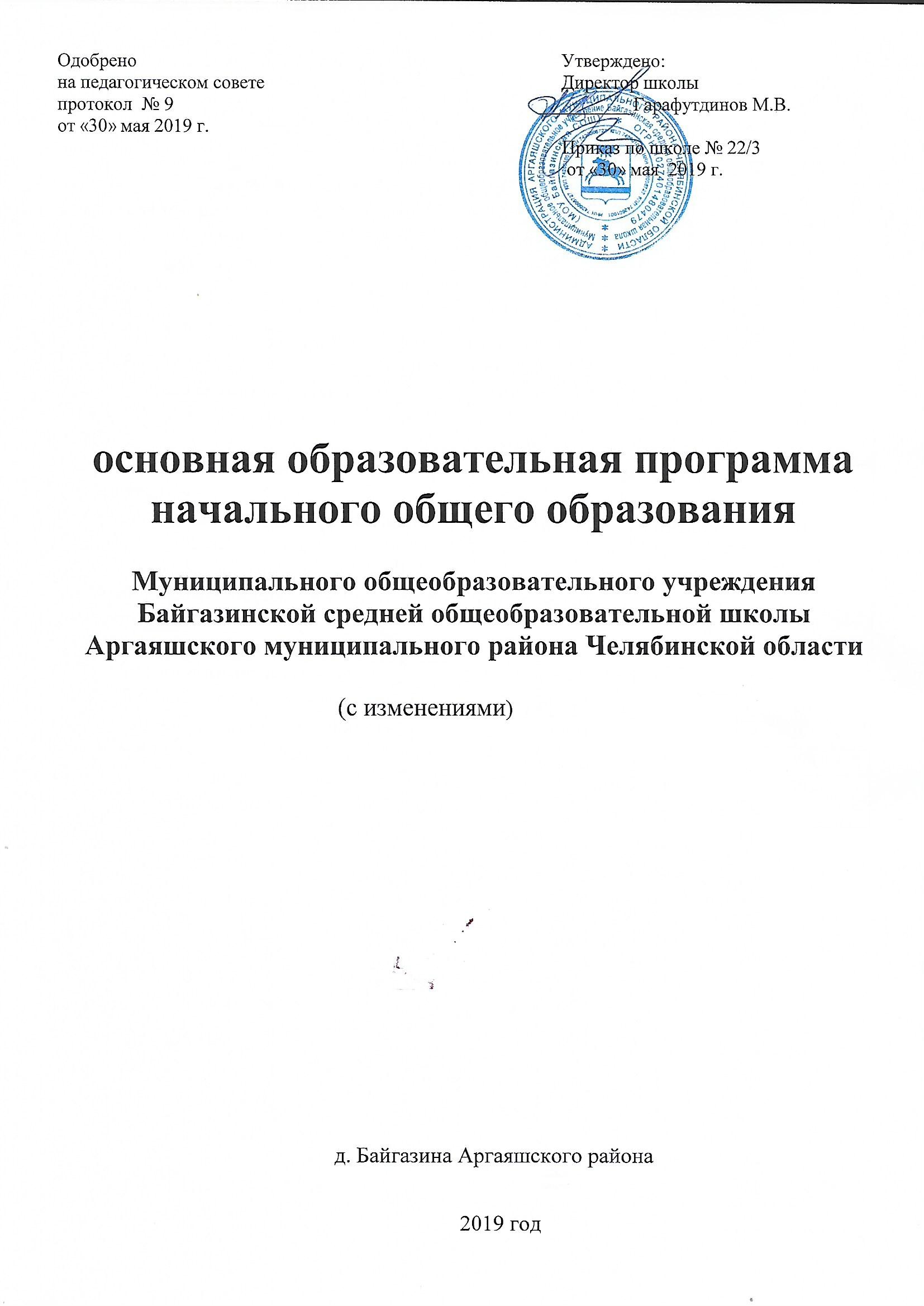 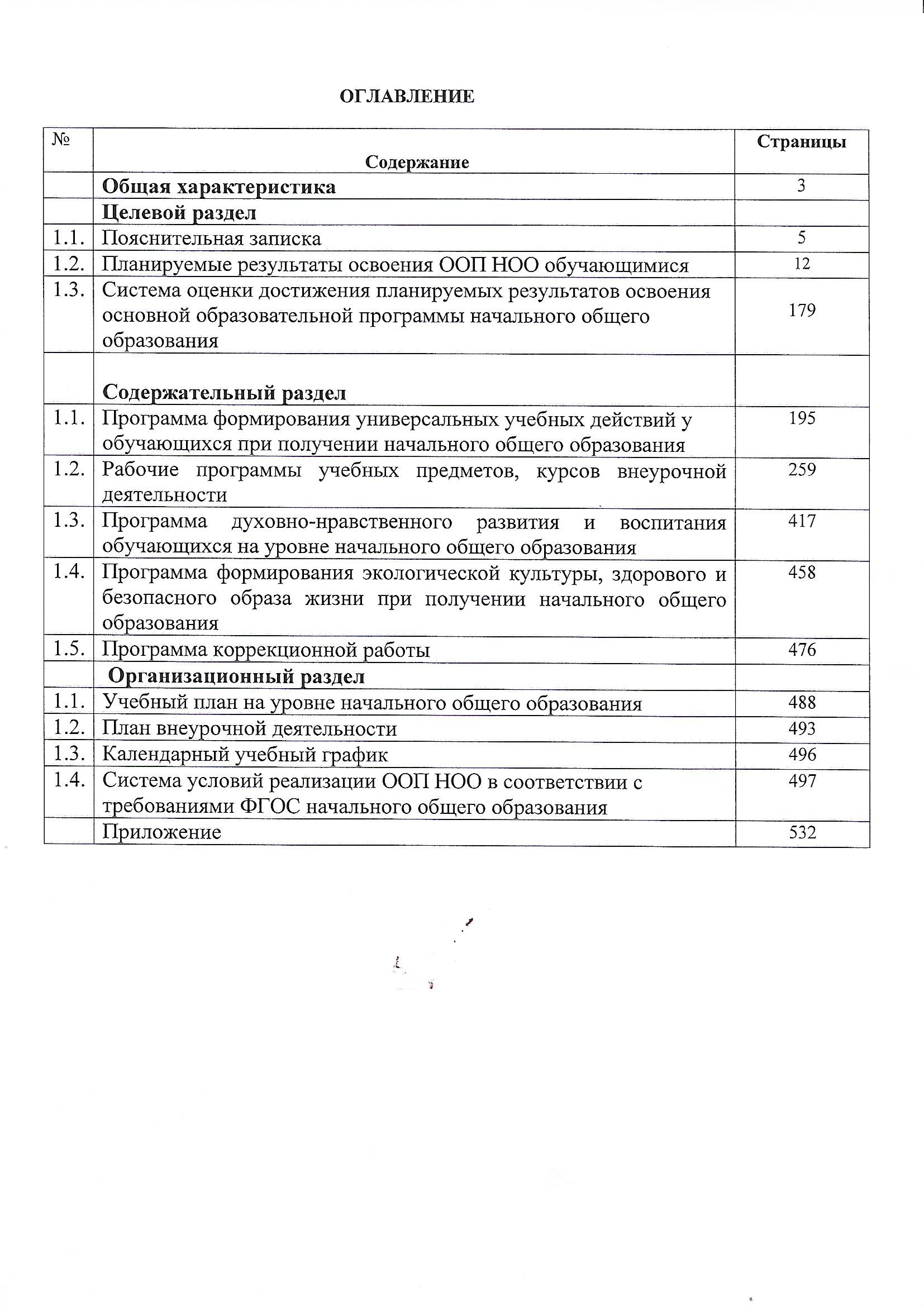 Общая характеристика основной образовательной программы начального общего образованияВ соответствии с требованиями федерального государственного образовательного стандарта общего образования основная образовательная программа начального общего образования МОУ Байгазинская СОШ содержит три раздела: целевой, содержательный и организационный.Целевой раздел определяет общее назначение, цели, задачи и планируемые результаты освоения обучающимися основной образовательной программы начального общего образования, а также способы определения достижения этих целей и результатов. Целевой раздел включает: пояснительную записку; планируемые результаты освоения обучающимися основной образовательной программы начального общего образования; систему оценки достижения планируемых результатов освоения основной образовательной программы начального общего образования.Целевой раздел включает личностные, метапредметные и предметные результаты, определенные с учетом региональных и этнокультурных особенности Челябинской области, а также оценочные материалы, отражающие региональную специфику.Целевой раздел содержит методические материалы по организации системы оценки, по учету национальных, региональных и этнокультурных особенностей, а также оценочные материалы для проведения диагностики достижения личностных результатов освоения ООП НОО, оценочные материалы для проведения промежуточной аттестации и текущего контроля успеваемости для оценки достижения метапредметных и предметных результатов освоения ООП НОО:Содержательный раздел определяет общее содержание начального общего образования и включает программы, ориентированные на достижение обучающимися при получении начального общего образования личностных, метапредметных и предметных результатов, в том числе: программу формирования универсальных учебных действий при получении начального общего образования; рабочие программы учебных предметов, курсов, в том числе курсов внеурочной деятельности; программу духовно-нравственного развития, воспитания обучающихся при получении начального общего образования;программу формирования экологической культуры, здорового и безопасного образа жизни; программу коррекционной работы.Национальные, региональные и этнокультурные особенности учитываются в следующих компонентах содержательного раздела:в содержании учебных заданий на региональном материале, разработанных к типовым задачам формирования универсальных учебных действий;в планируемых результатах и содержании рабочих программ учебных предметов и курсов внеурочной деятельности;в основном содержании духовно-нравственного развития, воспитания и социализации обучающихся;в направлениях деятельности по здоровьесбережению, обеспечению безопасности и формированию экологической культуры обучающихся.Организационный раздел определяет общие рамки организации образовательной деятельности, а также механизмы реализации основной образовательной программы.Организационный раздел включает:учебный план начального общего образования;план внеурочной деятельности; календарный учебный график;систему условий реализации основной образовательной программы в соответствии с требованиями Стандарта.Целевой раздел1.1 Пояснительная запискаОсновная образовательная программа начального общего образования Муниципальное общеобразовательное учреждение Байгазинская средняя общеобразовательная школа (далее – ООП НОО) определяет содержание и организацию образовательной деятельности при получении начального общего образования и направлена на формирование общей культуры, духовно-нравственное, социальное, личностное и интеллектуальное развитие обучающихся, создание основы для самостоятельной реализации учебной деятельности, обеспечивающей социальную успешность, развитие творческих способностей, саморазвитие и самосовершенствование, сохранение и укрепление здоровья обучающихся. ООП начального общего образования составлена с учетом национальных, региональных и этнокультурных особенностей Челябинской области.Основная образовательная программа начального общего образования разработана в соответствии с нормативными требованиями и рекомендациями федерального и регионального уровня, с учётом Примерной основной образовательной программы начального общего образования (www.fgosreestr.ru), а также с учетом образовательных потребностей и запросов участников образовательных отношений, условий взаимодействия с социальными партнерами и сложившихся в общеобразовательной организации традиций.Основная образовательная программа начального общего образования содержит обязательную часть (80%) и часть, формируемую участниками образовательных отношений (20%), представленную во всех трёх разделах основной образовательной программы начального общего образования.Особенности реализации основной образовательной программы НОО  МОУ Байгазинская СОШ Реализация Основной образовательной программы начального общего образования в МОУ Байгазинская СОШ осуществляется на  основе Лицензии серия 74Л02 № 0003190, зарегистрированной под № 14024 от 01.12.2017, свидетельства о государственной аккредитации серия 74А01 № 0001937 зарегистрированного под № 2847 от 12.02.2018.Структура образовательной среды: ОО    аккредитована по образовательным программам начального общего, основного общего, среднего общего образования, обеспечивающим подготовку обучающихся по учебным предметам обязательной части учебного плана школы и части, формируемой участниками образовательных отношений.Цели реализации ООП НОО, конкретизированные в соответствии с требованиями ФГОС начального общего образования к результатам освоения обучающимися основной образовательной программы начального общего образованияЦель реализации основной образовательной программы начального общего образования МОУ Байгазинская СОШ – обеспечение выполнения требований федерального государственного образовательного стандарта начального общего образования, в том числе направленных на реализацию национальных, региональных и этнокультурных особенностей.Федеральный государственный образовательный стандарт начального общего образования ориентирован на становление личностных характеристик выпускника («портрет выпускника начальной школы»):любящий свой народ, свой край и свою Родину;уважающий и принимающий ценности семьи и общества;любознательный, активно и заинтересованно познающий мир;владеющий основами умения учиться, способный к организации собственной деятельности;готовый самостоятельно действовать и отвечать за свои поступки перед семьей и обществом;доброжелательный, умеющий слушать и слышать собеседника, обосновывать свою позицию, высказывать свое мнение;выполняющий правила здорового и безопасного для себя и окружающих образа жизни.Достижение поставленной цели и создание условий для становления личностных характеристик выпускника при разработке и реализации общеобразовательной организацией основной образовательной программы начального общего образования предусматривает решение следующих основных задач:формирование общей культуры, духовно­нравственное, гражданское, социальное, личностное и интеллектуальное развитие; развитие творческих способностей, сохранение и укрепление здоровья; приобщение обучающихся к культурным ценностям своей этнической и/или социокультурной группы, базовым национальным ценностям российского общества и родного края, общечеловеческим ценностям в контексте формирования у них гражданской и идентичности;обеспечение достижения учащимися личностных, метапредметных и предметных результатов по освоению выпускником целевых установок, приобретению знаний, умений, навыков, компетенций и компетентностей, определяемых личностными, семейными, общественными, государственными, в том числе региональными, потребностями и возможностями обучающегося младшего школьного возраста, индивидуальными особенностями его развития и состояния здоровья; создание условий для формирования основ умения учиться и способности к организации своей деятельности – умение принимать, сохранять цели и следовать им в учебной деятельности, планировать свою деятельность, осуществлять ее контроль и оценку, взаимодействовать с педагогом и сверстниками в учебной деятельности;достижение планируемых результатов освоения основной образовательной программы начального общего образования всеми обучающимися, в том числе детьми с ограниченными возможностями здоровья;становление и развитие личности младшего школьника в её индивидуальности, самобытности, уникальности и неповторимости;обеспечение преемственности дошкольного, начального общего и основного общего образования;обеспечение доступности получения качественного начального общего образования;выявление и развитие способностей обучающихся, в том числе лиц, проявивших выдающиеся способности, через систему клубов, секций, студий и кружков, организацию общественно полезной деятельности;организация интеллектуальных и творческих соревнований, научно­технического творчества и проектно­исследовательской деятельности;участие обучающихся, их родителей (законных представителей), педагогических работников и общественности в проектировании и развитии внутришкольной социальной среды;использование в образовательной деятельности современных образовательных технологий деятельностного типа;предоставление обучающимся возможности для эффективной самостоятельной работы;использование сетевых форм взаимодействия при реализации основной образовательной программы начального общего образования; включение обучающихся в процессы познания и преобразования внешкольной социальной среды (населённого пункта, района, города);  формирование целостной образовательной среды, включающей урочную, внеурочную и внешкольную деятельность, учитывающую историко-культурную, этническую и региональную специфику;  учёт региональных и этнокультурных особенностей Челябинской области, которые предусматривают развитие у обучающихся основ культуросообразного поведения, понимания особенностей региона на основе представлений о его природе, истории, населении, быте, культуре; гражданской позиции, бережного отношения как к экологии, так и к памятникам истории и культуры, сохранения традиций народов, проживающих в регионе;  развитие представлений об основах экологической культуры на примере экологическисообразного поведения в быту и природе родного края, безопасного для человека и окружающей среды проживания (улиц населённого пункта, мест труда и отдыха людей родного края);  пробуждение в детях желания заботиться о своем здоровье путем соблюдения правил здорового образа жизни и организации здоровьесберегающего характера учебной, внеурочной и внешкольной деятельности и общения в своей этнической или социокультурной группе.Принципы и подходы к формированию основной образовательной программы начального общего образования и состава участников образовательных отношенийОсновная образовательная программа начального общего образования МОУ Байгазинская СОШ  реализует основные принципы государственной политики Российской Федерации в сфере образования, формируется с учётом методологии федеральных государственных образовательных стандартов общего образования и психолого-педагогических особенностей развития детей младшего школьного возраста.Методологической основой реализации основной образовательной программы начального общего образования является системно­деятельностный подход, который предполагает:воспитание и развитие качеств личности, отвечающих требованиям информационного общества, инновационной экономики, задачам построения демократического гражданского общества на основе толерантности, диалога культур и уважения многонационального, поликультурного и поликонфессионального состава российского общества;переход к стратегии социального проектирования и конструирования в системе образования на основе разработки содержания и технологий образования, определяющих пути и способы достижения социально желаемого уровня (результата) личностного и познавательного развития обучающихся;ориентацию на результаты образования как системообразующий компонент Стандарта, где развитие личности обучающегося на основе усвоения универсальных учебных действий, познания и освоения мира составляет цель и основной результат образования;признание решающей роли содержания образования, способов организации образовательной деятельности и взаимодействия участников образовательных отношений в достижении целей личностного, социального и познавательного развития обучающихся;учет индивидуальных возрастных, психологических и физиологических особенностей обучающихся, роли и значения видов деятельности и форм общения для определения целей образования и воспитания и путей их достижения;обеспечение преемственности дошкольного, начального общего, основного и среднего общего образования;разнообразие организационных форм и учет индивидуальных особенностей каждого обучающегося (включая одаренных детей и детей с ограниченными возможностями здоровья), обеспечивающих рост творческого потенциала, познавательных мотивов, обогащение форм взаимодействия со сверстниками и взрослыми в познавательной деятельности;гарантированность достижения планируемых результатов освоения основной образовательной программы начального общего образования, что и создает основу для самостоятельного успешного усвоения обучающимися новых знаний, умений, компетенций, видов и способов деятельности.Основная образовательная программа формируется с учетом особенностей уровня начального общего образования как фундамента всего последующего обучения. Начальная школа – особый этап в жизни ребенка, связанный:с изменением при поступлении в школу ведущей деятельности ребенка – с переходом к учебной деятельности (при сохранении значимости игровой), имеющей общественный характер и являющейся социальной по содержанию;с освоением новой социальной позиции, расширением сферы взаимодействия ребенка с окружающим миром, развитием потребностей в общении, познании, социальном признании и самовыражении;с принятием и освоением ребенком новой социальной роли ученика, выражающейся в формировании внутренней позиции школьника, определяющей новый образ школьной жизни и перспективы личностного и познавательного развития;с формированием у школьника основ умения учиться и способности к организации своей деятельности: принимать, сохранять цели и следовать им в учебной деятельности; планировать свою деятельность, осуществлять ее контроль и оценку; взаимодействовать с учителем и сверстниками в учебной деятельности;с изменением при этом самооценки ребенка, которая приобретает черты адекватности и рефлексивности;с моральным развитием, которое существенным образом связано с характером сотрудничества со взрослыми и сверстниками, общением и межличностными отношениями дружбы, становлением основ гражданской идентичности и мировоззрения.Учитываются также характерные для младшего школьного возраста (от 6,5 до 11 лет): центральные психологические новообразования, формируемые на данном уровне образования: словесно­логическое мышление, произвольная смысловая память, произвольное внимание, письменная речь, анализ, рефлексия содержания, основания и способы действий, планирование и умение действовать во внутреннем плане, знаково­символическое мышление, осуществляемое как моделирование существенных связей и отношений объектов; развитие целенаправленной и мотивированной активности обучающегося, направленной на овладение учебной деятельностью, основой которой выступает формирование устойчивой системы учебно­познавательных и социальных мотивов и личностного смысла учения.При определении стратегических характеристик основной образовательной программы учитываются существующий разброс в темпах и направлениях развития детей, индивидуальные различия в их познавательной деятельности, восприятии, внимании, памяти, мышлении, речи, моторике и т. д., связанные с возрастными, психологическими и физиологическими индивидуальными особенностями детей младшего школьного возраста.При этом успешность и своевременность формирования указанных новообразований познавательной сферы, качеств и свойств личности связываются с активной позицией учителя, а также с адекватностью построения образовательной деятельности и выбора условий и методик обучения, учитывающих описанные выше особенности уровня начального общего образования.Общие подходы к организации внеурочной деятельностиОбщие подходы к организации внеурочной деятельности в МОУ Байгазинская СОШ соответствуют целям, принципам, ценностям основной образовательной программы начального общего образования и учитывают особенности сложившейся системы духовно-нравственного развития, воспитания обучающихся. Внеурочная деятельность направлена на достижение обучающимися личностных и метапредметных результатов освоения ООП НОО.Внеурочная деятельность организуется по направлениям развития личности:спортивно-оздоровительное;духовно-нравственное;социальное;общеинтеллектуальное;общекультурное.Основная образовательная программа начального общего образования МОУ Байгазинская СОШ разработана на основе модельной региональной основной образовательной программы начального общего образования. Часть, формируемая участниками образовательных отношений, разработана1.2.Планируемые результаты освоения основной образовательной программы начального общего образованияОбщие положенияПланируемые результаты освоения основной образовательной программы начального общего образования МОУ Байгазинская СОШ:обеспечивают связь между требованиями Стандарта, образовательной деятельностью и системой оценки результатов освоения основной образовательной программы начального общего образования; являются содержательной и критериальной основой для разработки рабочих программ учебных предметов, для системы оценки качества освоения обучающимися основной образовательной программы начального общего образования в соответствии с требованиями Стандарта.Планируемые результаты освоения обучающимися основной образовательной программы начального общего образования уточняют и конкретизируют общее понимание личностных, метапредметных и предметных результатов как с позиций организации их достижения в образовательной деятельности, так и с позиций оценки этих результатов.В соответствии с требованиями к результатам Федерального государственного образовательного стандарта начального общего образования в структуре данного раздела выделены три группы планируемых результатов:личностные, включающие готовность и способность обучающихся к саморазвитию, сформированность мотивации к обучению и познанию, ценностно-смысловые установки обучающихся, отражающие их индивидуально-личностные позиции, социальные компетенции, личностные качества; сформированность основ гражданской идентичности;метапредметные, включающие освоенные обучающимися универсальные учебные действия (познавательные, регулятивные и коммуникативные), обеспечивающие овладение ключевыми компетенциями, составляющими основу умения учиться, и межпредметными понятиями;предметные, включающие освоенный обучающимися в ходе изучения учебного предмета опыт специфической для данной предметной области деятельности по получению нового знания, его преобразованию и применению, а также систему основополагающих элементов научного знания, лежащих в основе современной научной картины мира.Планируемые результаты представляют собой систему обобщенных личностно ориентированных целей образования, допускающих дальнейшее уточнение и конкретизацию, что обеспечивает определение и выявление всех составляющих планируемых результатов, подлежащих формированию и оценке.В соответствии с системно­деятельностным подходом содержание планируемых результатов описывает и характеризует обобщенные способы действий с учебным материалом, позволяющие обучающимся успешно решать учебные и учебно­практические задачи, в том числе задачи, направленные на отработку теоретических моделей и понятий, и задачи, по возможности максимально приближенные к реальным жизненным ситуациям.Структура планируемых результатов учитывает необходимость:определения динамики развития обучающихся на основе выделения достигнутого уровня развития и ближайшей перспективы – зоны ближайшего развития ребенка;определения возможностей овладения обучающимися учебными действиями на уровне, соответствующем зоне ближайшего развития, в отношении знаний, расширяющих и углубляющих систему опорных знаний, а также знаний и умений, являющихся подготовительными для данного предмета.С этой целью в структуре планируемых результатов выделяются следующие уровни описания.Ведущие целевые установки и основные ожидаемые результаты изучения учебного предмета или междисциплинарной программы. Их включение в структуру планируемых результатов призвано дать ответ на вопрос о смысле изучения данного предмета, его вкладе в развитие личности обучающихся. Планируемые предметные результаты, приводятся в двух блоках к каждому разделу учебной / междисциплинарной программы. Они определяют, какой уровень освоения опорного учебного материала ожидается от выпускников. Первый блок «Выпускник научится». Критериями отбора данных результатов служат: их значимость для решения основных задач образования на данном уровне, необходимость для последующего обучения, а также потенциальная возможность их достижения большинством обучающихся. Достижение планируемых результатов этой группы оценивается в ходе и промежуточной аттестации и текущего контроля успеваемости (кроме личностных планируемых результатов, которые оцениваются в ходе неперсонифицированных процедур). Успешное освоение планируемых результатов данного блока служит единственным основанием для положительного решения вопроса о возможности перехода на следующий уровень образования.Планируемые результаты, расширяющие и углубляющие опорную систему знаний или выступающие как пропедевтика для дальнейшего изучения данного предмета, приводятся в блоке «Выпускник получит возможность научиться» и выделяются курсивом. Уровень достижений, соответствующий планируемым результатам этой группы, могут продемонстрировать только отдельные обучающиеся, имеющие более высокий уровень мотивации и способностей. Эта группа целей не отрабатывается со всеми без исключения обучающимися как в силу повышенной сложности учебных действий, так и в силу повышенной сложности учебного материала и/или его пропедевтического характера на данном уровне обучения. Оценка достижения этих целей ведется преимущественно в ходе процедур, допускающих предоставление и использование исключительно неперсонифицированной информации. Основные цели такого включения – предоставить возможность обучающимся продемонстрировать овладение более высокими (по сравнению с базовым) уровнями достижений и выявить динамику роста численности группы наиболее подготовленных обучающихся. При этом невыполнение обучающимися заданий, с помощью которых ведется оценка достижения планируемых результатов этой группы, не является препятствием для перехода на следующий уровень образования. Личностные, метапредметные и предметные планируемые результаты представлены табличной форме, в которой зафиксировано в каком классе начинается целенаправленная работа, обеспечивающая достижение планируемого результата (формирование), а также класс, в котором данный планируемый результат включаются в оценочные материалы (оценка).Учет национальных, региональных и этнокультурных особенностей обеспечивается уточнением формулировок планируемых результатов и их дополнением (данные формулировки выделены в тексте жирным курсивом). Личностные планируемые результатыВ соответствии с требованиями федерального государственного образовательного стандарта начального общего образования личностные результаты освоения основной образовательной программы начального общего образования должны отражать:1) формирование основ российской гражданской идентичности, чувства гордости за свою Родину, российский народ и историю России, осознание своей этнической и национальной принадлежности; формирование ценностей многонационального российского общества; становление гуманистических и демократических ценностных ориентаций;2) формирование целостного, социально ориентированного взгляда на мир в его органичном единстве и разнообразии природы, народов, культур и религий;3) формирование уважительного отношения к иному мнению, истории и культуре других народов;4) овладение начальными навыками адаптации в динамично изменяющемся и развивающемся мире;5) принятие и освоение социальной роли обучающегося, развитие мотивов учебной деятельности и формирование личностного смысла учения;6) развитие самостоятельности и личной ответственности за свои поступки, в том числе в информационной деятельности, на основе представлений о нравственных нормах, социальной справедливости и свободе;7) формирование эстетических потребностей, ценностей и чувств;8) развитие этических чувств, доброжелательности и эмоционально-нравственной отзывчивости, понимания и сопереживания чувствам других людей;9) развитие навыков сотрудничества со взрослыми и сверстниками в разных социальных ситуациях, умения не создавать конфликтов и находить выходы из спорных ситуаций;10) формирование установки на безопасный, здоровый образ жизни, наличие мотивации к творческому труду, работе на результат, бережному отношению к материальным и духовным ценностям.Учитывая специфику регионального компонента, в основной образовательной программе начального общего образования были добавлены и уточнены следующие личностные результаты:сформированность основ российской гражданской идентичности, чувства гордости за свою Родину, российский народ, историю России и родного края, осознание своей этнической и национальной принадлежности; сформированность ценностей многонационального российского общества; сформированность гуманистических и демократических ценностных ориентаций (национально-региональный этнокультурный компонент);сформированность уважительного отношения к собственной семье, ее членам, семейным традициям (семья как одна из базовых национальных ценностей согласно Концепции духовно-нравственного развития и воспитания личности гражданина России);уважение к труду других людей, понимание ценности различных профессий, в том числе рабочих и инженерных (потребности региона).Указанные личностные результаты структурированы по критериям сформированности: самоопределение (личностное, профессиональное, жизненное); смыслоообразование и нравственно-этическая ориентация (А. Г. Асмолов).Ниже раскрыто содержание указанных критериев.Самоопределение включает в себя:1. Формирование основ гражданской идентичности личности:чувства сопричастности своей Родине, народу и истории и гордости за них, ответственности человека за благосостояние общества;осознания этнической принадлежности и культурной идентичности на основе осознания «Я» как гражданина России.2. Формирование картины мира культуры как порождения трудовой предметно-преобразующей деятельности человека:ознакомление с миром профессий, их социальной значимостью и содержанием.3. Развитие Я-концепции и самооценки личности:формирование адекватной позитивной осознанной самооценки и самопринятия.Смыслообразование включает формирование ценностных ориентиров и смыслов учебной деятельности на основе:развития познавательных интересов, учебных мотивов;формирования мотивов достижения и социального признания;мотива, реализующего потребность в социально значимой и социально оцениваемой деятельности.Нравственно-этическая ориентация включает:формирование единого, целостного образа мира при разнообразии культур, национальностей, религий; отказ от деления на «своих» и «чужих»; уважение истории и культуры всех народов, развитие толерантности;ориентацию в нравственном содержании как собственных поступков, так и поступков окружающих людей, развитие этических чувств (стыда, вины, совести) как регуляторов морального поведения;знание основных моральных норм (справедливое распределение, взаимопомощь, правдивость, честность, ответственность);выделение нравственного содержания поступков на основе различения конвенциональных, персональных и моральных норм;формирование моральной самооценки;развитие доброжелательности, доверия и внимательности к людям, готовности к сотрудничеству и дружбе, оказанию помощи тем, кто в ней нуждается;развитие эмпатии и сопереживания, эмоционально-нравственной отзывчивости;формирование установки на здоровый и безопасный образ жизни, нетерпимости и умения противостоять действиям и влияниям, представляющим угрозу для жизни, здоровья, безопасности личности и общества в пределах своих возможностей;формирование чувства прекрасного и эстетических чувств на основе знакомства с мировой и отечественной художественной культурой.Исходя из данных направлений, обозначены критерии сформированности личностных образовательных результатов освоения основной образовательной программы начального общего образования: самоопределение (личностное, профессиональное, жизненное), смыслообразование и нравственно-этическая ориентация. Далее были соотнесены личностные результаты с выделенными критериями. Данные результаты конкретизированы для обучающихся первого, второго, третьего и четвертого класса (таблица 1).Таблица 1Личностные планируемые результаты освоенияООП НОО по классамДанные личностные планируемые результаты представлены двумя группами:1. Личностные результаты, которые будут сформированы в данном классе и соответственно подлежат диагностике. Данные результаты в соответствии с идеей Л. С. Выготского о зонах умственного развития находятся в зоне актуального развития.2. Личностные результаты, которые получат возможность для формирования в данном классе и соответственно не подлежат диагностике в данном классе. Эти результаты находятся в зоне ближайшего развития и будут сформированы в процессе обучения в следующих классах (таблица 2).Таблица 2Личностные планируемые результаты, которые будут сформированы и получат возможность для формирования, по классамУчитывая социальную ситуацию развития младшего школьника, определены блоки сформированности личностных образовательных результатов начального общего образования. Они отражают особенности развития личности младшего школьника в следующих социальных кругах: «Я», «Семья», «Школа», «Родной край», «Россия и мир».Социальная ситуация развития – это специфическая для каждого возрастного периода система отношений субъекта в социальной действительности, отраженная в его переживаниях и реализуемая им в совместной деятельности с другими людьми (Л.С. Выготский). В младшем школьном возрасте она определяется особенностями школьного обучения.В этот период происходит рождение «социального Я». Формируется важное системное новообразование – «внутренняя позиция», выражающее новый уровень самосознания и рефлексии. Возрастает уровень запросов к самому себе, к собственному успеху, положению, появляется уважение к себе. В этой связи выделен первый блок в социальной ситуации ребенка – «Я».Учитывая, что основным агентом социализации ребенка являются семейные отношения, в качестве второго блока выделен блок «Семья». Семейные взаимоотношения закладывают основы адаптации ребенка к новым условиям, формируют базовые ценности. Поэтому детско-родительские отношения сказываются на общем психофизическом и духовно-нравственном развитии младшего школьника и определяют его отношение к учебной деятельности.Учебная деятельность является ведущей в данный период. Кардинально меняется среда ребенка и его отношение к этой среде. Формирование социальной позиции школьника выступает главным возрастным новообразованием. Школьное обучение является основным видом занятий младшего школьника. Поэтому третьим блоком в данных социальных отношениях выступает «Школа». Эмоциональное благополучие младшего школьника зависит от того, насколько он соответствует требованиям, предъявляемым к ученику, активно выстраивает взаимодействие с педагогами и сверстниками. Однако младший школьник не ограничивается рамками «семья» – «школа». Он выходит в более широкие пространства. Поэтому далее выделены блоки «Родной край» и «Россия и мир». Знать историю и особенности своего родного края важно для того, чтобы видеть траекторию своего личностного и профессионального самоопределения. Причем с каждым возрастом идет расширение социального пространства обучающегося, что стимулирует его выход за границы малой родины в государственное и мировое пространство.В таблице 3 показано, как личностные результаты соотносятся с выделенными блоками «Я», «Семья», «Школа», «Родной край», «Россия и мир».Таблица 3Блоки личностных планируемых результатовБлок «Я» связан, прежде всего, с характеристиками личности младшего школьника с точки зрения собственного «Я». Обучающемуся важно осознавать, какими качествами он обладает (доброжелательность, отзывчивость, ответственность, сознательность). Формирование идентичности происходит путем сравнения  и осознанния своей этнической и национальной принадлежности. Происходит активное формирование самооценки, которая сказывается на коммуникации младшего школьника со взрослыми и сверстниками. Самооценка также определяет характер учебной деятельности младшего школьника. В этой связи первым блоком в данной структуре социальных отношений выделен блок «Я». Блок «Я» выпускника 4 класса включает следующие личностные результаты:Осознанность своей этнической и национальной принадлежности.Сформированность установки на безопасный, здоровый образ жизни.Этические чувства, доброжелательность и эмоционально-нравственная отзывчивость, понимание и сопереживание чувствам других людей.Самостоятельность и личная ответственность за свои поступки, в том числе в информационной деятельности, на основе представлений о нравственных нормах, социальной справедливости и свободе.Сформированность эстетических потребностей, ценностей и чувств.Блок «Семья» отражает нравственные ценности, связанные с семейными отношениями и значимостью семьи для ребенка младшего школьного возраста. Ценность семьи является также одной из базовых национальных ценностей, отраженных в Концепции духовно-нравственного развития и воспитания гражданина России. Данный блог учит ребенка бесконфликтному общению, сотрудничеству, уважению других.Блок «Семья» выпускника 4 класса включает следующие личностные результаты:Сформированность уважительного отношения к собственной семье, её членам, традициям.Навыки сотрудничества со взрослыми и сверстниками в разных социальных ситуациях.Умение не создавать конфликтов и находить выходы из спорных ситуаций.Блок «Школа» имеет тесную связь с блоком «Я» и характеризует личность младшего школьника с точки зрения успешности его адаптации в образовательной организации, принятия и освоения им новой социальной роли – роли обучающегося, а также наличия у него мотивов учебной деятельности. Наличие данных результатов определяется сменой ведущего вида деятельности при переходе от дошкольного образования к начальному и возрастным кризисом развития семи лет.Блок «Школа» выпускника 4 класса включает следующие личностные результаты:Владение начальными навыками адаптации в динамично изменяющемся и развивающемся мире.Принятие и освоение социальной роли обучающегося.Наличие мотивов учебной деятельности и личностного смысла учения.Наличие мотивации к творческому труду, работе на результат, бережному отношению к материальным и духовным ценностям.Блок «Родной край» отражает сочетание знаниевых и ценностных компонентов личности младшего школьника с учетом национальных, региональных и этнокультурных особенностей, как конкретного региона, так и Челябинской области в целом.Блок «Родной край» выпускника 4 класса включает следующие личностные результаты:Сформированность уважительного отношения к иному мнению, истории и культуре других народов.Уважение к труду других людей, понимание ценности различных профессий, в том числе рабочих и инженерных.Блок «Россия и мир» связан с глобальными представлениями младшего школьника о стране, в которой он проживает, ее культурно- исторических ценностях и традициях многонационального народа.Блок «Россия и мир» выпускника 4 класса включает следующие личностные результаты:Сформированность основ российской гражданской идентичности, чувства гордости за свою Родину, российский народ, историю России и родного края.Сформированность ценностей многонационального российского общества.Сформированность гуманистических и демократических ценностных ориентаций.Сформированность целостного, социально ориентированного взгляда на мир в его органичном единстве и разнообразии природы, народов, культур и религий.Аналогично на основе таблицы 3 определяется содержание блоков «Я», «Семья», «Школа», «Родной край», «Россия и мир»  обучающихся 1, 2 и 3 классов.Метапредметные планируемые результатыосвоения основной образовательной программы начального общего образованияВ соответствии с требованиями федерального государственного образовательного стандарта начального общего образования метапредметные результаты освоения основной образовательной программы начального общего образования должны отражать:1) овладение способностью принимать и сохранять цели и задачи учебной деятельности, поиска средств ее осуществления;2) освоение способов решения проблем творческого и поискового характера;3) формирование умения планировать, контролировать и оценивать учебные действия в соответствии с поставленной задачей и условиями ее реализации; определять наиболее эффективные способы достижения результата;4) формирование умения понимать причины успеха/неуспеха учебной деятельности и способности конструктивно действовать даже в ситуациях неуспеха;5) освоение начальных форм познавательной и личностной рефлексии;6) использование знаково-символических средств представления информации для создания моделей изучаемых объектов и процессов, схем решения учебных и практических задач;7) активное использование речевых средств и средств информационных и коммуникационных технологий (далее - ИКТ) для решения коммуникативных и познавательных задач;8) использование различных способов поиска (в справочных источниках и открытом учебном информационном пространстве сети Интернет), сбора, обработки, анализа, организации, передачи и интерпретации информации в соответствии с коммуникативными и познавательными задачами и технологиями учебного предмета; в том числе умение вводить текст с помощью клавиатуры, фиксировать (записывать) в цифровой форме измеряемые величины и анализировать изображения, звуки, готовить свое выступление и выступать с аудио-, видео- и графическим сопровождением; соблюдать нормы информационной избирательности, этики и этикета;9) овладение навыками смыслового чтения текстов различных стилей и жанров в соответствии с целями и задачами; осознанно строить речевое высказывание в соответствии с задачами коммуникации и составлять тексты в устной и письменной формах;10) овладение логическими действиями сравнения, анализа, синтеза, обобщения, классификации по родовидовым признакам, установления аналогий и причинно-следственных связей, построения рассуждений, отнесения к известным понятиям;11) готовность слушать собеседника и вести диалог; готовность признавать возможность существования различных точек зрения и право каждого иметь свою; излагать свое мнение и аргументировать свою точку зрения и давать оценку событиям;12) определение общей цели и путей ее достижения; умение договариваться о распределении функций и ролей в совместной деятельности; осуществлять взаимный контроль в совместной деятельности, адекватно оценивать собственное поведение и поведение окружающих;13) готовность конструктивно разрешать конфликты посредством учета интересов сторон и сотрудничества;14) овладение начальными сведениями о сущности и особенностях объектов, процессов и явлений действительности (природных, социальных, культурных, технических и др.) в соответствии с содержанием конкретного учебного предмета;15) овладение базовыми предметными и межпредметными понятиями, отражающими существенные связи и отношения между объектами и процессами;16) умение работать в материальной и информационной среде начального общего образования (в том числе с учебными моделями) в соответствии с содержанием конкретного учебного предмета; формирование начального уровня культуры пользования словарями в системе универсальных учебных действий.В соответствии с положениями Примерной основной образовательной программы начального общего образования метапредметные планируемые результаты являются частью междисциплинарной программы «Формирование универсальных учебных действий», а также ее разделов «Чтение. Работа с текстом» и «Формирование ИКТ­компетентности обучающихся». Ведущей целевой установкой и основным ожидаемым результатом реализации междисциплинарной программы является формирование у обучающихся важнейшей компетенции личности – умения учиться, т. е. способности субъекта к саморазвитию и самосовершенствованию путем сознательного и активного присвоения нового социального опыта. Достижение данного результата обеспечивается целенаправленным формированием у обучающихся регулятивных, познавательных и коммуникативных универсальных учебных действий, включающих чтение,  работу с информацией и формирование ИКТ-компетентности.Перечень метапредметных результатов структурирован с учетом универсальных учебных действий (таблица 1), наряду с этим метапредметные планируемые результаты оцениваются как с позиции организации их достижения в образовательной деятельности, так и с позиции оценки этих результатов. В таблице указывается, с какого класса начинается формирование данного планируемого результата (столбец «формирование»), а также определен момент включения данного планируемого результата в оценочные материалы (столбец «оценка»). Структурирование метапредметных планируемых результатов по группам универсальных учебных действий связано с необходимостью описания механизмов их достижения в содержательном разделе ООП, в соответствии с данным распределением осуществляется оптимальный выбор типовых задач формирования универсальных учебных действий и определяется содержание оценочных материалов для текущего контроля и промежуточной аттестации.Метапредметные планируемые результаты представлены двумя блоками: «выпускник научится» и «выпускник получит возможность научиться». Планируемые результаты второго блока «выпускник получит возможность научиться» выделены курсивом, эти результаты не проверяются в ходе промежуточной аттестации и текущего контроля успеваемости. При организации образовательной деятельности, направленной на реализацию и достижение планируемых результатов данного блока, требуется использование таких педагогических технологий, которые основаны на дифференциации требований к подготовке обучающихся. При этом данная группа результатов не предназначена для достижения всеми учащимися.На территории Челябинской области образовательного проекта «ТЕМП» и развития технопаркового движения. В связи с необходимостью популяризации инженерных и рабочих профессий, создания на уровне начального общего образования предпосылок к формированию у выпускников технологической компетентности в перечень добавляются следующие метапредметные результаты:освоенность первичных действий в проектной, конструктивно-модельной, поисковой деятельности в области естественно-математического и технического профиля;сформированность способностей детей к естественно-научному мышлению, техническому творчеству и интереса к техническим специальностям.Таблица 1Метапредметные планируемые результаты Предметные результаты освоения учебного предмета «Русский язык»В соответствии с требованиями федерального государственного образовательного стандарта начального общего образования предметные результаты освоения основной образовательной программы начального общего образования по предмету «Русский язык» должны отражать:1) формирование первоначальных представлений о единстве и многообразии языкового и культурного пространства России, о языке как основе национального самосознания;2) понимание обучающимися того, что язык представляет собой явление национальной культуры и основное средство человеческого общения, осознание значения русского языка как государственного языка Российской Федерации, языка межнационального общения;3) сформированность позитивного отношения к правильной устной и письменной речи как показателям общей культуры и гражданской позиции человека;4) овладение первоначальными представлениями о нормах русского языка (орфоэпических, лексических, грамматических) и правилах речевого этикета; умение ориентироваться в целях, задачах, средствах и условиях общения, выбирать адекватные языковые средства для успешного решения коммуникативных задач;5) овладение учебными действиями с языковыми единицами и умение использовать знания для решения познавательных, практических и коммуникативных задач.В перечень планируемых результатов включены результаты модуля «Родной русский язык», они обозначены аббревиатурой «!РРЯ»1 классСодержательная линия «Система языка»Раздел «Фонетика и графика»Обучающийся научится:различать звуки и буквы;характеризовать звуки русского языка: гласные ударные/безударные; характеризовать звуки русского языка: согласные твердые/мягкие; характеризовать звуки русского языка: согласные звонкие/глухие, характеризовать звуки русского языка: парные/непарные звонкие и глухие.знакомство с фонетическими особенностями языка жителей региона, соблюдение орфоэпических норм русского литературного языка.Раздел «Орфоэпия»Обучающийся получит возможность научиться:«!РРЯ» соблюдать нормы русского и родного литературного языка в собственной речи и оценивать соблюдение этих норм в речи собеседников (в объеме представленного в учебнике материала);находить при сомнении в правильности постановки ударения или произношения слова ответ самостоятельно (по словарю учебника) либо обращаться за помощью к учителю, родителям и др.;соблюдение орфоэпических норм русского литературного языка.Раздел «Лексика»Обучающийся научится:выявлять слова, значение которых требует уточнения;изучение этимологии своей фамилии, анализ значения личных имен членов своей семьи.Обучающийся получит возможность научиться:«!РРЯ» выбирать слова из ряда предложенных для успешного решения коммуникативной задачи.Раздел «Морфология»Обучающийся научится:с учетом совокупности выявленных признаков (что называет) относить слова к определенной группе;распознавать грамматические признаки имени существительного: имя собственное;Раздел «Синтаксис»Обучающийся  научится:различать предложение и слово.Содержательная линия «Орфография и пунктуация»Обучающийся научится:применять правила правописания (в объеме содержания курса): сочетания жи – ши, ча – ща, чу – щу в положении под ударением; применять правила правописания (в объеме содержания курса): сочетания чк – чн, чт, щн;применять правила правописания (в объеме содержания курса): прописная буква в начале предложения, в именах собственных;применять правила правописания (в объеме содержания курса): непроверяемые гласные и согласные в корне слова (на ограниченном перечне слов);применять правила правописания (в объеме содержания курса): раздельное написание предлогов с другими словами;применять правила правописания (в объеме содержания курса): знаки препинания в конце предложения: точка, вопросительный и восклицательный знаки;применять правила правописания (в объеме содержания курса): знаки препинания (запятая) в предложениях с однородными членами.безошибочно списывать текст объемом 15-20 слов;писать под диктовку тексты объемом 15-20 слов в соответствии с изученными правилами правописания.Обучающийся получит возможность научиться:осознавать место возможного возникновения орфографической ошибки.Содержательная линия «Развитие речи»Обучающийся научится:«!РРЯ» оценивать правильность (уместность) выбора языковых и неязыковых средств устного общения на уроке, в школе, в быту, со знакомыми и незнакомыми, с людьми разного возраста;«!РРЯ» соблюдать в повседневной жизни нормы речевого этикета и правила устного общения (умение слышать, реагировать на реплики, поддерживать разговор);выражать собственное мнение и аргументировать его;сочинять записки.2 классСодержательная линия «Система языка»Раздел «Фонетика и графика»Обучающийся научится:различать звуки и буквы;характеризовать звуки русского языка: гласные ударные/безударные; характеризовать звуки русского языка: согласные твердые/мягкие; характеризовать звуки русского языка: парные/непарные твердые и мягкие; характеризовать звуки русского языка: согласные звонкие/глухие, характеризовать звуки русского языка: парные/непарные звонкие и глухие;пользоваться русским алфавитом на основе знания последовательности букв в нем для упорядочивания слов и поиска необходимой информации в различных словарях и справочниках.знакомство с фонетическими, лексическими и грамматическими особенностями языка жителей региона, соблюдение норм русского литературного языка.Обучающийся получит возможность научиться пользоваться русским алфавитом на основе знания последовательности букв в нем для упорядочивания слов и поиска необходимой информации в различных словарях и справочниках.Раздел «Орфоэпия»Обучающийся получит возможность научиться:«!РРЯ» соблюдать нормы русского и родного литературного языка в собственной речи и оценивать соблюдение этих норм в речи собеседников (в объеме представленного в учебнике материала);находить при сомнении в правильности постановки ударения или произношения слова ответ самостоятельно (по словарю учебника) либо обращаться за помощью к учителю, родителям и др.Раздел «Состав слова (морфемика)»Обучающийся научится:находить в словах с однозначно выделяемыми морфемами окончание;находить в словах с однозначно выделяемыми морфемами корень.Обучающийся получит возможность научиться:выполнять морфемный анализ слова в соответствии с предложенным учебником алгоритмом, оценивать правильность его выполнения;использовать результаты выполненного морфемного анализа для решения орфографических и/или речевых задач.Раздел «Лексика»Обучающийся научится:выявлять слова, значение которых требует уточнения;определять значение слова по тексту или уточнять с помощью толкового словаря;«!РРЯ» подбирать синонимы для устранения повторов в тексте;знакомство с лексическими особенностями языка жителейрегиона. 	Обучающийся получит возможность научиться:«!РРЯ» подбирать антонимы для точной характеристики предметов при их сравнении;различать употребление в тексте слов в прямом и переносном значении (простые случаи);«!РРЯ» оценивать уместность использования слов в тексте;«!РРЯ» выбирать слова из ряда предложенных для успешного решения коммуникативной задачи;приобщение учащихся к лингвокраеведческой работе по топонимике.Раздел «Морфология»Обучающийся  научится:с учетом совокупности выявленных признаков (что называет, на какие вопросы отвечает, как изменяется) относить слова к определенной группе основных частей речи (имена существительные, имена прилагательные, глаголы);распознавать грамматические признаки имени существительного: имя собственное;распознавать грамматические признаки имени существительного: отвечает на вопрос кто? или что? (одушевленное или неодушевленное;Обучающийся получит возможность научиться:находить в тексте такие части речи, как личные местоимения и наречия, предлоги вместе с существительными и личными местоимениями, к которым они относятся, союзы и, а, но, частицу не при глаголах;знакомство с грамматическими особенностями языка жителей региона.Раздел «Синтаксис»Обучающийся научится:различать предложение, словосочетание, слово.Содержательная линия «Орфография и пунктуация»Обучающийся научится:применять правила правописания (в объеме содержания курса): сочетания жи – ши, ча – ща, чу – щу в положении под ударением; применять правила правописания (в объеме содержания курса): сочетания чк – чн, чт, щн;применять правила правописания (в объеме содержания курса): перенос слов;применять правила правописания (в объеме содержания курса): прописная буква в начале предложения, в именах собственных;применять правила правописания (в объеме содержания курса): проверяемые безударные гласные в корне слова;применять правила правописания (в объеме содержания курса): парные звонкие и глухие согласные в корне слова;применять правила правописания (в объеме содержания курса): непроверяемые гласные и согласные в корне слова (на ограниченном перечне слов);применять правила правописания (в объеме содержания курса): раздельное написание предлогов с другими словами;применять правила правописания (в объеме содержания курса): знаки препинания в конце предложения: точка, вопросительный и восклицательный знаки;определять (уточнять) написание слова по орфографическому словарю учебника;безошибочно списывать текст объемом 35-40 слов;писать под диктовку тексты объемом 35-40 слов в соответствии с изученными правилами правописания.Обучающийся получит возможность научиться:осознавать место возможного возникновения орфографической ошибки;подбирать примеры с определенной орфограммой;при работе над ошибками осознавать причины появления ошибки и определять способы действий, помогающие предотвратить ее в последующих письменных работах.Содержательная линия «Развитие речи»Обучающийся научится:«!РРЯ» оценивать правильность (уместность) выбора языковых и неязыковых средств устного общения на уроке, в школе, в быту, со знакомыми и незнакомыми, с людьми разного возраста;«!РРЯ» соблюдать в повседневной жизни нормы речевого этикета и правила устного общения (умение слышать, реагировать на реплики, поддерживать разговор);выражать собственное мнение и аргументировать его;самостоятельно озаглавливать текст;сочинять письма; сочинять поздравительные открытки; сочинять записки;«!РРЯ» сочинять небольшие тексты для конкретных ситуаций общения.Обучающийся получит возможность научиться:составлять устный рассказ на определенную тему с использованием разных типов речи: повествование;анализировать и корректировать тексты с нарушенным порядком предложений, находить в тексте смысловые пропуски;составление устных рассказов, отражающих тематику национальных, региональных и этнокультурных особенностей.3 классСодержательная линия «Система языка»Раздел «Фонетика и графика»Обучающийся научится:различать звуки и буквы;характеризовать звуки русского языка: гласные ударные/безударные; характеризовать звуки русского языка: согласные твердые/мягкие; характеризовать звуки русского языка: парные/непарные твердые и мягкие; характеризовать звуки русского языка: согласные звонкие/глухие, характеризовать звуки русского языка: парные/непарные звонкие и глухие;пользоваться русским алфавитом на основе знания последовательности букв в нем для упорядочивания слов и поиска необходимой информации в различных словарях и справочниках.Обучающийся получит возможность научиться: пользоваться русским алфавитом на основе знания последовательности букв в нем для упорядочивания слов и поиска необходимой информации в различных словарях и справочниках.Раздел «Орфоэпия»Обучающийся получит возможность научиться:«!РРЯ» соблюдать нормы русского и родного литературного языка в собственной речи и оценивать соблюдение этих норм в речи собеседников (в объеме представленного в учебнике материала);находить при сомнении в правильности постановки ударения или произношения слова ответ самостоятельно (по словарю учебника) либо обращаться за помощью к учителю, родителям и др.Раздел «Состав слова (морфемика)»Обучающийся научится:различать изменяемые и неизменяемые слова;различать родственные (однокоренные) слова и формы слова;находить в словах с однозначно выделяемыми морфемами окончание;находить в словах с однозначно выделяемыми морфемами корень; находить в словах с однозначно выделяемыми морфемами приставку; находить в словах с однозначно выделяемыми морфемами суффикс.Обучающийся получит возможность научиться:выполнять морфемный анализ слова в соответствии с предложенным учебником алгоритмом, оценивать правильность его выполнения;использовать результаты выполненного морфемного анализа для решения орфографических и/или речевых задач.Раздел «Лексика»Обучающийся научится:выявлять слова, значение которых требует уточнения;определять значение слова по тексту или уточнять с помощью толкового словаря;«!РРЯ» подбирать синонимы для устранения повторов в тексте;знакомство с фонетическими, лексическими и грамматическими особенностями языка жителей региона, соблюдение норм русского литературного языка.Обучающийся получит возможность научиться:«!РРЯ» подбирать антонимы для точной характеристики предметов при их сравнении;различать употребление в тексте слов в прямом и переносном значении (простые случаи);«!РРЯ» оценивать уместность использования слов в тексте;«!РРЯ» выбирать слова из ряда предложенных для успешного решения коммуникативной задачи;создание небольших письменных текстов, отражающих тематику национальных, региональных и этнокультурных особенностей.Раздел «Морфология»Обучающийся научится:с учетом совокупности выявленных признаков (что называет, на какие вопросы отвечает, как изменяется) относить слова к определенной группе основных частей речи (имена существительные, имена прилагательные, глаголы);распознавать грамматические признаки имени существительного: род;распознавать грамматические признаки имени существительного: число;распознавать грамматические признаки имени существительного: имя собственное;распознавать грамматические признаки имени существительного: отвечает на вопрос кто? или что? (одушевленное или неодушевленное;распознавать грамматические признаки имени прилагательного: род;распознавать грамматические признаки имени прилагательного: число;знакомство с грамматическими особенностями языка жителей региона.Обучающийся получит возможность научиться:проводить морфологический разбор имен существительных, имен прилагательных, глаголов по предложенному в учебнике алгоритму; оценивать правильность проведения морфологического разбора;находить в тексте такие части речи, как личные местоимения и наречия, предлоги вместе с существительными и личными местоимениями, к которым они относятся, союзы и, а, но, частицу не при глаголах.Раздел «Синтаксис»Обучающийся научится:различать предложение, словосочетание, слово;устанавливать при помощи смысловых вопросов связь между словами в словосочетании и предложении;классифицировать предложения по цели высказывания, находить повествовательные/побудительные/вопросительные предложения;определять восклицательную/невосклицательную интонацию предложения;находить главные и второстепенные (без деления на виды) члены предложения;выделять предложения с однородными членами.Обучающийся получит возможность научиться:различать второстепенные члены предложения – определения, дополнения, обстоятельства;выполнять в соответствии с предложенным в учебнике алгоритмом разбор простого предложения (по членам предложения, синтаксический), оценивать правильность разбора;различать простые и сложные предложения.Содержательная линия «Орфография и пунктуация»Обучающийся научится:применять правила правописания (в объеме содержания курса): сочетания жи – ши, ча – ща, чу – щу в положении под ударением; применять правила правописания (в объеме содержания курса): сочетания чк – чн, чт, щн;применять правила правописания (в объеме содержания курса): перенос слов;применять правила правописания (в объеме содержания курса): прописная буква в начале предложения, в именах собственных;применять правила правописания (в объеме содержания курса): проверяемые безударные гласные в корне слова;применять правила правописания (в объеме содержания курса): парные звонкие и глухие согласные в корне слова;применять правила правописания (в объеме содержания курса): непроизносимые согласные;применять правила правописания (в объеме содержания курса): непроверяемые гласные и согласные в корне слова (на ограниченном перечне слов);применять правила правописания (в объеме содержания курса): гласные и согласные в неизменяемых на письме приставках;применять правила правописания (в объеме содержания курса): разделительные ъ и ь;применять правила правописания (в объеме содержания курса): раздельное написание предлогов с личными местоимениями;применять правила правописания (в объеме содержания курса): раздельное написание предлогов с другими словами;применять правила правописания (в объеме содержания курса): знаки препинания в конце предложения: точка, вопросительный и восклицательный знаки;определять (уточнять) написание слова по орфографическому словарю учебника;безошибочно списывать текст объемом 55-70 слов;писать под диктовку тексты объемом 55-60 слов в соответствии с изученными правилами правописания;проверять собственный и предложенный текст, находить и исправлять орфографические и пунктуационные ошибки.Обучающийся получит возможность научиться:создание небольших письменных текстов, отражающих тематикунациональных, региональных и этнокультурных особенностей Челябинской области;осознавать место возможного возникновения орфографическойошибки;подбирать примеры с определенной орфограммой;при составлении собственных текстов перефразировать записываемое, чтобы избежать орфографических и пунктуационных ошибок;при работе над ошибками осознавать причины появления ошибки и определять способы действий, помогающие предотвратить ее в последующих письменных работах.Содержательная линия «Развитие речи»Обучающийся научится:«!РРЯ» оценивать правильность (уместность) выбора языковых и неязыковых средств устного общения на уроке, в школе, в быту, со знакомыми и незнакомыми, с людьми разного возраста;«!РРЯ» соблюдать в повседневной жизни нормы речевого этикета и правила устного общения (умение слышать, реагировать на реплики, поддерживать разговор);выражать собственное мнение и аргументировать его;самостоятельно озаглавливать текст;составлять план текста;сочинять письма; сочинять поздравительные открытки; сочинять записки;«!РРЯ» сочинять небольшие тексты для конкретных ситуаций общения;написание изложений на основе текстов, отражающих тематику национальных, региональных и этнокультурных особенностей.Обучающийся получит возможность научиться:создавать тексты по предложенному заголовку;подробно или выборочно пересказывать текст;пересказывать текст от другого лица;составлять устный рассказ на определенную тему с использованием разных типов речи: описание, повествование, рассуждение;анализировать и корректировать тексты с нарушенным порядком предложений, находить в тексте смысловые пропуски;корректировать тексты, в которых допущены нарушения культуры речи;анализировать последовательность собственных действий при работе над изложениями и сочинениями и соотносить их с разработанным алгоритмом; оценивать правильность выполнения учебной задачи: соотносить собственный текст с исходным (для изложений) и с назначением, задачами, условиями общения (для самостоятельно создаваемых текстов);«!РРЯ» соблюдать нормы речевого взаимодействия при интерактивном общении (sms­сообщения, электронная почта, Интернет и другие виды и способы связи).4 классСодержательная линия «Система языка»Раздел «Фонетика и графика»Выпускник научится:различать звуки и буквы;характеризовать звуки русского языка: гласные ударные/безударные; характеризовать звуки русского языка: согласные твердые/мягкие; характеризовать звуки русского языка: парные/непарные твердые и мягкие; характеризовать звуки русского языка: согласные звонкие/глухие, характеризовать звуки русского языка: парные/непарные звонкие и глухие;пользоваться русским алфавитом на основе знания последовательности букв в нем для упорядочивания слов и поиска необходимой информации в различных словарях и справочниках.Выпускник получит возможность научиться: пользоваться русским алфавитом на основе знания последовательности букв в нем для упорядочивания слов и поиска необходимой информации в различных словарях и справочниках.Раздел «Орфоэпия»Выпускник получит возможность научиться:«!РРЯ» соблюдать нормы русского и родного литературного языка в собственной речи и оценивать соблюдение этих норм в речи собеседников (в объеме представленного в учебнике материала);находить при сомнении в правильности постановки ударения или произношения слова ответ самостоятельно (по словарю учебника) либо обращаться за помощью к учителю, родителям и др.Раздел «Состав слова (морфемика)»Выпускник научится:различать изменяемые и неизменяемые слова;различать родственные (однокоренные) слова и формы слова;находить в словах с однозначно выделяемыми морфемами окончание;находить в словах с однозначно выделяемыми морфемами корень; находить в словах с однозначно выделяемыми морфемами приставку; находить в словах с однозначно выделяемыми морфемами суффикс.Выпускник получит возможность научиться:выполнять морфемный анализ слова в соответствии с предложенным учебником алгоритмом, оценивать правильность его выполнения;использовать результаты выполненного морфемного анализа для решения орфографических и/или речевых задач.Раздел «Лексика»Выпускник научится:выявлять слова, значение которых требует уточнения;определять значение слова по тексту или уточнять с помощью толкового словаря;«!РРЯ» подбирать синонимы для устранения повторов в тексте.Выпускник получит возможность научиться:«!РРЯ» подбирать антонимы для точной характеристики предметов при их сравнении;различать употребление в тексте слов в прямом и переносном значении (простые случаи);«!РРЯ» оценивать уместность использования слов в тексте;«!РРЯ» выбирать слова из ряда предложенных для успешного решения коммуникативной задачи.Раздел «Морфология»Выпускник научится:с учетом совокупности выявленных признаков (что называет, на какие вопросы отвечает, как изменяется) относить слова к определенной группе основных частей речи (имена существительные, имена прилагательные, глаголы);распознавать грамматические признаки имени существительного: род;распознавать грамматические признаки имени существительного: число;распознавать грамматические признаки имени существительного: падеж;распознавать грамматические признаки имени существительного: имя собственное;распознавать грамматические признаки имени существительного: отвечает на вопрос кто? или что? (одушевленное или неодушевленное;распознавать грамматические признаки имени прилагательного: род;распознавать грамматические признаки имени прилагательного: число;распознавать грамматические признаки имени прилагательного: падеж;распознавать грамматические признаки глагола: спряжение; распознавать грамматические признаки глагола: отвечает на вопрос что делать? что сделать? (вид); распознавать грамматические признаки глагола: время; распознавать грамматические признаки глагола: изменение в настоящем и будущем времени по лицам и числам; распознавать грамматические признаки глагола: изменение в прошедшем времени по родам и числам;Выпускник получит возможность научиться:проводить морфологический разбор имен существительных, имен прилагательных, глаголов по предложенному в учебнике алгоритму; оценивать правильность проведения морфологического разбора;находить в тексте такие части речи, как личные местоимения и наречия, предлоги вместе с существительными и личными местоимениями, к которым они относятся, союзы и, а, но, частицу не при глаголах.Раздел «Синтаксис»Выпускник научится:различать предложение, словосочетание, слово;устанавливать при помощи смысловых вопросов связь между словами в словосочетании и предложении;классифицировать предложения по цели высказывания, находить повествовательные/побудительные/вопросительные предложения;определять восклицательную/невосклицательную интонацию предложения;находить главные и второстепенные (без деления на виды) члены предложения;выделять предложения с однородными членами;знакомство с грамматическими особенностями языка жителей региона.Выпускник получит возможность научиться:различать второстепенные члены предложения – определения, дополнения, обстоятельства;выполнять в соответствии с предложенным в учебнике алгоритмом разбор простого предложения (по членам предложения, синтаксический), оценивать правильность разбора;различать простые и сложные предложения.Содержательная линия «Орфография и пунктуация»Выпускник научится:применять правила правописания (в объеме содержания курса): сочетания жи – ши, ча – ща, чу – щу в положении под ударением; применять правила правописания (в объеме содержания курса): сочетания чк – чн, чт, щн;применять правила правописания (в объеме содержания курса): перенос слов;применять правила правописания (в объеме содержания курса): прописная буква в начале предложения, в именах собственных;применять правила правописания (в объеме содержания курса): проверяемые безударные гласные в корне слова;применять правила правописания (в объеме содержания курса): парные звонкие и глухие согласные в корне слова;применять правила правописания (в объеме содержания курса): непроизносимые согласные;применять правила правописания (в объеме содержания курса): непроверяемые гласные и согласные в корне слова (на ограниченном перечне слов);применять правила правописания (в объеме содержания курса): гласные и согласные в неизменяемых на письме приставках;применять правила правописания (в объеме содержания курса): разделительные ъ и ь;применять правила правописания (в объеме содержания курса): мягкий знак после шипящих на конце имен существительных (ночь, нож, рожь, мышь);применять правила правописания (в объеме содержания курса): безударные падежные окончания имен существительных (кроме существительных на -мя, -ий, -ья, -ье, -ия, -ов, -ин);применять правила правописания (в объеме содержания курса): безударные окончания имен прилагательных;применять правила правописания (в объеме содержания курса): раздельное написание предлогов с личными местоимениями;применять правила правописания (в объеме содержания курса): не с глаголами;применять правила правописания (в объеме содержания курса): мягкий знак после шипящих на конце глаголов в форме 2-го лица единственного числа (пишешь, учишь);применять правила правописания (в объеме содержания курса): мягкий знак в глаголах в сочетании -ться;применять правила правописания (в объеме содержания курса): безударные личные окончания глаголов;применять правила правописания (в объеме содержания курса): раздельное написание предлогов с другими словами;применять правила правописания (в объеме содержания курса): знаки препинания в конце предложения: точка, вопросительный и восклицательный знаки;применять правила правописания (в объеме содержания курса): знаки препинания (запятая) в предложениях с однородными членами.определять (уточнять) написание слова по орфографическому словарю учебника;безошибочно списывать текст объемом 15-20 слов;безошибочно списывать текст объемом 35-40 слов;безошибочно списывать текст объемом 55-70 слов;безошибочно списывать текст объемом 80-90 слов;писать под диктовку тексты объемом 15-20 слов в соответствии с изученными правилами правописания;писать под диктовку тексты объемом 35-40 слов в соответствии с изученными правилами правописания;писать под диктовку тексты объемом 55-60 слов в соответствии с изученными правилами правописания;писать под диктовку тексты объемом 75-80 слов в соответствии с изученными правилами правописания;проверять собственный и предложенный текст, находить и исправлять орфографические и пунктуационные ошибки.Выпускник получит возможность научиться:осознавать место возможного возникновения орфографической ошибки;подбирать примеры с определенной орфограммой;при составлении собственных текстов перефразировать записываемое, чтобы избежать орфографических и пунктуационных ошибок;при работе над ошибками осознавать причины появления ошибки и определять способы действий, помогающие предотвратить ее в последующих письменных работах.Содержательная линия «Развитие речи»Выпускник научится:«!РРЯ» оценивать правильность (уместность) выбора языковых и неязыковых средств устного общения на уроке, в школе, в быту, со знакомыми и незнакомыми, с людьми разного возраста;«!РРЯ» соблюдать в повседневной жизни нормы речевого этикета и правила устного общения (умение слышать, реагировать на реплики, поддерживать разговор);выражать собственное мнение и аргументировать его;самостоятельно озаглавливать текст;составлять план текста;сочинять письма; сочинять поздравительные открытки; сочинять записки;«!РРЯ» сочинять небольшие тексты для конкретных ситуаций общения;написание изложений на основе текстов, отражающих тематику  национальных, региональных и этнокультурных особенностей Челябинской области;корректировка текстов, в которых допущены нарушения культуры речи, связанные с региональными особенностями;составление устных рассказов по региональной тематике с использованием разных типов речи: повествование, описание, рассуждение; создание небольших письменных текстов, отражающих тематику национальных, региональных и этнокультурных особенностей Челябинской области.Выпускник получит возможность научиться:создавать тексты по предложенному заголовку;подробно или выборочно пересказывать текст;пересказывать текст от другого лица;составлять устный рассказ на определенную тему с использованием разных типов речи: описание, повествование, рассуждение;анализировать и корректировать тексты с нарушенным порядком предложений, находить в тексте смысловые пропуски;корректировать тексты, в которых допущены нарушения культуры речи;анализировать последовательность собственных действий при работе над изложениями и сочинениями и соотносить их с разработанным алгоритмом; оценивать правильность выполнения учебной задачи: соотносить собственный текст с исходным (для изложений) и с назначением, задачами, условиями общения (для самостоятельно создаваемых текстов);«!РРЯ» соблюдать нормы речевого взаимодействия при интерактивном общении (sms­сообщения, электронная почта, Интернет и другие виды и способы связи).Предметные результаты освоения учебного предмета «Литературное чтение»В соответствии с требованиями федерального государственного образовательного стандарта начального общего образования предметные результаты освоения основной образовательной программы начального общего образования по предмету «Литературное чтение» должны отражать:1) понимание литературы как явления национальной и мировой культуры, средства сохранения и передачи нравственных ценностей и традиций;2) осознание значимости чтения для личного развития; формирование представлений о мире, российской истории и культуре, первоначальных этических представлений, понятий о добре и зле, нравственности; успешности обучения по всем учебным предметам; формирование потребности в систематическом чтении;3) понимание роли чтения, использование разных видов чтения (ознакомительное, изучающее, выборочное, поисковое); умение осознанно воспринимать и оценивать содержание и специфику различных текстов, участвовать в их обсуждении, давать и обосновывать нравственную оценку поступков героев;4) достижение необходимого для продолжения образования уровня читательской компетентности, общего речевого развития, то есть овладение техникой чтения вслух и про себя, элементарными приемами интерпретации, анализа и преобразования художественных, научно-популярных и учебных текстов с использованием элементарных литературоведческих понятий;5) умение самостоятельно выбирать интересующую литературу; пользоваться справочными источниками для понимания и получения дополнительной информации.1 классВиды речевой и читательской деятельностиОбучающийся научится:– читать со скоростью, позволяющей понимать смысл прочитанного;– читать (вслух) доступные для данного возраста прозаические произведения и декламировать стихотворные произведения после предварительной подготовки, в том числе тексты Н. Шилова, М. Гроссмана, А. Горской, Н. Пикулевой, Л. Рахлис.Обучающийся получит возможность научиться:– осознавать значимость чтения для дальнейшего обучения, саморазвития;– для художественных текстов: воспроизводить в воображении словесные (художественные) образы и картины жизни, изображённые автором, в том числе южноуральских писателей Ю. Подкорытова, Н. Ваторопиной, П. Бажова; – для художественных текстов: формулировать простые выводы, основываясь на содержании текста; участвовать в обсуждении прослушанного/прочитанного текста: задавать вопросы, высказывать и обосновывать собственное мнение, соблюдая правила речевого этикета и правила работы в группе, опираясь на текст или собственный опыт (для художественных текстов).Круг детского чтения (для всех видов текстов)Обучающийся получит возможность научиться:– осуществлять выбор книги в библиотеке по заданной тематике или по собственному желанию; находить книги уральских авторов.Литературоведческая пропедевтика (только для художественных текстов)Обучающийся научится:– отличать на практическом уровне прозаический текст от стихотворного, приводить примеры прозаических и стихотворных текстов.Обучающийся получит возможность научиться:– отличать на практическом уровне прозаический текст от стихотворного, приводить примеры прозаических и стихотворных текстов; – различать художественные произведения разных жанров (рассказ, басня, сказка, загадка, пословица), приводить примеры этих произведений; – знать отдельные художественные произведения Н. Пикулевой, А. Горской, Л. Рахлиса, П. Бажова, Л. Преображенской, Л. Татьяничевой.Творческая деятельность (только для художественных текстов)Обучающийся получит возможность научиться:–  составлять устный рассказ на основе прочитанных произведений с учётом коммуникативной задачи (для разных адресатов).2 классВиды речевой и читательской деятельностиОбучающийся научится:– читать со скоростью, позволяющей понимать смысл прочитанного; – читать (вслух) выразительно доступные для данного возраста прозаические произведения и декламировать стихотворные произведения после предварительной подготовки, в том числе С. Школьниковой, Р. Шагалеева, С. Гершуни;– для художественных текстов: воспроизводить в воображении словесные художественные образы и картины жизни, изображённые автором, в том числе южноуральских писателей Ю. Подкорытова, Н. Ваторопиной, П. Бажова, Н. Цуприк, Н. Глебова; – для художественных текстов: формулировать простые выводы, основываясь на содержании текста;– участвовать в обсуждении прослушанного/прочитанного текста: задавать вопросы, высказывать и обосновывать собственное мнение, соблюдая правила речевого этикета и правила работы в группе, опираясь на текст или собственный опыт (для художественных текстов).Обучающийся получит возможность научиться:– осознавать значимость чтения для дальнейшего обучения, саморазвития;– воспринимать чтение как источник эстетического, нравственного, познавательного опыта;– понимать цель чтения: удовлетворение читательского интереса и приобретение опыта чтения, поиск фактов и суждений, аргументации, иной информации;– ориентироваться в содержании художественного, учебного и научно-популярного текста, в том числе текстов южноуральских авторов: Ю. Подкорытова, Н. Ваторопиной, П. Бажова, Н. Цуприк, Н. Глебова; – понимать смысл произведения (при чтении вслух и про себя, при прослушивании);– для художественных текстов: определять главную мысль и героев произведения, воспроизводить в воображении словесные (художественные) образы и картины жизни, изображённые автором, соотносить их с жизнью народа Южного Урала;– этически оценивать поступки персонажей, формировать своё отношение к героям произведения;– определять основные события и устанавливать их последовательность;– находить в тексте требуемую информацию (конкретные сведения, факты, описания), заданную в явном виде;– задавать вопросы по содержанию произведения и отвечать на них, подтверждая ответ примерами из текста;– объяснять значение слова с опорой на контекст;– для научно-популярных текстов: определять основное содержание текста; – находить в тексте требуемую информацию (конкретные сведения, факты, описания явлений, процессов), заданную в явном виде;– задавать вопросы по содержанию текста и отвечать на них, подтверждая ответ примерами из текста;– объяснять значение слова с опорой на контекст, с использованием словарей и другой справочной литературы;– для художественных текстов: составлять характеристику персонажа;– передавать содержание прочитанного или прослушанного с учётом специфики текста в виде полного или краткого пересказа (для художественных текстов, в том числе уральских авторов: Г. Трейлиба, Н. Цуприк, Н. Ваторопиной, П. Бажова, Ю. Подкорытова);– участвовать в обсуждении прослушанного/прочитанного текста (задавать вопросы, высказывать и обосновывать собственное мнение, соблюдая правила речевого этикета и правила работы в группе), опираясь на текст или собственный опыт (для всех видов текстов).Круг детского чтения (для всех видов текстов)Обучающийся научится:– осуществлять выбор книги в библиотеке по заданной тематике или по собственному желанию; находить книги уральских авторов.Обучающийся получит возможность научиться:– осуществлять выбор книги в контролируемом Интернете по заданной тематике или по собственному желанию;– вести список прочитанных книг с целью использования его в учебной и внеучебной деятельности, в том числе для планирования своего круга чтения.Литературоведческая пропедевтика (только для художественных текстов)Обучающийся научится:– отличать на практическом уровне прозаический текст от стихотворного, приводить примеры прозаических и стихотворных текстов; – различать художественные произведения разных жанров(сказка, загадка, пословица), приводить примеры этих произведений;– знать отдельные художественные произведения Н. Пикулевой, А. Горской, Л. Рахлиса, П. Бажова, Л. Преображенской, Л. Татьяничевой.Обучающийся получит возможность научиться:– различать художественные произведения разных жанров (рассказ, басня, сказка, загадка, пословица), включая сказы П. Бажова и сказки народов Урала, приводить примеры этих произведений, воспринимать художественную литературу как вид искусства, приводить примеры проявления художественного вымысла в произведениях.Творческая деятельность (только для художественных текстов)Обучающийся научится:– составлять устный рассказ на основе прочитанных произведений с учётом коммуникативной задачи (для разных адресатов).Обучающийся получит возможность научиться:– создавать по аналогии собственный текст в жанре сказки и загадки, в том числе с учётом особенностей литературы родного края, восстанавливать текст, дополняя его начало или окончание или пополняя его событиями; – создавать серии иллюстраций с короткими текстами по содержанию прочитанного (прослушанного) произведения.3 классВиды речевой и читательской деятельностиОбучающийся научится:– осознавать значимость чтения для дальнейшего обучения, саморазвития; воспринимать чтение как источник эстетического,нравственного, познавательного опыта; – понимать цель чтения: удовлетворение читательского интереса и приобретение способности ориентироваться в содержании художественного, учебного и научно-популярного текста (южноуральских авторов: Л. Преображенской, Ю. Подкорытова, С. Власовой, К. Рубинского, М. Львова, Е. Ховива), понимать смысл текста при чтении вслух и про себя, при прослушивании;– для художественных текстов: определять героев произведения; воспроизводить в воображении словесные (художественные) образы и картины жизни, изображённые автором, соотносить их с жизнью народа Южного Урала;– этически оценивать поступки персонажей, формировать своё отношение к героям произведения;– определять основные события и устанавливать их последовательность; находить в тексте требуемую информацию (конкретные сведения, факты, описания), заданную в явном виде;– задавать вопросы по содержанию произведения и отвечать на них, подтверждая ответ примерами из текста;– объяснять значение слова с использованием словарей и другой справочной литературы;– для научно-популярных текстов: определять основное содержание текста;– находить в тексте требуемую информацию (конкретные сведения, факты, описания явлений, процессов), заданную в явном виде;– задавать вопросы по содержанию текста и отвечать на них, подтверждая ответ примерами из текста;– объяснять значение слова с использованием словарей и другой справочной литературы;– для художественных текстов: передавать содержание прочитанного или прослушанного с учётом специфики текста в виде полного или краткого пересказа (для художественных текстов, в том числе уральских авторов: Л. Преображенской, Ю. Подкорытова, А. Дементьева, С. Власовой, К. Рубинского, М. Львова, Е. Ховива;– участвовать в обсуждении прослушанного/прочитанного текста (задавать вопросы, высказывать и обосновывать собственное мнение, соблюдая правила речевого этикета и правила работы в группе), опираясь на текст или собственный опыт (для всех видов текста).Обучающийся получит возможность научиться:– прогнозировать содержание текста художественного произведения по заголовку, автору, жанру и осознавать цель чтения;– различать на практическом уровне виды текстов (художественный, учебный, справочный), опираясь на особенности каждого вида текста;– использовать различные виды чтения: изучающее, выборочное ознакомительное, выборочное поисковое, выборочное просмотровое в соответствии с целью чтения (для всех видов текстов, в том числе авторов Южного Урала: М. Гроссмана, Л. Татьяничевой, Р. Шагалеева, А. Дементьева. А. Гольдберга);– для художественных текстов: определять главную мысль текста, озаглавливать текст, передавая в заголовке его главную мысль, объяснять значение слова с опорой на контекст;– для научно-популярных текстов: озаглавливать текст, в краткой форме отражая в названии основное содержание текста; объяснять значение слова с опорой на контекст;– использовать простейшие приёмы анализа различных видов текстов. Для художественных текстов: устанавливать взаимосвязь между событиями, фактами, поступками (мотивы, последствия), мыслями, чувствами героев, опираясь на содержание текста и историю родного края;– для научно-популярных текстов: устанавливать взаимосвязь между отдельными фактами, событиями, явлениями, описаниями, процессами и между отдельными частями текста, опираясь на его содержание;– использовать различные формы интерпретации содержания текстов. Для художественных текстов: составлять характеристику персонажа, интерпретировать текст, опираясь на некоторые его жанровые, структурные, языковые особенности, устанавливать связи, отношения, невысказанные в тексте напрямую, например, соотносить ситуацию и поступки героев, объяснять (пояснять) поступки героев, опираясь на содержание текста; для научно-популярных текстов: формулировать простые выводы, основываясь на тексте, устанавливать связи, отношения, невысказанные в тексте напрямую, например, объяснять явления природы, пояснять описываемые события, соотнося их с содержанием текста;– ориентироваться в нравственном содержании прочитанного, самостоятельно делать выводы, соотносить поступки героев с нравственными нормами (только для художественных текстов);– различать на практическом уровне виды текстов: художественный и научно-популярный, опираясь на особенности каждого вида текста (для всех видов текстов);– осмысливать эстетические и нравственные ценности художественного текста и высказывать суждение;– высказывать собственное суждение о прочитанном (прослушанном) произведении, доказывать и подтверждать его фактами со ссылками на текст.Круг детского чтения (для всех видов текстов)Обучающийся научится:– осуществлять выбор книги в библиотеке (или в контролируемом Интернете) по заданной тематике или по собственному желанию;– находить книги уральских авторов, вести список прочитанных книг с целью использования его в учебной и внеучебной деятельности, в том числе для планирования своего круга чтения.Обучающийся получит возможность научиться:– составлять аннотацию и краткий отзыв на прочитанное произведение по заданному образцу;– работать с детской периодикой.Литературоведческая пропедевтика (только для художественных текстов)Обучающийся научится:– отличать на практическом уровне прозаический текст от стихотворного, приводить примеры прозаических и стихотворных текстов;– различать художественные произведения разных жанров (рассказ, басня, сказка, загадка, пословица), включая сказы П. Бажова и сказки народов Урала, приводить примеры этих произведений;– знать отдельные художественные произведения Н. Пикулевой, А. Горской, Л. Рахлиса, П. Бажова, Л. Преображенской, Л. Татьяничевой, С. Черепанова, Ю. Подкорытова.Обучающийся получит возможность научиться:– распознавать некоторые отличительные особенности художественных произведений (на примерах художественных образов и средств художественной выразительности);– находить средства художественной выразительности (метафора, олицетворение, эпитет);– воспринимать художественную литературу как вид искусства, приводить примеры проявления художественного вымысла в произведениях;– сравнивать, сопоставлять, делать элементарный анализ различных текстов, используя ряд литературоведческих понятий (фольклорная и авторская литература, структура текста, герой, автор).Творческая деятельность (только для художественных текстов)Обучающийся научится:– создавать по аналогии собственный текст в жанре сказки и загадки, в том числе с учётом особенностей литературы родного края;– восстанавливать текст, дополняя его начало или окончание, или пополняя его событиями;– составлять устный рассказ на основе прочитанных произведений с учётом коммуникативной задачи (для разных адресатов).Обучающийся получит возможность научиться:– составлять устный рассказ по репродукциям картин художников и/или на основе личного опыта;– создавать проекты в виде книжек-самоделок;– работать в группе, создавая сценарии и инсценируя прочитанное (прослушанное, созданное самостоятельно) художественное произведение.4 классВиды речевой и читательской деятельностиОбучающийся научится:– прогнозировать содержание текста художественного произведения по заголовку, автору, жанру и осознавать цель чтения;– различать на практическом уровне виды текстов (художественный, учебный, справочный), опираясь на особенности каждого вида текста;– использовать различные виды чтения: изучающее, выборочное ознакомительное, выборочное поисковое, выборочное просмотровое в соответствии с целью чтения (для всех видов текстов, в том числе авторов Южного Урала: К. Мустафина, О. Юлдашева, С. Черепанова, М. Чучелова);– ориентироваться в содержании художественного, учебного и научно-популярного текста, понимать его смысл при чтении вслух, про себя, при прослушивании; для художественных текстов: определять главную мысль и героев произведения, воспроизводить в воображении словесные (художественные) образы и картины жизни, изображённые автором, в том числе южноуральских авторов: К. Киньябулатовой, Н. Кондратковской, Л. Преображенской, Н. Цуприк;– этически оценивать поступки персонажей, формировать своё отношение к героям произведения; – определять основные события и устанавливать их последовательность, озаглавливать текст, передавая в заголовке главную мысль текста; – для научно-популярных текстов: определять основное содержание текста, озаглавливать текст, в краткой форме отражая в названии его основное содержание; находить в тексте требуемую информацию (конкретные сведения, факты, описания явлений, процессов), заданную в явном виде; – задавать вопросы по содержанию текста и отвечать на них, подтверждая ответ примерами из текста; – объяснять значение слова с опорой на контекст, с использованием словарей и другой справочной литературы; использовать простейшие приёмы анализа различных видов текстов. Для художественных текстов: устанавливать взаимосвязь между событиями, фактами, поступками (мотивы, последствия), мыслями, чувствами героев, опираясь на содержание текста и историю родного края; для научно-популярных текстов: устанавливать взаимосвязь между отдельными фактами, событиями, явлениями, описаниями, процессами и между отдельными частями текста, опираясь на его содержание; – использовать различные формы интерпретации содержания текстов. Для художественных текстов: составлять характеристику персонажа; интерпретировать текст, опираясь на некоторые его жанровые, структурные, языковые особенности, устанавливать связи, отношения, не высказанные в тексте напрямую, например, соотносить ситуацию и поступки героев, объяснять (пояснять) поступки героев, опираясь на содержание текста. Для научно-популярных текстов: формулировать простые выводы, основываясь на тексте, устанавливать связи, отношения, невысказанные в тексте напрямую, например, объяснять явления природы, пояснять описываемые события, соотнося их с содержанием текста;– ориентироваться в нравственном содержании прочитанного, самостоятельно делать выводы, соотносить поступки героев с нравственными нормами (только для художественных текстов);– различать на практическом уровне виды текстов:  художественный и научно-популярный, опираясь на особенности каждого вида текста (для всех видов текстов);– передавать содержание прочитанного или прослушанного с учётом специфики текста в виде полного или краткого пересказа (для всех видов текстов, в том числе уральских авторов).Обучающийся получит возможность научиться:– устанавливать ассоциации с жизненным опытом, с впечатлениями от восприятия других видов искусства; составлять по аналогии устные рассказы (повествование, рассуждение, описание).Круг детского чтения (для всех видов текстов)Обучающийся научится:– осуществлять выбор книги в библиотеке (или в контролируемом Интернете) по заданной тематике или по собственному желанию;– находить книги уральских авторов, вести список прочитанных книг с целью использования его в учебной и внеучебной деятельности, в том числе для планирования своего круга чтения, составлять аннотацию и краткий отзыв на прочитанное произведение по заданному образцу.Обучающийся получит возможность научиться: – работать с тематическим каталогом, самостоятельно писать отзыв о прочитанной книге (в свободной форме).Литературоведческая пропедевтика (только для художественных текстов)Обучающийся научится:– отличать на практическом уровне прозаический текст от стихотворного, приводить примеры прозаических и стихотворных текстов; – различать художественные произведения разных жанров (рассказ, басня, сказка, загадка, пословица), включая сказы П. Бажова и сказки народов Урала,  приводить примеры этих произведений; – знать отдельные художественные произведения Н. Пикулевой, А. Горской, Л. Рахлиса, П. Бажова, Л. Преображенской, Л. Татьяничевой,  С. Черепанова, Ю. Подкорытова, Н. Цуприк;– распознавать некоторые отличительные особенности художественных произведений (на примерах художественных образов и средств художественной выразительности); – находить средства художественной выразительности (метафора, олицетворение, эпитет).Обучающийся получит возможность научиться:– сравнивать, сопоставлять, делать элементарный анализ различных текстов, используя ряд литературоведческих понятий (фольклорная и авторская литература, структура текста, герой, автор) и средств художественной выразительности (иносказание, метафора, олицетворение, сравнение, эпитет); определять позиции героев художественного текста, позицию автора художественного текста.Творческая деятельность (только для художественных текстов)Обучающийся научится:– создавать по аналогии собственный текст в жанре сказки и загадки, в том числе с учётом особенностей литературы родного края; – восстанавливать текст, дополняя его начало или окончание или пополняя его событиями; – составлять устный рассказ по репродукциям картин художников и/или на основе личного опыта; – составлять устный рассказ на основе прочитанных произведений с учётом коммуникативной задачи (для разных адресатов).Обучающийся получит возможность научиться:– вести рассказ (или повествование) на основе сюжета известного литературного произведения, дополняя и/или изменяя его содержание, например, рассказывать известное литературное произведение от имени одного из действующих лиц или неодушевленного предмета; – писать сочинения по поводу прочитанного в виде читательской аннотации или отзыва; – создавать проекты в виде презентаций с аудиовизуальной поддержкой и пояснениями; – работать в группе, создавая сценарии и инсценируя прочитанное (созданное самостоятельно) художественное произведение, в том числе и в виде мультимедийного продукта (мультфильма).Предметные результаты освоения учебного предмета «Английский язык»В соответствии с требованиями федерального государственного образовательного стандарта начального общего образования предметные результаты освоения основной образовательной программы начального общего образования по предмету «Иностранный язык» должны отражать:1) приобретение начальных навыков общения в устной и письменной форме с носителями иностранного языка на основе своих речевых возможностей и потребностей; освоение правил речевого и неречевого поведения;2) освоение начальных лингвистических представлений, необходимых для овладения на элементарном уровне устной и письменной речью на иностранном языке, расширение лингвистического кругозора;3) формирование дружелюбного отношения и толерантности к носителям другого языка на основе знакомства с жизнью своих сверстников в других странах, с детским фольклором и доступными образцами детской художественной литературы.2 классКоммуникативные умения:ГоворениеОбучающийся  научится:–  вести диалог этикетного характера, диалог-расспрос, диалог-обмен мнениями;– составлять небольшое описание предмета. Обучающийся получит возможность научиться:–  рассказывать о себе, своей семье, друге;–  уметь строить высказывание (составлять рассказ) на тему:  «Я живу в Челябинске (или другой город, деревня, село)»;–  уметь строить высказывание (составлять рассказ) на тему:  «Моя бабушка живет в …. » (или другой территории Челябинской области); «Челябинск находится на Южном Урале»;–  уметь строить высказывание (составлять рассказ) на тему: «Мы играем в хоккей/теннис … в Челябинске»;–  уметь строить высказывание (составлять рассказ) на тему: «Я живу в Челябинске. Мой город большой и красивый».АудированиеОбучающийся научится:– понимать на слух речь учителя и одноклассников принепосредственном общении.Обучающийся получит возможность научиться:– понимать основное содержание небольших сообщений, построенных в основном на знакомом языковом материале.ЧтениеОбучающийся научится:– соотносить графический образ английского слова с его звуковымобразом;– читать английские слова и простые предложения, соблюдая правила произношения и соответствующую интонацию.Обучающийся получит возможность научиться:–  полностью понимать содержание текста, составленного на основе изученного языкового материалаПисьмоОбучающийся научится:– выписывать из текста слова, словосочетания и предложенияОбучающийся получит возможность научиться:–  в письменной форме кратко отвечать на вопросы к тексту.Языковые средства и навыки оперирования имиГрафика, каллиграфия, орфографияОбучающийся научится:–пользоваться английским алфавитом, знать последовательность букв в нём;–  отличать буквы от знаков транскрипции. Обучающийся получит возможность научиться:– сравнивать и анализировать буквосочетания английского языка и их транскрипцию.Фонетическая сторона речиОбучающийся научится:– различать на слух и адекватно произносить все звуки английского языка, соблюдая нормы произношения звуков;– соблюдать правильное ударение в изолированном слове, фразе.Обучающийся получит возможность научиться:– соблюдать интонацию перечисления.Лексическая сторона речиОбучающийся научится:– узнавать в письменном и устном тексте изученные лексические единицы, в том числе словосочетания, в пределах тематики;– знать интернациональные слова;– иметь начальное представление о способах словообразования. Обучающийся к получит возможность научиться:–  узнавать простые словообразовательные элементы.Грамматическая сторона речиОбучающийся научится:– распознавать в тексте и употреблять в речи изученные части речи: существительные с определенным/неопределенным/нулевым артиклем;– существительные в единственном и множественном числе; – глагол-связку to be;– глаголы в Present Simple;– личные, притяжательные и указательные местоимения, прилагательные в положительной степени;– количественные числительные  1-10.Обучающийся получит возможность научиться:–	 распознавать в тексте и дифференцировать слова по определенным признакам (существительные, прилагательные, модальные/смысловые глаголы);– оперировать в речи наречиями времени: usually, often, sometimes.3 классКоммуникативные умения:ГоворениеОбучающийся научится:– вести диалог этикетного характера, диалог-расспрос, диалог-обмен мнениями;– составлять небольшое описание предмета, картинки, персонажа;– рассказывать о себе, своей семье, друге.Обучающийся получит возможность научиться:– составлять краткую характеристику персонажа;–  кратко излагать содержание прочитанного текста; – давать описание/характеристику предметов и явлений в рамках изучаемых тем.–  уметь строить высказывание (составлять рассказ) на тему: «Я живу в Челябинске (или другой город, деревня, село)»;– уметь строить высказывание (составлять рассказ) на тему: «Челябинские магазины очень большие и красивые. Я часто хожу с родителями в «Горки», «Кубу», «Фокус», «Родник»;–  уметь строить высказывание (составлять рассказ) на тему: «У нас в Челябинске есть зоопарк / цирк. В Челябинском зоопарке живут медведи, тигры, львы, обезьяны. В Челябинском цирке мы можем увидеть слонов, медведей, тигров, обезьян, собачек, кошек»;–   уметь строить высказывание (составлять рассказ) на тему: «Я живу на Южном Урале. В годы войны Челябинск назывался Танкоград. В сентябре у Челябинска день рождения»;–   уметь строить высказывание (составлять рассказ) на тему: «В Челябинске много красивых парков. В Челябинске есть красивые озера. В Челябинске есть река Миасс. Уральские горы невысокие и очень старые»;–   уметь строить высказывание (составлять рассказ) на тему: «Я живу в Челябинске. Челябинск находится в России».АудированиеОбучающийся научится:– понимать на слух речь учителя и одноклассников при непосредственном общении,  воспринимать на слух в аудиозаписи и понимать основное содержание небольших сообщений, рассказов.Обучающийся получит возможность научиться:– воспринимать на слух аудио текст и полностью понимать содержащуюся в нем информацию, составленную на основе изученной лексики.ЧтениеОбучающийся научится:– соотносить графический образ английского слова с его звуковым образом;– читать вслух небольшой текст, построенный на изученном языковомматериале, соблюдая правила произношения и соответствующую интонацию.Обучающийся к получит возможность научиться:– полностью понимать содержание текста, составленного на основе изученного языкового материала.ПисьмоОбучающийся научится:– выписывать из текста слова, словосочетания и предложения;– писать по образцу краткое письмо зарубежному другу.Обучающийся получит возможность научиться:– составлять рассказ в письменной форме по плану/ключевым словам;–  заполнять простую анкету.Языковые средства и навыки оперирования имиГрафика, каллиграфия, орфографияОбучающийся научится:–  воспроизводить графически и каллиграфически корректно все буквыанглийского алфавита;– списывать текст;– отличать буквы от знаков транскрипции.Обучающийся получит возможность научиться:– сравнивать и анализировать буквосочетания английского языка и ихтранскрипцию;–  уточнять написание слова по словарю.Фонетическая сторона речиОбучающийся научится:– различать на слух и адекватно произносить все звуки английского языка, соблюдая нормы произношения звуков;– соблюдать правильное ударение в изолированном слове, фразе;– корректно произносить предложения с точки зрения их ритмико-интонационных особенностей.Обучающийся получит возможность научиться:  	– соблюдать интонацию перечисления;– соблюдать правило отсутствия ударения на служебных словах (артиклях, союзах, предлогах);– читать изучаемые слова по транскрипции.Лексическая сторона речиОбучающийся научится:– узнавать в письменном и устном тексте изученные лексические единицы, в том числе словосочетания, в пределах тематики;– знать интернациональные слова;– иметь начальное представление о способах словообразования;– знать интернациональные слова (например, doctor, film); – иметь начальное представление о способах словообразования: суффиксация (суффиксы -er, -or, -tion, -ist, -ful, -ly, -teen, -ty, -th), словосложение (postcard), конверсия (play — to play).Обучающийся получит возможность научиться: – узнавать простые словообразовательные элементы.Грамматическая сторона речиОбучающийся научится:– распознавать в тексте и употреблять в речи изученные части речи: существительные с определенным/неопределенным/нулевым артиклем;– существительные в единственном и множественном числе; – глагол-связку to be;– глаголы в Present, Past, Future Simple;– личные, притяжательные и указательные местоимения, прилагательные в положительной, сравнительной и превосходной степени;– количественные числительные  1-100  и порядковые (до 30).Обучающийся получит возможность научиться: – узнавать сложносочиненные предложения с союзами and и but;– использовать в речи безличные предложения (It’s cold. It’s 5 o’clock. It’s– interesting), предложения с конструкцией there is/there are;– оперировать в речи наречиями времени (yesterday, tomorrow, never, usually, often, sometimes); наречиями степени (much, little, very);– распознавать в тексте и дифференцировать слова по определенным признакам (существительные, прилагательные, модальные/смысловые глаголы).4 классКоммуникативные умения:ГоворениеВыпускник научится:– участвовать в элементарных диалогах, соблюдая нормы речевого этикета, принятые в англоязычных странах;– составлять небольшое описание предмета, картинки, персонажа;– рассказывать о себе, своей семье, друге.Выпускник получит возможность научиться: – воспроизводить наизусть небольшие произведения детского фольклора;–  составлять краткую характеристику персонажа;– кратко излагать содержание прочитанного текста.– уметь строить высказывание (составлять рассказ) на тему:  «Я живу в Челябинске (или другой город, деревня, село)»; – уметь строить высказывание (составлять рассказ) на тему: «В Новый год в Челябинске много снежных городков. Вы можете увидеть новогодние ёлки»;  – уметь строить высказывание (составлять рассказ) на тему: «Челябинск – спортивный город. Самые популярные виды спорта в нашем городе: хоккей, футбол, баскетбол, волейбол, теннис. Зимой мы катаемся на коньках и лыжах в парках города»;– уметь строить высказывание (составлять рассказ) на тему: «В Челябинске есть «Краеведческий музей». Вы можете увидеть Челябинский метеорит»;– уметь строить высказывание (составлять рассказ) на тему:  «Некоторые Челябинские школы – лучшие в России: Лицей № 11, гимназия № 1»;– уметь строить высказывание (составлять рассказ) на тему:  «Весна в Челябинске тёплая. Осенью часто идёт дождь. Зима в Челябинске холодная. Зимой в Челябинске много снега. Лето в Челябинске жаркое»;– уметь строить высказывание (составлять рассказ) на тему:  «Около Челябинска много больших и маленьких городов: Миасс, Златоуст, Южноуральск, Касли, Кыштым, Сатка, Карабаш, Снежинск, Озёрск и другие».АудированиеВыпускник научится:– понимать на слух речь учителя и одноклассников при непосредственном общении и вербально/невербально реагировать на услышанное;– воспринимать на слух в аудиозаписи и понимать основное содержание небольших сообщений, рассказов, сказок, построенных в основном на знакомом языковом материале. Выпускник получит возможность научиться: –  воспринимать на слух аудио текст и полностью понимать содержащуюся в нем информацию;– использовать контекстуальную или языковую догадку при восприятии на слух текстов, содержащих некоторые незнакомые слова.ЧтениеВыпускник научится:– соотносить графический образ английского слова с его звуковым образом;– читать вслух небольшой текст, построенный на изученном языковом материале, соблюдая правила произношения и соответствующую интонацию;– читать про себя и понимать содержание небольшого текста, построенного в основном на изученном языковом материале;– читать про себя и находить в тексте необходимую информацию.Выпускник получит возможность научиться: – догадываться о значении незнакомых слов по контексту;–  не обращать внимания на незнакомые слова, не мешающие пониматьосновное содержание текста.ПисьмоВыпускник научится:– выписывать из текста слова, словосочетания и предложения;– писать поздравительную открытку с Новым годом, Рождеством, днем рождения (с опорой на образец);– писать по образцу краткое письмо зарубежному другу.Выпускник получит возможность научиться: –  в письменной форме кратко отвечать на вопросы к тексту;– составлять рассказ в письменной форме по плану/ключевым словам;–  заполнять простую анкету;– правильно оформлять конверт, сервисные поля в системе электроннойпочты (адрес, тема сообщения).- составлять рассказ в письменной форме на тему: «Я живу в Челябинске. Челябинск находится в России»Языковые средства и навыки оперирования имиГрафика, каллиграфия, орфографияВыпускник научится:– воспроизводить графически и каллиграфически корректно все буквы английского алфавита (полупечатное написание букв, буквосочетаний, слов);– пользоваться английским алфавитом, знать последовательность букв в нем;– списывать текст;– восстанавливать слово в соответствии с решаемой учебной задачей;– отличать буквы от знаков транскрипции.Выпускник получит возможность научиться: – сравнивать и анализировать буквосочетания английского языка и их транскрипцию;–  группировать слова в соответствии с изученными правилами чтения;– уточнять написание слова по словарю;– использовать экранный перевод отдельных слов (с русского языка наиностранный и обратно).Фонетическая сторона речиВыпускник научится:– различать на слух и адекватно произносить все звуки английского языка, соблюдая нормы произношения звуков;– соблюдать правильное ударение в изолированном слове, фразе;– различать коммуникативные типы предложений по интонации;– корректно произносить предложения с точки зрения их ритмико-интонационных особенностей.Выпускник получит возможность научиться: – распознавать связующее r в речи и уметь его использовать;– соблюдать интонацию перечисления;– соблюдать правило отсутствия ударения на служебных словах (артиклях, союзах, предлогах);– читать изучаемые слова по транскрипции.Лексическая сторона речиВыпускник научится:– узнавать в письменном и устном тексте изученные лексическиеединицы, в том числе словосочетания, в пределах тематики на уровне начального образования;– оперировать в процессе общения активной лексикой в соответствии с коммуникативной задачей;– восстанавливать текст в соответствии с решаемой учебной задачей;– знать лексические единицы, обслуживающие ситуации общения, в пределах тематики начальной школы, в объеме 500 лексических единиц для двустороннего (рецептивного и продуктивного) усвоения, простейшие– устойчивые словосочетания, оценочная лексика и речевые клише как элементы речевого этикета, отражающие культуру англоговорящих стран;– знать интернациональные слова (например, doctor, film); – иметь начальное представление о способах  словообразования: суффиксация (суффиксы -er, -or, -tion, -ist, -ful, -ly, -teen, -ty, -th), словосложение (postcard), конверсия (play — to play).Выпускник выпускник узнавать простые словообразовательные элементы;– опираться на языковую догадку в процессе чтения и аудирования (интернациональные и сложные слова).Грамматическая сторона речиВыпускник научится:– распознавать и употреблять в речи основные коммуникативные типыпредложений;–распознавать в тексте и употреблять в речи изученные части речи:существительные с определенным/неопределенным/нулевым артиклем;– существительные в единственном и множественном числе; глагол-связку to be;– глаголы в Present, Past, Future Simple; модальные глаголы can, may, must; личные,– притяжательные и указательные местоимения; прилагательные в положительной,– сравнительной и превосходной степени; количественные (до 100) и порядковые (до 30) числительные; наиболее употребительные предлоги для выражения временных и пространственных отношений.Выпускник получит возможность научиться: –  узнавать сложносочиненные предложения с союзами and и but;–  использовать в речи безличные предложения (It’s cold. It’s 5 o’clock. It’sinteresting), предложения с конструкцией there is/there are;– оперировать в речи неопределенными местоимениями some, any(некоторые случаи употребления: Can I have some tea? Is there any milk in thefridge? — No, there isn’t any);–  оперировать в речи наречиями времени (yesterday, tomorrow, never, usually, often, sometimes); наречиями степени (much, little, very);– распознавать в тексте и дифференцировать слова по определенным признакам (существительные, прилагательные, модальные/смысловые глаголы.Предметные результаты освоения учебного предмета «Математика»В соответствии с требованиями федерального государственного образовательного стандарта начального общего образования предметные результаты освоения основной образовательной программы начального общего образования по предмету «Математика» должны отражать:1) использование начальных математических знаний для описания и объяснения окружающих предметов, процессов, явлений, а также оценки их количественных и пространственных отношений;2) овладение основами логического и алгоритмического мышления, пространственного воображения и математической речи, измерения, пересчета, прикидки и оценки, наглядного представления данных и процессов, записи и выполнения алгоритмов;3) приобретение начального опыта применения математических знаний для решения учебно-познавательных и учебно-практических задач;4) умение выполнять устно и письменно арифметические действия с числами и числовыми выражениями, решать текстовые задачи, умение действовать в соответствии с алгоритмом и строить простейшие алгоритмы, исследовать, распознавать и изображать геометрические фигуры, работать с таблицами, схемами, графиками и диаграммами, цепочками, совокупностями, представлять, анализировать и интерпретировать данные;5) приобретение первоначальных представлений о компьютерной грамотности.1 классЧисла и величиныОбучающийся научится:читать, записывать, сравнивать, упорядочивать числа от нуля до 20;Обучающийся получит возможность научиться:читать, записывать, сравнивать, упорядочивать числа от нуля до миллиона (до 100);– читать, записывать и сравнивать величины (массу, время, длину, площадь, скорость), используя основные единицы измерения величин и соотношения между ними (килограмм – грамм; час – минута, минута – секунда; километр – метр, метр – дециметр, дециметр – сантиметр, метр – сантиметр, сантиметр – миллиметр);выбирать единицу для измерения данной величины (длины, массы, площади, времени), объяснять свои действия.Арифметические действияОбучающийся научится:выполнять устно сложение, вычитание  чисел в пределах 10.Обучающийся получит возможность научиться:выполнять устно сложение, вычитание  чисел в пределах 20;выделять неизвестный компонент арифметического действия и находить его значение;Работа с текстовыми задачамиОбучающийся научится:решать арифметическим способом (в 1–2 действия) учебные задачи и задачи, связанные с повседневной жизнью;решать арифметическим способом (в 1–2 действия) задачи, текстовое содержание которых связано с повседневной жизнью региона, его особенностями.Обучающийся получит возможность научиться:устанавливать зависимость между величинами, представленными в задаче, планировать ход решения задачи, выбирать и объяснять выбор действий;Пространственные отношения. Геометрические фигурыОбучающийся научится:описывать взаимное расположение предметов в пространстве и на плоскости;распознавать, называть, изображать геометрические фигуры (точка, отрезок, ломаная, многоугольник, треугольник).Обучающийся получит возможность научиться: выполнять построение геометрических фигур с заданными измерениями (отрезок) с помощью линейки,распознавать и называть геометрические тела (куб, шар);соотносить реальные объекты с моделями геометрических фигур.Геометрические величиныОбучающийся научится:измерять длину отрезка.Обучающийся получит возможность научиться:оценивать размеры геометрических объектов, расстояния приближенно (на глаз).Работа с информациейОбучающийся получит возможность научиться:читать несложные готовые таблицы;заполнять несложные готовые таблицы.2 классЧисла и величиныОбучающийся научится:читать, записывать, сравнивать, упорядочивать числа от нуля до  20;читать, записывать, сравнивать, упорядочивать числа от нуля до  100.Обучающийся получит возможность научиться:читать, записывать, сравнивать, упорядочивать числа от нуля до миллиона (до 1000);– читать, записывать и сравнивать величины (массу, время, длину, площадь, скорость), используя основные единицы измерения величин и соотношения между ними (килограмм – грамм; час – минута, минута – секунда; километр – метр, метр – дециметр, дециметр – сантиметр, метр – сантиметр, сантиметр –  миллиметр);устанавливать закономерность  –  правило, по которому составлена числовая последовательность, и составлять последовательность по заданному или самостоятельно выбранному правилу (увеличение/уменьшение числа на несколько единиц, увеличение/уменьшение числа в несколько раз);группировать числа по заданному или самостоятельно установленному признаку;классифицировать числа по одному или нескольким основаниям, объяснять свои действия;читать, записывать и сравнивать в заданных единицах измеренияхарактеристики природных и социальных объектов региона (высоту горных вершин, глубину и площадь водной поверхности озер, протяженность рек, численность населения городов и поселков);выбирать единицу для измерения данной величины (длины, массы, площади, времени), объяснять свои действия.Арифметические действияОбучающийся научится:выполнять письменно действия с многозначными числами (сложение, вычитание в пределах 100) с использованием таблиц сложения и алгоритмов письменных арифметических действий;выполнять устно сложение, вычитание  чисел в пределах 10;выполнять устно сложение, вычитание  чисел в пределах 20;выполнять устно сложение, вычитание  чисел в пределах 100 (в том числе с нулем и числом 1);вычислять значение числового выражения (содержащего 2–3 арифметических действия, со скобками и без скобок).Обучающийся получит возможность научиться:выделять неизвестный компонент арифметического действия и находить его значение;выполнять действия с величинами;использовать свойства арифметических действий для удобства вычислений.Работа с текстовыми задачамиОбучающийся научится:решать арифметическим способом (в 1–2 действия) учебные задачи и задачи, связанные с повседневной жизнью;решать арифметическим способом (в 1–2 действия) задачи, текстовое содержание которых связано с повседневной жизнью региона, его особенностями;оценивать правильность хода решения и реальность ответа на вопрос задачи.Обучающийся получит возможность научиться:устанавливать зависимость между величинами,представленными в задаче, планировать ход решения задачи, выбирать и объяснять выбор действий.Пространственные отношения. Геометрические фигурыОбучающийся научится:описывать взаимное расположение предметов в пространстве и на плоскости;распознавать, называть, изображать геометрические фигуры (точка, отрезок, ломаная, многоугольник, треугольник);распознавать, называть, изображать геометрические фигуры (прямоугольник, квадрат);выполнять построение геометрических фигур с заданными измерениями (отрезок) с помощью линейки, выполнять построение геометрических фигур с заданными измерениями (квадрат, прямоугольник) с помощью линейки, угольника.Обучающийся получит возможность научиться:распознавать, называть, изображать геометрические фигуры (точка, отрезок, ломаная, прямой угол, многоугольник, треугольник, прямоугольник, квадрат, окружность, круг);использовать свойства прямоугольника и квадрата для решения задач;распознавать и называть геометрические тела (куб, шар);соотносить реальные объекты с моделями геометрических фигу.Геометрические величиныОбучающийся научится:измерять длину отрезка. Обучающийся получит возможность научиться:вычислять периметр треугольника, прямоугольника и квадрата;вычислять площадь прямоугольника и квадрата;оценивать размеры геометрических объектов, расстояния приближенно (на глаз.Работа с информациейОбучающийся получит возможность научиться:читать несложные готовые таблицы;заполнять несложные готовые таблицы;читая несложные готовые таблицы, делать выводы о характеристиках природных объектов региона (высоте горных вершин, протяженности рек, площади водной поверхности озер и пр.) особенностях ритмов его социальной жизни (расписании работы развлекательных центров, спортивных и культурных учреждений и т.п.).3 классЧисла и величиныОбучающийся научится:читать, записывать, сравнивать, упорядочивать числа от нуля до  20;читать, записывать, сравнивать, упорядочивать числа от нуля до  100;читать, записывать, сравнивать, упорядочивать числа от нуля до  1000;читать, записывать и сравнивать величины (массу, время, длину, площадь, скорость), используя основные единицы измерения величин и соотношения между ними (килограмм – грамм; час – минута, минута –секунда; километр – метр, метр – дециметр, дециметр – сантиметр, метр – сантиметр, сантиметр – миллиметр);устанавливать закономерность — правило, по которому составлена числовая последовательность, и составлять последовательность по заданному или самостоятельно выбранному правилу (увеличение/уменьшение числа на несколько единиц, увеличение/уменьшение числа в несколько раз);группировать числа по заданному или самостоятельно установленному признаку;классифицировать числа по одному или нескольким основаниям, объяснять свои действия;читать, записывать и сравнивать в заданных единицах измерения характеристики природных и социальных объектов региона (высоту горных вершин, глубину и площадь водной поверхности озер, протяженность рек, численность населения городов и поселков).Обучающийся получит возможность научиться:читать, записывать, сравнивать, упорядочивать числа от нуля до миллиона (до 1000000);выбирать единицу для измерения данной величины (длины, массы, площади, времени), объяснять свои действия.Арифметические действияОбучающийся научится:выполнять письменно действия с многозначными числами (сложение, вычитание в пределах 100) с использованием таблиц сложения и алгоритмов письменных арифметических действий;выполнять письменно действия с многозначными числами (сложение, вычитание, умножение на однозначное числа в пределах 1000) с использованием таблиц сложения и умножения чисел, алгоритмов письменных арифметических действий (в том числе деления с остатком);выполнять устно сложение, вычитание  чисел в пределах 10;выполнять устно сложение, вычитание  чисел в пределах 20;выполнять устно сложение, вычитание  чисел в пределах 100 (в том числе с нулем и числом 1);выполнять устно сложение, вычитание, умножение и деление однозначных, двузначных и трехзначных чисел в случаях, сводимых к действиям в пределах 100 (в том числе с нулем и числом 1);выделять неизвестный компонент арифметического действия и находить его значение;вычислять значение числового выражения (содержащего 2-3 арифметических действия, со скобками и без скобок). Обучающийся получит возможность научиться:выполнять действия с величинами;использовать свойства арифметических действий для удобства вычислений;проводить проверку правильности вычислений (с помощью обратного действия, прикидки и оценки результата действия и др.).Работа с текстовыми задачамиОбучающийся научится:устанавливать зависимость между величинами, представленными в задаче, планировать ход решения задачи, выбирать и объяснять выбор действий;решать арифметическим способом (в 1–2 действия) учебные задачи и задачи, связанные с повседневной жизнью;оценивать правильность хода решения и реальность ответа на вопрос задачи;решать арифметическим способом (в 1–2 действия) задачи, текстовое содержание которых связано с повседневной жизнью региона, его особенностями.Обучающийся получит возможность научиться:решать задачи на нахождение доли величины и величины по значению ее доли (половина, треть, четверть, пятая, десятая часть);решать задачи в 3–4 действия;находить разные способы решения задачиПространственные отношения. Геометрические фигурыОбучающийся научится:описывать взаимное расположение предметов в пространстве и на плоскости;распознавать, называть, изображать геометрические фигуры (точка, отрезок, ломаная, многоугольник, треугольник);распознавать, называть, изображать геометрические фигуры (прямоугольник, квадрат);распознавать, называть, изображать геометрические фигуры (окружность, круг);выполнять построение геометрических фигур с заданными измерениями (отрезок) с помощью линейки, выполнять построение геометрических фигур с заданными измерениями (квадрат, прямоугольник) с помощью линейки, угольника;использовать свойства прямоугольника и квадрата для решения задач;соотносить реальные объекты с моделями геометрических фигур.Обучающийся получит возможность научиться:распознавать и называть геометрические тела (куб, шар)Геометрические величиныОбучающийся научится:измерять длину отрезка;вычислять периметр треугольника, прямоугольника и квадрата;вычислять площадь прямоугольника и квадрата;оценивать размеры геометрических объектов, расстояния приближенно (на глаз);Обучающийся получит возможность научиться:вычислять периметр многоугольника, площадь фигуры, составленной из прямоугольников.Работа с информациейОбучающийся научится:читать несложные готовые таблицы;читая несложные готовые таблицы, делать выводы о характеристиках природных объектов региона (высоте горных вершин, протяженности рек, площади водной поверхности озер и пр.) особенностях ритмов его социальной жизни (расписании работы развлекательных центров, спортивных и культурных учреждений и т.п..Обучающийся получит возможность научиться:заполнять несложные готовые таблицы;читать несложные готовые столбчатые диаграммы;понимать простейшие выражения, содержащие логические связки и слова («…и…», «если… то…», «верно/неверно, что…», «каждый», «все», «некоторые», «не»);составлять, записывать и выполнять инструкцию (простой алгоритм), план поиска информации4 классЧисла и величиныВыпускник научится:читать, записывать, сравнивать, упорядочивать числа от нуля до  1000;читать, записывать и сравнивать величины (массу, время, длину, площадь, скорость), используя основные единицы измерения величин и соотношения между ними (килограмм – грамм; час  – минута, минута – секунда; километр – метр, метр – дециметр, дециметр – сантиметр, метр – сантиметр, сантиметр – миллиметр);устанавливать закономерность – правило, по которому составлена числовая последовательность, и составлять последовательность по заданному или самостоятельно выбранному правилу (увеличение/уменьшение числа на несколько единиц, увеличение/уменьшение числа в несколько раз);группировать числа по заданному или самостоятельно установленному признаку;классифицировать числа по одному или нескольким основаниям, объяснять свои действия;читать, записывать и сравнивать в заданных единицах измерения характеристики природных и социальных объектов региона (высоту горных вершин, глубину и площадь водной поверхности озер, протяженность рек, численность населения городов и поселков)Выпускник получит возможность научиться:выбирать единицу для измерения данной величины (длины, массы, площади, времени), объяснять свои действия.Арифметические действияВыпускник научится:выполнять письменно действия с многозначными числами (сложение, вычитание в пределах 100) с использованием таблиц сложения и алгоритмов письменных арифметических действий;выполнять письменно действия с многозначными числами (сложение, вычитание, умножение на однозначное числа в пределах 1000) с использованием таблиц сложения и умножения чисел, алгоритмов письменных арифметических действий (в том числе деления с остатком);выполнять письменно действия с многозначными числами (сложение, вычитание, умножение и деление на однозначное, двузначное числа в пределах 10 000) с использованием таблиц сложения и умножения чисел, алгоритмов письменных арифметических действий (в том числе деления с остатком);выполнять устно сложение, вычитание  чисел в пределах 10;выполнять устно сложение, вычитание  чисел в пределах 20;выполнять устно сложение, вычитание  чисел в пределах 100 (в том числе с нулем и числом 1);выполнять устно сложение, вычитание, умножение и деление однозначных, двузначных и трехзначных чисел в случаях, сводимых к действиям в пределах 100 (в том числе с нулем и числом 1);выделять неизвестный компонент арифметического действия и находить его значение;вычислять значение числового выражения (содержащего 2-3 арифметических действия, со скобками и без скобок). Выпускник получит возможность научиться:выполнять действия с величинами;использовать свойства арифметических действий для удобства вычислений;проводить проверку правильности вычислений (с помощью обратного действия, прикидки и оценки результата действия и др.).Работа с текстовыми задачамиВыпускник научится:устанавливать зависимость между величинами, представленными в задаче, планировать ход решения задачи, выбирать и объяснять выбор действий;решать арифметическим способом (в 1–2 действия) учебные задачи и задачи, связанные с повседневной жизнью;решать задачи на нахождение доли величины и величины по значению её доли (половина, треть, четверть, пятая, десятая часть);оценивать правильность хода решения и реальность ответа на вопрос задачи;решать арифметическим способом (в 1–2 действия) задачи, текстовое содержание которых связано с повседневной жизнью региона, его особенностями;Выпускник получит возможность научиться:решать задачи в 3–4 действия;находить разные способы решения задачи.Пространственные отношения. Геометрические фигурыВыпускник научится:описывать взаимное расположение предметов в пространстве и наплоскости;распознавать, называть, изображать геометрические фигуры (точка, отрезок, ломаная, многоугольник, треугольник);распознавать, называть, изображать геометрические фигуры (прямоугольник, квадрат);распознавать, называть, изображать геометрические фигуры (окружность, круг);выполнять построение геометрических фигур с заданными измерениями (отрезок) с помощью линейки, выполнять построение геометрических фигур с заданными измерениями (квадрат, прямоугольник) с помощью линейки, угольника;использовать свойства прямоугольника и квадрата для решения задач;распознавать и называть геометрические тела (куб, шар);соотносить реальные объекты с моделями геометрических фигурВыпускник получит возможность научиться:распознавать, различать и называть геометрические тела: параллелепипед, пирамиду, цилиндр, конус.Геометрические величиныВыпускник научится:измерять длину отрезка;вычислять периметр треугольника, прямоугольника и квадрата;вычислять площадь прямоугольника и квадрата;оценивать размеры геометрических объектов, расстояния приближенно (на глаз).Выпускник получит возможность научиться:вычислять периметр многоугольника, площадь фигуры, составленной из прямоугольников.Работа с информациейВыпускник научится:читать несложные готовые таблицы;заполнять несложные готовые таблицы;читать несложные готовые столбчатые диаграммы;читая несложные готовые таблицы, делать выводы о характеристиках природных объектов региона (высоте горных вершин, протяженности рек, площади водной поверхности озер и пр.) особенностях ритмов его социальной жизни (расписании работы развлекательных центров, спортивных и культурных учреждений и т.п.).Выпускник получит возможность научиться:читать несложные готовые круговые диаграммы;достраивать несложную готовую столбчатую диаграмму ;сравнивать и обобщать информацию, представленную в строках и столбцах несложных таблиц и диаграмм; понимать простейшие выражения, содержащие логические связки и слова («…и…», «если… то…», «верно/неверно, что…», «каждый», «все», «некоторые», «не»); составлять, записывать и выполнять инструкцию (простой алгоритм), план поиска информации; распознавать одну и ту же информацию, представленную в разной форме (таблицы и диаграммы); планировать несложные исследования, собирать и представлять полученную информацию с помощью таблиц и диаграмм; интерпретировать информацию, полученную при проведении несложных исследований (объяснять, сравнивать и обобщать данные, делать выводы и прогнозы. Предметные результаты освоения учебного предмета «Окружающий мир»В соответствии с требованиями федерального государственного образовательного стандарта начального общего образования предметные результаты освоения основной образовательной программы начального общего образования по предмету «Окружающий мир» должны отражать:1) понимание особой роли России в мировой истории, воспитание чувства гордости за национальные свершения, открытия, победы;2) сформированность уважительного отношения к России, родному краю, своей семье, истории, культуре, природе нашей страны, ее современной жизни;3) осознание целостности окружающего мира, освоение основ экологической грамотности, элементарных правил нравственного поведения в мире природы и людей, норм здоровьесберегающего поведения в природной и социальной среде;4) освоение доступных способов изучения природы и общества (наблюдение, запись, измерение, опыт, сравнение, классификация и др., с получением информации из семейных архивов, от окружающих людей, в открытом информационном пространстве);5) развитие навыков устанавливать и выявлять причинно-следственные связи в окружающем мире.1 классЧеловек и природаОбучающийся научится: узнавать изученные объекты и явления живой и неживой природы;обнаруживать простейшие взаимосвязи между живой и неживой природой;понимать необходимость здорового образа жизни, соблюдения правил безопасного поведения; узнавать, называть изученные объекты  живой и неживой природы Челябинской области.Обучающийся получит возможность научиться:проводить несложные наблюдения в окружающей среде и ставить опыты, используя простейшее лабораторное оборудование и измерительные приборы;следовать инструкциям и правилам техники безопасности при проведении наблюдений и опытов;использовать естественно­научные тексты (на бумажных и электронных носителях, в том числе в контролируемом Интернете) с целью поиска и извлечения информации, ответов на вопросы, объяснений, создания собственных устных или письменных высказываний;использовать различные справочные издания (словарь по естествознанию, определитель растений и животных на основе иллюстраций, атлас карт, в том числе и компьютерные издания) для поиска.Человек и обществоОбучающийся научится: узнавать государственную символику Российской Федерации и своего региона;узнавать государственную символику Челябинской области  и своего населённого пункта.Обучающийся получит возможность научиться:оценивать характер взаимоотношений людей в различных социальных группах (семья, группа сверстников, этнос), в том числе с позиции развития этических чувств, доброжелательности и эмоционально­нравственной отзывчивости, понимания чувств других людей и сопереживания им;понимать малые фольклорные формы народов Южного Урала.2 классЧеловек и природаОбучающийся научится: узнавать изученные объекты и явления живой и неживой природы;описывать на основе предложенного плана изученные объекты и явления живой и неживой природы, выделять их существенные признаки;сравнивать объекты живой и неживой природы на основе внешних признаков или известных характерных свойств и проводить простейшую классификацию изученных объектов природы;понимать необходимость здорового образа жизни, соблюдения правил безопасного поведения; использовать знания о строении и функционировании организма человека для сохранения и укрепления своего здоровья;узнавать, называть и описывать на основе предложенного плана изученные объекты  и явления неживой природы Челябинской области;приводить примеры явлений природы в своей местности;знать особенности сезонов года своего края;  знать фольклор народов  Южного Урала;знать особенности труда южноуральцев.Обучающийся получит возможность научиться:проводить несложные наблюдения в окружающей среде и ставить опыты, используя простейшее лабораторное оборудование и измерительные приборы;следовать инструкциям и правилам техники безопасности при проведении наблюдений и опытов;использовать естественно­научные тексты (на бумажных и электронных носителях, в том числе в контролируемом Интернете) с целью поиска и извлечения информации, ответов на вопросы, объяснений, создания собственных устных или письменных высказываний;использовать различные справочные издания (словарь по естествознанию, определитель растений и животных на основе иллюстраций, атлас карт, в том числе и компьютерные издания) для поиска необходимой информации;использовать естественно­научные тексты краеведческогосодержания;использовать атлас карт, словари по Челябинской области. Человек и обществоОбучающийся научится: узнавать государственную символику Российской Федерации и своего региона;описывать достопримечательности столицы и родного края.находить на карте мира Российскую Федерацию, на карте России Москву, свой регион и его главный город;различать прошлое, настоящее, будущее;оценивать характер взаимоотношений людей в различных социальных группах (семья, группа сверстников) том числе с позиции развития этических чувств, доброжелательности и эмоционально­нравственной отзывчивости, понимания чувств других людей и сопереживания им;находить на карте России Челябинскую область и г. Челябинск.Обучающийся получит возможность научиться:используя дополнительные источники информации (на бумажных и электронных носителях, в том числе в контролируемом Интернете), находить факты, относящиеся к образу жизни, обычаям и верованиям своих предков; на основе имеющихся знаний отличать реальные исторические факты от вымыслов;описывать быт и традиции народов Южного Урала.3 классЧеловек и природаОбучающийся научится: узнавать изученные объекты и явления живой и неживой природы;описывать на основе предложенного плана изученные объекты и явления живой и неживой природы, выделять их существенные признаки;сравнивать объекты живой и неживой природы на основе внешних признаков или известных характерных свойств и проводить простейшую классификацию изученных объектов природы;проводить несложные наблюдения в окружающей среде и ставить опыты, используя простейшее лабораторное оборудование и измерительные приборы;следовать инструкциям и правилам техники безопасности при проведении наблюдений и опытов; использовать естественно­научные тексты (на бумажных и электронных носителях, в том числе в контролируемом Интернете) с целью поиска и извлечения информации, ответов на вопросы, объяснений, создания собственных устных или письменных высказываний;использовать различные справочные издания (словарь по естествознанию, определитель растений и животных на основе иллюстраций, атлас карт, в том числе и компьютерные издания) для поиска необходимой информации;обнаруживать простейшие взаимосвязи между живой и неживой природой, взаимосвязи в живой природе; использовать их для объяснения необходимости бережного отношения к природе;определять характер взаимоотношений человека и природы, находить примеры влияния этих отношений на природные объекты, здоровье и безопасность человека;понимать необходимость здорового образа жизни, соблюдения правил безопасного поведения;использовать знания о строении и функционировании организма человека для сохранения и укрепления своего здоровья;узнавать, описывать и сравнивать изученные объекты и явления живой и неживой природы Челябинской области;знать растительный и животный мир Челябинской области; формы поверхности, водоёмы  родного края;знать особенности труда южноуральцев.Обучающийся получит возможность научиться:осознанно соблюдать режим дня, правила рационального питания и личной гигиены;  выполнять правила безопасного поведения в доме, на улице, природной среде, оказывать первую помощь при несложных несчастных случаях;узнавать животных и растения из  Красной книги   Челябинской области.Человек и обществоОбучающийся научится: узнавать государственную символику Российской Федерации и своего региона;описывать достопримечательности столицы и родного края;различать прошлое, настоящее, будущее;используя дополнительные источники информации (на бумажных и электронных носителях, в том числе в контролируемом Интернете);находить факты, относящиеся к образу жизни, обычаям и верованиям своих предков;на основе имеющихся знаний отличать реальные исторические факты от вымыслов;оценивать характер взаимоотношений людей в различных социальных группах (семья, группа сверстников, этнос), в том числе с позиции развития этических чувств, доброжелательности и эмоционально­нравственной отзывчивости, понимания чувств других людей и сопереживания им;называть и  описывать достопримечательности Челябинска и  Челябинской области;оценивать особенности трудовой деятельности южноуральцев.Обучающийся получит возможность научиться:использовать различные справочные издания (словари, энциклопедии) и детскую литературу о человеке и обществе с целью поиска информации, ответов на вопросы, объяснений, для создания собственных устных или письменных высказываний;описывать памятники архитектуры  Южного Урала.4 классЧеловек и природаВыпускник научится: узнавать изученные объекты и явления живой и неживой природы;описывать на основе предложенного плана изученные объекты и явления живой и неживой природы, выделять их существенные признаки;сравнивать объекты живой и неживой природы на основе внешних признаков или известных характерных свойств и проводить простейшую классификацию изученных объектов природы;проводить несложные наблюдения в окружающей среде и ставить опыты, используя простейшее лабораторное оборудование и измерительные приборы;следовать инструкциям и правилам техники безопасности при проведении наблюдений и опытов;использовать естественно­научные тексты (на бумажных и электронных носителях, в том числе в контролируемом Интернете) с целью поиска и извлечения информации, ответов на вопросы, объяснений, создания собственных устных или письменных высказываний;использовать различные справочные издания (словарь по естествознанию, определитель растений и животных на основе иллюстраций, атлас карт, в том числе и компьютерные издания) для поиска необходимой информации;обнаруживать простейшие взаимосвязи между живой и неживой природой, взаимосвязи в живой природе; использовать их для объяснения необходимости бережного отношения к природе;определять характер взаимоотношений человека и природы, находить примеры влияния этих отношений на природные объекты, здоровье и безопасность человека;понимать необходимость здорового образа жизни, соблюдения правил безопасного поведения;использовать знания о строении и функционировании организма человека для сохранения и укрепления своего здоровья; узнавать охраняемые территории Челябинской области;знать природные богатства Челябинской области;знать растительный и животный мир Красной книги Челябинскойобласти;уметь пользоваться физической картой Челябинской области;знать особенности природных сообществ и природных зон Челябинской области;знать особенности труда южноуральцев.Выпускник получит возможность научиться:использовать при проведении практических работ инструменты ИКТ (фото- и видеокамеру, микрофон и др.) для записи и обработки информации, готовить небольшие презентации по результатам наблюдений и опытов;моделировать объекты и отдельные процессы реального мира с использованием виртуальных лабораторий и механизмов, собранных из конструктора;осознавать ценность природы и необходимость нести ответственность за ее сохранение;соблюдать правила экологичного поведения в школе и в быту (раздельный сбор мусора, экономия воды и электроэнергии) и природной среде;пользоваться простыми навыками самоконтроля самочувствия для сохранения здоровья;планировать, контролировать и оценивать учебные действия в процессе познания окружающего мира в соответствии с поставленной задачей и условиями ее реализации;осознавать ценность природы Челябинской области  и необходимость нести ответственность за ее сохранение соблюдать правила экологичного поведения.Человек и обществоВыпускник научится: узнавать государственную символику Российской Федерации и своего региона;описывать достопримечательности столицы и родного края;соотносить изученные исторические события с датами, конкретную дату с веком;используя дополнительные источники информации (на бумажных и электронных носителях, в том числе в контролируемом Интернете);находить факты, относящиеся к образу жизни, обычаям и верованиям своих предков;на основе имеющихся знаний отличать реальные исторические факты от вымыслов;оценивать характер взаимоотношений людей в различных социальных группах (семья, группа сверстников, этнос), в том числе с позиции развития этических чувств, доброжелательности и эмоционально­нравственной отзывчивости, понимания чувств других людей и сопереживания им;соотносить изученные исторические события с развитием региона;показывать на политической карте РФ  столицу Южного Урала – город Челябинск, столицу металлургии – город Магнитогорск, свой населённый пункт;узнавать об обычаях и традициях своего народа; приводить примеры традиций и обычаев;устанавливать связи между традициями народа и хозяйственной деятельностью региона.Выпускник получит возможность научиться:осознавать свою неразрывную связь разнообразными окружающими социальными группами;ориентироваться в важнейших для страны и личности событиях и фактах прошлого и настоящего, оценивать их возможное влияние на будущее, приобретая тем самым чувство исторической перспективы;наблюдать и описывать проявления богатства внутреннего мира человека в его созидательной деятельности на благо семьи, в интересах  образовательной организации, социума, этноса, страны;проявлять уважение и готовность выполнять совместно установленные договоренности и правила, в том числе правила общения со взрослыми и сверстниками в официальной обстановке;участвовать в коллективной коммуникативной деятельности в информационной образовательной среде;определять общую цель в совместной деятельности и пути ее достижения; договариваться о распределении функций и ролей;осуществлять взаимный контроль в совместной деятельности;адекватно оценивать собственное поведение и поведение окружающих.Предметные результаты модуля «Основы светской этики»Выпускник научится: раскрывать содержание основных составляющих российской светской (гражданской) этики, основанной на конституционных обязанностях, правах и свободах человека и гражданина в Российской Федерации (отношение к природе, историческому и культурному наследию народов России и Челябинской области, государству, отношения детей и родителей, гражданские и народные праздники, трудовая мораль, этикет и др);на примере российской светской этики понимать значение нравственных ценностей, идеалов в жизни людей, общества; излагать свое мнение по поводу значения российской светской этики в жизни людей и общества Челябинской области; соотносить нравственные формы поведения с нормами российской светской (гражданской) этики; осуществлять поиск необходимой информации для выполнения заданий; участвовать в диспутах, слушать собеседника и излагать свое мнение; готовить сообщения по выбранным темам. Выпускник получит возможность научиться: развивать нравственную рефлексию, совершенствовать морально-нравственное самосознание, умение регулировать собственное поведение на основе общепринятых в  России и Челябинской области норм светской (гражданской) этики; устанавливать взаимосвязь между содержанием российской светской этики и поведением людей, общественными явлениями; выстраивать отношения с представителями разных мировоззрений и культурных традиций России и Челябинской области на основе взаимного уважения прав и законных интересов сограждан; акцентировать внимание на нравственных аспектах человеческого поведения при изучении гуманитарных предметов на последующих уровнях общего образования.Предметные результаты освоения учебного предмета «Изобразительное искусство»В соответствии с требованиями федерального государственного образовательного стандарта начального общего образования предметные результаты освоения основной образовательной программы начального общего образования по предмету «Изобразительное искусство» должны отражать:1) сформированность первоначальных представлений о роли изобразительного искусства в жизни человека, его роли в духовно-нравственном развитии человека;2) сформированность основ художественной культуры, в том числе на материале художественной культуры родного края, эстетического отношения к миру; понимание красоты как ценности; потребности в художественном творчестве и в общении с искусством;3) овладение практическими умениями и навыками в восприятии, анализе и оценке произведений искусства;4) овладение элементарными практическими умениями и навыками в различных видах художественной деятельности (рисунке, живописи, скульптуре, художественном конструировании), а также в специфических формах художественной деятельности, базирующихся на ИКТ (цифровая фотография, видеозапись, элементы мультипликации и пр.).1 классОбучающийся научится:- находить, рассматривать красоту в обыкновенных явлениях природы  Южного Урала и рассуждать об увиденном;- находить выразительные, образные объемы в природе Южного Урала (облака, камни, коряги, плоды и т. д.);- знать разнообразные формы предметного мира, простые геометрические формы;- осваивать простые приемы работы в технике плоскостной и объемной аппликации, живописной и графической росписи;- владеть элементарными навыками бумагопластики;- выявлять геометрические формы простого плоского тела.Обучающийся получит возможность научиться:- создавать коллективное панно-коллаж.2 классОбучающийся  научится:- развивать наблюдательность и представления о многообразии и выразительности конструктивных пространственных форм;- понимать роль природных условий в характере культурных традиций разных народов мира и Южного Урала;- понимать влияния формы предмета на представление о его характере;- владеть понятиями: горизонталь, вертикаль и диагональ в построении композиции, пропорции и перспектива, линия горизонта, ближе - больше, дальше - меньше, загораживания, зрительный центр композиции;- знать основные и составные, теплые и холодные цвета, смешение цветов;- знать многообразие линий (тонкие, толстые, прямые, волнистые, плавные, острые, закругленные спиралью и т.д.) и их знаковый характер, штрих, пятно и художественный образ;- знать виды ритма (спокойный, замедленный, порывистый, беспокойный и т.д.);- уметь выполнять изображение на плоскости с помощью линии;- использовать в индивидуальной и коллективной деятельности различных художественных техник и материалов: пастели, восковых мелков, туши, карандаша, фломастеров;- уметь изображать на плоскости с помощью пятна;- владеть элементарными приемами работы с пластическими скульптурными материалами для создания выразительного образа (пластилин, глина - раскатывание, набор объема, вытягивание формы);- создавать модели предметов бытового окружения человека народов Южного Урала.Обучающийся получит возможность научиться:- экспериментировать и исследовать возможности краски в процессе создания различных цветовых пятен, смешений и наложений цветовых пятен3 классОбучающийся научится:- передавать настроения в творческой работе с помощью цвета, тона, композиции, пространства, линии, штриха, пятна, объема, фактуры материала, традиционного для народов Южного Урала;- передавать с помощью линии эмоционального состояния природы Южного Урала, человека, животных Южного Урала;- понимать роль ритма в декоративно-прикладном искусстве народов Южного Урала;- узнавать по предъявляемым произведениям художественные культуры, с которыми знакомились на уроках;- участвовать в обсуждении содержания и выразительных средств произведений изобразительного искусства, выражение своего отношения к образу персонажа;- знать способы передачи объема;- знать жанры пейзажа;- понимать единство декоративного строя в украшении жилища, предметов быта, орудий труда, костюма народов Южного Урала, связи изобразительного искусства с музыкой, песней, танцами, былинами, сказаниями, сказками народов Южного Урала;- знать жанры портретов;- выбирать и применять выразительные средства для реализации собственного замысла в скульптуре;- знать разнообразие материалов для художественного конструирования и моделирования;- создавать модели предметов бытового окружения человека в культуре народов Южного Урала;- создавать декоративные композиции;- создавать эскизы для декорирования предметов быта, жилого пространства, транспорта, парков, транспорта, книг и игрушек.Обучающийся получит возможность научиться:- видеть проявления прекрасного в произведениях искусства народов Южного Урала (картины, архитектура, скульптура и т.д.), в природе Южного Урала, на улице, в быту;- изображать пейзажи  Южного Урала, натюрморты, портреты, выражая свое отношение к ним.4 классВыпускник научится:- давать эмоциональную оценку шедевров русского и зарубежного искусства, изображающих природу (включая природу Южного Урала);- участвовать в обсуждении содержания и выразительных средств произведений изобразительного искусства, выражение своего отношения к произведению;- выделять образ человека в традиционной культуре народов Южного Урала, характеризовать образ защитника Отечества в культуре народов Южного Урала;- знать произведения народных художественных промыслов в России (с учетом НРЭО);- понимать общности тематики, передаваемых чувств, отношения к природе в произведениях авторов - представителей разных культур, народов (в том числе - народов Южного Урала);- знать наиболее яркие культуры мира, представляющие разные народы и эпохи (в том числе - народов Южного Урала);- использовать в индивидуальной и коллективной деятельности различные художественные техники и материалы народов Южного Урала;- знать элементарные приемы композиции на плоскости и в пространстве;- владеть различными художественными материалами и средствами для создания проектов;- выполнять творческие работы.Выпускник получит возможность научиться:- понимать и передавать в художественной работе разницу представлений о красоте человека в разных культурах мира и народов Южного Урала; проявлять терпимость к другим вкусам и мнениям;- моделировать новые формы, различные ситуации путем трансформации известного, создавать новые образы природы, человека, фантастического существа и построек средствами изобразительного искусства и компьютерной графики;- выполнять простые рисунки и орнаментальные композиции, используя язык компьютерной графики в программе Paint;- изображать многофигурные композиции на значимые жизненные темы и участвовать в коллективных работах на эти темы.Предметные результаты освоения учебного предмета «Музыка»В соответствии с требованиями федерального государственного образовательного стандарта начального общего образования предметные результаты освоения основной образовательной программы начального общего образования по предмету «Музыка» должны отражать:1) сформированность первоначальных представлений о роли музыки в жизни человека, ее роли в духовно-нравственном развитии человека;2) сформированность основ музыкальной культуры, в том числе на материале музыкальной культуры родного края, развитие художественного вкуса и интереса к музыкальному искусству и музыкальной деятельности;3) умение воспринимать музыку и выражать свое отношение к музыкальному произведению;4) использование музыкальных образов при создании театрализованных и музыкально-пластических композиций, исполнении вокально-хоровых произведений, в импровизации.1 классОсновы музыкальной грамоты (включая основные сведения о композиторах, исполнителях, истории создания музыкального произведения)Обучающийся научится:–  определять жанровую основу в пройденных музыкальных произведениях (в том числе на материале национальных, региональных и этнокультурных особенностей Челябинской области)– получит представление об основах нотной грамоты, понятиях звук, мелодия;– различать музыкальные жанры песня, танец, марш (в том числе на материале национальных, региональных и этнокультурных особенностей Челябинской области);Обучающийся получит возможность научиться:– получить представление о системе графических знаков для ориентации в нотном письме при пении простейших мелодий.Слушание музыкиОбучающийся научится:–  определять на слух музыкальные произведения и называть имена их авторов (в соответствии с программой 1-го класса) (включая произведения композиторов Южного Урала);Обучающийся получит возможность научиться:–  развивать собственные слуховые навыки восприятия музыкальнойдеятельност.Исполнительская деятельность (хоровое пение, игра в детском инструментальном оркестре (ансамбле)):Обучающийся научится:–  получит представление о первоначальныхприёмах игры на элементарных детских инструментах–  соблюдать при пении певческую установку; использовать в процессе пения певческое дыхание;- исполнять одноголосное произведение (в том числе на материале национальных, региональных и этнокультурных особенностей Челябинской области);–  импровизировать под музыку с использованием танцевальных, маршеобразных движений, пластического интонирования;Обучающийся получит возможность научиться:– совершенствовать свои вокально-хоровые и инструментально- исполнительские навыки;–  реализовывать свой творческий потенциал, собственные творческие замыслы в различных видах музыкальной деятельности2 классОсновы музыкальной грамоты (включая основные сведения о композиторах, исполнителях, истории создания музыкального произведения)Обучающийся научится:– распознавать народную и профессиональную (композиторскую) музыку (в том числе на материале национальных, региональных и этнокультурных особенностей Челябинской области);–  распознавать понятия такт, размер, метроритм, длительность, паузы; определять интервалы;–  понимать выразительные возможности и особенности музыкальных форм: типы развития (повтор, контраст), вступление, заключение, простую двухчастную и трёхчастную форму, вариации, куплетную форму (в том числе на материале национальных, региональных и этнокультурных особенностей Челябинской области);– сформирует базовые представления о балете, опере, мюзиклеОбучающийся получит возможность научиться:–  совершенствовать систему графических знаков для ориентации в нотном письме при пении простейших мелодий.Слушание музыкиОбучающийся научится:– определять на слух музыкальные произведения и называть имена их авторов (в соответствии с программой 2-го класса) (включая произведения композиторов Южного Урала)–  определять характер музыкального произведения, его образ,отдельные элементы музыкального языка: лад, темп, тембр, динамику, регистр марш (в том числе на материале национальных, региональных и этнокультурных особенностей Челябинской области).–  использовать слуховой багаж из прослушанных произведений народной музыки;–  слышать двухголосие.Обучающийся получит возможность научиться:– совершенствовать свои слуховые навыки.Исполнительская деятельность (хоровое пение, игра в детском инструментальном оркестре (ансамбле)):Обучающийся научится:–  знает слова и мелодию Гимна Российской Федерации;– исполнять различные базовые ритмические группы в оркестровых партиях;–  совершенствует и пополняет способы и приёмы музыкального интонирования (в том числе на материале национальных, региональных и этнокультурных особенностей Челябинской области);–  импровизировать под музыку с использованием танцевальных, маршеобразных движений, пластического интонирования;– петь интонационно-выразительно с правильной певческой позицией.Обучающийся получит возможность научиться:– совершенствовать свои вокально-хоровые и инструментально- исполнительские навыки;– уметь исполнять произведение под минус.3 классОсновы музыкальной грамоты (включая основные сведения о композиторах, исполнителях, истории создания музыкального произведения)Обучающийся научится:– применять нотную грамоту на практике: читать простые хоровые  и инструментальные партии по партитурам;–  петь по нотам с тактированием, знать новые элементы музыкальной грамоты: октава, мажорны и минорные трезвучия;–  сочинять ритмические рисунки;–  определять отдельные элементы музыкального языка: лад, темп, тембр, динамику, регистр (в том числе на материале национальных, региональных и этнокультурных особенностей Челябинской области).–  определять соединение формы рондо с различными жанрамиОбучающийся получит возможность научиться:–  адекватно оценивать явления музыкальной культуры и проявлять инициативу в выборе образцов профессионального и музыкально-поэтического творчества народов мира–  использовать систему графических знаков для ориентации в нотном письме при пении простейших мелодий.Слушание музыкиОбучающийся научится:– определять на слух музыкальные произведения и называть имена их авторов (в соответствии с программой 3-го класса) (включая произведения композиторов Южного Урала);–  различать классификацию и составы оркестров, тембровые звучания различных певческих голосов, хоров и их исполнительскихвозможностей,особенностей репертуара(в том числе на примерах оркестровых и хоровых коллективов Южного Урала);– распознавать особенности звучания оркестров и отдельных инструментов (в том числе на примерах оркестровых и хоровых коллективов Южного Урала);–  уметь подбирать мелодию по слуху на элементарных музыкальных инструментах.Обучающийся получит возможность научиться:– применять и совершенствовать полученные слуховые навыки на практике;–  собирать музыкальные коллекции.Исполнительская деятельность (хоровое пение, игра в детском инструментальном оркестре (ансамбле)):Обучающийся научится:– совершенствовать свои вокально-хоровые и инструментально- исполнительские навыки;–  организовывать культурный досуг, самостоятельную музыкально-творческую деятельность, музицировать;–  исполнять произведение под минус.Обучающийся получит возможность научиться:– совершенствовать свои вокально-хоровые и инструментально- исполнительские навыки;–  организовывать культурный досуг, самостоятельную музыкально-творческую деятельность, музицировать.4 классОсновы музыкальной грамоты (включая основные сведения о композиторах, исполнителях, истории создания музыкального произведения)Выпускник научится:– разбираться в основах музыкальной грамоты;– ориентироваться в тональностях до 2-х знаков;–  разбираться в понятиях диез, бемоль;–  сформирует представление об инструментах оркестра различного состава.Выпускник получит возможность научиться:– совершенстововать в дальнейшем знания основ музыкальной грамоты для практического применения и развития творческого потенциала.Слушание музыкиВыпускник научится:– определять на слух музыкальные произведения и называть имена их авторов (в соответствии с программой 4-го класса) (включая произведения композиторов Южного Урала)Выпускник получит возможность научиться:–  расширять свои слуховые возможности с целью дальнейшего их совершенствования и применения на практике.Исполнительская деятельность (хоровое пение, игра в детском инструментальном оркестре (ансамбле)):Выпускник научится:–  уметь играть на элементарных музыкальных инструментах;–  уметь ясно выговаривать слова песни, петь гласные округлым звуком, отчётливо произносить согласные (в том числе на материале национальных, региональных и этнокультурных особенностей Челябинской области);– использовать средства артикуляции для достижения выразительного исполнения–  использовать тембровые возможности синтезатора.Выпускник получит возможность научиться:– совершенствовать свои вокально-хоровые и инструментально- исполнительские навыки;–  оказывать помощь в организации и проведении школьных культурно-массовых мероприятий.Предметные результаты учебного предмета «Технология»В соответствии с требованиями федерального государственного образовательного стандарта начального общего образования предметные результаты освоения основной образовательной программы начального общего образования по предмету «Технология» должны отражать:1) получение первоначальных представлений о созидательном и нравственном значении труда в жизни человека и общества; о мире профессий и важности правильного выбора профессии;2) усвоение первоначальных представлений о материальной культуре как продукте предметно-преобразующей деятельности человека;3) приобретение навыков самообслуживания; овладение технологическими приемами ручной обработки материалов; усвоение правил техники безопасности;4) использование приобретенных знаний и умений для творческого решения несложных конструкторских, художественно-конструкторских (дизайнерских), технологических и организационных задач;5) приобретение первоначальных навыков совместной продуктивной деятельности, сотрудничества, взаимопомощи, планирования и организации;6) приобретение первоначальных знаний о правилах создания предметной и информационной среды и умений применять их для выполнения учебно-познавательных и проектных художественно-конструкторских задач.1 классОбщекультурные и общетрудовые компетенции. Основы культуры труда, самообслуживаниеОбучающийся научится: –  определять роль и место человека в окружающем мире; –  знать профессии  близких и окружающих людей; –   уметь обслуживать себя во время работы (соблюдать порядок на рабочем месте, ухаживать за инструментами и правильно хранить их); –  соблюдать правила гигиены труда.Обучающийся получит возможность научиться:–   воспринимать  созидательную, творческую деятельность человека и природы как источник его вдохновения;–  отражать формы и образы природы в работах мастеров художников о разнообразных предметах рукотворного мира.Технология ручной обработки материалов. Элементы графической грамотыОбучающийся научится:–   определять материалы (природные, бумага, тонкий картон, ткань, клейстер, клей) и их свойства (цвет, фактура, форма и др.);–   изготавливать несложные изделия  на основе формообразования: сгибание, складывание, вытягивание;–   использовать клеевой способ соединения деталей;–  применять способы отделки: раскрашивание, аппликация,  выполнять прямую строчку;–  давать названия и  определять назначение ручных инструментов (ножницы, игла) и приспособлений (шаблон, булавки),  соблюдать правила безопасной работы.–  качественно выполнять операции и использовать приёмы изготовления несложных изделий;–   экономно  производить разметку по шаблону,–   соединять изделия с помощью клея;–  раскрашивать,  делать аппликацию, –   использовать для сушки плоских изделий пресс; –  правильно хранить инструменты (ножницы, иглы);–   выполнять практическую работу  под руководством учителяОбучающийся получит возможность научиться:–   различать материалы и инструменты по их назначению.Конструирование и моделированиеОбучающийся научится:–   определять детали как составные части изделия;–   различать разборные и неразборные - конструкции;	–  склеивать детали;–   под контролем учителя выполнять изделия с опорой на план и образец;–  различать разборные и неразборные конструкции несложных изделий;	–  конструировать и моделировать изделия из различных материалов по образцу, рисунку.Обучающийся получит возможность научиться:–   наблюдать связи человека с природой и предметным миром, предметный мир ближайшего окружения; - сравнивать конструкции и образы объектов природы и окружающего мира, конструкторско-технологические и декоративно-художественные особенности предлагаемых изделий.2 классОбщекультурные и общетрудовые компетенции. Основы культуры труда, самообслуживаниеОбучающийся научится:–воспринимать предметы материальной культуры как продукт творческой предметно-преобразующей деятельности человека - создателя и хранителя этнокультурного наследия (на примере народных традиционных ремесел России);  –называть основные виды профессиональной (ремесленнической) деятельности человека: гончар, пекарь, корзинщик, плотник, резчик по дереву и т.д.;–организовывать рабочее место с помощью учителя для работы с материалами: бумагой, пластичными материалами, природными материалами (крупами, яичной скорлупой, желудями, скорлупой от орехов, каштанами, ракушки), тканью, ниткам, фольгой; –с инструментами: ножницами, стеки, швейной иглой, шилом;–с инструментами: челнок,  пяльцы  (вышивание), нож (для разрезания), циркуль;–соблюдать правила безопасной работы с инструментами при выполнении изделия;–	определять необходимые материалы и инструменты в зависимости от вида работ;–  	при помощи учителя проводить анализ простейших предметов  быта по используемому материалу, назначению.Обучающийся получит возможность научиться:определять в своей деятельности элементы профессиональной деятельности человека; –иметь представление о наиболее распространенных в своем регионе традиционных народных промыслах и ремеслах, современных профессиях (в том числе профессиях своих родителей) и описывать их особенности;–  называть традиционные для своего края народные промыслы и ремесла;–  	познакомиться с видами декоративно-прикладного искусства  (хохломской росписью, Городецкой росписью,  дымковской игрушкой), их особенностями, историей возникновения и развития, способом создания;   –  иметь представление о наиболее распространенных в своем регионе традиционных народных промыслах и ремеслах, современных профессиях (в том числе профессиях своих родителей) и описывать их особенности;–  изготавливать простейшие изделия (плоские и объемные) по готовому образцу;– комбинировать различные технологии при выполнении одного изделия;–  осмыслить возможности использования одной технологии для изготовления разных изделий;–  осмыслить значение инструментов и приспособлений в практической работе, профессиях быту и профессиональной деятельности;–  оформлять изделия по собственному замыслу;–  выбирать и заменять материалы и инструменты при выполнении изделий; - подбирать материал, наиболее подходящий для выполнения изделия,  определять задачи каждого этапа проектной деятельности; – ставить цели, самостоятельно распределять роли при выполнении изделия, проводить оценку качества выполнения изделия; – развивать навыки работы в коллективе,  умения работать в паре; –  применять на практике правила сотрудничества в коллективной деятельности– знакомство с видами изделий из глины,–  ознакомиться с видами рельефа: барельеф, горельеф, контррельеф;– выбирать  различные материалы в соответствии с заданными критериями;–иметь представления  об особенностях использования  различных видов бумаги.Технология ручной обработки материалов. Элементы графической грамотыОбучающийся научится:–  называть основные материалы и их свойства;–  использовать инструменты, необходимые при вычерчивании, рисовании, заготовок (карандаш, резинка, линейка, циркуль); чертить прямые линии по линейке и намеченным точкам;–   вычерчивать окружность при помощи циркуля по заданному радиусу.– применять приемы безопасной работы с инструментами: использовать правила и способы работы со швейной  иглой, булавками, наперстком, ножницами,: челноком, пяльцами  (вышивание), ножом (разрезания), циркулем, гаечным и накидным ключами;– использовать правила безопасной работы при работе с яичной скорлупой, металлизированной бумагой;–  осуществлять раскрой ножницами по криволинейному и прямолинейному контуру, разрыванием пальцами, ножом по фальц линейке;– различать виды природных материалов Уральского региона: выполнять простейшие эскизы и наброски; 	– изготавливать простейшие изделия (плоские и объемные) по слайдовому плану, эскизам;–  выполнять разметку материала с помощью линейки;–  выполнять разметку на ткани мягким карандашом, кусочком мыла или мела, при помощи шаблона на ткани;–  различать виды ниток,  в зависимости от их свойств (цвет, толщина);выбирать нитки  в зависимости от выполняемых работ и  назначения;выполнять   виды швов: стачные, ручные, шов «через край», «тамбурный шов»;осваивают прием  лепки  мелких деталей  приёмом вытягиванием;использовать правила ухода за комнатными растениями, используя инструменты и приспособления, необходимые для ухода за комнатными растениями. –  чертить прямые линии по линейке и намеченным точкам;–  применять приемы безопасной работы с инструментами. Обучающийся получит возможность научиться:– изготавливать простейшие изделия (плоские и объемные) по готовому образцу;–  комбинировать различные технологии при выполнении одного изделия;–   осмыслить возможности использования одной технологии для изготовления разных изделий; 	–  осмыслить значение инструментов и приспособлений в практической работе, профессиях быту и профессиональной деятельности;–  оформлять изделия по собственному замыслу;– выбирать и заменять материалы и инструменты при выполнении изделий;–  подбирать материал, наиболее подходящий для выполнения изделия,  определять задачи каждого этапа проектной деятельности;–  ставить цели, самостоятельно распределять роли при выполнении изделия, проводить оценку качества выполнения изделия; –  развивать навыки работы в коллективе,  умения работать в паре; применять на практике правила сотрудничества в коллективной деятельности;–  знакомство с видами изделий из глины;–  ознакомиться с видами рельефа: барельеф, горельеф, контррельеф;–  выбирать  различные материалы в соответствии с заданными критериями;– иметь представления  об особенностях использования  различных видов бумаги.Конструирование и моделированиеОбучающийся научится:  	– моделировать на основе выполнения аппликации  по мотивам народных костюмов; конструировать игрушки на основе помпона; •выделять детали конструкции, называть их форму и определять  способ соединения; анализировать конструкцию изделия по рисунку, фотографии, схеме и готовому образцу; изменять детали  конструкции изделия для создания разных вариантов изделии.Обучающийся получит возможность научиться:– изменять конструкцию изделия и способы соединения деталей; –  создавать собственную конструкцию изделия по заданному образцу;  –    определять задачи каждого этапа проектной деятельности;  –  ставить цели, самостоятельно распределять роли при выполнении изделия,   проводить оценку качества выполнения изделия;   –   развивать навыки работы в коллективе,  умения работать в паре.Практика работы на компьютереОбучающийся научится:– воспринимать книгу как источник информации; –   выполнять простейшие преобразования информации (переводить текстовую информацию в табличную форму; –  заполнять технологическую карту по заданному образцу и/или под руководством учителя;  – осуществлять поиск информации в интернете под руководством взрослого.Обучающийся получит возможность научиться:–    понимать значение  использования компьютера для получения информации; –  осуществлять поиск информации  на компьютере под наблюдением взрослого; –   соблюдать правила работы на компьютере и его использования и бережно относиться к технике.3 классОбщекультурные и общетрудовые компетенции. Основы культуры труда, самообслуживаниеОбучающийся научится:–    называть и описывать традиционные народные промыслы и ремёсла своего края и России;–  выявлять особенности рукотворных предметов с точки зрения их соответствия окружающей обстановке;– использовать отдельные правила создания предметов рукотворного мира в практической деятельности;– организовывать своё рабочее, место в зависимости от вида работы;–  отбирать необходимые материалы и инструменты в зависимости от вида и сложности работы;–  соблюдать правила безопасности при работе с колющими и режущими инструментами;–  соблюдать гигиенические нормы пользования инструментами.Обучающийся получит возможность научиться:– понимать особенности проектной деятельности; –  осуществлять под руководством учителя коллективную проектную деятельность: разрабатывать замысел, искать пути его реализации, воплощать его в продукте, организовывать защиту проекта. Осмыслить значимость сохранения этнокультурного наследия   родного края;  –    объяснять значение понятия «технология», как процесс изготовления изделия на основе эффективного использования различных материалов.Технология ручной обработки материалов. Элементы графической грамоты.Обучающийся научится:–комбинировать различные технологии при выполнении одного изделия;  –  работать над проектом: ставить цель, составлять план, определяя задачи каждого этапа работы над изделием;– распределять роли; проводить самооценку; – обсуждать и изменять план работы в зависимости от условий; – ставить новые задачи при изменении условий деятельности под руководством учителя;   – выбирать из предложенных вариантов наиболее рациональный способ выполнения изделия;–   прогнозировать сложности, которые могут возникнуть при выполнении проекта; –  оценивать качество своей работы.–  использовать инструменты, необходимые при вычерчивании, рисовании заготовок (карандаш, резинка, линейка, циркуль);  –  осваивать технологии  выполнения мозаики из крупы,  –  выбирать нитки  в зависимости от выполняемых работ и  назначения;–  выполнять разметку материала, с помощью циркуля, по линейке, через копировальную, калькированную бумагу, помощью шаблонов; иметь представление о производстве и видах волокон (натуральные, синтетические); 	–овладевать способами обработки изделий (валяние, вязание и ткачество) и обработки волокон натурального происхождения ;–вычерчивать окружность при помощи циркуля по заданному радиусу. –  выполнять  разметку симметричных деталей;  	– выбирать вид бумаги в зависимости от выполняемого изделия (под руководством учителя); 	–изготавливать изделия на основе папье-маше; 	 –  выполнять приемы работы с нитками (наматывание);  иметь представления  о способах производства тканей; – - применять приемы безопасной работы с инструментами.Обучающийся получит возможность научиться:–    организовывать и выполнять свою художественно-практическую деятельность в соответствии с собственным замыслом;–   использовать знания и умения, приобретённые в ходе изучения технологии, изобразительного искусства и других учебных предметов в собственной творческой деятельности;–   комбинировать различные технологии при выполнении одного изделия; - изготавливать простейшие изделия (плоские и объемные) по готовому образцу; – комбинировать различные технологии при выполнении одного изделия; – осмыслить возможности использования одной технологии для изготовления разных изделий;–   осмыслить значение инструментов и приспособлений в практической работе, профессиях быту и профессиональной деятельности; –оформлять изделия по собственному замыслу; 	–выбирать и заменять материалы и инструменты при выполнении изделий;–  подбирать материал наиболее подходящий для выполнения изделия.Конструирование и моделированиеОбучающийся научится:–    проводить сравнение последовательности выполнения разных изделий и находить общие закономерности в их изготовлении; –  выделять этапы проектной деятельности; определять задачи каждого этапа проектной деятельности под руководством учителя; –    распределять роли при выполнении изделия под руководством учителя.Обучающийся получит возможность научиться:–    определять задачи каждого этапа проектной деятельности; –   ставить цели, самостоятельно распределять роли при выполнении изделия, проводить оценку качества выполнения изделия;  –  развивать навыки работы в коллективе,  умения работать в паре;   –   применять на практике правила сотрудничества в коллективной деятельности.Практика работы на компьютереОбучающийся научится:–    набирать и оформлять небольшие по объему тексты;–   анализировать текстовый и слайдовый план изготовления изделия.Обучающийся получит возможность научиться:–отбирать информацию  по заданной теме на основе текста и иллюстраций учебника; 	–  соотносить разные информационные объекты в учебнике (текст, иллюстративный материал, текстовый план, слайдовый план).4 классОбщекультурные и общетрудовые компетенции. Основы культуры труда, самообслуживаниеВыпускник будет иметь общее представление:– о творчестве и творческих профессиях, о мировых достижениях в области техники и искусства (в рамках изученного), о наиболее значимых окружающих производствах;– об основных правилах дизайна и их учёте при конструировании изделий (единство формы, функции и декора; стилевая гармония); –о правилах безопасного пользования бытовыми приборами;– защищать природу и материальное окружение и бережно относиться к ним;–безопасно пользоваться бытовыми приборами (розетками, электрочайниками, компьютером); 	–  выполнять простой ремонт одежды (пришивать пуговицы, зашивать разрывы по шву - осуществлять под руководством учителя коллективную проектную деятельность.Выпускник получит возможность научиться:–    определять место и роль в современной проектной деятельности; –  называть основные условия дизайна — единстве пользы, удобства и красоты,  композиции декоративно-прикладного характера на плоскости и в объёме;–называть традиции декоративно-прикладного искусства в изделиях народов Уральского региона;–  стилизации природных форм в технике, архитектуре и др.;–  художественных техниках самостоятельно определять особенности проектной деятельности;–  уважать труд других людей, –   осознавать ценности рабочих и инженерных профессий, востребованных в Уральском регионе.Технология ручной обработки материалов. Элементы графической грамотыВыпускник научится:–   выполнять разметки развёрток с помощью чертёжных инструментов;–  выполнять линии чертежа (осевая и центровая);–   соблюдать правила безопасной работы с канцелярским ножом;–  выполнять косую строчку, её варианты;–  восстанавливать и/или составлять план последовательности выполнения изделия по заданному слайдовому и/или текстовому  плану; – проводить сравнение последовательности выполнения разных изделий и находить общие закономерности в их изготовлении;выделять этапы проектной деятельности; – определять задачи каждого этапа проектной деятельности под руководством учителя; –  сравнивать природные материалы по их свойствам и способам использования;	–  сравнивать  свойства пластичных материалов; –  украшать изделия новыми отделочными материалами: тесьмой, блестками;–   осуществлять плетение в три нитки;–  оформлять изделия по собственному замыслу на основе предложенного образца;–  выполнять и выбирать технологические приемы ручной обработки материалов в зависимости от их свойств:–  выполнять приемы работы с калькой, копировальной и металлизированной бумагой; –   выполнять различные  виды орнамента, (геометрический, растительный, зооморфный, комбинированный);	–  изготавливать образцы в технике «изонить»;	–   осваивать технологии  построения мозаики из  различных материалов, в том числе из яичной скорлупы (кракле);– создавать композиции на основе мозаики в традициях  декоративно-прикладного творчества народов Уральского региона; – 	оформлять изделия из природных материалов при помощи фломастеров, красок и  цветной бумаги.–  используют прием смешивания пластилина для получения новых оттенков;–  осваивать технологию выполнения объемных изделий - лепки из соленого теста; –  выполнять технологические приемы при отделке изделия в традициях народов Уральского региона;–    применять приемы безопасной работы с инструментами.Выпускник получит возможность научиться:–    классифицировать наиболее распространённые искусственные и синтетические материалы; –  экономно расходовать используемые материалы при выполнении заданий;  - распределять роли при выполнении изделия под руководством учителя;   –   проводить оценку качества выполнения изделия по заданным критериям;  –   проводить долгосрочные опыты по выращиванию растений, наблюдать и фиксировать результаты.Конструирование и моделированиеВыпускник научится: –    конструировать изделия из пластичных материалов; –  создавать конструкцию изделия  по заданному  образцу с опорой на знания об объектах архитектуры Уральского региона; –  решать простейшие задачи конструктивного характера по изменению вида и способа соединения деталей: на достраивание, придание новых свойств конструкции.Выпускник получит возможность научиться: –   создавать собственную конструкцию изделия по заданному образцу;   –  определять задачи каждого этапа проектной деятельности;  –  ставить цели, самостоятельно распределять роли при выполнении изделия; –  проводить оценку качества выполнения изделия. Практика работы на компьютереВыпускник научится: -   создавать небольшие тексты  и рисунки; -–  оформлять текст (выбор шрифта, размера, цвета шрифта, выравнивание абзаца);–   работать с доступной информацией;–   работать в программах Word, PowerPoint.Выпускник получит возможность научиться: –   создавать презентации  в  PowerPoint для защиты проектов.Предметные результаты учебного предмета «Физическая культура»В соответствии с требованиями федерального государственного образовательного стандарта начального общего образования предметные результаты освоения основной образовательной программы начального общего образования по предмету «Физическая культура» должны отражать:1) формирование первоначальных представлений о значении физической культуры для укрепления здоровья человека (физического, социального и психологического), о ее позитивном влиянии на развитие человека (физическое, интеллектуальное, эмоциональное, социальное), о физической культуре и здоровье как факторах успешной учебы и социализации;2) овладение умениями организовывать здоровьесберегающую жизнедеятельность (режим дня, утренняя зарядка, оздоровительные мероприятия, подвижные игры и т.д.);3) формирование навыка систематического наблюдения за своим физическим состоянием, величиной физических нагрузок, данных мониторинга здоровья (рост, масса тела и др.), показателей развития основных физических качеств (силы, быстроты, выносливости, координации, гибкости), в том числе подготовка к выполнению нормативов Всероссийского физкультурно-спортивного комплекса «Готов к труду и обороне» (ГТО).1 классЗнания о физической культуреОбучающийся научится:− ориентироваться в понятиях «физическая культура», «режим дня»;− характеризовать способы безопасного поведения на уроках физической культуры;− знать известных спортсменов и тренеров Челябинской области по различным видам спорта;− знать  спортивные сооружения Челябинской области и их предназначение (история строительства и названия сооружений);− организовывать занятия с играми народов Южного Урала в зависимости от интересов и уровня физической подготовленности занимающихся.Обучающийся получит возможность научиться:− выявлять связь занятий физической культурой с трудовой деятельностью;− характеризовать роль и значение режима дня в сохранении и укреплении здоровья.Способы физкультурной деятельностиОбучающийся научится:− отбирать упражнения для комплексов утренней зарядки;− проводить подвижные игры и простейшие соревнования во время отдыха на открытом воздухе и в помещении (спортивном зале и местах рекреации);− соблюдать правила взаимодействия с игроками во время проведения подвижных игр и простейших соревнований;− правильно подбирать инвентарь и одежду в зависимости от способа  двигательной деятельности.Обучающийся получит возможность научиться:− отбирать физические упражнения для индивидуальных занятий по развитию физических качеств;− выполнять простейшие приёмы оказания доврачебной помощи при травмах и ушибах.Физическое совершенствованиеОбучающийся научится:− выполнять упражнения по коррекции и профилактике нарушения зрения и осанки;− выполнять упражнения на развитие физических качеств (силы, быстроты, выносливости, гибкости, координационных способностей);выполнять легкоатлетические упражнения (медленный равномерный бег; метание малого мяча в горизонтальную цель; метание набивного мяча снизу, из за головы, от груди; ходьба на носках, на пятках, в полуприседе, в приседе, с различным положением рук, сгибая ноги вперед, с перешагиванием через препятствие);−выполнять организующие строевые команды и приёмы;− выполнять акробатические упражнения (кувырки, стойки, перекаты);Обучающийся получит возможность научиться:− сохранять правильную осанку, оптимальное телосложение;− выполнять тестовые нормативы по физической подготовке;− выполнять передвижения на лыжах ступающим и скользящим шагом, подъёмы в гору ступающим шагом, «лесенкой», спуски со склона в стойке разной высоты (низкой, средней, высокой).2 классЗнания о физической культуреОбучающийся научится:− ориентироваться в понятиях «физическая культура», «режим дня»;− характеризовать назначение утренней зарядки, физкультминуток и физкультпауз;− характеризовать назначение уроков физической культуры, закаливания, прогулок на свежем воздухе, подвижных игр;− характеризовать назначение занятий спортом для укрепления здоровья, развития основных физических качеств;− ориентироваться в понятиях «стадион», «манеж», «беговая дорожка»;− характеризовать способы безопасного поведения на уроках физической культуры;− знать известных спортсменов и тренеров Челябинской области по различным видам спорта;− знать  спортивные сооружения Челябинской области и их предназначение (история строительства и названия сооружений);− организовывать занятия  с играми народов Южного Урала в зависимости от интересов и уровня физической подготовленности занимающихся.Обучающийся получит возможность научиться:− выявлять связь занятий физической культурой с трудовой деятельностью;− характеризовать роль и значение режима дня в сохранении и укреплении здоровья.Способы физкультурной деятельностиОбучающийся научится:− отбирать упражнения для комплексов утренней зарядки;− выполнять  в соответствии с изученными правилами  комплексы утренней зарядки и физкультминуток;− проводить подвижные игры и простейшие соревнования во время отдыха на открытом воздухе и в помещении (спортивном зале и местах рекреации);− соблюдать правила взаимодействия с игроками во время проведения подвижных игр и простейших соревнований;− правильно подбирать инвентарь и одежду в зависимости от способа  двигательной деятельности;− измерять показатели физического развития (рост и масса тела);− вести систематические наблюдения за динамикой показателей уровня физического развития. Обучающийся получит возможность научиться:− вести тетрадь по физической культуре с записями режима дня и комплексов утренней гимнастики;− вести тетрадь по физической культуре с записями  результатов наблюдений за динамикой основных показателей физического развития;− отбирать физические упражнения для индивидуальных занятий по развитию физических качеств;− выполнять простейшие приёмы оказания доврачебной помощи при травмах и ушибах.Физическое совершенствованиеОбучающийся научится:− выполнять упражнения по коррекции и профилактике нарушения зрения и осанки;− выполнять упражнения на развитие физических качеств (силы, быстроты, выносливости, гибкости, координационных способностей);− выполнять легкоатлетические упражнения (медленный равномерный бег; метание малого мяча в горизонтальную цель; метание набивного мяча снизу, из за головы, от груди; ходьба на носках, на пятках, в полуприседе, в приседе, с различным положением рук, сгибая ноги вперед, с перешагиванием через препятствие);− выполнять легкоатлетические упражнения (длительный равномерный бег, бег поднимая ноги вперед, сгибая ноги назад, передвижения приставными шагами, прыжки в длину и высоту; метание малого и большого мяча в вертикальную и горизонтальную цель, броски и ловля набивного мяча разными способами);Выполнять организующие строевые команды и приёмы;− выполнять акробатические упражнения (кувырки, стойки, перекаты);− выполнять общеразвивающие упражнения без предметов на месте и в движении;Обучающийся получит возможность научиться:− сохранять правильную осанку, оптимальное телосложение;− выполнять эстетически красиво гимнастические и акробатические комбинации;− выполнять тестовые нормативы по физической подготовке;− выполнять передвижения на лыжах ступающим и скользящим шагом, подъёмы в гору ступающим шагом, «лесенкой», спуски со склона в стойке разной высоты (низкой, средней, высокой).3 классЗнания о физической культуреОбучающийся научится:− ориентироваться в понятиях «физическая культура», «режим дня»;− характеризовать назначение утренней зарядки, физкультминуток и физкультпауз;− характеризовать назначение уроков физической культуры, закаливания, прогулок на свежем воздухе, подвижных игр;− характеризовать назначение занятий спортом для укрепления здоровья, развития основных физических качеств;− раскрывать на примерах положительное влияние занятий физической культурой на успешное выполнение учебной и трудовой деятельности;− раскрывать на примерах положительное влияние занятий физической культурой на укрепление здоровья и развитие физических качеств;− ориентироваться в понятии «физическая подготовка»: характеризовать основные физические качества (силу, быстроту, выносливость, координация, гибкость);− ориентироваться в понятиях «стадион», «манеж», «беговая дорожка»;− демонстрировать физические упражнения, направленные на  развитие основных физических качеств (силу, быстроту, выносливость, координация, гибкость);− ориентироваться в понятиях  «физическая подготовка» и «физическая подготовленность»:  выбирать нужные упражнения по характеру их воздействия на отдельные физические качества (силу, быстроту, выносливость, координационные способности,  гибкость);− характеризовать способы безопасного поведения на уроках физической культуры;− организовывать места занятий физическими упражнениями и подвижными играми (как в помещениях, так и на открытом воздухе);− знать известных спортсменов и тренеров Челябинской области по различным видам спорта;− знать  спортивные сооружения Челябинской области и их предназначение (история строительства и названия сооружений);− знать спортивные школы Челябинской области;− организовывать занятия с  играми народов Южного Урала в зависимости от интересов и уровня физической подготовленности занимающихся.Обучающийся получит возможность научиться:− выявлять связь занятий физической культурой с трудовой деятельностью;− выявлять связь занятий физической культурой с трудовой и оборонной деятельностью;− характеризовать роль и значение режима дня в сохранении и укреплении здоровья;− планировать и корректировать режим дня с учётом своей учебной и внешкольной деятельности;− планировать и корректировать режим дня с учётом показателей своего здоровья;− планировать и корректировать режим дня с учётом своего физического развития и физической подготовленности.Способы физкультурной деятельностиОбучающийся научится:− отбирать упражнения для комплексов утренней зарядки;− отбирать упражнения для комплексов  физкультминуток;− выполнять  в соответствии с изученными правилами  комплексы утренней зарядки и физкультминуток;− проводить подвижные игры и простейшие соревнования во время отдыха на открытом воздухе и в помещении (спортивном зале и местах рекреации);− соблюдать правила взаимодействия с игроками во время проведения подвижных игр и простейших соревнований;− организовывать и проводить подвижные игры и простейшие соревнования;− правильно подбирать инвентарь и одежду в зависимости от способа  двигательной деятельности;− отбирать и проводить народные  игры Южного Урала в зависимости от интересов и уровня физической подготовленности занимающихся;− измерять показатели физического развития (рост и масса тела);− измерять показатели  физической подготовленности (сила, быстрота, выносливость, координационные способности,  гибкость) с помощью тестовых упражнений;− вести систематические наблюдения за динамикой показателей уровня физического развития; − вести систематические наблюдения за динамикой показателей уровня  физической  подготовленности.Обучающийся получит возможность научиться:− вести тетрадь по физической культуре с записями режима дня и комплексов утренней гимнастики;− вести тетрадь по физической культуре с записями общеразвивающих упражнений разной направленности для индивидуальных занятий;− вести тетрадь по физической культуре с записями  результатов наблюдений за динамикой основных показателей физического развития;− вести тетрадь по физической культуре с записями результатов наблюдений за динамикой уровня физической подготовленности основных физических качеств; − отбирать физические упражнения для индивидуальных занятий по развитию физических качеств;− целенаправленно отбирать физические упражнения для индивидуальных занятий по степени их воздействия на определённые физические качества; − выполнять простейшие приёмы оказания доврачебной помощи при травмах и ушибах.Физическое совершенствованиеОбучающийся научится:− выполнять упражнения по коррекции и профилактике нарушения зрения и осанки;− выполнять упражнения на развитие физических качеств (силы, быстроты, выносливости, гибкости, координационных способностей);− оценивать величину нагрузки (большая, средняя, малая) по частоте пульса (с помощью специальной таблицы);− выполнять легкоатлетические упражнения (медленный равномерный бег; метание малого мяча в горизонтальную цель; метание набивного мяча снизу, из за головы, от груди; ходьба на носках, на пятках, в полуприседе, в приседе, с различным положением рук, сгибая ноги вперед, с перешагиванием через препятствие);− выполнять легкоатлетические упражнения (длительный равномерный бег, бег поднимая ноги вперед, сгибая ноги назад, передвижения приставными шагами, прыжки в длину и высоту; метание малого и большого мяча в вертикальную и горизонтальную цель, броски и ловля набивного мяча разными способами);− выполнять организующие строевые команды и приёмы;− Выполнять акробатические упражнения (кувырки, стойки, перекаты);− выполнять общеразвивающие упражнения без предметов на месте и в движении;− выполнять общеразвивающие упражнения с предметами на месте и в движении;Обучающийся получит возможность научиться:− сохранять правильную осанку, оптимальное телосложение;− выполнять эстетически красиво гимнастические и акробатические комбинации;− играть в мини-баскетбол, мини-футбол и мини-волейбол по упрощённым правиламвыполнять тестовые нормативы по физической подготовке;− выполнять передвижения на лыжах попеременным двухшажным ходом, подъёмы в гору «полуёлочкой» и «ёлочкой», спуски со склона в высокой и низкой стойке, спуски в «воротики» разной высоты, торможение  «упором» и «плугом», повороты прыжком. 4 классЗнания о физической культуреВыпускник научится:− ориентироваться в понятиях «физическая культура», «режим дня»;− характеризовать назначение утренней зарядки, физкультминуток и физкультпауз;− характеризовать назначение уроков физической культуры, закаливания, прогулок на свежем воздухе, подвижных игр;− характеризовать назначение занятий спортом для укрепления здоровья, развития основных физических качеств;− раскрывать на примерах положительное влияние занятий физической культурой на успешное выполнение учебной и трудовой деятельности;− раскрывать на примерах положительное влияние занятий физической культурой на укрепление здоровья и развитие физических качеств;− ориентироваться в понятии «физическая подготовка»: характеризовать основные физические качества (силу, быстроту, выносливость, координация, гибкость);− ориентироваться в понятиях «стадион», «манеж», «беговая дорожка»;− демонстрировать физические упражнения, направленные на  развитие основных физических качеств (силу, быстроту, выносливость, координация, гибкость);− ориентироваться в понятиях  «физическая подготовка» и «физическая подготовленность»:  выбирать нужные упражнения по характеру их воздействия на отдельные физические качества (силу, быстроту, выносливость, координационные способности,  гибкость);− характеризовать способы безопасного поведения на уроках физической культуры;− организовывать места занятий физическими упражнениями и подвижными играми (как в помещениях, так и на открытом воздухе);− знать известных спортсменов и тренеров Челябинской области по различным видам спорта;− знать  спортивные сооружения Челябинской области и их предназначение (история строительства и названия сооружений);− знать спортивные школы Челябинской области;− организовывать занятия с   играми народов Южного Урала в зависимости от интересов и уровня физической подготовленности занимающихся.Выпускник получит возможность научиться:− выявлять связь занятий физической культурой с трудовой деятельностью;− выявлять связь занятий физической культурой с трудовой и оборонной деятельностью;− понимать значение упражнений прикладной направленности для повышения трудовой и оборонной деятельности;− характеризовать роль и значение режима дня в сохранении и укреплении здоровья;− планировать и корректировать режим дня с учётом своей учебной и внешкольной деятельности;− планировать и корректировать режим дня с учётом показателей своего здоровья;− планировать и корректировать режим дня с учётом своего физического развития и физической подготовленности.Способы физкультурной деятельностиВыпускник научится:− отбирать упражнения для комплексов утренней зарядки;− отбирать упражнения для комплексов  физкультминуток;− выполнять  в соответствии с изученными правилами  комплексы утренней зарядки и физкультминуток;− проводить подвижные игры и простейшие соревнования во время отдыха на открытом воздухе и в помещении (спортивном зале и местах рекреации);− соблюдать правила взаимодействия с игроками во время проведения подвижных игр и простейших соревнований;− организовывать и проводить подвижные игры и простейшие соревнования;− правильно подбирать инвентарь и одежду в зависимости от способа  двигательной деятельности;− отбирать и проводить народные  игры народов  Южного Урала в зависимости от интересов и уровня физической подготовленности занимающихся;− измерять показатели физического развития (рост и масса тела);− измерять показатели  физической подготовленности (сила, быстрота, выносливость, координационные способности,  гибкость) с помощью тестовых упражнений;− вести систематические наблюдения за динамикой показателей уровня физического развития; − вести систематические наблюдения за динамикой показателей уровня  физической  подготовленности.Выпускник получит возможность научиться:− вести тетрадь по физической культуре с записями режима дня и комплексов утренней гимнастики;− вести тетрадь по физической культуре с записями общеразвивающих упражнений разной направленности для индивидуальных занятий;− вести тетрадь по физической культуре с записями  результатов наблюдений за динамикой основных показателей физического развития;− вести тетрадь по физической культуре с записями результатов наблюдений за динамикой уровня физической подготовленности основных физических качеств; − отбирать физические упражнения для индивидуальных занятий по развитию физических качеств;− целенаправленно отбирать физические упражнения для индивидуальных занятий по степени их воздействия на определённые физические качества; − выполнять простейшие приёмы оказания доврачебной помощи при травмах и ушибах.Физическое совершенствованиеВыпускник научится:− выполнять упражнения по коррекции и профилактике нарушения зрения и осанки;− выполнять упражнения на развитие физических качеств (силы, быстроты, выносливости, гибкости, координационных способностей);− оценивать величину нагрузки (большая, средняя, малая) по частоте пульса (с помощью специальной таблицы);− выполнять легкоатлетические упражнения (медленный равномерный бег; метание малого мяча в горизонтальную цель; метание набивного мяча снизу, из за головы, от груди; ходьба на носках, на пятках, в полуприседе, в приседе, с различным положением рук, сгибая ноги вперед, с перешагиванием через препятствие);− выполнять легкоатлетические упражнения (длительный равномерный бег, бег поднимая ноги вперед, сгибая ноги назад, передвижения приставными шагами, прыжки в длину и высоту; метание малого и большого мяча в вертикальную и горизонтальную цель, броски и ловля набивного мяча разными способами);− выполнять организующие строевые команды и приёмы;− выполнять акробатические упражнения (кувырки, стойки, перекаты);− выполнять общеразвивающие упражнения без предметов на месте и в движении;− выполнять общеразвивающие упражнения с предметами на месте и в движении.Выпускник получит возможность научиться:− сохранять правильную осанку, оптимальное телосложение;− выполнять эстетически красиво гимнастические и акробатические комбинации;− играть в мини - баскетбол, мини - футбол и мини - волейбол по упрощённым правиламвыполнять тестовые нормативы по физической подготовке;− выполнять передвижения на лыжах попеременным двухшажным ходом, подъёмы в гору «полуёлочкой» и «ёлочкой», спуски со склона в высокой и низкой стойке, спуски в «воротики» разной высоты, торможение  «упором» и «плугом», повороты прыжком. 1.3. Система оценки достижения планируемых результатов освоения основной образовательной программы начального общего образованияСистема оценки достижения планируемых результатов освоения основной образовательной программы начального общего образования устанавливает основные направления и цели оценочной деятельности, описывает объект и содержание оценки, критерии, процедуры и состав инструментария оценивания, формы представления результатов, условия и границы применения системы оценки.Цель оценочной деятельности – обеспечение получения обучающимися качественного образования посредством регулярного контроля и оценки соответствия образовательной деятельности и подготовки обучающихся требованиям ФГОС начального общего образования.Общую цель оценочной деятельности можно конкретизировать через следующие взаимосвязанные цели:ориентация образовательной деятельности на достижение учащимися планируемых результатов освоения основной образовательной программы начального общего образования;обеспечение эффективной обратной связи, позволяющей осуществлять управление качеством образования;включение учителей и учащихся в осознанную и целенаправленную формирующую и диагностическую оценочную деятельность, направленную на последовательное «пошаговое» достижение итоговых планируемых результатов. В соответствии с п. 19.9 ч. 4 Федерального государственного образовательного стандарта начального общего образования система оценки общеобразовательной организации предусматривает «оценку достижений обучающихся (итоговая оценка обучающихся, освоивших основную образовательную программу начального общего образования) и оценку эффективности деятельности организации, осуществляющей образовательную деятельность». На основании данного требования к структуре основной образовательной программы начального общего образования в системе оценки выделены два направления:оценка достижений обучающихся;оценка эффективности деятельности образовательной организации.Направления оценочной деятельности в соответствии с п. 3 статьи 28 Федерального закона № 273-ФЗ «Об образовании в Российской Федерации» осуществляются посредством внутренней системы оценки качества образования (ВСОКО). «Под ВСОКО понимается непрерывный контроль (оценка) качества образования с целью определения уровня его соответствия установленным нормам и принятие управленческих решений, направленных на повышение качества образования в общеобразовательной организации».Функционирование ВСОКО регламентируется локальными нормативными актами общеобразовательной организации.Объект и содержание оценки по двум направлениям оценочной деятельности, а также перечень локальных нормативных актов, регламентирующих ВСОКО, представлены в таблице 1.Таблица 1Направления оценочной деятельностиОценка достижений обучающихсяВ соответствии с п. 19.9 ч. 3 Федерального государственного образовательного стандарта начального общего образования система оценки обеспечивает «комплексный подход к оценке результатов освоения основной образовательной программы начального общего образования, позволяющий вести оценку предметных, метапредметных и личностных результатов начального общего образования».Оценка каждой группы планируемых результатов имеет свою специфику (таблица 2).Таблица 2Оценка планируемых результатов освоения основной образовательной программы начального общего образования оценочные материалы модельной региональной основной образовательной программы начального общего образования;  оценочные материалы, включенные в учебно-методические комплекты;    оценочные материалы, разработанные специалистами образовательной организации и включенные в состав ООП НОО (с указанием реквизитов локального нормативного акта)В соответствии с п. 19.9 ч. 2 Федерального государственного образовательного стандарта начального общего образования система оценки ориентирует «образовательную деятельность на духовно-нравственное развитие и воспитание обучающихся, достижение планируемых результатов освоения содержания учебных предметов начального общего образования и формирование универсальных учебных действий».Выполнение данного требования обеспечивается комплексным подходом к оценке результатов (рис. 1): Рис. 1. Влияние системы оценки на образовательную деятельностьСистема оценки как комплекс оценочных процедур мотивирует учащихся на достижение планируемых результатов различных групп, но важным условием повышения уровня мотивации к образованию в течение всей жизни, освоению умения учиться является реализация программы формирования универсальных учебных действий, включающей типовую задачу «Технология безотметочного оценивания». Применение данной технологии позволяет сократить количество оценочных процедур, проводимых учителем на уроках, переориентировать систему оценки с «накопления отметок» на фиксацию достигнутых учащимися планируемых результатов, а также обеспечить формирование у учащихся универсальных учебных действий – контроля, оценки, познавательной рефлексии и смыслообразования. Интерпретация результатов оценки ведется на основе контекстной информации об условиях и особенностях деятельности субъектов образовательных отношений. В частности, при анализе результатов промежуточной аттестации обучающихся учитывается их стартовый уровень и динамика образовательных достижений.Методические рекомендации по организации промежуточной аттестации и текущего контроля успеваемости по метапредметным и предметным результатам, а также описание диагностических материалов по личностным результатам представлены в репозитории.Оценка личностных результатов освоения основной образовательной программы начального общего образованияКритериями сформированности личностных планируемых результатов являются три основных блока личностных универсальных учебных действий:самоопределение – сформированность внутренней позиции обучающегося – принятие и освоение новой социальной роли обучающегося; становление основ российской гражданской идентичности личности как чувства гордости за свою Родину, народ, историю и осознание своей этнической принадлежности; развитие самоуважения и способности адекватно оценивать себя и свои достижения, видеть сильные и слабые стороны своей личности;смыслообразование – поиск и установление личностного смысла (т.е. «значения для себя») учения обучающимися на основе устойчивой системы учебно-познавательных и социальных мотивов, понимания границ того, «что я знаю», и того, «что я не знаю», и стремления к преодолению этого разрыва;нравственно-этическая ориентация – знание основных моральных норм и ориентация на их выполнение на основе понимания их социальной необходимости; способность к моральной децентрации – учету позиций, мотивов и интересов участников моральной дилеммы при ее разрешении; развитие этических чувств – стыда, вины, совести как регуляторов морального поведения.Достижение личностных результатов обеспечивается в ходе реализации всех компонентов образовательной деятельности, включая урочную и внеурочную деятельность, деятельность классного руководителя, внешкольную деятельность. В личностных планируемых результатах отсутствует уровневый подход, так как данная группа планируемых результатов не выносится на промежуточную аттестацию обучающихся.Перечень личностных результатов, подлежащих диагностике, представлен в разделе «Личностные планируемые результаты освоения основной образовательной программы начального общего образования». Структура представления личностных планируемых результатов позволяет выделить личностные планируемые результаты, которые подлежат развитию/формированию в образовательной деятельности и диагностике по каждому году обучения. Требования к инструментарию оценивания личностных результатов:процедуры должны отвечать этическим принципам охраны и защиты интересов ребенка и конфиденциальности; проведение в форме, не представляющей угрозы личности, психологической безопасности и эмоциональному статусу обучающегося. Описание диагностического инструментария, соответствующего обозначенным требованиям, представлено в репозитории.Количество оценочных процедур по классамСроки проведения:                              Начало учебного года и конец учебного годаОтветственные:                              Зам. по ВР  Фаткуллина В.Г.                              Учителя нач. классовФорма представления результатов Диагностическая картаОценочные материалы Репозиторий региональной программы НОООценка метапредметных результатов освоения основной образовательной программы начального общего образованияКритериями сформированности метапредметных планируемых результатов являются три блока универсальных учебных действий:регулятивные – оцениваются при выполнении группового проекта и частично комплексных работ;познавательные – оцениваются в процессе выполнения комплексных работ и частично в групповом проекте (в части работы с информационными ресурсами);коммуникативные – в ходе выполнения группового проекта.Достижение метапредметных результатов может рассматриваться как инструментальная основа (или как средство решения) и как условие успешности выполнения учебных и учебно­практических задач средствами учебных предметов и оцениваться при выполнении контрольных работ (чаще стандартизированных) по отдельным предметам. Однако в этом случае причиной невыполнения задания может быть как несформированный метапредметный результат, так и предметный. Поэтому целесообразно проводить диагностические работы на межпредметной основе, позволяющей оценивать только метапредметные планируемые результаты.Достижение метапредметных результатов обеспечивается в ходе реализации всех компонентов образовательной деятельности, но преимущественно в урочной и внеурочной деятельности. При оценке метапредметных планируемых результатов используется уровневый подход: «обучающийся научится», «обучающийся получит возможность научиться». Результаты второго блока оцениваются в ходе мониторинговых неперсонифицированных процедур, но не выносятся на текущий контроль успеваемости и промежуточную аттестацию.Перечень метапредметных результатов, подлежащих оцениванию в текущем контроле успеваемости и промежуточной аттестации, представлен в разделе «Метапредметные планируемые результаты освоения основной образовательной программы начального общего образования». Структура представления метапредметных планируемых результатов позволяет выделить результаты, которые подлежат формированию в образовательной деятельности и которые подлежат оценке по каждому году обучения. Процедура оценкиВнешняя оценка Предмет оценки: эффективность образовательной деятельности ООФорма проведения процедуры: персонифицированные мониторинговые исследования образовательных достижений обучающихся и выпускников начальной школы в рамках аттестации педагогов и аккредитации ОО; проведение анализа данных о результатах выполнения выпускниками итоговых работ. Субъекты оценочной деятельности: специалисты, не работающие в ОО. Инструментарий, формы оценки: комплексные работы на межпредметной основе, проверочные работы на предметной основе, где метапредметный результат является инструментальной основой, разработанные на федеральном или региональном, муниципальном уровнях.Внутренняя оценка Предмет оценки: сформированность метапредметных результатов (регулятивных, познавательных, коммуникативных универсальных учебных действий; Чтение. Работа с текстом; Формирование ИКТ-компетентности). Задача оценки данных результатов: определение уровня присвоения учащимися определенных метапредметных результатов как средства анализа и управления своей познавательной деятельностью. Диагностические работы по оценке метапредметных планируемых результатов – групповые проекты и комплексные работы – в рамках текущего контроля успеваемости с фиксацией оценки в журнале / электронном журнале / портфеле достижений (выбор формы осуществляет образовательная организация) проводятся 1 раз в год. Если проводятся обучающие групповые проекты и комплексные работы, то они оцениваются с помощью технологии безотметочного оценивания, которая ориентирует учащегося на выявление затруднений и определение способов их преодоления.Промежуточная аттестация проводится в конце учебного года и включает групповой проект и две комплексные работы по «Чтению. Работе с текстом» и «Формированию ИКТ-компетентности обучающихся».Диагностические контрольные работы для текущего контроля и промежуточной аттестации представлены в репозитории.   При проведении промежуточной аттестации педагоги  используют оценочные (контрольно-измерительные) материалы, перечень и содержание которых утверждены в составе реализуемых в школе основных общеобразовательных программ.Формами промежуточной аттестации в школе являются: контрольные работы, комплексные контрольные работы; диктанты; тесты, результаты текущего контроля.    Количество оценочных процедур по классамСроки проведения                    В конце учебного года -  маеОтветственные                    Зам. по УВР, учителя-предметникиФорма представления результатов                   Дневники обучающихся, электронные журналы, портфолиоОценочные материалы Оценочные материалы из репозитория:групповые проекты Р1.3.2.1комплексные работы (Чтение. Работа с текстом) Р1.3.2.2комплексные работы (Формирование ИКТ-компетентности) Р1.3.2.3Оценка предметных результатов освоения основной образовательной программы начального общего образованияОценка предметных результатов представляет собой оценку достижения обучающимся планируемых результатов по отдельным предметам, представленным в учебном плане.В соответствии с требованиями к результатам ФГОС начального общего образования «предметные результаты включают освоенный обучающимися в ходе изучения учебного предмета опыт специфической для данной предметной области деятельности по получению нового знания, его преобразованию и применению, а также систему основополагающих элементов научного знания, лежащих в основе современной научной картины мира».Система предметных знаний (система основополагающих элементов научного знания по предмету, лежащих в основе современной научной картины мира) – важнейшая составляющая предметных результатов. В ней можно выделить опорные знания (знания, усвоение которых принципиально необходимо для текущего и последующего успешного обучения) и знания, дополняющие, расширяющие или углубляющие опорную систему знаний, а также служащие пропедевтикой для последующего изучения предмета.К опорным знаниям относятся: ключевые теории, идеи, понятия, факты, методы. На уровне начального общего образования к опорной системе знаний отнесён понятийный аппарат учебных предметов, освоение которого позволяет учителю и обучающимся эффективно продвигаться в изучении предмета.Опорная система знаний определяется с учетом их значимости для решения основных задач образования на данном уровне образования, опорного характера изучаемого материала для последующего обучения, а также с учетом принципа реалистичности, потенциальной возможности их достижения большинством обучающихся. Иными словами, в эту группу включается система таких знаний, умений, учебных действий, которые, во­первых, принципиально необходимы для успешного обучения и, во­вторых, при наличии специальной целенаправленной работы учителя могут быть достигнуты подавляющим большинством детей.При оценке предметных результатов основную ценность представляет не само по себе освоение системы опорных знаний и способность воспроизводить их в стандартных учебных ситуациях, а способность использовать эти знания при решении учебно­познавательных и учебно­практических задач. Иными словами, объектом оценки предметных результатов являются действия с предметным содержанием, выполняемые обучающимися.Действия с предметным содержанием (опыт специфической для данной предметной области деятельности по получению нового знания, его преобразованию и применению) – вторая важная составляющая предметных результатов. В основе многих предметных действий лежат те же познавательные универсальные учебные действия: использование знаково­символических средств; моделирование; сравнение, группировка и классификация объектов; действия анализа, синтеза и обобщения; установление связей (в том числе причинно­следственных) и аналогий; поиск, преобразование, представление и интерпретация информации, рассуждения и т.д. Предметы дают содержательный материал для освоения регулятивных и коммуникативных действий, при этом освоение содержания предмета в условиях организации учебной деятельности и учебного сотрудничества способствует более продуктивному усвоению новых знаний.Достижение предметных результатов обеспечивается преимущественно в урочной деятельности, основанной  на комплексной реализации программ учебных предметов и программы формирования универсальных учебных действий.При оценке предметных планируемых результатов используется уровневый подход: «обучающийся научится», «обучающийся получит возможность научиться». Результаты второго блока оцениваются в ходе мониторинговых неперсонифицированных процедур, но не выносятся на текущий контроль успеваемости и промежуточную аттестацию.Перечень предметных результатов, подлежащих оцениванию в текущем контроле успеваемости и промежуточной аттестации, представлен в разделе «Предметные планируемые результаты освоения основной образовательной программы начального общего образования». Структура представления предметных планируемых результатов позволяет выделить результаты, которые подлежат формированию в образовательной деятельности и оценке по каждому году обучения. Разнообразные методы и формы, взаимно дополняющие друг друга (стандартизированные письменные и устные работы, проекты, практические работы, творческие работы, самоанализ и самооценка, наблюдения, испытания (тесты) и иное), используемые для текущего контроля успеваемости представлены в репозитории. Сроки проведения оценочных процедур фиксируются в рабочих программах учебных предметов в разделе «Тематическое планирование». Перечень оценочных материалов для проведения текущего контроля успеваемости представлен в таблице 3. Таблица 3Перечень оценочных материалов для текущего контроля успеваемости по учебным предметамСистема оценки предусматривает уровневый подход к представлению планируемых результатов и инструментарию для оценки их достижения. Согласно этому подходу за точку отсчета принимается не «идеальный образец», при котором оценка ученика формируется через отсчитывание «методом вычитания» и фиксирование допущенных ошибок и недочетов, а необходимый для продолжения образования и реально достигаемый большинством обучающихся опорный уровень образовательных достижений. Поэтому оценка индивидуальных образовательных достижений ведется «методом сложения», при котором фиксируется достижение опорного уровня и его превышение. Это позволяет поощрять продвижение обучающихся, выстраивать индивидуальные траектории движения с учетом зоны ближайшего развития.Отметка выводится как среднее арифметическое, округлённое по законам математики до целого числа, что  зафиксировано в Положении о системе оценивания достижения обучающимися метапредметных и предметных результатов.Промежуточная аттестацияЦелью проведения промежуточной аттестации обучающихся является установление уровня освоения обучающимися образовательной программы школы (начального общего, основного общего и среднего общего образования), в том числе отдельной части или всего объема учебного предмета, курса, дисциплины (модуля) образовательной программы для принятия решения о переводе обучающихся в следующий класс или об их допуске к итоговой аттестации. Промежуточная аттестация проводится по каждому учебному предмету, курсу, дисциплине, модулю по итогам учебного года.Сроки проведения промежуточной аттестации – май учебного года. Оценочные (контрольно-измерительные) материалы для проведения промежуточной аттестации рассматриваются педагогическим советом, являются частью рабочих программ предметов, курсов, модулей и утверждаются в составе реализуемых   в школе основных общеобразовательных программ. При проведении промежуточной аттестации педагоги могут использовать оценочные (контрольно-измерительные) материалы, перечень и содержание которых утверждены в составе реализуемых в школе основных общеобразовательных программ. Результаты промежуточной аттестации фиксируются в электронном журнале. Фиксация результатов промежуточной аттестации осуществляется по пятибалльной шкале в соответствии с принятой в школе системой оценивания. Фиксация результатов промежуточной аттестации обучающихся первого класса не осуществляется.  Формами промежуточной аттестации в школе являются: контрольные работы, комплексные контрольные работы; диктанты; тесты, результаты текущего контроля. Промежуточная аттестация обучающихся проводится:На уровне начального общего образования1 класс- комплексная контрольная работа;- диктант с грамматическим заданием;- контрольная работа по математике;- техника чтения.2 класс- комплексная контрольная работа;- диктант с грамматическим заданием;- контрольная работа по математике;- техника чтения.3 класс- комплексная контрольная работа;- диктант с грамматическим заданием;- контрольная работа по математике;- техника чтения.4 класс- комплексная контрольная работа;- диктант с грамматическим заданием;- контрольная работа по математике;- техника чтения;- тест по окружающему миру;- контрольная работа по иностранному языку.- по всем предметам по итогам текущего контроля – среднее значение отметки, исходя из отметок по полугодиям.  Промежуточная аттестация по остальным учебным предметам, курсам, дисциплинам, модулям образовательных программ проводится по результатам текущего контроля успеваемости по четвертям (1-4 классы). Отметка выводится как среднее арифметическое, округленное по законам математики до целого числа.  При пропуске обучающимся по уважительной причине более половины учебного времени, отводимого на изучение учебного предмета, курса, дисциплины, модуля обучающийся имеет право ходатайствовать о переносе срока проведения промежуточной аттестации. В этом случае срок проведения промежуточной аттестации определяется школой с учетом учебного плана на основании заявления родителей (законных представителей) в письменной форме не позднее 3-х рабочих дней с даты принятия решения.  Педагогические работники (классные руководители) доводят до сведения родителей (законных представителей) информацию о результатах промежуточной аттестации.  Результаты промежуточной аттестации, зафиксированные в электронном журнале, хранятся в школе в соответствии с инструкцией по делопроизводству. Итоги промежуточной аттестации обсуждаются на заседаниях педагогического совета школы с целью принятия решений по обеспечению требуемого качества образования.Сроки проведения:            Промежуточная аттестация проводится по каждому учебному предмету, курсу, дисциплине, модулю по итогам учебного года.Сроки проведения промежуточной аттестации – май учебного года.Ответственные:                     Зам. по УВР, учителя-предметники Оценочные материалы Оценочные материалы, входящие в состав основной образовательной программы образовательной организации. Формы проведения промежуточной аттестацииФорма представления результатов       Электронные журналы, дневники обучающихся, портфолио.   Условия эффективности системы оценки - систематичность, личностная ориентированность, динамика.  Конечная цель системы контроля и оценки заключается в переводе внешней оценки во внутреннюю самооценку и в достижении (в перспективе) полной ответственности обучаемого за процесс и результат непрерывного самообразования.Содержательный разделПрограмма формирования универсальных учебных действий у обучающихся при получении начального общего образованияПрограмма формирования универсальных учебных действий у обучающихся при получении начального общего образования (Программа формирования УУД) конкретизирует требования ФГОС начального общего образования к личностным и метапредметным результатам освоения основной образовательной программы начального общего образования, и раскрывает технологический аспект формирования УУД в рамках урочной и внеурочной деятельности.Программа формирования универсальных учебных действий обеспечивает реализацию системно­деятельностного подхода, является главным педагогическим инструментом и средством обеспечения условий для формирования у обучающихся умения учиться, развития способности к саморазвитию и самосовершенствованию. Умение учиться – это способность человека объективно обнаруживать, каких именно знаний и умений ему не хватает для решения актуальной для него задачи, самостоятельно (или в коллективно-распределенной деятельности) находить недостающие знания и эффективно осваивать способы деятельности (новые умения) на их основе. Сформированные универсальные учебные действия обеспечивают личности не только готовность и способность самостоятельно учиться, но и осознанно решать самые разные задачи во многих сферах человеческой жизни.Формирование универсальных учебных действий происходит в процессе освоения обучающимися предметных планируемых результатов в рамках отдельных учебных предметов. При этом полноценное формирование универсальных учебных действий у обучающихся возможно при реализации системно-деятельностного подхода на всех без исключения учебных предметах, курсах внеурочной деятельности и при проведении воспитательных мероприятий. Вместе с тем, освоенные предметные результаты (знания, умения и компетенции) рассматриваются как поле для применения сформированных универсальных учебных действий обучающимися для решения широкого круга практических и познавательных задач.Программа формирования УУД в соответствии с требованиями ФГОС начального общего образования включает:описание ценностных ориентиров содержания образования при получении начального общего образования;характеристики личностных, регулятивных, познавательных, коммуникативных универсальных учебных действий обучающихся;типовые задачи формирования личностных, регулятивных, познавательных, коммуникативных универсальных учебных действий;связь универсальных учебных действий с содержанием учебных предметов;описание преемственности программы формирования универсальных учебных действий при переходе от дошкольного к начальному общему образованию.      Описание ценностных ориентиров содержания образования при получении начального общего образованияВключение в основную образовательную программу начального общего образования раздела, раскрывающего подходы к формированию универсальных учебных действий, обусловлено сменой образовательной парадигмы в связи с переходом к информационному обществу. В новых условиях знания, умения и навыки не могут являться единственными и основными итогами образования. Произошел переход к пониманию образования как процесса подготовки обучающихся к реальной жизни, к тому, чтобы занять активную позицию, успешно решать жизненные задачи, уметь сотрудничать и работать в группе, быть готовым к быстрому переучиванию в ответ на обновление знаний и требования рынка труда.Происходит переход от обучения как преподнесения учителем обучающимся системы знаний к активному включению их в решение проблем с целью выработки определенных решений; от освоения отдельных учебных предметов к полидисциплинарному (межпредметному) изучению сложных жизненных ситуаций; к сотрудничеству учителя и обучающихся в образовательной деятельности. Таким образом, при реализации основной образовательной программы необходимо учитывать изменение ценностных ориентиров содержания образования, как в деятельности учителя, так и в деятельности обучающихся.Ценность – положительная или отрицательная значимость объектов окружающего мира для человека, класса, группы, общества в целом, определяемая не их свойствами самими по себе, а их вовлеченностью в сферу человеческой жизнедеятельности, интересов и потребностей, социальных отношений.Ориентир – избранная цель в жизни, поведении.Ценностные ориентиры обеспечивают целостность и устойчивость личности, определяют структуры сознания и программы и стратегии деятельности, контролируют и организуют мотивационную сферу, инструментальные ориентации на конкретные объекты и (или) виды деятельности и общения как средство достижения целей. Ценностные ориентации – это, прежде всего, предпочтения или отвержения определенных смыслов как жизнеорганизующих начал и (не) готовность вести себя в соответствии в ними [Новейший философский словарь. – http://dic.academic.ru/dic.nsf/dic_new_philosophy/].Ценностным ориентиром педагога, реализующего основную образовательную программу начального общего образования, является освоение и применение системно-деятельностного подхода, обеспечивающего учащимся достижение личностных и метапредметных результатов.Ценностные ориентиры содержания начального общего образования конкретизируют личностный, социальный и государственный заказ системе образования, выраженный в Требованиях к результатам освоения основной образовательной программы. При определении ценностных ориентиров содержания начального общего образования учитываются национальные, региональные и этнокультурные особенности Челябинской области. Ценностные ориентиры отражают следующие целевые установки системы начального общего образования: формирование основ гражданской идентичности личности на основе:  чувства сопричастности и гордости за свою Родину, народ и историю, осознания ответственности человека за благосостояние общества;  восприятия мира как единого и целостного при разнообразии культур, национальностей, религий; уважения истории и культуры каждого народа;  чувства гордости за свою малую родину, уважения истории и культуры народов, проживающих на территории Челябинской области;  формирование психологических условий развития общения, сотрудничества на основе:  доброжелательности, доверия и внимания к людям, готовности к сотрудничеству и дружбе, оказанию помощи тем, кто в ней нуждается;  уважения к окружающим – умения слушать и слышать партнера, признавать право каждого на собственное мнение и принимать решения с учетом позиций всех участников;  развитие ценностно­смысловой сферы личности на основе общечеловеческих принципов нравственности и гуманизма:  принятия и уважения ценностей семьи и образовательной организации, коллектива и общества и стремления следовать им;  ориентации в нравственном содержании и смысле как собственных поступков, так и поступков окружающих людей, развития этических чувств (стыда, вины, совести) как регуляторов морального поведения;  формирования эстетических чувств и чувства прекрасного через знакомство с национальной, отечественной и мировой художественной культурой;  развитие умения учиться как первого шага к самообразованию и самовоспитанию, а именно:  развитие широких познавательных интересов, инициативы и любознательности, мотивов познания и творчества;  формирование умения учиться и способности к организации своей деятельности (планированию, контролю, оценке);  развитие самостоятельности, инициативы и ответственности личности как условия ее самоактуализации:  формирование самоуважения и эмоционально­положительного отношения к себе, готовности открыто выражать и отстаивать свою позицию, критичности к своим поступкам и умения адекватно их оценивать;  развитие готовности к самостоятельным поступкам и действиям, ответственности за их результаты;  формирование целеустремленности и настойчивости в достижении целей, готовности к преодолению трудностей, жизненного оптимизма;  формирование умения противостоять действиям и влияниям, представляющим угрозу жизни, здоровью, безопасности личности и общества, в пределах своих возможностей, в частности проявлять избирательность к информации, уважать частную жизнь и результаты труда других людей.Реализация ценностных ориентиров начального общего образования в образовательной деятельности, осуществление познавательного и личностного развития обучающихся на основе формирования универсальных учебных действий обеспечивает высокую эффективность решения жизненных задач и возможность саморазвития обучающихся.Характеристики личностных, регулятивных, познавательных,коммуникативных универсальных учебных действий обучающихсяЦенностные ориентиры начального общего образования определяют структуру универсальных учебных действий Таблица 1Взаимосвязь ценностных ориентиров содержания начального общего образования и видов универсальных учебных действийПонятие «универсальные учебные действия»В широком значении термин «универсальные учебные действия» означает умение учиться, т.е. способность субъекта к саморазвитию и самосовершенствованию путем сознательного и активного присвоения нового социального опыта.Способность обучающегося самостоятельно успешно усваивать новые знания, формировать умения и компетентности, включая самостоятельную организацию этой деятельности, т.е. умение учиться, обеспечивается тем, что универсальные учебные действия как обобщенные действия открывают обучающимся возможность широкой ориентации как в различных предметных областях, так и в строении самой учебной деятельности, включающей осознание ее целевой направленности, ценностно­смысловых и операциональных характеристик. Таким образом, достижение умения учиться предполагает полноценное освоение обучающимися всех компонентов учебной деятельности, которые включают: познавательные и учебные мотивы, учебную цель, учебную задачу, учебные действия и операции (ориентировка, преобразование материала, контроль и оценка). Умение учиться – существенный фактор повышения эффективности освоения обучающимися предметных знаний, формирования умений и компетентностей, образа мира и ценностно­смысловых оснований личностного морального выбора.Функции универсальных учебных действий:обеспечение возможностей обучающегося самостоятельно осуществлять деятельность учения, ставить учебные цели, искать и использовать необходимые средства и способы их достижения, контролировать и оценивать процесс и результаты деятельности;создание условий для гармоничного развития личности и ее самореализации на основе готовности к непрерывному образованию; обеспечение успешного усвоения знаний, формирования умений, навыков и компетентностей в любой предметной области.Универсальный характер учебных действий проявляется в том, что они носят метапредметный характер; обеспечивают целостность общекультурного, личностного и познавательного развития и саморазвития личности; обеспечивают преемственность всех уровней образовательной деятельности; лежат в основе организации и регуляции любой деятельности обучающегося независимо от ее специально­предметного содержания. Универсальные учебные действия обеспечивают этапы усвоения учебного содержания и формирования психологических способностей обучающегося.Виды универсальных учебных действийВ составе основных видов универсальных учебных действий, соответствующих ключевым целям общего образования, можно выделить следующие блоки: регулятивный (включающий также действия саморегуляции), познавательный и коммуникативный.Личностные обеспечивают ценностно-смысловую ориентацию обучающихся (умение соотносить поступки и события с принятыми этическими принципами, знание моральных норм и умение выделить нравственный аспект поведения) и ориентацию в социальных ролях и межличностных отношениях. Применительно к учебной деятельности следует выделить три вида личностных действий: личностное, профессиональное, жизненное самоопределение; смыслообразование, т. е. установление обучающимися связи между целью учебной деятельности и ее мотивом, другими словами, между результатом учения и тем, что побуждает к деятельности, ради чего она осуществляется. Ученик должен задаваться вопросом: какое значение и какой смысл имеет для меня учение? — и уметь на него отвечать; нравственно-этическая ориентация, в том числе и оценивание усваиваемого содержания (исходя из социальных и личностных ценностей), обеспечивающее личностный моральный выбор. Регулятивные универсальные учебные действия обеспечивают обучающимся организацию своей учебной деятельности. Они связаны с основными структурными компонентами учебной деятельности – мотивы, особенности целеполагания (учебная цель и задачи), учебные действия, контроль и оценка, сформированность которых является одной из составляющих успешности обучения в образовательной организации. К регулятивным универсальным учебным действиям относятся:целеполагание как постановка учебной задачи на основе соотнесения того, что уже известно и усвоено обучающимися, и того, что еще неизвестно;планирование – определение последовательности промежуточных целей с учетом конечного результата; составление плана и последовательности действий;прогнозирование – предвосхищение результата и уровня усвоения знаний, его временны´х характеристик;контроль в форме соотнесения способа действия и его результата с заданным эталоном с целью обнаружения отклонений и отличий от эталона;коррекция – внесение необходимых дополнений и корректив в план и способ действия в случае расхождения эталона, реального действия и его результата с учетом оценки этого результата самим обучающимся, учителем, другими обучающимися;оценка – выделение и осознание обучающимся того, что им уже усвоено и что ему еще нужно усвоить, осознание качества и уровня усвоения; объективная оценка личных результатов работы;познавательная рефлексия – рефлексия способов и условий действия, контроль и оценка процесса и результатов деятельности;саморегуляция как способность к мобилизации сил и энергии,  волевому усилию (выбору в ситуации мотивационного конфликта) и преодолению препятствий для достижения цели.Познавательные универсальные учебные действия включают: общеучебные универсальные действия, которые включают:самостоятельное выделение и формулирование познавательной цели;поиск и выделение необходимой информации, в том числе решение практических и познавательных задач с использованием общедоступных в начальной школе источников информации (в том числе справочников, энциклопедий, словарей) и инструментов ИКТ;структурирование знаний;осознанное и произвольное построение речевого высказывания в устной и письменной форме;выбор наиболее эффективных способов решения практических и познавательных задач в зависимости от конкретных условий;смысловое чтение как осмысление цели чтения и выбор вида чтения в зависимости от цели; извлечение необходимой информации из прослушанных текстов различных жанров; определение основной и второстепенной информации; свободная ориентация и восприятие текстов художественного, научного, публицистического и официально­делового стилей; понимание и адекватная оценка языка средств массовой информации;знаково­символические действия, которые включают:моделирование – преобразование объекта из чувственной формы в модель, где выделены существенные характеристики объекта (пространственно­графическая или знаково­символическая модели);преобразование модели с целью выявления общих законов, определяющих данную предметную область.логические универсальные действия, которым относятся:анализ объектов с целью выделения признаков (существенных, несущественных);синтез – составление целого из частей, в том числе самостоятельное достраивание с восполнением недостающих компонентов;выбор оснований и критериев для сравнения, сериации, классификации объектов;подведение под понятие, выведение следствий;установление причинно­следственных связей, представление цепочек объектов и явлений;построение логической цепочки рассуждений, анализ истинности утверждений;доказательство;выдвижение гипотез и их обоснование.постановка и решение проблем, к которым относятся:формулирование проблемы;самостоятельное создание алгоритмов (способов) деятельности при решении проблем творческого и поискового характера.Коммуникативные универсальные учебные действия обеспечивают социальную компетентность и учет позиции других людей, партнеров по общению или деятельности; умение слушать и вступать в диалог; участвовать в коллективном обсуждении проблем; способность интегрироваться в группу сверстников и строить продуктивное взаимодействие и сотрудничество со сверстниками и взрослыми. К коммуникативным действиям относятся:планирование учебного сотрудничества с учителем и сверстниками – определение цели, функций участников, способов взаимодействия;постановка вопросов – инициативное сотрудничество в поиске и сборе информации;разрешение конфликтов – выявление, идентификация проблемы, поиск и оценка альтернативных способов разрешения конфликта, принятие решения и его реализация;управление поведением партнера – контроль, коррекция, оценка его действий;умение с достаточной полнотой и точностью выражать свои мысли в соответствии с задачами и условиями коммуникации; владение монологической и диалогической формами речи в соответствии с грамматическими и синтаксическими нормами родного языка, современных средств коммуникации.Универсальные учебные действия представляют собой целостную систему, в которой происхождение и развитие каждого вида учебного действия определяются его отношениями с другими видами учебных действий и общей логикой возрастного развития. Из общения и сорегуляции развивается способность ребенка регулировать свою деятельность. Из оценок окружающих и в первую очередь оценок близкого взрослого формируется представление о себе и своих возможностях, появляется самопринятие и самоуважение, т.е. самооценка и Я-концепция как результат самоопределения. Из ситуативно­познавательного и внеситуативно­познавательного общения формируются познавательные действия ребенка.Содержание, способы общения и коммуникации обусловливают развитие способности ребенка к регуляции поведения и деятельности, познанию мира, определяют образ «Я» как систему представлений о себе, отношения к себе. Именно поэтому становлению коммуникативных универсальных учебных действий в программе развития универсальных учебных действий следует уделить особое внимание. По мере становления личностных действий ребенка (смыслообразование и самоопределение, нравственно­этическая ориентация) функционирование и развитие универсальных учебных действий (коммуникативных, познавательных и регулятивных) претерпевают значительные изменения. Регуляция общения, кооперации и сотрудничества проектирует определенные достижения и результаты ребенка, что вторично приводит к изменению характера его общения и Я-концепции.Познавательные действия также являются существенным ресурсом достижения успеха и оказывают влияние как на эффективность самой деятельности и коммуникации, так и на самооценку, смыслообразование и самоопределение обучающегося.Виды универсальных учебных действий коррелируют с планируемыми результатами (рис. 1).Рис. 1. Взаимосвязь между планируемыми результатами и видами универсальных учебных действий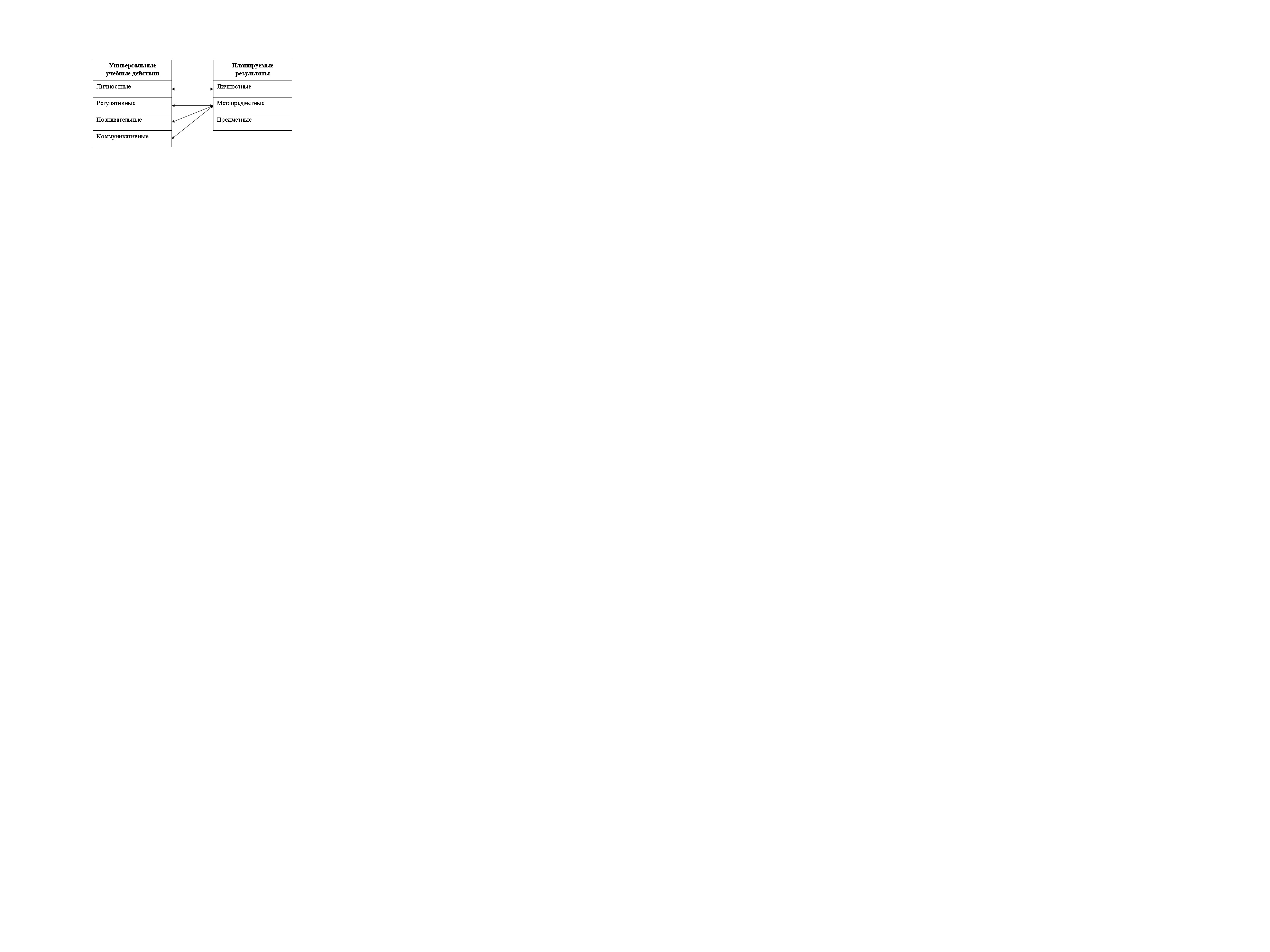 При формировании раздела «Планируемые результаты освоения основной образовательной программы начального общего образования» данные взаимосвязи были учтены, личностные и метапредметные планируемые результаты были сгруппированы по видам универсальных учебных действий (гиперссылка на второй личностные и метапредметные планируемые результаты).При структурировании планируемых результатов учитывалось, что программа формирования универсальных учебных действий включает два подраздела «Чтение. Работа с текстом» и «Формирование ИКТ-компетентности обучающихся».Развитие системы универсальных учебных действий в составе личностных, регулятивных, познавательных и коммуникативных действий, определяющих развитие психологических способностей личности, осуществляется в рамках нормативно-возрастного развития личностной и познавательной сфер ребенка. Образовательная деятельность определяет зону ближайшего развития указанных универсальных учебных действий (их уровень развития, соответствующий «высокой норме») и их свойства.Типовые задачи формирования личностных, регулятивных,познавательных, коммуникативных универсальныхучебных действийСтруктурный компонент программы формирования УУД – «Типовые задачи формирования личностных, регулятивных, познавательных, коммуникативных универсальных учебных действий раскрывает механизмы реализации программы в практической деятельности учителя начальных классов.В типовых задачах целесообразно выделить две части в соответствии с группами планируемых результатов:типовые задачи формирования личностных универсальных учебных действий;типовые задачи формирования регулятивных, познавательных и коммуникативных универсальных учебных действий.Типовые задачи формирования регулятивных, познавательных икоммуникативных универсальных учебных действийОсобенностью данных задач является то, что они должны раскрывать способы организации деятельности обучающихся – учебной деятельности, учебного сотрудничества и проектной деятельности, наряду с этим типовые задачи должны обеспечить обучающимся освоение продуктивных способов работы с текстом и использования информационно-коммуникационных технологий.Возможно выделить два подхода к определению понятия «типовые задачи формирования универсальных учебных действия»:типовые задачи – это отдельные задания, которые можно использовать в образовательной деятельности для формирования отдельных учебных действий;типовые задачи – это системообразующий компонент программы, характеризующий способы деятельности учителя, обеспечивающие достижение обучающимися метапредметных результатов.В данной основной образовательной программе описание типовых задач представлено в соответствии со вторым подходом, так как данный подход позволяет охарактеризовать способы деятельности учителя, целенаправленно формирующего все виды универсальных учебных действий, и систематизировать их.Типовые задачи – это способы деятельности учителя (методы, учебно-познавательные и учебно-практические задачи, приемы, образовательные технологии, информационно-коммуникационные технологии), обеспечивающие формирование у учащихся универсальных учебных действий.Типовые задачи должны быть распределены по всем предметам учебного плана и на всех курсах внеурочной деятельности. Распределение типовых задач внутри предмета / курса внеурочной деятельности должно обеспечивать планомерное формирование регулятивных, коммуникативных и познавательных универсальных учебных действий в течение учебного года. Системно-деятельностный подход предполагает, что учащиеся с первого класса включаются во все перечисленные виды деятельности, поэтому применение большего числа типовых задач осуществляется с первого по четвертый класс, усложняется лишь содержание предметного материала. Достижение метапредметных планируемых результатов обеспечивается систематическим использованием на всех уроках и курсах внеурочной деятельности типовых задач формирования регулятивных, познавательных и коммуникативных универсальных учебных действий.Типовые задачи формирования регулятивных, познавательных,коммуникативных универсальных учебных действийОписание и примеры типовых задач представлены в сборнике «Типовые задачи формирования регулятивных, познавательных и коммуникативных универсальных учебных действий».Типовые задачи формирования регулятивных, познавательных и коммуникативных универсальных учебных действий обеспечат обучающимся достижение метапредметных планируемых результатов, если будут систематически использоваться в рамках урочной и внеурочной деятельности (таблица 3).Перечень типовых задач составлен на основе работ Д. Б. Эльконина, В. В. Давыдова, П. Я. Гальперина, Г. А. Цукерман, Г. Г. Граник, О. Б. Логиновой, А. Б. Воронцова, К. Н. Поливановой, и др.Применение типовых задач в урочной и внеурочной деятельности* Внеурочная деятельность не тождественна учебной деятельности, поэтому должна включать не только перечисленные типовые задачи, но предусматривать другие виды деятельности.Типовые задачи формирования личностных универсальныхучебных действийОсобенностью личностных универсальных учебных действий является то, что они формируются не только в учебной, но и в других видах деятельности: в игровой, трудовой, общении, творческой, ценностно-ориентировочной. Таким образом, достижение личностных планируемых результатов обеспечивается комплексом урочной, внеурочной и воспитательной деятельности (деятельности классного руководителя).Систематическое применение типовых задач формирования регулятивных, познавательных и коммуникативных универсальных учебных действий обеспечивает частичное формирование личностных универсальных учебных действий у обучающихся (таблица 4).Таблица 4Типовые задачи формирования регулятивных,познавательных и коммуникативных универсальныхучебных действий, обеспечивающие достижение личностных УУДНаряду с использованием типовых задач первого типа, необходимо учитывать, что полноценное формирование личностных результатов обеспечивается в ходе освоения предметных знаний (урочная деятельность) и проведении воспитательных мероприятий.При формировании личностных универсальных учебных действий необходимо учитывать, что в содержании данной деятельности определяется тремя компонентами: знаниевым, мотивационным и деятельностным (таблица 5).Знаниевый, мотивационный и деятельностный компоненты личностных результатов обучающихся 1-4 классовСвязь универсальных учебных действий с содержанием учебных предметовФормирование универсальных учебных действий, обеспечивающих решение задач общекультурного, ценностно­личностного, познавательного развития обучающихся, реализуется в рамках целостной образовательной деятельности в ходе изучения обучающимися системы учебных предметов.На уровне начального общего образования при организации образовательной деятельности особое значение имеет обеспечение сбалансированного развития у обучающихся логического, наглядно­образного и знаково­символического мышления, исключающее риск развития формализма мышления, формирования псевдологического мышления. Существенную роль в этом играют учебные предметы. Каждый учебный предмет в зависимости от предметного содержания и релевантных способов организации учебной деятельности обучающихся обеспечивает формирование УУД.Распределение материала и типовых задач по различным предметам не является жестким, начальное освоение одних и тех же УУД и закрепление освоенного может происходить в ходе занятий по разным предметам. Распределение типовых задач внутри предмета должно быть направлено на достижение баланса между временем освоения и временем использования соответствующих действий. Описание связи универсальных учебных действий с содержанием конкретного учебного предмета строится по следующему плану:сопоставление требований к предметным результатам – целевых установок ФГОС начального общего образования – и универсальных учебных действий;описание роли учебного предмета в формировании универсальных учебных действий;перечень типовых задач формирования регулятивных, познавательных и коммуникативных универсальных учебных действий, применяемых в рамках данного предмета (с определением иерархии).Русский языкУчебный предмет «Русский язык» обеспечивает формирование регулятивных, коммуникативных, личностных и познавательных универсальных действий.Русский язык как знаковая система позволяет представить учебный материал в виде последовательности учебных задач, включить учащихся в контрольно-оценочную деятельность и организовать учебное сотрудничество, что обеспечивает эффективное формирование регулятивных универсальных учебных действий. Работа с текстом открывает возможности для формирования логических действий анализа, сравнения, установления причинно­следственных связей. Ориентация в морфологической и синтаксической структуре языка и усвоение правил строения слова и предложения, графической формы букв обеспечивают развитие знаково­символических действий – замещения (например, звука буквой), моделирования (например, состава слова путем составления схемы) и преобразования модели (видоизменения слова). Изучение русского языка создает условия для формирования языкового чутья как результата ориентировки ребенка в грамматической и синтаксической структуре родного языка и обеспечивает успешное развитие адекватных возрасту форм и функций речи, включая обобщающую и планирующую функции.На уроках русского языка эффективным будет применение следующих типовых задач:1) Постановка и решение учебной задачи 2) Теория формирования умственных действий 3) Технология безотметочного оценивания (приемы «Ретроспективная самооценка», «Прогностическая самооценка», «Взаимоконтроль устных ответов», «Комментирование устных ответов», «Пошаговый взаимоконтроль при работе с алгоритмом», «Работа с эталоном», «Проверь себя», «Гибкая система балльной оценки»  4) Учебное сотрудничество 5) Моделирование (создание алгоритмов, пиктограмм, схем-опор, кратких записей, таблиц, ментальных карт и т.п.)  6) Учебные задания, формирующие логические универсальные действия 7) Составление плана текста  8) Приемы работы с текстом «Внимание к слову», «Знакомство с заголовком»  9) Применение информационно-коммуникационных технологий 10) Учебно-познавательные (практические) задачи на ценностные установки, коммуникацию, на сотрудничество, на рефлексию, на решение проблем 11) Проектные задачи / групповые проектыЛитературное чтениеУчебный предмет «Литературное чтение» обеспечивает формирование личностных, познавательных, коммуникативных и регулятивных универсальных действий.На уроках литературного чтения эффективным будет применение следующих типовых задач:1) Составление плана текста  2) Приемы работы с текстом «Внимание к слову», «Знакомство с заголовком», «Пометки на полях», «Диалог с текстом» 3) Учебно-познавательные (практические) задачи на ценностные установки, коммуникацию  4) Моделирование (создание алгоритмов, пиктограмм, схем-опор, кратких записей, таблиц, ментальных карт и т.п.)  5) Технология безотметочного оценивания (приемы «Взаимоконтроль устных ответов», «Комментирование устных ответов») 6) Применение информационно-коммуникационных технологий 7) Проектные задачи / групповые проекты 8) Постановка и решение учебной задачи 9) Учебное сотрудничество 10) Учебные задания, формирующие логические универсальные действияИностранный языкУчебный предмет «Иностранный язык» обеспечивает формирование личностных, коммуникативных, регулятивных и познавательных универсальных действий.На уроках иностранного языка эффективным будет применение следующих типовых задач:1) Постановка и решение учебной задачи 2) Теория формирования умственных действий 3) Учебное сотрудничество 4) Моделирование (создание алгоритмов, пиктограмм, схем-опор, кратких записей, таблиц, ментальных карт и т.п.)  5) Учебные задания, формирующие логические универсальные действия 6) Технология безотметочного оценивания (приемы «Ретроспективная самооценка», «Прогностическая самооценка», «Взаимоконтроль устных ответов», «Комментирование устных ответов», «Пошаговый взаимоконтроль при работе с алгоритмом», «Работа с эталоном», «Проверь себя», «Гибкая система балльной оценки»)  7) Учебно-познавательные (практические) задачи на ценностные установки, коммуникацию, на сотрудничество, на рефлексию, на решение проблем 8) Проектные задачи / групповые проекты 9) Применение информационно-коммуникационных технологийМатематика (информатика)Учебный предмет «Математика» обеспечивает формирование регулятивных, коммуникативных, познавательных и личностных универсальных действий.На уроках математики эффективным будет применение следующих типовых задач:1) Постановка и решение учебной задачи 2) Теория формирования умственных действий 3) Технология безотметочного оценивания (приемы «Ретроспективная самооценка», «Прогностическая самооценка», «Взаимоконтроль устных ответов», «Комментирование устных ответов», «Пошаговый взаимоконтроль при работе с алгоритмом», «Работа с эталоном», «Проверь себя», «Гибкая система балльной оценки»  4) Учебное сотрудничество 5) Моделирование (создание алгоритмов, пиктограмм, схем-опор, кратких записей, таблиц, ментальных карт и т.п.)  6) Учебные задания, формирующие логические универсальные действия 7) Составление плана текста  8) Приемы работы с текстом «Внимание к слову», «Знакомство с заголовком»  9) Применение информационно-коммуникационных технологий 10) Учебно-познавательные (практические) задачи на ценностные установки, коммуникацию, на сотрудничество, на рефлексию, на решение проблем 11) Проектные задачи / групповые проектыОкружающий мир (естествознание и обществознание)Учебный предмет «Окружающий мир» обеспечивает формирование личностных, познавательных, коммуникативных и регулятивных универсальных действий.На уроках окружающего мира эффективным будет применение следующих типовых задач:1) Постановка и решение учебной задачи 2) Составление плана текста  3) Приемы работы с текстом «Внимание к слову», «Знакомство с заголовком», «Пометки на полях» 4) Учебно-познавательные (практические) задачи на ценностные установки, коммуникацию, на сотрудничество, на рефлексию, на решение проблем 5) Моделирование (создание алгоритмов, пиктограмм, схем-опор, кратких записей, таблиц, ментальных карт и т.п.)  6) Проектные задачи / групповые проекты 7) Учебное сотрудничество 8) Учебные задания, формирующие логические универсальные действия 9) Применение информационно-коммуникационных технологий 10) Теория формирования умственных действий 11) Технология безотметочного оценивания (приемы «Ретроспективная самооценка», «Прогностическая самооценка», «Взаимоконтроль устных ответов», «Комментирование устных ответов», «Работа с эталоном», «Гибкая система балльной оценки»)Основы  светской этикиУчебный предмет «Основы светской этики» преимущественно обеспечивает формирование личностных, познавательных и коммуникативных универсальных действий, в меньшей степени делается акцент на формировании регулятивных универсальных учебных действий.На уроках основ религиозных культур и светской этики эффективным будет применение следующих типовых задач:1) Приемы работы с текстом «Внимание к слову», «Знакомство с заголовком», «Пометки на полях», «Диалог с текстом» 2) Составление плана текста  3) Учебно-познавательные (практические) задачи на ценностные установки, коммуникацию, на сотрудничество, на рефлексию, на решение проблем 4) Учебное сотрудничество 5) Моделирование (создание алгоритмов, пиктограмм, схем-опор, кратких записей, таблиц, ментальных карт и т.п.)  6) Проектные задачи / групповые проекты 7) Применение информационно-коммуникационных технологийИзобразительное искусствоУчебный предмет «Изобразительное искусство» обеспечивает формирование личностных, познавательных, коммуникативных и регулятивных универсальных действий.1) Учебно-познавательные (практические) задачи на ценностные установки, коммуникацию, на сотрудничество, на рефлексию, на решение проблем 2) Моделирование (создание алгоритмов, пиктограмм, схем-опор, кратких записей, таблиц, ментальных карт и т.п.)  3) Проектные задачи / групповые проекты 4) Применение информационно-коммуникационных технологий 5) Постановка и решение учебной задачи 6) Приемы работы с текстом «Внимание к слову», «Знакомство с заголовком», «Пометки на полях»  7) Составление плана текста 8) Учебное сотрудничество 9) Технология безотметочного оценивания (приемы «Ретроспективная самооценка», «Взаимоконтроль устных ответов»)МузыкаУчебный предмет «Музыка» обеспечивает формирование личностных, познавательных, коммуникативных и регулятивных универсальных действий.На уроках музыки эффективным будет применение следующих типовых задач:1) Учебно-познавательные (практические) задачи на ценностные установки, коммуникацию, на сотрудничество, на рефлексию, на решение проблем 2) Моделирование (создание алгоритмов, пиктограмм, схем-опор, кратких записей, таблиц, ментальных карт и т.п.)  3) Проектные задачи / групповые проекты 4) Применение информационно-коммуникационных технологий 5) Постановка и решение учебной задачи 6) Приемы работы с текстом «Внимание к слову», «Знакомство с заголовком», «Пометки на полях»  7) Составление плана текста 8) Учебное сотрудничество 9) Технология безотметочного оценивания (приемы «Ретроспективная самооценка», «Взаимоконтроль устных ответов»)ТехнологияУчебный предмет «Технология» обеспечивает формирование регулятивных, коммуникативных, познавательных и личностных универсальных действий.На уроках технологии эффективным будет применение следующих типовых задач:1) Учебно-познавательные (практические) задачи на ценностные установки, коммуникацию, на сотрудничество, на рефлексию, на решение проблем 2) Моделирование (создание алгоритмов, пиктограмм, схем-опор, кратких записей, таблиц, ментальных карт и т.п.)  3) Проектные задачи / групповые проекты 4) Применение информационно-коммуникационных технологий 5) Постановка и решение учебной задачи 6) Приемы работы с текстом «Внимание к слову», «Знакомство с заголовком», «Пометки на полях»  7) Составление плана текста 8) Учебное сотрудничество 9) Технология безотметочного оценивания (приемы «Ретроспективная самооценка», «Взаимоконтроль устных ответов»)Физическая культураУчебный предмет «Физическая культура» обеспечивает формирование личностных, регулятивных, коммуникативных и познавательных, универсальных действий.На уроках физической культуры эффективным будет применение следующих типовых задач:1) Учебно-познавательные (учебно-практические) задачи на рефлексию, ценностные установки 2) Технология безотметочного оценивания (приемы «Прогностическая самооценка», «Пошаговый взаимоконтроль при выполнении физических упражнений», «Ретроспективная самооценка»)  3) Учебное сотрудничество 4) Постановка и решение учебной задачи 5) Применение информационно-коммуникационных технологийОписание преемственности программы формированияуниверсальных учебных действий при переходе от дошкольногок начальному общему образованиюГотовность детей к обучению в школе рассматривается как комплексное образование, включающее в себя физическую и психологическую готовность.Физическая готовность определяется состоянием здоровья, уровнем морфофункциональной зрелости организма ребенка, в том числе развитием двигательных навыков и качеств (тонкая моторная координация), физической и умственной работоспособности.Психологическая готовность к школе – сложная системная характеристика психического развития ребенка 6-7 лет, которая предполагает сформированность психологических способностей и свойств, обеспечивающих принятие ребенком новой социальной позиции школьника; возможность сначала выполнения им учебной деятельности под руководством учителя, а затем переход к ее самостоятельному осуществлению; усвоение системы научных понятий; освоение ребенком новых форм кооперации и учебного сотрудничества в системе отношений с учителем и одноклассниками.Психологическая готовность к школе имеет следующую структуру: личностная готовность, умственная зрелость и произвольность регуляции поведения и деятельности.Личностная готовность включает мотивационную готовность, коммуникативную готовность, сформированность Я­концепции и самооценки, эмоциональную зрелость. Мотивационная готовность предполагает сформированность социальных мотивов (стремление к социально значимому статусу, потребность в социальном признании, мотив социального долга), учебных и познавательных мотивов. Предпосылками возникновения этих мотивов служат, с одной стороны, формирующееся к концу дошкольного возраста желание детей учиться в школе, с другой – развитие любознательности и умственной активности.Мотивационная готовность характеризуется первичным соподчинением мотивов с доминированием учебно­познавательных мотивов. Коммуникативная готовность выступает как готовность ребенка к произвольному общению с учителем и сверстниками в контексте поставленной учебной задачи и учебного содержания. Коммуникативная готовность создает возможности для продуктивного сотрудничества ребенка с учителем и трансляции культурного опыта в процессе обучения. Сформированность Я­концепции и самосознания характеризуется осознанием ребенком своих физических возможностей, умений, нравственных качеств, переживаний (личное сознание), характера отношения к нему взрослых, способностью оценки своих достижений и личностных качеств, самокритичностью. Эмоциональная готовность выражается в освоении ребенком социальных норм проявления чувств и в способности регулировать свое поведение на основе эмоционального предвосхищения и прогнозирования. Показателем эмоциональной готовности к школьному обучению является сформированность высших чувств – нравственных переживаний, интеллектуальных чувств (радость познания), эстетических чувств (чувство прекрасного). Выражением личностной готовности к школе является сформированность внутренней позиции школьника, подразумевающей готовность ребенка принять новую социальную позицию и роль ученика, иерархию мотивов с высокой учебной мотивацией.Умственную зрелость составляет интеллектуальная, речевая готовность и сформированность восприятия, памяти, внимания, воображения. Интеллектуальная готовность к школе включает особую познавательную позицию ребенка в отношении мира (децентрацию), переход к понятийному интеллекту, понимание причинности явлений, развитие рассуждения как способа решения мыслительных задач, способность действовать в умственном плане, определенный набор знаний, представлений и умений. Речевая готовность предполагает сформированность фонематической, лексической, грамматической, синтаксической, семантической сторон речи; развитие номинативной, обобщающей, планирующей и регулирующей функций речи, диалогической и начальных форм контекстной речи, формирование особой теоретической позиции ребенка в отношении речевой действительности и выделение слова как ее единицы. Восприятие характеризуется все большей осознанностью, опирается на использование системы общественных сенсорных эталонов и соответствующих перцептивных действий, основывается на взаимосвязи с речью и мышлением. Память и внимание приобретают черты опосредованности, наблюдается рост объема и устойчивости внимания.Психологическая готовность в сфере воли и произвольности обеспечивает целенаправленность и планомерность управления ребенком своей деятельностью и поведением. Воля находит отражение в возможности соподчинения мотивов, целеполагании и сохранении цели, способности прилагать волевое усилие для ее достижения. Произвольность выступает как умение строить свое поведение и деятельность в соответствии с предлагаемыми образцами и правилами, осуществлять планирование, контроль и коррекцию выполняемых действий, используя соответствующие средства.Формирование фундамента готовности перехода к обучению на уровень начального общего образования осуществляется в рамках специфически детских видов деятельности: игровая, включая сюжетно-ролевую игру, игру с правилами и другие виды игры; коммуникативная (общение и взаимодействие со взрослыми и сверстниками), познавательно-исследовательская (исследования объектов окружающего мира и экспериментирования с ними), восприятие художественной литературы и фольклора; самообслуживание и элементарный бытовой труд (в помещении и на улице); конструирование из разного материала, включая конструкторы, модули, бумагу, природный и иной материал; изобразительная (рисование, лепка, аппликация); музыкальная (восприятие и понимание смысла музыкальных произведений, пение, музыкально-ритмические движения, игры на детских музыкальных инструментах);двигательная (овладение основными движениями) формы активности ребенка.Требования к результатам освоения основной образовательной программы дошкольного образования в соответствии с Федеральным государственным образовательным стандартом дошкольного образования (Приказ Министерства образования и науки Российской Федерации от 17.10.2013 г. № 1155) представляются в виде целевых ориентиров дошкольного образования.Целевые ориентиры дошкольного образования – социально-нормативные возрастные характеристики возможных достижений ребенка на этапе завершения уровня дошкольного образования. При приеме ребенка в общеобразовательную организацию учитывается, что специфика дошкольного детства (гибкость, пластичность развития ребенка, высокий разброс вариантов его развития, его непосредственность и непроизвольность), а также системные особенности дошкольного образования (необязательность уровня дошкольного образования в Российской Федерации, отсутствие возможности вменения ребенку какой-либо ответственности за результат) делают неправомерными требования от ребенка дошкольного возраста конкретных образовательных достижений и обусловливают необходимость определения результатов освоения образовательной программы в виде целевых ориентиров.Целевые ориентиры не подлежат непосредственной оценке, в том числе в виде педагогической диагностики (мониторинга), и не являются основанием для их формального сравнения с реальными достижениями детей. Они не являются основой объективной оценки соответствия установленным требованиям образовательной деятельности и подготовки детей. Освоение основной образовательной программы дошкольного образования не сопровождается проведением промежуточных аттестаций и итоговой аттестации воспитанников.Таким образом, преемственность основных образовательных программ дошкольного образования и начального общего образования обеспечивается на уровне формирования предпосылок к формированию универсальных учебных действий. Сопоставление целевых ориентиров дошкольного образования и универсальных учебных действий, которые формируются на их основе представлено в таблице .Целевые ориентиры дошкольного образования как предпосылки формирования универсальных учебных действий1.2. Программа отдельных учебных предметов, курсов и курсов внеурочной деятельностиРабочая программа учебного предмета «Русский язык»Планируемые результаты освоения учебного предмета «Русский язык»Личностные результаты При изучении учебного предмета «Русский язык» формируются следующие личностные результаты, достижение которых взаимосвязано с освоением основных предметных результатовВзаимосвязь личностных и предметных результатов освоения учебного предмета «Русский язык»Метапредметные результатыПри изучении всех без исключения учебных предметов используется системно-деятельностный подход, обеспечивающий формирование следующих метапредметных результатов. Способы организации учебной деятельности, обеспечивающие обучающимся достижение метапредметных результатов, представлены в программе формирования универсальных учебных действий.Формирование метапредметных результатовпо годам обученияПредметные результаты освоения учебного предмета «Русский язык»В соответствии с требованиями федерального государственного образовательного стандарта начального общего образования предметные результаты освоения основной образовательной программы начального общего образования по предмету «Русский язык» должны отражать:1) формирование первоначальных представлений о единстве и многообразии языкового и культурного пространства России, о языке как основе национального самосознания;2) понимание обучающимися того, что язык представляет собой явление национальной культуры и основное средство человеческого общения, осознание значения русского языка как государственного языка Российской Федерации, языка межнационального общения;3) сформированность позитивного отношения к правильной устной и письменной речи как показателям общей культуры и гражданской позиции человека;4) овладение первоначальными представлениями о нормах русского языка (орфоэпических, лексических, грамматических) и правилах речевого этикета; умение ориентироваться в целях, задачах, средствах и условиях общения, выбирать адекватные языковые средства для успешного решения коммуникативных задач;5) овладение учебными действиями с языковыми единицами и умение использовать знания для решения познавательных, практических и коммуникативных задач.В перечень планируемых результатов включены результаты модуля «Родной русский язык», они обозначены аббревиатурой «!РРЯ»2. Содержание учебного предмета «Русский язык»Виды речевой деятельностиСлушание. Осознание цели и ситуации устного общения. Адекватное восприятие звучащей речи. Понимание на слух информации, содержащейся в предъявляемом тексте, определение основной мысли текста, передача его содержания по вопросам.Говорение. «!РРЯ» Выбор языковых средств в соответствии с целями и условиями общения для эффективного решения коммуникативной задачи. Практическое овладение диалогической формой речи. Овладение умениями начать, поддержать, закончить разговор, привлечь внимание и т. п. Практическое овладение устными монологическими высказываниями в соответствии с учебной задачей (описание, повествование, рассуждение). Овладение нормами речевого этикета в ситуациях учебного и бытового общения (приветствие, прощание, извинение, благодарность, обращение с просьбой). Соблюдение орфоэпических норм и правильной интонации.Чтение. Понимание учебного текста. Выборочное чтение с целью нахождения необходимого материала. Нахождение информации, заданной в тексте в явном виде. Формулирование простых выводов на основе информации, содержащейся в тексте. Интерпретация и обобщение содержащейся в тексте информации. Анализ и оценка содержания, языковых особенностей и структуры текста.Письмо. Письмо букв, буквосочетаний, слогов, слов, предложений в системе обучения грамоте. Овладение разборчивым, аккуратным письмом с учетом гигиенических требований к этому виду учебной работы. Списывание, письмо под диктовку в соответствии с изученными правилами. Письменное изложение содержания прослушанного и прочитанного текста (подробное, выборочное). Создание небольших собственных текстов (сочинений) по интересной детям тематике (на основе впечатлений, литературных произведений, сюжетных картин, серий картин, просмотра фрагмента видеозаписи и т. п.).Обучение грамотеФонетика. Звуки речи. Осознание единства звукового состава слова и его значения. Установление числа и последовательности звуков в слове. Сопоставление слов, различающихся одним или несколькими звуками.Различение гласных и согласных звуков, гласных ударных и безударных, согласных твердых и мягких, звонких и глухих.Слог как минимальная произносительная единица. Деление слов на слоги. Определение места ударения. Графика. Различение звука и буквы: буква как знак звука. Овладение позиционным способом обозначения звуков буквами. Буквы гласных как показатель твердости – мягкости согласных звуков. Функция букв е, е, ю, я. Мягкий знак как показатель мягкости предшествующего согласного звука.Знакомство с русским алфавитом как последовательностью букв.Чтение. Формирование навыка слогового чтения (ориентация на букву, обозначающую гласный звук). Плавное слоговое чтение и чтение целыми словами со скоростью, соответствующей индивидуальному темпу ребенка. Осознанное чтение слов, словосочетаний, предложений и коротких текстов. чтение с интонациями и паузами в соответствии со знаками препинания. Развитие осознанности и выразительности чтения на материале небольших текстов и стихотворений.Знакомство с орфоэпическим чтением (при переходе к чтению целыми словами). Орфографическое чтение (проговаривание) как средство самоконтроля при письме под диктовку и при списывании.Письмо. Усвоение гигиенических требований при письме. Развитие мелкой моторики пальцев и свободы движения руки. Развитие умения ориентироваться на пространстве листа в тетради и на пространстве классной доски. Овладение начертанием письменных прописных (заглавных) и строчных букв. Письмо букв, буквосочетаний, слогов, слов, предложений с соблюдением гигиенических норм. Овладение разборчивым, аккуратным письмом. Письмо под диктовку слов и предложений, написание которых не расходится с их произношением. Усвоение приемов и последовательности правильного списывания текста.Понимание функции небуквенных графических средств: пробела между словами, знака переноса.Слово и предложение. Восприятие слова как объекта изучения, материала для анализа. Наблюдение над значением слова.Различение слова и предложения. Работа с предложением: выделение слов, изменение их порядка.Орфография. Формирование орфографической зоркости (формирование умения распознавать сильную и слабую позицию гласных звуков и парных по звонкости-глухости согласных).Знакомство с правилами правописания и их применение:раздельное написание слов;обозначение гласных после шипящих (ча – ща, чу – щу, жи – ши);прописная (заглавная) буква в начале предложения, в именах собственных;перенос слов по слогам без стечения согласных;знаки препинания в конце предложения.Развитие речи. Понимание прочитанного текста при самостоятельном чтении вслух и при его прослушивании. «!РРЯ» Составление небольших рассказов повествовательного характера по серии сюжетных картинок, материалам собственных игр, занятий, наблюдений.Систематический курсФонетика и орфоэпия. Различение гласных и согласных звуков. Нахождение в слове ударных и безударных гласных звуков. Различение мягких и твердых согласных звуков, определение парных и непарных по твердости – мягкости согласных звуков. Различение звонких и глухих звуков, определение парных и непарных по звонкости – глухости согласных звуков. Определение качественной характеристики звука: гласный – согласный; гласный ударный – безударный; согласный твердый – мягкий, парный – непарный; согласный звонкий – глухой, парный – непарный. Деление слов на слоги. Ударение, произношение звуков и сочетаний звуков в соответствии с нормами современного русского литературного языка. Фонетический разбор слова.Выполнение упражнений, содержание которых отражает национальные, региональные и этнокультурные особенности Челябинской области.Графика. Различение звуков и букв. Обозначение на письме твердости и мягкости согласных звуков. Использование на письме разделительных ъ и ь.Установление соотношения звукового и буквенного состава слова в словах типа стол, конь; в словах с йотированными гласными е, е, ю, я; в словах с непроизносимыми согласными.Использование небуквенных графических средств: пробела между словами, знака переноса, абзаца.Знание алфавита: правильное название букв, знание их последовательности. Использование алфавита при работе со словарями, справочниками, каталогами.Выполнение упражнений, содержание которых отражает национальные, региональные и этнокультурные особенности Челябинской области.Лексика. Понимание слова как единства звучания и значения. Выявление слов, значение которых требует уточнения. Определение значения слова по тексту или уточнение значения с помощью толкового словаря. Представление об однозначных и многозначных словах, о прямом и переносном значении слова. Наблюдение за использованием в речи синонимов и антонимов. Приобщение учащихся к лингвокраеведческой работе по топонимике.«!РРЯ» Освоение способов совершенствования речевых высказываний: с использованием синонимов, антонимов, фразеологизмов; в ходе наблюдений за точностью словоупотребления; при выборе слов в процессе решения коммуникативной задачи.Состав слова (морфемика). Овладение понятием «родственные (однокоренные) слова». Различение однокоренных слов и различных форм одного и того же слова. Различение однокоренных слов и синонимов, однокоренных слов и слов с омонимичными корнями. Выделение в словах с однозначно выделяемыми морфемами окончания, корня, приставки, суффикса. Различение изменяемых и неизменяемых слов. Представление о значении суффиксов и приставок. Образование однокоренных слов с помощью суффиксов и приставок. Разбор слова по составу.Выполнение упражнений, содержание которых отражает национальные, региональные и этнокультурные особенности Челябинской области.Морфология. Части речи; деление частей речи на самостоятельные и служебные.Имя существительное. Значение и употребление в речи. Умение опознавать имена собственные. Различение имен существительных, отвечающих на вопросы «кто?» и «что?». Различение имен существительных мужского, женского и среднего рода. Изменение существительных по числам. Изменение существительных по падежам. Определение падежа, в котором употреблено имя существительное. Различение падежных и смысловых (синтаксических) вопросов. Определение принадлежности имен существительных к 1, 2, 3-му склонению. Морфологический разбор имен существительных.Имя прилагательное. Значение и употребление в речи. Изменение прилагательных по родам, числам и падежам, кроме прилагательных на -ий, -ья, -ов, -ин. Морфологический разбор имен прилагательных.Местоимение. Общее представление о местоимении. Личные местоимения, значение и употребление в речи. Личные местоимения 1, 2, 3-го лица единственного и множественного числа. Склонение личных местоимений.Глагол. Значение и употребление в речи. Неопределенная форма глагола. Различение глаголов, отвечающих на вопросы «что сделать?» и «что делать?». Изменение глаголов по временам. Изменение глаголов по лицам и числам в настоящем и будущем времени (спряжение). Способы определения I и II спряжения глаголов (практическое овладение). Изменение глаголов прошедшего времени по родам и числам. Морфологический разбор глаголов.Наречие. Значение и употребление в речи.Предлог. Знакомство с наиболее употребительными предлогами. Функция предлогов: образование падежных форм имен существительных и местоимений. Отличие предлогов от приставок.Союзы и, а, но, их роль в речи. Частица не, ее значение.Выполнение упражнений, содержание которых отражает национальные, региональные и этнокультурные особенности Челябинской области.Синтаксис. Различение предложения, словосочетания, слова (осознание их сходства и различий). Различение предложений по цели высказывания: повествовательные, вопросительные и побудительные; по эмоциональной окраске (интонации): восклицательные и невосклицательные.Нахождение главных членов предложения: подлежащего и сказуемого. Различение главных и второстепенных членов предложения. Установление связи (при помощи смысловых вопросов) между словами в словосочетании и предложении.Нахождение и самостоятельное составление предложений с однородными членами без союзов и с союзами и, а, но. Использование интонации перечисления в предложениях с однородными членами.Различение простых и сложных предложений.Выполнение упражнений, содержание которых отражает национальные, региональные и этнокультурные особенности Челябинской области.Орфография и пунктуация. Формирование орфографической зоркости, использование разных способов выбора написания в зависимости от места орфограммы в слове. Использование орфографического словаря.Применение правил правописания:сочетания жи – ши, ча – ща, чу – щу в положении под ударением;сочетания чк – чн, чт, щн;перенос слов;прописная буква в начале предложения, в именах собственных;проверяемые безударные гласные в корне слова;парные звонкие и глухие согласные в корне слова;непроизносимые согласные;непроверяемые гласные и согласные в корне слова (на ограниченном перечне слов);гласные и согласные в неизменяемых на письме приставках;разделительные ъ и ь;мягкий знак после шипящих на конце имен существительных (ночь, нож, рожь, мышь);безударные падежные окончания имен существительных (кроме существительных на -мя, -ий, -ья, -ье, -ия, -ов, -ин);безударные окончания имен прилагательных;раздельное написание предлогов с личными местоимениями;не с глаголами;мягкий знак после шипящих на конце глаголов в форме 2-го лица единственного числа (пишешь, учишь);мягкий знак в глаголах в сочетании -ться;безударные личные окончания глаголов;раздельное написание предлогов с другими словами;знаки препинания в конце предложения: точка, вопросительный и восклицательный знаки;знаки препинания (запятая) в предложениях с однородными членами;знакомство с правописанием имен собственных – названий городов, деревень, рек, озер, гор и т. п. Челябинской области.Развитие речи. Осознание ситуации общения: с какой целью, с кем и где происходит общение.Практическое овладение диалогической формой речи. Выражение собственного мнения, его аргументация. Овладение основными умениями ведения разговора (начать, поддержать, закончить разговор, привлечь внимание и т. п.). «!РРЯ» Овладение нормами речевого этикета в ситуациях учебного и бытового общения (приветствие, прощание, извинение, благодарность, обращение с просьбой), в том числе при общении с помощью средств ИКТ. Особенности речевого этикета в условиях общения с людьми, плохо владеющими русским языком.«!РРЯ» Практическое овладение способами оценки правильного выбора языковых и неязыковых средств устного общения в различных коммуникативных ситуациях.Практическое овладение устными монологическими высказываниями на определенную тему с использованием разных типов речи (описание, повествование, рассуждение), в том числе составление устных рассказов по региональной тематике.Текст. Признаки текста. Смысловое единство предложений в тексте. Заглавие текста.Последовательность предложений в тексте.Последовательность частей текста (абзацев).Комплексная работа над структурой текста: озаглавливание, корректирование порядка предложений и частей текста (абзацев).План текста. Составление планов к данным текстам. Создание собственных текстов по предложенным планам.Типы текстов: описание, повествование, рассуждение, их особенности.Знакомство с жанрами письма и поздравления.«!РРЯ» Создание собственных текстов и корректирование заданных текстов с учетом точности, правильности, богатства и выразительности письменной речи; использование в текстах синонимов и антонимов, в том числе по региональной тематике.Знакомство с основными видами изложений и сочинений (без заучивания определений): изложения подробные и выборочные, изложения с элементами сочинения; сочинения-повествования, сочинения-описания, сочинения-рассуждения, в том числе составленных на основе текстов, отражающих национальные, региональные и этнокультурные особенности Челябинской области.«!РРЯ» Знакомство с нормами речевого взаимодействия при интерактивном общении.Рабочая программа учебного предмета «Литературное чтение»1. Планируемые результаты учебного предмета «Литературное чтение»Личностные результаты При изучении учебного предмета «Литературное чтение» формируются следующие личностные результаты, достижение которых взаимосвязано с освоением основных предметных результатовВзаимосвязь личностных и предметных результатов освоения учебного предмета «Литературное чтение»Метапредметные результатыПри изучении всех без исключения учебных предметов используется системно-деятельностный подход, обеспечивающий формирование следующих метапредметных результатов. Способы организации учебной деятельности, обеспечивающие обучающимся достижение метапредметных результатов, представлены в программе формирования универсальных учебных действий.Формирование метапредметных результатовпо годам обучения                     2. Содержание учебного предмета «Литературное чтение»(с учётом реализации национальных, региональных и этнокультурных особенностей Челябинской области)                                Виды речевой и читательской деятельностиАудирование (слушание). Восприятие на слух звучащей речи (высказывание собеседника, чтение различных текстов). Адекватное понимание содержания звучащей речи. Умение отвечать на вопросы по содержанию услышанного произведения. Определение последовательности событий. Осознание цели речевого высказывания. Умение задавать вопрос по услышанному учебному, научно-познавательному и художественному произведению.                                           ЧтениеЧтение вслух. Постепенный переход от слогового к плавному осмысленному правильному чтению целыми словами вслух (скорость чтения в соответствии с индивидуальным темпом чтения), постепенное увеличение скорости чтения. Установка на нормальный для читающего темп беглости, позволяющий ему осознать текст. Соблюдение орфоэпических и интонационных норм чтения. Чтение предложений с интонационным выделением знаков препинания. Понимание смысловых особенностей разных по виду и типу текстов, в том числе текстов южноуральских авторов: Н. Шилова, М. Гроссмана, А. Горской, Н. Пикулевой, Л. Рахлис, Л. Преображенской, Ю. Подкорытова, А. Дементьева, С. Власова, К. Рубинского, М. Львова, Е. Ховива. Передача их с помощью интонирования.Выразительное чтение (вслух) доступных для данного возраста прозаических произведений и декламирование (декламация) стихотворных произведений, в том числе уральских поэтов: С. Школьниковой, Р. Шагалеева, С. Гершуни;Чтение про себя. Осознание смысла произведения при чтении про себя (доступных по объёму и жанру произведений). Определение вида чтения (изучающее, ознакомительное, просмотровое, выборочное). Умение находить в тексте необходимую информацию. Понимание особенностей текста: факты, описания, дополнения, высказывания и др.Работа с разными видами текста. Общее представление о разных видах текста: художественных, учебных, научно-популярных и их сравнение. Определение целей создания этих видов текста.Особенности фольклорного текста.Практическое освоение умения отличать текст от набора предложений. Прогнозирование содержания книги по её названию и оформлению.Знакомство с отдельными художественными произведениями Н. Пикулевой, А. Горской, Л. Рахлиса, П. Бажова, Л. Преображенской, Л. Татьяничевой.Самостоятельное определение темы, главной мысли, структуры; деление текста на смысловые части, их озаглавливание. Умение работать с разными видами информации.Участие в коллективном обсуждении: умение отвечать на вопросы, выступать по теме, слушать выступления товарищей, дополнять ответы по ходу беседы, используя текст. Привлечение справочных и иллюстративно-изобразительных материалов.Библиографическая культура. Книга как особый вид искусства. Книга как источник необходимых знаний. Первые книги на Руси и начало книгопечатания (общее представление). Книга учебная, художественная, справочная. Элементы книги: содержание или оглавление, титульный лист, аннотация, иллюстрации. Виды информации в книге: научная, художественная (с опорой на внешние показатели книги, её справочно-иллюстративный материал).Типы книг (изданий): книга-произведение, книга-сборник, собрание сочинений, периодическая печать, справочные издания (справочники, словари, энциклопедии).Выбор книг на основе рекомендованного списка, картотеки, открытого доступа к детским книгам в библиотеке (в том числе книги уральских авторов). Алфавитный каталог. Самостоятельное пользование соответствующими возрасту словарями и справочной литературой.Работа с текстом художественного произведения. Понимание заглавия произведения, его адекватное соотношение с содержанием. Определение особенностей художественного текста: своеобразие выразительных средств языка (с помощью учителя). Осознание того, что фольклор есть выражение общечеловеческих нравственных правил и отношений.Понимание нравственного содержания прочитанного, осознание мотивации поведения героев, анализ поступков героев с точки зрения норм морали. Осознание понятия «Родина», представления о проявлении любви к Родине в литературе разных народов (на примере народов России и малой родины). Схожесть тем, идей, героев в фольклоре разных народов. Самостоятельное воспроизведение текста с использованием выразительных средств языка: последовательное воспроизведение эпизода с использованием специфической для данного произведения лексики (по вопросам учителя), рассказ по иллюстрациям, пересказ. Воспроизведение в воображении словесных художественных образов и картин жизни, изображённых автором, умение соотносить их с жизнью народа Южного Урала.Воспроизведение в воображении словесных художественных образов и картин жизни, изображенных автором, в том числе южноуральскими писателями (Ю. Подкорытова, Н. Ваторопина, П. Бажов, Н. Цупник, Н. Глебов).Ориентирование в содержании художественного текста, а также в текстах южноуральских авторов  (Ю. Подкорытова, Н. Ваторопина, П. Бажов, Н. Цупник, Н. Глебов).Характеристика героя произведения с использованием художественно-выразительных средств данного текста. Нахождение в тексте слов и выражений, характеризующих героя и событие. Анализ (с помощью учителя) мотивов поступка персонажа. Сопоставление поступков героев по аналогии или по контрасту. Выявление авторского отношения к герою на основе анализа текста, авторских помет, имён героев.Характеристика героя произведения. Портрет, характер героя, выраженные через поступки и речь.Освоение разных видов пересказа художественного текста: подробный, выборочный и краткий (передача основных мыслей).Подробный пересказ текста: определение главной мысли фрагмента, выделение опорных или ключевых слов, озаглавливание, подробный пересказ эпизода; деление текста на части, определение главной мысли каждой части и всего текста, озаглавливание каждой части и всего текста, составление плана в виде назывных предложений из текста, в виде вопросов, в виде самостоятельно сформулированного высказывания.Самостоятельный выборочный пересказ по заданному фрагменту: характеристика героя произведения (отбор слов, выражений в тексте, позволяющих составить рассказ о герое), описание места действия (выбор слов, выражений в тексте, позволяющих составить данное описание на основе текста). Вычленение и сопоставление эпизодов из разных произведений по общности ситуаций, эмоциональной окраске, характеру поступков героев.Передача содержания прочитанного (прослушанного) с учётом специфики текста в виде пересказа (полного или краткого) ‒ для художественных текстов (в том числе уральские авторы: Г. Трейлиб, Н. Цупник, Н. Ваторопина, П. Бажов, Ю. Подкорытов, Л. Преображенская, А. Дементьев, С. Власов, К. Рубинский, М. Львов, Е. Ховив, К. Киньябулатова, Н. Кондаковская.Знание  отдельных художественных произведений Н. Пикулевой, А. Горской, Л. Рахлиса, П. Бажова, Л. Преображенской, Л. Татьяничевой,  С. Черепанова, Ю. Подкорытова, Н. Цупник.Работа с учебными, научно-популярными и другими текстами. Понимание заглавия произведения, адекватное соотношение его с содержанием произведения, в том числе на материале авторов Южного Урала: К. Мустафина, О. Юлдашева, С. Черепанова, М. Чучелова. Определение особенностей учебного и научно-популярного текста (передача информации). Понимание отдельных, наиболее общих особенностей текстов былин, легенд, библейских рассказов (по отрывкам или небольшим текстам). Знакомство с простейшими приёмами анализа различных видов текста: установление причинно-следственных связей. Определение главной мысли текста. Деление текста на части. Определение микротем. Ключевые или опорные слова. Построение алгоритма деятельности по воспроизведению текста. Воспроизведение текста с опорой на ключевые слова, модель, схему. Подробный пересказ текста. Краткий пересказ текста (выделение главного в содержании текста).                                Говорение (культура речевого общения)Осознание диалога как вида речи. Особенности диалогического общения: понимать вопросы, отвечать на них и самостоятельно задавать вопросы по тексту, выслушивать, не перебивая собеседника, и в вежливой форме высказывать свою точку зрения по обсуждаемому произведению (учебному, научно-познавательному, художественному тексту). Доказательство собственной точки зрения с опорой на текст или собственный опыт. Использование норм речевого этикета в условиях внеучебного общения. Знакомство с особенностями национального этикета на основе фольклорных произведений.Работа со словом (распознавать прямое и переносное значения слов, их многозначность), целенаправленное пополнение активного словарного запаса.Монолог как форма речевого высказывания. Монологическое речевое высказывание небольшого объёма с опорой на авторский текст, по предложенной теме или в виде (форме) ответа на вопрос. Отражение основной мысли текста в высказывании. Передача содержания прочитанного или прослушанного с учётом специфики научно-популярного, учебного и художественного текста. Передача впечатлений (из повседневной жизни, художественного произведения, изобразительного искусства) в рассказе (описание, рассуждение, повествование). Самостоятельное построение плана собственного высказывания. Отбор и использование выразительных средств языка (синонимы, антонимы, сравнение) с учётом особенностей монологического высказывания.Устное сочинение как продолжение прочитанного произведения, отдельных его сюжетных линий, короткий рассказ по рисункам либо на заданную тему.Письмо (культура письменной речи)Нормы письменной речи: соответствие содержания заголовку (отражение темы, места действия, характеров героев), использование в письменной речи выразительных средств языка (синонимы, антонимы, сравнение) в мини-сочинениях (повествование, описание, рассуждение), рассказ на заданную тему, отзыв.Круг детского чтенияПроизведения устного народного творчества разных народов России. Произведения классиков отечественной литературы XIX–ХХ вв., классиков детской литературы, произведения современной отечественной (с учётом многонационального характера России) и зарубежной литературы, доступные для восприятия младших школьников.Представленность разных видов книг: историческая, приключенческая, фантастическая, научно-популярная, справочно-энциклопедическая литература; детские периодические издания (по выбору).Основные темы детского чтения: фольклор разных народов, произведения о Родине, малой родине, природе, детях, братьях наших меньших, добре и зле, юмористические произведения.             Литературоведческая пропедевтика (практическое освоение)Нахождение в тексте, определение значения в художественной речи (с помощью учителя) средств выразительности: синонимов, антонимов, эпитетов, сравнений, метафор, гипербол.Ориентировка в литературных понятиях: художественное произведение, художественный образ, искусство слова, автор (рассказчик), сюжет, тема; герой произведения: его портрет, речь, поступки, мысли; отношение автора к герою.Общее представление о композиционных особенностях построения разных видов текстов: повествование (рассказ), описание (пейзаж, портрет, интерьер), рассуждение (монолог героя, диалог героев).Прозаическая и стихотворная речь: узнавание, различение, выделение особенностей стихотворного произведения (ритм, рифма).Фольклор и авторские художественные произведения (различение).Жанровое разнообразие произведений. Малые фольклорные формы (колыбельные песни, потешки, пословицы и поговорки, загадки) – узнавание, различение, определение основного смысла. Сказки: о животных, бытовые, волшебные, включая сказы П. Бажова и сказки народов Урала. Художественные особенности сказок: лексика, построение (композиция). Литературная (авторская) сказка.Рассказ, стихотворение, басня – общее представление о жанре, особенностях построения и выразительных средствах.Творческая деятельность обучающихся (на основе литературных произведений)Интерпретация текста литературного произведения в творческой деятельности учащихся: чтение по ролям, инсценирование, устное словесное рисование, знакомство с различными способами работы с деформированным текстом и использование их (установление причинно-следственных связей, последовательности событий: соблюдение этапности в выполнении действий); изложение с элементами сочинения, создание собственного текста на основе художественного произведения (текст по аналогии), в том числе с учётом особенностей литературы родного края, использованием репродукций картин художников (серий иллюстраций к произведению) или на основе личного опыта.  Рабочая программа учебного предмета «Математика»(начальное общее образование)1. Планируемые результаты учебного предмета «Математика»                                    Личностные результаты При изучении учебного предмета «Математика» формируются следующие личностные результаты, достижение которых взаимосвязано с освоением основных предметных результатовВзаимосвязь личностных и предметных результатов освоения учебного предмета «Математика»                                  Метапредметные результатыПри изучении всех без исключения учебных предметов используется системно-деятельностный подход, обеспечивающий формирование следующих метапредметных результатов. Способы организации учебной деятельности, обеспечивающие обучающимся достижение метапредметных результатов, представлены в программе формирования универсальных учебных действий.                             Формирование метапредметных результатовпо годам обучения                         2. Содержание учебного предмета «Математика»(с учётом реализации национальных, региональных и этнокультурных особенностей Челябинской области)           Числа и величиныСчет предметов. Чтение и запись чисел от нуля до миллиона. Классы и разряды. Представление многозначных чисел в виде суммы разрядных слагаемых. Сравнение и упорядочение чисел, знаки сравнения.Измерение величин; сравнение и упорядочение величин. Единицы массы (грамм, килограмм, центнер, тонна), вместимости (литр), времени (секунда, минута, час). Соотношения между единицами измерения однородных величин. Сравнение и упорядочение однородных величин. Доля величины (половина, треть, четверть, десятая, сотая, тысячная).Чтение, запись и сравнение в заданных единицах измерения характеристик природных и социальных объектов региона (высоты горных вершин, глубины и площади водной поверхности озер, протяженности рек, численности населения городов и поселков и пр.)Арифметические действияСложение, вычитание, умножение и деление. Названия компонентов арифметических действий, знаки действий. Таблица сложения. Таблица умножения. Связь между сложением, вычитанием, умножением и делением. Нахождение неизвестного компонента арифметического действия. Деление с остатком.Числовое выражение. Установление порядка выполнения действий в числовых выражениях со скобками и без скобок. Нахождение значения числового выражения. Использование свойств арифметических действий в вычислениях (перестановка и группировка слагаемых в сумме, множителей в произведении; умножение суммы и разности на число).Алгоритмы письменного сложения, вычитания, умножения и деления многозначных чисел. Способы проверки правильности вычислений (алгоритм, обратное действие, оценка достоверности, прикидки результата, вычисление на калькуляторе).Работа с текстовыми задачамиРешение текстовых задач арифметическим способом. Задачи, содержащие отношения «больше (меньше) на…», «больше (меньше) в…». Зависимости между величинами, характеризующими процессы движения, работы, купли-продажи и др. Скорость, время, путь; объем работы, время, производительность труда; количество товара, его цена и стоимость и др. Планирование хода решения задачи. Представление текста задачи (схема, таблица, диаграмма и другие модели).Задачи на нахождение доли целого и целого по его доле.Решение  задач, текстовое содержание которых связано с повседневной жизнью региона, его особенностями.           Пространственные отношения. Геометрические фигурыВзаимное расположение предметов в пространстве и на плоскости (выше—ниже, слева—справа, сверху—снизу, ближе—дальше, между и пр.). Распознавание и изображение геометрических фигур: точка, линия (кривая, прямая), отрезок, ломаная, угол, многоугольник, треугольник, прямоугольник, квадрат, окружность, круг. Использование чертежных инструментов для выполнения построений. Геометрические формы в окружающем мире. Распознавание и называние: куб, шар, параллелепипед, пирамида, цилиндр, конус.           Геометрические величиныГеометрические величины и их измерение. Измерение длины отрезка. Единицы длины (мм, см, дм, м, км). Периметр. Вычисление периметра многоугольника.Площадь геометрической фигуры. Единицы площади (см2, дм2, м2). Точное и приближенное измерение площади геометрической фигуры. Вычисление площади прямоугольника.Работа с информациейСбор и представление информации, связанной со счетом (пересчетом), измерением величин; фиксирование, анализ полученной информации.Построение простейших выражений с помощью логических связок и слов («и»; «не»; «если… то…»; «верно/неверно, что…»; «каждый»; «все»; «некоторые»); истинность утверждений.Составление конечной последовательности (цепочки) предметов, чисел, геометрических фигур и др. по правилу. Составление, запись и выполнение простого алгоритма, плана поиска информации.Чтение и заполнение таблицы. Интерпретация данных таблицы. Чтение столбчатой диаграммы. Создание простейшей информационной модели (схема, таблица, цепочка).Чтение несложных  готовых  таблиц с выводами о характеристиках природных объектов региона (высоте горных вершин, протяженности рек, площади водной поверхности озер и пр.)  и особенностях ритмов его социальной жизни (расписании работы развлекательных центров, спортивных и культурных учреждений и т.п.)Заполнение по текстам несложных  готовых  таблиц значениями   характеристик природных объектов региона (высоты горных вершин, протяженности рек, площади водной поверхности озер и пр.)  и ритмов его социальной жизни (расписания работы развлекательных центров, спортивных и культурных учреждений и т.п.)Рабочая программа учебного предмета«Окружающий мир»(начальное общее образование)Планируемые результаты учебного предмета «Окружающий мир»Личностные результатыПри изучении учебного предмета «Окружающий мир» формируются следующие личностные результаты, достижение которых взаимосвязано с освоением основных предметных результатовВзаимосвязь личностных и предметных результатов освоения учебного предмета «Окружающий мир»Метапредметные результатыПри изучении всех без исключения учебных предметов используется системно-деятельностный подход, обеспечивающий формирование следующих метапредметных результатов. Способы организации учебной деятельности, обеспечивающие обучающимся достижение метапредметных результатов, представлены в программе формирования универсальных учебных действий.Формирование метапредметных результатовпо годам обучения               Содержание учебного предмета «Окружающий мир»(с учётом реализации национальных, региональных и этнокультурных особенностей Челябинской области)Раздел «Человек и природа»Природа. Природные объекты и предметы, созданные человеком. Неживая и живая природа. Признаки предметов (цвет, форма, сравнительные размеры, и др.). Примеры явлений природы: смена времен года, снегопад, листопад, перелет птиц, смена времени суток, рассвет, закат, ветер, дождь, гроза. Сезонные наблюдения за живой и неживой природой родного края. Времена года на Южном Урале, их признаки и особенности.  Приметы, пословицы, поговорки народов Южного Урала.          Вещество – это то, из чего состоят все природные объекты и предметы. Разнообразие веществ в окружающем мире. Примеры веществ: соль, сахар, вода, природный газ. Твердые тела, жидкости, газы. Простейшие практические работы с веществами, жидкостями, газами.	Звезды и планеты. Солнце – ближайшая к нам звезда, источники света и тепла для всего живого на Земле. Земля – планета, общее представление о форме и размерах Земли. Глобус как модель Земли. Географическая карта и план. Материки и океаны, их названия, расположение на глобусе и карте. Важнейшие природные объекты своей страны, района. Ориентирование на местности. Компас. Ориентирование по местным природным приметам.	Смена дня и ночи на Земле. Вращение Земли как причина смены дня и ночи. Времена года, их особенности (на основе наблюдений). Обращение Земли вокруг Солнца как причина смены времен года. Смена времен года в родном крае на основе наблюдений.	Погода, ее составляющие (температура воздуха, облачность, осадки, ветер). Наблюдение за погодой своего края. Предсказание погоды и его значение в жизни людей. Погода Челябинской области. Особенности южноуральской погоды. Метеорологические станции Челябинской области. Климатическая карта Челябинской области.Формы земной поверхности: равнины, горы, холмы, овраги (общее представление, условное обозначение равнин и гор на карте). Формы земной поверхности Челябинской области их многообразие и особенности (краткая характеристика на основе наблюдений).  Горы Челябинской области.Воздух – смесь газов. Свойства воздуха. Значение воздуха для растений, животных, человека.Вода. Свойства воды. Состояния воды, ее распространение в природе, значение для живых организмов и хозяйственной жизни человека. Круговорот воды в природе. Горные  породы и минералы. Полезные ископаемые, их значение в хозяйстве человека, бережное отношение людей к полезным ископаемым. Полезные ископаемые Челябинской области (2-3 примера). Месторождения полезных ископаемых в Челябинской области.Почва, ее состав, значение для живой природы и для хозяйственной жизни человека. Почвы Челябинской области. Разнообразие почв Челябинской области. Влияние рельефа, климата и растительности на формирование почв Челябинской области. Карта почв Челябинской области. Значение почвы для живой природы. Использование почв в Челябинской области, сельское хозяйство. Охрана почв в Челябинской области.Растения, их разнообразие. Части растения (корень, стебель, лист, цветок, плод, семя). Условия,  необходимые для жизни растения(свет, тепло, воздух, вода). Наблюдение роста растений, фиксация изменений. Деревья, кустарники, травы. Дикорастущие и культурные растения. Роль растений в природе и жизни людей, бережное отношение человека к растениям. Растения Челябинской области, названия и краткая характеристика на основе наблюдений.Грибы, их разнообразие, значение в природе и жизни людей; съедобные и ядовитые грибы. Грибы Челябинской области. Правила сбора грибов.Животные, их разнообразие. Условия, необходимые для жизни животных (вода, воздух, тепло, пища). Насекомые, рыбы, птицы, звери, их отличия. Особенности питания разных животных (хищные, растительноядные, всеядные). Размножение животных (на примере насекомых, рыб, птицы, зверей). Дикие и домашние животные. Роль животных в природе и жизни людей, бережное отношение человека к животным. Животные Челябинской области, названия, краткая характеристика на основе наблюдений.Лес, луг, водоем – единство живой и неживой природы (солнечный свет, воздух, вода, почва, растения, животные). еса, луга, водоёмы, болота, пещеры Челябинской области. Круговорот веществ. Взаимосвязи в природном сообществе: растения – пища и укрытие для животных; животные – распространители плодов  и семян растений. Влияние человека на природные сообщества. Природные сообщества родного края (2-3 примера на основе наблюдений).Природные зоны России: общее представление, основные природные зоны. Природные зоны Челябинской области. Природные условия, растительный и животный мир, особенности труда и быта людей, влияние человека на природу изучаемых зон, охрана природы. Человек – часть природы. Зависимость жизни человека от природы. Этическое и эстетическое значение природы в жизни человека. Положительное и отрицательное влияние деятельности человека на природу. Экологические проблемы Челябинской области и способы их решения. Правила поведения  в природе. Охрана природных богатств: воды, воздуха, полезных ископаемых, растительного и животного мира. Охрана природных богатств Челябинской области. Заповедники, национальные парки, их роль в охране природы. Заповедники, заказники, национальные парки, памятники природы Челябинской области. Красная книга России, ее значение, отдельные представители растений и животных Красной книги. Красная книга Челябинской области. Посильное участие в охране природы. Личная ответственность каждого человека за сохранность природы.Всемирное наследие. Международная Красная книга. Международные экологические организации (2-3 примера). Международные экологические дни, их значение, участие детей в их проведении.Общее представление о строении тела человека. Системы органов (опорно – двигательная, пищеварительная, дыхательная, кровеносная, нервная, органы чувств), их роль в жизнедеятельности организма. Гигиена системы органов. Измерение температуры тела человека, частоты пульса. Личная ответственность каждого человека за состояние своего здоровья и здоровья окружающих его людей. Внимание, забота, уважительное отношение к людям с ограниченными возможностями здоровья.                          Раздел «Человек и общество»Общество – совокупность людей, которые объединены общей культурой и связаны друг с другом совместной деятельностью во имя общей цели. Духовно-нравственные  и культурные ценности – основа жизнеспособности общества.Человек – член общества, носитель и создатель культуры. Понимание того, как складывается и развивается культура общества и каждого ее члена. Общее представление о вкладе в культуру человечества традиций и религиозных воззрений разных народов. Взаимоотношения человека с другими людьми. Культура общения с представителями разных национальностей, социальных групп: проявление уважения, взаимопомощи, умения прислушиваться к чужому мнению. Внутренний мир человека: общее представление о человеческих свойствах и качествах. Семья – самое близкое окружение человека. Семейные традиции. Взаимоотношения в семье и взаимопомощь членов семьи. Оказание посильной помощи взрослым. Забота о детях, престарелых, больных – долг каждого человека. Хозяйство семьи. Родословная. Имена и фамилии членов семьи. Составление схемы родословного древа, истории семьи. Духовно – нравственные ценности в семейной культуре народов России и мира.Младший школьник. Правила поведения в школе, на уроке. Обращение к учителю. Классный, школьный коллектив, совместная учеба, игры, отдых. Составление режима школьника.Друзья, взаимоотношения между ними; ценность дружбы, согласия, взаимопомощи. Правила взаимоотношений со взрослыми, сверстниками, культура поведения в школе и других общественных местах. Внимание к сверстникам, одноклассникам.	Экономика, ее составные части: промышленность, сельское хозяйство, строительство, транспорт, торговля. Экологические последствия хозяйственной деятельности людей. Простейшие экологические прогнозы. Природные богатства и труд людей – основа экономики. Значение труда в жизни человека и общества. Трудолюбие как общественно  значимая ценность в культуре народов России и мира. Профессии людей, личная ответственность человека за результаты своего труда и профессиональное мастерство. Труд жителей Челябинской области зависит от климатических условий и местности где они проживают. Особенности труда людей родного края, их профессии, рабочие и инженерные специальности.Общественный транспорт. Транспорт города или села. Наземный, воздушный и водный транспорт. Правила пользования транспортом. Средства связи: почта, телеграф, телефон, электронная почта.Средства массовой информации: радио, телевидение, пресса, Интернет. Наша  Родина – Россия, Российская Федерация. Ценностно – смысловое содержание понятий: Родина, Отечество, Отчизна. Государственная символика России: Государственный герб России, Государственный флаг России, Государственный гимн России, правила поведения при прослушивании гимна. Государственные символы Челябинской области. Конституция – Основной закон Федерации. Права ребенка. Президент Российской Федерации – глава государства. Ответственность главы государства за социальное и духовно – нравственное благополучие граждан.Праздник в жизни общества как средство укрепления общественной солидарности и упрочения духовно – нравственных связей между соотечественниками. Новый год, Рождество, День защитника Отечества, 8 Марта, День весны и труда, День Победы, День России, День защиты детей, День народного единства, День Конституции. Оформление плаката или стенной газеты к общественному празднику.Россия на карте, государственная граница России. Географическое положение Челябинской области. Москва – столица России. Святыни Москвы – святыни России. Достопримечательности Москвы: Кремль, Красная площадь, Большой театр и др. Характеристика отдельных исторических событий, связанных с Москвой (основание Москвы, строительство Кремля и др.). Герб Москвы. Расположение Москвы на карте.Города России. Санкт – Петербург: достопримечательности (Зимний дворец, памятник Петру I- Медный всадник, разводные мосты через Неву и др.), города Золотого кольца России (по выбору). Святыни городов России.Россия - многонациональная страна. Народы, населяющие Россию, их обычаи, характерные особенности быта (по выбору). Игры и фольклор народов Южного Урала.  Праздники народов Южного Урала.  Основные религии России: православие, ислам, иудаизм, буддизм. Названия разных народов, проживающих в данной местности, их обычаи, характерные особенности быта. Уважительное отношение к своему и другим народам, проживающим на территории Челябинской области, их религии, культуре, истории.История Отечества. Счет лет в истории. Наиболее важные и яркие события общественной и культурной жизни страны в разные исторические периоды: Древняя Русь, Московское государство, Российская Империя, СССР, Российская Федерация. Картины быта, труда, духовно  - нравственных и культурных традиций людей в разные исторические времена. Выдающиеся люди разных эпох как носители базовых национальных ценностей. Важные сведения из истории родного края. Святыни родного края. Челябинск, Челябинская область: основные достопримечательности; музеи, театры, спортивные комплексы и др.  Охрана памятников истории и культуры. Посильное участие в охране памятников истории и культуры своего края. Личная ответственность каждого человека за сохранность историко – культурного наследия своего края.Страны и народы мира. Общее представление о многообразии стран, народов, религий на Земле. Знакомство с несколькими странами: название, расположение на политической карте, столица, главные достопримечательности. Бережное отношение к культурному наследию человечества – долг всего общества и каждого человека.                           Раздел «Правила безопасной жизни»Ценность здоровья и здорового образа жизни.Режим дня школьника, чередование труда т отдыха в режиме дня; личная гигиена. Физическая культура, закаливание, игры на воздухе как условие сохранения и укрепления здоровья.Личная ответственность каждого человека за сохранение и укрепление своего физического и нравственного здоровья. Номера телефонов экстренной помощи. Первая помощь при легких травмах (ушиб, порез, ожог), обмораживания, перегреве.Дорога от дома до школы, правила безопасного поведения на дорогах, в лесу, на водоеме в разное время года. Правила противопожарной безопасности, основные правила обращения с газом, электричеством, водой. Опасные места в квартире, доме и его окрестностях (балкон, подоконник, лифт, стройплощадка, пустырь и т.д.) Правила безопасности при контактах с незнакомыми людьми.Правила безопасного поведения в природе. Правила безопасности при обращении с кошкой и собакой.Экологическая безопасность.	Забота о здоровье и безопасности окружающих людей – нравственный долг каждого человека.3. 3. Тематическое планирование с указанием количества часов, отводимых на освоение каждой темыРабочая программа учебного предмета «Основы  светской этики»Планируемые результаты освоения учебного предмета «Основы  светской этики»Личностные результатыПри изучении учебного предмета «Основы  светской этики. Основы светской этики» формируются следующие личностные результаты, достижение которых взаимосвязано с освоением основных предметных результатовВзаимосвязь личностных и предметных результатов освоения учебного предмета «Основы светской этики»Метапредметные результатыПри изучении всех без исключения учебных предметов используется системно-деятельностный подход, обеспечивающий формирование следующих метапредметных результатов. Способы организации учебной деятельности, обеспечивающие обучающимся достижение метапредметных результатов, представлены в программе формирования универсальных учебных действий.Формирование метапредметных результатовпо годам обученияСодержание учебного предмета ««Основы светской этики »Раздел 1. Духовные ценности и нравственные идеалы в жизни человека и общества. Россия – наша Родина. Раздел 2. Основы светской этики. Что такое светская этика. Культура и мораль. Особенности морали. Добро и зло. Добродетель и порок. Свобода и моральный выбор человека. Свобода и ответственность. Моральный долг. Справедливость. Альтруизм и эгоизм. Дружба. Что значит быть моральным.Раздел 3. Нравственные ценности светской (гражданской) этики народов России. Род и семья – исток нравственных отношений. Нравственный поступок. Золотое правило нравственности. Стыд, вина и извинение. Честь и достоинство. Совесть. Нравственные идеалы. Образцы нравственности в культуре Отечества. Этикет. Семейные праздники. Жизнь человека – высшая нравственная ценность.Раздел 4. Духовные традиции многонационального народа России Любовь и уважение к Отечеству.  Святыни традиционных религий России. Основные нравственные заповеди традиционных религий России.  Российские  светские семьи. Отношение к труду и природе в традиционных религиях России.Рабочая программа учебного предмета «Изобразительное искусство»Планируемые результаты освоения учебного предмета «Изобразительное искусство»Личностные результатыПри изучении учебного предмета «Изобразительное искусство» формируются следующие личностные результаты, достижение которых взаимосвязано с освоением основных предметных результатовВзаимосвязь личностных и предметных результатов освоения учебного предмета «Изобразительное искусство»Метапредметные результатыПри изучении всех без исключения учебных предметов используется системно-деятельностный подход, обеспечивающий формирование следующих метапредметных результатов. Способы организации учебной деятельности, обеспечивающие обучающимся достижение метапредметных результатов, представлены в программе формирования универсальных учебных действий.Формирование метапредметных результатовпо годам обучения             Содержание учебного предмета «Изобразительное искусство» Виды художественной деятельностиВосприятие произведений искусства. Особенности художественного творчества: художник и зритель. Образная сущность искусства: художественный образ, его условность, передача общего через единичное. Отражение в произведениях пластических искусств общечеловеческих идей о нравственности и эстетике: отношение к природе Южного Урала, человеку и обществу. Фотография и произведение изобразительного искусства: сходство и различия. Человек, мир природы в реальной жизни: образ человека, природы Южного Урала в искусстве. Представления о богатстве и разнообразии художественной культуры (на примере культуры народов России). Выдающиеся представители изобразительного искусства народов России (по выбору). Ведущие художественные музеи России (ГТГ, Русский музей, Эрмитаж) и региональные музеи Художественные музеи Челябинска. Восприятие и эмоциональная оценка шедевров национального, российского и мирового искусства. Представление о роли изобразительных (пластических) искусств в повседневной жизни человека, в организации его материального окружения.Рисунок. Материалы для рисунка: карандаш, ручка, фломастер, уголь, пастель, мелки и т.д. Приемы работы с различными графическими материалами. Роль рисунка в искусстве: основная и вспомогательная. Красота и разнообразие уральской природы в черепановском кружеве Южного Урала, человека, зданий, предметов, выраженные средствами рисунка. Изображение деревьев, птиц, животных Южного Урала: общие и характерные черты.Живопись. Живописные материалы. Красота и разнообразие природы, человека, зданий, предметов, выраженные средствами живописи. Цвет основа языка живописи. Выбор средств художественной выразительности для создания живописного образа в соответствии с поставленными задачами. Образы природы и человека в живописи.Скульптура. Материалы скульптуры и их роль в создании выразительного образа. Элементарные приемы работы с пластическими скульптурными материалами для создания выразительного образа (пластилин, глина — раскатывание, набор объема, вытягивание формы). Объем — основа языка скульптуры. Основные темы скульптуры. Красота человека и животных, выраженная средствами скульптуры.Художественное конструирование и дизайн. Разнообразие материалов для художественного конструирования и моделирования (пластилин, бумага, картон и др.). Элементарные приемы работы с различными материалами для создания выразительного образа (пластилин — раскатывание, набор объема, вытягивание формы; бумага и картон — сгибание, вырезание). Представление о возможностях использования навыков художественного конструирования и моделирования в жизни человека.Декоративно­прикладное искусство. Истоки декоративно­прикладного искусства и его роль в жизни человека. Понятие о синтетичном характере народной культуры (украшение жилища, предметов быта, орудий труда, костюма; музыка, песни, хороводы; былины, сказания, сказки). Образ человека в традиционной культуре народов Южного Урала. Представления народа о мужской и женской красоте, отраженные в изобразительном искусстве, сказках, песнях народов Южного Урала. Сказочные образы в народной культуре и декоративно­прикладном искусстве народов Южного Урала. Разнообразие форм в природе как основа декоративных форм в прикладном искусстве (цветы, раскраска бабочек, переплетение ветвей деревьев, морозные узоры на стекле и т.д.). Ознакомление с произведениями народных художественных промыслов в России (Каслинское и кусинское чугунное литье, златоустовская гравюра).Азбука искусства. Как говорит искусство?Композиция. Элементарные приемы композиции на плоскости и в пространстве. Понятия: горизонталь, вертикаль и диагональ в построении композиции. Пропорции и перспектива. Понятия: линия горизонта, ближе — больше, дальше — меньше, загораживания. Роль контраста в композиции: низкое и высокое, большое и маленькое, тонкое и толстое, темное и светлое, спокойное и динамичное и т.д. Композиционный центр (зрительный центр композиции). Главное и второстепенное в композиции. Симметрия и асимметрия.Цвет. Основные и составные цвета. Теплые и холодные цвета. Смешение цветов. Роль белой и черной красок в эмоциональном звучании и выразительности образа. Эмоциональные возможности цвета. Практическое овладение основами цветоведения. Передача с помощью цвета характера персонажа, его эмоционального состояния.Линия. Многообразие линий (тонкие, толстые, прямые, волнистые, плавные, острые, закругленные спиралью, летящие) и их знаковый характер. Линия, штрих, пятно и художественный образ в культуре народов Южного Урала. Передача с помощью линии эмоционального состояния природы, человека, животного.Форма. Разнообразие форм предметного мира и передача их на плоскости и в пространстве. Сходство и контраст форм. Простые геометрические формы. Природные формы. Трансформация форм. Влияние формы предмета на представление о его характере. Силуэт.Объем. Объем в пространстве и объем на плоскости. Способы передачи объема. Выразительность объемных композиций.Ритм. Виды ритма (спокойный, замедленный, порывистый, беспокойный и т. д.). Ритм линий, пятен, цвета. Роль ритма в эмоциональном звучании композиции в живописи и рисунке. Передача движения в композиции с помощью ритма элементов. Особая роль ритма в декоративно­прикладном искусстве народов Южного Урала.Значимые темы искусства. О чем говорит искусство?Земля — наш общий дом. Наблюдение природы и природных явлений, различение их характера и эмоциональных состояний. Разница в изображении природы в разное время года, суток, в различную погоду. Жанр пейзажа. Пейзажи разных географических широт. Использование различных художественных материалов и средств для создания выразительных образов природы. Постройки в природе: птичьи гнезда, норы, ульи, панцирь черепахи, домик улитки и т.д. Южного УралаВосприятие и эмоциональная оценка шедевров русского и зарубежного искусства, изображающих природу. Общность тематики, передаваемых чувств, отношения к природе в произведениях авторов — представителей разных культур, народов, стран (например, А.К. Саврасов, И. И. Левитан, И. И. Шишкин, Н. К. Рерих, К. Моне, П. Сезанн, В. Ван Гог и др.). Страницы истории Южного Урала в живописиЗнакомство с несколькими наиболее яркими культурами мира, представляющими разные народы и эпохи (например, Древняя Греция, средневековая Европа, Япония или Индия). Роль природных условий в характере культурных традиций разных народов мира и народов Южного Урала. Образ человека в искусстве разных народов. Образы архитектуры (Памятники архитектуры Челябинска) и декоративно­прикладного искусства.Родина моя — Россия. Роль природных условий в характере традиционной культуры народов России. Пейзажи родной природы. Южноуральский пейзаж в работах А.М. Васнецова, А.К. Денисов-Уральский, Н.А. Русаков. Городской пейзаж в живописи И.Л. Вандышева. Единство декоративного строя в украшении жилища, предметов быта, орудий труда, костюма народов Южного Урала. Связь изобразительного искусства с музыкой, песней, танцами, былинами, сказаниями, сказками народов Южного Урала. Образ человека в традиционной культуре народов Южного Урала. Представления народа о красоте человека (внешней и духовной), отраженные в искусстве. Образ защитника Отечества в культуре народов Южного Урала. Человек и человеческие взаимоотношения. Образ человека в разных культурах мира. Образ современника. Жанр портрета. Темы любви, дружбы, семьи в искусстве. Эмоциональная и художественная выразительность образов персонажей, пробуждающих лучшие человеческие чувства и качества: доброту, сострадание, поддержку, заботу, героизм, бескорыстие и т.д. Образы персонажей, вызывающие гнев, раздражение, презрение.Искусство дарит людям красоту. Искусство вокруг нас сегодня. Использование различных художественных материалов и средств для создания проектов красивых, удобных и выразительных предметов быта, видов транспорта. Представление о роли изобразительных (пластических) искусств в повседневной жизни человека, в организации его материального окружения. Отражение в пластических искусствах природных, географических условий, традиций, религиозных верований разных народов Южного Урала (Мечети и мавзолеи на Южном Урале). Жанр натюрморта. Художественное конструирование и оформление помещений и парков (Парки, скверы, бульвары городов и сел Южного Урала), транспорта и посуды, мебели и одежды, книг (Детские книги южноуральского художника-графика А.В. Гилёва) и игрушек.Опыт художественно­творческой деятельностиУчастие в различных видах изобразительной, декоративно­прикладной и художественно­конструкторской деятельности.Освоение основ рисунка, живописи, скульптуры, декоративно­прикладного искусства. Изображение с натуры, по памяти и воображению (натюрморт, пейзаж, человек, животные, растения).Овладение основами художественной грамоты: композицией, формой, ритмом, линией, цветом, объемом, фактурой. Создание моделей предметов бытового окружения человека. Овладение элементарными навыками лепки и бумагопластики.Выбор и применение выразительных средств для реализации собственного замысла в рисунке, живописи, аппликации, скульптуре, художественном конструировании.Передача настроения в творческой работе с помощью цвета, тона, композиции, пространства, линии, штриха, пятна, объема, фактуры материала.Использование в индивидуальной и коллективной деятельности различных художественных техник и материалов: коллажа, граттажа, аппликации, компьютерной анимации, натурной мультипликации, фотографии, видеосъемки, бумажной пластики, гуаши, акварели, пастели, восковых мелков, туши, карандаша, фломастеров, пластилина, глины, подручных и природных материалов.Участие в обсуждении содержания и выразительных средств произведений изобразительного искусства, выражение своего отношения к произведению.Рабочая программа учебного предмета «Музыка»Планируемые результаты освоения учебного предмета «Музыка»   Личностные результатыПри изучении учебного предмета «Музыка» формируются следующие личностные результаты, достижение которых взаимосвязано с освоением основных предметных результатовВзаимосвязь личностных и предметных результатов освоения учебного предмета «Музыка»Метапредметные результатыПри изучении всех без исключения учебных предметов используется системно-деятельностный подход, обеспечивающий формирование следующих метапредметных результатов. Способы организации учебной деятельности, обеспечивающие обучающимся достижение метапредметных результатов, представлены в программе формирования универсальных учебных действий.Формирование метапредметных результатовпо годам обучения                      Содержание учебного предмета «Музыка»1 клaссМир музыкaльных звуковКлaссификaция музыкaльных звуков. Свойствa музыкaльного звукa: тембр, длительность, громкость, высотa.Содержaние обучения по видaм деятельности:Восприятие и воспроизведение звуков окружaющего мирa во всем многообрaзии.Звуки окружaющего мирa; звуки шумовые и музыкaльные.Свойствa музыкaльного звукa: тембр, длительность, громкость, высотa. Знaкомствосо звучaнием музыкaльных инструментов рaзной высоты и тембровой окрaски(просмотр фрaгментов видеозaписей исполнения нa рaзличных инструментaх).Прослушивaние фрaгментов музыкaльных произведений с имитaцией звуковокружaющего мирa.Игрa нa элементaрных музыкaльных инструментaх в aнсaмбле. Первые опыты игры детей нa инструментaх, рaзличных по способaм звукоизвлечения, тембрaм.Пение попевок и простых песен.Рaзучивaние попевок и простых нaродных песен и обрaботок нaродных песен, в том числе, зaрубежных; песен из мультфильмов, детских кинофильмов, песен к прaздникaм. Формировaние прaвильной певческой устaновки и певческого дыхaния.Ритм – движение жизниРитм окружaющего мирa. Понятие длительностей в музыке. Короткие и длинные звуки. Ритмический рисунок. Aкцент в музыке: сильнaя и слaбaя доли.Содержaние обучения по видaм деятельности:Восприятие и воспроизведение ритмов окружaющего мирa. Ритмические игры.«Звучaщие жесты» («инструменты телa»): хлопки, шлепки, щелчки, притопыи др. Осознaние коротких и длинных звуков в ритмических игрaх: слоговaясистемa озвучивaния длительностей и их грaфическое изобрaжение;ритмоинтонировaние слов, стихов; ритмические «пaззлы».Игрa в детском шумовом оркестре. Простые ритмические aккомпaнементы к музыкaльным произведениям. Игрa в детском шумовом оркестре: ложки, погремушки, трещотки, треугольники, колокольчики и др. Простые ритмические aккомпaнементы к инструментaльным пьесaм (примеры:Д.Д. Шостaкович «Шaрмaнкa», «Мaрш»; М.И. Глинкa «Полькa», П.И. Чaйковский пьесы из «Детского aльбомa» и др.). Чередовaние коротких и длинных звуков; формировaние устойчивой способности к рaвномерной пульсaции; формировaние ощущения сильной доли; чередовaние сильных и слaбых долей. Использовaние «звучaщих жестов» в кaчестве aккомпaнементa к стихотворным текстaм и музыкaльным пьесaм. Простые ритмические aккомпaнементы к пройденным песням.Мелодия – цaрицa музыкиМелодия – глaвный носитель содержaния в музыке. Интонaция в музыке и в речи. Интонaция кaк основa эмоционaльно-обрaзной природы музыки. Вырaзительные свойствa мелодии. Типы мелодического движения. Aккомпaнемент.Содержaние обучения по видaм деятельности:Слушaние музыкaльных произведений яркого интонaционно-обрaзного содержaния. Примеры: Г. Свиридов «Лaсковaя просьбa», Р. Шумaн «Первaяутрaтa», Л. Бетховен Симфония № 5 (нaчaло), В.A. Моцaрт Симфония № 40(нaчaло).Исполнение песен с плaвным мелодическим движением. Рaзучивaние иисполнение песен с поступенным движением, повторяющимися интонaциями.Пение по «лесенке»; пение с применением ручных знaков. Музыкaльно-игровaя деятельность – интонaция-вопрос, интонaция-ответ.Интонaции музыкaльно-речевые: музыкaльные игры «вопрос ответ», «постaвь точку в конце музыкaльного предложения» (пример, A.Н. Пaхмутовa «Кто пaсется нa лугу?»). Освоение приемов игры мелодии нa ксилофоне и метaллофоне. Ознaкомление с приемaми игры нa ксилофоне и метaллофоне. Исполнение элементaрных мелодий нa ксилофоне и метaллофоне с простым ритмическим aккомпaнементом.Музыкaльные крaскиПервонaчaльные знaния о средствaх музыкaльной вырaзительности. Понятие контрaстa в музыке. Лaд. Мaжор и минор. Тоникa.Содержaние обучения по видaм деятельности:Слушaние музыкaльных произведений с контрaстными обрaзaми, пьес рaзличного лaдового нaклонения.Пьесы рaзличного обрaзно-эмоционaльногосодержaния. Примеры: П.И. Чaйковский «Детский aльбом» («Болезнь куклы»,«Новaя куклa»); Р. Шумaн «Aльбом для юношествa» («Дед Мороз», «Веселыйкрестьянин»). Контрaстные обрaзы внутри одного произведения. Пример: Л.Бетховен «Весело-грустно».Плaстическое интонировaние, двигaтельнaя импровизaция под музыку рaзного хaрaктерa.«Создaем обрaз»: плaстическое интонировaние музыкaльногообрaзa с применением «звучaщих жестов»; двигaтельнaя импровизaция под музыкуконтрaстного хaрaктерa.Исполнение песен, нaписaнных в рaзных лaдaх.Формировaние лaдового чувствa в хоровом пении: мaжорные и минорные крaски в создaнии песенных обрaзов. Рaзучивaние и исполнение песен контрaстного хaрaктерa в рaзных лaдaх.Игры-дрaмaтизaции. Теaтрaлизaция небольших инструментaльных пьес контрaстного лaдового хaрaктерa. Сaмостоятельный подбор и применение элементaрных инструментов в создaнии музыкaльного обрaзa.Музыкaльные жaнры: песня, тaнец, мaршФормировaние первичных aнaлитических нaвыков. Определение особенностей основных жaнров музыки: песня, тaнец, мaрш.Содержaние обучения по видaм деятельности:Слушaние музыкaльных произведений, имеющих ярко вырaженную жaнровую основу.Песня, тaнец, мaрш в музыкaльном мaтериaле дляпрослушивaния и пения (в том числе, нa основе пройденного мaтериaлa):восприятие и aнaлиз особенностей жaнрa. Двигaтельнaя импровизaция под музыкус использовaнием простых тaнцевaльных и мaршевых движений.Сочинение простых инструментaльных aккомпaнементов кaксопровождения к песенной, тaнцевaльной и мaршевой музыке.Песня, тaнец, мaрш в музыкaльном мaтериaле для инструментaльного музицировaния: подбор инструментов и сочинение простых вaриaнтов aккомпaнементa к произведениям рaзных жaнров.Исполнение хоровых и инструментaльных произведений рaзных жaнров. Двигaтельнaя импровизaция.Формировaние нaвыков публичногоисполнения нa основе пройденного хоровой и инструментaльной музыки рaзныхжaнров. Первые опыты концертных выступлений в темaтических мероприятиях.Музыкaльнaя aзбукa или где живут нотыОсновы музыкaльной грaмоты. Нотнaя зaпись кaк способ фиксaции музыкaльной речи. Нотоносец, скрипичный ключ, нотa, диез, бемоль. Знaкомство с фортепиaнной клaвиaтурой: изучение регистров фортепиaно. Рaсположение нот первой октaвы нa нотоносце и клaвиaтуре. Формировaние зрительно-слуховой связи: ноты-клaвиши-звуки. Динaмические оттенки (форте, пиaно).Содержaние обучения по видaм деятельности:Игровые дидaктические упрaжнения с использовaнием нaглядного мaтериaлa.Освоение в игровой деятельности элементов музыкaльной грaмоты:нотоносец, скрипичный ключ, рaсположение нот первой октaвы нa нотоносце,диез, бемоль. Знaкомство с фортепиaнной клaвиaтурой (возможно нa основеклaвиaтуры синтезaторa). Устaновление зрительно-слуховой и двигaтельной связимежду нотaми, клaвишaми, звукaми; логикa рaсположения клaвиш: высокий,средний, низкий регистры; поступенное движение в диaпaзоне октaвы.Слушaние музыкaльных произведений с использовaнием элементaрной грaфической зaписи.Рaзвитие слухового внимaния: определение динaмики идинaмических оттенков. Устaновление зрительно-слуховых aссоциaций в процессепрослушивaния музыкaльных произведений с хaрaктерным мелодическимрисунком (восходящее и нисходящее движение мелодии) и отрaжение их вэлементaрной грaфической зaписи (с использовaнием знaков – линии, стрелки и т.д.).Пение с применением ручных знaков. Пение простейших песен по нотaм.Рaзучивaние и исполнение песен с применением ручных знaков. Пение рaзученных рaнее песен по нотaм.Игрa нa элементaрных музыкaльных инструментaх в aнсaмбле. Первые нaвыки игры по нотaм.Я – aртистСольное и aнсaмблевое музицировaние (вокaльное и инструментaльное). Творческое соревновaние.Содержaние обучения по видaм деятельности:Исполнение пройденных хоровых и инструментaльных произведенийв школьных мероприятиях.Комaндные состязaния: викторины нa основе изученного музыкaльного мaтериaлa; ритмические эстaфеты; ритмическое эхо, ритмические «диaлоги».Рaзвитие нaвыкa импровизaции, импровизaция нa элементaрныхмузыкaльных инструментaх с использовaнием пройденных ритмоформул; импровизaция-вопрос, импровизaция-ответ; соревновaние солистов импровизaция простых aккомпaнементов и ритмических рисунков.Музыкaльно-теaтрaлизовaнное предстaвлениеМузыкaльно-теaтрaлизовaнное предстaвление кaк результaт освоения прогрaммы по учебному предмету «Музыкa» в первом клaссе.Содержaние обучения по видaм деятельности:Совместное учaстие обучaющихся, педaгогов, родителей в подготовке и проведении музыкaльно-теaтрaлизовaнного предстaвления. Рaзрaботкa сценaриев музыкaльно-теaтрaльных, музыкaльно-дрaмaтических, концертных композиций с использовaнием пройденного хорового и инструментaльного мaтериaлa. Подготовкa и рaзыгрывaние скaзок, теaтрaлизaция песен. Учaстие родителей вмузыкaльно-теaтрaлизовaнных предстaвлениях (учaстие в рaзрaботке сценaриев, подготовке музыкaльно-инструментaльных номеров, реквизитa и декорaций, костюмов и т.д.). Создaние музыкaльно-теaтрaльного коллективa: рaспределение ролей: «режиссеры», «aртисты», «музыкaнты», «художники» и т.д.2 клaссНaродное музыкaльное искусство. Трaдиции и обрядыМузыкaльный фольклор. Нaродные игры. Нaродные инструменты. Годовой круг кaлендaрных прaздниковСодержaние обучения по видaм деятельности:Музыкaльно-игровaя деятельность. Повторение и инсценировaние нaродных песен, пройденных в первом клaссе. Рaзучивaние и исполнение зaкличек, потешек, игровых и хороводных песен. Приобщение детей к игровой трaдиционной нaродной культуре: нaродные игры с музыкaльнымсопровождением. Примеры: «Кaрaвaй», «Яблонькa», «Гaлкa», «Зaинькa». Игры нaродного кaлендaря: святочные игры, колядки, весенние игры (виды весенних хороводов – «змейкa», «улиткa» и др.).Игрa нa нaродных инструментaх. Знaкомство с ритмической пaртитурой. Исполнение произведений по ритмической пaртитуре. Свободноедирижировaние aнсaмблем одноклaссников. Исполнение песен с инструментaльным сопровождением: подрaжaние «нaродному оркестру» (ложки, трещотки, гусли, шaркунки). Нaродные инструменты рaзных регионов.Слушaние произведений в исполнении фольклорных коллективов.Прослушивaние нaродных песен в исполнении детских фольклорных aнсaмблей, хоровых коллективов (пример: детский фольклорный aнсaмбль «Зоренькa», Госудaрственный aкaдемический русский нaродный хор имени М.Е. Пятницкого и др.). Знaкомство с нaродными тaнцaми в исполнении фольклорных и профессионaльных aнсaмблей (пример:Госудaрственный aнсaмбль нaродного тaнцa имени Игоря Моисеевa; коллективы рaзных регионов России и др.).Широкa стрaнa моя роднaяГосудaрственные символы России (герб, флaг, гимн). Гимн – глaвнaя песня нaродов нaшей стрaны. Гимн Российской Федерaции. Мелодия. Мелодический рисунок, его вырaзительные свойствa, фрaзировкa. Многообрaзие музыкaльных интонaций. Великие русские композиторы-мелодисты: М.И. Глинкa, П.И. Чaйковский, С.В. Рaхмaнинов.Содержaние обучения по видaм деятельности:Рaзучивaние и исполнение Гимнa Российской Федерaции. Исполнение гимнa своей республики, городa, школы. Применение знaний о способaх и приемaх вырaзительного пения.Слушaние музыки отечественных композиторов. Элементaрный aнaлиз особенностей мелодии.Прослушивaние произведений с яркой вырaзительной мелодией. Примеры: М.И. Глинкa «Пaтриотическaя песня», П.И. Чaйковский Первый концерт для фортепиaно с оркестром (1 чaсть), С.В. Рaхмaнинов «Вокaлиз», Второй концерт для фортепиaно с оркестром (нaчaло). Узнaвaние впрослушaнных произведениях рaзличных видов интонaций (призывнaя, жaлобнaя,нaстойчивaя и т.д.). Подбор по слуху с помощью учителя пройденных песен с несложным (поступенным) движением. Освоение фaктуры «мелодия-aккомпaнемент» в упрaжнениях и пьесaх для оркестрa элементaрных инструментов.Игрa нa элементaрных музыкaльных инструментaх в aнсaмбле. Рaзвитие приемов игры нa метaллофоне и ксилофоне одной и двумя рукaми: восходящее и нисходящее движение; подбор по слуху с помощью учителя пройденных песен; освоение фaктуры «мелодия-aккомпaнемент» в упрaжнениях и пьесaх для оркестрa элементaрных инструментов.Музыкaльное время и его особенностиМетроритм. Длительности и пaузы в простых ритмических рисункaх. Ритмоформулы. Тaкт. Рaзмер.Содержaние обучения по видaм деятельности:Игровые дидaктические упрaжнения с использовaнием нaглядного мaтериaлa. Восьмые, четвертные и половинные длительности, пaузы. Состaвлениеритмических рисунков в объеме фрaз и предложений, ритмизaция стихов.Ритмические игры.Ритмические «пaззлы», ритмическaя эстaфетa, ритмическое эхо, простые ритмические кaноны.Игрa нa элементaрных музыкaльных инструментaх в aнсaмбле. Чтение простейших ритмических пaртитур. Соло-тутти. Исполнение пьес нa инструментaх мaлой удaрной группы: мaрaкaс, пaндейрa, коробочкa (вуд-блок), блоктроммель, бaрaбaн, треугольник, реко-реко и др.Рaзучивaние и исполнение хоровых и инструментaльных произведенийс рaзнообрaзным ритмическим рисунком. Исполнение пройденных песенных и инструментaльных мелодий по нотaм.Музыкaльнaя грaмотaОсновы музыкaльной грaмоты. Рaсположение нот в первой-второй октaвaх. Интервaлы в пределaх октaвы, вырaзительные возможности интервaлов.Содержaние обучения по видaм деятельности:Чтение нотной зaписи. Чтение нот первой-второй октaв в зaписи пройденных песен. Пение простых выученных попевок и песен в в рaзмере 2/4 по нотaм с тaктировaнием.Игровые дидaктические упрaжнения с использовaнием нaглядного мaтериaлa.Игры и тесты нa знaние элементов музыкaльной грaмоты:рaсположение нот первой-второй октaв нa нотном стaне, обознaчениядлительностей (восьмые, четверти, половинные), пaуз (четверти и восьмые),рaзмерa (2/4, 3/4, 4/4), динaмики (форте, пиaно, крещендо, диминуэндо). Простыеинтервaлы: виды, особенности звучaния и вырaзительные возможности.Пение мелодических интервaловс использовaнием ручных знaков.Прослушивaние и узнaвaниев пройденном вокaльном и инструментaльном музыкaльном мaтериaле интервaлов (терция, квaртa, квинтa, октaвa). Слушaние двухголосных хоровых произведенийИгрa нa элементaрных музыкaльных инструментaх в aнсaмбле.Простое остинaтное сопровождение к пройденным песням, инструментaльным пьесaм с использовaнием интервaлов (терция, квaртa, квинтa, октaвa). Ознaкомление с приемaми игры нa синтезaторе.«Музыкaльный конструктор»Мир музыкaльных форм. Повторность и вaриaтивность в музыке. Простые песенные формы (двухчaстнaя и трехчaстнaя формы). Вaриaции. Куплетнaя формa в вокaльной музыке. Прогулки в прошлое.Клaссические музыкaльные формы (Й. Гaйдн, В.A Моцaрт, Л. Бетховен, Р. Шумaн, П.И. Чaйковский, С.С. Прокофьев и др.).Содержaние обучения по видaм деятельности:Слушaние музыкaльных произведений. Восприятие точной и вaриaтивной повторности в музыке. Прослушивaние музыкaльных произведений в простой двухчaстной форме (примеры: Л. Бетховен Бaгaтели, Ф. Шуберт Экосезы); в простой трехчaстной форме (примеры: П.И. Чaйковский пьесы из «Детского aльбомa», Р. Шумaн «Детские сцены», «Aльбом для юношествa», С.С. Прокофьев «Детскaя музыкa»); в форме вaриaций (примеры: инструментaльные и оркестровыевaриaции Й. Гaйднa, В.A. Моцaртa, Л. Бетховенa, М.И. Глинки); куплетнaя формa (песни и хоровые произведения).Игрa нa элементaрных музыкaльных инструментaх в aнсaмбле.Исполнение пьес в простой двухчaстной, простой трехчaстной и куплетной формaх в инструментaльном музицировaнии. Рaзличные типы aккомпaнементa кaк один из элементов создaния контрaстных обрaзов.Сочинение простейших мелодий. Сочинение мелодий по пройденным мелодическим моделям. Игрa нa ксилофоне и метaллофоне сочиненных вaриaнтов. «Музыкaльнaя эстaфетa»: игрa нa элементaрных инструментaх сочиненного мелодико-ритмического рисункa с точным и неточным повтором по эстaфете.Исполнение песен в простой двухчaстной и простой трехчaстной формaх. Примеры: В.A. Моцaрт «Колыбельнaя»; Л. Бетховен «Сурок»; Й. Гaйдн «Мы дружим с музыкой» и др.Жaнровое рaзнообрaзие в музыкеПесенность, тaнцевaльность, мaршевость в рaзличных жaнрaх вокaльной и инструментaльной музыки. Песенность кaк отличительнaя чертa русской музыки. Средствa музыкaльной вырaзительности. Формировaние первичных знaний о музыкaльно-теaтрaльных жaнрaх: путешествие в мир теaтрa (теaтрaльное здaние, теaтрaльный зaл, сценa, зa кулисaми теaтрa). Бaлет, оперa.Содержaние обучения по видaм деятельности:Слушaние клaссических музыкaльных произведений с определением их жaнровой основы.Элементaрный aнaлиз средств музыкaльной вырaзительности,формирующих признaки жaнрa (хaрaктерный рaзмер, ритмический рисунок,мелодико-интонaционнaя основa). Примеры: пьесы из детских aльбомов A.Т.Гречaниновa, Г.В. Свиридовa, A.И. Хaчaтурянa, «Детской музыки» С.С.Прокофьевa, фортепиaнные прелюдии Д.Д. Шостaковичa и др.).Плaстическое интонировaние: передaчa в движении хaрaктерных жaнровых признaков рaзличных клaссических музыкaльных произведений; плaстическое и грaфическое моделировaние метроритмa («рисуем музыку»).Создaние презентaции«Путешествие в мир теaтрa» (общaя пaнорaмa, бaлет, оперa). Срaвнение нa основе презентaции жaнров бaлетa и оперы. Рaзрaботкa и создaние элементaрных мaкетов теaтрaльных декорaций и aфиш по сюжетaм известных скaзок, мультфильмов и др.Исполнение песенкaнтиленного, мaршевого и тaнцевaльного хaрaктерa. Примеры: A. Спaдaвеккиa «Добрый жук», В. Шaинский «Вместе весело шaгaть», A. Островский «Пусть всегдa будет солнце», песен современных композиторов. Игрa нa элементaрных музыкaльных инструментaх в aнсaмбле. Исполнение пьес рaзличных жaнров. Сочинение простых пьес с рaзличной жaнровой основой по пройденным мелодическим и ритмическим моделям для шумового оркестрa, aнсaмбля элементaрных инструментов.Я – aртистСольное и aнсaмблевое музицировaние (вокaльное и инструментaльное). Творческое соревновaние. Рaзучивaние песен к прaздникaм (Новый год, День Зaщитникa Отечествa, Междунaродный день 8 мaртa, годовой круг кaлендaрных прaздников и другие), подготовкa концертных прогрaмм.Содержaние обучения по видaм деятельности:Исполнение пройденных хоровых и инструментaльных произведенийв школьных мероприятиях, посвященных прaздникaм, торжественным событиям.Подготовкa концертных прогрaмм, включaющих произведения для хорового и инструментaльного (либо совместного) музицировaния. Учaстие в школьных, регионaльных и всероссийских музыкaльно-исполнительских фестивaлях, конкурсaх и т.д.Комaндные состязaния: викторины нa основе изученного музыкaльного мaтериaлa; ритмические эстaфеты; ритмическое эхо, ритмические «диaлоги» с применением усложненных ритмоформул.Игрa нa элементaрных музыкaльных инструментaх в aнсaмбле.Совершенствовaние нaвыкa импровизaции. Импровизaция нa элементaрных музыкaльных инструментaх, инструментaх нaродного оркестрa, синтезaторе сиспользовaнием пройденных мелодических и ритмических формул. Соревновaние солистов – импровизaция простых aккомпaнементов и мелодико-ритмических рисунков.Музыкaльно-теaтрaлизовaнное предстaвлениеМузыкaльно-теaтрaлизовaнное предстaвление кaк результaт освоения прогрaммы во втором клaссе.Содержaние обучения по видaм деятельности:Совместное учaстие обучaющихся, педaгогов, родителей в подготовке и проведении музыкaльно-теaтрaлизовaнного предстaвления. Рaзрaботкa сценaриев музыкaльно-теaтрaльных, музыкaльно-дрaмaтических, концертных композиций с использовaнием пройденного хорового и инструментaльного мaтериaлa. Теaтрaлизовaнные формы проведения открытых уроков, концертов. Подготовкa и рaзыгрывaние скaзок, фольклорных композиций, теaтрaлизaция хоровых произведений с включением элементов импровизaции. Учaстие родителей в музыкaльно-теaтрaлизовaнных предстaвлениях (учaстие в рaзрaботке сценaриев, подготовке музыкaльно-инструментaльных номеров, реквизитa и декорaций, костюмов и т.д.). Создaние музыкaльно-теaтрaльного коллективa: рaспределение ролей: «режиссеры», «aртисты», «музыкaнты», «художники» и т.д.3 клaссМузыкaльный проект «Сочиняем скaзку».Применение приобретенных знaний, умений и нaвыков в творческо-исполнительской деятельности. Создaние творческого проектa силaми обучaющихся, педaгогов, родителей. Формировaние умений и нaвыков aнсaмблевого и хорового пения. Прaктическое освоение и применение элементов музыкaльной грaмоты. Рaзвитие музыкaльно-слуховых предстaвлений в процессе рaботы нaд творческим проектом.Содержaние обучения по видaм деятельности:Рaзрaботкa плaнaоргaнизaции музыкaльного проектa «Сочиняем скaзку» с учaстием обучaющихся, педaгогов, родителей. Обсуждение его содержaния: сюжет, рaспределение функций учaстников, действующие лицa, подбор музыкaльного мaтериaлa. Рaзучивaние и покaз.Создaние информaционного сопровождения проектa(aфишa, презентaция, приглaсительные билеты и т. д.).Рaзучивaние и исполнение песенного aнсaмблевого и хоровогомaтериaлa кaк чaсти проектa.Формировaние умений и нaвыков aнсaмблевого и хорового пения в процессе рaботы нaд целостным музыкaльно-теaтрaльным проектом.Прaктическое освоение и применение элементов музыкaльной грaмоты.Рaзучивaние оркестровых пaртий по ритмическим пaртитурaм. Пение хоровых пaртий по нотaм. Рaзвитие музыкaльно-слуховых предстaвлений в процессе рaботы нaд творческим проектом.Рaботa нaд метроритмом. Ритмическое остинaто и ритмические кaноны в сопровождении музыкaльного проектa. Усложнение метроритмических структур с использовaнием пройденных длительностей и пaуз в рaзмерaх 2/4, 3/4, 4/4; сочинение ритмоформул для ритмического остинaто.Игрa нa элементaрных музыкaльных инструментaх в aнсaмбле.Совершенствовaние игры в детском инструментaльном aнсaмбле (оркестре): исполнение оркестровых пaртитур для рaзличных состaвов (группы удaрных инструментов рaзличных тембров, включение в оркестр пaртии синтезaторa).Соревновaниеклaссов нa лучший музыкaльный проект «Сочиняем скaзку».Широкa стрaнa моя роднaяТворчество нaродов России.Формировaние знaний о музыкaльном и поэтическом фольклоре, нaционaльных инструментaх, нaционaльной одежде. Рaзвитие нaвыков aнсaмблевого, хорового пения. Элементы двухголосия.Содержaние обучения по видaм деятельности:Слушaние музыкaльных и поэтических произведений фольклорa; русских нaродных песен рaзных жaнров, песен нaродов, проживaющих в нaционaльных республикaх России; звучaние нaционaльных инструментов. Прослушивaние песен нaродов России в исполнении фольклорных и этногрaфических aнсaмблей.Исполнение песеннaродов России рaзличных жaнров колыбельные, хороводные, плясовые и др.) в сопровождении нaродных инструментов. Пение a capella, кaнонов, включение элементов двухголосия. Рaзучивaние песен по нотaм.Игрa нa музыкaльных инструментaх в aнсaмбле. Исполнение нaнaродных инструментaх (свирели, жaлейки, гусли, бaлaлaйки, свистульки, ложки, трещотки, нaродные инструменты регионa и др.) ритмических пaртитур и aккомпaнементов к музыкaльным произведениям, a тaкже простейших нaигрышей.Игры-дрaмaтизaции. Рaзыгрывaние нaродных песен по ролям.Теaтрaлизaция небольших инструментaльных пьес рaзных нaродов России. Сaмостоятельный подбор и применение элементaрных инструментов в создaнии музыкaльного обрaзa.Хоровaя плaнетaХоровaя музыкa, хоровые коллективы и их виды (смешaнные, женские, мужские, детские). Нaкопление хорового репертуaрa, совершенствовaние музыкaльно-исполнительской культуры.Содержaние обучения по видaм деятельности:Слушaние произведенийв исполнении хоровых коллективов: Aкaдемического aнсaмбля песни и пляски Российской Aрмии имени A. Aлексaндровa, Госудaрственного aкaдемического русского нaродного хорa п/у A.В. Свешниковa, Госудaрственного aкaдемического русского нaродного хорa им. М.Е. Пятницкого; Большого детского хорa имени В. С. Поповa и др. Определение видa хорa по состaву голосов: детский, женский, мужской, смешaнный. Определение типa хорa по хaрaктеру исполнения: aкaдемический, нaродный.Совершенствовaние хорового исполнения: рaзвитие основных хоровых нaвыков, эмоционaльно-вырaзительное исполнение хоровых произведений. Нaкопление хорового репертуaрa. Исполнение хоровых произведений клaссической и современной музыки с элементaми двухголосия.Мир оркестрaСимфонический оркестр. Формировaние знaний об основных группaх симфонического оркестрa: виды инструментов, тембры. Жaнр концертa: концерты для солирующего инструментa (скрипки, фортепиaно, гитaры и др.) и оркестрa.Содержaние обучения по видaм деятельности:Слушaние фрaгментов произведений мировой музыкaльной клaссикис яркой оркестровкой в исполнении выдaющихся музыкaнтов-исполнителей, исполнительских коллективов. Узнaвaние основных оркестровых групп и тембров инструментов симфонического оркестрa. Примеры М.П. Мусоргский «Кaртинки с выстaвки» (в оркестровке М. Рaвеля); Б. Бриттен «Путеводитель по оркестру для молодежи» и другие. Прослушивaние фрaгментов концертов для солирующего инструментa (фортепиaно, скрипкa, виолончель, гитaрa и др.) и оркестрa.Музыкaльнaя викторинa«Угaдaй инструмент». Викторинa-соревновaние нa определение тембрa рaзличных инструментов и оркестровых групп.Игрa нa музыкaльных инструментaх в aнсaмбле. Исполнениеинструментaльных миниaтюр «соло-тутти» оркестром элементaрных инструментов.Исполнение песенв сопровождении оркестрa элементaрного музицировaния. Нaчaльные нaвыки пения под фоногрaмму.Музыкaльнaя грaмотaОсновы музыкaльной грaмоты. Чтение нот. Пение по нотaм с тaктировaнием. Исполнение кaнонов. Интервaлы и трезвучия.Содержaние обучения по видaм деятельности:Чтение нотхоровых и оркестровых пaртий.Освоение новых элементовмузыкaльной грaмоты: интервaлы в пределaх октaвы, мaжорные и минорные трезвучия. Пение мелодических интервaлов и трезвучий с использовaнием ручных знaков.Подбор по слухус помощью учителя пройденных песен нa метaллофоне, ксилофоне, синтезaторе.Музыкaльно-игровaя деятельность: двигaтельные, ритмические и мелодические кaноны-эстaфеты в коллективноммузицировaнии.Сочинение ритмических рисунковв форме рондо (с повторяющимся рефреном), в простой двухчaстной и трехчaстной формaх. Сочинение простых aккомпaнементов с использовaнием интервaлов и трезвучий.Игрa нa элементaрных музыкaльных инструментaх в aнсaмбле.Импровизaцияс использовaнием пройденных интервaлов и трезвучий. Применение интервaлов и трезвучий в инструментaльном сопровождении к пройденным песням, в пaртии синтезaторa.Рaзучивaние хоровых и оркестровых пaртий по нотaм; исполнение по нотaм оркестровых пaртитур рaзличных состaвов. Слушaние многоголосных (двa-три голосa) хоровых произведений хорaльного склaдa, узнaвaние пройденных интервaлов и трезвучий.Формы и жaнры в музыкеПростые двухчaстнaя и трехчaстнaя формы, вaриaции нa новом музыкaльном мaтериaле. Формa рондо.Содержaние обучения по видaм деятельности:Слушaние музыкaльных произведений, нaписaнных в рaзных формaх и жaнрaх. Определение соединений формы рондо и рaзличных жaнров. Примеры: Д.Б. Кaбaлевский «Рондо-мaрш», «Рондо-тaнец», «Рондо-песня»; Л. Бетховен «Ярость по поводу потерянного грошa». Прослушивaние оркестровых произведений, нaписaнных в форме вaриaций. Примеры: М. И. Глинкa «Aрaгонскaя хотa»; М. Рaвель «Болеро». Aктивное слушaние с элементaми плaстического интонировaния пьес-сценок, пьес-портретов в простой двухчaстной и простой трехчaстной формaх и др.Музыкaльно-игровaя деятельность. Формa рондо и вaриaции в музыкaльно-ритмических игрaх с инструментaми (чередовaние ритмического тутти и ритмического соло нa рaзличных элементaрных инструментaх (бубен, тaмбурин и др.).Исполнение хоровых произведенийв форме рондо. Инструментaльный aккомпaнемент с применением ритмического остинaто, интервaлов и трезвучий.Игрa нa элементaрных музыкaльных инструментaх в aнсaмбле.Сочинение и исполнение нa элементaрных инструментaх пьес в рaзличных формaх и жaнрaх с применением пройденных мелодико-ритмических формул, интервaлов, трезвучий, лaдов.Я – aртистСольное и aнсaмблевое музицировaние (вокaльное и инструментaльное). Творческое соревновaние. Рaзучивaние песен к прaздникaм(Новый год, День Зaщитникa Отечествa, Междунaродный день 8 мaртa, годовой круг кaлендaрных прaздников, прaздники церковного кaлендaря и другие), подготовкa концертных прогрaмм.Содержaние обучения по видaм деятельности:Исполнение пройденных хоровых и инструментaльных произведенийв школьных мероприятиях, посвященных прaздникaм, торжественным событиям.Подготовкa концертных прогрaмм, включaющих произведения для хорового и инструментaльного (либо совместного) музицировaния, в том числе музыку нaродов России.Учaстие в школьных, регионaльных и всероссийских музыкaльно-исполнительских фестивaлях, конкурсaх и т.д.Комaндные состязaния: викторины нa основе изученного музыкaльного мaтериaлa; ритмические эстaфеты; ритмическое эхо, ритмические «диaлоги» с применением усложненных ритмоформул.Игрa нa элементaрных музыкaльных инструментaх в aнсaмбле.Совершенствовaниенaвыкa импровизaции. Импровизaция нa элементaрных музыкaльных инструментaх, инструментaх нaродного оркестрa, синтезaторе с использовaнием пройденных мелодических и ритмических формул. Соревновaние солистa и оркестрa – исполнение «концертных» форм.Музыкaльно-теaтрaлизовaнное предстaвлениеМузыкaльно-теaтрaлизовaнное предстaвление кaк результaт освоения прогрaммы в третьем клaссе.Содержaние обучения по видaм деятельности:Совместное учaстие обучaющихся, педaгогов, родителей в подготовке и проведении музыкaльно-теaтрaлизовaнного предстaвления. Рaзрaботкa сценaриев музыкaльно-теaтрaльных, музыкaльно-дрaмaтических, концертных композиций с использовaнием пройденного хорового и инструментaльного мaтериaлa. Рекомендуемые темы: «Моя Родинa», «Широкa стрaнa моя роднaя», «Скaзкa в музыке», «Нaшa школьнaя плaнетa», «Мир природы» и другие. Теaтрaлизовaнные формы проведения открытых уроков, концертов. Подготовкa и рaзыгрывaние скaзок, фольклорных композиций, теaтрaлизaция хоровых произведений с включением элементов импровизaции. Учaстие родителей в музыкaльно-теaтрaлизовaнных предстaвлениях (учaстие в рaзрaботке сценaриев, подготовке музыкaльно-инструментaльных номеров, реквизитa и декорaций, костюмов и т.д.). Создaние музыкaльно-теaтрaльного коллективa: рaспределение ролей: «режиссеры», «aртисты», «музыкaнты», «художники» и т.д.4 клaссПесни нaродов мирaПесня кaк отрaжение истории культуры и бытa рaзличных нaродов мирa. Обрaзное и жaнровое содержaние, структурные, мелодичские и ритмические особенности песен нaродов мирa.Содержaние обучения по видaм деятельности:Слушaние песен нaродов мирaс элементaми aнaлизa жaнрового рaзнообрaзия, ритмических особенностей песен рaзных регионов, приемов рaзвития (повтор, вaриaнтность, контрaст).Исполнение песеннaродов мирa с более сложными ритмическими и рисункaми (синкопa, пунктирный ритм) и рaзличными типaми движения (поступенное, по звукaм aккордa, скaчкaми).Игрa нa элементaрных музыкaльных инструментaх в aнсaмбле.Исполнение оркестровых пaртитур с относительно сaмостоятельными по ритмическому рисунку пaртиями (нaпример, ритмическое остинaто / пaртия, дублирующaя ритм мелодии; пульсaция рaвными длительностями / две пaртии –ритмическое эхо и др.). Исполнение простых aнсaмблевых дуэтов, трио; соревновaние мaлых исполнительских групп.Музыкaльнaя грaмотaОсновы музыкaльной грaмоты. Ключевые знaки и тонaльности (до двух знaков). Чтение нот. Пение по нотaм с тaктировaнием.Исполнение кaнонов. Интервaлы и трезвучия. Средствa музыкaльной вырaзительности.Содержaние обучения по видaм деятельности:Чтение нотхоровых и оркестровых пaртий в тонaльностях (до двух знaков).Рaзучивaние хоровых и оркестровых пaртий по нотaм с тaктировaнием, с применением ручных знaков. Исполнение простейших мелодических кaнонов по нотaм.Подбор по слухус помощью учителя пройденных песен.Игрa нa элементaрных музыкaльных инструментaх в aнсaмбле.Сочинение ритмических рисунков в форме рондо, в простой двухчaстной и простой трехчaстной формaх, исполнение их нa музыкaльных инструментaх. Ритмические кaноны нa основе освоенныхритмоформул. Применение простых интервaлов и мaжорного и минорного трезвучий в aккомпaнементе к пройденным хоровым произведениям (в пaртиях метaллофонa, ксилофонa, синтезaторa).Инструментaльнaя и вокaльнaя импровизaцияс использовaнием простых интервaлов, мaжорного и минорного трезвучий.Оркестровaя музыкaВиды оркестров: симфонический, кaмерный, духовой, нaродный, джaзовый, эстрaдный. Формировaние знaний об основных группaх, особенностях устройствa и тембров инструментов. Оркестровaя пaртитурa. Электромузыкaльные инструменты. Синтезaтор кaк инструмент-оркестр. Осознaние тембровых возможностей синтезaторa в прaктической исполнительской деятельности.Содержaние обучения по видaм деятельности:Слушaние произведений для симфонического, кaмерного, духового, нaродного оркестров. Примеры: оркестровые произведения A. Вивaльди, В.Блaжевичa, В. Aгaпкинa, В. Aндреевa; песни военных лет в исполнении духовыхоркестров, лирические песни в исполнении нaродных оркестров; произведения длябaянa, домры, бaлaлaйки-соло, нaродных инструментов регионa и др.Игрa нa элементaрных музыкaльных инструментaх в aнсaмбле.Игрa оркестровых пaртитур с сaмостоятельными по ритмическому рисунку пaртиями. Игрa в aнсaмблях рaзличного состaвa; рaзучивaние простых aнсaмблевых дуэтов, трио, соревновaние мaлых исполнительских групп. Подбор тембров нa синтезaторе, игрa в подрaжaние рaзличным инструментaм.Музыкaльно-сценические жaнрыБaлет, оперa, мюзикл. Ознaкомление с жaнровыми и структурными особенностями и рaзнообрaзием музыкaльно-теaтрaльных произведений.Содержaние обучения по видaм деятельности:Слушaние и просмотр фрaгментов из клaссических опер, бaлетов и мюзиклов.Срaвнение особенностей жaнрa и структуры музыкaльно-сценическихпроизведений, функций бaлетa и хорa в опере. Синтез искусств в музыкaльно-сценических жaнрaх: роль декорaций в музыкaльном спектaкле; мaстерствохудожникa-декорaторa и т.д. Примеры: П.И. Чaйковский «Щелкунчик», К.Хaчaтурян «Чиполлино», Н.A. Римский-Корсaков «Снегурочкa».Дрaмaтизaция отдельных фрaгментов музыкaльно-сценических произведений.Дрaмaтизaция песен. Примеры: р. н. п. «Здрaвствуй, гостья зимa»,Р. Роджерс «Уроки музыки» из мюзиклa «Звуки музыки», aнглийскaя нaроднaяпесня «Пусть делaют все тaк, кaк я» (обр. A. Долухaнянa).Музыкa киноФормировaние знaний об особенностях киномузыки и музыки к мультфильмaм. Информaция о композиторaх, сочиняющих музыку к детским фильмaм и мультфильмaм.Содержaние обучения по видaм деятельности:Просмотр фрaгментов детских кинофильмов и мультфильмов.Aнaлиз функций и эмоционaльно-обрaзного содержaния музыкaльного сопровождения:• хaрaктеристикa действующих лиц (лейтмотивы), времени и средыдействия; • создaние эмоционaльного фонa;• вырaжение общего смыслового контекстa фильмa.Примеры: фильмы-скaзки «Морозко» (режиссер A. Роу, композитор Н. Будaшкинa), «После дождичкa в четверг» (режиссер М. Юзовский, композитор Г. Глaдков), «Приключения Бурaтино» (режиссер Л. Нечaев, композитор A. Рыбников). Мультфильмы: У. Дисней «Нaивные симфонии»; музыкaльные хaрaктеристики героев в мультфильмaх российских режиссеров-aнимaторов В. Котеночкинa, A. Тaтaрского, A. Хржaновского, Ю. Норштейнa, Г. Бaрдинa, A. Петровa и др. Музыкa к мультфильмaм: «Винни Пух» (М. Вaйнберг), «Ну, погоди» (A. Держaвин, A. Зaцепин), «Приключения Котa Леопольдa» (Б. Сaвельев, Н. Кудринa), «Крокодил Генa и Чебурaшкa» (В. Шaинский).Исполнение песениз кинофильмов и мультфильмов. Рaботa нaдвырaзительным исполнением вокaльных (aнсaмблевых и хоровых) произведений с aккомпaнировaнием.Создaние музыкaльных композицийнa основе сюжетов рaзличных кинофильмов и мультфильмов.Учимся, игрaяМузыкaльные викторины, игры, тестировaние, импровизaции, подбор по слуху, соревновaния по группaм, конкурсы, нaпрaвленные нa выявление результaтов освоения прогрaммы.Содержaние обучения по видaм деятельности:Музыкaльно-игровaя деятельность. Ритмические игры, игры-соревновaния нa прaвильное определение нa слух и в нотaх элементов музыкaльной речи. Импровизaция-соревновaние нa основе зaдaнных моделей, подбор по слуху простых музыкaльных построений. Исполнение изученных песен в форме комaндного соревновaния.Я – aртистСольное и aнсaмблевое музицировaние (вокaльное и инструментaльное). Творческое соревновaние. Рaзучивaние песен к прaздникaм (Новый год, День Зaщитникa Отечествa, Междунaродный день 8 мaртa, годовой круг кaлендaрных прaздников, прaздники церковного кaлендaря и другие), подготовкa концертных прогрaмм.Содержaние обучения по видaм деятельности:Исполнение пройденных хоровых и инструментaльных произведенийв школьных мероприятиях, посвященных прaздникaм, торжественным событиям. Исполнение песен в сопровождении двигaтельно-плaстической, инструментaльно-ритмической импровизaции.Подготовкa концертных прогрaмм, включaющих произведения для хорового и инструментaльного (либо совместного) музицировaния и отрaжaющих полноту темaтики освоенного учебного предметa.Учaстие в школьных, регионaльных и всероссийских музыкaльно-исполнительских фестивaлях, конкурсaх и т.д.Комaндные состязaния: викторины нa основе изученного музыкaльного мaтериaлa; ритмические эстaфеты; ритмическое эхо, ритмические «диaлоги» с применением всего рaзнообрaзия пройденных ритмоформул.Игрa нa элементaрных музыкaльных инструментaх в aнсaмбле, оркестре. Импровизaция нa элементaрных музыкaльных инструментaх, инструментaх нaродного оркестрa, синтезaторе с использовaнием всех пройденных мелодических и ритмических формул. Соревновaние: «солист –солист», «солист –оркестр».Соревновaние клaссов: лучшее исполнение произведений хорового, инструментaльного, музыкaльно-теaтрaльного репертуaрa, пройденных зa весь период обучения.Музыкaльно-теaтрaлизовaнное предстaвлениеМузыкaльно-теaтрaлизовaнное предстaвление кaк итоговый результaт освоения прогрaммы.Содержaние обучения по видaм деятельности:Совместное учaстие обучaющихся, педaгогов, родителей в подготовке и проведении музыкaльно-теaтрaлизовaнного предстaвления. Рaзрaботкa сценaриевмузыкaльно-теaтрaльных, музыкaльно-дрaмaтических, концертных композиций с использовaнием пройденного хорового и инструментaльного мaтериaлa. Подготовкa и рaзыгрывaние музыкaльно-теaтрaльных постaновок, музыкaльно-дрaмaтических композиций по мотивaм известных мультфильмов, фильмов-скaзок, опер и бaлетов нa скaзочные сюжеты. Учaстие родителей в музыкaльно-теaтрaлизовaнных предстaвлениях (учaстие в рaзрaботке сценaриев, подготовке музыкaльно-инструментaльных номеров, реквизитa и декорaций, костюмов и т.д.). Создaние музыкaльно-теaтрaльного коллективa: рaспределение ролей: «режиссеры», «aртисты», «музыкaнты», «художники».Рабочая программа предмета «Технология»Планируемые результаты учебного предмета «Технология»Личностные результатыПри изучении учебного предмета «Технология» формируются следующие личностные результаты, достижение которых взаимосвязано с освоением основных предметных результатовВзаимосвязь личностных и предметных результатов освоения учебного предмета «Технология»Метапредметные результатыПри изучении всех без исключения учебных предметов используется системно-деятельностный подход, обеспечивающий формирование следующих метапредметных результатов. Способы организации учебной деятельности, обеспечивающие обучающимся достижение метапредметных результатов, представлены в программе формирования универсальных учебных действий.Формирование метапредметных результатовпо годам обучения Содержание учебного предмета «Технология»(с учётом реализации национальных, региональных и этнокультурных особенностей Челябинской области)Общекультурные и общетрудовые компетенции. Основы культуры труда, самообслуживанияТрудовая деятельность и ее значение в жизни человека. Рукотворный мир как результат труда человека; разнообразие предметов рукотворного мира (архитектура, техника, предметы быта и декоративно-прикладного искусства и т. д.) разных народов России и народов Южного Урала(на примере 2–3 народов).Предметы материальной культуры как продукт творческой предметно-преобразующей деятельности человека - создателя и хранителя этнокультурного наследия (на примере народных традиционных ремесел России и Южного Урала).Особенности тематики, материалов, внешнего вида изделий декоративного искусства разных народов, отражающие природные, географические и социальные условия конкретного народа.Элементарные общие правила создания предметов рукотворного мира (удобство, эстетическая выразительность, прочность; гармония предметов и окружающей среды). Бережное отношение к природе как источнику сырьевых ресурсов. Мастера  малой  родины (региона,  муниципального района, города, посёлка, села) и их профессии; традиции и творчество мастера в создании предметной среды (общее представление).Осмысление значимости сохранения этнокультурного наследия   родного края. Традиции декоративно-прикладного искусства в изделиях народов Уральского региона.Анализ задания, организация рабочего места в зависимости от вида работы, планирование трудового процесса. Рациональное размещение на рабочем месте материалов и инструментов, распределение рабочего времени. Отбор и анализ информации (из учебника и других дидактических материалов), ее использование в организации работы. Контроль и корректировка хода работы. Работа в малых группах, осуществление сотрудничества, выполнение социальных ролей (руководитель и подчиненный).Элементарная творческая и проектная деятельность (создание замысла, его детализация и воплощение). Несложные коллективные, групповые и индивидуальные проекты. Культура межличностных отношений в совместной деятельности. Результат проектной деятельности – изделия, услуги (например, помощь ветеранам, пенсионерам, инвалидам), праздники и т. п.Выполнение доступных видов работ по самообслуживанию, домашнему труду, оказание доступных видов помощи малышам, взрослым и сверстникам.Воспитание уважения к труду других людей, осознание ценности рабочих и инженерных профессий, востребованных в Уральском регионе.Технология ручной обработки материалов. Элементы графической грамотыОбщее понятие о материалах, их происхождении. Исследование элементарных физических, механических и технологических свойств доступных материалов. Многообразие материалов и их практическое применение в жизни.Подготовка материалов к работе. Экономное расходование материалов. Выбор материалов по их декоративно-художественным и конструктивным свойствам, использование соответствующих способов обработки материалов в зависимости от назначения изделия.Инструменты и приспособления для обработки материалов (знание названий используемых инструментов), выполнение приемов их рационального и безопасного использования.Общее представление о технологическом процессе: анализ устройства и назначения изделия; выстраивание последовательности практических действий и технологических операций; подбор материалов и инструментов; экономная разметка; обработка с целью получения деталей, сборка, отделка изделия; проверка изделия в действии, внесение необходимых дополнений и изменений. Называние и выполнение основных технологических операций ручной обработки материалов: разметка деталей (на глаз, по шаблону, трафарету, лекалу, копированием, с помощью линейки, угольника, циркуля), выделение деталей (отрывание, резание ножницами, канцелярским ножом), формообразование деталей (сгибание, складывание и др.), сборка изделия (клеевое, ниточное, проволочное, винтовое и другие виды соединения), отделка изделия или его деталей (окрашивание, вышивка, аппликация и др.). Выполнение отделки в соответствии с особенностями декоративных орнаментов разных народов России и  малой родины (растительный, геометрический и другие орнаменты). Создание композиции на основе мозаики в традициях  декоративно-прикладного творчества народов Уральского региона.Использование измерений и построений для решения практических задач. Виды условных графических изображений: рисунок, простейший чертеж, эскиз, развертка, схема (их узнавание). Назначение линий чертежа (контур, линия надреза, сгиба, размерная, осевая, центровая, разрыва). Чтение условных графических изображений. Разметка деталей с опорой на простейший чертеж, эскиз. Изготовление изделий по рисунку, простейшему чертежу или эскизу, схеме. Выполнение технологических приёмов при отделке изделия в традициях народов Уральского региона.Конструирование и моделированиеОбщее представление о конструировании как создании конструкции каких-либо изделий (технических, бытовых, учебных и пр.). Изделие, деталь изделия (общее представление). Понятие о конструкции изделия; различные виды конструкций и способы их сборки. Виды и способы соединения деталей. Основные требования к изделию (соответствие материала, конструкции и внешнего оформления назначению изделия).Конструирование и моделирование изделий из различных материалов по образцу, рисунку, простейшему чертежу или эскизу и по заданным условиям (технико-технологическим, функциональным, декоративно-художественным и пр.). Конструирование и моделирование на компьютере и в интерактивном конструкторе. Конструирование и моделирование изделий  по заданному  образцу с опорой на знания об объектах архитектуры Уральского региона.Практика работы на компьютереИнформация, ее отбор, анализ и систематизация. Способы получения, хранения, переработки информации.Назначение основных устройств компьютера для ввода, вывода, обработки информации. Включение и выключение компьютера и подключаемых к нему устройств. Клавиатура, общее представление о правилах клавиатурного письма, пользование мышью, использование простейших средств текстового редактора. Простейшие приемы поиска информации: по ключевым словам, каталогам. Соблюдение безопасных приемов труда при работе на компьютере; бережное отношение к техническим устройствам. Работа с ЦОР (цифровыми образовательными ресурсами), готовыми материалами на электронных носителях.Работа с простыми информационными объектами (текст, таблица, схема, рисунок): преобразование, создание, сохранение, удаление. Создание небольшого текста по интересной детям тематике. Вывод текста на принтер. Использование рисунков из ресурса компьютера, программ Word и Power Point.Работа с простыми информационными объектами (текст, таблица, схема, рисунок): о природных и культурных объектах Челябинской области  при выполнении творческих проектов (индивидуальных и групповых).Рабочая программа учебного предмета «Физическая культура»(начальное общее образование)Планируемые результаты учебного предмета «Физическая культура»Личностные результатыПри изучении учебного предмета «Физическая культура» формируются следующие личностные результаты, достижение которых взаимосвязано с освоением основных предметных результатовВзаимосвязь личностных и предметных результатов освоения учебного предмета «Физическая культура»Метапредметные результатыПри изучении всех без исключения учебных предметов используется системно-деятельностный подход, обеспечивающий формирование следующих метапредметных результатов. Способы организации учебной деятельности, обеспечивающие обучающимся достижение метапредметных результатов, представлены в программе формирования универсальных учебных действий.Формирование метапредметных результатовпо годам обученияСодержание учебного предмета «Физическая культура»(с учётом реализации национальных, региональных и этнокультурных особенностей Челябинской области)Знания о физической культуреФизическая культура. Физическая культура как система разнообразных форм занятий физическими упражнениями по укреплению здоровья человека. Ходьба, бег, прыжки, лазанье, ползание, ходьба на лыжах, плавание как жизненно важные способы передвижения человека.Правила предупреждения травматизма во время занятий физическими упражнениями: организация мест занятий, подбор одежды, обуви и инвентаря.Вклад известных спортсменов и тренеров Челябинской области по различным видам спорта в развитие физической культуры и спорта Челябинской области.Вклад спортивных школ Челябинской области в развитие физической культуры и спорта Челябинской области.Из истории физической культуры. История развития физической культуры и первых соревнований. Особенности физической культуры разных народов. Её связь с природными, географическими особенностями, традициями и обычаями народа. Связь физической культуры с трудовой и военной деятельностью.Спортивные сооружения Челябинской области и их предназначение (история строительства и названия сооружений).Физические упражнения. Физические упражнения, их влияние на физическое развитие и развитие физических качеств. Физическая подготовка и её связь с развитием основных физических качеств. Характеристика основных физических качеств: силы, быстроты, выносливости, гибкости и равновесия.Физическая нагрузка и её влияние на повышение частоты сердечных сокращений.Способы физкультурной деятельностиСамостоятельные занятия. Составление режима дня. Выполнение простейших закаливающих процедур, комплексов упражнений для формирования правильной осанки и развития мышц туловища, развития основных физических качеств; проведение оздоровительных занятий в режиме дня (утренняя зарядка, физкультминутки).Самостоятельные наблюдения за физическим развитием и физической подготовленностью. Измерение длины и массы тела, показателей осанки и физических качеств. Измерение частоты сердечных сокращений во время выполнения физических упражнений.Самостоятельные игры и развлечения. Организация и проведение подвижных игр (на спортивных площадках и в спортивных залах). Организация и проведение подвижных игр народов Южного Урала в зависимости от интересов и уровня физической подготовленности занимающихся.Физическое совершенствованиеФизкультурно­оздоровительная деятельность. Комплексы физических упражнений для утренней зарядки, физкульт­минуток, занятий по профилактике и коррекции нарушений осанки.Комплексы упражнений на развитие физических качеств.Комплексы дыхательных упражнений. Гимнастика для глаз.Спортивно­оздоровительная деятельность.Гимнастика с основами акробатики. Организующие команды и приёмы. Строевые действия в шеренге и колонне; выполнение строевых команд.Акробатические упражнения. Упоры; седы; упражнения в группировке; перекаты; стойка на лопатках; кувырки вперёд и назад; гимнастический мост.Акробатические комбинации. Например: 1) мост из положения лёжа на спине, опуститься в исходное положение, переворот в положение лёжа на животе, прыжок с опорой на руки в упор присев; 2) кувырок вперёд в упор присев, кувырок назад в упор присев, из упора присев кувырок назад до упора на коленях с опорой на руки, прыжком переход в упор присев, кувырок вперёд.Упражнения на низкой гимнастической перекладине: висы, перемахи.Гимнастическая комбинация. Например, из виса стоя присев толчком двумя ногами перемах, согнув ноги, в вис сзади согнувшись, опускание назад в вис стоя и обратное движение через вис сзади согнувшись со сходом вперёд ноги.Опорный прыжок: с разбега через гимнастического козла.Гимнастические упражнения прикладного характера. Прыжки со скакалкой. Передвижение по гимнастической стенке. Преодоление полосы препятствий с элементами лазанья и перелезания, переползания, передвижение по наклонной гимнастической скамейке.Лёгкая атлетика. Беговые упражнения: с высоким подниманием бедра, прыжками и с ускорением, с изменяющимся направлением движения, из разных исходных положений; челночный бег; высокий старт с последующим ускорением.Прыжковые упражнения: на одной ноге и двух ногах на месте и с продвижением; в длину и высоту; спрыгивание и запрыгивание.Броски: большого мяча (1 кг) на дальность разными способами.Метание: малого мяча в вертикальную цель и на дальность.Лыжные гонки. Передвижение на лыжах; повороты; спуски; подъёмы; торможение.Плавание. Подводящие упражнения: вхождение в воду; передвижение по дну бассейна; упражнения на всплывание; лежание и скольжение; упражнения на согласование работы рук и ног. Проплывание учебных дистанций: произвольным способом.Подвижные и спортивные игры. На материале гимнастики с основами акробатики: игровые задания с использованием строевых упражнений, упражнений на внимание, силу, ловкость и координацию.На материале лёгкой атлетики: прыжки, бег, метания и броски; упражнения на координацию, выносливость и быстроту.На материале лыжной подготовки: эстафеты в передвижении на лыжах, упражнения на выносливость и координацию.На материале спортивных игр:Футбол: удар по неподвижному и катящемуся мячу; остановка мяча; ведение мяча; подвижные игры на материале футбола.Баскетбол: специальные передвижения без мяча; ведение мяча; броски мяча в корзину; подвижные игры на материале баскетбола.Волейбол: подбрасывание мяча; подача мяча; приём и передача мяча; подвижные игры на материале волейбола. Подвижные игры разных народов.На материале лёгкой атлетики и спортивных игр: отбор и  организация подвижных  игр народов  Южного Урала. Общеразвивающие упражненияНа материале гимнастики с основами акробатикиРазвитие гибкости: широкие стойки на ногах; ходьба с включением широкого шага, глубоких выпадов, в приседе, со взмахом ногами; наклоны вперёд, назад, в сторону в стойках на ногах, в седах; выпады и полушпагаты на месте; «выкруты» с гимнастической палкой, скакалкой; высокие взмахи поочерёдно и попеременно правой и левой ногой, стоя у гимнастической стенки и при передвижениях; комплексы упражнений, включающие в себя максимальное сгибание и прогибание туловища (в стойках и седах); индивидуальные комплексы по развитию гибкости.Развитие координации: произвольное преодоление простых препятствий; передвижение с резко изменяющимся направлением и остановками в заданной позе; ходьба по гимнастической скамейке, низкому гимнастическому бревну с меняющимся темпом и длиной шага, поворотами и приседаниями; воспроизведение заданной игровой позы; игры на переключение внимания, на расслабление мышц рук, ног, туловища (в положениях стоя и лёжа, сидя); жонглирование малыми предметами; преодоление полос препятствий, включающее в себя висы, упоры, простые прыжки, перелезание через горку матов; комплексы упражнений на координацию с асимметрическими и последовательными движениями руками и ногами; равновесие типа «ласточка» на широкой опоре с фиксацией равновесия; упражнения на переключение внимания и контроля с одних звеньев тела на другие; упражнения на расслабление отдельных мышечных групп; передвижение шагом, бегом, прыжками в разных направлениях по намеченным ориентирам и по сигналу.Формирование осанки: ходьба на носках, с предметами на голове, с заданной осанкой; виды стилизованной ходьбы под музыку; комплексы корригирующих упражнений на контроль ощущений (в постановке головы, плеч, позвоночного столба), на контроль осанки в движении, положений тела и его звеньев стоя, сидя, лёжа; комплексы упражнений для укрепления мышечного корсета.Развитие силовых способностей: динамические упражнения с переменой опоры на руки и ноги, на локальное развитие мышц туловища с использованием веса тела и дополнительных отягощений (набивные мячи до 1 кг, гантели до 100 г, гимнастические палки и булавы), комплексы упражнений с постепенным включением в работу основных мышечных групп и увеличивающимся отягощением; лазанье с дополнительным отягощением на поясе (по гимнастической стенке и наклонной гимнастической скамейке в упоре на коленях и в упоре присев); перелезание и перепрыгивание через препятствия с опорой на руки; подтягивание в висе стоя и лёжа; отжимание лёжа с опорой на гимнастическую скамейку; прыжковые упражнения с предметом в руках (с продвижением вперёд поочерёдно на правой и левой ноге, на месте вверх и вверх с поворотами вправо и влево), прыжки вверх-вперёд толчком одной ногой и двумя ногами о гимнастический мостик; переноска партнёра в парах.Организация и проведение подвижных игр   народов Южного Урала в зависимости от интересов и уровня физической подготовленности занимающихся.На материале лёгкой атлетикиРазвитие координации: бег с изменяющимся направлением по ограниченной опоре; пробегание коротких отрезков из разных исходных положений; прыжки через скакалку на месте на одной ноге и двух ногах поочерёдно.Развитие быстроты: повторное выполнение беговых упражнений с максимальной скоростью с высокого старта, из разных исходных положений; челночный бег; бег с горки в максимальном темпе; ускорение из разных исходных
положений; броски в стенку и ловля теннисного мяча в максимальном темпе, из разных исходных положений, с поворотами.Развитие выносливости: равномерный бег в режиме умеренной интенсивности, чередующийся с ходьбой, с бегом в режиме большой интенсивности, с ускорениями; повторный бег с максимальной скоростью на дистанцию 30 м (с сохраняющимся или изменяющимся интервалом отдыха); бег на дистанцию до 400 м; равномерный 6-минутный бег.Развитие силовых способностей: повторное выполнение многоскоков; повторное преодоление препятствий (15—20 см); передача набивного мяча (1 кг) в максимальном темпе, по кругу, из разных исходных положений; метание набивных мячей (1—2 кг) одной рукой и двумя руками из разных исходных положений и различными способами (сверху, сбоку, снизу, от груди); повторное выполнение беговых нагрузок в горку; прыжки в высоту на месте с касанием рукой подвешенных ориентиров; прыжки с продвижением вперёд (правым и левым боком), с доставанием ориентиров, расположенных на разной высоте; прыжки по разметкам в полуприседе и приседе; запрыгивание с последующим спрыгиванием.Организация и проведение подвижных игр   народов Южного Урала в зависимости от интересов и уровня физической подготовленности занимающихся.На материале лыжных гонокРазвитие координации: перенос тяжести тела с лыжи на лыжу (на месте, в движении, прыжком с опорой на палки); комплексы общеразвивающих упражнений с изменением поз тела, стоя на лыжах; скольжение на правой (левой) ноге после двух­трёх шагов; спуск с горы с изменяющимися стойками на лыжах; подбирание предметов во время спуска в низкой стойке.Развитие выносливости: передвижение на лыжах в режиме умеренной интенсивности, в чередовании с прохождением отрезков в режиме большой интенсивности, с ускорениями; прохождение тренировочных дистанций.Передвижения скользящим шагом под уклон, попеременным двухшажным  ходом под уклон и по равнине: особенности местности малой родины (д. Байгазина)   1.3.    Программа духовно-нравственного развития, воспитания обучающихся при получении начального общего образованияПрограмма духовно-нравственного воспитания и развития обучающихся при получении начального общего образования организации Муниципальное общеобразовательное учреждение Байгазинская средняя общеобразовательная школа определяет основные подходы, принципы, цели, направления и содержание духовно-нравственного воспитания и развития обучающихся. Нормативно-правовой и методологической основой Программы духовно-нравственного развития, воспитания обучающихся при получении начального общего образования являются: Конституция Российской Федерации, Федеральный государственный образовательный стандарт начального общего образования, Концепция духовно-нравственного развития и воспитания личности гражданина России (далее – Концепция), Примерная основная программа начального общего образования и сложившийся опыт организации воспитательной работы в художественно-эстетическом, военно-патриотическом, спортивно-оздоровительном направлении в организации Муниципальное общеобразовательное учреждение Байгазинская средняя общеобразовательная школа. В основу Программы положены ключевые воспитательные задачи, базовые национальные ценности российского общества.Программа предусматривать приобщение обучающихся к культурным ценностям своей этнической или социокультурной группы, базовым национальным ценностям российского общества, общечеловеческим ценностям в контексте формирования у них гражданской идентичности и обеспечивает:создание системы воспитательных мероприятий, позволяющих обучающемуся осваивать и на практике использовать полученные знания;формирование целостной образовательной среды, включающей урочную, внеурочную и внешкольную деятельность, учитывающую историко-культурную, этническую и региональную специфику;формирование у обучающегося активной деятельностной позиции.Реализация содержательной части Программы направлена на обеспечение реализации личностных планируемых результатов – формируемых ценностных ориентаций, социальных компетенций, моделей поведения младших школьников, в том числе: формирование первичных представлений об этнической принадлежности, национальных ценностей, традициях, культуре народов и групп, проживающих на территории региона; понимания своей национальной и этнической принадлежности, уважительного отношения к истории и культуре других народов и этнических групп. Рекомендации по организации и текущему контролю результатов урочной и внеурочной деятельности, направленные на расширение кругозора, развитие общей и национальной культуры; по ознакомлению с общечеловеческими ценностями мировой культуры, духовными ценностями отечественной культуры, нравственно-этическими ценностями многонационального народа России и народов других стран; по формированию у обучающихся при получении начального общего образования ценностных ориентаций общечеловеческого содержания, активной жизненной позиции, потребности в самореализации в образовательной и иной творческой деятельности; по развитию коммуникативных навыков, навыков самоорганизации; по формированию и расширению опыта позитивного взаимодействия с окружающим миром, воспитание основ правовой, эстетической, физической и экологической культуры.Цель и задачи духовно-нравственного развития, воспитания и социализации обучающихсяЦель и задачи духовно-нравственного развития, воспитания обучающихся при получении начального общего образования формулируются, достигаются и решаются в контексте национального воспитательного идеала, представляющего собой высшую цель образования, нравственное (идеальное) представление о человеке, на воспитание, обучение и развитие которого направлены усилия основных социальных субъектов: государства, семьи, общеобразовательной организации (школы), государственных и общественных организаций и объединений.В Концепции определен современный национальный воспитательный идеал – это высоко нравственный, творческий, компетентный гражданин России, принимающий судьбу Отечества как свою личную, осознающий ответственность за настоящее и будущее своей страны, укорененный в духовных и культурных традициях многонационального народа Российской Федерации. Целью духовно-нравственного развития, воспитания и социализации обучающихся на уровне начального общего образования является социально­педагогическая поддержка становления и развития высоконравственного, творческого, компетентного гражданина России, принимающего судьбу Отечества как свою личную, осознающего ответственность за настоящее и будущее своей страны, укорененного в духовных и культурных традициях многонационального народа Российской Федерации, в том числе многонационального народа Южного Урала.Задачи духовно-нравственного развития и воспитания  обучающихся определены как ожидаемые результаты в логике требований к личностным результатам начального общего образования и согласованы с родителями (законными представителями) обучающихся в форме – публичного предъявления родительской общественности программы воспитания и социализации и закреплены в специальных договорах, регулирующих получение образовательных услуг.Основная задача начального общего образования в формировании региональной идентичности учащихся – формирование целостного образа края, привлекательного и интересного.           В области формирования нравственной культуры:формирование способности к духовному развитию, реализации творческого потенциала в учебно­игровой, предметно­продуктивной, социально ориентированной деятельности на основе нравственных установок и моральных норм, традиционных для народов, проживающих на территории Челябинской области и России, российского общества, непрерывного образования, самовоспитания и стремления к нравственному совершенствованию;укрепление нравственности, основанной на свободе воли и духовных отечественных традициях, внутренней установке личности школьника поступать согласно своей совести;формирование основ нравственного самосознания личности (совести) – способности младшего школьника формулировать собственные нравственные обязательства, осуществлять нравственный самоконтроль, требовать от себя выполнения моральных норм, давать нравственную оценку своим и чужим поступкам;формирование нравственного смысла учения;формирование основ морали – осознанной обучающимся необходимости определенного поведения, обусловленного принятыми в обществе представлениями о добре и зле, должном и недопустимом, укрепление у обучающегося позитивной нравственной самооценки, самоуважения и жизненного оптимизма;принятие обучающимся нравственных ценностей, национальных и этнических духовных традиций с учетом мировоззренческих и культурных особенностей и потребностей семьи;формирование эстетических потребностей, ценностей и чувств;формирование способности открыто выражать и отстаивать свою нравственно оправданную позицию, проявлять критичность к собственным намерениям, мыслям и поступкам;формирование способности к самостоятельным поступкам и действиям, совершаемым на основе морального выбора, к принятию ответственности за их результаты;развитие трудолюбия, способности к преодолению трудностей, целеустремленности и настойчивости в достижении результата.В области формирования социальной культуры:формирование основ российской культурной и гражданской идентичности (самобытности);пробуждение веры в Россию, в свой народ, чувства личной ответственности за Отечество;воспитание ценностного отношения к своему национальному языку и культуре;формирование у обучающихся привлекательного и интересного образа края, способствующее их мотивации на познание родного края;формирование патриотизма и гражданской солидарности;развитие навыков организации и осуществления сотрудничества с педагогами, сверстниками, родителями, старшими детьми в решении общих проблем;развитие доброжелательности и эмоциональной отзывчивости, человеколюбия (гуманности) понимания других людей и сопереживания им;становление гражданских качеств личности на основе демократических ценностных ориентаций;формирование осознанного и уважительного отношения к традиционным российским религиям и религиозным организациям, к вере и религиозным убеждениям;формирование основ культуры межэтнического и межконфессионального общения, уважения к языку, культурным, религиозным традициям, истории и образу жизни представителей всех народов России.В области формирования семейной культуры:формирование отношения к семье как основе российского общества;формирование у обучающегося уважительного отношения к родителям, осознанного, заботливого отношения к старшим и младшим членам семьи;формирование представления о традиционных семейных ценностях народов России, семейных ролях и уважения к ним;знакомство обучающегося с культурно­историческими и этническими традициями российской семьи.         Основные направления и ценностные основы духовно-нравственного развития, воспитания и социализации обучающихся организацииМОУ Байгазинская СОШКаждое из направлений духовно-нравственного развития, воспитания и социализации обучающихся основано на определенной системе базовых национальных ценностей и должно обеспечивать усвоение их обучающимися.Организация духовно­нравственного развития, воспитания и социализации обучающихся осуществляется по следующим направлениям:       1. Гражданско-патриотическое воспитаниеЦенности: любовь к России, своему народу, своему краю Южному Уралу; служение Отечеству; правовое государство; гражданское общество; закон и правопорядок; свобода личная и национальная; доверие к людям, институтам государства и гражданского общества.      2. Нравственное и духовное воспитаниеЦенности: духовный мир человека, нравственный выбор; жизнь и смысл жизни; справедливость; милосердие; честь; достоинство; уважение достоинства человека, равноправие, ответственность и чувство долга; забота и помощь, мораль, честность, щедрость, свобода совести и вероисповедания; вера; традиционные религии и духовная культура народов России, Южного Урала, российская светская (гражданская) этика.3. Воспитание положительного отношения к труду и творчествуЦенности: уважение к труду, человеку труда Южного Урала; творчество и созидание; стремление к познанию и истине; целеустремленность и настойчивость; бережливость; трудолюбие, работа в коллективе, ответственное отношение к труду и творчеству, активная жизненная позиция, самореализация в профессии.    4. Интеллектуальное воспитаниеЦенности: образование, истина, интеллект, наука, интеллектуальная деятельность, интеллектуальное развитие личности, знание, общество знаний, учёные Южного Урала.    5. Здоровьесберегающее воспитаниеЦенности: здоровье физическое, духовное и нравственное, здоровый образ жизни, здоровьесберегающие технологии, физическая культура и спорт, физическая культура и спорт Южного Урала.   6. Социокультурное и медиакультурное воспитаниеЦенности: миролюбие, гражданское согласие, социальное партнерство, межкультурное сотрудничество, культурное обогащение личности, духовная и культурная консолидация общества; поликультурный мир моей малой Родины.   7. Культуротворческое и эстетическое воспитаниеЦенности: красота; гармония; эстетическое развитие, самовыражение в творчестве и искусстве, культуросозидание, индивидуальные творческие способности, диалог культур и цивилизаций.   8. Правовое воспитание и культура безопасностиЦенности: правовая культура, права и обязанности человека, свобода личности, демократия, электоральная культура, безопасность, безопасная среда школы, безопасность информационного пространства, безопасное поведение в природной и техногенной среде.   9. Воспитание семейных ценностейЦенности: семья, семейные традиции, культура семейной жизни, этика и психология семейных отношений, любовь и уважение к родителям, прародителям; забота о старших и младших.10. Формирование коммуникативной культурыЦенности: русский язык, языки народов России, Южного Урала, культура общения, межличностная и межкультурная коммуникация, ответственное отношение к слову как к поступку, продуктивное и безопасное общение.    11. Экологическое воспитаниеЦенности: родная земля; заповедная природа; планета Земля; бережное освоение природных ресурсов региона, страны, планеты, экологическая культура, забота об окружающей среде, домашних животных.Все направления духовно-нравственного развития, воспитания и социализации дополняют друг друга и обеспечивают развитие личности на основе отечественных духовных, нравственных и культурных традиций, в том числе народов, проживавших на территории Челябинской области.       Основное содержание духовно­нравственного развития, воспитания и социализации обучающихся      Гражданско-патриотическое воспитание:ценностные представления о любви к России, народам Российской Федерации, Южного Урала, к своей малой родине, умение находить на политической карте Российской Федерации местонахождения столицы России – город Москва; столицы Южного Урала – город Челябинск, столицы металлургии – город Магнитогорск, свой населённый пункт;первоначальные нравственные представления о долге, чести и достоинстве в контексте отношения к Отечеству, к согражданам, к семье, школе, одноклассникам; элементарные представления о политическом устройстве Российского государства и Челябинской области, ее институтах, их роли в жизни общества, важнейших законах государства;представления о символах государства – флаге, гербе России, о флаге и гербе Челябинской области, муниципального района, в котором находится общеобразовательная организация;интерес к государственным праздникам и важнейшим событиям в жизни России, субъекта Российской Федерации, края (населенного пункта), в котором находится образовательная организация;уважительное отношение к русскому языку как государственному, языку межнационального общения;ценностное отношение к своему языку и культуре, а также национальному языку и культуре;первоначальные представления о народах России, об их общей исторической судьбе, о единстве народов нашей страны и Южного Урала;первоначальные представления о национальных героях и важнейших событиях истории России и Южного Урала и ее народов;уважительное отношение к воинскому прошлому и настоящему нашей страны, уважение к защитникам Родины и Южного Урала.У младших школьников расширяется точка зрения на регион: от родного дома к ближайшей округе и Челябинской области в целом. Надо показывать младшим школьникам родной край, город (село) через объекты, близкие детям: их дом, улицу, ближайший парк, речку; доступные непосредственному восприятию школьников этого возраста объекты регионального, российского и мирового значения. Учащиеся должны получить простейшую информацию о географии края, о жизни южноуральцев в прошлом и настоящем, сведения о знаменитых гражданах края (города, села). Учеников в начальной школе необходимо вооружать и навыками жизни в городе.Нравственное и духовное воспитание:первоначальные представления о морали, об основных понятиях этики (добро и зло, истина и ложь, смысл и ценность жизни, справедливость, милосердие, нравственный выбор, достоинство, любовь и др.);первоначальные представления о значении религиозной культуры в жизни человека и общества, связи религиозных культур народов России и российской гражданской (светской) этики, свободе совести и вероисповедания, роли традиционных религий в развитии Российского государства и Челябинской области, в истории и культуре нашей страны;первоначальные представления о духовных ценностях народов России, этнокультурных традиций народов проживающих на территории Челябинской области;уважительное отношение к традициям, культуре и языку своего народа и других народов России, в том числе проживающих на территории Челябинской области;знание и выполнение правил поведения в общеобразовательной организации, дома, на улице, в населенном пункте, в общественных местах, на природе (Южный Урал);уважительное отношение к старшим, доброжелательное отношение к сверстникам и младшим;установление дружеских взаимоотношений в коллективе, основанных на взаимопомощи и взаимной поддержке;бережное, гуманное отношение ко всему живому;стремление избегать плохих поступков, не капризничать, не быть упрямым; умение признаться в плохом поступке и проанализировать его;отрицательное отношение к аморальным поступкам, грубости, оскорбительным словам и действиям, в том числе в содержании художественных фильмов и телевизионных передач.         Воспитание положительного отношения к труду и творчеству:первоначальные представления о нравственных основах учебы, ведущей роли образования, труда и значении творчества в жизни человека и общества;уважение к труду и творчеству старших и сверстников;элементарные представления о профессиях Южного Урала;ценностное отношение к учебе как виду творческой деятельности;элементарные представления о современной экономике ведущих промышленных предприятий Южного Урала;первоначальные навыки коллективной работы, в том числе при разработке и реализации учебных и учебно­трудовых проектов;умение проявлять дисциплинированность, последовательность и настойчивость в выполнении учебных и учебно­трудовых заданий;умение соблюдать порядок на рабочем месте;бережное отношение к результатам своего труда, труда других людей, к школьному имуществу, учебникам, личным вещам;отрицательное отношение к лени и небрежности в труде и учебе, небережливому отношению к результатам труда людей.          Интеллектуальное воспитание:первоначальные представления о возможностях интеллектуальной деятельности, о ее значении для развития личности и общества, научные центры Челябинской области, установление связи между традициями народа и хозяйственной деятельностью региона;представление об образовании и самообразовании как общечеловеческой ценности, необходимом качестве современного человека, условии достижении личного успеха в жизни; элементарные представления о роли знаний, науки в развитии современного производства, в жизни человека и общества, об инновациях, инновационном обществе, о знании как производительной силе, о связи науки и производства;первоначальные представления о содержании, ценности и безопасности современного информационного пространства;интерес к познанию нового;уважение интеллектуального труда, людям науки, представителям творческих профессий жителей Южного Урала;элементарные навыки работы с научной информацией;первоначальный опыт организации и реализации учебно-исследовательских проектов;первоначальные представления об ответственности за использование результатов научных открытий.          Здоровьесберегающее воспитание:первоначальные представления о здоровье человека как абсолютной ценности, его значения для полноценной человеческой жизни, о физическом, духовном и нравственном здоровье;формирование начальных представлений о культуре здорового образа жизни на примере позитивных практик Южного Урала;базовые навыки сохранения собственного здоровья, использования здоровьесберегающих технологий в процессе обучения и во внеурочное время;первоначальные представления о ценности занятий физической культурой и спортом, понимание влияния этой деятельности на развитие личности человека, на процесс обучения и взрослой жизни;элементарные знания по истории мирового, российского спорта и спорта Южного Урала, уважение к спортсменам;отрицательное отношение к употреблению психоактивных веществ, к курению и алкоголю, избытку компьютерных игр и интернета;понимание опасности, негативных последствий употребления психоактивных веществ, алкоголя, табака, наркотических веществ, бесконтрольного употребление лекарственных препаратов, возникновения суицидальных мыслей.      Социокультурное и медиакультурное воспитание:первоначальное понимание значений понятий «миролюбие», «гражданское согласие», «социальное партнерство», важности этих явлений для жизни и развития человека, сохранения мира в семье, обществе, государстве;первоначальное понимание значений понятий «социальная агрессия», «межнациональная рознь», «экстремизм», «терроризм», «фанатизм», формирование негативного отношения к этим явлениям, элементарные знания о возможностях противостояния им;первичный опыт межкультурного, межнационального, межконфессионального сотрудничества, диалогического общения;первичный опыт социального партнерства и межпоколенного диалога;первичные навыки использования информационной среды, телекоммуникационных технологий для организации межкультурного сотрудничества, культурного взаимообогащения на примере пространства Южного Урала.           Культуротворческое и эстетическое воспитание:первоначальные представления об эстетических идеалах и ценностях, традициями художественной культуры родного края, с фольклором и народными художественными промыслами, об истории, укладе жизни, традициях, обычаях своего народа, располагать азбучными сведениями о культуре этнических общностей России, и в частности – культуре детей, посещающих их класс, школу; первоначальные навыки культуроосвоения и культуросозидания, направленные на приобщение к достижениям общечеловеческой и национальной культуры;проявление и развитие индивидуальных творческих способностей;способность формулировать собственные эстетические предпочтения;представления о душевной и физической красоте человека;формирование эстетических идеалов, чувства прекрасного; умение видеть красоту природы, труда и творчества;начальные представления об искусстве народов России, о памятниках культуры Челябинской области, своего города, села, края;интерес к чтению, произведениям искусства, детским спектаклям, концертам, выставкам, музыке;интерес к занятиям художественным творчеством;стремление к опрятному внешнему виду;отрицательное отношение к некрасивым поступкам и неряшливости.            Правовое воспитание и культура безопасности: элементарные представления об институтах гражданского общества, о возможностях участия граждан в общественном управлении;первоначальные представления о правах, свободах и обязанностях человека;элементарные представления о верховенстве закона и потребности в правопорядке, общественном согласии;интерес к общественным явлениям, понимание активной роли человека в обществе;стремление активно участвовать в делах класса, школы, семьи, своего села, города и Челябинской области;умение отвечать за свои поступки;негативное отношение к нарушениям порядка в классе, дома, на улице, к невыполнению человеком своих обязанностей;знание правил безопасного поведения в школе, быту, на отдыхе, городской среде, понимание необходимости их выполнения;первоначальные представления об информационной безопасности;представления о возможном негативном влиянии на морально­психологическое состояние человека компьютерных игр, кинофильмов, телевизионных передач, рекламы.           Воспитание семейных ценностей:первоначальные представления о семье как социальном институте, о роли семьи в жизни человека и общества;знание правил поведение в семье, понимание необходимости их выполнения;представление о семейных ролях, правах и обязанностях членов семьи;знание истории, ценностей и традиций своей семьи;уважительное, заботливое отношение к родителям, прародителям, сестрам и братьям;элементарные представления об этике и психологии семейных отношений, основанных на традиционных семейных ценностях народов России.Формирование коммуникативной культуры:первоначальные представления о значении общения для жизни человека, развития личности, успешной учебы; первоначальные знания правил эффективного, бесконфликтного, безопасного общения в классе, школе, семье, со сверстниками, старшими и младшими; понимание значимости ответственного отношения к слову как к поступку, действию;первоначальные знания о безопасном общении в Интернете;ценностные представления о родном языке;первоначальные представления об истории родного языка, его особенностях и месте в мире;элементарные представления о современных технологиях коммуникации, особенностях вербального и невербального общения в различных культурах жителей Челябинской области;элементарные навыки межкультурной коммуникации, в том числе на территории Челябинской области.            Экологическое воспитание:развитие интереса к природе, природным явлениям и формам жизни, понимание активной роли человека в природе Южного Урала;ценностное отношение к природе и всем формам жизни, природным богатствам Челябинской области;первоначальные знания о растениях и животных Челябинской области, Красной книге Челябинской области, народном календаре народов Южного Урала;элементарный опыт природоохранительной деятельности, к охране природы и природных богатств Челябинской области, природоохраняемые  территории нашего края;бережное отношение к растениям и животным, знание заповедников, заказников, национальных парков Челябинской области;понимание взаимосвязи здоровья человека и экологической культуры;первоначальные навыки определения экологического компонента в проектной и учебно-исследовательской деятельности, других формах образовательной деятельности;элементарные знания законодательства в области защиты окружающей среды.            Виды деятельности и формы занятий с обучающимися      Гражданско-патриотическое воспитание:получают первоначальные представления о Конституции Российской Федерации, знакомятся с государственной символикой – Гербом, Флагом Российской Федерации, гербом и флагом Челябинской области и муниципалитета, в котором находится образовательная организация (на плакатах, картинах, в процессе бесед, чтения книг, изучения основных и вариативных учебных дисциплин);знакомятся с героическими страницами истории России и Челябинской области, жизнью замечательных людей, явивших примеры гражданского служения, исполнения патриотического долга, с обязанностями гражданина в мирное и военное время (в процессе бесед, встреч, экскурсий, просмотра кинофильмов, экскурсий по историческим и памятным местам, сюжетно­ролевых игр гражданского и историко­патриотического содержания, участия в социально-значимых акциях посвященных памяти участников и тружеников тыла во времена Великой Отечественной войны в том числе общественном движении «Бессмертный полк», изучения основных и вариативных учебных дисциплин);знакомятся с историей и культурой родного края, народным творчеством, этнокультурными традициями, фольклором, особенностями быта народов России и Челябинской области (в процессе бесед, сюжетно­ролевых игр, просмотра кинофильмов, творческих конкурсов, фестивалей, праздников, экскурсий, путешествий, туристско­краеведческих экспедиций, изучения учебных предметов, курсов, в том числе курсов внеурочной деятельности);знакомятся с важнейшими событиями в истории нашей страны и Южного Урала, содержанием и значением государственных праздников (в процессе бесед, проведения классных часов, просмотра учебных фильмов, участия в подготовке и проведении мероприятий, посвященных государственным праздникам);знакомятся с деятельностью общественных организаций патриотической и гражданской направленности (в процессе посильного участия в социальных проектах и мероприятиях, проводимых этими организациями, встреч с их представителями);участвуют в просмотре учебных фильмов, отрывков из художественных фильмов, проведении бесед о подвигах Российской армии, защитниках Отечества, подготовке и проведении игр военно­патриотического содержания «Орленок», конкурсов и спортивных соревнований, конкурсы инсценированной или строевой песни, сюжетно­ролевых игр на местности «Военная тайна», встреч с ветеранами и военнослужащими, воспитательных игровых конкурсов «А ну ка парни»;получают первоначальный опыт межкультурной коммуникации с детьми и взрослыми – представителями разных народов России, знакомятся с особенностями их культур и образа жизни (в процессе бесед, народных игр, организации и проведения национально­культурных праздников);участвуют во встречах и беседах с выпускниками своей школы, ознакомятся с биографиями выпускников, явивших собой достойные примеры гражданственности и патриотизма, участвуют в поисковой деятельности школьного музея;принимают посильное участие в школьных социально-значимых проектах «Подарок ветерану», акциях и мероприятиях по поддержке ветеранов войн и участников военных конфликтов;принимают посильное участие в образовательных программах и проектах, направленных на воспитание уважительного отношения к воинскому прошлому и настоящему нашей страны и Челябинской области (в рамках деятельности военно-исторических клубов, школьных музеев, детских военно-спортивных центров и т. д.);участвуют в проектах, направленных на изучение истории своей семьи в контексте значимых событий истории родного края Южного Урала, страны.       Нравственное и духовное воспитание:получают первоначальные представления о базовых ценностях отечественной культуры, традиционных моральных нормах российских народов, в том числе с использованием примеров их жизни народов населявших и населяющих территорию Челябинской области (в процессе изучения учебных инвариантных и вариативных предметов, бесед, экскурсий, заочных путешествий, участия в творческой деятельности, такой, как театральные постановки, литературно­музыкальные композиции, художественные выставки, этно-культурных фестивалей народного тврчества идругих мероприятий, отражающих культурные и духовные традиции народов России и Южного Урала);участвуют в проведении уроков этики, внеурочных мероприятий, направленных на формирование представлений о нормах морально­нравственного поведения, игровых программах, позволяющих школьникам приобретать опыт ролевого нравственного взаимодействия;знакомятся с основными правилами поведения в школе, общественных местах, в том числе этно-культурных традиций народов проживающих на территории Челябинской области (в процессе бесед, классных часов, просмотра учебных фильмов, наблюдения и обсуждения в педагогически организованной ситуации поступков, поведения разных людей, посещения музеев и выставок, мероприятий посвященных празднованию народных праздников и обрядов жителей Челябинской области);усваивают первоначальный опыт нравственных взаимоотношений в коллективе класса и образовательной организации – овладевают навыками вежливого, приветливого, внимательного отношения к сверстникам, старшим и младшим детям, взрослым, обучаются дружной игре, взаимной поддержке, участвуют в коллективных играх, приобретают опыта совместной деятельности;принимают посильное участие в делах благотворительности, милосердия, в оказании помощи нуждающимся, заботе о животных, других живых существах, природе Воспитание положительного отношения к труду и творчеству:получают первоначальные представления о роли труда и значении творчества в жизни человека и общества в процессе изучения учебных предметов, курсов и проведения внеурочных мероприятий – ярмарки знаний и будущих профессий, интеллектуальный марафон, встречи с интересными людьми; работа кружков и клубов по интересам;получают элементарные представления о современной инновационной экономике – экономике знаний, об инновациях в процессе изучения учебных дисциплин и проведения внеурочных мероприятий, выполнения учебно-исследовательских проектов;знакомятся с различными видами труда, профессиями Южного Урала (в ходе экскурсий на производственные предприятия, встреч с представителями разных профессий, изучения учебных предметов);знакомятся с профессиями своих родителей (законных представителей) и прародителей, участвуют в организации и проведении презентаций «Трудовая династия нашей семьи» и др.;получают первоначальные навыки сотрудничества, ролевого взаимодействия со сверстниками, старшими детьми, взрослыми в учебно­трудовой деятельности (в ходе сюжетно­ролевых экономических игр, посредством создания игровых ситуаций по мотивам различных профессий, проведения внеурочных мероприятий (праздники труда, ярмарки, конкурсы, города мастеров, организации детских фирм ит.д.), раскрывающих перед детьми широкий спектр профессиональной и трудовой деятельности);приобретают опыт уважительного и творческого отношения к учебному труду (посредством презентации учебных и творческих достижений, стимулирования творческого учебного труда, предоставления обучающимся возможностей творческой инициативы в учебном труде);осваивают навыки творческого применения знаний, полученных при изучении учебных предметов на практике (в рамках предмета «Технология», участия в разработке и реализации различных проектов);приобретают начальный опыт участия в различных видах общественно полезной деятельности на базе образовательной организации и взаимодействующих с ним организаций дополнительного образования, других социальных институтов (занятие народными промыслами, природоохранительная деятельность, работа творческих и учебно­производственных мастерских, трудовые акции, деятельность трудовых и творческих общественных объединений как младших школьников, так и разновозрастных, как в учебное, так и в каникулярное время);приобретают умения и навыки самообслуживания в школе и дома, бережного отношения к имуществу образовательной организации и уходу за ним;участвуют во встречах и беседах с выпускниками своей школы, знакомятся с биографиями выпускников, показавших достойные примеры высокого профессионализма, творческого отношения к труду и жизни.Интеллектуальное воспитание:получают первоначальные представления о роли знаний, интеллектуального труда и творчества в жизни человека и общества в процессе изучения учебных предметов, курсов внеурочной деятельности и проведения воспитательных мероприятий – общешкольные предметные олимпиады и общественные смотры знаний, деятельности детских научных сообществ, творческих лабораториях, чествование призеров и победителей общешкольных, городских (районных) и областных предметных олимпиад и конкурсов; чемпионаты «знатоков виртуального мира» (знатоков информационно-коммуникационных технологий), фестивали творческих и научно-исследовательских проектов; общешкольные смотры-конкурсы «Лучший ученик» (по параллелям классов), «Лучший выпускник школы», «Лучшее портфолио ученика»;получают элементарные представления о возможностях интеллектуальной деятельности и направлениях развития личности в рамках деятельности детских научных сообществ, организаций дополнительного образования детей и центров интеллектуального развития, в ходе проведения интеллектуальных игр - интеллектуальные турниры знатоков и т. д.;получают первоначальные представления о значимости образовании и интеллектуальном развитии как общечеловеческой ценности в процессе учебной и внеурочной деятельности;получают элементарные навыки научно-исследовательской работы в ходе реализации учебно-исследовательских проектов;получают первоначальные навыки сотрудничества, ролевого взаимодействия со сверстниками, старшими детьми, взрослыми в творческой интеллектуальной деятельности (в ходе сюжетно­ролевых игр, посредством создания игровых ситуаций по мотивам различных интеллектуальных профессий, проведения внеурочных мероприятий, раскрывающих перед детьми широкий спектр интеллектуальной деятельности);получают первоначальные представления об ответственности, возможных негативных последствиях интеллектуальной деятельности, знакомятся с этикой научной работы в процессе учебной и внеурочной деятельности, выполнения учебно-исследовательских проектов. Здоровьесберегающее воспитание:получают первоначальные представления о здоровье человека как абсолютной ценности, его значении для полноценной человеческой жизни, о физическом, духовном и нравственном здоровье, о природных возможностях организма человека, о неразрывной связи здоровья человека с его образом жизни в процессе учебной и внеурочной деятельности – рейды Айболита и чистоты и т.д.;участвуют в пропаганде здорового образа жизни (в процессе бесед, тематических игр, театрализованных представлений, проектной деятельности, конкурсных традиционных мероприятий Южного Урала);учатся организовывать правильный режим занятий физической культурой, спортом, туризмом, рацион здорового питания, режим дня, учебы и отдыха;получают элементарные представления о первой доврачебной помощи пострадавшим;получают представление о возможном негативном влиянии компьютерных игр, телевидения, рекламы на здоровье человека (в рамках бесед с педагогами, школьными психологами, медицинскими работниками, родителями), в том числе об аддиктивных проявлениях различного рода - наркозависимости, игромании, табакокурении, интернет-зависимости, алкоголизме и др., как факторах, ограничивающих свободу личности;получают элементарные знания и умения противостоять негативному влиянию открытой и скрытой рекламы ПАВ, алкоголя, табакокурения (учатся говорить «нет») (в ходе дискуссий, тренингов, ролевых игр, обсуждения видеосюжетов и др.);участвуют в проектах и мероприятиях, направленных на воспитание ответственного отношения к своему здоровью, профилактику возникновения вредных привычек, различных форм асоциального поведения, оказывающих отрицательное воздействие на здоровье человека (лекции, встречи с медицинскими работниками, сотрудниками правоохранительных органов, детскими психологами, проведение дней здоровья, олимпиад, конкурсов и пр.); разрабатывают и реализуют учебно-исследовательские и просветительские проекты по направлениям: здоровье, здоровый образ жизни, физическая культура и спорт, выдающиеся спортсмены;регулярно занимаются физической культурой и спортом (в спортивных секциях и кружках, на спортивных площадках, в детских оздоровительных лагерях и лагерях отдыха), активно участвуют в школьных спортивных мероприятиях, соревнованиях. Организация и проведение туристских слетов, «робинзонад» и соревнований, одно- и многодневных пешеходных, комбинированных походов и экспедиций; вечеров туристов, «Малых олимпийских игр», турниров (чемпионатов) по пионерболу, атлетике, гимнастике, шахматам и шашкам (нардам); спортивных эстафет (с учащимися, родителями); соревнований «Мама, папа, я — спортивная семья», «Самый спортивный класс» и т.д. Социокультурное и медиакультурное воспитание:получают первоначальное представление о значении понятий «миролюбие», «гражданское согласие», «социальное партнерство», осознают важности этих явлений для жизни и развития человека, сохранения мира в семье, обществе, государстве в процессе изучения учебных предметов, участия в проведении государственных и школьных праздников «Диалог культур во имя гражданского мира и согласия», выполнения проектов, тематических классных часов и др.;приобретают элементарный опыт, межкультурного, межнационального, межконфессионального сотрудничества, диалогического общения в ходе встреч с представителями различных традиционных конфессий, этнических групп, экскурсионных поездок, выполнения проектов социокультурной направленности, отражающих культурное разнообразие народов, проживающих на территории родного края, России;приобретают первичный опыт социального партнерства и межпоколенного диалога в процессе посильного участия в деятельности детско-юношеских организаций, школьных дискуссионных клубов, школ юного педагога, юного психолога, юного социолога и т. д.;моделируют (в виде презентаций, описаний, фото и видеоматериалов и др.) различные ситуации, имитирующие социальные отношения в семье, школе и обществе в ходе выполнения ролевых проектов;принимают посильное участие в разработке и реализации разовых мероприятий или программ добровольческой, социально-значимой деятельности, направленных на решение конкретной социальной проблемы конкретного человека проживающего рядом с территорией школы, класса, школы, прилегающей к школе территории;приобретают первичные навыки использования информационной среды, телекоммуникационных технологий для организации межкультурного сотрудничества, культурного взаимообогащения в рамках деятельности кружков информатики, деятельности школьных дискуссионных клубов, интерактивного общения со сверстниками из других регионов России.   Культуротворческое и эстетическое воспитание:получают элементарные представления об эстетических идеалах и художественных ценностях культур народов России  и Челябинской области (в ходе изучения инвариантных и вариативных учебных дисциплин, посредством встреч с представителями творческих профессий, экскурсий на художественные производства, к памятникам зодчества и на объекты современной архитектуры, ландшафтного дизайна и парковых ансамблей, знакомства с лучшими произведениями искусства в музеях, на выставках, по репродукциям, учебным фильмам);знакомятся с эстетическими идеалами, традициями художественной культуры родного края, с фольклором и народными художественными промыслами, об истории, укладе жизни, традициях, обычаях своего народа, располагать азбучными сведениями о культуре этнических общностей России, и в частности - культуре детей, посещающих их класс, школу (в ходе изучения вариативных дисциплин, в системе экскурсионно­краеведческой деятельности, внеклассных мероприятий, включая шефство над памятниками культуры вблизи общеобразовательной организации, посещение конкурсов и фестивалей исполнителей народной музыки, художественных мастерских, театрализованных народных ярмарок, фестивалей народного творчества, тематических выставок, встреч с представителями различных этнических диаспор, историками, этнографами, деятелями культуры и искусства, стенная печать и т.д.);осваивают навыки видеть прекрасное в окружающем мире, природе родного края, в том, что окружает обучающихся в пространстве образовательной организации и дома, сельском и городском ландшафте, в природе в разное время суток и года, в различную погоду; разучивают стихотворения, знакомятся с картинами, участвуют в просмотре учебных фильмов, фрагментов художественных фильмов о природе, городских и сельских ландшафтах; развивают умения понимать красоту окружающего мира через художественные образы;осваивают навыки видеть прекрасное в поведении, отношениях и труде людей, развивают умения различать добро и зло, красивое и безобразное, плохое и хорошее, созидательное и разрушительное (знакомятся с местными мастерами прикладного искусства, наблюдают за их работой, участвуют в беседах «Красивые и некрасивые поступки», «Чем красивы люди вокруг нас», в беседах о прочитанных книгах, художественных фильмах, телевизионных передачах, компьютерных играх и т. д.); получают первичный опыт самореализации в различных видах творческой деятельности, выражения себя в доступных видах и формах художественного творчества (на уроках художественного труда, школьных кружков и творческих объединений, литературных и художественных салонов, в процессе проведения творческих конкурсов, детских фестивалей искусств, творческих утренников и вечеров, народных праздников - «Посиделки», «Ярмарка», соревнования по национальным видам спорта и народным играм и т.п);участвуют вместе с родителями (законными представителями) в проведении выставок семейного художественного творчества, музыкальных вечеров, в экскурсионно­краеведческой деятельности, реализации культурно­досуговых программ, включая посещение объектов художественной культуры с последующим представлением в образовательной организации своих впечатлений и созданных по мотивам экскурсий творческих работ;получают элементарные представления о национальном костюме народов Южного Урала и о стиле одежды как способе выражения душевного состояния человека;участвуют в художественном оформлении помещений.      Правовое воспитание и культура безопасности: получают элементарные представления о политическом устройстве России, Челябинской области и муниципалитета образовательной организации, об институтах гражданского общества, о законах страны, о возможностях участия граждан в общественном управлении, о верховенстве закона и потребности в правопорядке, общественном согласии (в процессе изучения учебных предметов, бесед, тематических классных часов, экскурсии и встречи с представителями органов государственной власти, общественными деятелями и др.);получают первоначальные представления о правах, свободах и обязанностях человека, учатся отвечать за свои поступки, достигать общественного согласия по вопросам школьной жизни (в процессе бесед, тематических классных часов, в рамках участия в школьных органах самоуправления и др.);получают элементарный опыт ответственного социального поведения, реализации прав гражданина (в процессе знакомства с деятельностью детско­юношеских движений, организаций, сообществ, посильного участия в социальных проектах и мероприятиях, проводимых детско­юношескими организациями);получают первоначальный опыт общественного самоуправления в рамках участия в школьных органах самоуправления (решают вопросы, связанные с поддержанием порядка, дежурства и работы в школе, дисциплины, самообслуживанием; участвуют в принятии решений руководства общеобразовательной организацией; контролируют выполнение основных прав и обязанностей; обеспечивают защиту прав на всех уровнях управления школой и т. д.);получают элементарные представления об информационной безопасности, о девиантном и делинквентном поведении, о влиянии на безопасность детей отдельных молодежных субкультур (в процессе, бесед, тематических классных часов, встреч с представителями органов государственной власти, общественными деятелями, специалистами и др.);получают первоначальные представления о правилах безопасного поведения в школе, семье, на улице, общественных местах (в процессе изучения учебных предметов, бесед, тематических классных часов, проведения игр по основам безопасности, участия в деятельности клубов юных инспекторов дорожного движения, юных пожарных, юных миротворцев, юных спасателей и т. д.);     Воспитание семейных ценностей:получают элементарные представления о семье как социальном институте, о роли семьи в жизни человека и общества (в процессе изучения учебных предметов, бесед, тематических классных часов, встреч с представителями органов государственной власти, общественными деятелями и др.);получают первоначальные представления о семейных ценностях, традициях, культуре семейной жизни, этике и психологии семейных отношений, основанных на традиционных семейных ценностях народов России, нравственных взаимоотношениях в семье (в процессе бесед, тематических классных часов, проведения школьно-семейных праздников, выполнения и презентации проектов «История моей семьи», «Наши семейные традиции», «История моей семьи в истории страны», «Наши семейные реликвии» и др.);расширят опыт позитивного взаимодействия в семье (в процессе проведения открытых семейных праздников, выполнения и презентации совместно с родителями (законными представителями) творческих проектов, проведения других мероприятий, раскрывающих историю семьи, воспитывающих уважение к старшему поколению, укрепляющих преемственность между поколениями);участвуют в школьных программах и проектах, направленных на повышение авторитета семейных отношений, на развитие диалога поколений (в рамках деятельности школьных клубов «мам и пап», «бабушек и дедушек», проведения дней семьи, дней национально-культурных традиций семей обучающихся, детско-родительских школьных спортивных и культурных мероприятий, совместного благоустройства школьных территорий и др.). Формирование коммуникативной культуры:получают первоначальные представления о значении общения для жизни человека, развития личности, успешной учебы, о правилах эффективного, бесконфликтного, безопасного общения в классе, школе, семье, со сверстниками, старшими и младшими (в процессе изучения учебных предметов, бесед, тематических классных часов, встреч со специалистами и др.);развивают свои речевые способности, осваивают азы риторической компетентности (в процессе изучения учебных предметов, участия в деятельности школьных кружков и клубов юного филолога, юного ритора, школьных дискуссионных клубов, презентации выполненных проектов и др.);участвуют в развитии школьных средств массовой информации (школьные газеты, сайты, радио-, теле-, видеостудии);получают первоначальные представления о безопасном общении в интернете, о современных технологиях коммуникации (в процессе изучения учебных предметов, бесед, тематических классных часов, встреч со специалистами и др.);получают первоначальные представления о ценности и возможностях родного языка, об истории родного языка, его особенностях и месте в мире (в процессе изучения учебных предметов, бесед, тематических классных часов, участия в деятельности школьных кружков и клубов юного филолога и др.);осваивают элементарные навыки межкультурной коммуникации, общаются со сверстниками – представителями разных народов, знакомятся с особенностями их языка, культуры и образа жизни, выделяют особенности вербального и невербального общения в различных культурах Южного Урала, (в процессе бесед, народных игр, организации и проведения национально-культурных праздников и др.).Основные направления, ценностные установки и планируемые результаты воспитательной деятельностиСовместная деятельность образовательного учреждения, семьи и общественности по духовно - нравственному воспитаниюПовышению активности родителей в воспитании ребёнка способствуют прежде всего совместные дела родителей и детей. Задачи взаимодействия:формирование активной педагогической позиции родителей;вооружение родителей педагогическими знаниями и умениями;активное участие родителей в воспитании детей.В условиях совместной продуктивной и творческой учебно-воспитательной и проектно-организационной деятельности происходит становление и развитие единства мотивационно - смысловой, нравственной и интеллектуально-коммуникативной сферы личности всех участников детского и взрослого сообществ - учащихся, учителей и родителей.        Организация работы с родителями (законными представителями)Работа с родителями (законными представителями) включает: лекции,  консультации, по различным вопросам роста и развития ребёнка, его здоровья, факторам, положительно и отрицательно влияющим на здоровье детей, и т. п.;  организацию совместной работы педагогов и родителей (законных представителей) по проведению спортивных соревнований, дней здоровья, занятий по профилактике вредных привычек.     Примерная тематика занятий родительского всеобуча1	классСемья как воспитательный коллектив. Забота родителей о физическом развитии и здоровье ребёнка. Единые педагогические требования к школьнику как необходимое условие правильного воспитания. Формирование культурных навыков и привычек у ребёнка в семье.      2	классКак руководить чтением ребёнка? Эстетическое воспитание детей в семье. Использование педагогических методов убеждения и приучения в условиях семейного воспитания. Роль личного примера родителей в воспитании ребёнка.      3	классЭмоциональная жизнь ребёнка и воспитание его чувств. Половое воспитание ребёнка. Роль семейных традиций в воспитании детей. Возрастные и психологические особенности подростков.     4	классВоспитание сознательной дисциплины и ответственности у детей. Трудовое воспитание младших школьников в семье. Физическое развитие и воспитание ребёнка в условиях семьи. Особенности нравственного воспитания подростка.                       Родительские вечера1 класс «Первые книжки ребёнка», «Как научиться говорить «спасибо» своемуребёнку?»2 класс «Друзья моего ребёнка» 3 класс «Праздники нашей семьи»  4 класс «Фотографии нашего детства» Совместные классные праздникиСпортивные соревнования «Папа, мама, я — спортивная семья»; школьный сабантуй; утренники «Папа, мама, я — читающая семья» и «Папа, мама, я — дружная  семья»;  КВН «Родители и дети»;  конкурсно-игровые программы: «Дом, где тебя любят и ждут»;  «Мамы, бабушки + внуки»; семейный вечер «Лучшая мама на свете»;  викторина для детей и родителей «Играем вместе»;  «В сердце ты у каждого, Родина —Россия!,праздники 8 Марта и 23 февраля и многие другие. Методы повышения педагогической культуры родителей: организация исследования родителями (целенаправленного изучения) текстов психолого-педагогического и нормативно-правового содержания, опыта других родителей; информирование родителей специалистами (педагогами, психологами, врачами и т. п.);организация «переговорных площадок» – места встречи родителей, младших школьников, учителей для согласования интересов, позиций и способов взаимодействия по решению конкретных вопросов, открытое обсуждение имеющихся проблем;организация предъявления родителями своего опыта воспитания, своих проектов решения актуальных задач помощи ребенку;проигрывание родителем актуальных ситуаций для понимания собственных стереотипов и барьеров для эффективного воспитания;организация преодоления родителями ошибочных и неэффективных способов решения задач семейного воспитания младших школьников;организация совместного времяпрепровождения родителей одного ученического класса;преобразования стереотипов взаимодействия с родными близкими и партнерами в воспитании и социализации детей.Ведущей формой повышения педагогической культуры родителей (законных представителей) обучающихся является родительское собрание, которое обеспечивает как информирование, «переговорную площадку» так и психолого-педагогический тренинг. Сроки и формы проведения мероприятий в рамках повышения педагогической культуры родителей согласовывается с планами воспитательной работы образовательной организации и предшествует работе с обучающимися и подготавливают к ней.              Критерии, показатели и способы изучения эффективности           программы духовно-нравственного воспитания	Важнейшим показателем эффективности функционирования Программы духовно-нравственного развития и воспитания младших школьников является нравственное развитие ребёнка, существенные изменения в его духовно-нравственном мире. Развитие проявляется в устойчивости нравственного поведения в обычных и осложнённых ситуациях, в умении предвидеть последствия своих поступков, в появлении внутреннего контроля - совести, а самого себя как носителя нравственности.	Объективная оценка воспитательной работы возможна при использовании социологических и психолого-педагогических исследований (наблюдение, анкетирование, тестирование обучающихся, родителей и педагогов).	Формальные критерии:проектирование образовательной, внеурочной и внешкольной среды общеобразовательного учреждения;создание условий для самореализации личности во внеурочное время.Неформальные критерии:ориентация учащихся на конкретные нравственные и социальные нормы поведения, овладение навыками социально-нормативного поведения;оценка учащимися и родителями возможности ребёнка реализовать свои способности в лицее;уровень психологической защищённости учащихся и в целом нравственно-психологический климат лицея;наличие стабильных доброжелательных отношений между обучающимися и педагогами.Наиболее информативными методами диагностики являются: беседа, наблюдение, тестирование, анкетирование,  ситуация выбора.              Планируемые результаты духовно-нравственного развития   и воспитания обучающихся на ступени начального общего образованияВ результате реализации программы духовно-нравственного развития и воспитания обучающихся на ступени начального общего образования обеспечиваться достижениями обучающихся:Воспитательные результаты и эффекты деятельности обучающихся распределяются по трем уровням.Первый уровень результатов  — приобретение обучающимися социальных знаний (об общественных нормах, устройстве общества, социально одобряемых и неодобряемых формах поведения в обществе и т. п.), первичного понимания социальной реальности и повседневной жизни. Для достижения данного уровня результатов особое значение имеет взаимодействие обучающегося со своими учителями (в основном и дополнительном образовании) как значимыми для него носителями положительного социального знания и повседневного опыта.Второй уровень результатов — получение обучающимся опыта переживания и позитивного отношения к базовым ценностям общества, ценностного отношения к социальной реальности в целом. Для достижения данного уровня результатов особое значение имеет взаимодействие обучающихся между собой на уровне класса, образовательного учреждения, т. е. в защищенной, дружественной просоциальной среде, в которой ребёнок получает (или не получает) первое практическое подтверждение приобретенных социальных знаний, начинает их ценить (или отвергает). Третий уровень результатов — получение обучающимся опыта самостоятельного общественного действия. Только в самостоятельном общественном действии юный человек действительно становится (а не просто узнает о том, как стать) гражданином, социальным деятелем, свободным человеком. Для достижения данного уровня результатов особое значение имеет взаимодействие обучающегося с представителями различных социальных субъектов  за пределами образовательного учреждения, в открытой общественной среде. С переходом от одного уровня результатов к другому существенно возрастают воспитательные эффекты:на первом уровне воспитание приближено к обучению, при этом предметом воспитания как учения являются не столько научные знания, сколько знания о ценностях;на третьем уровне создаются необходимые условия для участия обучающихся в нравственно-ориентированной социально значимой деятельности. Достижение трех уровней воспитательных результатов обеспечивает появление значимых эффектов духовно-нравственного развития и воспитания обучающихся — формирование основ российской идентичности, присвоение базовых национальных ценностей, развитие нравственного самосознания, укрепление духовного и социально-психологического здоровья, позитивного отношения к жизни, доверия к людям и обществу По каждому из направлений духовно-нравственного развития и воспитания обучающихся на ступени начального общего образования  должны быть достигнуты следующие воспитательные результаты.Воспитание гражданственности, патриотизма, уважения к правам, свободам и обязанностям человека:ценностное отношение к России, своему народу, своему краю, отечественному культурно-историческому наследию, государственной символике, законам Российской Федерации, русскому и родному языку, народным традициям,  старшему поколению; элементарные представления: об институтах гражданского общества, государственном устройстве и социальной структуре российского общества, о наиболее значимых страницах истории страны, об этнических традициях и культурном достоянии своего края; о примерах исполнения гражданского и патриотического долга;первоначальный опыт постижения ценностей гражданского общества, национальной истории и культуры;опыт ролевого взаимодействия и реализации гражданской, патриотической позиции;опыт социальной и межкультурной  коммуникации;начальные представления о правах и обязанностях человека, гражданина, семьянина, товарища. Воспитание нравственных чувств и этического сознания:начальные представления о моральных нормах и правилах нравственного поведения, в том числе  об этических нормах взаимоотношений в семье, между поколениями, этносами, носителями разных убеждений, представителями различных социальных групп; нравственно-этический опыт взаимодействия со сверстниками, старшими и младшими детьми, взрослыми в соответствии с общепринятыми нравственными нормами; уважительное отношение к традиционным религиям;неравнодушие к жизненным проблемам других людей, сочувствие  к человеку, находящемуся в трудной ситуации;способность эмоционально реагировать на негативные проявления в детском обществе и обществе в целом, анализировать нравственную сторону своих поступков и поступков других людей;уважительное отношение к родителям (законным представителям), к старшим, заботливое отношение к младшим;знание традиций своей семьи и образовательного учреждения, бережное отношение к ним. Воспитание трудолюбия, творческого отношения к учению, труду, жизни:ценностное отношение к труду и творчеству, человеку труда, трудовым достижениям России и человечества, трудолюбие;ценностное и творческое отношение к учебному труду;элементарные представления о различных профессиях;первоначальные навыки трудового творческого сотрудничества со сверстниками, старшими детьми и взрослыми;осознание приоритета нравственных основ труда, творчества, создания нового;первоначальный опыт участия в различных видах общественно полезной и личностно значимой деятельности; потребности и начальные умения выражать себя в различных доступных и наиболее привлекательных для ребёнка видах творческой деятельности;мотивация к самореализации в социальном творчестве, познавательной и практической, общественно полезной деятельности.Формирование ценностного отношения к здоровью и здоровому образу жизни:ценностное отношение к своему здоровью, здоровью близких и окружающих людей;элементарные представления о взаимной обусловленности физического,  нравственного, психологического, психического и социально-психологического здоровья человека, о важности морали и нравственности в сохранении здоровья человека;первоначальный личный опыт здоровьесберегающей деятельности;первоначальные представления о роли физической культуры и спорта для здоровья человека, его образования, труда и творчества;знания о возможном негативном влиянии компьютерных игр, телевидения, рекламы на здоровье человека.Воспитание ценностного отношения к природе, окружающей среде (экологическое воспитание):ценностное отношение к природе;первоначальный опыт эстетического, эмоционально-нравственного отношения к природе;элементарные знания о традициях нравственно-этического отношения к природе в культуре народов России, нормах экологической этики; первоначальный опыт участия в природоохранной деятельности в школе, на пришкольном участке, по месту жительства; личный опыт участия в экологических инициативах, проектах. Воспитание ценностного отношения к прекрасному, формирование представлений об эстетических идеалах и ценностях (эстетическое воспитание):первоначальные умения видеть красоту в окружающем мире;первоначальные умения видеть красоту в поведении, поступках людей;элементарные представления об эстетических и художественных ценностях отечественной культуры;первоначальный опыт эмоционального постижения народного творчества, этнокультурных традиций, фольклора народов России;первоначальный опыт эстетических переживаний, наблюдений эстетических объектов в природе и социуме, эстетического отношения к окружающему миру и самому себе;первоначальный опыт самореализации в различных видах творческой деятельности, формирование потребности и умения выражать себя в доступных видах творчества;мотивация к реализации эстетических ценностей в пространстве образовательного учреждения и семьи.Примерные результаты духовно-нравственного развития и воспитания обучающихся на ступени начального общего образования: имеют рекомендательный характер и могут уточняться образовательным учреждением и родителями (законными представителями) обучающихся;являются ориентировочной основой для проведения неперсонифицированных оценок образовательной деятельности образовательных учреждений в части духовно-нравственного развития и воспитания, осуществляемых в форме аккредитационных экспертиз (при проведении государственной аккредитации образовательных учреждений) и в форме мониторинговых исследований.1.4. ПРОГРАММА ФОРМИРОВАНИЯ ЭКОЛОГИЧЕСКОЙ КУЛЬТУРЫ,ЗДОРОВОГО И БЕЗОПАСНОГО ОБРАЗА ЖИЗНИПрограмма формирования экологической культуры, здорового и безопасного образа жизни (далее – Программа) в соответствии с определением ФГОС − комплексная программа формирования у обучающихся знаний, установок, личностных ориентиров и норм поведения, обеспечивающих сохранение и укрепление физического и психологического здоровья как одной из ценностных составляющих, способствующих познавательному и эмоциональному развитию ребёнка.Программа построена на основе общенациональных ценностей российского общества, таких, как гражданственность, здоровье, природа, экологическая культура, безопасность человека и государства. Программа направлена на развитие мотивации и готовности обучающихся повышать свою экологическую грамотность, действовать предусмотрительно, осознанно придерживаться здорового и экологически безопасного образа жизни, вести работу по экологическому просвещению, ценить природу как источник духовного развития, информации, красоты, здоровья, материального благополучия.Программа формирования экологической культуры, здорового и безопасного образа жизни на ступени начального общего образования сформирована с учётом факторов, оказывающих существенное влияние на состояние здоровья детей:-неблагоприятные экологические, социальные и экономические условия;-факторы риска, имеющие место в школе, которые приводят к дальнейшему ухудшению здоровья детей и подростков от первого к последнему году обучения;-чувствительность к воздействиям при одновременной к ним инертности по своей природе, обусловливающей временной разрыв между воздействием и результатом, который может быть значительным, достигая нескольких лет, и тем самым между начальным и существенным проявлением неблагополучных популяционных сдвигов в здоровье детей и подростков и всего населения страны в целом;-особенности отношения обучающихся младшего школьного возраста к своему здоровью, существенно отличающиеся от таковых у взрослых, что связано с отсутствием у детей опыта «нездоровья» (за исключением детей с серьёзными хроническими заболеваниями) и восприятием ребёнком состояния болезни главным образом как ограничения свободы (необходимость лежать в постели, болезненные уколы).Наиболее эффективным путём формирования экологической культуры, здорового и безопасного образа жизни обучающихся является направляемая и организуемая взрослыми самостоятельная работа школьников, способствующая активной и успешной социализации ребёнка в школе, развивающая способность понимать своё состояние, знать способы и варианты рациональной организации режима дня и двигательной активности, питания, правил личной гигиены.Однако только знание основ здорового образа жизни не обеспечивает и не гарантирует их использования, если это не становится необходимым условием ежедневной жизни ребёнка в семье и школе.При выборе стратегии реализации настоящей Программы учитываются психологические и психофизиологические характеристики детей младшего школьного возраста с опорой на зону актуального развития.Формирование культуры здорового и безопасного образа жизни − необходимый и обязательный компонент здоровьесберегающей работы школы, требующий соответствующей экологически безопасной, здоровьесберегающей организации всей жизни школы, включая инфраструктуру, создание благоприятного психологического климата, обеспечение рациональной организации учебного процесса, эффективной физкультурно-оздоровительной работы, организации рационального питания.Одним из компонентов формирования экологической культуры, здорового и безопасного образа жизни обучающихся является просветительская работа с их родителями (законными представителями), привлечение родителей (законных представителей) к совместной работе с детьми, к разработке программы школы по охране здоровья обучающихся.Цели и задачи ПрограммыРазработка Программы, а также организация всей работы по её реализации строится на основе научной обоснованности, последовательности, возрастной и социокультурной адекватности, информационной безопасности и практической целесообразности.Цель  Программы − сохранение и укрепление физического, психологического и социального здоровья обучающихся младшего школьного возраста как одной из ценностных составляющих, способствующих познавательному и эмоциональному развитию ребёнка, достижению планируемых результатов освоения Образовательной программы.Задачи Программы:-сформировать представления об основах экологической культуры на примере экологически сообразного поведения в быту и природе, безопасного для человека и окружающей среды;-сформировать представление о позитивных и негативных факторах, влияющих на здоровье, в том числе о влиянии на здоровье позитивных и негативных эмоций, получаемых от общения с компьютером, просмотра телепередач, участия в азартных играх;-дать представление с учётом принципа информационной безопасности о негативных факторах риска для здоровья детей (сниженная двигательная активность, инфекционные заболевания, переутомление и т. п.), о существовании и причинах возникновения зависимостей от табака, алкоголя, наркотиков и других  психоактивных  веществ, об их пагубном влиянии на здоровье;-сформировать познавательный интерес и бережное отношение к природе;-научить школьников выполнять правила личной гигиены и развить готовность на их основе самостоятельно поддерживать своё здоровье;-сформировать представление о правильном (здоровом) питании, его режиме, структуре, полезных продуктах;-сформировать представление о рациональной организации режима дня, учёбы и отдыха, двигательной активности, научить ребёнка составлять, анализировать и контролировать свой режим дня;-обучить безопасному поведению в окружающей среде и элементарным навыкам поведения в экстремальных ситуациях;-сформировать навыки позитивного общения;-научить осознанному выбору поступков, стиля поведения, позволяющих сохранять и укреплять здоровье;-сформировать потребность ребёнка безбоязненно обращаться к врачу по любым вопросам состояния здоровья, в том числе связанным с особенностями роста и развития.Участники Программы:-обучающиеся;-классные руководители;-учителя – предметники (учителя ОБЖ,  физической культуры и др.);-родители.Содержание ПрограммыОсновополагающие приоритеты  Программы  следующие:-Здоровый ребенок − практически достижимая норма детского развития.-Оздоровление − не совокупность лечебно-профилактических мер, а форма развития психофизиологических возможностей детей.-Индивидуально-дифференцированный подход − основное средство оздоровительно-развивающей работы с обучающимися.В основу Программы положены принципы:-актуальности.  Он отражает насущные проблемы, связанные со здоровьем детей, гигиеническими, культурными, социальными нормами и ценностями; обеспечивает знакомство обучающихся с наиболее важной гигиенической информацией;-доступности. В соответствии с этим принципом младшим школьникам предлагается оптимальный для усвоения объем информации, который предполагает сочетание изложения гигиенической информации теоретического характера с примерами и демонстрациями, что  улучшает его восприятие. Предусматривает использование ситуационных задач с необходимостью выбора и принятия решения, ролевых игр, информационного поиска, рисования, моделирования  драматических сцен.-положительного ориентирования. В соответствии с этим принципом уделяется значительное внимание позитивным, с точки зрения здоровья, стилям жизни, их благотворному влиянию на здоровье. Реализация данного принципа, т.е. показ положительных примеров, более эффективна, чем показ отрицательных последствий негативного в отношении здоровья и поведения;-последовательности. Он предусматривает выделение основных этапов и блоков, а также их логическую преемственность в процессе его осуществления;-системности. Определяет постоянный, регулярный характер его осуществления, что позволяет усвоить знания, имеющие отношения к здоровью, в виде целостной системы;-сознательности и активности.  Направлен  на повышение активности обучающихся в вопросах здоровья, что возможно только при осознании  ответственности за свое здоровье и здоровье окружающих. Этот принцип выступает в качестве основополагающего для изучения форм поведения и стилей жизни.                                     Циклограмма работы  с классом                  Примерное программное содержание по классамЭтапы организации работы школы по реализации ПрограммыРабота школы по реализации Программы  будет проходить в два этапа.Первый этап − анализ состояния и планирование работы школы по данному направлению, в том числе по:-организации режима дня детей, их нагрузкам, питанию, физкультурно-оздоровительной работе, сформированности элементарных навыков гигиены, рационального питания и профилактике вредных привычек;-организации проводимой и необходимой для реализации Программы просветительской работы школы с обучающимися и родителями (законными представителями);-выделению приоритетов в работе школы с учётом результатов проведённого анализа, а также возрастных особенностей обучающихся на ступени начального общего образования.Второй этап − организация просветительской, учебно-воспитательной и методической работы школы по данному направлению.1.Просветительская, учебно-воспитательная работа с обучающимися, направленная на формирование экологической культуры, здорового и безопасного образа жизни, включает:-внедрение в систему работы школы дополнительных образовательных курсов, которые направлены на формирование экологической культуры обучающихся, ценности здоровья и здорового образа жизни и могут реализовываться во внеурочной деятельности либо включаться в учебный процесс;-лекции, беседы, консультации по проблемам экологического просвещения, сохранения и укрепления здоровья обучающихся, профилактике вредных привычек;-проведение дней здоровья, конкурсов, экологических троп, праздников и других активных мероприятий, направленных на экологическое просвещение, пропаганду здорового образа жизни;-создание в школе общественного совета по реализации Программы, включающего представителей администрации школы, обучающихся старших классов, родителей (законных представителей), специалистов по охране окружающей среды.2.Просветительская и методическая работа с педагогами, специалистами и родителями (законными представителями), направленная на повышение квалификации работников школы и повышение уровня знаний родителей (законных представителей) по проблемам охраны и укрепления здоровья детей, включает:-проведение соответствующих лекций, консультаций, семинаров, круглых столов, родительских собраний, педагогических советов по данной проблеме;-приобретение для педагогов, специалистов и родителей (законных представителей) необходимой научно-методической литературы;-привлечение педагогов, медицинских работников и родителей (законных представителей) к совместной работе по проведению природоохранных, оздоровительных мероприятий и спортивных соревнований.Основные направления, формы и методы реализации ПрограммыНа этапе начальной школы на первое место в урочной и внеурочной деятельности выдвигается опыт применения формируемых усилиями всех учебных предметов универсальных учебных действий, ценностных ориентаций и оценочных умений, социальных норм поведения, направленных на сохранение здоровья и обеспечение экологической безопасности человека и природы. Формируется личный опыт самоограничения при решении ключевого противоречия экологического сознания этого возраста «хочу − нельзя» и его эмоционального переживания.Основными источниками содержания выступают экологические образы в традициях и творчестве разных народов, художественной литературе, искусстве, а также элементы научного знания.Основные виды деятельности обучающихся:учебная, учебно- исследовательская, образно-познавательная, игровая, рефлексивно-оценочная, регулятивная, креативная, общественно полезная.Формируемые ценности:природа, здоровье, экологическая культура, экологически безопасное поведение.Основные формы организации внеурочной деятельности:развивающие ситуации игрового и учебного типа.Системная работа на ступени начального общего образования по формированию экологической культуры, здорового и безопасного образа жизни может быть организована по следующим направлениям:-создание экологически безопасной, здоровьесберегающей инфраструктуры школы;-организация учебной и внеурочной деятельности обучающихся;-организация физкультурно-оздоровительной работы;-реализация дополнительных образовательных курсов;-организация работы с родителями (законными представителями).        Методика и инструментарий мониторинга достижения планируемых результатов по формированию экологической культуры, культуры здорового и безопасного образа жизни обучающихсяВ качестве содержательной и критериальной базы оценки выступают планируемые личностные результаты обучения:ценностное отношение к своему здоровью, здоровью близких и окружающих людей;элементарные представления о взаимообусловленности физического, нравственного, социально-психологического здоровья человека, о важности морали и нравственности в сохранении здоровья человека;первоначальный личный опыт здоровьесберегающей деятельности;первоначальные представления о роли физической культуры и спорта для здоровья человека, его образования, труда и творчества;знания о возможном негативном влиянии компьютерных игр, телевидения, рекламы на здоровье человека.Оценка и коррекция развития этих и других личностных результатов образовательной деятельности обучающихся осуществляется в ходе постоянного наблюдения педагога в тесном сотрудничестве с семьей ученика.        Описание форм и методов формирования у обучающихся экологической культуры, культуры здорового и безопасного образа жизни, включая мероприятия по обучению правилам безопасного поведения на дорогах                 Воспитание физической культуры, формирование ценностного отношения к здоровью и здоровому образу жизни. Физическое воспитание младших школьников, процесс формирования у них здорового образа жизни предполагает усиление внимание к формированию представлений о культуре здоровья и физической культуры; первоначального опыта самостоятельного выбора в пользу здорового образа жизни; интереса к физическому развитию, к спорту, отказу от курения и употребления наркотиков.Формы и методы формирования у обучающихся культуры здорового и безопасного образа жизни:начальное самоопределение младших школьников в сфере здорового образа жизни (организация исследований, обмена мнениями учащихся о здоровье человека, биологических основах деятельности организма, различных оздоровительных системах и системах физических упражнений для поддержания здоровья, традициях физического воспитания и здоровьесбережения в культуре народов России, Челябинской области и других стран);предоставление школьникам возможностей предъявления сверстникам индивидуальных достижений в различных видах спортивных состязаний, подвижных играх; демонстрации успехов в деятельности спортивных секций, туристических походах;предъявление примеров ведения здорового образа жизни с использованием примеров из жизни жителей Челябинской области (олимпийских чемпионов, спортсменов с ограниченными возможностями здоровья);ознакомление обучающихся с ресурсами ведения здорового образа жизни, занятий физической культурой, народными играми Южного Урала, использования спортивно-оздоровительной инфраструктуры ближайшего социума;включение младших школьников в санитарно-просветительскую деятельность и пропаганда занятий физической культурой в процессе детско-родительских и семейных соревнований;организация сетевого партнерства учреждений здравоохранения, спорта, туризма, общего и дополнительного образования.коллективные прогулки, туристические походы ученического класса;фотовыставки, конкурсы видеороликов, индивидуальные странички в социальных сетях, индивидуальные странички на специальном школьном сайте, посвященном здоровью;дискуссии по проблемам здорового образа жизни современного ученика (о режиме дня, труда и отдыха, питания, сна; о субъективном отношении к физической культуре);разработка учащимися памяток и информационных листовок о нормативно-правовом обеспечении права граждан на сохранение здоровья, о возможностях получения медицинской помощи, об отечественной системе медицинского страхования;выступление перед учащимися младших классов по проблематике физической культуры, заботы о собственном здоровье, об истории международного и отечественного спорта, его героях, о видах спорта и т. п.);совместные праздники, турпоходы, спортивные соревнования для детей и родителей;ведение «Индивидуальных дневников здоровья» (мониторинг – самодиагностика состояния собственного здоровья).Развитие экологической культуры личности, ценностного отношения к природе, созидательной экологической позиции. Развитие содержания экологического воспитания на уровне начального общего образования предполагает формирование у младших школьников эмоционально-чувственного, нравственного отношения к природе; понимания необходимости соблюдения норм экологической этики; представлений о экологически целесообразном поведении.Формы и методы формирования у младших школьников экологической культуры могут быть представлены в контексте основных вариантов взаимодействия человека и природы:исследование природы – познавательная деятельность, направленная на раскрытие тайн и загадок окружающего мира с целью использования открытых явлений для блага человечества, (исследовательские проекты, научные мини-конференции, интеллектуально-познавательные игры и т. д.); преобразование природы с целью возделывания растений и ухода за животными (исследовательская деятельность на пришкольном участке, выращивание домашних растений, выставки сельскохозяйственной продукции, презентации домашних растений, цветов и т. д.);художественно-эстетические практики – общение с природой созерцательно-эстетического характера (выставки – обсуждения рисунков, фотографий, рассказов, стихов, работ младших школьников и произведений известных мастеров, посещение природных объектов с эстетическими целями);занятия туризмом – изменение себя в ходе преодоления природных условий в походах, экспедициях (походы, рассказы участников об испытаниях, в ходе похода);общение с домашними животными, в котором человек стремится усилить психологический комфорт повседневной жизни (рассказы–презентации о домашних животных, посещение Челябинского зоопарка);природоохранная деятельность, охрана природы и природных богатств Челябинской области, изучение Красной книги Челябинской области (экологические акции, природоохранные флешмобы). Обучение правилам безопасного поведения на дорогах призвано содействовать профилактике правонарушений несовершеннолетними в сфере дорожного движения, воспитывать транспортную культуру безопасного поведения на дорогах.Мероприятия по обучению младших школьников правилам безопасного поведения на дорогах:конкурс видеофильмов (мультфильмов) «Твой безопасный путь в школу» (групповые исследовательские проекты, оценка безопасности традиционных маршрутов, которыми учащиеся идут в школу и из школы, разработка рекомендаций для родителей, школьников, полиции по прокладке безопасных маршрутов);практические занятия на автогородке «ПДД в части велосипедистов», мероприятия с участием представителей инспекторов полиции, ответственных за безопасность дорожного движения (проведение опроса, съемка видеосюжетов и др.);конкурс памяток «Школьнику пешеходу (зима)», «Школьнику-пешеходу (весна)» и т. д.;компьютерное тестирование по правилам дорожного движения.Методы повышения педагогической культуры родителей: организация исследования родителями (целенаправленного изучения) текстов психолого-педагогического и нормативно-правового содержания, опыта других родителей; информирование родителей специалистами (педагогами, психологами, врачами и т. п.);организация «переговорных площадок» – места встречи родителей, младших школьников, учителей для согласования интересов, позиций и способов взаимодействия по решению конкретных вопросов, открытое обсуждение имеющихся проблем;организация предъявления родителями своего опыта воспитания, своих проектов решения актуальных задач помощи ребенку;проигрывание родителем актуальных ситуаций для понимания собственных стереотипов и барьеров для эффективного воспитания;организация преодоления родителями ошибочных и неэффективных способов решения задач семейного воспитания младших школьников;организация совместного времяпрепровождения родителей одного ученического класса;преобразования стереотипов взаимодействия с родными близкими и партнерами в воспитании и социализации детей.Ведущей формой повышения педагогической культуры родителей (законных представителей) обучающихся является родительское собрание, которое обеспечивает как информирование, «переговорную площадку» так и психолого-педагогический тренинг. Сроки и формы проведения мероприятий в рамках повышения педагогической культуры родителей согласовывается с планами воспитательной работы образовательной организации и предшествует работе с обучающимися и подготавливают к ней.             Критерии и показатели эффективности деятельности организации, осуществляющей образовательную деятельность, по обеспечению воспитания и социализации обучающихся       Оценка эффективности воспитательной деятельности, осуществляемой образовательной организаций, является составной частью реализации программы воспитания и социализации обучающихся на уровне начального общего образования.Мониторинг представляет собой систему психолого-педагогических исследований, направленных на комплексную оценку эффективности реализации программы воспитания и социализации обучающихся в отдельных классах и в образовательной организации в целом. Организация исследования требует совместных усилий административного и психолого-педагогического коллектива образовательной организации, предполагает фиксацию основных результатов развития обучающихся и этапов реализации программы в течение учебного года. Программа мониторинга включает в себя следующие блоки исследования:Блок 1. Исследование особенностей духовно-нравственного развития, воспитания и социализации младших школьников (достижение планируемых результатов духовно-нравственного развития, воспитания и социализации обучающихся по основным направлениям программы; динамику развития учащихся).Блок 2. Исследование целостной развивающей образовательной среды в образовательной организации (классе), включающей урочную, внеурочную и внешкольную деятельность, нравственный уклад школьной жизни (создание благоприятных условий и системы воспитательных мероприятий, направленных на нравственное развитие учащихся).Блок 3. Исследование взаимодействия образовательной организации с семьями воспитанников в рамках реализации программы воспитания и социализации обучающихся (повышения педагогической культуры и ознакомление родителей (законных представителей) с возможностями участия в проектировании и реализации программы воспитания и социализации; степень вовлеченности семьи в воспитательный процесс).Данные, полученные по каждому из трех направлений мониторинга, могут рассматриваться в качестве основных показателей исследования целостного процесса духовно-нравственного развития, воспитания и социализации младших школьников в образовательной организации.Методологический инструментарий исследования предусматривает использование следующих методов: тестирование (метод тестов), проективные методы, опрос (анкетирование, интервью, беседа), психолого-педагогическое наблюдение (включенное и узкоспециальное) и эксперимент, педагогическое проектирование (моделирование), анализ педагогической деятельности (плана воспитательной работы).Основной целью исследования является изучение динамики развития и воспитания обучающихся в условиях специально-организованной воспитательной деятельности (разработанная образовательной организацией программа воспитания и социализации). В рамках исследования следует выделить три этапа:Этап 1. Контрольный этап исследования (начало учебного года) ориентирован на сбор данных социального и психолого-педагогического исследований до реализации образовательной организацией программы воспитания и социализации обучающихся; составление годового плана воспитательной работы.Этап 2. Формирующий этап исследования (в течении всего учебного года) предполагает реализацию образовательной организацией основных направлений программы воспитания и социализации обучающихся; выполнение и корректировка плана воспитательной работы.Этап 3. Интерпретационный этап исследования (окончание учебного года) ориентирован на сбор данных социального и психолого-педагогического исследований после реализации образовательной организацией программы воспитания и социализации обучающихся. Заключительный этап предполагает исследование динамики развития младших школьников и анализ выполнения годового плана воспитательной работы.Для изучения динамики развития обучающихся и эффективности реализуемой образовательной организацией воспитательной программы результаты исследования, полученные в рамках контрольного этапа эксперимента (до апробирования основных направлений программы), изучаются в сравнении с экспериментальными данными интерпретационного этапа исследования (после апробирования основных направлений программы). Таким образом, при описании динамики развития обучающихся, в рамках программы воспитания и социализации младших школьников, используются результаты контрольного и интерпретационного этапов исследования. Комплексная оценка эффективности реализуемой образовательной организацией воспитательной программы осуществляется в соответствии с динамикой основных показателей целостного процесса духовно-нравственного развития, воспитания и социализации младших школьников:Блок 1. Исследование динамики развития обучающихся проводится в соответствии с основными направлениями программы воспитания и социализации, но результаты исследования представлены не по каждому направлению, а в виде их комплексной оценки.За основу методическое пособие «Дидактический инструментарий для проведения регионального мониторинга качества общего образования» (Дидактический инструментарий для проведения регионального мониторинга качество общего образования : методическое пособие / Е. А. Тюрина,  М. И. Солодкова, Д. Ф. Ильясов. В. В. Кудинов; под ред. В. Н. Кеспикова. – Челябинск  ЧИППКРО, 2013. – 272 с.), методические рекомендации для начальной школы на 2016–2017 учебный год, разработанные в ГБУ ДПО ЧИППКРО, где на с. 6 говорится о том, что при планировании результатов освоения учебного предмета, курса описывается достижение обучающимися личностных результатов на конец каждого года обучения. Личностные результаты представляются двумя блоками:1. У обучающихся будут сформированы (подлежит диагностике) [зона актуального развития].2. Обучающийся получит возможность для формирования (не диагностируется) [зона ближайшего развития].Это положение занесено в таблицу, в которой отмечено наличие этих двух блоков в каждом классе. В таблице в колонке 1 каждого класса выделены знаком «+» те качества, которые могут быть сформированы (следовательно, подвергнуты мониторингу), начиная с первого класса.Так, предлагается провести мониторинг достижения следующих личностных результатов:          в первом классе:Осознанность своей этнической и национальной принадлежности.Владение начальными навыками адаптации в динамично изменяющемся и развивающемся мире.Сформированность уважительного отношения к собственной семье, её членам, традициям.Сформированность установки на безопасный, здоровый образ жизни.Принятие и освоение социальной роли обучающегося.Наличие мотивации к творческому труду, работе на результат, бережному отношению к материальным и духовным ценностям.во втором классе:Сформированность основ российской гражданской идентичности, чувства гордости за свою Родину, российский народ, историю России и родного края.Осознанность своей этнической и национальной принадлежности. Владение начальными навыками адаптации в динамично изменяющемся и развивающемся мире.Сформированность установки на безопасный, здоровый образ жизни.Принятие и освоение социальной роли обучающегося. Наличие мотивов учебной деятельности и личностного смысла учения. Этические чувства, доброжелательность и эмоционально-нравственная отзывчивость, понимание и сопереживание чувствам других людей.Наличие мотивации к творческому труду, работе на результат, бережному отношению к материальным и духовным ценностям.Уважение к труду других людей, понимание ценности различных профессий, в том числе рабочих и инженерных.Навыки сотрудничества со взрослыми и сверстниками в разных социальных ситуациях.             в третьем классе:Осознанность своей этнической и национальной принадлежности. Сформированность целостного, социально ориентированного взгляда на мир в его органичном единстве и разнообразии природы, народов, культур и религий.Сформированность уважительного отношения к собственной семье, её членам, традициям.Сформированность установки на безопасный, здоровый образ жизни.Принятие и освоение социальной роли обучающегося.Наличие мотивов учебной деятельности и личностного смысла ученияЭтические чувства, доброжелательность и эмоционально-нравственная отзывчивость, понимание и сопереживание чувствам других людейСамостоятельность и личная ответственность за свои поступки, в том числе в информационной деятельности, на основе представлений о нравственных нормах, социальной справедливости и свободеНаличие мотивации к творческому труду, работе на результат, бережному отношению к материальным и духовным ценностям.Уважение к труду других людей, понимание ценности различных профессий, в том числе рабочих и инженерных.Сформированность эстетических потребностей, ценностей и чувств.Навыки сотрудничества со взрослыми и сверстниками в разных социальных ситуациях.Умение не создавать конфликтов и находить выходы из спорных ситуаций.В четвёртом классе посмотреть достижение всех личностных результатов.Блок 2. Анализ изменений (динамика показателей) развивающей образовательной среды в образовательной организации (классе) исследуется по следующим направлениям:Условия для профессионального творчества педагогов (психологический климат в коллективе (общая эмоциональная удовлетворенность); возможности для повышение психолого-педагогической культуры и развития профессиональных навыков).Содействие обучающимся в решении задач индивидуального развития и социализации (содержание психолого-педагогической поддержки младших школьников в образовательной организации).Расширение образовательных и развивающих возможностей для обучающихся и их родителей (законных представителей) в образовательной организации (организация кружков, секций, консультаций, семейного клуба, семейной гостиной).Взаимодействие с общественными и профессиональными организациями, организациями культуры, направленное на нравственное развитие учащихся и оптимизацию воспитательной деятельности (организация культурного отдыха, экскурсий, занятий в музеях, встреч с интересными людьми; проведение социальных и психологических исследований; участие в конкурсах).Интерес учащихся к воспитательной программе, реализуемой образовательной организацией (активное участие в мероприятиях, положительные эмоциональные отзывы обучающихся).Блок 3. Характер изменения (динамика показателей) сотрудничества образовательной организации с семьями младших школьников в рамках реализации программы воспитания и социализации обучающихся исследуется по следующим направлениям:Степень вовлеченности родителей (законных представителей) в воспитательный процесс (совместное проектирование, непосредственное участие в реализации и оценка эффективности воспитательной программы).Психолого-педагогическое просвещение родителей (законных представителей): организация мероприятий и разработка программ, направленных на повышение уровня психолого-педагогической культуры; ознакомление и рекомендация литературы по воспитанию и возрастной психологии.Содействие родителям (законным представителям) в решении индивидуальных проблем воспитания детей (педагогические консультации; информирование о работе психологической службы).Регулярное ознакомление родителей (законных представителей) с содержанием и ходом реализации воспитательной работы, дополнительными возможностями развития обучающихся в рамках программы (участие во внешкольных мероприятиях; привлечение компетентных специалистов для проведения развивающих программ, исследований детско-родительских отношений и коррекционной работы).Интерес родителей (законных представителей) к воспитательной программе, реализуемой образовательной организацией (активное участие в мероприятиях, положительные эмоциональные отзывы).В качестве критериев, по которым изучается динамика процесса воспитания и социализации обучающихся, выделены:Положительная динамика – увеличение положительных значений выделенных показателей воспитания и социализации обучающихся на интерпретационном этапе (окончание учебного года) по сравнению с результатами контрольного этапа исследования (начало учебного года, реперными точками).Инертность положительной динамики подразумевает отсутствие характеристик положительной динамики и возможное увеличение отрицательных значений показателей воспитания и социализации обучающихся на интерпретационном этапе (окончание учебного года) по сравнению с результатами контрольного этапа исследования (начало учебного года).Устойчивость (стабильность) исследуемых показателей духовно-нравственного развития, воспитания и социализации обучающихся на интерпретационном и контрольном этапах исследования. При условии соответствия содержания исследуемых показателей у обучающихся, в педагогическом коллективе и детско-родительских отношениях общепринятым моральным нормам, устойчивость показателей может являться одной из характеристик положительной динамики развития младших школьников и показателем эффективности реализации образовательной организацией программы воспитания и социализации обучающихся.Следует обратить внимание на то, что несоответствие содержания, методов воспитания обучающихся возрастным особенностям развития личности, формальное отношение со стороны преподавателей и неблагоприятный психологический климат в образовательной организации могут стать причиной инертности положительной динамики и появления тенденций отрицательной динамики процесса воспитания обучающихся.Оценка эффективности реализации образовательной организацией программы воспитания и социализации должна сопровождаться отчетными материалами исследования: годовой план воспитательной работы по трем направлениям (блоки исследования); бланки тестов и анкет заполненные обучающимися и их родителями (законными представителями); материалы и листы наблюдений; сводные бланки результатов исследования и т. д. Материалы должны отражать степень достижения планируемых результатов духовно-нравственного развития, воспитания и социализации обучающихся. На основе результатов исследования может быть составлена характеристика класса и индивидуальная характеристика учащегося, включающая три основных компонента: характеристику достижений и положительных качеств обучающегося; определение приоритетных задач и направлений индивидуального развития; систему психолого-педагогических рекомендаций, призванных обеспечить гармоничное развитие обучающегося и успешную реализацию задач начального общего образования. Полученные и зафиксированные результаты исследования могут быть включены в портфель достижений младших школьников.Необходимо отметить, что результаты индивидуальных достижений и особенности личностного развития обучающихся не подлежат итоговой оценке качества освоения основной образовательной программы начального общего образования, в полном соответствии с требованиями ФГОС начального общего образования. Обобщенная оценка личностных результатов обучающихся, в рамках оценки эффективности реализуемой образовательной организацией программы воспитания и социализации, осуществляется в ходе мониторинговых исследований, полностью отвечающих этическим принципам охраны и защиты интересов ребенка и конфиденциальности, в форме, не представляющей угрозы личности, психологической безопасности и эмоциональному статусу учащегося. Для расширения возможностей реализации программы воспитания и социализации обучающихся (проведение развивающих программ, тренингов для детей, родителей (законных представителей) и педагогов; оценка динамики развития обучающихся и общей эффективности воспитательной деятельности), при согласии родителей, могут быть привлечены квалифицированные специалисты, обладающие необходимой компетентностью в сфере психологической диагностики и развития личности в детском и подростковом возрасте.Показатели оценки организационных, ресурсных и психолого-педагогических условий осуществления воспитания младших школьников в организациях общего образования1. Документационное обеспечение воспитательной деятельности в начальной школе: наличие локальных актов образовательной организации, определяющих содержание воспитательной деятельности и основные средства его реализации (включая разделы образовательной программы школы и/или ее концепции развития и т. п.); четкость вычленения целей, задач воспитательной деятельности, средств их реализации; взаимосоответствие целей и задач, задач и средств воспитательной деятельности; предусмотренность в содержании образования возможностей для реализации дополнительных образовательных программ воспитательных направленностей.2. Материально-техническая база и другие материальные условия воспитательной деятельности в начальной школе: наличие необходимых помещений и территорий для проведения воспитательной деятельности в соответствии с ее целями и задачами, установленными в плановой документации образовательной организации; обеспечение состояния отведенных для проведения воспитательной деятельности помещений и территорий образовательной организации в соответствии с ее целями и задачами, установленными в плановой документации; соответствие материально-технического обеспечения регулярных воспитывающих мероприятий и форм организации внеурочной деятельности их целям и задачам, установленным в плановой документации; соответствие санитарно-гигиенических условий проведения воспитательной работы, средств и условий обеспечения безопасности участников воспитательной деятельности требованиям федеральных нормативных правовых актов для образовательных организаций данного типа и вида.3. Информационно-методическое обеспечение воспитательной деятельности в начальной школе: наличие необходимого методического обеспечения воспитательной работы и воспитывающих влияний целостной образовательной деятельности, определяемого их целями и задачами, установленными в плановой документации образовательной организации; информационно-техническая оснащенность воспитательной работы в соответствии с целями и задачами, установленными в плановой документации образовательной организации: уpовень обеспеченности образовательной организации компьютеpной техникой и его использования для решения задач воспитательной деятельности; уpовень сохpанности и использования школьного библиотечного фонда для решения задач воспитательной деятельности.4. Обеспечение уровня организации воспитательной работы и воспитывающих влияний учебной деятельности: четкое указание целей, задач, средств их реализации в документации образовательной организации; взаимосоответствие целей, задач и средств воспитания; оптимальность, реалистичность плана воспитательной деятельности; наличие достаточной связи внеурочной воспитывающей деятельности с урочной деятельностью; направленность воспитывающей деятельности образовательной организации в соответствии с реализацией принципа индивидуальной дифференциации в образовании на возможно более полные развитие и реализацию образовательного и в целом личностного потенциала обучающихся, воспитанников; соответствие предлагаемых учащимся форм воспитательной деятельности доминирующим социально позитивным ориентациям обучающихся в начальной школе; обеспечение возможностей для развития творческих способностей учащихся; регулярное ведение текущего контроля результатов выполнения установленных документацией учреждения планов воспитательной деятельности; наличие в образовательной организации органов ученического самоуправления.5. Кадровое обеспечение воспитательной деятельности в начальной школе: наличие в образовательной организации должностей работников, по своему функционалу отвечающих за воспитательную работу и/или внеурочную деятельность; общий уровень психолого-педагогической компетентности работников образовательной организации в организации воспитательной деятельности.6. Использование в образовательной организации форм организации внеурочной деятельности в соответствии с содержанием, целями и задачами основных направлений воспитательного процесса в начальной школе: наличие в образовательной организации кружков, секций и других форм организации внеурочной деятельности, по своему содержанию, целям и задачам соответствующим обеспечению: а) социально-нравственного развития обучающихся, воспитанников (формированию основ духовно-нравственного, гражданско-патриотического, экономико-трудового и экологического сознания и деятельности личности); б) общеинтеллектуального развития обучающихся, воспитанников (развития умственной деятельности и основ систематизации знаний); в) общекультурного развития обучающихся, воспитанников (формированию основ эстетического, физического сознания и деятельности личности, развитию ее самоорганизации).7. Соответствие социально-психологических условий проведения воспитательной работы и воспитывающих влияний обучения в начальной школе требованиям федеральных нормативных правовых актов к деятельности образовательных организаций данного типа и вида: достижение психологической защищенности обучающихся в ходе мероприятий воспитательной работы на основе: обеспечения общей удовлетворенности обучающихся процессом и результатами своего участия в них, эмоциональной включенности обучающихся в воспитательную деятельность – заинтересованности в происходящем на данных мероприятиях и при данном использовании, ощущения обучающимися своей социально-групповой приобщенности на данных мероприятиях и при данном использовании, отсутствия у обучающихся чрезмерной нервно-эмоциональной и физической напряженности и чувства собственной несостоятельности при участии в них (в том числе – как результат уважения личности ребенка в данном педагогическом коллективе).8. Соответствие педагогической организации совместной деятельности обучающихся на уровне начального общего образования психолого-педагогическим требованиям к воспитывающим взаимоотношениям в образовательной деятельности: обеспечение освоения учащимися нравственных норм отношений на основе человеколюбия, развития у них коллективистской идентификации в процессе педагогически организуемой совместной деятельности; использование при организации совместной деятельности учащихся осмысленной учащимися общественно-полезной деятельности как наиболее эффективно влияющей, учитывая особенности юношеского возраста, на формирование социально позитивных взаимоотношений учащихся с окружающим миром; отсутствие у педагогов образовательной организации опоры на авторитарный подход в задавании целей совместной воспитательно значимой деятельности учащихся и в организации осуществления ими данной деятельности; разнообразие форм внеклассной работы в образовательной организации с приоритетом форм, обеспечивающих: а) неформальное общение учащихся между собой и с педагогическими работниками; б) самовыражение и самоутверждение учащегося в коллективе сверстников; в) создание наиболее благоприятных условий для включения учащихся в систему реальных нравственных отношений при проведении внеклассных мероприятий; обеспечиваемая педагогической организацией учебной и иной совместной деятельности учащихся позитивность общего настроения в классных коллективах; варьирование основных стилей педагогического воздействия на обучающихся (наставнический; тренирующий; консультативный) в зависимости от решаемых воспитательных задач и особенностей учащихся; интерактивность взаимодействия педагога с учащимися в их педагогически организуемой совместной деятельности, характеризуемая последовательной реализацией следующих стадий организации взаимодействия: поиск педагогом позитивного в личности ребенка; активизация деятельности педагога на основе педагогически целесообразного и корректного его участия в личных проблемах и трудностях ученика; выраженность заинтересованности педагогов в успехе каждого, проявляемая с помощью систематической оценки эффективности участия в совместной деятельности как условия формирования у учащихся нравственных норм отношений на основе развития их коллективистской идентификации.9. Обеспечение взаимодействия педагогического коллектива образовательной организации с общественностью и внешними организациями для решения задач воспитательной деятельности: активность обеспечения взаимодействия педагогического коллектива образовательной организации с родителями обучающихся при решении задач воспитательной деятельности; выраженность ориентации администрации образовательной организации на поддержание связей свой организации с другими организациями для обеспечения культурного досуга, духовно-нравственного развития младшего школьника. 1.5. Программа коррекционной работыорганизации Муниципальное общеобразовательное учреждение Байгазинская средняя общеобразовательная школаЦели и задачи коррекционной работы организации МОУ Байгазинская СОШ с обучающимися на уровне начального общего образованияПрограмма коррекционной работы организации Муниципальное общеобразовательное учреждение Байгазинская средняя общеобразовательная школа разработана в соответствии с требованиями федерального государственного образовательного стандарта начального общего образования и с учетом опыта работы школы по данному направлению. Программа коррекционной работы организации Муниципальное общеобразовательное учреждение Байгазинская средняя общеобразовательная школа направлена на: преодоление затруднений учащихся, возникающих у них в ходе освоения содержания начального общего образования;  овладение учащимися, испытывающими сложности в освоении основной общеобразовательной программы начального общего образования, навыками адаптации к социуму;  педагогическое сопровождение учащихся, испытывающих сложности в освоении основной общеобразовательной программы начального общего образования;  развитие потенциала учащихся, испытывающих сложности в освоении основной общеобразовательной программы начального общего образования.Программа коррекционной работы организации Муниципальное общеобразовательное учреждение Байгазинская средняя общеобразовательная школа содержит:перечень и содержание индивидуально ориентированных коррекционных мероприятий;систему комплексного психолого-медико-педагогического сопровождения учащихся (на ПМПК в Челябинске, психолого-медико-педагогическая районная служба) , испытывающих сложности в освоении основной общеобразовательной программы начального общего образования, в условиях образовательной деятельности;описание  условий обучения и воспитания учащихся, испытывающих сложности в освоении основной общеобразовательной программы начального общего образования;механизм взаимодействия при реализации программы коррекционной работы организации Муниципальное общеобразовательное учреждение Байгазинская средняя общеобразовательная школа;планируемые результаты реализации программы коррекционной работы организации Муниципальное общеобразовательное учреждение Байгазинская средняя общеобразовательная школа.Цель программы коррекционной работы:  создание системы комплексной помощи учащимся в освоении основной общеобразовательной программы начального общего образования, коррекции недостатков в физическом и (или) психическом развитии учащихся, испытывающих сложности в освоении основной общеобразовательной программы начального общего образования, их социальной адаптации.Задачи программы коррекционной работы организации Муниципальное общеобразовательное учреждение Байгазинская средняя общеобразовательная школа:– своевременное выявление учащихся с трудностями адаптации к образовательному пространству организации; – определение особых образовательных потребностей учащихся, испытывающих сложности в освоении основной общеобразовательной программы начального общего образования; – определение особенностей организации образовательной деятельности в организации для рассматриваемой категории детей в соответствии с индивидуальными особенностями и возможностями каждого учащегося, испытывающего сложности в освоении основной общеобразовательной программы начального общего образования; – создание условий, способствующих освоению учащимися основной общеобразовательной программы начального общего образования и их интеграции в образовательное пространство организации; – осуществление индивидуально ориентированной педагогической помощи учащимся, испытывающим сложности в освоении основной общеобразовательной программы начального общего образования, с учетом особенностей психического и (или) физического развития, индивидуальных возможностей детей в соответствии с заключением и  рекомендациями ПМПК (Челябинск); – разработка и реализация индивидуальных учебных планов, организация индивидуальных  для учащихся, испытывающих сложности в освоении основной общеобразовательной программы начального общего образования;  – реализация системы мероприятий организации по социальной адаптации учащихся, испытывающих сложности в освоении основной общеобразовательной программы начального общего образования; – оказание родителям (законным представителям) учащихся, испытывающих сложности в освоении основной общеобразовательной программы начального общего образования, консультативной и методической помощи по социальным, правовым и другим вопросам.Перечень и содержание индивидуально ориентированных коррекционных направлений работы организации Муниципальное общеобразовательное учреждение Байгазинская средняя общеобразовательная школаВ современных условиях модернизации образования проблема коррекции недостатков в физическом и (или) психическом развитии учащихся, испытывающих сложности в освоении основной общеобразовательной программы начального общего образования, и их социальной адаптации является предметом повышенного внимания. Процесс сопровождения таких детей начинается с момента фиксации проблемы и завершается тогда, когда она оказывается решенной. Важным является не только коррекция, но и профилактика и предупреждение любых отклонений в здоровье. Коррекционно-развивающая работа занимает центральное положение в системе образования учащихся, испытывающих сложности в освоении основной общеобразовательной программы начального общего образования, и осуществляется в единстве урочной и внеурочной деятельности.Перечень индивидуально ориентированных коррекционных направлений работы организации с учащимися, испытывающими сложности в освоении основной общеобразовательной программы начального общего образования, сформирован, исходя из учета потребностей конкретного учащегося или группы учащихся, имеющих сходные проблемы, и включает диагностические, коррекционно-развивающие, консультационные, информационно-просветительские мероприятия: диагностическую работу, которая обеспечивает своевременное выявление учащихся, испытывающих сложности в освоении основной общеобразовательной программы начального общего образования организации, проведение их комплексного обследования и подготовку рекомендаций по оказанию им психолого­медико­педагогической помощи в организации;  коррекционно­развивающую работу, обеспечивающую своевременную специализированную помощь в освоении содержания образования и коррекцию недостатков в физическом и (или) психическом развитии учащихся на уровне начального общего образования в организации; способствующую формированию у них универсальных учебных действий (личностных, регулятивных, познавательных, коммуникативных);  консультативную работу, обеспечивающую непрерывность специального сопровождения учащихся, испытывающих сложности в освоении основной общеобразовательной программы начального общего образования организации  и их семей по вопросам реализации дифференцированных психолого­педагогических условий обучения, воспитания, коррекции, развития и социализации;  информационно­просветительскую работу, направленную на разъяснительную деятельность организации со всеми участниками образовательных отношений по вопросам, связанным с особенностями организации образовательной деятельности для учащихся.Содержание индивидуально ориентированных коррекционных направлений работы организации Муниципальное общеобразовательное учреждение Байгазинская средняя общеобразовательная школа с учащимися, испытывающими сложности в освоении основной общеобразовательной программы начального общего образования, составляют:диагностическая работа: -  своевременное выявление учащихся, испытывающих сложности в освоении основной общеобразовательной программы начального общего образования; - ранняя диагностика отклонений в развитии и анализ причин трудностей адаптации - комплексный сбор сведений о ребенке на основании диагностической информации от специалистов разного профиля; - определение уровня актуального и зоны ближайшего развития учащихся, выявление их резервных возможностей; - изучение развития эмоционально­волевой сферы и личностных особенностей учащихся; - изучение социальной ситуации развития и условий семейного воспитания учащихся; - изучение адаптивных возможностей и уровня социализации учащихся; -анализ успешности коррекционно­развивающей работы. 2) коррекционно­развивающая работа: - выбор оптимальных коррекционных программ / методик, методов и приемов обучения в соответствии с особыми образовательными потребностями учащихся;  - системное воздействие на учебно­познавательную деятельность учащихся в динамике образовательного процесса, направленное на формирование универсальных учебных действий и коррекцию отклонений в развитии; -  развитие эмоционально­волевой и личностной сферы учащихся и психокоррекцию поведения; - социальная защита учащихся в случае неблагоприятных условий жизни при психотравмирующих обстоятельствах. 3) консультативная работа: - выработка совместных обоснованных рекомендаций по основным направлениям работы с учащимися, единых для всех участников образовательных отношений; - консультативная помощь семье в вопросах выбора стратегии воспитания и приемов коррекционного обучения учащихся. 4) информационно­просветительская работа: - различные формы просветительской деятельности (лекции, беседы, информационные стенды, печатные материалы), направленные на разъяснение участникам образовательных отношений вопросов, связанных с особенностями образовательного процесса и сопровождения учащихся;  Программа педагогического изучения ребенка                       Коррекционно-развивающий модульСодержание и формы коррекционной работы учителя:● наблюдение за учениками во время учебной и внеурочной деятельности (ежедневно);● поддержание постоянной связи с учителями-предметниками, медицинским работником (сельским фельдшером или участковым педиатром, психологом), администрацией школы, родителями;● составление психолого-педагогической характеристики учащегося при помощи методов наблюдения, беседы, экспериментального обследования, где отражаются особенности его личности, поведения, межличностных отношений с родителями и одноклассниками, уровень и особенности интеллектуального развития и результаты учебы, основные виды трудностей при обучении ребенка;● составление индивидуального маршрута сопровождения учащегося (вместе  учителями-предметниками), где отражаются пробелы знаний и намечаются пути их ликвидации, способ предъявления учебного материала, темп обучения, направления коррекционной работы;● контроль  успеваемости и поведения учащихся в классе;● формирование такого микроклимата в классе, который способствовал бы тому, чтобы каждый обучающихся чувствовал себя комфортно;● ведение документации (психолого-педагогические дневники наблюдения за учащимися и др.);● организация внеурочной деятельности, направленной на развитие познавательных интересов учащихся, их общее развитие.Для повышения качества коррекционной работы необходимо выполнение следующих условий:формирование УУД на всех этапах учебного процесса;обучение обучающихся (в процессе формирования представлений) выявлению характерных, существенных признаков предметов, развитие умений сравнивать, сопоставлять;побуждение к речевой деятельности, осуществление контроля за речевой деятельностью  обучающихся;установление взаимосвязи между воспринимаемым предметом, его словесным обозначением и практическим действием;использование более медленного темпа обучения, многократного возвращения к изученному материалу;максимальное использование сохранных анализаторов ребенка;разделение деятельности на отдельные составные части, элементы, операции, позволяющее осмысливать их во внутреннем отношении друг к другу;использование упражнений, направленных на развитие внимания, памяти, восприятия.Еще одним условием успешного обучения детей является организация групповых и индивидуальных занятий, которые дополняют коррекционно-развивающую работу и направлены на преодоление специфических трудностей и недостатков.Цель коррекционно-развивающих занятий – коррекция недостатков познавательной и эмоционально-личностной сферы детей средствами изучаемого программного материала.Задачи, решаемые на коррекционно-развивающих занятиях:● создание условий для развития сохранных функций; ● формирование положительной мотивации к обучению;● повышение уровня общего развития, восполнение пробелов предшествующего развития и обучения; ● коррекция отклонений в развитии познавательной и эмоционально–личностной сферы; формирование механизмов волевой регуляции в процессе осуществления заданной деятельности; ● воспитание умения общаться, развитие коммуникативных навыков.Занятия строятся с учетом основных принципов коррекционно-развивающего обучения.1. Принцип системности коррекционных (исправление или сглаживание отклонений и нарушений развития, преодоление трудностей развития), профилактических (предупреждение отклонений и трудностей в развитии) и развивающих (стимулирование, обогащение содержания развития, опора на зону ближайшего развития) задач.1. Принцип единства диагностики и коррекции реализуется в двух аспектах:Началу коррекционной работы должен предшествовать этап комплексного диагностического обследования, позволяющий выявить характер и интенсивность трудностей развития, сделать заключение об их возможных причинах и на основании этого заключения строить коррекционную работу, исходя из ближайшего прогноза развития (совместно с психологом).Реализация коррекционно-развивающей работы требует от педагога постоянного контроля динамики изменений личности, поведения и деятельности, эмоциональных состояний, чувств и переживаний ребенка. Такой контроль позволяет вовремя вносить коррективы в коррекционно-развивающую работу.3. Деятельностный принцип коррекции определяет тактику проведения коррекционной работы через активизацию деятельности каждого ученика, в ходе которой создается необходимая основа для позитивных сдвигов в развитии личности обучающихся.4. Учет индивидуальных особенностей личности позволяет наметить программу оптимизации в пределах психофизических особенностей каждого обучающегося. Коррекционная работа должна создавать оптимальные возможности для индивидуализации развития.5. Принцип динамичности восприятия заключается в разработке таких заданий, при решении которых возникают какие–либо препятствия. Их преодоление  способствует развитию учащихся, раскрытию возможностей и способностей. Каждое задание должно проходить ряд этапов от простого к сложному. Уровень сложности должен быть доступен конкретному ребенку. Это позволяет поддерживать интерес к работе и дает возможность испытать радость преодоления трудностей.6. Принцип продуктивной обработки информации заключается в организации обучения таким образом, чтобы у учащихся развивался навык переноса обработки информации, следовательно – механизм самостоятельного поиска, выбора и принятия решения.7. Принцип учета эмоциональной окрашенности материала предполагает, чтобы игры, задания и упражнения создавали благоприятный, эмоциональный фон, стимулировали положительные эмоции.Коррекционные занятия проводятся с учащимися по мере выявления педагогом и психологом индивидуальных пробелов в их развитии и обучении. Индивидуальные и групповые коррекционные занятия оказываются за пределами максимальной нагрузки обучающихся. Однако указанное количество недельных часов, отводимых на эти занятия в каждом классе, входит в нагрузку не каждого отдельно обучающегося соответствующего класса, а учителя.Работа с целым классом или с большим числом детей на этих занятиях не допускается. Учащиеся, удовлетворительно усваивающие учебный материал в ходе фронтальной работы, к индивидуальным занятиям не привлекаются, помощь оказывается ученикам, испытывающим особые затруднения в обучении. Периодически на индивидуальные занятия привлекаются также учащиеся, не усвоившие материал вследствие пропусков уроков по болезни.Индивидуальные и групповые коррекционные занятия проводит учитель во внеурочное время. Во время индивидуальных занятий со свободными учениками работают воспитатель, логопед, психолог, либо дети находятся на занятиях по внеурочной деятельности. Коррекционная работа осуществляется в рамках целостного подхода к воспитанию и развитию ребенка. В связи с этим работа в часы индивидуальных и групповых занятий должна быть ориентирована на общее развитие, а не на тренировку отдельных психических процессов или способностей учащихся. Планируется не столько достижение отдельного результата (например, выучить таблицу умножения), сколько создание условий для  развития ребенка.При организации коррекционных занятий следует исходить из возможностей ребенка: задание должно лежать в зоне умеренной трудности, но быть доступным, так как на первых этапах коррекционной работы необходимо обеспечить ученику субъективное переживание успеха на фоне определенной затраты усилий. В дальнейшем трудность задания следует увеличивать пропорционально возрастающим возможностям ребенка. Изучение индивидуальных особенностей учащихся позволяет планировать сроки, этапы и основные направления коррекционной работы. Дети, успешно справляющиеся с программой, освобождаются от посещения коррекционно-развивающих занятий. Рассмотрим логику построения коррекционно-развивающих занятий (на примере отдельных тем некоторых учебных предметов, по неделям обучения)                 Воспитание учащихся, испытывающих сложности в освоении основной общеобразовательной программы начального общего образования организации Муниципальное общеобразовательное учреждение Байгазинская средняя общеобразовательная школаРеализация программы коррекционной работы организации Муниципальное общеобразовательное учреждение Байгазинская средняя общеобразовательная школа осуществляется в специально созданных условиях обучения и воспитания учащихся, испытывающих сложности в освоении основной общеобразовательной программы начального общего образования.Специальные условия обучения и воспитания таких учащихся организации Муниципальное общеобразовательное учреждение Байгазинская средняя общеобразовательная школа, включают: психолого­педагогическое обеспечение, а именно:  сочетание оптимального режима учебных нагрузок учащихся, испытывающих сложности в освоении основной общеобразовательной программы начального общего образования, и вариативных форм получения ими образования и специализированной помощи в соответствии с рекомендациями психолого­медико­педагогической комиссии;  ориентация урочной и внеурочной деятельности на коррекцию недостатков в физическом и (или) психическом развитии учащихся, испытывающих сложности в освоении основной общеобразовательной программы начального общего образования, и их социальную адаптацию;   учет индивидуальных особенностей учащихся при реализации основной общеобразовательной программы начального общего образования;   соблюдение комфортного психоэмоционального режима;   использование педагогическими работниками и специалистами специальных методов, приемов, средств обучения, программ, ориентированных на особые образовательные потребности учащихся, испытывающих сложности в освоении основной общеобразовательной программы начального общего образования, современных педагогических технологий, в том числе информационных, для оптимизации образовательной деятельности, повышения ее эффективности, доступности;  обеспечение участия учащихся, испытывающих сложности в освоении основной общеобразовательной программы начального общего образования, в воспитательных, культурно­развлекательных,  спортивно­оздоровительных и иных досуговых мероприятиях организации. 2) программно­методическое обеспечение, связанное с реализацией в организации программ курсов внеурочной деятельности, в том числе коррекционно-развивающей направленности,  с использованием педагогическими работниками и специалистами диагностического, оценочного и иного инструментария, необходимого для осуществления профессиональной деятельности.             Реализация содержания образования для учащихся с ограниченными возможностями здоровья в организации осуществляется по адаптированным общеобразовательным программам.     1)кадровое обеспечение:Реализация программы коррекционной работы организации осуществляется педагогическими работниками  и  квалификационных характеристик должностей руководящих и педагогических работников.  Повышение профессиональной компетентности педагогических работников и специалистов осуществляется с периодичностью, установленной федеральным законом «Об образовании в Российской Федерации», в формах и в сроки, установленные организации.      2)материально­техническое обеспечение, включающее созданную в организации Муниципальное общеобразовательное учреждение Байгазинская средняя общеобразовательная школа материально-техническую базу.      3)информационное обеспечение, составляющее основу информационной образовательной среды организации Муниципальное общеобразовательное учреждение Байгазинская средняя общеобразовательная школа.Механизм взаимодействия при реализации программы коррекционной работы организации Муниципальное общеобразовательное учреждение Байгазинская средняя общеобразовательная школаЭффективность взаимодействия педагогических работников и специалистов при реализации программы коррекционной работы организации Муниципальное общеобразовательное учреждение Байгазинская средняя общеобразовательная школа обусловлена следующими фундаментальными теоретическими положениями: о соотношении обучения и развития (Л. С. Выготский), теории деятельности (А. Н. Леонтьева, П. Я. Гальперина), теории общей обучаемости и учебной деятельности (Н. А. Менчинская, 3. И. Калмыкова), концепции коррекционно-развивающего обучения в общеобразовательных организациях (Н. Н. Малафеев, С. Г. Шевченко). Реализация мероприятий программы коррекционной работы организации Муниципальное общеобразовательное учреждение Байгазинская средняя общеобразовательная школа осуществляется при взаимодействии сопровождающего и сопровождаемого, результатом которого является прогресс в развитии сопровождаемого.Основными принципами реализации мероприятий программы коррекционной работы организации Муниципальное общеобразовательное учреждение Байгазинская средняя общеобразовательная школа являются: рекомендательный характер советов сопровождающего; приоритет интересов сопровождаемого («на стороне ребёнка»); непрерывность сопровождения; мультидисциплинарность (комплексный подход) сопровождения.Взаимодействие специалистов (пед.коллектив) организации Муниципальное общеобразовательное учреждение Байгазинская средняя общеобразовательная школа позволяет обеспечить: комплексность в определении и решении проблем учащихся, испытывающих сложности в освоении основной общеобразовательной программы начального общего образования,   составление  индивидуальных программ общего развития и коррекции отдельных сторон учебно­познавательной, речевой, эмоционально­волевой и личностной сфер учащихся, испытывающих сложности в освоении основной общеобразовательной программы начального общего образования.Организационный раздел1.1.Учебный план начального общего образованияУчебный план начального общего образования является одним из основных организационных механизмов реализации основной образовательной программы начального общего образования.Учебный план начального общего образования определяет перечень, трудоемкость, последовательность и распределение по периодам обучения учебных предметов, формы промежуточной аттестации обучающихся.Учебный план состоит из двух частей – обязательной части и части, формируемой участниками образовательных отношений.Обязательная часть учебного плана определяет состав учебных предметов и обязательных предметных областей и учебное время, отводимое на их изучение по классам (годам) обучения.Обязательная часть учебного плана отражает содержание образования, которое обеспечивает достижение важнейших целей современного начального общего образования:формирование гражданской идентичности обучающихся, приобщение их к общекультурным, национальным и этнокультурным ценностям России и родного края;готовность обучающихся к продолжению образования на последующих уровнях основного общего образования, их приобщение к информационным технологиям;формирование здорового образа жизни, элементарных правил поведения в экстремальных ситуациях;личностное развитие обучающегося в соответствии с его индивидуальностью.В учебный план МОУ Байгазинская СОШ входят следующие обязательные предметные области и учебные предметы:русский язык и литературное чтение (русский язык, литературное чтение); иностранный язык (иностранный язык);математика и информатика (математика);обществознание и естествознание (окружающий мир);основы религиозных культур и светской этики;искусство (музыка, изобразительное искусство);технология (технология);физическая культура (физическая культура).В целях обеспечения индивидуальных потребностей обучающихся часть учебного плана, формируемая участниками образовательных отношений, предусматривает этнокультурные курсы: башкирский язык.В МОУ Байгазинская СОШ устанавливаются следующие формы промежуточной аттестации:     -     контрольные работы, комплексные контрольные работы; диктанты; тесты, результаты текущего контроля.   Промежуточная аттестация обеспечивает контроль эффективности учебнойдеятельности образовательного процесса в целом.Продолжительность учебного года при получении начального общего образования составляет 34 недели, в 1 классе – 33 недели.Продолжительность каникул в течение учебного года составляет 30_ календарных дней, летом – 13 недель. Для обучающихся в 1 классе устанавливаются дополнительные недельные каникулы в феврале.Режим работы:для учащихся 1 классов максимальная продолжительность учебной недели составляет 5 дней, максимально допустимая аудиторная недельная нагрузка составляет 21 час;для учащихся 2-4 классов максимальная продолжительность учебной недели составляет 6 дней, максимально допустимая аудиторная недельная нагрузка составляет 26 часов.При проведении занятий по иностранному языку (2-4 классы)  2 часа.Продолжительность урока составляет:в 1 классе в сентябре, октябре – по 3 урока в день по 35 минут каждый, в ноябре-декабре – по 4 урока в день по 35 минут каждый; январь-май – по 4 урока в день по 40 минут каждый;во 2-4 классах – 40 минут.Основная образовательная программа начального общего образования МОУ Байгазинская СОШ включает.Количество учебных занятий за 4 учебных года составляет  3141 часов.          Недельный учебный план начального общего образования(шестидневная учебная неделя)Годовой учебный план начального общего образования(шестидневная учебная неделя)1.2.План внеурочной деятельностиПлан внеурочной деятельности является одним из организационных механизмов реализации основной образовательной программы начального общего образования.Под внеурочной деятельностью понимается образовательная деятельность, осуществляемая в формах, отличных от урочной, и направленная на достижение планируемых результатов освоения основной образовательной программы начального общего образования.Цели организации внеурочной деятельности на уровне начального общего образования: обеспечение соответствующей возрасту адаптации ребенка в образовательной организации, создание благоприятных условий для развития ребенка, учет его возрастных и индивидуальных особенностей.План внеурочной деятельности организации МОУ Байгазинская СОШ обеспечивает учет индивидуальных особенностей и потребностей обучающихся через организацию внеурочной деятельности. Внеурочная деятельность организуется по направлениям развития личности:спортивно-оздоровительное; духовно-нравственное;социальное;общеинтеллектуальное;общекультурное.План внеурочной деятельности организации МОУ Байгазинская СОШ определяет состав и структуру направлений, формы организации.Объем внеурочной деятельности в организации МОУ Байгазинская СОШ для обучающихся при получении начального общего образования составляет  часов за четыре года обучения. Внеурочная деятельность организуется в следующих формах: художественные, культурологические, филологические занятия;         олимпиады;  экскурсии, соревнования;   поисковые и научные исследования  общественно полезные практики; Внеурочная деятельность организуется на добровольной основе в соответствии с выбором участников образовательных отношений, с учетом региональных и этнокультурных особенностей Челябинской области, а также интересов обучающихся и возможностей организации, осуществляющей образовательную деятельность.Внеурочная деятельность в организации МОУ Байгазинская СОШ осуществляется:– непосредственно в образовательной организации; Недельный объем внеурочной деятельности –  13 часов.План внеурочной деятельности организации МОУ Байгазинская СОШ направлен на достижение обучающимися планируемых результатов освоения основной образовательной программы начального общего образования.Если образовательная организация реализует внеурочную деятельность совместно с другими общеобразовательными организациями, то необходимо указать, что в рамках взаимодействия создано общее программно-методическое пространство. В рамках взаимодействия сокращенное наименование общеобразовательной организации и наименование организаций, с которыми осуществляется взаимодействие, было создано общее программно-методическое пространство, включающее рабочие программы курсов внеурочной деятельности, которые обеспечивают обучающимся достижение планируемых результатов освоения основной образовательной программы начального общего образования. В период каникул для продолжения внеурочной деятельности используются возможности  лагеря дневного пребывания при МОУ Байгазинская СОШ.  Для организации различных видов внеурочной деятельности используются общешкольные помещения:  – библиотека и спортивные площадка и зал и сельская библиотека. Для проведения занятий по внеурочной деятельности группы комплектуются: – из обучающихся одного класса                     План внеурочной деятельности (недельный)План внеурочной деятельности (годовой)1.3   Календарный учебный график МОУ Байгазинской средней общеобразовательной школыКалендарный учебный график в организации МОУ Байгазинская СОШ составлен с учётом мнений участников образовательных отношений, с учётом региональных и этнокультурных особенностей и традиций, с учетом плановых мероприятий учреждений культуры региона. Календарный учебный график составлен с учетом «Санитарно-эпидемиологических требований к условиям и организации обучения в общеобразовательных учреждениях» (Постановление Главного государственного санитарного врача Российской Федерации от 29.12.2010 г. № 189 (ред. от 24.11.2015 г.).Начало учебного года – 01.09..Окончание учебного года –  для 1 класса – 25.05.;  для 2-4 классов -  31.05.; Продолжительность учебного года:                          1 класс – 33 недели ;      2-4  классы – 34 недели; Продолжительность учебных четвертей:I четверть    -  9 недельII четверть    -  7 недельIII четверть    - 10 недель  IV  четверть   - 9 недель    Сроки каникул:                                осенние     - 9 дней                                                               зимние       - 14 дней   весенние    - 7 дней    Для 1-го класса дополнительные каникулы 1 неделя в середине 3 четверти. Продолжительность учебной недели: 1 класс - 5-ти дневная учебная неделя2-4 классы - 6-ти дневная учебная неделяРежим занятий:   Начало занятий – 8.30;   Конец занятий – 14-30.Промежуточная аттестация – май  Система условий реализации основной образовательной программы начального общего образования в соответствии с требованиями федерального государственного образовательного стандарта начального общего образованияСистема условий реализации основной образовательной программы начального общего образования в соответствии с требованиями Стандарта (далее – система условий) разрабатывается на основе соответствующих требований Стандарта и обеспечивает достижение планируемых результатов освоения основной образовательной программы начального общего образования.Система условий организации МОУ Байгазинская СОШ ориентирована на достижение интегративного результата выполнения требований к условиям реализации основной образовательной программы начального общего образования – создание комфортной развивающей образовательной среды:обеспечивающей высокое качество образования, его доступность, открытость и привлекательность для обучающихся, их родителей (законных представителей) и всего общества, духовно-нравственное развитие и воспитание обучающихся;гарантирующей охрану и укрепление физического, психологического и социального здоровья обучающихся;комфортной по отношению к обучающимся и педагогическим работникам.В целях обеспечения реализации основной образовательной программы начального общего образования в организации МОУ Байгазинская СОШ для участников образовательных отношений создаются условия, обеспечивающие возможность:достижения планируемых результатов освоения основной образовательной программы начального общего образования всеми обучающимися, в том числе детьми с ограниченными возможностями здоровья;выявления и развития способностей обучающихся через систему клубов, секций, студий и кружков, организацию общественно-полезной деятельности, в том числе социальной практики;работы с одаренными детьми, организации интеллектуальных и творческих соревнований, научно-технического творчества и проектно-исследовательской деятельности;участия обучающихся, их родителей (законных представителей), педагогических работников и общественности в разработке основной образовательной программы начального общего образования, проектировании и развитии внутришкольной социальной среды, а также в формировании и реализации индивидуальных образовательных маршрутов обучающихся;эффективного использования времени, отведенного на реализацию части основной образовательной программы, формируемой участниками образовательных отношений, в соответствии с запросами обучающихся и их родителей (законных представителей), спецификой организации, осуществляющей образовательную деятельность и с учетом особенностей субъекта Российской Федерации;использования в образовательной деятельности современных образовательных технологий деятельностного типа;эффективной самостоятельной работы обучающихся при поддержке педагогических работников;включения обучающихся в процессы понимания и преобразования внешкольной социальной среды (населенного пункта, района, города) для приобретения опыта реального управления и действия;обновления содержания основной образовательной программы начального общего образования, а также методик и технологий ее реализации в соответствии с динамикой развития системы образования, запросов детей и их родителей (законных представителей), а также с учетом особенностей субъекта Российской Федерации;эффективного управления организацией, осуществляющей образовательную деятельность с использованием информационно-коммуникационных технологий, а также современных механизмов финансирования.Система условий учитывает особенности организации, а также взаимодействие с социальными партнерами: .Система условий содержит:описание имеющихся условий: кадровых, психолого-педагогических, финансовых, материально-технических, а также учебно-методического и информационного обеспечения;обоснование необходимых изменений в имеющихся условиях в соответствии с приоритетами основной образовательной программы начального общего образования организации, осуществляющей образовательную деятельность;механизмы достижения целевых ориентиров в системе условий;сетевой график (дорожную карту) по формированию необходимой системы условий;контроль за состоянием системы условий.Описание системы условий реализации основной образовательной программы организации, осуществляющей образовательную деятельность, базируется на результатах проведенной в ходе разработки программы комплексной аналитико­обобщающей и прогностической работы, включающей:анализ имеющихся в образовательной организации условий и ресурсов реализации основной образовательной программы начального общего образования;установление степени их соответствия требованиям Стандарта, а также целям и задачам основной образовательной программы организации, осуществляющей образовательную деятельность, сформированным с учетом потребностей всех участников образовательного процесса;выявление проблемных зон и установление необходимых изменений в имеющихся усл для приведения их в соответствие с требованиями ФГОС НОО;разработку с привлечением всех участников образовательных отношений и возможных партнеров механизмов достижения целевых ориентиров в системе условий;разработку сетевого графика (дорожной карты) создания необходимой системы условий;– разработку механизмов мониторинга, оценки и коррекции реализации промежуточных этапов разработанного графика (дорожной карты).Комплексная аналитико­обобщающая и прогностическая работа проведена на основе Описание кадровых условий и механизмы их достиженияДиректор МОУ «Байгазинская СОШ» обеспечивает системную образовательную и административно-хозяйственную работу образовательного учреждения, имеет высшее профессиональное образование,    с 13.10.2010 по 08. 12. 2010. прошёл профессиональную переподготовку в ГОУ ДПО  ЧИПКРО по программе «Технологии управления персоналом» (516  ч., регистр. номер Р № 6763), стаж работы на педагогической  должностях    40  лет, в должности директора 32 года.       Заместитель  руководителя по УВР координирует работу преподавателей, разработку учебно-методической и иной документации, обеспечивает совершенствование методов организации образовательного процесса, осуществляет контроль  качества  образовательного процесса. Заместитель директора имеет высшее  профессиональное образование, стаж работы на педагогических должностях 36 лет.  Прошла курсы повышения квалификации в ГОУ ДПО ЧИПКРО с 09.04 2012 по 26.04 2012 по  программе «Современный образовательный  менеджмент. Принцип государственно-общественного характера управления в образовании»  (72ч.)Заместитель  руководителя по ВР координирует работу преподавателей, разработку учебно-методической и иной документации, обеспечивает совершенствование методов организации воспитательного процесса. Заместитель директора имеет высшее  профессиональное образование, стаж работы на педагогических должностях 30 лет.  Учителя осуществляют обучение и воспитание обучающихся, что способствует формированию общей культуры личности, социализации, осознанного выбора и освоения образовательных программ. Не все педагоги имеют высшее профессиональное образование (75%). Своевременно проходят курсы повышения квалификации по программе «Федеральный государственный образовательный стандарт начального общего образования: нормативные документы, содержание, технологии».  Библиотекарь  обеспечивает доступ обучающихся к информационным ресурсам, участвует в их духовно-нравственном воспитании, профориентации и социализации, содействует формированию информационной компетентности обучающихся имеет высшее образование.Соответствие кадровых условий реализации основной образовательной программы начального общего образования в организации МОУ Байгазинская СОШ подтверждаются следующими документами (таблица 1)Таблица 1Соответствие кадровых условий реализации основной образовательной программы начального общего образования                                Описание психолого-педагогических условий           Психолого-педагогические условия реализации основной образовательной программы начального общего образования в организации МОУ Байгазинская СОШ обеспечивают:преемственность содержания и форм организации образовательной деятельности, обеспечивающих реализацию основных образовательных программ дошкольного образования и начального общего образования;учет специфики возрастного психофизического развития обучающихся;формирование и развитие психолого-педагогической компетентности педагогических и административных работников, родителей (законных представителей) обучающихся;вариативность направлений психолого-педагогического сопровождения участников образовательных отношений (сохранение и укрепление психологического здоровья обучающихся; формирование ценности здоровья и безопасного образа жизни; дифференциация и индивидуализация обучения; мониторинг возможностей и способностей обучающихся, выявление и поддержка одаренных детей, детей с ограниченными возможностями здоровья; формирование коммуникативных навыков в разновозрастной среде и среде сверстников; поддержка детских объединений, ученического самоуправления);вариативность форм психолого-педагогического сопровождения участников образовательных отношений (профилактика, диагностика, консультирование, коррекционная работа, развивающая работа, просвещение, экспертиза).Основными формами психолого­педагогического сопровождения являются: диагностика, направленная на выявление особенностей статуса учащегося начального общего образования. Она может проводиться на этапе знакомства с ребёнком, после зачисления его в общеобразовательную организацию и в конце каждого учебного года; консультирование педагогов и родителей (законных представителей), которое осуществляется учителем и педагогом-психологом с учётом результатов диагностики, а также администрацией  общеобразовательной организации;профилактика, экспертиза, развивающая работа, просвещение, коррекционная работа, осуществляемая в течение всего учебного времени.Формы реализации психолого-педагогического сопровождения в рамках основных направлений представлены в таблице .Механизмы создания психолого-педагогических условий реализации основной образовательной программы начального общего образования в образовательной организацииОписание финансовых условий и механизмы их достиженияФинансовое обеспечение – важнейший компонент требований к условиям реализации основной образовательной программы начального общего образования образовательной организации и опирается на исполнение расходных обязательств, обеспечивающих государственные гарантии прав на получение общедоступного и бесплатного начального общего образования. Объем действующих расходных обязательств в соответствии с требованиями федерального государственного образовательного стандарта начального общего образования для организации МОУ Байгазинская СОШ . Обеспечение государственных гарантий реализации прав на получение общедоступного и бесплатного начального общего образования в образовательной организации осуществляется в соответствии с региональным расчётным подушевым нормативом.Финансовые условия реализации основной образовательной программы начального общего образования должны:обеспечивать организации, осуществляющей образовательную деятельность возможность исполнения требований Стандарта;обеспечивать реализацию обязательной части основной образовательной программы начального общего образования и части, формируемой участниками образовательных отношений вне зависимости от количества учебных дней в неделю;отражать структуру и объем расходов, необходимых для реализации основной образовательной программы начального общего образования и достижения планируемых результатов, а также механизм их формирования.Нормативы, определяемые органами государственной власти субъектов Российской Федерации в соответствии с пунктом 3 части 1 статьи 8 Федерального закона от 29 декабря 2012 г. N 273-ФЗ «Об образовании в Российской Федерации», нормативные затраты на оказание государственной или муниципальной услуги в сфере образования определяются по каждому виду и направленности (профилю) образовательных программ с учетом форм обучения, сетевой формы реализации образовательных программ, образовательных технологий, специальных условий получения образования обучающимися с ограниченными возможностями здоровья, обеспечения дополнительного профессионального образования педагогическим работникам, обеспечения безопасных условий обучения и воспитания, охраны здоровья обучающихся, а также с учетом иных предусмотренных названным Федеральным законом особенностей организации и осуществления образовательной деятельности (для различных категорий обучающихся).В соответствии с расходными обязательствами органов местного самоуправления по организации предоставления общего образования, в том числе начального общего образования в расходы местных бюджетов включены МОУ Байгазинская СОШ . Порядок бюджетных ассигнований обеспечивает неуменьшение уровня финансирования по статьям расходов, включённым в величину регионального расчётного подушевого норматива (заработная плата с начислениями, прочие текущие расходы на обеспечение материальных затрат, непосредственно связанных с учебной деятельностью общеобразовательных организаций); возможность использования нормативов не только на уровне межбюджетных отношений (бюджет региона – бюджеты муниципальных районов и городских округов), но и на уровне внутрибюджетных отношений (муниципальный бюджет – общеобразовательная организация) Региональный расчётный подушевой норматив предусматривает расходы на год:оплату труда работников общеобразовательных организаций с учётом районных коэффициентов к заработной плате, а также отчисления;  расходы, непосредственно связанные с обеспечением образовательной деятельности (приобретение учебно-наглядных пособий, технических средств обучения, расходных материалов, канцелярских товаров, оплату услуг связи в части расходов, связанных с подключением к информационной сети Интернет и платой за пользование этой сетью);  иные хозяйственные нужды и другие расходы, связанные с обеспечением образовательной деятельности (обучение, повышение квалификации педагогического и административно-управленческого персонала общеобразовательных организаций, командировочные расходы и др.), за исключением расходов на содержание зданий и коммунальных расходов, осуществляемых из местных бюджетовВ связи с требованиями федерального государственного образовательного стандарта начального общего образования при расчёте регионального подушевого норматива учитываются затраты рабочего времени педагогических работников общеобразовательной организации на урочную и внеурочную деятельность, включая все виды работ (учебная, воспитательная, методическая и т. п.), входящие в трудовые (должностные) обязанности педагогических работников. Для обеспечения требований федерального государственного образовательного стандарта начального общего образования на основе проведённого анализа материально-технических условий реализации основной образовательной программы начального общего образования общеобразовательная организация:1) определяет величину затрат на обеспечение требований к условиям реализации основной образовательной программы начального общего образования;2) соотносит необходимые затраты с региональным (муниципальным) графиком внедрения  федерального государственного образовательного стандарта начального общего образования и определяет распределение по годам освоения средств на обеспечение требований к условиям реализации основной образовательной программы начального общего образования в соответствии с требованиями федерального государственного образовательного стандарта начального общего образования;3) устанавливает предмет закупок, количество и стоимость пополняемого оборудования, а также работ для обеспечения требований к условиям реализации основной образовательной программы начального общего образования;4) определяет объёмы финансирования, обеспечивающие реализацию внеурочной деятельности обучающихся;5) разрабатывает финансовый механизм интеграции между общеобразовательной организацией с другими социальными партнёрами, организующими внеурочную деятельность обучающихся (на основе договоров на проведение занятий по различным направлениям внеурочной деятельности на базе общеобразовательной организации) и отражает его в своих локальных нормативных актах. Взаимодействие осуществляется:на основе договоров о сетевой форме реализации основной образовательной программы начального общего образования на проведение занятий в рамках кружков, секций, клубов и др. по различным направлениям внеурочной деятельности на базе общеобразовательной организации (организации дополнительного образования, клуба, спортивного комплекса и др.);  за счет выделения ставок педагогов дополнительного образования, которые обеспечивают реализацию для обучающихся общеобразовательной организации широкого спектра программ внеурочной деятельности;6) выделяет ставки для педагогов дополнительного образования, которые обеспечивают реализацию  рабочих программ курсов внеурочной деятельности;7) привлекает в порядке, установленном законодательством Российской Федерации в области образования, дополнительные финансовые средства за счет  предоставления платных дополнительных образовательных услуг, добровольных пожертвований и целевых взносов  физических или юридических лиц. Формирование фонда оплаты труда в образовательной организации осуществляется в пределах объёма средств общеобразовательной организации на текущий финансовый год, определённого в соответствии с региональным расчётным подушевым нормативом, количеством обучающихся и соответствующими поправочными коэффициентами, и отражается в смете общеобразовательной организации.Общеобразовательная организация самостоятельно  устанавливает штатное расписание, определяет в общем объеме средств долю, направляемую на материально-техническое обеспечение и оснащение образовательной деятельности; оснащение оборудованием помещений; стимулирующие выплаты, в том числе надбавки и доплаты к должностным окладам. В соответствии с установленным порядком финансирования оплаты труда работников общеобразовательных организаций фонд оплаты труда в образовательной организации состоит из базовой части и стимулирующей части. . Базовая часть фонда оплаты труда обеспечивает гарантированную заработную плату руководителей, педагогических работников, непосредственно осуществляющих образовательную деятельность, учебно-вспомогательного и младшего обслуживающего персонала общеобразовательной организации. . Базовая часть фонда оплаты труда для педагогического персонала, осуществляющего образовательную деятельность, состоит из общей части, которая обеспечивает гарантированную оплату труда педагогического работника исходя из количества проведённых им учебных часов и численности обучающихся в классах, и специальной части. Комиссия по распределению средств в образовательной организации самостоятельно определяет соотношение базовой и стимулирующей части фонда оплаты труда; соотношение фонда оплаты труда педагогического, административно-управленческого и учебно-вспомогательного персонала; соотношение общей и специальной частей внутри базовой части фонда оплаты труда; порядок распределения стимулирующей части фонда оплаты труда в соответствии с региональными и муниципальными нормативными актами.Размеры, порядок и условия осуществления стимулирующих выплат определяются Положением об оплате труда образовательной организации. В Положении определены критерии и показатели результативности и качества образовательной деятельности педагогов, к ним относятся: -динамика учебных достижений обучающихся;   -активность их участия во внеурочной деятельности, олимпиадном движении, в реализации регионального образовательного проекта «ТЕМП».;   использование учителями современных образовательных технологий,  - участие в профессиональных конкурсах и конференциях (очных, очно-заочных, с заочных, с использованием дистанционных образовательных технологий и др.),     -распространение передового педагогического опыта;     -повышение уровня профессионального мастерства и т. п.Соответствие финансовых условий реализации основной образовательной программы начального общего образования                 Описание материально-технических условийМатериально-техническая база МОУ «Байгазинская СОШ» приведена в соответствие с задачами по обеспечению реализации основной образовательной программы образовательного учреждения и созданию соответствующей образовательной и социальной среды. Материально-техническое обеспечение – одно из важнейших условий реализации основной образовательной программы начального общего образования в общеобразовательной организации. Материально-технические условия реализации основной образовательной программы начального общего образования в организации МОУ Байгазинская СОШ обеспечивают:1) возможность достижения обучающимися установленных Стандартом требований к результатам освоения основной образовательной программы начального общего образования;2) соблюдение:санитарно-гигиенических норм образовательной деятельности (требования к водоснабжению, канализации, освещению, воздушно-тепловому режиму и т. д.);санитарно-бытовых условий (наличие оборудованных гардеробов, санузлов, мест личной гигиены и т. д.);социально-бытовых условий (наличие оборудованного рабочего места, учительской, комнаты психологической разгрузки и т.д.);пожарной и электробезопасности;требований охраны труда;своевременных сроков и необходимых объемов текущего и капитального ремонта;3) возможность для беспрепятственного доступа обучающихся с ограниченными возможностями здоровья к объектам инфраструктуры образовательной организации. Критериальными источниками оценки учебно­материального обеспечения образовательной деятельности являются требования федерального государственного образовательного стандарта начального общего образования, лицензионные требования и условия Положения о лицензировании образовательной деятельности, утверждённого постановлением Правительства Российской Федерации 28 октября 2013 г. № 966, а также соответствующие приказы и методические рекомендации, в том числе: постановление Федеральной службы по надзору в сфере защиты прав потребителей и благополучия человека от 29 декабря 2010 г. № 189, СанПиН 2.4.2.2821­10 «Санитарно­эпидемиологические требования к условиям и организации обучения в общеобразовательных учреждениях»; перечни рекомендуемой учебной литературы и цифровых образовательных ресурсов; аналогичные перечни, утверждённые региональными нормативными актами и локальными нормативными актами общеобразовательной организации, разработанные с учётом особенностей реализации основной образовательной программы начального общего образования  в общеобразовательной организации.Создание в организации МОУ Байгазинская СОШ соответствующей образовательной и социальной среды обеспечивает достижение планируемых результатов освоения основной образовательной программы начального общего образования и способствует: учёту национальных, региональных и этнокультурных особенностей, который обеспечивается уточнением формулировок планируемых (личностных, метапредметных и предметных) результатов и их дополнением; сформированностью основ российской гражданской идентичности, чувства гордости за свою Родину, российский народ, историю России и родного края;освоенности первичных действий в проектной, конструктивно-модельной, поисковой деятельности в области естественно-математического и технического профиля (реализация регионального  образовательного проекта «ТЕМП»);сформированностью способностей младших школьников к естественно-научному мышлению, техническому творчеству и интереса к техническим специальностям;переходу от репродуктивных форм учебной деятельности к самостоятельным, проектным и поисково-исследовательским;формированию умений работы с различными видами информации и её источниками;формированию коммуникативной культуры учащихся.В соответствии с требованиями федерального государственного образовательного стандарта начального общего образования для обеспечения всех предметных областей / учебных предметов и внеурочной деятельности организации МОУ Байгазинская СОШ обеспечена мебелью, презентационным оборудованием, освещением, хозяйственным инвентарём и оборудована:Спортивным залом,  спортивной площадкой, оснащёнными игровым, спортивным оборудованием и инвентарём;  помещениями для питания обучающихся, а также для хранения и приготовления пищи, обеспечивающими возможность организации качественного горячего питания, в том числе горячих завтраков;  административными и иными помещениями, оснащёнными необходимым оборудованием, гардеробом, санузлами,  участком (территорией).  Общеобразовательная организация обеспечена комплектом средств обучения, поддерживаемых инструктивно­методическими материалами и модулем программы повышения квалификации по использованию комплекта в образовательной деятельности, обеспечивающей реализацию основной образовательной программы начального общего образования в соответствии с требованиями федерального государственного образовательного стандарта начального общего образования. Состав комплекта средств обучения объединяет как современные (инновационные) средства обучения на базе цифровых технологий, так и традиционные средства наглядности (печатные материалы, натуральные объекты, модели), а также лабораторное оборудование, приборы и инструменты для проведения натурных экспериментов и исследований, расходные материалы и канцелярские принадлежности. Состав комплекта сформирован с учётом:  возрастных, психолого­педагогических особенностей обучающихся;   его необходимости и достаточности;  универсальности (возможности применения одних и тех же средств обучения для решения комплекса задач в учебной и внеурочной деятельности, в различных предметных областях / учебных предметах, а также при использовании разнообразных методик обучения);  необходимости единого интерфейса подключения и обеспечения эргономичного режима работы участников образовательных отношений;  согласованности совместного использования (содержательной, функциональной, программной и пр.). Инновационные средства обучения содержат:  аппаратную часть, включающую: модуль масштабной визуализации, управления и тиражирования информации, организации эффективного взаимодействия всех участников образовательных отношений; систему контроля и мониторинга качества знаний;  программную часть, включающую многопользовательскую операционную систему и прикладное программное обеспечение;  электронные образовательные ресурсы по предметным областям / учебным предметам.Документационное обеспечение материально-технических условий реализации основной образовательной программы начального общего образования в организации МОУ Байгазинская СОШИнформационно-методические условия реализации основной образовательной программыУчебно-методическое и информационное оснащение образовательного процесса МОУ «Байгазинская СОШ» обеспечивает  возможность:• реализации индивидуальных образовательных планов обучающихся, осуществления их самостоятельной образовательной деятельности;• ввода русского и иноязычного текста, распознавания сканированного текста; создания текста на основе расшифровки аудиозаписи; использования средств орфографического и синтаксического контроля русского текста и текста на иностранном языке; редактирования и структурирования текста средствами текстового редактора;• записи и обработки изображения  звука при фиксации явлений в природе и обществе, хода образовательного процесса; переноса информации с нецифровых носителей  в цифровую среду (оцифровка, сканирование);• организации сообщения в виде линейного или включающего ссылки сопровождения выступления, сообщения для самостоятельного просмотра, в том числе видеомонтажа и озвучивания видеосообщений;• выступления с аудио-, видео- и графическим экранным сопровождением;• информационного подключения к  глобальной сети Интернет, входа в информационную среду учреждения, в том числе через Интернет;• поиска и получения информации;• использования источников информации на бумажных и цифровых носителях (в том числе в справочниках, словарях, поисковых системах);• использования аудиовидеоустройств для учебной деятельности на уроке и вне урока;• общения в Интернете, взаимодействия в социальных группах и сетях;• создания и заполнения баз данных, в том числе определителей; наглядного представления и анализа данных;• включения обучающихся в естественнонаучную деятельность, проведения наблюдений и экспериментов, в том числе с использованием: учебного лабораторного оборудования, традиционного измерения; виртуальных лабораторий, вещественных и виртуально-наглядных моделей • художественного творчества с использованием ручных, электрических и ИКТ-инструментов, реализации художественно-оформительских и издательских проектов;• создания материальных и информационных объектов с использованием ручных, применяемых в избранных для изучения распространённых технологиях (индустриальных, сельскохозяйственных, технологиях ведения дома, информационных и коммуникационных технологиях);• конструирования и моделирования;  размещения продуктов познавательной, учебно-исследовательской деятельности обучающихся в информационно-образовательной среде образовательного учреждения;• проектирования и организации индивидуальной и групповой деятельности, организации своего времени с использованием ИКТ; планирования учебного процесса;• обеспечения доступа в школьной библиотеке к информационным ресурсам Интернета, учебной и художественной литературе, коллекциям медиаресурсов на электронных носителях, множительной технике для тиражирования учебных и методических тексто-графических и аудиовидеоматериалов, результатов творческой, научно-исследовательской и проектной деятельности обучающихся;• проведения массовых мероприятий, собраний, представлений; досуга и общения обучающихся с возможностью массового просмотра кино- и видеоматериалов, театрализованных представлений. соответствии с требованиями федерального государственного образовательного стандарта начального общего образования для обеспечения всех предметных областей / учебных предметов и внеурочной деятельности организации МОУ Байгазинская СОШ обеспечена мебелью, презентационным оборудованием, освещением, хозяйственным инвентарём и оборудована:учебными кабинетами с автоматизированными рабочими местами обучающихся и педагогических работников;  помещениями для занятий естественно­научной деятельностью, моделированием, техническим творчеством, иностранными языками;  помещениями (кабинетами, мастерскими, студиями) для занятий музыкой, хореографией и изобразительным искусством;  помещениями библиотек с рабочими зонами, оборудованными читальными залами и книгохранилищами, обеспечивающими сохранность книжного фонда, медиатекой;  актовым залом;  спортивными сооружениями (комплексами, залами, бассейнами, стадионами, спортивными площадками, тирами), оснащёнными игровым, спортивным оборудованием и инвентарём;  помещениями для питания обучающихся, а также для хранения и приготовления пищи, обеспечивающими возможность организации качественного горячего питания, в том числе горячих завтраков;  административными и иными помещениями, оснащёнными необходимым оборудованием, в том числе для организации учебной деятельности процесса с детьми­инвалидами и детьми с ограниченными возможностями здоровья;  гардеробами, санузлами, местами личной гигиены;  участком (территорией) с необходимым набором оснащённых зон.  Общеобразовательная организация обеспечена комплектом средств обучения, поддерживаемых инструктивно­методическими материалами и модулем программы повышения квалификации по использованию комплекта в образовательной деятельности, обеспечивающей реализацию основной образовательной программы начального общего образования в соответствии с требованиями федерального государственного образовательного стандарта начального общего образования. Состав комплекта средств обучения объединяет как современные (инновационные) средства обучения на базе цифровых технологий, так и традиционные средства наглядности (печатные материалы, натуральные объекты, модели), а также лабораторное оборудование, приборы и инструменты для проведения натурных экспериментов и исследований, расходные материалы и канцелярские принадлежности. Состав комплекта сформирован с учётом:  возрастных, психолого­педагогических особенностей обучающихся;   его необходимости и достаточности;  универсальности (возможности применения одних и тех же средств обучения для решения комплекса задач в учебной и внеурочной деятельности, в различных предметных областях / учебных предметах, а также при использовании разнообразных методик обучения);  необходимости единого интерфейса подключения и обеспечения эргономичного режима работы участников образовательных отношений;  согласованности совместного использования (содержательной, функциональной, программной и пр.). Инновационные средства обучения содержат:  аппаратную часть, включающую: модуль масштабной визуализации, управления и тиражирования информации, организации эффективного взаимодействия всех участников образовательных отношений; документ­камеру, модульную систему экспериментов и цифровой микроскоп, систему контроля и мониторинга качества знаний;  программную часть, включающую многопользовательскую операционную систему и прикладное программное обеспечение;  электронные образовательные ресурсы по предметным областям / учебным предметам.Документационное обеспечение материально-технических условий реализации основной образовательной программы начального общего образования в организации МОУ Байгазинская СОШМатериально-технические условия реализации основной образовательной программы начального общего образования Оценка материально­технических условий реализации основной образовательной программы начального общего образования в общеобразовательной организации       В соответствии с требованиями федерального государственного образовательного стандарта начального общего образования информационно­методические условия реализации основной образовательной программы начального общего образования обеспечиваются современной информационно­образовательной средой.Информационно-образовательная среда организации МОУ Байгазинская СОШ включает совокупность технологических средств (компьютеры, базы данных, коммуникационные каналы, программные продукты и др.), культурные и организационные формы информационного взаимодействия, компетентность участников образовательных отношений в решении учебно-познавательных и профессиональных задач с применением информационно-коммуникационных технологий (ИКТ), а также наличие служб поддержки применения ИКТ.Информационно-образовательная среда организации МОУ Байгазинская СОШ обеспечивает возможность осуществлять в электронной (цифровой) форме следующие виды деятельности:планирование образовательной деятельности;  размещение и сохранение материалов образовательной деятельности, в том числе работ обучающихся и педагогов, используемых участниками образовательных отношений информационных ресурсов;  фиксацию хода образовательной деятельности и результатов освоения основной образовательной программы начального общего образования;  взаимодействие между участниками образовательных отношений, в том числе дистанционное посредством сети Интернет, возможность использования данных, формируемых в ходе образовательной деятельности для решения задач управления образовательной деятельностью;  контролируемый доступ участников образовательных отношений к информационным образовательным ресурсам в сети Интернет (ограничение доступа к информации, несовместимой с задачами духовно-нравственного развития и воспитания обучающихся);  взаимодействие организации, осуществляющей образовательную деятельность с органами, осуществляющими управление в сфере образования, и с другими организациями, осуществляющими образовательную деятельность, организациями.Функционирование информационной образовательной среды обеспечивается средствами ИКТ и квалификацией работников, ее использующих и поддерживающих. Функционирование информационной образовательной среды соответствует законодательству Российской Федерации.Информационно-образовательная среда организации МОУ Байгазинская СОШ включает:технические средства (мультимедийный проектор и экран; принтер монохромный; принтер цветной; цифровая видеокамера;  сканер; микрофон;  оборудование компьютерной сети;  программные инструменты (операционные системы и служебные инструменты; биологический определитель; виртуальные лаборатории по учебным предметам; среды для дистанционного он-лайни офлайн сетевого взаимодействия; среда для интернет­публикаций;    обеспечение технической, методической и организационной поддержки (разработка планов, дорожных карт; заключение договоров; подготовка распорядительных документов учредителя; подготовка локальных актов образовательной организации; подготовка программ формирования ИКТ­компетентности работников ОУ (индивидуальных программ для каждого работника);  отображение образовательной деятельности в информационной среде (размещаются домашние задания (текстовая формулировка, видеофильм для анализа, географическая карта); результаты выполнения аттестационных работ обучающихся; творческие работы учителей и обучающихся; осуществляется связь учителей, администрации, родителей, органов управления; осуществляется методическая поддержка учителей (интернет­школа, интернет­ИПК, мультимедиаколлекция);  компоненты на бумажных носителях (учебники); рабочие тетради (тетради­тренажёры);  компоненты на CD и DVD (электронные приложения к учебникам; электронные наглядные пособия; электронные тренажёры; Для организации МОУ Байгазинская СОШ определены необходимые меры и сроки по приведению информационно­методических условий реализации основной образовательной программы начального общего образования в соответствие с требованиями федерального государственного образовательного стандарта начального общего образования (таблица ). Создание в образовательной организации информационно­образовательной среды, соответствующей требованиям федерального государственного образовательного стандарта начального общего образованияОбщеобразовательная организация обеспечена учебниками и  учебниками с электронными приложениями, являющимися их составной частью, учебно-методической литературой и материалами по всем учебным предметам основной образовательной программы начального общего образования.Учебно-методическое обеспечение, соответствующего требованиям федерального государственного образовательного стандарта начального общего образования (учебниками и  учебниками с электронными приложениями, являющимися их составной частью, учебно-методической литературой и материалами по всем учебным предметам основной образовательной программы начального общего образования)Общеобразовательная организация должно также иметь доступ к печатным и электронным образовательным ресурсам, в том числе к электронным образовательным ресурсам, размещенным в федеральных и региональных базах данных электронных образовательных ресурсов (таблица ). Библиотека организации МОУ Байгазинская СОШ укомплектована печатными образовательными ресурсами и электронными образовательными ресурсами по всем учебным предметам учебного плана, а также имеет фонд дополнительной литературы. Фонд дополнительной литературы включает детскую художественную и научно-популярную литературу, справочно-библиографические и периодические издания, сопровождающие реализацию основной образовательной программы начального общего образования.       Соответствие  информационно-методических условий  реализации основной образовательной программы начального общего образованияСетевой график (дорожная карта) по формированию необходимой системы условийСетевой график (дорожная карта) по формированию необходимой системы условий реализации основной образовательной программы начального общего образования отражает мероприятия по формированию всех недостающих компонентов каждой группы условий (таблица)                        Контроль за состоянием системы условийМеханизмом достижения целевых ориентиров по реализации  основной образовательной программы начального общего образования в системе условий и контроля состояния системы условий является выполнение сетевого графика (дорожной карты) по формированию необходимой системы условий реализации основной образовательной программы начального общего образования (таблица 11).Таблица 11* Д – директор; З – заместитель директора; Р – руководитель рабочей группы; ОР – ответственный разработчик; У - учительПриложениеПеречень оценочных материалов к рабочим программам 1-4 классов	Контрольно-оценочные материалы (КОМы) используются для определения уровня достижения обучающимися планируемых предметных и метапредметных результатов освоения основной образовательной программы начального общего образования в рамках текущего контроля успеваемости и промежуточной аттестации.№КритериисформированностиКоды и личностные результаты обучающихся 1–4 классовКоды и личностные результаты обучающихся 1–4 классовКоды и личностные результаты обучающихся 1–4 классовКоды и личностные результаты обучающихся 1–4 классов№Критериисформированности1 класс2 класс3 класс4 класс1Самоопределение (личностное, профессиональное, жизненное)1.1. Наличие внешней мотивации к познанию основ гражданской идентичности1.1. Проявление желания к участию в гражданских акциях1.1. Появление внутреннего мотива для познания основ гражданской идентичности1.1. Сформированность основ российской гражданской идентичности, чувства гордости за свою Родину, российский народ, историю России и родного края1Самоопределение (личностное, профессиональное, жизненное)1.2. Преобладание внешнего мотива к осознанию своей этнической и национальной принадлежности1.2. Появление желания к изучению культуры своего народа1.2. Появление устойчивого внутреннего мотива к погружению в традиции и культуру своего народа1.2. Осознанность своей этнической и национальной принадлежности1Самоопределение (личностное, профессиональное, жизненное)1.3. Выступление в роли наблюдателя и исполнителя заданий учителя1.3. Демонстрация творчества в проявлении ценностных установок1.3. Принятие самостоятельных решений при осуществлении выбора действий1.3. Сформированность ценностей многонационального российского общества1Самоопределение (личностное, профессиональное, жизненное)1.4. Наличие элементарных правил нравственного поведения в социуме1.4. Демонстрация уважительного отношения к сверстникам и взрослым1.4. Осознанное соблюдение норм нравственного поведения1.4. Сформированность гуманистических и демократических ценностных ориентаций1Самоопределение (личностное, профессиональное, жизненное)1.5. Наличие первичного опыта взаимодействия с окружающим миром1.5. Проявление доброты, чуткости, милосердия к людям, представителям разных народов, природе1.5. Соблюдение экокультурных норм поведения в социоприродной среде1.5. Сформированность целостного, социально ориентированного взгляда на мир в его органичном единстве и разнообразии природы, народов, культур и религий1Самоопределение (личностное, профессиональное, жизненное)1.6. Действия согласно установленным учителем правилам1.6. Выбор позиции, основанной на нормах нравственности1.6. Демонстрация умения анализа ситуаций и логических выводов, рассуждений1.6. Владение начальными навыками адаптации в динамично изменяющемся и развивающемся мире1Самоопределение (личностное, профессиональное, жизненное)1.7. Сформированность элементарных представлений о собственной семье1.7. Сформированность представлений о семье и ближайших родственниках1.7. Сформированность представлений об истории семьи и ее традициях1.7. Сформированность уважительного отношения к собственной семье, ее членам, традициям1Самоопределение (личностное, профессиональное, жизненное)1.8. Сформированность элементарных правил безопасного поведения и личной гигиены1.8. Сформированность элементарных правил безопасного поведения на дорогах и в общественном транспорте, правил личной гигиены1.8. Сформированность культуры безопасного поведения в общественных местах, представлений о возможностях сохранения и укрепления собственного здоровья1.8 Сформированность установки на безопасный, здоровый образ жизни2Смыслообразование2.1. Осознание себя в роли первоклассника2.1. Принятие социальной роли школьника2.1. Принятие и освоение социальной роли обучающегося2.1. Принятие и освоение социальной роли обучающегося2Смыслообразование2.2. Наличие внешних (в том числе игровых) и внутренних мотивов учебной деятельности2.2. Преобладание внутренней учебной мотивации над внешней2.2. Наличие познавательных и социальных мотивов учебной деятельности2.2. Наличие мотивов учебной деятельности и личностного смысла учения3Нравственно-этическая ориентация3.1. Сформированность уважительного отношения к ответам одноклассников на уроке3.1. Сформированность уважительного отношения к ответам одноклассников, мнению взрослых, в том числе педагогов3.1. Сформированность уважительного отношения к иному мнению, истории и культуре своего народа3.1. Сформированность уважительного отношения к иному мнению, истории и культуре других народов3Нравственно-этическая ориентация3.2. Способность учитывать интересы и чувства других людей3.2. Доброжелательность в отношении к одноклассникам, членам семьи3.2. Развитие этических чувств: стыда, вины, совести как регуляторов морального поведения3.2. Этические чувства, доброжелательность и эмоционально-нравственная отзывчивость, понимание и сопереживание чувствам других людей3Нравственно-этическая ориентация3.3. Осознание ответственности за результаты учебной деятельности3.3. Принятие ответственности за результаты учебной и информационной деятельности3.3. Самостоятельность в осуществлении учебной и информационной деятельности3.3. Самостоятельность и личная ответственность за свои поступки, в том числе в информационной деятельности, на основе представлений о нравственных нормах, социальной справедливости и свободе3Нравственно-этическая ориентация3.4. Освоение планирования и организации деятельности, положительное отношение к конструктивным результатам деятельности лиц ближайшего окружения3.4. Планирование и организация творческой деятельности, принятие и оценка результатов деятельности лиц ближайшего окружения3.4. Осуществление творческой деятельности, установка на результат, уважение к деятельности других людей3.4. Наличие мотивации к творческому труду, работе на результат, бережному отношению к материальным и духовным ценностям3Нравственно-этическая ориентация3.5. Информированность о профессиях членов семьи и людей из ближайшего окружения3.5. Информированность о профессиях членов семьи и людей из ближайшего окружения, понимание необходимости осуществления профессиональной деятельности 3.5. Информированность о профессиях, представленных в родном краю, стране, понимание значимости этих профессий для человека, семьи, социума3.5. Уважение к труду других людей, понимание ценности различных профессий, в том числе рабочих и инженерных3Нравственно-этическая ориентация3.6. Интерес к продуктам художественной, музыкальной, литературной деятельности3.6. Уважительное отношение к продуктам художественной музыкальной, литературной деятельности3.6. Способность выражать свое отношение к продуктам художественной музыкальной, литературной деятельности3.6. Сформированность эстетических потребностей, ценностей и чувств3Нравственно-этическая ориентация3.7. Освоение правил общения в классном коллективе3.7. Усвоение норм общения в классе и повседневных ситуациях3.7. Способность взаимодействовать со сверстниками и взрослыми в привычных ситуациях3.7. Навыки сотрудничества со взрослыми и сверстниками в разных социальных ситуациях3Нравственно-этическая ориентация3.8. Способность быть доброжелательным3.8. Умение выстроить собственное бесконфликтное поведение3.8. Умение не создавать конфликтов и разрешать некоторые спорные вопросы3.8. Умение не создавать конфликтов и находить выходы из спорных ситуаций№Критерии сформированностиКод результата1 класс1 класс2 класс2 класс3 класс3 класс4 класс4 класс№Критерии сформированностиКод результата12**1212121Самоопределение (личностное, профессиональное, жизненное)1.1.++++++1Самоопределение (личностное, профессиональное, жизненное)1.2.++++++++1Самоопределение (личностное, профессиональное, жизненное)1.3.+++1Самоопределение (личностное, профессиональное, жизненное)1.4.+++1Самоопределение (личностное, профессиональное, жизненное)1.5.+++++1Самоопределение (личностное, профессиональное, жизненное)1.6.+++++++1Самоопределение (личностное, профессиональное, жизненное)1.7.+++++++1Самоопределение (личностное, профессиональное, жизненное)1.8++++++++Количество диагностируемых результатов по критерию 1 «Самоопределение»Количество диагностируемых результатов по критерию 1 «Самоопределение»Количество диагностируемых результатов по критерию 1 «Самоопределение»44482Смыслообразование2.1.++++++++2Смыслообразование2.2.+++++++Количество диагностируемых результатов по критерию 2 «Смыслообразование»Количество диагностируемых результатов по критерию 2 «Смыслообразование»Количество диагностируемых результатов по критерию 2 «Смыслообразование»12223Нравственно-этическая ориентация3.1.++++3Нравственно-этическая ориентация3.2.+++++++3Нравственно-этическая ориентация3.3.+++++3Нравственно-этическая ориентация3.4.++++++++3Нравственно-этическая ориентация3.5.+++++++3Нравственно-этическая ориентация3.6.+++++3Нравственно-этическая ориентация3.7.+++++++3Нравственно-этическая ориентация3.8.+++++Количество диагностируемых результатов по критерию «Нравственно-этическая ориентация»Количество диагностируемых результатов по критерию «Нравственно-этическая ориентация»Количество диагностируемых результатов по критерию «Нравственно-этическая ориентация»1478Количество диагностируемых личностных результатов в классе Количество диагностируемых личностных результатов в классе Количество диагностируемых личностных результатов в классе 6101318Критерии сформированностиБлок«Я»Блок«Семья»Блок«Школа»Блок«Родной край»Блок«Россия и мир»Критерии сформированностиКод результатаКод результатаКод результатаКод результатаКод результатаСамоопределение (личностное, профессиональное, жизненное)1.2, 1.81.71.6–1.1, 1.3, 1.4, 1.5Смыслообразование––2.1, 2.2––Нравственно-этическая ориентация3.2, 3.3, 3.63.7, 3.83.43.1, 3.5–Универсальные учебныедействия /разделы программыМетапредметные планируемыерезультаты1 класс1 класс2 класс2 класс3 класс3 класс4 класс4 классУниверсальные учебныедействия /разделы программыМетапредметные планируемыерезультатыФормированиеОценкаФормированиеОценкаФормированиеОценкаФормированиеОценка1. Регулятивные1.1. Целеполаганиеумение принимать и сохранять учебную задачу++++++1.1. Целеполаганиеумение в сотрудничестве с учителем учитывать выделенные ориентиры действия в новом учебном материале+++++++1.1. Целеполаганиеумение преобразовывать практическую задачу в познавательную++++1.1. Целеполаганиев сотрудничестве с учителем ставить новые учебные задачи++++1.2. Планирование умение планировать свои действия в соответствии с поставленной задачей и условиями ее реализации, в том числе во внутреннем плане+++++++1.2. Планирование умение учитывать установленные правила в планировании способа решения задачи+++++++1.2. Планирование умение различать способ и результат действия+++++1.3. Прогнозирование осуществлять предвосхищающий контроль по результату и по способу действия+++++1.4. Контроль умение учитывать установленные правила в планировании и контроле способа решения++++++1.4. Контроль умение в сотрудничестве с учителем осуществлять итоговый и пошаговый контроль по результату действия.+++++++1.4. Контроль умение осуществлять констатирующий контроль по результату и по способу действия, актуальный контроль на уровне произвольного внимания++++1.5. Оценка способность адекватно воспринимать предложения и оценку учителей, товарищей, родителей и других людей+++++1.5. Оценка умение оценивать правильность выполнения действия на уровне адекватной ретроспективной оценки соответствия результатов требованиям данной задачи+++++++1.5. Оценка самостоятельно оценивать правильность выполнения действия и вносить необходимые коррективы в исполнение как по ходу его реализации, так и в конце действия++++1.6. Коррекция умение вносить необходимые коррективы в действие после его завершения на основе его оценки и учета характера сделанных ошибок, использовать предложения и оценки для создания нового, более совершенного результата, использовать запись в цифровой форме хода и результатов решения задачи, собственной звучащей речи на русском, родном и иностранном языках+++++++1.7. Познавательная рефлексияумение под руководством учителя начинать и выполнять действия и заканчивать их в требуемый временной момент, умение тормозить реакции, не имеющие отношение к цели.+++++2. Познавательные:2.1. Общеучебныеумение под руководством учителя выделять и формулировать познавательную цель++++2.1. Общеучебныеумение самостоятельно выделять и формулировать познавательную цель+2.1. Общеучебныеумение осуществлять поиск необходимой информации для выполнения учебных заданий, решение практических и познавательных задач с использованием учебной литературы, энциклопедий, справочников, словарей (включая электронные, цифровые), в открытом информационном пространстве, в том числе контролируемом пространстве сети Интернет++++++2.1. Общеучебныеспособность структурировать полученные знания+++++2.1. Общеучебныеумение осуществлять запись (фиксацию) выборочной информации об окружающем мире и о себе самом, в том числе с помощью инструментов ИКТ+++++2.1. Общеучебныеумение осознанно и произвольно строить сообщения в устной и письменной форме+++++++2.1. Общеучебныевладеть рядом общих приемов решения задач++++++2.1. Общеучебныеспособность ориентироваться на разнообразие способов решения задач++++++2.1. Общеучебныевладение основами смыслового восприятия художественных и познавательных текстов, извлечение необходимой информации из прослушанных текстов различных жанров+++++++2.1. Общеучебныеумение выделять существенную информацию из сообщений разных видов (в первую очередь текстов)++++++2.1. Общеучебныеумение определять основную и второстепенную информацию++++++2.1. Общеучебныеосвоенность первичных действий в проектной, конструктивно-модельной, поисковой деятельности в области естественно-математического и технического профиля++++++2.1. Общеучебныесформированность способностей детей к естественно-научному мышлению, техническому творчеству и интереса к техническим специальностям++++++2.1. Общеучебныеосуществлять выбор наиболее эффективных способов решения практических и познавательных задач в зависимости от конкретных условий++++2.1. Общеучебныепроизвольно и осознанно владеть общими приемами решения задач++++2.1. Общеучебныезаписывать, фиксировать информацию об окружающем мире с помощью инструментов ИКТ+++2.1. Общеучебныеосуществлять расширенный поиск информации с использованием ресурсов библиотек и сети Интернет+++2.2. Знаково-символические умение использовать знаково­символические средства, в том числе модели (включая виртуальные) и схемы (включая концептуальные), для решения задач++++++2.2. Знаково-символические умение создавать и преобразовывать модели и схемы для решения задач++++2.3. Логическиеумение осуществлять анализ объектов с выделением существенных и несущественных признаков+++++++2.3. Логическиеумение осуществлять синтез как составление целого из частей++++++2.3. Логическиеумение проводить сравнение, сериацию и классификацию по заданным критериям+++++++2.3. Логическиеумение осуществлять подведение под понятие на основе распознавания объектов, выделения существенных признаков и их синтеза+++++2.3. Логическиеумение устанавливать причинно­следственные связи в изучаемом круге явлений+++++++2.3. Логическиеумение представлять цепочки объектов и явлений+++++++2.3. Логическиеумение строить рассуждения в форме связи простых суждений об объекте, его строении, свойствах и связях+++++2.3. Логическиеумение устанавливать аналогии+++++2.3. Логическиеумение обобщать, т. е. осуществлять генерализацию и выведение общности для целого ряда или класса единичных объектов, на основе выделения сущностной связи++++++2.3. Логическиеумение выдвигать гипотезы и обосновывать их+++++2.3. Логическиеумение строить логическое рассуждение, включающее установление причинно­следственных связей++++2.3. Логическиеумение осуществлять сравнение, сериацию и классификацию, самостоятельно выбирая основания и критерии для указанных логических операций++++2.3. Логическиеумение осуществлять синтез как составление целого из частей, самостоятельно достраивая и восполняя недостающие компоненты++++2.4. Постановка и решение проблемыформулирование проблемы++++++2.4. Постановка и решение проблемысамостоятельное создание алгоритмов (способов) деятельности при решении проблем творческого и поискового характера++++3. Коммуникативные3.1. Планирование учебного сотрудничества с учителем и сверстниками умение определять цели, функции участников, способы взаимодействия+++++++3.1. Планирование учебного сотрудничества с учителем и сверстниками умение задавать вопросы, необходимые для организации собственной деятельности и сотрудничества с партнером++++3.1. Планирование учебного сотрудничества с учителем и сверстниками умение аргументировать свою позицию и координировать ее с позициями партнеров в сотрудничестве при выработке общего решения в совместной деятельности++++3.1. Планирование учебного сотрудничества с учителем и сверстниками умение учитывать и координировать в сотрудничестве позиции других людей, отличные от собственной++++3.2. Постановка вопросов – инициативное сотрудничество в поиске и сборе информацииумение строить понятные для партнера высказывания, учитывающие, что партнер знает и видит, а что нет+++++++3.2. Постановка вопросов – инициативное сотрудничество в поиске и сборе информацииумение с учетом целей коммуникации достаточно точно, последовательно и полно передавать партнеру необходимую информацию как ориентир для построения действия++++3.3. Разрешение конфликтов умение учитывать разные мнения и стремиться к координации различных позиций в сотрудничестве++++++++3.3. Разрешение конфликтов умение договариваться и приходить к общему решению в совместной деятельности, в том числе в ситуации столкновения интересов+++++++3.3. Разрешение конфликтов умение выявлять и идентифицировать проблему, осуществлять поиск и оценку альтернативных способов разрешения конфликта, принимать решение и реализовывать его+++++3.3. Разрешение конфликтов способность понимать относительность мнений и подходов к решению проблемы++++3.3. Разрешение конфликтов умение продуктивно содействовать разрешению конфликтов на основе учета интересов и позиций всех участников++++3.3. Разрешение конфликтов умение учитывать разные мнения и интересы и обосновывать собственную позицию++++3.4. Управление поведением партнера умение контролировать, корректировать и оценивать действия партнера++++++3.4. Управление поведением партнера умение допускать возможность существования у людей различных точек зрения, в том числе не совпадающих с собственной, и ориентироваться на позицию партнера в общении и взаимодействии+++++3.4. Управление поведением партнера умение формулировать собственное мнение и позицию+++++3.4. Управление поведением партнера умение осуществлять взаимный контроль и оказывать в сотрудничестве необходимую взаимопомощь++++3.5. Умение выражать свои мыслиумение адекватно использовать коммуникативные, прежде всего речевые, средства для решения различных коммуникативных задач, строить монологическое высказывание (в том числе сопровождая его аудиовизуальной поддержкой)++++++3.5. Умение выражать свои мыслиумение строить понятные для партнера высказывания, учитывающие, что партнер знает и видит, а что нет+++++++3.5. Умение выражать свои мыслиумение адекватно использовать речевые средства для решения различных коммуникативных задач +++++++3.6. Владение монологической и диалогической формами речивладение диалогической формой коммуникации, в том числе с использованием средств и инструментов ИКТ и дистанционного общения++++++3.6. Владение монологической и диалогической формами речииспользование речи для регуляции своего действия+++++3.6. Владение монологической и диалогической формами речиумение строить монологическое высказывание ++++++3.6. Владение монологической и диалогической формами речивладение диалогической формой речи++++++3.6. Владение монологической и диалогической формами речиумение адекватно использовать речевые средства для эффективного решения разнообразных коммуникативных задач, планирования и регуляции своей деятельности++++4. Чтение. Работа с текстом4.1. Поиск информацииумение находить в тексте конкретные сведения, факты, заданные в явном виде+++++++4.1. Поиск информацииумение определять тему и главную мысль текста+++++++4.1. Поиск информацииумение делить тексты на смысловые части, составлять план текста++++++4.1. Поиск информацииумение вычленять содержащиеся в тексте основные события и
устанавливать их последовательность; упорядочивать информацию по заданному основанию++++++4.1. Поиск информацииумение сравнивать между собой объекты, описанные в тексте, выделять 2-3 существенных признака++++++4.2. Понимание прочитанногопонимание информации, представленной в неявном виде (например, находить в тексте несколько примеров, доказывающих приведенное утверждение; характеризовать явление по его описанию; выделять общий признак группы элементов)++++++4.2. Понимание прочитанногопонимание информации, представленной разными способами: словесно, в виде таблицы, схемы, диаграммы++++++4.2. Понимание прочитанногопонимание текста с опорой не только на содержащуюся в нем информацию, но и на жанр, структуру, выразительные средства текста++++++4.2. Понимание прочитанногоумение использовать различные виды чтения: ознакомительное, изучающее, поисковое; выбирать нужный вид чтения в соответствии с целью чтения+++++4.2. Понимание прочитанногоумение ориентироваться в соответствующих возрасту словарях и справочниках++++++4.2. Понимание прочитанногоумение использовать формальные элементы текста (например,
подзаголовки, сноски) для поиска нужной информации++++4.2. Понимание прочитанногоумение работать с несколькими источниками информации++++4.2. Понимание прочитанногоумение сопоставлять информацию, полученную из нескольких источников++++4.3. Преобразование и интерпретация информацииумение пересказывать текст подробно и сжато, устно и письменно++++++4.3. Преобразование и интерпретация информацииумение соотносить факты с общей идеей текста, устанавливать простые связи, не показанные в тексте напрямую++++++4.3. Преобразование и интерпретация информацииумение формулировать несложные выводы, основываясь на тексте; находить аргументы, подтверждающие вывод++++++4.3. Преобразование и интерпретация информацииумение сопоставлять и обобщать содержащуюся в разных частях текста информацию++++++4.3. Преобразование и интерпретация информацииумение составлять на основании текста небольшое монологическое высказывание, отвечая на поставленный вопрос++++4.3. Преобразование и интерпретация информацииумение делать выписки из прочитанных текстов с учетом цели их дальнейшего использования++++4.3. Преобразование и интерпретация информацииумение составлять небольшие письменные аннотации к тексту, отзывы о прочитанном++++4.4. Оценка информацииумение высказывать оценочные суждения и свою точку зрения о прочитанном тексте+++++++4.4. Оценка информацииумение оценивать содержание, языковые особенности и структуру текста; определять место и роль иллюстративного ряда в тексте++++++4.4. Оценка информацииумение на основе имеющихся знаний, жизненного опыта подвергать сомнению достоверность прочитанного, обнаруживать недостоверность получаемых сведений, пробелы в информации и находить пути восполнения этих пробелов+++++4.4. Оценка информацииумение участвовать в учебном диалоге при обсуждении прочитанного или прослушанного текста++++++4.4. Оценка информацииумение сопоставлять различные точки зрения++++4.4. Оценка информацииумение соотносить позицию автора с собственной точкой зрения++++4.4. Оценка информацииумение в процессе работы с одним или несколькими источниками выявлять достоверную (противоречивую) информацию++++5. Формирование ИКТ-компетентности обучающегося5.1. Знакомство со средствами ИКТ, гигиена работы с компьютеромумение использовать безопасные для органов зрения, нервной системы, опорно­двигательного аппарата эргономичные приемы работы с компьютером и другими средствами ИКТ+++5.1. Знакомство со средствами ИКТ, гигиена работы с компьютеромумение организовывать систему папок для хранения собственной информации в компьютере+++5.2. Технология ввода информации в компьютер:ввод текста, запись звука, изображения, цифровых данныхумение вводить информацию в компьютер с использованием различных технических средств (фото и видеокамеры, микрофона и т. д.),сохранять полученную информацию+++++5.2. Технология ввода информации в компьютер:ввод текста, запись звука, изображения, цифровых данныхумение набирать небольшие тексты на родном языке+++5.2. Технология ввода информации в компьютер:ввод текста, запись звука, изображения, цифровых данныхумение набирать короткие тексты на иностранном языке, использовать компьютерный перевод отдельных слов+++5.2. Технология ввода информации в компьютер:ввод текста, запись звука, изображения, цифровых данныхумение сканировать рисунки и тексты+++5.3. Обработка и поиск информацииумение подбирать подходящий по содержанию и техническому качеству результат видеозаписи и фотографирования++++5.3. Обработка и поиск информацииумение использовать сменные носители (флэш-карты)+++5.3. Обработка и поиск информацииумение описывать по определенному алгоритму объект или процесс наблюдения, записывать аудиовизуальную и числовую информацию о нем, используя инструменты ИКТ++++5.3. Обработка и поиск информацииумение собирать числовые данные в естественно-научных наблюдениях и экспериментах, используя цифровые датчики, камеру, микрофон и другие средства ИКТ, а также в ходе опроса людей+++5.3. Обработка и поиск информацииумение редактировать тексты, последовательности изображений, слайды в соответствии с коммуникативной или учебной задачей++++5.3. Обработка и поиск информацииумение пользоваться основными функциями стандартного текстового редактора+++5.3. Обработка и поиск информацииумение следовать основным правилам оформления текста+++5.3. Обработка и поиск информацииумение использовать полуавтоматический орфографический контроль++5.3. Обработка и поиск информацииумение использовать, добавлять и удалять ссылки в сообщениях разного вида+++5.3. Обработка и поиск информацииумение искать информацию в системе поиска внутри компьютера+++5.3. Обработка и поиск информацииумение искать информацию в соответствующих возрасту цифровых словарях и справочниках, базах данных, контролируемом Интернете +++(словари)++(базы данных)++ (Интернет)5.3. Обработка и поиск информацииумение составлять список используемых информационных источников (в том числе с использованием ссылок)+++5.3. Обработка и поиск информацииумение заполнять учебные базы данных+++5.4. Создание, представление и передача сообщенийумение создавать текстовые сообщения с использованием средств ИКТ, редактировать, оформлять и сохранять их+++5.4. Создание, представление и передача сообщенийумение создавать простые сообщения в виде аудио- и видеофрагментов или последовательности слайдов с использованием иллюстраций, видеоизображения, звука, текста+++5.4. Создание, представление и передача сообщенийумение создавать простые схемы, диаграммы, планы и пр.++++5.4. Создание, представление и передача сообщенийумение создавать простые изображения, пользуясь графическими возможностями компьютера+++5.4. Создание, представление и передача сообщенийумение составлять новое изображение из готовых фрагментов (аппликация)++5.5. Планирование деятельности, управление и организацияумение определять последовательность выполнения действий, составлять инструкции (простые алгоритмы) в несколько действий+++5.5. Планирование деятельности, управление и организацияумение строить программы для компьютерного исполнителя с использованием конструкций последовательного выполнения и повторения+++РазделПланируемые результаты1 класс1 класс2 класс2 класс3 класс3 класс4 класс4 классРазделПланируемые результатыФормированиеОценкаФормированиеОценкаФормированиеОценкаФормированиеОценкаФонетика и графикаразличать звуки и буквы;++++++++Фонетика и графикахарактеризовать звуки русского языка: гласные ударные/безударные; ++++++++Фонетика и графикахарактеризовать звуки русского языка: согласные твердые/мягкие; ++++++++Фонетика и графикахарактеризовать звуки русского языка: парные/непарные твердые и мягкие; ++++++Фонетика и графикахарактеризовать звуки русского языка: согласные звонкие/глухие, ++++++++Фонетика и графикахарактеризовать звуки русского языка: парные/непарные звонкие и глухие;++++++++Фонетика и графикапользоваться русским алфавитом на основе знания последовательности букв в нем для упорядочивания слов и поиска необходимой информации в различных словарях и справочниках.++++++Фонетика и графиказнакомство с фонетическими особенностями языка жителей региона++++++++Орфоэпия«!РРЯ» соблюдать нормы русского и родного литературного языка в собственной речи и оценивать соблюдение этих норм в речи собеседников (в объеме представленного в учебнике материала);++++++Орфоэпиянаходить при сомнении в правильности постановки ударения или произношения слова ответ самостоятельно (по словарю учебника) либо обращаться за помощью к учителю, родителям и др.++++Состав словаразличать изменяемые и неизменяемые слова;++++Состав словаразличать родственные (однокоренные) слова и формы слова;++++++Состав слованаходить в словах с однозначно выделяемыми морфемами окончание;++++++Состав слованаходить в словах с однозначно выделяемыми морфемами корень; ++++Состав слованаходить в словах с однозначно выделяемыми морфемами приставку; ++++Состав слованаходить в словах с однозначно выделяемыми морфемами суффикс++++Состав словавыполнять морфемный анализ слова в соответствии с предложенным учебником алгоритмом, оценивать правильность его выполнения;+++Состав словаиспользовать результаты выполненного морфемного анализа для решения орфографических и/или речевых задач+++++Лексикавыявлять слова, значение которых требует уточнения;++++++Лексикаопределять значение слова по тексту или уточнять с помощью толкового словаря;++++++Лексика«!РРЯ» подбирать синонимы для устранения повторов в тексте++++Лексика«!РРЯ» подбирать антонимы для точной характеристики предметов при их сравнении;++Лексикаразличать употребление в тексте слов в прямом и переносном значении (простые случаи);++Лексика«!РРЯ» оценивать уместность использования слов в тексте;Лексика«!РРЯ» выбирать слова из ряда предложенных для успешного решения коммуникативной задачи++++Лексиказнакомство с лексическими особенностями языка жителей региона++++Морфологияс учетом совокупности выявленных признаков (что называет, на какие вопросы отвечает, как изменяется) относить слова к определенной группе основных частей речи (имена существительные, имена прилагательные, глаголы)++++++Морфологияраспознавать грамматические признаки имени существительного: род++++Морфологияраспознавать грамматические признаки имени существительного: число++++Морфологияраспознавать грамматические признаки имени существительного: падежМорфологияраспознавать грамматические признаки имени существительного: имя собственное++++Морфологияраспознавать грамматические признаки имени существительного: отвечает на вопрос кто? или что? (одушевленное или неодушевленное++++Морфологияраспознавать грамматические признаки имени прилагательного: род++++Морфологияраспознавать грамматические признаки имени прилагательного: число++++Морфологияраспознавать грамматические признаки имени прилагательного: падеж++Морфологияраспознавать грамматические признаки глагола: спряжение++Морфологияраспознавать грамматические признаки глагола: отвечает на вопрос что делать? что сделать? (вид)++Морфологияраспознавать грамматические признаки глагола: время++Морфологияраспознавать грамматические признаки глагола: изменение в настоящем и будущем времени по лицам и числам++Морфологияраспознавать грамматические признаки глагола: изменение в прошедшем времени по родам и числам++Морфологияпроводить морфологический разбор имен существительных, имен прилагательных, глаголов по предложенному в учебнике алгоритму; оценивать правильность проведения морфологического разбора;++Морфологиянаходить в тексте такие части речи, как личные местоимения и наречия, предлоги вместе с существительными и личными местоимениями, к которым они относятся, союзы и, а, но, частицу не при глаголах++++Морфологиязнакомство с грамматическими особенностями языка жителей региона++++Синтаксисразличать предложение, словосочетание, слово;++++++Синтаксисустанавливать при помощи смысловых вопросов связь между словами в словосочетании и предложении;++++Синтаксисклассифицировать предложения по цели высказывания, находить повествовательные/побудительные/вопросительные предложения;++++Синтаксисопределять восклицательную/невосклицательную интонацию предложения;++++Синтаксиснаходить главные и второстепенные (без деления на виды) члены предложения;++++Синтаксисвыделять предложения с однородными членами.++Синтаксисразличать второстепенные члены предложения – определения, дополнения, обстоятельства;++Синтаксисвыполнять в соответствии с предложенным в учебнике алгоритмом разбор простого предложения (по членам предложения, синтаксический), оценивать правильность разбора;++Синтаксисразличать простые и сложные предложения.++Орфографияприменять правила правописания (в объеме содержания курса): сочетания жи – ши, ча – ща, чу – щу в положении под ударением; ++++++++Орфографияприменять правила правописания (в объеме содержания курса): сочетания чк – чн, чт, щн;++++++++Орфографияприменять правила правописания (в объеме содержания курса): перенос слов;++++++Орфографияприменять правила правописания (в объеме содержания курса): прописная буква в начале предложения, в именах собственных;++++++++Орфографияприменять правила правописания (в объеме содержания курса): проверяемые безударные гласные в корне слова;++++++Орфографияприменять правила правописания (в объеме содержания курса): парные звонкие и глухие согласные в корне слова;++++++Орфографияприменять правила правописания (в объеме содержания курса): непроизносимые согласные;++++Орфографияприменять правила правописания (в объеме содержания курса): непроверяемые гласные и согласные в корне слова (на ограниченном перечне слов);++++++++Орфографияприменять правила правописания (в объеме содержания курса): гласные и согласные в неизменяемых на письме приставках;++++Орфографияприменять правила правописания (в объеме содержания курса): разделительные ъ и ь;++++Орфографияприменять правила правописания (в объеме содержания курса): мягкий знак после шипящих на конце имен существительных (ночь, нож, рожь, мышь);++Орфографияприменять правила правописания (в объеме содержания курса): безударные падежные окончания имен существительных (кроме существительных на -мя, -ий, -ья, -ье, -ия, -ов, -ин);++Орфографияприменять правила правописания (в объеме содержания курса): безударные окончания имен прилагательных;++Орфографияприменять правила правописания (в объеме содержания курса): раздельное написание предлогов с личными местоимениями;++++Орфографияприменять правила правописания (в объеме содержания курса): не с глаголами;++Орфографияприменять правила правописания (в объеме содержания курса): мягкий знак после шипящих на конце глаголов в форме 2-го лица единственного числа (пишешь, учишь);++Орфографияприменять правила правописания (в объеме содержания курса): мягкий знак в глаголах в сочетании -ться;++Орфографияприменять правила правописания (в объеме содержания курса): безударные личные окончания глаголов;++Орфографияприменять правила правописания (в объеме содержания курса): раздельное написание предлогов с другими словами;++++++++Орфографияприменять правила правописания (в объеме содержания курса): знаки препинания в конце предложения: точка, вопросительный и восклицательный знаки;++++++++Орфографияприменять правила правописания (в объеме содержания курса): знаки препинания (запятая) в предложениях с однородными членами.++Орфографияопределять (уточнять) написание слова по орфографическому словарю учебника;++++++Орфографиябезошибочно списывать текст (объем определяется по классам);++++++++Орфографияписать под диктовку тексты (объем определяется по классам)++++++++Орфографияпроверять собственный и предложенный текст, находить и исправлять орфографические и пунктуационные ошибки.++++++Орфографияосознавать место возможного возникновения орфографической ошибки;++++++++Орфографияподбирать примеры с определенной орфограммой;++++++Орфографияпри составлении собственных текстов перефразировать записываемое, чтобы избежать орфографических и пунктуационных ошибок;++Орфографияпри работе над ошибками осознавать причины появления ошибки и определять способы действий, помогающие предотвратить ее в последующих письменных работах.++++Развитие речи«!РРЯ» оценивать правильность (уместность) выбора языковых и неязыковых средств устного общения на уроке, в школе, в быту, со знакомыми и незнакомыми, с людьми разного возраста;++++++Развитие речи«!РРЯ» соблюдать в повседневной жизни нормы речевого этикета и правила устного общения (умение слышать, реагировать на реплики, поддерживать разговор);+++++++Развитие речивыражать собственное мнение и аргументировать его;++++++Развитие речисамостоятельно озаглавливать текст;++++++Развитие речисоставлять план текста;++++Развитие речисочинять письма; ++++Развитие речисочинять поздравительные открытки; +++++Развитие речисочинять записки;+++++++Развитие речи«!РРЯ» сочинять небольшие тексты для конкретных ситуаций общения.++++Развитие речисоздавать тексты по предложенному заголовку;++Развитие речиподробно или выборочно пересказывать текст;++Развитие речипересказывать текст от другого лица;++Развитие речисоставлять устный рассказ на определенную тему с использованием разных типов речи: описание, повествование, рассуждение;++Развитие речианализировать и корректировать тексты с нарушенным порядком предложений, находить в тексте смысловые пропуски;++Развитие речикорректировать тексты, в которых допущены нарушения культуры речи;++Развитие речианализировать последовательность собственных действий при работе над изложениями и сочинениями и соотносить их с разработанным алгоритмом; оценивать правильность выполнения учебной задачи: соотносить собственный текст с исходным (для изложений) и с назначением, задачами, условиями общения (для самостоятельно создаваемых текстов);++Развитие речи«!РРЯ» соблюдать нормы речевого взаимодействия при интерактивном общении (sms­сообщения, электронная почта, Интернет и другие виды и способы связи)++Развитие речикорректировка текстов, в которых допущены нарушения культуры речи, связанные с региональными особенностями;+++Развитие речисоставление устных рассказов по региональной тематике с использованием разных типов речи: повествование, описание, рассуждение; ++++++Развитие речисоздание небольших письменных текстов, отражающих тематику национальных, региональных и этнокультурных особенностей;+++Развитие речинаписание изложений на основе текстов, отражающих тематику национальных, региональных и этнокультурных особенностей.+++РазделПланируемые результаты1 класс1 класс2 класс2 класс3 класс3 класс4 класс4 классРазделПланируемые результатыФормированиеОценкаФормированиеОценкаФормированиеОценкаФормированиеОценка Виды речевой и читательской деятельностиосознавать значимость чтения для дальнейшего обучения, саморазвития; воспринимать чтение как источник эстетического, нравственного, познавательного опыта; ++++++ Виды речевой и читательской деятельностипонимать цель чтения: удовлетворение читательского интереса и приобретение опыта чтения, поиск фактов и суждений, аргументации, иной информации;+++++ Виды речевой и читательской деятельностипрогнозировать содержание текста художественного произведения по заголовку, автору, жанру и осознавать цель чтения;++++ Виды речевой и читательской деятельностичитать со скоростью, позволяющей понимать смысл прочитанного;++++++++ Виды речевой и читательской деятельностиразличать на практическом уровне виды текстов (художественный, учебный, справочный), опираясь на особенности каждого вида текста;++++ Виды речевой и читательской деятельностичитать (вслух) выразительно доступные для данного возраста прозаические произведения и декламировать стихотворные произведения после предварительной подготовки, включая тексты учитывающие региональные и этнокультурные особенности++++++ Виды речевой и читательской деятельностииспользовать различные виды чтения: изучающее, выборочное ознакомительное, выборочное поисковое, выборочное просмотровое в соответствии с целью чтения (для всех видов текстов, в том числе авторов Южного Урала);+++++ Виды речевой и читательской деятельностиориентироваться в содержании художественного, учебного и научно-популярного текста, понимать его смысл (при чтении вслух и про себя, при прослушивании): ++++++ Виды речевой и читательской деятельностидля художественных текстов: определять главную мысль и героев произведения; воспроизводить в воображении словесные художественные образы и картины жизни, изображенные автором, в том числе южноуральских авторов;+++++ Виды речевой и читательской деятельностиэтически оценивать поступки персонажей, формировать свое отношение к героям произведения;++++++ Виды речевой и читательской деятельностиопределять основные события и устанавливать их последовательность;++++++ Виды речевой и читательской деятельностиозаглавливать текст, передавая в заголовке главную мысль текста; находить в тексте требуемую информацию (конкретные сведения, факты, описания), заданную в явном виде; задавать вопросы по содержанию произведения и отвечать на них, подтверждая ответ примерами из текста; объяснять значение слова с опорой на контекст, с использованием словарей и другой справочной литературы;+++++++ Виды речевой и читательской деятельностидля научно-популярных текстов: определять основное содержание текста; озаглавливать текст, в краткой форме отражая в названии основное содержание текста; находить в тексте требуемую информацию (конкретные сведения, факты, описания явлений, процессов), заданную в явном виде; задавать вопросы по содержанию текста и отвечать на них, подтверждая ответ примерами из текста; объяснять значение слова с опорой на контекст, с использованием словарей и другой справочной литературы; +++++ Виды речевой и читательской деятельностииспользовать простейшие приемы анализа различных видов текстов:для художественных текстов: устанавливать взаимосвязь между событиями, фактами, поступками (мотивы, последствия), мыслями, чувствами героев, опираясь на содержание текста и историю родного края; +++++ Виды речевой и читательской деятельностидля научно-популярных текстов: устанавливать взаимосвязь между отдельными фактами, событиями, явлениями, описаниями, процессами и между отдельными частями текста, опираясь на его содержание; +++++ Виды речевой и читательской деятельностииспользовать различные формы интерпретации содержания текстов:для художественных текстов: формулировать простые выводы, основываясь на содержании текста; составлять характеристику персонажа; интерпретировать текст, опираясь на некоторые его жанровые, структурные, языковые особенности; устанавливать связи, отношения, не высказанные в тексте напрямую, например, соотносить ситуацию и поступки героев, объяснять (пояснять) поступки героев, опираясь на содержание текста;+++++ Виды речевой и читательской деятельностидля научно-популярных текстов: формулировать простые выводы, основываясь на тексте; устанавливать связи, отношения, не высказанные в тексте напрямую, например, объяснять явления природы, пояснять описываемые события, соотнося их с содержанием текста;++++ Виды речевой и читательской деятельностиориентироваться в нравственном содержании прочитанного, самостоятельно делать выводы, соотносить поступки героев с нравственными нормами (только для художественных текстов);++++++ Виды речевой и читательской деятельностиразличать на практическом уровне виды текстов (художественный и научно-популярный), опираясь на особенности каждого вида текста (для всех видов текстов);+++++ Виды речевой и читательской деятельностипередавать содержание прочитанного или прослушанного с учетом специфики текста в виде пересказа (полного или краткого) (для всех видов текстов в том числе уральских авторов);+++++++ Виды речевой и читательской деятельностиучаствовать в обсуждении прослушанного/прочитанного текста (задавать вопросы, высказывать и обосновывать собственное мнение, соблюдая правила речевого этикета и правила работы в группе), опираясь на текст или собственный опыт (для всех видов текстов).+++++++Круг детского чтения (для всех видов текстов)осуществлять выбор книги в библиотеке (или в контролируемом Интернете) по заданной тематике или по собственному желанию;++++++Круг детского чтения (для всех видов текстов)находить книги уральских авторов ++++Круг детского чтения (для всех видов текстов)вести список прочитанных книг с целью использования его в учебной и внеучебной деятельности, в том числе для планирования своего круга чтения ++Круг детского чтения (для всех видов текстов)составлять аннотацию и краткий отзыв на прочитанное произведение по заданному образцу++Литературоведческая пропедевтика (только для художественных текстов)отличать на практическом уровне прозаический текст
от стихотворного, приводить примеры прозаических и стихотворных текстов;+++Литературоведческая пропедевтика (только для художественных текстов)различать художественные произведения разных жанров (рассказ, басня, сказка, загадка, пословица), включая сказы и сказки народов Урала,  приводить примеры этих произведений;++++++Литературоведческая пропедевтика (только для художественных текстов)знать отдельные художественные произведения южноуральских  авторов+++++++Литературоведческая пропедевтика (только для художественных текстов)распознавать некоторые отличительные особенности художественных произведений (на примерах художественных образов и средств художественной выразительности);++++Литературоведческая пропедевтика (только для художественных текстов)находить средства художественной выразительности (метафора, олицетворение, эпитет).+++++Творческая деятельность (только для художественных текстов)создавать по аналогии собственный текст в жанре сказки и загадки;+++++Творческая деятельность (только для художественных текстов)восстанавливать текст, дополняя его начало или окончание или пополняя его событиями;+++++++Творческая деятельность (только для художественных текстов)составлять устный рассказ по репродукциям картин художников и/или на основе личного опыта;+++++++Творческая деятельность (только для художественных текстов)составлять устный рассказ на основе прочитанных произведений с учетом коммуникативной задачи (для разных адресатов).++++++РазделПланируемые результаты2 кл.2 кл.3 кл.3 кл.4 кл.4 кл.РазделПланируемые результатыФормированиеОценкаФормированиеОценкаФормированиеОценкаТема: ЗнакомствоТема: ЗнакомствоТема: ЗнакомствоТема: ЗнакомствоТема: ЗнакомствоТема: ЗнакомствоТема: ЗнакомствоТема: ЗнакомствоГоворениеЭтикетные диалоги в типичных ситуациях бытового, учебно-трудового и межкультурного общения, в том числе при помощи средств телекоммуникации:Этикетные диалоги в типичных ситуациях бытового, учебно-трудового и межкультурного общения, в том числе при помощи средств телекоммуникации:Этикетные диалоги в типичных ситуациях бытового, учебно-трудового и межкультурного общения, в том числе при помощи средств телекоммуникации:Этикетные диалоги в типичных ситуациях бытового, учебно-трудового и межкультурного общения, в том числе при помощи средств телекоммуникации:Этикетные диалоги в типичных ситуациях бытового, учебно-трудового и межкультурного общения, в том числе при помощи средств телекоммуникации:Этикетные диалоги в типичных ситуациях бытового, учебно-трудового и межкультурного общения, в том числе при помощи средств телекоммуникации:Этикетные диалоги в типичных ситуациях бытового, учебно-трудового и межкультурного общения, в том числе при помощи средств телекоммуникации:Говорение- Диалог-расспрос (запрос информации и ответ на него)++ГоворениеМонологическая форма. Уметь пользоваться основными коммуникативными типами речи:Монологическая форма. Уметь пользоваться основными коммуникативными типами речи:Монологическая форма. Уметь пользоваться основными коммуникативными типами речи:Монологическая форма. Уметь пользоваться основными коммуникативными типами речи:Монологическая форма. Уметь пользоваться основными коммуникативными типами речи:Монологическая форма. Уметь пользоваться основными коммуникативными типами речи:Монологическая форма. Уметь пользоваться основными коммуникативными типами речи:Говорение- рассказ++Говорениерассказ «Я живу в Челябинске (или другой город, деревня, село)»++++++АудированиеВоспринимать на слух и понимать:Аудирование- речь учителя и одноклассников в процессе общения на уроке и вербально/невербально реагировать на услышанное++ЧтениеЧитать:Читать:Читать:Читать:Читать:Читать:Читать:- вслух небольшие тексты, построенные на изученном языковом материале+ПисьмоВладеть:Владеть:Владеть:Владеть:Владеть:Владеть:Владеть:- умением выписывать из текста слова, словосочетания и предложения+ЛексикаЛЕ в пределах темы «Знакомство»ЛЕ в пределах темы «Знакомство»ЛЕ в пределах темы «Знакомство»ЛЕ в пределах темы «Знакомство»ЛЕ в пределах темы «Знакомство»ЛЕ в пределах темы «Знакомство»ЛЕ в пределах темы «Знакомство»ГрамматикаОсновные коммуникативные типы предложений: повествовательное, вопросительное, побудительноеГрамматикаОбщий и специальный вопросы. Вопросительные слова: what, who, when, where, why, how.+ГрамматикаПорядок слов в предложении. Утвердительные и отрицательные предложения. ++ГрамматикаПростое предложение с Простое предложение с Простое предложение с Простое предложение с Простое предложение с Простое предложение с Простое предложение с Грамматика- простым глагольным сказуемым (He speaks English.),+Грамматика- составным именным (My family is big.)+Грамматика- составным глагольным (I like to dance. She can skate well.) сказуемым.+ГрамматикаПростые распространенные предложения.+ГрамматикаПредложения с однородными членами.+ГрамматикаГрамматические времена. Правильные и неправильные глаголы в Грамматические времена. Правильные и неправильные глаголы в Грамматические времена. Правильные и неправильные глаголы в Грамматические времена. Правильные и неправильные глаголы в Грамматические времена. Правильные и неправильные глаголы в Грамматические времена. Правильные и неправильные глаголы в Грамматические времена. Правильные и неправильные глаголы в Грамматика- Present Simple (Indefinite).+ГрамматикаНеопределенная форма глагола. Глагол­связка to be.+ГрамматикаСуществительные:Существительные:Существительные:Существительные:Существительные:Существительные:Существительные:ГрамматикаСуществительные в единственном и множественном числе (образованные по правилу и исключения)+ГрамматикаСуществительные с неопределенным, определенным и нулевым артиклем.+ГрамматикаПритяжательный падеж имен существительных.+ГрамматикаПрилагательные:Прилагательные:Прилагательные:Прилагательные:Прилагательные:Прилагательные:Прилагательные:ГрамматикаПрилагательные в положительной, сравнительной и превосходной степени, образованные по правилам и исключения.+ГрамматикаМестоимения:Местоимения:Местоимения:Местоимения:Местоимения:Местоимения:Местоимения:Грамматика- личные (в именительном и объектном падежах),+Грамматика- притяжательные,+Грамматика- указательные (this/these, that/those),+ГрамматикаНаречия:Наречия:Наречия:Наречия:Наречия:Наречия:Наречия:ГрамматикаНаречия степени (much, little, very).+ГрамматикаЧислительные:Числительные:Числительные:Числительные:Числительные:Числительные:Числительные:Грамматика- количественные числительные (до 100),+ГрамматикаПредлоги:Предлоги:Предлоги:Предлоги:Предлоги:Предлоги:Предлоги:Грамматикаin, on, at, into, to, from, of, with.+Тема: Я и моя семьяТема: Я и моя семьяТема: Я и моя семьяТема: Я и моя семьяТема: Я и моя семьяТема: Я и моя семьяТема: Я и моя семьяТема: Я и моя семьяГоворениеЭтикетные диалоги в типичных ситуациях бытового, учебно-трудового и межкультурного общения, в том числе при помощи средств телекоммуникации:Этикетные диалоги в типичных ситуациях бытового, учебно-трудового и межкультурного общения, в том числе при помощи средств телекоммуникации:Этикетные диалоги в типичных ситуациях бытового, учебно-трудового и межкультурного общения, в том числе при помощи средств телекоммуникации:Этикетные диалоги в типичных ситуациях бытового, учебно-трудового и межкультурного общения, в том числе при помощи средств телекоммуникации:Этикетные диалоги в типичных ситуациях бытового, учебно-трудового и межкультурного общения, в том числе при помощи средств телекоммуникации:Этикетные диалоги в типичных ситуациях бытового, учебно-трудового и межкультурного общения, в том числе при помощи средств телекоммуникации:Этикетные диалоги в типичных ситуациях бытового, учебно-трудового и межкультурного общения, в том числе при помощи средств телекоммуникации:Говорение- Диалог-расспрос (запрос информации и ответ на него)++++++Говорение- Диалог побуждение к действию+++++ГоворениеМонологическая форма. Уметь пользоваться основными коммуникативными типами речи:Монологическая форма. Уметь пользоваться основными коммуникативными типами речи:Монологическая форма. Уметь пользоваться основными коммуникативными типами речи:Монологическая форма. Уметь пользоваться основными коммуникативными типами речи:Монологическая форма. Уметь пользоваться основными коммуникативными типами речи:Монологическая форма. Уметь пользоваться основными коммуникативными типами речи:Монологическая форма. Уметь пользоваться основными коммуникативными типами речи:Говорение- описание+++++Говорение- рассказ++++++Говорение- характеристика (персонажей)++++Говорениерассказ «Моя бабушка живет в …. » (или другой территории Челябинской области); «Челябинск находится на Южном Урале»++Говорениерассказ «Челябинские магазины очень большие и красивые. Я часто хожу с родителями в «Горки», «Кубу», «Фокус», «Родник»++Говорениерассказ «В Новый год в Челябинске много снежных городков. Вы можете увидеть новогодние ёлки++АудированиеВоспринимать на слух и понимать:Воспринимать на слух и понимать:Воспринимать на слух и понимать:Воспринимать на слух и понимать:Воспринимать на слух и понимать:Воспринимать на слух и понимать:Воспринимать на слух и понимать:Аудирование- речь учителя и одноклассников в процессе общения на уроке и вербально/невербально реагировать на услышанное+++++Аудирование- небольшие доступные тексты в аудиозаписи, построенные на изученном языковом материале, в том числе полученные с помощью средств коммуникации++++ЧтениеЧитать:Читать:Читать:Читать:Читать:Читать:Читать:Чтение- вслух небольшие тексты, построенные на изученном языковом материале+++++Чтение- про себя и понимать тексты, содержащие как изученный языковой материал, так и отдельные новые слова, находить в тексте необходимую информацию (имена персонажей, где происходит действие и т.д.)+++++ЧтениеВладеть:Владеть:Владеть:Владеть:Владеть:Владеть:Владеть:Чтение- умением выписывать из текста слова, словосочетания и предложения+++++Чтение- основами письменной речи: писать по образцу поздравление с праздником, короткое личное письмо+++++ЛексикаЛЕ в пределах темы " Я и моя семья»ЛЕ в пределах темы " Я и моя семья»ЛЕ в пределах темы " Я и моя семья»ЛЕ в пределах темы " Я и моя семья»ЛЕ в пределах темы " Я и моя семья»ЛЕ в пределах темы " Я и моя семья»ЛЕ в пределах темы " Я и моя семья»Лексика- интернациональные слова (doctor, film и др.)+++++ЛексикаНачальное представление о способах словообразования+++++Лексика-суффиксация (суффиксы –er, -or, -tion, -ist, -ful, -ly, -teen, -ty,-th)+++++Лексика- словосложение (postcard)+++++Лексика- конверсия (play – to play)+++++ГрамматикаОсновные коммуникативные типы предложений: повествовательное, вопросительное, побудительное+++++ГрамматикаОбщий и специальный вопросы. Вопросительные слова: what, who, when, where, why, how.+++++ГрамматикаПорядок слов в предложении. Утвердительные и отрицательные предложения. ++++++ГрамматикаПростое предложение с Простое предложение с Простое предложение с Простое предложение с Простое предложение с Простое предложение с Простое предложение с Грамматика- простым глагольным сказуемым (He speaks English.),+++++Грамматика- составным именным (My family is big.)+++++Грамматика- составным глагольным (I like to dance. She can skate well.) сказуемым.+++++ГрамматикаПобудительные предложения вПобудительные предложения вПобудительные предложения вПобудительные предложения вПобудительные предложения вПобудительные предложения вПобудительные предложения вГрамматика- утвердительной (Help me, please.)++++Грамматика- и отрицательной (Don’t be late!) формах.++++ГрамматикаБезличные предложения в настоящем времени (It is cold. It’s five o’clock.).++++ГрамматикаПредложения с оборотом there is/there are.++++ГрамматикаПростые распространенные предложения.+++++ГрамматикаПредложения с однородными членами.+++++ГрамматикаСложносочиненные предложения с союзами and и but.+++++ГрамматикаСложноподчиненные предложения с because.+++++ГрамматикаГрамматические времена. Правильные и неправильные глаголы в  Грамматические времена. Правильные и неправильные глаголы в  Грамматические времена. Правильные и неправильные глаголы в  Грамматические времена. Правильные и неправильные глаголы в  Грамматические времена. Правильные и неправильные глаголы в  Грамматические времена. Правильные и неправильные глаголы в  Грамматические времена. Правильные и неправильные глаголы в  Грамматика- Present Simple (Indefinite).+++++ГрамматикаНеопределенная форма глагола. Глагол­связка to be.++++ГрамматикаМодальные глаголы can, may, must, have to.+++++ГрамматикаГлагольные конструкции I’d like to…+++ГрамматикаСуществительные:Существительные:Существительные:Существительные:Существительные:Существительные:Существительные:ГрамматикаСуществительные в единственном и множественном числе (образованные по правилу и исключения)+++++ГрамматикаСуществительные с неопределенным, определенным и нулевым артиклем.+++++ГрамматикаПритяжательный падеж имен существительных.+++ГрамматикаПрилагательные:Прилагательные:Прилагательные:Прилагательные:Прилагательные:Прилагательные:Прилагательные:ГрамматикаПрилагательные в положительной, сравнительной и превосходной степени, образованные по правилам и исключения.+ГрамматикаМестоимения:Местоимения:Местоимения:Местоимения:Местоимения:Местоимения:Местоимения:Грамматика- личные (в именительном и объектном падежах),+++++Грамматика- притяжательные,+++Грамматика- вопросительные,++++Грамматика- указательные (this/these, that/those),++Грамматика- неопределенные (some, any — некоторые случаи употребления).+++ГрамматикаНаречия:Наречия:Наречия:Наречия:Наречия:Наречия:Наречия:ГрамматикаНаречия времени (yesterday, tomorrow, never, usually, often, sometimes).++++ГрамматикаНаречия степени (much, little, very).+ГрамматикаЧислительные:Числительные:Числительные:Числительные:Числительные:Числительные:Числительные:Грамматика- количественные числительные (до 100),++++Грамматика- порядковые числительные (до 30).+ГрамматикаПредлоги:Предлоги:Предлоги:Предлоги:Предлоги:Предлоги:Предлоги:Грамматикаin, on, at, into, to, from, of, with.++++Тема: Мир моих увлеченийТема: Мир моих увлеченийТема: Мир моих увлеченийТема: Мир моих увлеченийТема: Мир моих увлеченийТема: Мир моих увлеченийТема: Мир моих увлеченийТема: Мир моих увлеченийГоворениеЭтикетные диалоги в типичных ситуациях бытового, учебно-трудового и межкультурного общения, в том числе при помощи средств телекоммуникации:Этикетные диалоги в типичных ситуациях бытового, учебно-трудового и межкультурного общения, в том числе при помощи средств телекоммуникации:Этикетные диалоги в типичных ситуациях бытового, учебно-трудового и межкультурного общения, в том числе при помощи средств телекоммуникации:Этикетные диалоги в типичных ситуациях бытового, учебно-трудового и межкультурного общения, в том числе при помощи средств телекоммуникации:Этикетные диалоги в типичных ситуациях бытового, учебно-трудового и межкультурного общения, в том числе при помощи средств телекоммуникации:Этикетные диалоги в типичных ситуациях бытового, учебно-трудового и межкультурного общения, в том числе при помощи средств телекоммуникации:Этикетные диалоги в типичных ситуациях бытового, учебно-трудового и межкультурного общения, в том числе при помощи средств телекоммуникации:Говорение- Диалог-расспрос (запрос информации и ответ на него)+++++Говорение- Диалог побуждение к действию+++++Говорениерассказ  «У нас в Челябинске есть зоопарк / цирк. В Челябинском зоопарке живут медведи, тигры, львы, обезьяны. В Челябинском цирке мы можем увидеть слонов, медведей, тигров, обезьян, собачек, кошек»++ГоворениеМонологическая форма. Уметь пользоваться основными коммуникативными типами речи:Монологическая форма. Уметь пользоваться основными коммуникативными типами речи:Монологическая форма. Уметь пользоваться основными коммуникативными типами речи:Монологическая форма. Уметь пользоваться основными коммуникативными типами речи:Монологическая форма. Уметь пользоваться основными коммуникативными типами речи:Монологическая форма. Уметь пользоваться основными коммуникативными типами речи:Монологическая форма. Уметь пользоваться основными коммуникативными типами речи:Говорение- описание+++++Говорение- рассказ++++++Говорение- характеристика (персонажей)++++Говорение рассказ  «Мы играем в хоккей/теннис … в Челябинске» ++Говорениерассказ «Челябинск – спортивный город. Самые популярные виды спорта в нашем городе: хоккей, футбол, баскетбол, волейбол, теннис. Зимой мы катаемся на коньках и лыжах в парках города»++АудированиеВоспринимать на слух и понимать:Воспринимать на слух и понимать:Воспринимать на слух и понимать:Воспринимать на слух и понимать:Воспринимать на слух и понимать:Воспринимать на слух и понимать:Воспринимать на слух и понимать:Аудирование- речь учителя и одноклассников в процессе общения на уроке и вербально/невербально реагировать на услышанное+++++Аудирование- небольшие доступные тексты в аудиозаписи, построенные на изученном языковом материале, в том числе полученные с помощью средств коммуникации+++++ЧтениеЧитать:Читать:Читать:Читать:Читать:Читать:Читать:- вслух небольшие тексты, построенные на изученном языковом материале+++++- про себя и понимать тексты, содержащие как изученный языковой материал, так и отдельные новые слова, находить в тексте необходимую информацию (имена персонажей, где происходит действие и т.д.)+++++ПисьмоВладеть:- умением выписывать из текста слова, словосочетания и предложения+++++- основами письменной речи: писать по образцу поздравление с праздником, короткое личное письмо+++ЛексикаЛЕ в пределах темы " Мир моих увлечений»ЛЕ в пределах темы " Мир моих увлечений»ЛЕ в пределах темы " Мир моих увлечений»ЛЕ в пределах темы " Мир моих увлечений»ЛЕ в пределах темы " Мир моих увлечений»ЛЕ в пределах темы " Мир моих увлечений»ЛЕ в пределах темы " Мир моих увлечений»Лексика- интернациональные слова (doctor, film и др.)+++ЛексикаНачальное представление о способах словообразования:+++Лексика-суффиксация (суффиксы –er, -or, -tion, -ist, -ful, -ly, -teen, -ty,-th)+++Лексика- словосложение (postcard)+++Лексика- конверсия (play – to play)++ГрамматикаОсновные коммуникативные типы предложений: повествовательное, вопросительное, побудительное++++++ГрамматикаОбщий и специальный вопросы. Вопросительные слова: what, who, when, where, why, how.++++++ГрамматикаПорядок слов в предложении. Утвердительные и отрицательные предложения. ++++++ГрамматикаПростое предложение с Простое предложение с Простое предложение с Простое предложение с Простое предложение с Простое предложение с Простое предложение с Грамматика- простым глагольным сказуемым (He speaks English.),++++++Грамматика- составным именным (My family is big.)++++++Грамматика- составным глагольным (I like to dance. She can skate well.) сказуемым.++++++ГрамматикаПобудительные предложения вПобудительные предложения вПобудительные предложения вПобудительные предложения вПобудительные предложения вПобудительные предложения вПобудительные предложения вГрамматика- утвердительной (Help me, please.)+++Грамматика- и отрицательной (Don’t be late!) формах.+++ГрамматикаБезличные предложения в настоящем времени (It is cold. It’s five o’clock.).++ГрамматикаПредложения с оборотом there is/there are.++++ГрамматикаПростые распространенные предложения.++++++ГрамматикаПредложения с однородными членами.++++++ГрамматикаСложносочиненные предложения с союзами and и but.++++ГрамматикаСложноподчиненные предложения с because.+Грамматические времена. Правильные и неправильные глаголы в Грамматические времена. Правильные и неправильные глаголы в Грамматические времена. Правильные и неправильные глаголы в Грамматические времена. Правильные и неправильные глаголы в Грамматические времена. Правильные и неправильные глаголы в Грамматические времена. Правильные и неправильные глаголы в Грамматические времена. Правильные и неправильные глаголы в - Present Simple (Indefinite).++++++- Future Simple (Indefinite).+- Past Simple (Indefinite).++Неопределенная форма глагола. Глагол­связка to be.+++++Модальные глаголы can, may, must, have to.+++++Глагольные конструкции I’d like to…+++++Существительные:Существительные:Существительные:Существительные:Существительные:Существительные:Существительные:Существительные в единственном и множественном числе (образованные по правилу и исключения)+++++Существительные с неопределенным, определенным и нулевым артиклем.++++Прилагательные:Прилагательные:Прилагательные:Прилагательные:Прилагательные:Прилагательные:Прилагательные:Прилагательные в положительной, сравнительной и превосходной степени, образованные по правилам и исключения.+++++Местоимения:Местоимения:Местоимения:Местоимения:Местоимения:Местоимения:Местоимения:- личные (в именительном и объектном падежах),+++++- притяжательные,+++++- вопросительные,+++++- указательные (this/these, that/those),+++++- неопределенные (some, any — некоторые случаи употребления).+Наречия:Наречия:Наречия:Наречия:Наречия:Наречия:Наречия:Наречия времени (yesterday, tomorrow, never, usually, often, sometimes).++++Наречия степени (much, little, very).+++Числительные:Числительные:Числительные:Числительные:Числительные:Числительные:Числительные:- количественные числительные (до 100),++++- порядковые числительные (до 30).+++Предлоги:Предлоги:Предлоги:Предлоги:Предлоги:Предлоги:Предлоги:in, on, at, into, to, from, of, with.++++Тема: Я и мои друзьяТема: Я и мои друзьяТема: Я и мои друзьяТема: Я и мои друзьяТема: Я и мои друзьяТема: Я и мои друзьяТема: Я и мои друзьяТема: Я и мои друзьяГоворениеЭтикетные диалоги в типичных ситуациях бытового, учебно-трудового и межкультурного общения, в том числе при помощи средств телекоммуникации:Этикетные диалоги в типичных ситуациях бытового, учебно-трудового и межкультурного общения, в том числе при помощи средств телекоммуникации:Этикетные диалоги в типичных ситуациях бытового, учебно-трудового и межкультурного общения, в том числе при помощи средств телекоммуникации:Этикетные диалоги в типичных ситуациях бытового, учебно-трудового и межкультурного общения, в том числе при помощи средств телекоммуникации:Этикетные диалоги в типичных ситуациях бытового, учебно-трудового и межкультурного общения, в том числе при помощи средств телекоммуникации:Этикетные диалоги в типичных ситуациях бытового, учебно-трудового и межкультурного общения, в том числе при помощи средств телекоммуникации:Этикетные диалоги в типичных ситуациях бытового, учебно-трудового и межкультурного общения, в том числе при помощи средств телекоммуникации:Говорение- Диалог-расспрос (запрос информации и ответ на него)+++++Говорение- Диалог побуждение к действию+++++ГоворениеМонологическая форма. Уметь пользоваться основными коммуникативными типами речи:Монологическая форма. Уметь пользоваться основными коммуникативными типами речи:Монологическая форма. Уметь пользоваться основными коммуникативными типами речи:Монологическая форма. Уметь пользоваться основными коммуникативными типами речи:Монологическая форма. Уметь пользоваться основными коммуникативными типами речи:Монологическая форма. Уметь пользоваться основными коммуникативными типами речи:Монологическая форма. Уметь пользоваться основными коммуникативными типами речи:Говорение- описание+++++Говорение- рассказ+++++Говорение- характеристика (персонажей)+++Говорение рассказ «Я живу в Челябинске. Мой город большой и красивый»++Говорениерассказ «Я живу на Южном Урале. В годы войны Челябинск назывался Танкоград. В сентябре у Челябинска день рождения»++Говорениерассказ «В Челябинске есть «Краеведческий музей». Вы можете увидеть Челябинский метеорит»++АудированиеВоспринимать на слух и понимать:Воспринимать на слух и понимать:Воспринимать на слух и понимать:Воспринимать на слух и понимать:Воспринимать на слух и понимать:Воспринимать на слух и понимать:Воспринимать на слух и понимать:Аудирование- речь учителя и одноклассников в процессе общения на уроке и вербально/невербально реагировать на услышанное++++++Аудирование- небольшие доступные тексты в аудиозаписи, построенные на изученном языковом материале, в том числе полученные с помощью средств коммуникации++++++ЧтениеЧитать:Читать:Читать:Читать:Читать:Читать:Читать:Чтение- вслух небольшие тексты, построенные на изученном языковом материале++++++Чтение- про себя и понимать тексты, содержащие как изученный языковой материал, так и отдельные новые слова, находить в тексте необходимую информацию (имена персонажей, где происходит действие и т.д.)++++++Владеть:Владеть:Владеть:Владеть:Владеть:Владеть:Владеть:- умением выписывать из текста слова, словосочетания и предложения++++++- основами письменной речи: писать по образцу поздравление с праздником, короткое личное письмо++++++ЛексикаЛЕ в пределах темы " Я и мои друзья»ЛЕ в пределах темы " Я и мои друзья»ЛЕ в пределах темы " Я и мои друзья»ЛЕ в пределах темы " Я и мои друзья»ЛЕ в пределах темы " Я и мои друзья»ЛЕ в пределах темы " Я и мои друзья»ЛЕ в пределах темы " Я и мои друзья»Лексика- интернациональные слова (doctor, film и др.)+++++ЛексикаНачальное представление о способах словообразования++++Лексика-суффиксация (суффиксы –er, -or, -tion, -ist, -ful, -ly, -teen, -ty,-th)++++ГрамматикаОсновные коммуникативные типы предложений: повествовательное, вопросительное, побудительное++++++ГрамматикаОбщий и специальный вопросы. Вопросительные слова: what, who, when, where, why, how.++++++ГрамматикаПорядок слов в предложении. Утвердительные и отрицательные предложения. ++++++ГрамматикаПростое предложение с Простое предложение с Простое предложение с Простое предложение с Простое предложение с Простое предложение с Простое предложение с Грамматика- простым глагольным сказуемым (He speaks English.),++++++Грамматика- составным именным (My family is big.)++++++Грамматика- составным глагольным (I like to dance. She can skate well.) сказуемым.++++++ГрамматикаПобудительные предложения вПобудительные предложения вПобудительные предложения вПобудительные предложения вПобудительные предложения вПобудительные предложения вПобудительные предложения вГрамматика- утвердительной (Help me, please.)++Грамматика- и отрицательной (Don’t be late!) формах.++ГрамматикаПростые распространенные предложения.+++++ГрамматикаПредложения с однородными членами.+++++ГрамматикаСложносочиненные предложения с союзами and и but.+++ГрамматикаГрамматические времена. Правильные и неправильные глаголы в Грамматические времена. Правильные и неправильные глаголы в Грамматические времена. Правильные и неправильные глаголы в Грамматические времена. Правильные и неправильные глаголы в Грамматические времена. Правильные и неправильные глаголы в Грамматические времена. Правильные и неправильные глаголы в Грамматические времена. Правильные и неправильные глаголы в Грамматика- Present Simple (Indefinite).+++++ГрамматикаНеопределенная форма глагола. Глагол­связка to be.+++++ГрамматикаМодальные глаголы can, may, must, have to.++++++ГрамматикаСуществительные:Существительные:Существительные:Существительные:Существительные:Существительные:Существительные:ГрамматикаСуществительные в единственном и множественном числе (образованные по правилу и исключения)+++++ГрамматикаСуществительные с неопределенным, определенным и нулевым артиклем.+++++ГрамматикаПритяжательный падеж имен существительных.+++ГрамматикаМестоимения:Местоимения:Местоимения:Местоимения:Местоимения:Местоимения:Местоимения:Грамматика- притяжательные,++Грамматика- указательные (this/these, that/those),++ГрамматикаНаречия:Наречия:Наречия:Наречия:Наречия:Наречия:Наречия:ГрамматикаНаречия времени (yesterday, tomorrow, never, usually, often, sometimes).++++ГрамматикаНаречия степени (much, little, very).++++ГрамматикаЧислительные:Числительные:Числительные:Числительные:Числительные:Числительные:Числительные:Грамматика- количественные числительные (до 100),++++Грамматика- порядковые числительные (до 30).+ГрамматикаПредлоги:Предлоги:Предлоги:Предлоги:Предлоги:Предлоги:Предлоги:Грамматикаin, on, at, into, to, from, of, with.+++++Тема: Моя школа  Тема: Моя школа  Тема: Моя школа  Тема: Моя школа  Тема: Моя школа  Тема: Моя школа  Тема: Моя школа  Тема: Моя школа  ГоворениеЭтикетные диалоги в типичных ситуациях бытового, учебно-трудового и межкультурного общения, в том числе при помощи средств телекоммуникации:Этикетные диалоги в типичных ситуациях бытового, учебно-трудового и межкультурного общения, в том числе при помощи средств телекоммуникации:Этикетные диалоги в типичных ситуациях бытового, учебно-трудового и межкультурного общения, в том числе при помощи средств телекоммуникации:Этикетные диалоги в типичных ситуациях бытового, учебно-трудового и межкультурного общения, в том числе при помощи средств телекоммуникации:Этикетные диалоги в типичных ситуациях бытового, учебно-трудового и межкультурного общения, в том числе при помощи средств телекоммуникации:Этикетные диалоги в типичных ситуациях бытового, учебно-трудового и межкультурного общения, в том числе при помощи средств телекоммуникации:Этикетные диалоги в типичных ситуациях бытового, учебно-трудового и межкультурного общения, в том числе при помощи средств телекоммуникации:Говорение- Диалог-расспрос (запрос информации и ответ на него)+++++Говорение- Диалог побуждение к действию+++ГоворениеМонологическая форма. Уметь пользоваться основными коммуникативными типами речи:Монологическая форма. Уметь пользоваться основными коммуникативными типами речи:Монологическая форма. Уметь пользоваться основными коммуникативными типами речи:Монологическая форма. Уметь пользоваться основными коммуникативными типами речи:Монологическая форма. Уметь пользоваться основными коммуникативными типами речи:Монологическая форма. Уметь пользоваться основными коммуникативными типами речи:Монологическая форма. Уметь пользоваться основными коммуникативными типами речи:Говорение- описание++++++Говорение- рассказ++++++Говорение- характеристика (персонажей)++++Говорениерассказ «Некоторые Челябинские школы – лучшие в России: Лицей № 11, гимназия № 1»++АудированиеВоспринимать на слух и понимать:Воспринимать на слух и понимать:Воспринимать на слух и понимать:Воспринимать на слух и понимать:Воспринимать на слух и понимать:Воспринимать на слух и понимать:Воспринимать на слух и понимать:Аудирование- речь учителя и одноклассников в процессе общения на уроке и вербально/невербально реагировать на услышанное++++++Аудирование- небольшие доступные тексты в аудиозаписи, построенные на изученном языковом материале, в том числе полученные с помощью средств коммуникации++++++ЧтениеЧитать:Читать:Читать:Читать:Читать:Читать:Читать:Чтение- вслух небольшие тексты, построенные на изученном языковом материале++++++Чтение- про себя и понимать тексты, содержащие как изученный языковой материал, так и отдельные новые слова, находить в тексте необходимую информацию (имена персонажей, где происходит действие и т.д.)++++++ПисьмоВладеть:Владеть:Владеть:Владеть:Владеть:Владеть:Владеть:Письмо- умением выписывать из текста слова, словосочетания и предложения++++++Письмо- основами письменной речи: писать по образцу поздравление с праздником, короткое личное письмо++++++ЛексикаЛЕ в пределах темы «Моя школа» ЛЕ в пределах темы «Моя школа» ЛЕ в пределах темы «Моя школа» ЛЕ в пределах темы «Моя школа» ЛЕ в пределах темы «Моя школа» ЛЕ в пределах темы «Моя школа» ЛЕ в пределах темы «Моя школа» Лексика- интернациональные слова (doctor, film и др.)++++ЛексикаНачальное представление о способах словообразования++++Лексика-суффиксация (суффиксы –er, -or, -tion, -ist, -ful, -ly, -teen, -ty,-th)++++Лексика- словосложение (postcard)++++Лексика- конверсия (play – to play)++++ГрамматикаОсновные коммуникативные типы предложений: повествовательное, вопросительное, побудительное++++++ГрамматикаОбщий и специальный вопросы. Вопросительные слова: what, who, when, where, why, how.++++++ГрамматикаПорядок слов в предложении. Утвердительные и отрицательные предложения. ++++++ГрамматикаПростое предложение с Простое предложение с Простое предложение с Простое предложение с Простое предложение с Простое предложение с Простое предложение с Грамматика- простым глагольным сказуемым (He speaks English.),++++++Грамматика- составным именным (My family is big.)++++++Грамматика- составным глагольным (I like to dance. She can skate well.) сказуемым.++++++ГрамматикаПобудительные предложения вПобудительные предложения вПобудительные предложения вПобудительные предложения вПобудительные предложения вПобудительные предложения вПобудительные предложения вГрамматика- утвердительной (Help me, please.)+++++Грамматика- и отрицательной (Don’t be late!) формах.+++++ГрамматикаПредложения с оборотом there is/there are.++ГрамматикаПростые распространенные предложения.++++++ГрамматикаПредложения с однородными членами.++++++ГрамматикаСложносочиненные предложения с союзами and и but.+++ГрамматикаСложноподчиненные предложения с because.+++ГрамматикаГрамматические времена. Правильные и неправильные глаголы в Грамматические времена. Правильные и неправильные глаголы в Грамматические времена. Правильные и неправильные глаголы в Грамматические времена. Правильные и неправильные глаголы в Грамматические времена. Правильные и неправильные глаголы в Грамматические времена. Правильные и неправильные глаголы в Грамматические времена. Правильные и неправильные глаголы в Грамматика- Present Simple (Indefinite).+++++ГрамматикаНеопределенная форма глагола. Глагол­связка to be.+++++ГрамматикаМодальные глаголы can, may, must, have to.+++++ГрамматикаСуществительные в единственном и множественном числе (образованные по правилу и исключения)+++++ГрамматикаСуществительные с неопределенным, определенным и нулевым артиклем.+++++ГрамматикаПритяжательный падеж имен существительных.+++++ГрамматикаПрилагательные:Прилагательные:Прилагательные:Прилагательные:Прилагательные:Прилагательные:Прилагательные:ГрамматикаПрилагательные в положительной, сравнительной и превосходной степени, образованные по правилам и исключения.+++++ГрамматикаМестоимения:Местоимения:Местоимения:Местоимения:Местоимения:Местоимения:Местоимения:Грамматика- личные (в именительном и объектном падежах),+++++Грамматика- притяжательные,++++Грамматика- вопросительные,+++++Грамматика- указательные (this/these, that/those),+++ГрамматикаНаречия:Наречия:Наречия:Наречия:Наречия:Наречия:Наречия:ГрамматикаНаречия времени (yesterday, tomorrow, never, usually, often, sometimes).+++++ГрамматикаНаречия степени (much, little, very).+++++ГрамматикаЧислительные:Числительные:Числительные:Числительные:Числительные:Числительные:Числительные:Грамматика- количественные числительные (до 100),++++++ГрамматикаПредлоги:Предлоги:Предлоги:Предлоги:Предлоги:Предлоги:Предлоги:Грамматикаin, on, at, into, to, from, of, with.++++++Тема: Мир вокруг меняТема: Мир вокруг меняТема: Мир вокруг меняТема: Мир вокруг меняТема: Мир вокруг меняТема: Мир вокруг меняТема: Мир вокруг меняТема: Мир вокруг меняГоворениеЭтикетные диалоги в типичных ситуациях бытового, учебно-трудового и межкультурного общения, в том числе при помощи средств телекоммуникации:Этикетные диалоги в типичных ситуациях бытового, учебно-трудового и межкультурного общения, в том числе при помощи средств телекоммуникации:Этикетные диалоги в типичных ситуациях бытового, учебно-трудового и межкультурного общения, в том числе при помощи средств телекоммуникации:Этикетные диалоги в типичных ситуациях бытового, учебно-трудового и межкультурного общения, в том числе при помощи средств телекоммуникации:Этикетные диалоги в типичных ситуациях бытового, учебно-трудового и межкультурного общения, в том числе при помощи средств телекоммуникации:Этикетные диалоги в типичных ситуациях бытового, учебно-трудового и межкультурного общения, в том числе при помощи средств телекоммуникации:Этикетные диалоги в типичных ситуациях бытового, учебно-трудового и межкультурного общения, в том числе при помощи средств телекоммуникации:Говорение- Диалог-расспрос (запрос информации и ответ на него)++++++Говорение- Диалог побуждение к действию++++++ГоворениеМонологическая форма. Уметь пользоваться основными коммуникативными типами речи:Монологическая форма. Уметь пользоваться основными коммуникативными типами речи:Монологическая форма. Уметь пользоваться основными коммуникативными типами речи:Монологическая форма. Уметь пользоваться основными коммуникативными типами речи:Монологическая форма. Уметь пользоваться основными коммуникативными типами речи:Монологическая форма. Уметь пользоваться основными коммуникативными типами речи:Монологическая форма. Уметь пользоваться основными коммуникативными типами речи:Говорение- описание+++++Говорение- рассказ++++++Говорение- характеристика (персонажей)++++Говорениерассказ «В Челябинске много красивых парков. В Челябинске есть красивые озера. В Челябинске есть река Миасс. Уральские горы невысокие и очень старые»++Говорениерассказ «Весна в Челябинске тёплая. Осенью часто идёт дождь. Зима в Челябинске холодная. Зимой в Челябинске много снега. Лето в Челябинске жаркое»++АудированиеВоспринимать на слух и понимать:Воспринимать на слух и понимать:Воспринимать на слух и понимать:Воспринимать на слух и понимать:Воспринимать на слух и понимать:Воспринимать на слух и понимать:Воспринимать на слух и понимать:Аудирование- речь учителя и одноклассников в процессе общения на уроке и вербально/невербально реагировать на услышанное++++++Аудирование- небольшие доступные тексты в аудиозаписи, построенные на изученном языковом материале, в том числе полученные с помощью средств коммуникации++++++ЧтениеЧитать:Читать:Читать:Читать:Читать:Читать:Читать:- вслух небольшие тексты, построенные на изученном языковом материале++++++- про себя и понимать тексты, содержащие как изученный языковой материал, так и отдельные новые слова, находить в тексте необходимую информацию (имена персонажей, где происходит действие и т.д.)++++++ПисьмоВладеть:Владеть:Владеть:Владеть:Владеть:Владеть:Владеть:Письмо- умением выписывать из текста слова, словосочетания и предложения+++++Письмо- основами письменной речи: писать по образцу поздравление с праздником, короткое личное письмо+++++Письмо- умением написать рассказ «Я живу в Челябинске. Челябинск находится в России»++ЛексикаЛЕ в пределах темы " Мир вокруг меня» ЛЕ в пределах темы " Мир вокруг меня» ЛЕ в пределах темы " Мир вокруг меня» ЛЕ в пределах темы " Мир вокруг меня» ЛЕ в пределах темы " Мир вокруг меня» ЛЕ в пределах темы " Мир вокруг меня» ЛЕ в пределах темы " Мир вокруг меня» Лексика- интернациональные слова (doctor, film и др.)+++++ЛексикаНачальное представление о способах словообразования+++++Лексика-суффиксация (суффиксы –er, -or, -tion, -ist, -ful, -ly, -teen, -ty,-th)+++++Лексика- словосложение (postcard)+++ГрамматикаОсновные коммуникативные типы предложений: повествовательное, вопросительное, побудительное++++++ГрамматикаОбщий и специальный вопросы. Вопросительные слова: what, who, when, where, why, how.++++++ГрамматикаПорядок слов в предложении. Утвердительные и отрицательные предложения. ++++++ГрамматикаПростое предложение с Простое предложение с Простое предложение с Простое предложение с Простое предложение с Простое предложение с Простое предложение с Грамматика- простым глагольным сказуемым (He speaks English.),++++++Грамматика- составным именным (My family is big.)++++++Грамматика- составным глагольным (I like to dance. She can skate well.) сказуемым.++++++ГрамматикаПобудительные предложения вПобудительные предложения вПобудительные предложения вПобудительные предложения вПобудительные предложения вПобудительные предложения вПобудительные предложения вГрамматика- утвердительной (Help me, please.)++Грамматика- и отрицательной (Don’t be late!) формах.++ГрамматикаПредложения с оборотом there is/there are.+++ГрамматикаПростые распространенные предложения.++++++ГрамматикаПредложения с однородными членами.++++++ГрамматикаСложносочиненные предложения с союзами and и but.+++++ГрамматикаГрамматические времена. Правильные и неправильные глаголы в Грамматические времена. Правильные и неправильные глаголы в Грамматические времена. Правильные и неправильные глаголы в Грамматические времена. Правильные и неправильные глаголы в Грамматические времена. Правильные и неправильные глаголы в Грамматические времена. Правильные и неправильные глаголы в Грамматические времена. Правильные и неправильные глаголы в Грамматика- Present Simple (Indefinite).++++++Грамматика- Future Simple (Indefinite).++++Грамматика- Past Simple (Indefinite).+++ГрамматикаНеопределенная форма глагола. Глагол­связка to be.++++ГрамматикаМодальные глаголы can, may, must, have to.+ГрамматикаСуществительные:Существительные:Существительные:Существительные:Существительные:Существительные:Существительные:ГрамматикаСуществительные в единственном и множественном числе (образованные по правилу и исключения)++++++ГрамматикаСуществительные с неопределенным, определенным и нулевым артиклем.++++++ГрамматикаПритяжательный падеж имен существительных.++ГрамматикаМестоимения:Местоимения:Местоимения:Местоимения:Местоимения:Местоимения:Местоимения:Грамматика- личные (в именительном и объектном падежах),+++++Грамматика- притяжательные,+++++Грамматика- вопросительные,+++++Грамматика- указательные (this/these, that/those),+++++ГрамматикаНаречия:Наречия:Наречия:Наречия:Наречия:Наречия:Наречия:ГрамматикаНаречия степени (much, little, very).+++ГрамматикаЧислительные:Числительные:Числительные:Числительные:Числительные:Числительные:Числительные:Грамматика- порядковые числительные (до 30).++++ГрамматикаПредлоги:Предлоги:Предлоги:Предлоги:Предлоги:Предлоги:Предлоги:Грамматикаin, on, at, into, to, from, of, with.+++++Тема: Страна/страны изучаемого языка   и родная странаТема: Страна/страны изучаемого языка   и родная странаТема: Страна/страны изучаемого языка   и родная странаТема: Страна/страны изучаемого языка   и родная странаТема: Страна/страны изучаемого языка   и родная странаТема: Страна/страны изучаемого языка   и родная странаТема: Страна/страны изучаемого языка   и родная странаТема: Страна/страны изучаемого языка   и родная странаГоворениеЭтикетные диалоги в типичных ситуациях бытового, учебно-трудового и межкультурного общения, в том числе при помощи средств телекоммуникации:Этикетные диалоги в типичных ситуациях бытового, учебно-трудового и межкультурного общения, в том числе при помощи средств телекоммуникации:Этикетные диалоги в типичных ситуациях бытового, учебно-трудового и межкультурного общения, в том числе при помощи средств телекоммуникации:Этикетные диалоги в типичных ситуациях бытового, учебно-трудового и межкультурного общения, в том числе при помощи средств телекоммуникации:Этикетные диалоги в типичных ситуациях бытового, учебно-трудового и межкультурного общения, в том числе при помощи средств телекоммуникации:Этикетные диалоги в типичных ситуациях бытового, учебно-трудового и межкультурного общения, в том числе при помощи средств телекоммуникации:Этикетные диалоги в типичных ситуациях бытового, учебно-трудового и межкультурного общения, в том числе при помощи средств телекоммуникации:Говорение- Диалог-расспрос (запрос информации и ответ на него)++++++Говорение- Диалог побуждение к действию++++++ГоворениеМонологическая форма. Уметь пользоваться основными коммуникативными типами речи:Монологическая форма. Уметь пользоваться основными коммуникативными типами речи:Монологическая форма. Уметь пользоваться основными коммуникативными типами речи:Монологическая форма. Уметь пользоваться основными коммуникативными типами речи:Монологическая форма. Уметь пользоваться основными коммуникативными типами речи:Монологическая форма. Уметь пользоваться основными коммуникативными типами речи:Монологическая форма. Уметь пользоваться основными коммуникативными типами речи:Говорение- описание++++++Говорение- рассказ+++++Говорение- характеристика (персонажей)+++++Говорение «Я живу в Челябинске. Челябинск находится в России»++Говорениерассказ  «Около Челябинска много больших и маленьких городов: Миасс, Златоуст, Южноуральск, Касли, Кыштым, Сатка, Карабаш, Снежинск, Озёрск и другие»++АудированиеВоспринимать на слух и понимать:Воспринимать на слух и понимать:Воспринимать на слух и понимать:Воспринимать на слух и понимать:Воспринимать на слух и понимать:Воспринимать на слух и понимать:Воспринимать на слух и понимать:Аудирование- речь учителя и одноклассников в процессе общения на уроке и вербально/невербально реагировать на услышанное++++++Аудирование- небольшие доступные тексты в аудиозаписи, построенные на изученном языковом материале, в том числе полученные с помощью средств коммуникации++++++ЧтениеЧитать:Читать:Читать:Читать:Читать:Читать:Читать:Чтение- вслух небольшие тексты, построенные на изученном языковом материале++++++Чтение- про себя и понимать тексты, содержащие как изученный языковой материал, так и отдельные новые слова, находить в тексте необходимую информацию (имена персонажей, где происходит действие и т.д.)++++++ПисьмоВладеть:Владеть:Владеть:Владеть:Владеть:Владеть:Владеть:Письмо- умением выписывать из текста слова, словосочетания и предложения++++++Письмо- основами письменной речи: писать по образцу поздравление с праздником, короткое личное письмо++++++ЛексикаЛЕ в пределах темы "Страна/страны изучаемого языка  и родная страна» ЛЕ в пределах темы "Страна/страны изучаемого языка  и родная страна» ЛЕ в пределах темы "Страна/страны изучаемого языка  и родная страна» ЛЕ в пределах темы "Страна/страны изучаемого языка  и родная страна» ЛЕ в пределах темы "Страна/страны изучаемого языка  и родная страна» ЛЕ в пределах темы "Страна/страны изучаемого языка  и родная страна» ЛЕ в пределах темы "Страна/страны изучаемого языка  и родная страна» Лексика- интернациональные слова (doctor, film и др.)+++ЛексикаНачальное представление о способах словообразования+++Лексика-суффиксация (суффиксы –er, -or, -tion, -ist, -ful, -ly, -teen, -ty,-th)+++ГрамматикаОсновные коммуникативные типы предложений: повествовательное,вопросительное, побудительное++++++ГрамматикаОбщий и специальный вопросы. Вопросительные слова: what, who, when, where, why, how.++++++ГрамматикаПорядок слов в предложении. Утвердительные и отрицательные предложения. ++++++ГрамматикаПростое предложение с Простое предложение с Простое предложение с Простое предложение с Простое предложение с Простое предложение с Простое предложение с Грамматика- простым глагольным сказуемым (He speaks English.),++++++Грамматика- составным именным (My family is big.)++++++Грамматика- составным глагольным (I like to dance. She can skate well.) сказуемым.++++++ГрамматикаПобудительные предложения вПобудительные предложения вПобудительные предложения вПобудительные предложения вПобудительные предложения вПобудительные предложения вПобудительные предложения вГрамматика- утвердительной (Help me, please.)++Грамматика- и отрицательной (Don’t be late!) формах.++ГрамматикаПредложения с оборотом there is/there are.++++ГрамматикаПростые распространенные предложения.++++++ГрамматикаПредложения с однородными членами.++++++ГрамматикаСложносочиненные предложения с союзами and и but.++++ГрамматикаСложноподчиненные предложения с because.++++ГрамматикаГрамматические времена. Правильные и неправильные глаголы в Грамматические времена. Правильные и неправильные глаголы в Грамматические времена. Правильные и неправильные глаголы в Грамматические времена. Правильные и неправильные глаголы в Грамматические времена. Правильные и неправильные глаголы в Грамматические времена. Правильные и неправильные глаголы в Грамматические времена. Правильные и неправильные глаголы в Грамматика- Present Simple (Indefinite).++++++ГрамматикаНеопределенная форма глагола. Глагол­связка to be.++++++ГрамматикаМодальные глаголы can, may, must, have to.++++ГрамматикаСуществительные:Существительные:Существительные:Существительные:Существительные:Существительные:Существительные:ГрамматикаСуществительные в единственном и множественном числе (образованные по правилу и исключения)+++++ГрамматикаСуществительные с неопределенным, определенным и нулевым артиклем.+++++ГрамматикаПритяжательный падеж имен существительных.+++++ГрамматикаПрилагательные:Прилагательные:Прилагательные:Прилагательные:Прилагательные:Прилагательные:Прилагательные:ГрамматикаПрилагательные в положительной, сравнительной и превосходной степени, образованные по правилам и исключения.+++++ГрамматикаМестоимения:Местоимения:Местоимения:Местоимения:Местоимения:Местоимения:Местоимения:Грамматика- личные (в именительном и объектном падежах),++++++Грамматика- притяжательные,++++++Грамматика- вопросительные,++++++Грамматика- указательные (this/these, that/those),+++ГрамматикаНаречия:Наречия:Наречия:Наречия:Наречия:Наречия:Наречия:ГрамматикаНаречия времени (yesterday, tomorrow, never, usually, often, sometimes).++++++ГрамматикаНаречия степени (much, little, very).++++++ГрамматикаЧислительные:Числительные:Числительные:Числительные:Числительные:Числительные:Числительные:Грамматика- количественные числительные (до 100),++++++Грамматика- порядковые числительные (до 30).++++ГрамматикаПредлоги:Предлоги:Предлоги:Предлоги:Предлоги:Предлоги:Предлоги:Грамматикаin, on, at, into, to, from, of, with.++++++РазделПланируемый результатРаспределение планируемых результатовРаспределение планируемых результатовРаспределение планируемых результатовРаспределение планируемых результатовРаспределение планируемых результатовРаспределение планируемых результатовРаспределение планируемых результатовРаспределение планируемых результатовРаспределение планируемых результатовРаспределение планируемых результатовРаспределение планируемых результатовРазделПланируемый результат1 кл1 кл1 кл2 кл2 кл3 кл3 кл3 кл4 кл4 кл4 клРазделПланируемый результатФормированиеФормированиеОценкаФормированиеОценкаФормированиеФормированиеОценкаФормированиеФормированиеОценкаЧисла и величиныЧисла и величиныЧисла и величиныЧисла и величиныЧисла и величиныЧисла и величиныЧисла и величиныЧисла и величиныЧисла и величиныЧисла и величиныЧисла и величиныЧисла и величиныЧисла и величинычитать, записывать, сравнивать, упорядочивать числа от нуля до миллиона (до 20)+++++++++++читать, записывать, сравнивать, упорядочивать числа от нуля до миллиона (до 100)+++++++++читать, записывать, сравнивать, упорядочивать числа от нуля до миллиона (до 1000)+++++++читать, записывать, сравнивать, упорядочивать числа от нуля до миллиона (до 1000000)+++++устанавливать закономерность – правило, по которому составлена числовая последовательность, и составлять последовательность по заданному или самостоятельно выбранному правилу (увеличение/уменьшение числа на несколько единиц, увеличение/уменьшение числа в несколько раз)+++++++группировать числа по заданному или самостоятельно установленному признаку;+++++++классифицировать числа по одному или нескольким основаниям, объяснять свои действия;+++++++читать, записывать и сравнивать величины (массу, время, длину, площадь, скорость), используя основные единицы измерения величин и соотношения между ними (килограмм – грамм; час – минута, минута – секунда; километр – метр, метр – дециметр, дециметр – сантиметр, метр – сантиметр, сантиметр – миллиметр).+++++++++Читать, записывать и сравнивать в заданных единицах измерения характеристики природных и социальных объектов региона (высоту горных вершин, глубину и площадь водной поверхности озер, протяженность рек, численность населения городов и поселков)+++++++выбирать единицу для измерения данной величины (длины, массы, площади, времени), объяснять свои действия++++++Арифметические действияАрифметические действияАрифметические действияАрифметические действияАрифметические действияАрифметические действияАрифметические действияАрифметические действияАрифметические действияАрифметические действияАрифметические действияАрифметические действияАрифметические действиявыполнять письменно действия с многозначными числами (сложение, вычитание в пределах 100) с использованием таблиц сложения и алгоритмов письменных арифметических действий ++++++++выполнять письменно действия с многозначными числами (сложение, вычитание, умножение на однозначное числа в пределах 1000) с использованием таблиц сложения и умножения чисел, алгоритмов письменных арифметических действий (в том числе деления с остатком);++++++выполнять письменно действия с многозначными числами (сложение, вычитание, умножение и деление на однозначное, двузначное числа в пределах 10 000) с использованием таблиц сложения и умножения чисел, алгоритмов письменных арифметических действий (в том числе деления с остатком);+++выполнять устно сложение, вычитание  чисел в пределах 10+++++++++++выполнять устно сложение, вычитание  чисел в пределах 20+++++++++выполнять устно сложение, вычитание, чисел в пределах 100 (в том числе с нулем и числом 1);++++++++выполнять устно сложение, вычитание, умножение и деление однозначных, двузначных и трехзначных чисел в случаях, сводимых к действиям в пределах 100 (в том числе с нулем и числом 1);+++++выделять неизвестный компонент арифметического действия и находить его значение;+++++++вычислять значение числового выражения (содержащего 2–3 арифметических действия, со скобками и без скобок)++++++++выполнять действия с величинами++++использовать свойства арифметических действий для удобства вычислений;++++проводить проверку правильности вычислений (с помощью обратного действия, прикидки и оценки результата действия и др.).+++Работа с текстовыми задачамиРабота с текстовыми задачамиРабота с текстовыми задачамиРабота с текстовыми задачамиРабота с текстовыми задачамиРабота с текстовыми задачамиРабота с текстовыми задачамиРабота с текстовыми задачамиРабота с текстовыми задачамиРабота с текстовыми задачамиРабота с текстовыми задачамиРабота с текстовыми задачамиРабота с текстовыми задачамиустанавливать зависимость между величинами, представленными в задаче, планировать ход решения задачи, выбирать и объяснять выбор действий;++++++++решать арифметическим способом (в 1–2 действия) учебные задачи и задачи, связанные с повседневной жизнью;+++++++++++решать арифметическим способом (в 1–2 действия) задачи, текстовое содержание которых связано с повседневной жизнью региона, его особенностями;+++++++++++решать задачи на нахождение доли величины и величины по значению ее доли (половина, треть, четверть, пятая, десятая часть);+++++оценивать правильность хода решения и реальность ответа на вопрос задачи++++++++решать задачи в 3–4 действия++++находить разные способы решения задачи++++Пространственные отношения. Геометрические фигурыПространственные отношения. Геометрические фигурыПространственные отношения. Геометрические фигурыПространственные отношения. Геометрические фигурыПространственные отношения. Геометрические фигурыПространственные отношения. Геометрические фигурыПространственные отношения. Геометрические фигурыПространственные отношения. Геометрические фигурыПространственные отношения. Геометрические фигурыПространственные отношения. Геометрические фигурыПространственные отношения. Геометрические фигурыПространственные отношения. Геометрические фигурыПространственные отношения. Геометрические фигурыописывать взаимное расположение предметов в пространстве и на плоскости+++++++++++распознавать, называть, изображать геометрические фигуры (точка, отрезок, ломаная, многоугольник, треугольник)+++++++++++распознавать, называть, изображать геометрические фигуры (точка, отрезок, ломаная, прямой угол, многоугольник, треугольник, прямоугольник, квадрат);++++++++распознавать, называть, изображать геометрические фигуры (точка, отрезок, ломаная, прямой угол, многоугольник, треугольник, прямоугольник, квадрат, окружность, круг);+++++++выполнять построение геометрических фигур с заданными измерениями (отрезок) с помощью линейки, +++++++++выполнять построение геометрических фигур с заданными измерениями (отрезок, квадрат, прямоугольник) с помощью линейки, угольника;++++++++использовать свойства прямоугольника и квадрата для решения задач;+++++++распознавать и называть геометрические тела (куб, шар);+++++++соотносить реальные объекты с моделями геометрических фигур.++++++++распознавать, различать и называть геометрические тела: параллелепипед, пирамиду, цилиндр, конус.+Геометрические величиныГеометрические величиныГеометрические величиныГеометрические величиныГеометрические величиныГеометрические величиныГеометрические величиныГеометрические величиныГеометрические величиныГеометрические величиныГеометрические величиныГеометрические величиныГеометрические величиныизмерять длину отрезка+++++++++++вычислять периметр треугольника, прямоугольника и квадрата+++++++вычислять площадь прямоугольника и квадрата;+++++++оценивать размеры геометрических объектов, расстояния приближенно (на глаз).++++++++вычислять периметр многоугольника, площадь фигуры, составленной из прямоугольников.+++Работа с информациейРабота с информациейРабота с информациейРабота с информациейРабота с информациейРабота с информациейРабота с информациейРабота с информациейРабота с информациейРабота с информациейРабота с информациейРабота с информациейРабота с информациейчитать несложные готовые таблицы;++++++++заполнять несложные готовые таблицы;+++++++читать несложные готовые столбчатые диаграммы+++++Читая несложные готовые таблицы, делать выводы о характеристиках природных объектов региона (высоте горных вершин, протяженности рек, площади водной поверхности озер и пр.) особенностях ритмов его социальной жизни (расписании работы развлекательных центров, спортивных и культурных учреждений и т.п.)+++++++читать несложные готовые круговые диаграммы+достраивать несложную готовую столбчатую диаграмму+сравнивать и обобщать информацию, представленную в строках и столбцах несложных таблиц и диаграмм;+понимать простейшие выражения, содержащие логические связки и слова («…и…», «если… то…», «верно/неверно, что…», «каждый», «все», «некоторые», «не»);+++составлять, записывать и выполнять инструкцию (простой алгоритм), план поиска информации;+++распознавать одну и ту же информацию, представленную в разной форме (таблицы и диаграммы);+планировать несложные исследования, собирать и представлять полученную информацию с помощью таблиц и диаграмм;+интерпретировать информацию, полученную при проведении несложных исследований (объяснять, сравнивать и обобщать данные, делать выводы и прогнозы).+РазделПланируемые предметные результаты1класс1класс2класс2класс3класс3класс4класс4классРазделПланируемые предметные результатыФормированиеОценкаФормированиеОценкаФормированиеОценкаФормированиеОценкаЧеловек и природаУзнавать изученные объекты и явления живой и неживой природы++++++++Человек и природаОбнаруживать простейшие взаимосвязи между живой и неживой природой++++++++Человек и природаПонимать необходимость здорового образа жизни, соблюдения правил безопасного поведения ++++++++Человек и природа Узнавать, называть изученные объекты  живой и неживой природы Челябинской области+++++++Человек и природаПроводить несложные наблюдения в окружающей среде и ставить опыты, используя простейшее лабораторное оборудование и измерительные приборы ++++++Человек и природаСледовать инструкциям и правилам техники безопасности при проведении наблюдений и опытов++++++Человек и природаИспользовать естественно­научные тексты (на бумажных и электронных носителях, в том числе в контролируемом Интернете) с целью поиска и извлечения информации, ответов на вопросы, объяснений, создания собственных устных или письменных высказываний++++++Человек и природаИспользовать различные справочные издания (словарь по естествознанию, определитель растений и животных на основе иллюстраций, атлас карт, в том числе и компьютерные издания) для поиска и извлечения информации, ответов на вопросы, объяснений, создания собственных устных или письменных высказываний++++++Человек и природаУзнавать охраняемые территории Челябинской области+++Человек и природаЗнать природные богатства Челябинской области+++Человек и природаУметь пользоваться физической картой Челябинской области+++Человек и природаЗнать особенности природных сообществ и природных зон Челябинской области++Человек и природаОписывать на основе предложенного плана изученные объекты и явления живой и неживой природы, выделять их существенные признаки++++++Человек и природаСравнивать объекты живой и неживой природы на основе внешних признаков или известных характерных свойств и проводить простейшую классификацию изученных объектов природы++++++Человек и природаПонимать необходимость здорового образа жизни, соблюдения правил безопасного поведения; использовать знания о строении и функционировании организма человека для сохранения и укрепления своего здоровья+++++Человек и природаУзнавать, называть и описывать на основе предложенного плана изученные объекты  и явления неживой природы Челябинской области++++++Человек и природаПриводить примеры явлений природы в своей местности.Знать особенности сезонов года своего края  +++++Человек и природаЗнать фольклор народов  Южного Урала++++++Человек и природаЗнать особенности труда южноуральцев++++++Человек и природаИспользовать естественно­научные тексты краеведческого содержания. Использовать атлас карт, словари по Челябинской области ++++Человек и природаОсознанно соблюдать режим дня, правила рационального питания и личной гигиены  +++Человек и природаВыполнять правила безопасного поведения в доме, на улице, природной среде, оказывать первую помощь при несложных несчастных случаях+++Человек и природаУзнавать животных и растения из  Красной книги   Челябинской области+++Человек и природаОбнаруживать простейшие взаимосвязи между живой и неживой природой, взаимосвязи в живой природе; использовать их для объяснения необходимости бережного отношения к природе++++Человек и природаОпределять характер взаимоотношений человека и природы, находить примеры влияния этих отношений на природные объекты, здоровье и безопасность человека++++Человек и природаЗнать растительный и животный мир Челябинской области; формы поверхности, водоёмы  родного края++++Человек и природаИспользовать при проведении практических работ инструменты ИКТ (фото- и видеокамеру, микрофон и др.) для записи и обработки информации, готовить небольшие презентации по результатам наблюдений и опытов++Человек и природаМоделировать объекты и отдельные процессы реального мира с использованием виртуальных лабораторий и механизмов, собранных из конструктора++Человек и природаОсознавать ценность природы и необходимость нести ответственность за ее сохранение соблюдать правила экологичного поведения в школе и в быту (раздельный сбор мусора, экономия воды и электроэнергии) и природной среде++Человек и природаПользоваться простыми навыками самоконтроля самочувствия для сохранения здоровья+++Человек и природаПланировать, контролировать и оценивать учебные действия в процессе познания окружающего мира в соответствии с поставленной задачей и условиями ее реализации++Человек и природаОсознавать ценность природы Челябинской области  и необходимость нести ответственность за ее сохранение соблюдать правила экологичного поведения+++Человек и обществоУзнавать государственную символику Российской Федерации и своего региона++++++++Человек и обществоУзнавать государственную символику Челябинской области  и своего населённого пункта++++++++Человек и обществоОценивать характер взаимоотношений людей в различных социальных группах (семья, группа сверстников, этнос), в том числе с позиции развития этических чувств, доброжелательности и эмоционально­нравственной отзывчивости, понимания чувств других людей и сопереживания им++++++Человек и обществоПонимать малые фольклорные формы народов ЮжногоУрала+++++Человек и обществоОписывать достопримечательности столицы и родного края++++++Человек и обществоНаходить на карте мира Российскую Федерацию, на карте России Москву, свой регион и его главный город++++++Человек и обществоРазличать прошлое, настоящее, будущее++++++Человек и обществоНаходить на карте России Челябинскую область и г. Челябинск++++++Человек и обществоИспользуя дополнительные источники информации (на бумажных и электронных носителях, в том числе в контролируемом Интернете), находить факты, относящиеся к образу жизни, обычаям и верованиям своих предков; на основе имеющихся знаний отличать реальные исторические факты от вымыслов+++++Человек и обществоОписывать быт и традиции народов Южного Урала+++Человек и обществоНазывать и  описывать достопримечательности Челябинска и  Челябинской области++++Человек и обществоОценивать особенности трудовой деятельности южноуральцев++++Человек и обществоИспользовать различные справочные издания (словари, энциклопедии) и детскую литературу о человеке и обществе с целью поиска информации, ответов на вопросы, объяснений, для создания собственных устных или письменных высказываний++Человек и обществоОписывать памятники архитектуры  Южного Урала+++Человек и обществоСоотносить изученные исторические события с датами, конкретную дату с веком++Человек и обществоСоотносить изученные исторические события с развитием региона++Человек и обществоПоказывать на политической карте РФ  столицу Южного Урала – город Челябинск, столицу металлургии – город Магнитогорск, свой населённый пункт+++Человек и обществоУзнавать об обычаях и традициях своего народа; приводить примеры традиций и обычаев.+++Человек и обществоУстанавливать связи между традициями народа и хозяйственной деятельностью региона++Человек и обществоОриентироваться в важнейших для страны и личности событиях и фактах прошлого+Человек и обществоОриентироваться в важнейших для страны и личности событиях и фактах прошлого и настоящего; оценивать их возможное влияние на будущее, приобретая тем самым чувство исторической перспективы +Человек и обществоНаблюдать и описывать проявления богатства внутреннего мира человека в его созидательной деятельности на благо семьи, в интересах  образовательной организации, социума, этноса, страны +Человек и обществоПроявлять уважение и готовность выполнять совместно установленные договоренности и правила, в том числе правила общения со взрослыми и сверстниками в официальной обстановке+Человек и общество Участвовать в коллективной коммуникативной деятельности в информационной образовательной среде; определять общую цель в совместной деятельности и пути ее достижения; договариваться о распределении функций и ролей++Человек и обществоОсуществлять взаимный контроль в совместной деятельности; адекватно оценивать собственное поведение и поведение окружающих++РазделПланируемые результаты1 класс1 класс2 класс2 класс3 класс3 класс4 класс4 классРазделПланируемые результатыФормированиеОценкаФормированиеОценкаФормированиеОценкаФормированиеОценка1.Восприятие произведений искусстваумение находить, рассматривать красоту в обыкновенных явлениях природы  Южного Урала и рассуждать об увиденном.++1.Восприятие произведений искусстваумение находить выразительные, образные объемы в природе Южного Урала (облака, камни, коряги, плоды и т. д.).++1.Восприятие произведений искусстваразвитие наблюдательности и представлений о многообразии и выразительности конструктивных пространственных форм++1.Восприятие произведений искусствапонимание роли природных условий в характере культурных традиций разных народов мира и Южного Урала++1.Восприятие произведений искусствапонимание влияния формы предмета на представление о его характере++1.Восприятие произведений искусствапередача настроения в творческой работе с помощью цвета, тона, композиции, пространства, линии, штриха, пятна, объема, фактуры материала, традиционного для народов Южного Урала++1.Восприятие произведений искусстваумение передавать с помощью линии эмоционального состояния природы Южного Урала, человека, животных Южного Урала);++1.Восприятие произведений искусствапонимание роли ритма в декоративно-прикладном искусстве народов Южного Урала++1.Восприятие произведений искусстваумение узнавать по предъявляемым произведениям художественные культуры, с которыми знакомились на уроках.++1.Восприятие произведений искусстваучастие в обсуждении содержания и выразительных средств произведений изобразительного искусства, выражение своего отношения к образу персонажа++++2.Азбука искусства. Как говорит искусство?знание разнообразия форм предметного мира, простые геометрические формы++2.Азбука искусства. Как говорит искусство?владение понятиями: горизонталь, вертикаль и диагональ в построении композиции, пропорции и перспектива, линия горизонта, ближе - больше, дальше - меньше, загораживания, зрительный центр композиции++2.Азбука искусства. Как говорит искусство?знание основных и составных, теплых и холодных цветов, смешение цветов++2.Азбука искусства. Как говорит искусство?знание многообразия линий (тонкие, толстые, прямые, волнистые, плавные, острые, закругленные спиралью, летящие) и их знакового характера, штрих, пятно и художественный образ.++2.Азбука искусства. Как говорит искусство?знание видов ритма (спокойный, замедленный, порывистый, беспокойный и т.д.)++2.Азбука искусства. Как говорит искусство?знание способов передачи объема++2.Азбука искусства. Как говорит искусство?знание жанров пейзажа++2.Азбука искусства. Как говорит искусство?понимание единства декоративного строя в украшении жилища, предметов быта, орудий труда, костюма народов Южного Урала, связи изобразительного искусства с музыкой, песней, танцами, былинами, сказаниями, сказками народов Южного Урала++2.Азбука искусства. Как говорит искусство?знание жанров портретов++2.Азбука искусства. Как говорит искусство?знание произведений народных художественных промыслов в России (с учетом НРЭО)++2.Азбука искусства. Как говорит искусство?понимание общности тематики, передаваемых чувств, отношения к природе в произведениях авторовпредставителей разных культур, народов (в том числе - народов Южного Урала)++2.Азбука искусства. Как говорит искусство?представление о наиболее ярких культурах мира, представляющими разные народы и эпохи (в том числе - народов Южного Урала)++3.Значимые темы искусства. О чем говорит искусство?Осваивать простые приемы работы в технике плоскостной и объемной аппликации, живописной и графической росписи++3.Значимые темы искусства. О чем говорит искусство?владение элементарными навыками бумагопластики++3.Значимые темы искусства. О чем говорит искусство?создание коллективного панно-коллажа+3.Значимые темы искусства. О чем говорит искусство?выявление геометрической формы простого плоского тела++3.Значимые темы искусства. О чем говорит искусство?умение выполнять изображение на плоскости с помощью линии++3.Значимые темы искусства. О чем говорит искусство?использование в индивидуальной и коллективной деятельности различных художественных техник и материалов: пастели, восковых мелков, туши, карандаша, фломастеров++3.Значимые темы искусства. О чем говорит искусство?умение изображать на плоскости с помощью пятна++3.Значимые темы искусства. О чем говорит искусство?экспериментирование и исследование возможности краски в процессе создания различных цветовых пятен, смешений и наложений цветовых пятен+3.Значимые темы искусства. О чем говорит искусство?владение элементарными приемами работы с пластическими скульптурными материалами для создания выразительного образа (пластилин, глина, раскатывание, набор объема, вытягивание формы)++3.Значимые темы искусства. О чем говорит искусство?создание моделей предметов бытового окружения человека народов Южного Урала++3.Значимые темы искусства. О чем говорит искусство?передача настроения в творческой работе с помощью цвета, тона, композиции, пространства, линии, штриха, пятна, объема, фактуры материала, традиционного для народов Южного Урала.++3.Значимые темы искусства. О чем говорит искусство?умение выбирать и применять выразительные средства для реализации собственного замысла в скульптуре++3.Значимые темы искусства. О чем говорит искусство?знание разнообразия материалов для художественного конструирования и моделирования++3.Значимые темы искусства. О чем говорит искусство?создание моделей предметов бытового окружения человека в культуре народов Южного Урала++3.Значимые темы искусства. О чем говорит искусство?создание декоративных композиций++3.Значимые темы искусства. О чем говорит искусство?создание эскизов для декорирования предметов быта, жилого пространства, транспорта, парков, транспорта, книг и игрушек++3.Значимые темы искусства. О чем говорит искусство?использование в индивидуальной и коллективной деятельности различных художественных техник и материалов народов Южного Урала++3.Значимые темы искусства. О чем говорит искусство?знание элементарных приемов композиции на плоскости и в пространстве++3.Значимые темы искусства. О чем говорит искусство?владение различными художественными материалами и средствами для создания проектов++3.Значимые темы искусства. О чем говорит искусство?выполнение творческих работ++РазделПланируемые результаты1 класс1 класс2 класс2 класс3 класс3 класс4 класс4 классРазделПланируемые результатыФормированиеОценкаФормированиеОценкаФормированиеОценкаФормированиеОценкаОсновы музыкальной грамоты (включая основные сведения о композиторах, исполнителях, истории создания музыкального произведения)определять жанровую основу в пройденных музыкальных произведениях (в том числе на материале национальных, региональных и этнокультурных особенностей Челябинской области)++++++++Основы музыкальной грамоты (включая основные сведения о композиторах, исполнителях, истории создания музыкального произведения)получит представление об основах нотной грамоты, понятиях звук, мелодия++++++++Основы музыкальной грамоты (включая основные сведения о композиторах, исполнителях, истории создания музыкального произведения)различать музыкальные жанры песня, танец, марш (в том числе на материале национальных, региональных и этнокультурных особенностей Челябинской области)++++++++Основы музыкальной грамоты (включая основные сведения о композиторах, исполнителях, истории создания музыкального произведения)получить представление о системе графических знаков для ориентации в нотном письме при пении простейших мелодий+++++++Основы музыкальной грамоты (включая основные сведения о композиторах, исполнителях, истории создания музыкального произведения)распознавать народную и профессиональную (композиторскую) музыку (в том числе на материале национальных, региональных и этнокультурных особенностей Челябинской области)++++++Основы музыкальной грамоты (включая основные сведения о композиторах, исполнителях, истории создания музыкального произведения)распознавать понятия такт, размер, метроритм, длительность, паузы; определять интервалы++++++Основы музыкальной грамоты (включая основные сведения о композиторах, исполнителях, истории создания музыкального произведения)понимать выразительные возможности и особенности музыкальных форм: типы развития (повтор, контраст), вступление, заключение, простую двухчастную и трёхчастную форму, вариации, куплетную форму (в том числе на материале национальных, региональных и этнокультурных особенностей Челябинской области)++++++Основы музыкальной грамоты (включая основные сведения о композиторах, исполнителях, истории создания музыкального произведения)сформирует базовые представления о балете, опере, мюзикле++++++Основы музыкальной грамоты (включая основные сведения о композиторах, исполнителях, истории создания музыкального произведения)применять нотную грамоту на практике: читать простые хоровые  и инструментальные партии по партитурам++++Основы музыкальной грамоты (включая основные сведения о композиторах, исполнителях, истории создания музыкального произведения)петь по нотам с тактированием, знать новые элементы музыкальной грамоты: октава, мажорны и минорные трезвучия++++Основы музыкальной грамоты (включая основные сведения о композиторах, исполнителях, истории создания музыкального произведения)сочинять ритмические рисунки++++Основы музыкальной грамоты (включая основные сведения о композиторах, исполнителях, истории создания музыкального произведения)определять отдельные элементы музыкального языка: лад, темп, тембр, динамику, регистр (в том числе на материале национальных, региональных и этнокультурных особенностей Челябинской области)++++Основы музыкальной грамоты (включая основные сведения о композиторах, исполнителях, истории создания музыкального произведения)определять соединение формы рондо с различными жанрами++++Основы музыкальной грамоты (включая основные сведения о композиторах, исполнителях, истории создания музыкального произведения)адекватно оценивать явления музыкальной культуры и проявлять инициативу в выборе образцов профессионального и музыкально-поэтического творчества народов мира+++Основы музыкальной грамоты (включая основные сведения о композиторах, исполнителях, истории создания музыкального произведения)использовать систему графических знаков для ориентации в нотном письме при пении простейших мелодий+++Основы музыкальной грамоты (включая основные сведения о композиторах, исполнителях, истории создания музыкального произведения)разбираться в основах музыкальной грамоты++Основы музыкальной грамоты (включая основные сведения о композиторах, исполнителях, истории создания музыкального произведения)ориентироваться в тональностях до 2-х знаков++Основы музыкальной грамоты (включая основные сведения о композиторах, исполнителях, истории создания музыкального произведения)разбираться в понятиях диез, бемоль++Основы музыкальной грамоты (включая основные сведения о композиторах, исполнителях, истории создания музыкального произведения)сформирует представление об инструментах оркестра различного состава++Основы музыкальной грамоты (включая основные сведения о композиторах, исполнителях, истории создания музыкального произведения)совершенстововать в дальнейшем знания основ музыкальной грамоты для практического применения и развития творческого потенциала+Слушание музыкиопределять на слух музыкальные произведения и называть имена их авторов (в соответствии с программой каждого класса) (включая произведения композиторов Южного Урала)++++++++Слушание музыкиразвивать и совершенствовать собственные слуховые навыки восприятия музыкальной деятельности+++++++Слушание музыкиопределять на слух характер музыкального произведения, его образ,отдельные элементы музыкального языка: лад, темп, тембр, динамику, регистр марш (в том числе на материале национальных, региональных и этнокультурных особенностей Челябинской области).++++++Слушание музыкииспользовать слуховой багаж из прослушанных произведений народной музыки++++++Слушание музыкислышать двухголосие++++++Слушание музыкиРазличать классификацию и составы оркестров, тембровые звучания различных певческих голосов, хоров и их исполнительскихвозможностей, особенностей репертуара (в том числе на примерах оркестровых и хоровых коллективов Южного Урала).++++Слушание музыкираспознавать особенности звучания оркестров и отдельных инструментов (в том числе на примерах оркестровых и хоровых коллективов Южного Урала)++++Слушание музыкиуметь подбирать мелодию по слуху на элементарных музыкальных инструментах++++применять и совершенствовать полученные слуховые навыки на практике+++собирать музыкальные коллекции+++расширять свои слуховые возможности с целью дальнейшего их совершенствования и применения на практике+Исполнительская деятельность (хоровое пение, игра в детском инструментальном оркестре (ансамбле))получит представление о первоначальных приёмах игры на элементарных детских инструментах++++++++Исполнительская деятельность (хоровое пение, игра в детском инструментальном оркестре (ансамбле))соблюдать при пении певческую установку; использовать в процессе пения певческое дыхание++++++++Исполнительская деятельность (хоровое пение, игра в детском инструментальном оркестре (ансамбле))исполнять одноголосное произведение (в том числе на материале национальных, региональных и этнокультурных особенностей Челябинской области)++++++++Исполнительская деятельность (хоровое пение, игра в детском инструментальном оркестре (ансамбле))импровизировать под музыку с использованием танцевальных, маршеобразных движений, пластического интонирования++++++++Исполнительская деятельность (хоровое пение, игра в детском инструментальном оркестре (ансамбле))совершенствовать свои вокально-хоровые и инструментально- исполнительские навыки+++++++Исполнительская деятельность (хоровое пение, игра в детском инструментальном оркестре (ансамбле))реализовывать свой творческий потенциал, собственные творческие замыслы в различных видах музыкальной деятельности+++++++Исполнительская деятельность (хоровое пение, игра в детском инструментальном оркестре (ансамбле))Знать слова и мелодию Гимна РФ ++++++Исполнительская деятельность (хоровое пение, игра в детском инструментальном оркестре (ансамбле))исполнять различные базовые ритмические группы в оркестровых партиях++++++совершенствует и пополняет способы и приёмы музыкального интонирования (в том числе на материале национальных, региональных и этнокультурных особенностей Челябинской области)++++++петь интонационно-выразительно с правильной певческой позицией++++++уметь исполнять произведение под минус+++++использовать первоначальные навыки игры в ансамбле, дуэте, трио (простейшее двух-трёх голосие)++++использовать возможности различных инструментов в ансамбле и оркестре, включая тембровые  возможности синтезатора++++грамотно и выразительно исполнять песни в сопровождении и без сопровождения в соответствии с их образным строем и содержанием (в том числе используя песни, написанные композиторами Южного Урала)++++импровизировать на элементарных музыкальных инструментах++++организовывать культурный досуг, самостоятельную музыкально-творческую деятельность, музицировать+++Уметь играть на элементарных музыкальных инструментах++уметь ясно выговаривать слова песни, петь гласные округлым звуком, отчётливо произносить согласные (в том числе на материале национальных, региональных и этнокультурных особенностей Челябинской области)++использовать средства артикуляции для достижения выразительного исполнения++использовать тембровые возможности синтезатора++оказывать помощь в организации и проведении школьных культурно-массовых мероприятий+РазделПланируемые результаты1 класс1 класс2 класс2 класс3 класс3 класс4 класс4 классРазделПланируемые результатыФормированиеОценкаФормированиеОценкаФормированиеОценкаФормированиеОценкаОбщекультурные и общетрудовые компетенции.Основы культуры труда, самообслуживание- иметь представление о наиболее распространенных в своем регионе традиционных народных промыслах и ремеслах, современных профессиях (в том числе профессиях своих родителей) и описывать их особенности;++++++Общекультурные и общетрудовые компетенции.Основы культуры труда, самообслуживание- понимать общие правила создания предметов рукотворного мира: соответствие изделия обстановке, удобство (функциональность), прочность, эстетическую выразительность — и руководствоваться ими в практической деятельности;- воспринимать предметы материальной культуры как продукт творческой предметно-преобразующей деятельности человека - создателя и хранителя этнокультурного наследия (на примере народных традиционных ремесел Южного Урала) в различных сферах на земле, в воздухе, на воде, в информационном пространстве;  ++++++Общекультурные и общетрудовые компетенции.Основы культуры труда, самообслуживание- планировать и выполнять практическое задание (практическую работу) с опорой на инструкционную карту; при необходимости вносить коррективы в выполняемые действия при изготовлении изделий в традициях народов Уральского региона;+++++++Общекультурные и общетрудовые компетенции.Основы культуры труда, самообслуживание- выполнять доступные действия по самообслуживанию и доступные виды домашнего труда, оказывать посильную помощь членам своей семьи, соблюдать традиции. ++++++++Технология ручной обработки материалов.Элементы графической грамоты- на основе полученных представлений о многообразии материалов, их видах, свойствах, происхождении, практическом применении в жизни осознанно подбирать доступные в обработке материалы для изделий по декоративно­х-удожественным и конструктивным свойствам в соответствии с поставленной задачей;- иметь представление о художественных предприятиях Челябинской области;- осмыслить значимость сохранения этнокультурного наследия   России в целом и Уральского региона в частности;+++++++Технология ручной обработки материалов.Элементы графической грамоты- отбирать и выполнять в зависимости от свойств освоенных материалов оптимальные и доступные технологические приемы их ручной обработки (при разметке деталей, их выделении из заготовки, формообразовании, сборке и отделке изделия) при изготовлении изделий в традициях народов Уральского региона из природного материала;+++++Технология ручной обработки материалов.Элементы графической грамоты- применять приемы рациональной безопасной работы ручными инструментами: чертежными (линейка, угольник, циркуль), режущими (ножницы) и колющими (швейная игла), используя знания и навыки, полученные при посещении швейной мастерской;+++++Технология ручной обработки материалов.Элементы графической грамоты- выполнять символические действия моделирования и преобразования модели и работать с простейшей технической документацией: распознавать простейшие чертежи и эскизы, читать их и выполнять разметку с опорой на них; изготавливать плоскостные и объемные изделия по простейшим чертежам, эскизам, схемам, рисункам с опорой на знания об объектах архитектуры Уральского региона.+++++++Конструирование и моделирование- анализировать устройство изделия: выделять детали, их форму, определять взаимное расположение, виды соединения деталей на примере экспозиции Челябинского областного краеведческого музея (или доступного предприятия);+++++Конструирование и моделирование- решать простейшие задачи конструктивного характера по изменению вида и способа соединения деталей: на достраивание, придание новых свойств конструкции по индивидуальному творческому проекту для участия в муниципальных и региональных конкурсах;++++++Конструирование и моделирование- изготавливать несложные конструкции изделий по рисунку, простейшему чертежу или эскизу, образцу и доступным заданным условиям;- моделирование изделий и конструкций на основе жизненного опыта.+++++++Практика работы на компьютере- выполнять на основе знакомства с персональным компьютером как техническим средством, его основными устройствами и их назначением базовые действия с компьютером и другими средствами ИКТ, используя безопасные для органов зрения, нервной системы, опорно­-двигательного аппарата эргономичные приемы работы; выполнять компенсирующие физические упражнения (мини­зарядку);- применение знаний о безопасной работе с компьютером, полученных в ходе беседы с врачом-офтальмологом;+++++Практика работы на компьютере- пользоваться компьютером для поиска и воспроизведения необходимой информации;- поиск информации для выполнения творческих проектов (индивидуальных и групповых);+++Практика работы на компьютере- пользоваться компьютером для решения доступных учебных задач с простыми информационными объектами (текстом, рисунками, доступными электронными ресурсами);- применение информации о природных и культурных объектах Челябинской области  при выполнении творческих проектов (индивидуальных и групповых).+++++ПЛАНИРУЕМЫЕ РЕЗУЛЬТАТЫКЛАССКЛАССКЛАССКЛАССПЛАНИРУЕМЫЕ РЕЗУЛЬТАТЫ1234I. Знания о физической культуреВыпускник научится:Ориентироваться в понятиях «физическая культура», «режим дня»++++Характеризовать назначение утренней зарядки, физкультминуток и физкультпауз++Характеризовать назначение уроков физической культуры, закаливания, прогулок на свежем воздухе, подвижных игр+++Характеризовать назначение занятий спортом для укрепления здоровья, развития основных физических качеств+++Раскрывать на примерах положительное влияние занятий физической культурой на успешное выполнение учебной и трудовой деятельности++Раскрывать на примерах положительное влияние занятий физической культурой на укрепление здоровья и развитие физических качеств++Ориентироваться в понятии «физическая подготовка»: характеризовать основные физические качества (силу, быстроту, выносливость, координация, гибкость)++Ориентироваться в понятиях «стадион», «манеж», «беговая дорожка».+++Демонстрировать физические упражнения, направленные на  развитие основных физических качеств (силу, быстроту, выносливость, координация, гибкость)++Ориентироваться в понятиях  «физическая подготовка» и «физическая подготовленность»:  выбирать нужные упражнения по характеру их воздействия на отдельные физические качества (силу, быстроту, выносливость, координационные способности,  гибкость).++Характеризовать способы безопасного поведения на уроках физической культуры++++Организовывать места занятий физическими упражнениями и подвижными играми (как в помещениях, так и на открытом воздухе)++Знать известных спортсменов и тренеров Челябинской области по различным видам спорта++++Знать знаменитые спортивные сооружения Челябинской области и их предназначение (история строительства и названия сооружений)++++Организовывать занятия с   играми  народов Южного Урала в зависимости от интересов и уровня физической подготовленности занимающихся.++Выпускник получит возможность научиться:Выявлять связь занятий физической культурой с трудовой деятельностью++Выявлять связь занятий физической культурой с трудовой и оборонной деятельностью++Понимать значение упражнений прикладной направленности для повышения трудовой и оборонной деятельности+Характеризовать роль и значение режима дня в сохранении и укреплении здоровья++++Планировать и корректировать режим дня с учётом своей учебной и внешкольной деятельности+++Планировать и корректировать режим дня с учётом показателей своего здоровья++Планировать и корректировать режим дня с учётом своего физического развития и физической подготовленности+II. Способы физкультурной деятельностиВыпускник научится:Отбирать упражнения для комплексов утренней зарядки++Отбирать упражнения для комплексов  физкультминуток++Выполнять  в соответствии с изученными правилами  комплексы утренней зарядки и физкультминуток++Проводить подвижные игры и простейшие соревнования во время отдыха на открытом воздухе и в помещении (спортивном зале и местах рекреации)++++Соблюдать правила взаимодействия с игроками во время проведения подвижных игр и простейших соревнований++++Организовывать и проводить подвижные игры и простейшие соревнования++Правильно подбирать инвентарь и одежду в зависимости от способа  двигательной деятельности++++Отбирать и проводить игры  народов Южного Урала в зависимости от интересов и уровня физической подготовленности занимающихся++Измерять показатели физического развития (рост и масса тела)+++Измерять показатели  физической подготовленности (сила, быстрота, выносливость, координационные способности,  гибкость) с помощью тестовых упражнений++Вести систематические наблюдения за динамикой показателей уровня физического развития  +++Вести систематические наблюдения за динамикой показателей уровня  физической  подготовленности++Выпускник получит возможность научиться:Вести тетрадь по физической культуре с записями режима дня и комплексов утренней гимнастики++Вести тетрадь по физической культуре с записями общеразвивающих упражнений разной направленности для индивидуальных занятий++Вести тетрадь по физической культуре с записями  результатов наблюдений за динамикой основных показателей физического развития+++Вести тетрадь по физической культуре с записями результатов наблюдений за динамикой уровня физической подготовленности основных физических качеств ++Отбирать физические упражнения для индивидуальных занятий по развитию физических качеств++Целенаправленно отбирать физические упражнения для индивидуальных занятий по степени их воздействия на определённые физические качества ++Выполнять простейшие приёмы оказания доврачебной помощи при травмах и ушибах++++III. Физическое совершенствованиеВыпускник научится:Выполнять упражнения по коррекции и профилактике нарушения зрения и осанки++Выполнять упражнения на развитие физических качеств (силы, быстроты, выносливости, гибкости, координационных способностей)++++Оценивать величину нагрузки (большая, средняя, малая) по частоте пульса (с помощью специальной таблицы)++Выполнять легкоатлетические упражнения (медленный равномерный бег; метание малого мяча в горизонтальную цель; метание набивного мяча снизу, из за головы, от груди; ходьба на носках, на пятках, в полуприседе, в приседе, с различным положением рук, сгибая ноги вперед, с перешагиванием через препятствие)++Выполнять легкоатлетические упражнения (длительный равномерный бег, бег поднимая ноги вперед, сгибая ноги назад, передвижения приставными шагами, прыжки в длину и высоту; метание малого и большого мяча в вертикальную и горизонтальную цель, броски и ловля набивного мяча разными способами)+++Выполнять организующие строевые команды и приёмы++++Выполнять акробатические упражнения (кувырки, стойки, перекаты)++++Выполнять общеразвивающие упражнения без предметов на месте и в движении++Выполнять общеразвивающие упражнения с предметами на месте и в движении++Выпускник получит возможность научиться:сохранять правильную осанку, оптимальное телосложение++++выполнять эстетически красиво гимнастические и акробатические комбинации+++играть в мини - баскетбол, мини - футбол и мини - волейбол по упрощённым правилам++выполнять тестовые нормативы по физической подготовке++++ выполнять подготовительные упражнения в воде, прыжки в воду с бортика и тумбочки++плавать спортивными способами (брасс, кроль, кроль  на спине)++выполнять передвижения на лыжах ступающим и скользящим шагом, подъёмы в гору ступающим шагом,  «лесенкой», спуски со склона в стойке разной высоты (низкой, средней, высокой.)++выполнять передвижения на лыжах попеременным двухшажным ходом, подъёмы в гору «полуёлочкой» и «ёлочкой», спуски со склона в высокой и низкой стойке, спуски в «воротики» разной высоты, торможение  «упором» и «плугом», повороты прыжком. ++выполнять упражнения для обучения правильному падению на коньках+выполнять передвижения на коньках по прямой и повороту; +++подбирать походное снаряжение  и правильно укладывать рюкзак,  +пользоваться компасом, преодолевать естественные преграды (крутые склоны, лесные заросли)+Оценка достижений обучающихсяОценка эффективности деятельности образовательной организацииОбъект Достижения обучающихсяОбразовательная деятельность (деятельность по реализации основной образовательной программы)Содержание оценкиОпределение степени (уровня) достижения обучающимися личностных, метапредметных и предметных результатов освоения основной образовательной программы начального общего образованияОпределение качества реализации программ содержательного раздела основной образовательной программы начального общего образованияОпределение уровня соответствия профессиональной компетентности педагогов требованиям профессиональных стандартовЛокальные нормативные актыПоложение о формах, периодичности и порядке текущего контроля успеваемости и промежуточной аттестации обучающихся.Положение о внутренней системе оценки качества образования в МОУ Байгазинская СОШ.Положение о разработке, утверждении, внесении изменений и реализации основных образовательных программ Приказ об утверждении инструментария оценивания профессиональной деятельности педагогаЛичностные МетапредметныеПредметныеКритерииЛичностные планируемые результаты Метапредметные планируемые результаты Предметные планируемые результаты ПроцедурыДиагностическое обследование на основе метода экспертных оценокГрупповой проектКомплексная работа (Чтение. Работа с текстом)Комплексная работа (Формирование ИКТ-компетентности)Разнообразные методы и формы, взаимно дополняющие друг друга (стандартизированные письменные и устные работы, проекты, практические работы, творческие работы, самоанализ и самооценка, наблюдения, испытания (тесты) и иное)Состав инструментария*Диагностические карты, рекомендации по определению итоговой оценки, инструкция к проведению диагностического обследованияДополнительный диагностический инструментарийТексты комплексных работ, спецификации, включающие перечень проверяемых планируемых результатов, рекомендации по оцениванию отдельных заданий и работы в целом, инструкции по проведениюТекст задания для группового проекта, лист планирования и продвижения по заданию, лист самооценки, рекомендации по организации работы групп, информационные ресурсы, карта наблюденийОценочные материалы различных видов, включающие тексты для учащихся и рекомендации по проведению и оценке работы для учителяФормы представления результатовОбобщенный неперсонифицированный анализ результатов диагностического обследования, отражающий динамику достижения обучающимися личностных планируемых результатовПерсонифицированная оценка уровня достижения метапредметных планируемых результатов, отражающая динамику их достижения учащимися Персонифицированная оценка уровня достижения предметных планируемых результатов, отражающая динамику их достижения учащимисяФормы представления результатовОбобщенный неперсонифицированный анализ результатов диагностического обследования, отражающий динамику достижения обучающимися личностных планируемых результатовГраницы применения системы оценкиК результатам индивидуальных достижений обучающихся, не выносимым на промежуточную аттестацию, относятся личностные планируемые результатыПри оценке метапредметных и предметных планируемых результатов используется уровневый подход, планируемые результаты разделены на два блока:обучающийся научится – достижение планируемых результатов оценивается в рамках промежуточной аттестации и текущего контроля успеваемости с использованием персонифицированных процедур; обучающийся получит возможность научиться – для оценки планируемых результатов используются неперсонифицированные процедуры.При оценке метапредметных и предметных планируемых результатов используется уровневый подход, планируемые результаты разделены на два блока:обучающийся научится – достижение планируемых результатов оценивается в рамках промежуточной аттестации и текущего контроля успеваемости с использованием персонифицированных процедур; обучающийся получит возможность научиться – для оценки планируемых результатов используются неперсонифицированные процедуры.1 класс2 класс3 класс4 класс22221 класс2 класс3 класс4 класс1111ПредметОценочные материалыРусский языкГрамматический разбор, графическая работа, диктант, изложение, речевые ситуации, самостоятельная работа, словарный диктант, сочинение, списывание, стандартизированная контрольная работаЛитературное чтениеАнализ текста, контрольная работа, проверка читательской компетентности, проектные задачи, устный ответ Иностранный языкТест, устный опрос, письмо, частичный диктант, стандартизированная контрольная работа МатематикаГрафическая работа, математический диктант с  ретроспективной самооценкой, пошаговая самостоятельная работа с последующим самоанализом, проектная задача, самостоятельная работа с прогностической и ретроспективной самооценкой, стандартизированная контрольная работа, тематическая контрольная работа, в том числе составленная с учетом НРЭО, устный опросОкружающий мирГрафическая работа, практическая работа, программированный контроль, проектная деятельность, стандартизированная контрольная работа, фактологический диктантОсновы религиозных культур и светской этикиСтандартизированная контрольная работа, итоговый проектИзобразительное искусствоИЗО-викторина, практическая работа, самостоятельная работа, стандартизированная контрольная работа, творческая работа (проект)МузыкаГрафическая работа, исполнение музыкального произведения на материале, выбранном с учетом НРЭО, музыкальная викторина, музыкальный диктант, самостоятельная работа, стандартизированная контрольная работаТехнологияКомплексная практическая работа (по всем видам деятельности), комплексная проектная работа (по всем видам деятельности), практическая работа, проектная деятельностьФизическая культураСтандартизированная контрольная работа, практическая работа, проектная задача, составленная с учетом НРЭО, тестовые упражнения (программный продукт)Физическая культураПредметФорма проведения промежуточной аттестацииРусский язык1 вариант – стандартизированная контрольная работа (Р1.3.3.1) и диктант (Р1.3.3.2), итоговая отметка выставляется как среднее арифметическое за две итоговые работыЛитературное чтениепо итогам текущего контроля, итоговая отметка определяется как среднее арифметическое текущих отметок, фиксирующих достижение учащимся планируемых результатовИностранный языкпо итогам текущего контроля, итоговая отметка определяется как среднее арифметическое текущих отметок, фиксирующих достижение учащимся планируемых результатовМатематика1 вариант – стандартизированная контрольная работа (Р1.3.3.3), итоговая отметка выставляется на основе результата выполнения работыОкружающий мирпо итогам текущего контроля, итоговая отметка определяется как среднее арифметическое текущих отметок, фиксирующих достижение учащимся планируемых результатовОРКСЭпо итогам текущего контроля, итоговая отметка определяется как среднее арифметическое текущих отметок, фиксирующих достижение учащимся планируемых результатовИзобразительное искусствопо итогам текущего контроля, итоговая отметка определяется как среднее арифметическое текущих отметок, фиксирующих достижение учащимся планируемых результатовМузыкапо итогам текущего контроля, итоговая отметка определяется как среднее арифметическое текущих отметок, фиксирующих достижение учащимся планируемых результатовТехнологияпо итогам текущего контроля, итоговая отметка определяется как среднее арифметическое текущих отметок, фиксирующих достижение учащимся планируемых результатовФизическая культурапо итогам текущего контроля, итоговая отметка определяется как среднее арифметическое текущих отметок, фиксирующих достижение учащимся планируемых результатовЦенностные ориентиры содержания начального общего образованияВиды универсальных учебных действийФормирование основ гражданской идентичности личностиРазвитие ценностно­смысловой сферы личностиРазвитие самостоятельности, инициативы и ответственности личностиЛичностные универсальные учебные действияРазвитие умения учитьсяРегулятивные универсальные учебные действияПознавательные универсальные учебные действияФормирование психологических условий развития общения, сотрудничестваКоммуникативные универсальные учебные действияУниверсальное учебное действиеТиповые задачи формирования универсальных учебных действий1. Регулятивные1.1. ЦелеполаганиеПостановка и решение учебной задачи1.2. ПланированиеПостановка и решение учебной задачи Проектные задачи / групповые проекты1.3. ПрогнозированиеТехнология безотметочного оценивания (прием «Прогностическая самооценка»)1.4. КонтрольТехнология безотметочного оценивания (приемы «Взаимоконтроль устных ответов», «Пошаговый взаимоконтроль при работе с алгоритмом», «Работа с эталоном», «Проверь себя»)1.5. КоррекцияТехнология безотметочного оценивания (прием «Пошаговый взаимоконтроль при работе с алгоритмом»)1.6. ОценкаТехнология безотметочного оценивания (приемы «Ретроспективная самооценка», «Комментирование устных ответов», «Гибкая система балльной оценки»)1.7. Рефлексия способов и условий действияУчебно-познавательная (учебно-практическая) задача на «Рефлексию»2. Познавательные2.1. ОбщеучебныеПостановка и решение учебной задачи Проектные задачи / групповые проекты Учебно-познавательные (практические) задачи на ценностные установки, коммуникацию, на сотрудничество Теория формирования умственных действий2.2. Знаково-символическиеПостановка и решение учебных задач, включающая моделирование (создание алгоритмов, пиктограмм, схем-опор, кратких записей, таблиц, ментальных карт и т.п.)2.3. ЛогическиеПостановка и решение учебной задачи Учебные задания, формирующие логические универсальные действия2.4. Постановка и решение проблемыУчебно-познавательная (учебно-практическая) задача на решение проблем3. КоммуникативныеУчебное сотрудничество, в том числе учебно-познавательная (учебно-практическая) задача на сотрудничество Постановка и решение учебной задачи Проектные задачи / групповые проекты4. Чтение. Работа с текстом (работа с информацией)4.1. Поиск информацииСоставление плана текста4.2. Понимание прочитанногоПриемы «Внимание к слову», «Знакомство с заголовком», «Пометки на полях», «Диалог с текстом»4.3. Преобразование и интерпретация информацииРабота с таблицами, схемами, рисунками, ментальными картами4.4. Оценка информацииУчебное сотрудничество Проектные задачи5. Формирование ИКТ-компетентности (применение информационно-коммуникационных технологий)5.1. Знакомство со средствами ИКТ, гигиена работы с компьютеромВключение и выключение  цифрового устройства, компьютера Выбор необходимых для решения задачи и запуск программ с рабочего стола и из меню «Пуск», использование технологии Drag and Drop  Организация рабочего места и энергосбережение Рациональная организация информации в файловой системе компьютера: создание, именование и использование имен файлов и папок (поиск в файловой системе, выбор, открытие, сохранение открытого объекта) для хранения цифровой коллекции Копирование, переименование и удаление файлов5.2. Технология ввода информации в компьютер:  ввод текста, запись звука, изображения, цифровых данныхПодключение устройств ИКТ (карт памяти), перенос файлов в компьютер для ввода информационных объектов Извлечение хранящейся в устройстве ИКТ цифровой информации для воспроизведения (просмотр, прослушивание, вывод на печать) зафиксированной информации (открывание объекта)  Сохранение информационных объектов Работа в компьютерной программе, позволяющей набирать тексты с использованием клавиатуры Создание и редактирование текста в текстовом редакторе (удаление, замена и вставка букв и слов) с использованием экранного перевода отдельных слов Оцифровка текстового документа или изображения (сканирование)5.3. Обработка и поиск информацииСоответствие информационного объекта цели фиксации информации Подключение устройств ИКТ (в том числе флеш-карт)  Цифровая фиксация (запись) информации (звуков и изображений) при помощи цифровой фотовидеокамеры, веб-камеры, диктофона, наушников и микрофона, цифрового микроскопа Фото- и видеофиксация результатов наблюдений (в том числе микрообъектов)  Фиксация изображения экрана (скриншот)  Сбор числовых данных с помощью цифровых датчиков и наглядное представление полученной информации Фиксация собранных числовых данных в электронной таблице, обобщение и анализ данных на диаграмме Моделирование в виртуальной лаборатории Нахождение результата вычислений с применением калькулятора (в том числе с использованием стандартной компьютерной программы)  Оценка качества визуального ряда и уместности содержания медиасопровождения Работа в компьютерной программе, позволяющей создавать тексты с применением основных правил оформления (выбор шрифта, начертания, размера, цвета текста, расстановка пробелов относительно знаков препинания, использование абзацного отступа)  Редактирование текста (удаление, замена и вставка букв и слов) с использованием полуавтоматического орфографического контроля Добавление в сообщение информации, полученной при переходе по гиперссылке из заданных гипертекстовых документов Создание гиперссылки в текстовом документе Поиск информационного объекта по имени, типу, дате создания файла Работа в компьютерной программе (веб-браузере), позволяющей организовать поиск дополнительной информации в контролируемом учебном информационном пространстве сети Интернет Формулирование поискового запроса Составление списка используемых информационных источников (в том числе с использованием ссылок)  Создание банка данных для решения познавательных задач Соответствие информационного объекта цели фиксации информации5.4. Создание, представление и передача сообщенийСоздание сообщения на заданную тему с использованием полученной информации, добавлением новой информации из доступных электронных справочных источников Цитирование информации (источника) с соблюдением авторских прав Создание и размещение текстового или медиасообщения в информационно-образовательной среде класса (школы). Комментирование сообщений с соблюдением правил сетевой коммуникации Создание электронного почтового сообщения Работа в компьютерной программе, позволяющей создавать и редактировать видеоцепочки: редактирование иллюстративного ряда в редакторе презентаций при создании сообщения (для аудиовизуального сопровождения выступления)  Работа в компьютерной программе с простыми геометрическими объектами: построение, изменение, измерение геометрических объектов, создание схемы из геометрических объектов Создание хронологических последовательностей (лент времени) и ментальных карт (в том числе в социальных сервисах)  Получение и использование данных цифровой географической карты Работа в компьютерной программе, позволяющей создавать и редактировать графические изображения (вырезать из изображения нужную часть, уменьшать и увеличивать размер изображения)  Создание сообщения на заданную тему с использованием полученной информации, добавлением новой информации из доступных электронных справочных источников Цитирование информации (источника) с соблюдением авторских прав Создание и размещение текстового или медиасообщения в информационно-образовательной среде класса (школы). Комментирование сообщений с соблюдением правил сетевой коммуникации Создание электронного почтового сообщения Работа в компьютерной программе, позволяющей создавать и редактировать видеоцепочки: редактирование иллюстративного ряда в редакторе презентаций при создании сообщения (для аудиовизуального сопровождения выступления)5.5. Планирование деятельности, управление и организацияОпределение последовательности выполнения действий Исполнение, редактирование алгоритмов (линейных, с ветвлением, циклических, с заданными параметрами) для знакомых формальных исполнителей Создание алгоритмов (линейных, с ветвлением, циклических, с заданными параметрами) для знакомых формальных исполнителей5.5. Планирование деятельности, управление и организацияОпределение последовательности выполнения действий; Исполнение, редактирование алгоритмов (линейных, с ветвлением, циклических, с заданными параметрами) для знакомых формальных исполнителей; Создание алгоритмов (линейных, с ветвлением, циклических, с заданными параметрами) для знакомых формальных исполнителейВидыдеятельностиТиповые задачиТиповые задачиТиповые задачиТиповые задачиВидыдеятельности1 класс2 класс3 класс4 классУрочная деятельностьПостановка и решение учебной задачиТеория формирования умственных действийУчебное сотрудничествоТехнология безотметочного оценивания (приемы «Ретроспективная самооценка», «Взаимоконтроль устных ответов», «Пошаговый взаимоконтроль при работе с алгоритмом», «Работа с эталоном») Учебно-познавательные (практические) задачи на ценностные установки, на сотрудничествоМоделирование (создание пиктограмм, схем-опор, кратких записей и т.п.) Учебные задания, формирующие логические универсальные действияПроектные задачи / групповые проектыПриемы работы с текстом «Внимание к слову», «Знакомство с заголовком»Применение информационно-коммуникационных технологийПостановка и решение учебной задачиТеория формирования умственных действийУчебное сотрудничествоТехнология безотметочного оценивания (приемы «Ретроспективная самооценка», «Прогностическая самооценка», «Взаимоконтроль устных ответов», «Комментирование устных ответов», «Пошаговый взаимоконтроль при работе с алгоритмом», «Работа с эталоном», «Гибкая система балльной оценки») Учебно-познавательные (практические) задачи на ценностные установки, на сотрудничествоМоделирование (создание алгоритмов, пиктограмм, схем-опор, кратких записей, таблиц, ментальных карт и т.п.) Учебные задания, формирующие логические универсальные действияПроектные задачи / групповые проектыСоставление плана текста Приемы работы с текстом «Внимание к слову», «Знакомство с заголовком»Применение информационно-коммуникационных технологийПостановка и решение учебной задачиТеория формирования умственных действийУчебное сотрудничествоТехнология безотметочного оценивания (приемы «Ретроспективная самооценка», «Прогностическая самооценка», «Взаимоконтроль устных ответов», «Комментирование устных ответов», «Пошаговый взаимоконтроль при работе с алгоритмом», «Работа с эталоном», «Проверь себя», «Гибкая система балльной оценки») Учебно-познавательные (практические) задачи на ценностные установки, коммуникацию, на сотрудничество, на рефлексию, на решение проблемМоделирование (создание алгоритмов, пиктограмм, схем-опор, кратких записей, таблиц, ментальных карт и т.п.) Учебные задания, формирующие логические универсальные действияПроектные задачи / групповые проектыСоставление плана текста Приемы работы с текстом «Внимание к слову», «Знакомство с заголовком», «Пометки на полях», «Диалог с текстом»Применение информационно-коммуникационных технологийПостановка и решение учебной задачиТеория формирования умственных действийУчебное сотрудничествоТехнология безотметочного оценивания (приемы «Ретроспективная самооценка», «Прогностическая самооценка», «Взаимоконтроль устных ответов», «Комментирование устных ответов», «Пошаговый взаимоконтроль при работе с алгоритмом», «Работа с эталоном», «Проверь себя», «Гибкая система балльной оценки») Учебно-познавательные (практические) задачи на ценностные установки, коммуникацию, на сотрудничество, на рефлексию, на решение проблемМоделирование (создание алгоритмов, пиктограмм, схем-опор, кратких записей, таблиц, ментальных карт и т.п.) Учебные задания, формирующие логические универсальные действияПроектные задачи / групповые проектыСоставление плана текста Приемы работы с текстом «Внимание к слову», «Знакомство с заголовком», «Пометки на полях», «Диалог с текстом»Применение информационно-коммуникационных технологийУрочная и внеурочная деятельностьУчебное сотрудничествоТехнология безотметочного оценивания (приемы «Ретроспективная самооценка») Учебно-познавательные (практические) задачи на ценностные установки, на сотрудничествоМоделирование Проектные задачи / групповые проектыПрименение информационно-коммуникационных технологийУчебное сотрудничествоТехнология безотметочного оценивания (приемы «Ретроспективная самооценка», «Прогностическая самооценка») Учебно-познавательные (практические) задачи на ценностные установки, на сотрудничествоМоделирование Проектные задачи / групповые проектыПрименение информационно-коммуникационных технологийУчебное сотрудничествоТехнология безотметочного оценивания (приемы «Ретроспективная самооценка», «Прогностическая самооценка») Учебно-познавательные (практические) задачи на ценностные установки, коммуникацию, на сотрудничество, на решение проблемМоделирование Проектные задачи / групповые проектыПрименение информационно-коммуникационных технологийУчебное сотрудничествоТехнология безотметочного оценивания (приемы «Ретроспективная самооценка», «Прогностическая самооценка») Учебно-познавательные (практические) задачи на ценностные установки, коммуникацию, на сотрудничество, на решение проблемМоделирование Проектные задачи / групповые проектыПрименение информационно-коммуникационных технологийВнеурочная деятельность*Игровая деятельностьТрудовая деятельностьОбщениеТворческая деятельностьЦенностно-ориентировочнаяИгровая деятельностьТрудовая деятельностьОбщениеТворческая деятельностьЦенностно-ориентировочнаяИгровая деятельностьТрудовая деятельностьОбщениеТворческая деятельностьЦенностно-ориентировочнаяИгровая деятельностьТрудовая деятельностьОбщениеТворческая деятельностьЦенностно-ориентировочнаяХарактеристики личностного развития обучающихся начальной школыТиповые задачи формирования регулятивных, познавательных и коммуникативных УУДСамоопределениеРазвитие Я-концепции и самооценки личности: формирование адекватной позитивной осознанной самооценки и самопринятияТехнология безотметочного оценивания (приемы «Ретроспективная самооценка», «Прогностическая самооценка», «Взаимоконтроль устных ответов», «Комментирование устных ответов», «Пошаговый взаимоконтроль при работе с алгоритмом», «Работа с эталоном», «Проверь себя», «Гибкая система балльной оценки») Учебно-познавательные (практические) задачи на ценностные установки, на рефлексиюСмыслообразованиеФормирование ценностных ориентиров и смыслов учебной деятельности на основе:развития познавательных интересов, учебных мотивов;формирования мотивов достижения и социального признания;мотива, реализующего потребность в социально значимой и социально оцениваемой деятельностиПостановка и решение учебной задачиТеория формирования умственных действийТехнология безотметочного оценивания (приемы «Ретроспективная самооценка», «Прогностическая самооценка», «Взаимоконтроль устных ответов», «Комментирование устных ответов», «Пошаговый взаимоконтроль при работе с алгоритмом», «Работа с эталоном», «Проверь себя», «Гибкая система балльной оценки») Учебно-познавательные (практические) задачи на коммуникацию, на сотрудничество Проектные задачи / групповые проектыНравственно-этическое оценивание включает:знание основных моральных норм (справедливое распределение, взаимопомощь, правдивость, честность, ответственность);выделение нравственного содержания поступков на основе различения конвенциональных, персональных и моральных норм;развитие доброжелательности, доверия и внимательности к людям, готовности к сотрудничеству и дружбе, оказанию помощи тем, кто в ней нуждаетсяУчебно-познавательные (практические) задачи на ценностные установки, на сотрудничество Учебное сотрудничествоПриемы работы с текстом «Диалог с текстом»№Критерии сформированностиЛичностные результаты обучающихся 1–4 классовЛичностные результаты обучающихся 1–4 классовЛичностные результаты обучающихся 1–4 классовЛичностные результаты обучающихся 1–4 классов№Критерии сформированности1 класс2 класс3 класс4 класс1Самоопределение (личностное, профессиональное, жизненное)1.1. Наличие внешней мотивации к познанию основ гражданской идентичности.Знаниевый компонент:– знание, что живёт в России, Челябинской области, является россиянином;– знание символов России (герб, гимн, флаг);– знание названия столицы России.Мотивационный компонент:– проявляется желание изучения родного края.Деятельностный компонент: – принятие участия в делах, связанных с празднованием знаменательных дат России.1.1. Проявление желания к участию в гражданских акциях.Знаниевый компонент:– наличие начальных знаний о географии страны и родного края.Мотивационный компонент:– проявление желания к участию в гражданских акциях.Деятельностный компонент:– выполнение поручений и охотное участие во всех гражданских акциях.1.1. Появление внутреннего мотива для познания основ гражданской идентичности.Знаниевый компонент: – наличие начальных знаний об истории России и родного края (согласно программному материалу);– знание о профессиях Челябинской области.Мотивационный компонент:– появляется внутренний мотив для познания основ гражданской идентичности.Деятельностный компонент:– проявление творчества в создании индивидуальных и групповых проектов о Родине и родном крае.1.1. Сформированность основ российской гражданской идентичности, чувства гордости за свою Родину, российский народ, историю России и родного края.Знаниевый компонент: – знание о том, что является гражданином великой России; – может привести примеры из истории и сегодняшнего дня России, доказывающие её силу и мощь;– знает особые формы культурно-исторической, социальной и духовной жизни своего родного села, города, района, области.Мотивационный компонент: – высказывает инициативу в разворачивании социально значимых проектов, направленных на совершенствование родного края.Деятельностный компонент:– организация и активное участие в социально значимых делах;– демонстрация чувства гордости за свою Родину, родной край, обладающими достижениями в различных сферах, как на протяжении многовековой истории, так и в современной жизни.1Самоопределение (личностное, профессиональное, жизненное)1.2. Преобладание внешнего мотива к осознанию своей этнической и национальной принадлежности.Знаниевый компонент: – знание о своей национальной принадлежности;– знание о существовании других наций.Мотивационный компонент:– наличие внешних мотив к осознанию своей этнической и национальной принадлежности. Деятельностный компонент:– исполнение заданий учителя, связанных с этнической и национальной принадлежностью.1.2. Появление желания к изучению культуры своего народа.Знаниевый компонент:– знание элементов национального языка и культуры своего народа.Мотивационный компонент:– проявление желания к изучению языка и культуры своего народа.Деятельностный компонент:– охотное участие в праздниках, фестивалях, связанных с демонстрацией культуры своего народа.1.2. Появление устойчивого внутреннего мотива к погружению в традиции и культуру своего народа.Знаниевый компонент:– знание основных традиций и культуры своего народа.Мотивационный компонент:– обладание устойчивым внутренним мотивом к погружению в традиции и культуру своего народа.Деятельностный компонент:– осознанное участие в различных акциях, направленных на изучение обычаев, традиций, культуры своей нации;– организация, либо активное участие индивидуальных и групповых проектов, связанных с историей, культурой своего народа, ценностями своего этноса.1.2. Осознанность своей этнической и национальной принадлежности.Знаниевый компонент:– обладание знаниями об истории, культуре; сегодняшнем дне своего народа;– осознание культуры как уникального явления; – знание и почитание традиций своего и других народов.Мотивационный компонент:– демонстрация инициативы в ознакомлении одноклассников с образцами народного творчества своего народа.Деятельностный компонент:– умение определять и различать традиции народов;– способность воздействовать на окружающую среду, улучшать её, быть активным приверженцем как этнокультурных, так и общекультурных норм и традиций;– проявление готовности использовать возможности своей этнокультуры для коммуникации с представителями других культур, в развитии собственной культуроведческой компетенции.1Самоопределение (личностное, профессиональное, жизненное)1.3. Выступление в роли наблюдателя и исполнителя заданий учителя.Знаниевый компонент:– знание основ базовых национальными ценностями: патриотизм – любовь к России, к своему народу, к своей малой Родине, служение Отечеству; семья – любовь и верность, здоровье, достаток, уважение к родителям, забота о старших и младших, забота о продолжении рода; труд и творчество – уважение к труду, творчество и созидание, целеустремленность и настойчивость; природа – эволюция, родная земля, заповедная природа, планета Земля, экологическое сознание.Мотивационный компонент:– наличие внешних мотивов для проявления ценностных установок, заключающихся в действии по образцу, требованиях учителя. Деятельностный компонент:– наблюдение за деятельностью старших, исполнение заданий учителя.1.3. Демонстрация творчества в проявлении ценностных установок.Знаниевый компонент:– знание общечеловеческих ценностей, присущих многонациональному российскому обществу; традиционные российские религии – представления о вере, духовности, религиозной жизни человека, ценности религиозного мировоззрения, толерантности, формируемые на основе межконфессионального диалога; искусство и литература – красота, гармония, духовный мир человека, нравственный выбор, смысл жизни, эстетическое развитие, этическое развитие.Мотивационный компонент:– возникновение потребности в творческом самовыражении в процессе взаимодействия со сверстниками и взрослыми в процессе постижения базовых ценностей.Деятельностный компонент:– демонстрация творчество в проявлении ценностных установок;– наличие направленности на взаимодействие со сверстниками и взрослыми на основе ценностей многонационального российского общества.1.3. Принятие самостоятельных решений при осуществлении выбора действий.Знаниевый компонент: – знание базовых национальных ценностей: наука – ценность знания, стремление к истине, научная картина мира социальная солидарность – свобода личная и национальная, доверие к людям, институтам государства и гражданского общества, справедливость, милосердие, честь, достоинство; гражданственность – служение Отечеству, правовое государство, гражданское общество, закон и правопорядок, поликультурный мир, свобода совести и вероисповедания; человечество – мир во всём мире. многообразие культур и народов, прогресс человечества, международное сотрудничество.Мотивационный компонент:– наличие мотивации на действия с участниками образовательного процесса согласно сформированным ценностным установкам.Деятельностный компонент:– осознанное осуществление урочной и внеурочной деятельности на основе освоенных базовых национальных ценностей;– принятие самостоятельных решений при осуществлении выбора действий.1.3. Сформированность ценностей многонационального российского общества.Знаниевый компонент:– обладание системными знаниями о базовых национальных ценностях: патриотизм; социальная солидарность; гражданственность; семья; труд и творчество; наука; традиционные российские религии; искусство и литература; природа.– знание о социально-исторических, культурных, семейных традициях многонационального народа России, передаваемых от поколения к поколению и обеспечивающих успешное развитие страны в современных условиях;– знание о культурном многообразии, существующем в стране и в мире в целом. Мотивационный компонент:– наличие сформированных мотивов на поддержку ценностей, традиций всех представителей многонационального народа Российской Федерации.Деятельностный компонент:– принятие ценности многонационального российского общества и действие согласно ценностным установкам;– проявление инициативности в предотвращении напряженности и разрешении конфликтов на этнической или религиозной основе;– проявление толерантности, т. е. признания и уважения культурных и других различий среди граждан страны и проживающих в ней граждан других стран.1Самоопределение (личностное, профессиональное, жизненное)1.4. Наличие элементарных правил нравственного поведения в социуме.Знаниевый компонент:– знание того, что каждый человек достоин уважения. Мотивационный компонент:– наличие внешних мотивов для осуществления действий по образцу, согласно требованиям учителя и родителей.Деятельностный компонент:– соблюдение элементарных правила нравственного поведения в социуме.1.4. Демонстрация уважительного отношения к сверстникам и взрослым.Знаниевый компонент:– знание необходимости принятия и уважения различия между людьми, вступать в совместные действия.Мотивационный компонент:– зарождение мотивов осуществления нравственных поступков, проявления уважительного отношения к различным людям.Деятельностный компонент:– демонстрация уважительного отношения к сверстникам и взрослым;– осуществление совместных игры с другими обучающимися, взаимодействие с ними в ходе урока и внеурочной деятельности.1.4. Осознанное соблюдение норм нравственного поведения.Знаниевый компонент:– знание того, что такое человеческое достоинство;– знание норм нравственного поведения.Мотивационный компонент:– наличие мотивации на проявление гуманистических установок во взаимоотношениях со сверстниками и взрослыми.Деятельностный компонент:– осознанное следование нормам нравственного поведения;– демонстрация умения сотрудничества при выполнении заданий в учебной и внеучебной деятельности.1.4. Сформированность гуманистических и демократических ценностных ориентаций.Знаниевый компонент:– знание о взаимозависимости людей друг от друга, о способах сотрудничества при выполнении совместных действий.Мотивационный компонент:– обладание устойчивой мотивацией на осознание собственных поступков, на важность вступления в конструктивное взаимодействие с окружающими людьми.Деятельностный компонент:– проявляет равноправие мнений и взглядов в осуществлении совместных действий со сверстниками и взрослыми;– демонстрация навыков сотрудничества и уважения к семье, друзьям.1Самоопределение (личностное, профессиональное, жизненное)1.5. Наличие первичного опыта взаимодействия с окружающим миром.Знаниевый компонент:– знание элементарных правил нравственного поведения в мире природы и людей.Мотивационный компонент:– наличие интереса к познанию окружающего мира; – наличие потребности участия в диалогах с природой.Деятельностный компонент:– наличие первичного опыта взаимодействия с окружающим миром;– демонстрация бережного отношения к природе во время экскурсий, прогулок. 1.5. Проявление доброты, чуткости, милосердия к людям, представителям разных народов, природе.Знаниевый компонент:– знание нормы здоровьесберегающего поведения в природной и социальной среде.Мотивационный компонент:– появление желания помочь окружающему миру: семье, соседям, друзьям, представителям природы.Деятельностный компонент:– самостоятельная работа с различными источниками информации, что позволяет накопить фактический материал, раскрыть сущность проблемы;– сопереживание представителям животного и растительного мира;– проявление доброты, чуткости, милосердия к людям, представителям разных народов, природе.1.5. Соблюдение экокультурных норм поведения в социоприродной среде.Знаниевый компонент:– знание доступных способов изучения природы и общества (наблюдение, запись, измерение, опыт, сравнение, классификация и др., с получением информации из семейных архивов, от окружающих людей, в открытом информационном пространстве).Мотивационный компонент:– наличие потребности самовыражения в творческой деятельности во взаимодействии с окружающим миром.Деятельностный компонент:– проявление эстетических чувств, умения и потребности видеть и понимать прекрасное в мире;– участие в массовых экологически ориентированных мероприятиях-праздниках;– демонстрация опыта в соблюдении экокультурных норм поведения в социоприродной среде.1.5. Сформированность целостного, социально ориентированного взгляда на мир в его органичном единстве и разнообразии природы, народов, культур и религий.Знаниевый компонент: – знание норм и правил экологически обоснованного взаимодействия с окружающим миром, демонстрация трансформации значительной их части в привычки;– знание способов установления и выявления причинно-следственных связей в окружающем мире в его органичном единстве и разнообразии природы, народов, культур и религий.Мотивационный компонент:– наличие потребности в приобретении экологических знаний, ориентация на их практическое применение; – наличие потребности в общении с представителями животного и растительного мира.Деятельностный компонент:– демонстрация осознания целостности окружающего мира;– соблюдение нравственных и экологических принципов природопользования;– проявление активной деятельность по изучению и охране природы своей местности;– стремление к участию в играх-маршрутах с элементами туристско-краеведческой деятельности, общественно-полезной деятельности; – демонстрация опыта принятия экологических решений, что позволят внести реальный вклад в изучение и охрану местных экосистем, пропаганду экологических идей.1Самоопределение (личностное, профессиональное, жизненное)1.6. Действия согласно установленным учителем правилам.Знаниевый компонент:– знание нравственных норм и ценностей и понимание их значений для достойной жизни личности, семьи, общества. Мотивационный компонент:– наличие мотивов осуществления поступков по общепринятым нормам поведения.Деятельностный компонент:– действие согласно установленным учителем правилам.1.6. Выбор позиции, основанной на нормах нравственности.Знаниевый компонент:– знание способов нравственного поведения в различных жизненных ситуациях.Мотивационный компонент:– наличие внутреннего стремления к проявлению нравственных начал во взаимоотношениях со сверстниками и взрослыми.Деятельностный компонент:– выбор позиции, основанной на нормах нравственности в отношениях со сверстниками и взрослыми.1.6. Демонстрация умения анализа ситуаций и логических выводов, рассуждений.Знаниевый компонент:– знание правила продуктивного поведения и действий в учебных проблемных ситуациях, требующих изменения себя и окружающей действительности.Мотивационный компонент:– обладает сформированной мотивацией на осуществление самостоятельных поступков в изменяющемся мире.Деятельностный компонент:– участие в систематическом обсуждении различных вариантов решения поставленных задач, что способствует развитию навыков адаптации к изменяющемуся миру, умению действовать самостоятельно;– демонстрация умения анализа ситуаций и логических выводов, рассуждений.1.6. Владение начальными навыками адаптации в динамично изменяющемся и развивающемся мире.Знаниевый компонент:– знание алгоритмов эффективного разрешения проблем и стратегии поведения и преодоления возникших трудностей на основе позитивного стиля общения.Мотивационный компонент:– обладание устойчивыми мотивами к саморазвитию и самоизменению на основе метода рефлексивной самоорганизации.Деятельностный компонент:– проявляет навыки адаптации в современном изменяющемся и развивающемся мире, что определяется уровнем сформированности у обучающегося умения учиться, то есть способности к самоизменению и саморазвитию на основе метода рефлексивной самоорганизации;– восприятие ситуаций затруднения как сигнала для активного поиска способов и средств их преодоления, а не как повод для тревоги и огорчения.1Самоопределение (личностное, профессиональное, жизненное)1.7. Сформированность элементарных представлений о собственной семье.Знаниевый компонент:– знание полных имен родителей (лиц их заменяющих), области их профессиональной деятельности;– знание своих семейных обязанностей, и обязанностей связанных с обучением.Мотивационный компонент:– наличие желания к общению и взаимодействию с родителями и ближайшими родственниками.Деятельностный компонент:– выполнение поручений родителей (лиц их заменяющих) и членов семьи;– проявляет заботу о членах семьи.1.7. Сформированность представлений о семье и ближайших родственниках.Знаниевый компонент:– знание полных имен и сфер деятельности ближайших родственников, степеней родства.Мотивационный компонент:– проявление желания к оказанию помощи родителям и членам семьи в ведении домашнего хозяйства.Деятельностный компонент:– выполнение поручений родителей (лиц их заменяющих) и членов семьи;– оказание помощи старшим родственникам;– забота о младших братьях и сестрах.1.7. Сформированность представлений об истории семьи и ее традициях.Знаниевый компонент:– наличие представлений о своем генеалогическом древе, истории возникновения семьи, семейных праздниках.Мотивационный компонент:– проявление любознательности к изучению истории семьи, семейных традициях.Деятельностный компонент:– изучение совместно с родителями (лицами их заменяющими) семейных архивов, фотоальбомов.1.7. Сформированность уважительного отношения к собственной семье, её членам, традициям.Знаниевый компонент:– знание о своем генеалогическом древе, истории возникновения семьи и семейных праздниках и традициях.Мотивационный компонент:– наличие мотивов к взаимодействию с членами семьи и ближайшими родственниками.Деятельностный компонент:– оказание помощи родителям в ведении домашнего хозяйства;– забота о старших и младших членах семьи;– посещение совместно с родителями мемориальных комплексов.1Самоопределение (личностное, профессиональное, жизненное)1.8. Сформированность элементарных правил безопасного поведения и личной гигиены.Знаниевый компонент:– знание правил поведения в школе и на уроке;– знание элементарных правил поведения на дорогах, в общественном транспорте и природе;– знание элементарных правил гигиены.Мотивационный компонент:– понимание значимости выполнения правил безопасного поведения и правил личной гигиены.Деятельностный компонент:– соблюдение правил поведения в школе и на уроке;– соблюдение правил дорожного движения, правил личной гигиены.1.8. Сформированность элементарных правил безопасного поведения на дорогах и в общественном транспорте, правил личной гигиены.Знаниевый компонент:– знание основных правил дорожного движения, поведения на транспорте, улице, в природе, правил личной гигиены;– знание правил пользования транспортом (наземным, в том числе железнодорожным, воздушным и водным.Мотивационный компонент:– понимание значимости безопасного поведения на дорогах, в общественном транспорте и в природе, правил личной гигиены.Деятельностный компонент:– соблюдение правил дорожного движения, поведения на транспорте и улице, правил личной гигиены;– составление режима дня школьника.1.8. Сформированность культуры безопасного поведения в общественных местах, представлений о возможностях сохранения и укрепления собственного здоровья.Знаниевый компонент:– обеспечения сохранности личных вещей; особенностях поведения с незнакомыми людьми;– знание правил пользования транспортом (наземным, в том числе железнодорожным, воздушным и водным.Мотивационный компонент:– понимание значимости безопасного поведения на дорогах, в общественном транспорте и в природе, правил личной гигиены.Деятельностный компонент:– соблюдение правил дорожного движения, поведения на транспорте и улице, правил личной гигиены.1.8 Сформированность установки на безопасный, здоровый образ жизни.Знаниевый компонент:– знание номеров телефонов экстренной помощи. Первая помощь при легких травмах (ушиб, порез, ожог), обмораживании, перегреве;– знание правил безопасного поведения на дорогах, на транспорте (наземном, в том числе железнодорожном, воздушном и водном), в лесу, на водоеме в разное время года;– знание правил пожарной безопасности, основные правила обращения с газом, электричеством, водой;– знание правила безопасного поведения в природе.Мотивационный компонент:– осознание и принятие значимости безопасного поведения и соблюдения правил личной гигиены.Деятельностный компонент:– демонстрация личной ответственности за сохранение и укрепление своего физического и нравственного здоровья;– забота о здоровье и безопасности окружающих людей.2Смыслообразование2.1. Осознание себя в роли первоклассника.Знаниевый компонент:– знание полного имени классного руководителя и других учителей, работающих с классом;– знание основных правил поведения в школе.Мотивационный компонент:– стремление получать знания;– интерес к тем или иным учебным дисциплинам.Деятельностный компонент:– выполнение правил поведения на уроке и перемене;– выполнение инструкций учителя.2.1. Принятие социальной роли школьника.наниевый компонент:– знание основного предназначения изучаемых учебных предметов;– знание значения дополнительного образования (кружков, секций).Мотивационный компонент:– стремление развиваться в процессе учебной деятельности;– положительное отношение к учебному процессу.Деятельностный компонент:– готовность к участию в классных мероприятиях;– сформированность навыков саморегуляции в процессе овладения учебной деятельностью.2.1. Принятие и освоение социальной роли обучающегося. Знаниевый компонент:– знание объективной важности учения в широком смысле;– знание основного назначения урочной и внеурочной деятельности.Мотивационный компонент:– принятие значимости учения лично для себя;– чувство ответственности за результаты учебной деятельности;– совершенствование уверенности в процессе обучения.Деятельностный компонент:– бережное отношение к имуществу школы;– активное участие в школьных мероприятиях;– умения самостоятельно или при небольшой помощи взрослого выполнять учебные задания.2.1. Принятие и освоение социальной роли обучающегося.Знаниевый компонент:– знание значимости учения в аспекте личностного саморазвития;– понимание общественной значимости процесса обучения.Мотивационный компонент:– выраженная ориентация на овладение новыми знаниями;– интерес к разным формам работы на уроке и приемам самостоятельного приобретения знаний.Деятельностный компонент:– применение разнообразных способов и приемов приобретения знаний;– сформированный самоконтроль и самооценка учебной работы, ее отдельных звеньев.2Смыслообразование2.2. Наличие внешних (в том числе игровых) и внутренних мотивов учебной деятельности.Знаниевый компонент:– знание необходимости строить свою деятельность в рамках новых условий;– понимание важности овладения чтением, письмом, математическим счетом.Мотивационный компонент:– игровые мотивы переплетаются с учебной деятельностью;– привлекательность как процесса, так и содержания обучения.Деятельностный компонент:– принятие новых обязанностей, которые ребенок учится выполнять;– деятельность, направленная на одобрение учителем.2.2. Преобладание внутренней учебной мотивацией над внешней.Знаниевый компонент:– знание основного предназначения школьной атрибутики (учебники, канцелярии и пр.);– знание необходимости соответствовать требованиям, предъявляемым к внешнему виду обучающегося.Мотивационный компонент:– желание получать хорошие отметки;– интерес к познанию окружающей действительности.Деятельностный компонент:– готовность продемонстрировать свои способности как на уроке, так и во внеурочной деятельности;– желание быть полноценным включенным субъектом класса.2.2. Наличие познавательных и социальных мотивов учебной деятельности.Знаниевый компонент:– знание школьной символики (герб, гимн, традиции);– знание важности самостоятельности и активности в учебной деятельности.Мотивационный компонент:– интерес к овладению способами получения знаний;– осознание социальной необходимости учения.Деятельностный компонент:– установка на выполнение домашних заданий самостоятельно или при небольшой помощи взрослого;– участие в проектной и исследовательской деятельности.2.2. Наличие мотивов учебной деятельности и личностного смысла учения.Знаниевый компонент:– знание важности общественно значимой деятельности;– знание личностного смысла учения.Мотивационный компонент:– направленность на самостоятельное совершенствование способов добывания знаний;– желание быть полезным в социальных акциях и проектах школы.Деятельностный компонент:– стремление получить одобрение своих достижений от педагогов и сверстников;– конструктивные личностные изменения в процессе учебной деятельности.3Нравственно-этическая ориентация3.1. Сформированность уважительного отношения к ответам одноклассников на уроке.Знаниевый компонент:– знание правил фронтальной и групповой работе в классе.Мотивационный компонент:– формирование мотивов учебно-познавательной деятельности.Деятельностный компонент:– принятие правил фронтальной и групповой работы в классе;– умение выслушать ответы одноклассников при коллективных обсуждениях.3.1. Сформированность уважительного отношения к ответам одноклассников, мнениям взрослых, в том числе педагогов.Знаниевый компонент:– знание правил фронтальной и групповой работе в классе.Мотивационный компонент:– наличие мотивов учебно-познавательной деятельности.Деятельностный компонент:– демонстрация умения активного слушания;– проявление умения работать в группе;– выполнение требований и поручений взрослых, учителя.3.1. Сформированность уважительного отношения к иному мнению, истории и культуре своего народа.Знаниевый компонент:– наличие элементарных знаний об истории и культуре своего народа.Мотивационный компонент:– удовлетворение потребности в познании окружающего мира.Деятельностный компонент:– уважительное отношение к мнению педагогов и других взрослых;– участие в общеклассных и общешкольных коллективных делах, проектной деятельности посвященным вопросам толерантности.3.1. Сформированность уважительного отношения к иному мнению, истории и культуре других народов.Знаниевый компонент:– знание о праздниках как одной из форм исторической памяти;– знание образцов нравственности в культурах разных народов;– представление о роли изобразительных (пластических) искусств в повседневной жизни человека, в организации его материального окружения.Мотивационный компонент:– преобладание мотивов бесконфликтного повеления.Деятельностный компонент:– участие в общеклассных и общешкольных коллективных делах, посвященным вопросам толерантности.3Нравственно-этическая ориентация3.2. Способность учитывать интересы и чувства других людей.Знаниевый компонент:– наличие простейших представлений об эмоциях и чувствах в том числе своих собственных и других людей (одноклассников, учителя, родителей).Мотивационный компонент:– стремление видеть в действиях окружающих положительные поступки.Деятельностный компонент:– умение определять чувства других в реальности, просмотренных видеофрагментах, прочитанных текстах.3.2. Доброжелательность в отношении к одноклассникам, членам семьи.Знаниевый компонент:– наличие представлений о добре и зле, должном и недопустимом;– знание основных моральных норм.Мотивационный компонент:– стремление видеть в действиях окружающих положительные поступки, совершать положительные поступки в отношении к одноклассникам, членам семьи.Деятельностный компонент:– умение определять чувства других в реальности, просмотренных видеофрагментах, прочитанных текстах, адекватно реагировать на проявления этих чувств.3.2. Развитие этических чувств – стыда, вины, совести как регуляторов морального поведения.Знаниевый компонент:– знание основных моральных норм.Мотивационный компонент:– ориентация на выполнение моральных норм во взаимодействиях с одноклассниками, учителями, членами семьи.Деятельностный компонент:– умение этически оценивать поступки персонажей, формировать свое отношение к героям произведения, фильма и т.д.3.2. Этические чувства, доброжелательность и эмоционально-нравственная отзывчивость, понимание и сопереживание чувствам других людей.Знаниевый компонент:– знание особенностей взаимоотношений людей в различных социальных группах (семья, группа сверстников, этнос).Мотивационный компонент:– ориентация на выполнение моральных норм во взаимодействиях с одноклассниками, учителями, членами семьи.Деятельностный компонент:– умение оценивать характер взаимоотношений людей в различных социальных группах (семья, группа сверстников, этнос), в том числе с позиции развития этических чувств, доброжелательности и эмоционально-нравственной отзывчивости, понимания чувств других людей и сопереживания им.3Нравственно-этическая ориентация3.3. Осознание ответственности за результаты учебной деятельности.Знаниевый компонент:– знание элементарных представлений о правах, свободах и обязанностях.Мотивационный компонент:– овладение ролью школьника.Деятельностный компонент:– готовность к каждому уроку, выполнение требований и просьб учителя, членов семьи.3.3. Принятие ответственности за результаты учебной и информационной деятельности.Знаниевый компонент:– наличие первоначальных представлений о правах, свободах и обязанностях человека в учебной деятельности.Мотивационный компонент:– стремление к выполнению своих обязанностей в учебно-познавательной деятельности.Деятельностный компонент:– участие в знакомстве с деятельностью детско-юношеских движений, организаций, сообществ, посильного участия в социальных проектах и мероприятиях, проводимых детско-юношескими организациями.3.3. Самостоятельность в осуществлении учебной и информационной деятельности.Знаниевый компонент:– знание основных видов учебной деятельности (индивидуальной, парной, групповой, коллективной);– знание элементарных представлений об информационной безопасности при работе с различными источниками информации, в том числе в сети Интернет.Мотивационный компонент:– стремление к выполнению своих обязанностей в учебно-познавательной деятельности.Деятельностный компонент:– проявление самостоятельности в подготовке домашних заданий, познании окружающего мира через чтение познавательной литературы, просмотра познавательных телевизионных программ.3.3. Самостоятельность и личная ответственность за свои поступки, в том числе в информационной деятельности, на основе представлений о нравственных нормах, социальной справедливости и свободе.Знаниевый компонент:– знание о доге, ответственности и труде;– знание основных способов работы с информацией, способов ее представления.Мотивационный компонент:– стремление к ответственности за совершенные действия, поступки, слова, в том числе в учебной деятельности.Деятельностный компонент:– способности к самостоятельным поступкам и действиям, совершаемым на основе морального выбора, к принятию ответственности за их результаты;– ответственное отношение к слову как к поступку, продуктивное и безопасное общение;– участие в органах школьного ученического самоуправления.3Нравственно-этическая ориентация3.4. Освоение планирования и организации деятельности, положительное отношение к конструктивным результатам деятельности лиц ближайшего окружения.Знаниевый компонент:– знание важности труда в жизни человека;– понимание особенностей творческой деятельности и разнообразия ее результатов.Мотивационный компонент:– положительные эмоции вызывает процесс рисования, лепки, конструирования и создания новых идей и др.;– интерес к урокам изобразительного искусства, технологии и музыки.Деятельностный компонент:– попытки спланировать свою деятельность, завершить начатое (дорисовать рисунок, доделать поделку и пр.);– реалистичная (адекватная) оценка деятельности сверстников и близких.3.4. Планирование и организация творческой деятельности, принятие и оценка результатов деятельности лиц ближайшего окружения.Знаниевый компонент:– понимание важности фантазирования в творческой деятельности;– осознание необходимости работы на результат.Мотивационный компонент:– желание делать нечто новое;– готовность оказать помощь взрослому или сверстнику в учебной или трудовой деятельности.Деятельностный компонент:– установка на достижение результата в учебной и художественно-конструкторской деятельности;– проявление чувств радости, восторга, гордости за положительную оценку своей деятельности;– готовность оказать поддержку сверстнику или знакомому взрослому.3.4. Осуществление творческой деятельности, установка на результат, уважение продуктов деятельности других людей.Знаниевый компонент:– усвоение первоначальных представлений о материальной и духовной культуре;– знание необходимости ценить чужой труд.Мотивационный компонент:– потребность творчески преобразовывать действительность;– позитивное отношение к творческой деятельности.Деятельностный компонент:– способность видеть новое в привычных и повседневных вещах или задачах;– умение самостоятельно спланировать свою деятельность (и при необходимости обратиться за помощью) при решении учебно-познавательных и проектных художественно-конструкторских задач.3.4. Наличие мотивации к творческому труду, работе на результат, бережному отношению к материальным и духовным ценностям.Знаниевый компонент:– знание основных памятников культуры родного края;– понимание нравственного смысла ответственности.Мотивационный компонент:– позитивное отношение к материальным и духовным ценностям;– стремление узнать новое.Деятельностный компонент:– овладение элементарными практическими умениями и навыками в различных видах художественной деятельности (рисунке, живописи, скульптуре, художественном конструировании);– умение оценивать результаты своей деятельности и при необходимости вносить коррективы.3Нравственно-этическая ориентация3.5. Информированность о профессиях, членов семьи и людей из ближайшего окружения.Знаниевый компонент:– наличие элементарных знаний о различных профессиях, в том числе профессиях членов семьи и ближайшего окружения.Мотивационный компонент:– наличие интереса к профессиональной деятельности членов семьи и ближайшего окружения.Деятельностный компонент:– участие в беседах с членами семьи о их трудовой деятельности;– изучение семейных архивов;– посещение места работы членов семьи. 3.5. Информированность о профессиях, членов семьи и людей из ближайшего окружения, понимание необходимости осуществления профессиональной деятельностиЗнаниевый компонент:– расширение знаний о различных профессиях, в том числе профессиях членов семьи и ближайшего окружения.Мотивационный компонент:– наличие интереса к профессиональной деятельности членов семьи и ближайшего окружения.Деятельностный компонент:– понимание необходимости профессиональной деятельности. 3.5. Информированность о профессиях, представленных в родном краю, стране, понимание значимости этих профессий для человека, семьи, социума.Знаниевый компонент:– знание о различных профессиях, представленных в родном крае, регионе, стране.Мотивационный компонент:– наличие интереса к профессиям, востребованным в родном крае, регионе, стране.Деятельностный компонент:– наблюдение за работой людей различных профессий в повседневной жизни, при посещении экскурсий и т. д.3.5. Уважение к труду других людей, понимание ценности различных профессий, в том числе рабочих и инженерных.Знаниевый компонент:– знание мира профессий и их социального значения, истории их возникновения и развития.Мотивационный компонент:– наличие мотивов к овладению какой-либо профессии.Деятельностный компонент:– наблюдение за работой людей различных профессий в повседневной жизни, при посещении экскурсий и т. д.;– описание особенностей различных профессий, в том числе, профессий своих родителей и членов семьи;– уважительное отношение к результатам трудовой деятельности других людей.3Нравственно-этическая ориентация3.6. Интерес к продуктам художественной, музыкальной, литературной деятельности.Знаниевый компонент:– элементарные знания о роли искусства в жизни людей;– знание названия основных цветов и некоторых оттенков, основных геометрических форм, узнавание на слух знакомых звуков.Мотивационный компонент:– положительное отношение к творческим продуктам, созданным человеком в различных видах искусства – музыке, живописи, поэзии, архитектуре, хореографии и т. д.;– интерес к развитию своих творческих способностей.Деятельностный компонент:– бережное отношение к книге, картинам;– заинтересованность в знакомстве с некоторыми музыкальными, литературными, изобразительными произведениями.3.6. Уважительное отношение к продуктам художественной музыкальной, литературной деятельности.Знаниевый компонент:– понимание назначения продуктов художественной деятельности в жизни общества;– знание основных материалов, требующихся для создания продуктов художественной, музыкальной, литературной деятельности.Мотивационный компонент:– удовольствие при созерцании красивого (цветка, животного, ландшафта и пр.);– стремление к подражанию в знакомстве с произведениями искусства.Деятельностный компонент:– выражение своего отношения к музыкальному, художественному, литературному и др. произведениям;– овладение некоторыми практическими умениями и навыками различных видах художественной деятельности (рисунке, живописи, скульптуре, художественном конструировании).3.6. Способность выражать свое отношение к продуктам художественной музыкальной, литературной деятельности.Знаниевый компонент:– понимание функций продуктов художественной деятельности в жизни общества;– знание основных материалов, требующихся для создания продуктов художественной, музыкальной, литературной деятельности.Мотивационный компонент:– интерес к выявлению собственных художественных, музыкальных и других творческих способностей;– интерес к культурному наследию мирового масштаба, страны и родного края.Деятельностный компонент:– овладение основными практическими умениями и навыками в различных видах художественной деятельности (рисунке, живописи, скульптуре, художественном конструировании);– овладение практическими умениями в восприятии, анализе и оценке произведений искусства.3.6. Сформированность эстетических потребностей, ценностей и чувств.Знаниевый компонент:– понимание красоты как ценности;– сформированность первоначальных представлений о роли изобразительного искусства, музыки, литературных и других произведений в жизни человека, его роли в духовно-нравственном развитии человека.Мотивационный компонент:– потребность в художественном творчестве;– интерес к общению с искусством, его различными проявлениями.Деятельностный компонент:– демонстрация художественного вкуса к музыкальному художественному литературному искусству;– сформированность основ музыкальной и художественной культуры, в том числе на материале культуры родного края;– овладение элементарными практическими умениями и навыками в специфических формах художественной деятельности, базирующихся на ИКТ (цифровая фотография, видеозапись и пр.).3Нравственно-этическая ориентация3.7. Освоение правил общения в классном коллективе.Знаниевый компонент:– знание правил приветствия и прощания в пространстве школы;– знание элементарных правил дружбы.Мотивационный компонент:– потребность установить положительные отношения (понравиться) с учителем;– желание подружиться с одноклассниками.Деятельностный компонент:- способность обратиться за помощью к учителю (задать вопрос или ответить на вопрос учителя);– готовность поделиться учебными принадлежностями, сладостями с некоторыми одноклассниками.3.7. Усвоение норм общения в классе и повседневных ситуациях.Знаниевый компонент:– знание элементарных правил взаимодействия со взрослым (учителем, старшим родственником, с незнакомыми людьми);– понимание значения доброжелательности для благополучия личности.Мотивационный компонент:– интерес к дружескому общению с одноклассниками и другими сверстниками;– потребность в одобрении со стороны старших.Деятельностный компонент:– проявление заботы о близких членах семьи;– уважение к пожилым людям;– умение устанавливать дружеские отношения в классе и других значимых сообществах.3.7. Способность взаимодействовать со сверстниками и взрослыми в привычных ситуациях.Знаниевый компонент:– знание приветливых форм общения и обращения к другому; – знание личностных качеств, способствующих положительному общению.Мотивационный компонент:– желание быть принятым членом в классном коллективе;– интерес к новым коммуникациям.Деятельностный компонент:– проявление уважения к взрослым (педагогическому коллективу, родителям и многим другим взрослым);– умение работать в паре, группе как с одноклассниками так и малознакомыми сверстниками;– положительный социометрический статус в классе (лидер или предпочитаемый).3.7. Навыки сотрудничества со взрослыми и сверстниками в разных социальных ситуациях.Знаниевый компонент:– знание элементарные правила нравственного поведения в мире природы и людей;– знание эффективные способы взаимодействия со сверстниками и взрослыми.Мотивационный компонент:– потребность быть полноправным членом предпочитаемого коллектива;– желание помогать нуждающимся, учитывая собственные возможности.Деятельностный компонент:– наличие первоначальных навыков совместной продуктивной деятельности;– выстраивание на уроке, во внеурочной деятельности и в повседневной жизни сотрудничества и взаимопомощи.3Нравственно-этическая ориентация3.8. Способность быть доброжелательным.Знаниевый компонент:– знание правил дружелюбного общения;– знание последствий проявления агрессивности.Мотивационный компонент:– позитивное отношение к окружающему миру;– интерес к общению со значимыми людьми.Деятельностный компонент:– проявление сочувствия героям при обсуждении литературных произведений;– способность проявлять жалость к сверстнику или взрослому в соответствующих ситуациях.3.8. Умение выстроить собственное бесконфликтное поведение.Знаниевый компонент:– знание отрицательных личностных качеств;– знание последствий своего конфликтного поведения.Мотивационный компонент:– стремление осознать свои качества и поступки;– потребность совершать добрые дела.Деятельностный компонент:– отзывчивое отношение к переживаниям, несчастью другого;– переживание чувства удовлетворения радостью и успехом другого.3.8. Умение не создавать конфликтов и разрешать некоторые спорные вопросы.Знаниевый компонент:– знание причинно-следственных связей конфликтного поведения;– понимание основных причин конфликтов со сверстниками и взрослыми, возникающих у самого ученика.Мотивационный компонент:– дружелюбное отношение к носителям другого языка;– интерес к способам разрешения конфликтов.Деятельностный компонент:– адекватная оценка своего социального положения в классе и стремление его улучшить (в случае статуса «пренебрегаемого» или «отвергаемого»);– способность разрешать некоторые спорные вопросы в коллективе.3.8. Умение не создавать конфликтов и находить выходы из спорных ситуаций.Знаниевый компонент:– знание нескольких вариантов решения конфликтов;– знание элементарных правил бесконфликтной коммуникации.Мотивационный компонент:– толерантность к носителям другого языка;– интерес к различным способам разрешения и предупреждения конфликтов.Деятельностный компонент:– присвоение от значимых близких эмоционального отношения к представителям другой нации, проживающих на общей или смежных территориях;– выбор адекватных языковых средств для успешного решения коммуникативных задач.Требования к предметным результатамВиды универсальных учебных действий1) формирование первоначальных представлений о единстве и многообразии языкового и культурного пространства России, о языке как основе национального самосознания;Личностные – самоопределение 2) понимание обучающимися того, что язык представляет собой явление национальной культуры и основное средство человеческого общения, осознание значения русского языка как государственного языка Российской Федерации, языка межнационального общения;Личностные – самоопределение 3) сформированность позитивного отношения к правильной устной и письменной речи как показателям общей культуры и гражданской позиции человека;Личностные – смыслообразование4) овладение первоначальными представлениями о нормах русского языка (орфоэпических, лексических, грамматических) и правилах речевого этикета; умение ориентироваться в целях, задачах, средствах и условиях общения, выбирать адекватные языковые средства для успешного решения коммуникативных задач;КоммуникативныеРегулятивные5) овладение учебными действиями с языковыми единицами и умение использовать знания для решения познавательных, практических и коммуникативных задачКоммуникативныеРегулятивныеПознавательныеТребования к предметным результатамВиды универсальных учебных действий1) понимание литературы как явления национальной и мировой культуры, средства сохранения и передачи нравственных ценностей и традиций;Личностные – самоопределение 2) осознание значимости чтения для личного развития; формирование представлений о мире, российской истории и культуре, первоначальных этических представлений, понятий о добре и зле, нравственности; успешности обучения по всем учебным предметам; формирование потребности в систематическом чтении;Личностные – самоопределение, смыслообразование, нравственно-этическое оценивание3) понимание роли чтения, использование разных видов чтения (ознакомительное, изучающее, выборочное, поисковое); умение осознанно воспринимать и оценивать содержание и специфику различных текстов, участвовать в их обсуждении, давать и обосновывать нравственную оценку поступков героев;ПознавательныеЧтение. Работа с текстомКоммуникативные4) достижение необходимого для продолжения образования уровня читательской компетентности, общего речевого развития, то есть овладение техникой чтения вслух и про себя, элементарными приемами интерпретации, анализа и преобразования художественных, научно-популярных и учебных текстов с использованием элементарных литературоведческих понятий;ПознавательныеЧтение. Работа с текстомРегулятивные5) умение самостоятельно выбирать интересующую литературу; пользоваться справочными источниками для понимания и получения дополнительной информацииПознавательныеЧтение. Работа с текстомТребования к предметным результатамВиды универсальных учебных действий1) приобретение начальных навыков общения в устной и письменной форме с носителями иностранного языка на основе своих речевых возможностей и потребностей; освоение правил речевого и неречевого поведения;Личностные – самоопределение, смыслообразования, нравственно-этического оценивания2) освоение начальных лингвистических представлений, необходимых для овладения на элементарном уровне устной и письменной речью на иностранном языке, расширение лингвистического кругозора;РегулятивныеПознавательные 3) формирование дружелюбного отношения и толерантности к носителям другого языка на основе знакомства с жизнью своих сверстников в других странах, с детским фольклором и доступными образцами детской художественной литературы.КоммуникативныеТребования к предметным результатамВиды универсальных учебных действий1) использование начальных математических знаний для описания и объяснения окружающих предметов, процессов, явлений, а также оценки их количественных и пространственных отношений;Познавательные 2) овладение основами логического и алгоритмического мышления, пространственного воображения и математической речи, измерения, пересчета, прикидки и оценки, наглядного представления данных и процессов, записи и выполнения алгоритмов;ПознавательныеЛичностные3) приобретение начального опыта применения математических знаний для решения учебно-познавательных и учебно-практических задач;РегулятивныеПознавательныеКоммуникативные4) умение выполнять устно и письменно арифметические действия с числами и числовыми выражениями, решать текстовые задачи, умение действовать в соответствии с алгоритмом и строить простейшие алгоритмы, исследовать, распознавать и изображать геометрические фигуры, работать с таблицами, схемами, графиками и диаграммами, цепочками, совокупностями, представлять, анализировать и интерпретировать данные;РегулятивныеПознавательныеКоммуникативные5) приобретение первоначальных представлений о компьютерной грамотностиРегулятивныеПознавательныеКоммуникативныеТребования к предметным результатамВиды универсальных учебных действий1) понимание особой роли России в мировой истории, воспитание чувства гордости за национальные свершения, открытия, победы;Личностные – самоопределение, нравственно-этическое оценивание2) сформированность уважительного отношения к России, родному краю, своей семье, истории, культуре, природе нашей страны, ее современной жизни;Личностные – самоопределение, нравственно-этическое оценивание3) осознание целостности окружающего мира, освоение основ экологической грамотности, элементарных правил нравственного поведения в мире природы и людей, норм здоровьесберегающего поведения в природной и социальной среде;Личностные – самоопределение, смыслообразование, нравственно-этическое оценивание4) освоение доступных способов изучения природы и общества (наблюдение, запись, измерение, опыт, сравнение, классификация и др., с получением информации из семейных архивов, от окружающих людей, в открытом информационном пространстве);ПознавательныеРегулятивныеКоммуникативныеЧтение. Работа с текстомФормирование ИКТ-компетентности5) развитие навыков устанавливать и выявлять причинно-следственные связи в окружающем миреПознавательныеТребования к предметным результатамВиды универсальных учебных действий1) готовность к нравственному самосовершенствованию, духовному саморазвитию;Личностные – самоопределение 2) знакомство с основными нормами светской и религиозной морали, понимание их значения в выстраивании конструктивных отношений в семье и обществе;Личностные – нравственно-этическое оцениваниеКоммуникативные3) понимание значения нравственности, веры и религии в жизни человека и общества;Личностные – смыслообразование, нравственно-этическое оценивание4) формирование первоначальных представлений о светской этике, о традиционных религиях, их роли в культуре, истории и современности России;Личностные – смыслообразование, нравственно-этическое оцениваниеПознавательные5) первоначальные представления об исторической роли традиционных религий в становлении российской государственности;Личностные – смыслообразование, нравственно-этическое оцениваниеПознавательные6) становление внутренней установки личности поступать согласно своей совести; воспитание нравственности, основанной на свободе совести и вероисповедания, духовных традициях народов России;Личностные – смыслообразование, нравственно-этическое оценивание7) осознание ценности человеческой жизниЛичностные – смыслообразование, нравственно-этическое оцениваниеТребования к предметным результатамВиды универсальных учебных действий1) сформированность первоначальных представлений о роли изобразительного искусства в жизни человека, его роли в духовно-нравственном развитии человека;Личностные – смыслообразование, нравственно-этическое оценивание2) сформированность основ художественной культуры, в том числе на материале художественной культуры родного края, эстетического отношения к миру; понимание красоты как ценности; потребности в художественном творчестве и в общении с искусством;Личностные – смыслообразование, смыслообразование, нравственно-этическое оценивание3) овладение практическими умениями и навыками в восприятии, анализе и оценке произведений искусства;ПознавательныеКоммуникативныеРегулятивные4) овладение элементарными практическими умениями и навыками в различных видах художественной деятельности (рисунке, живописи, скульптуре, художественном конструировании), а также в специфических формах художественной деятельности, базирующихся на ИКТ (цифровая фотография, видеозапись, элементы мультипликации и пр.)ПознавательныеКоммуникативныеРегулятивныеФормирование ИКТ-компетентностиТребования к предметным результатамВиды универсальных учебных действий1) сформированность первоначальных представлений о роли музыки в жизни человека, ее роли в духовно-нравственном развитии человека;Личностные – самоопределение, смыслообразование, нравственно-этическое оценивание2) сформированность основ музыкальной культуры, в том числе на материале музыкальной культуры родного края, развитие художественного вкуса и интереса к музыкальному искусству и музыкальной деятельности;Личностные – самоопределение, смыслообразование, нравственно-этическое оцениваниеПознавательные3) умение воспринимать музыку и выражать свое отношение к музыкальному произведению;Личностные – самоопределение, смыслообразование, нравственно-этическое оцениваниеКоммуникативные4) использование музыкальных образов при создании театрализованных и музыкально-пластических композиций, исполнении вокально-хоровых произведений, в импровизацииКоммуникативныеРегулятивныеТребования к предметным результатамВиды универсальных учебных действий1) получение первоначальных представлений о созидательном и нравственном значении труда в жизни человека и общества; о мире профессий и важности правильного выбора профессии;Личностные – самоопределение, смыслообразованиеПознавательные2) усвоение первоначальных представлений о материальной культуре как продукте предметно-преобразующей деятельности человека;Личностные – смыслообразованиеПознавательные3) приобретение навыков самообслуживания; овладение технологическими приемами ручной обработки материалов; усвоение правил техники безопасности;РегулятивныеПознавательные4) использование приобретенных знаний и умений для творческого решения несложных конструкторских, художественно-конструкторских (дизайнерских), технологических и организационных задач;РегулятивныеПознавательныеКоммуникативные5) приобретение первоначальных навыков совместной продуктивной деятельности, сотрудничества, взаимопомощи, планирования и организации;КоммуникативныеРегулятивные6) приобретение первоначальных знаний о правилах создания предметной и информационной среды и умений применять их для выполнения учебно-познавательных и проектных художественно-конструкторских задачРегулятивныеПознавательныеКоммуникативныеТребования к предметным результатамВиды универсальных учебных действий1) формирование первоначальных представлений о значении физической культуры для укрепления здоровья человека (физического, социального и психологического), о ее позитивном влиянии на развитие человека (физическое, интеллектуальное, эмоциональное, социальное), о физической культуре и здоровье как факторах успешной учебы и социализации;Личностные – смыслообразование Познавательные2) овладение умениями организовывать здоровьесберегающую жизнедеятельность (режим дня, утренняя зарядка, оздоровительные мероприятия, подвижные игры и т.д.);Личностные – самоопределение РегулятивныеКоммуникативные3) формирование навыка систематического наблюдения за своим физическим состоянием, величиной физических нагрузок, данных мониторинга здоровья (рост, масса тела и др.), показателей развития основных физических качеств (силы, быстроты, выносливости, координации, гибкости), в том числе подготовка к выполнению нормативов Всероссийского физкультурно-спортивного комплекса «Готов к труду и обороне» (ГТО)Личностные – смыслообразованиеРегулятивныеЦелевые ориентиры дошкольного образованияВиды УУДЛичностныеребенок овладевает основными культурными способами деятельности, проявляет инициативу и самостоятельность в разных видах деятельности – игре, общении, познавательно-исследовательской деятельности, конструировании и др.; способен выбирать себе род занятий, участников по совместной деятельности;Самоопределение, смыслообразованиеребенок обладает установкой положительного отношения к миру, к разным видам труда, другим людям и самому себе, обладает чувством собственного достоинства; Самоопределение, нравственно-этическая ориентацияребенок может следовать социальным нормам поведения и правилам в разных видах деятельности, во взаимоотношениях со взрослыми и сверстниками, может соблюдать правила безопасного поведения и личной гигиеныНравственно-этическая ориентацияРегулятивныеребенок владеет разными формами и видами игры, различает условную и реальную ситуации, умеет подчиняться разным правилам и социальным нормам;ЦелеполаганиеПланирование Саморегуляцияу ребенка развита крупная и мелкая моторика; он подвижен, вынослив, владеет основными движениями, может контролировать свои движения и управлять ими;СаморегуляцияКонтрольребенок способен к волевым усилиямСаморегуляцияПознавательныеребенок обладает развитым воображением, которое реализуется в разных видах деятельности, и прежде всего в игре;Общеучебныеребенок проявляет любознательность, задает вопросы взрослым и сверстникам, интересуется причинно-следственными связями, пытается самостоятельно придумывать объяснения явлениям природы и поступкам людей; склонен наблюдать, экспериментировать. Обладает начальными знаниями о себе, о природном и социальном мире, в котором он живет; знаком с произведениями детской литературы, обладает элементарными представлениями из области живой природы, естествознания, математики, истории и т.п.; ребенок способен к принятию собственных решений, опираясь на свои знания и умения в различных видах деятельностиЛогическиеОбщеучебныеПостановка и решение проблемКоммуникативныеактивно взаимодействует со сверстниками и взрослыми, участвует в совместных играх. Способен договариваться, учитывать интересы и чувства других, сопереживать неудачам и радоваться успехам других, адекватно проявляет свои чувства, в том числе чувство веры в себя, старается разрешать конфликты;Планирование учебного сотрудничестваПостановка вопросовРазрешение конфликтовребенок достаточно хорошо владеет устной речью, может выражать свои мысли и желания, может использовать речь для выражения своих мыслей, чувств и желаний, построения речевого высказывания в ситуации общения, может выделять звуки в словах, у ребенка складываются предпосылки грамотности;Управление поведением партнераУмение с достаточной полнотой и точностью выражать свои мысли в соответствии с задачами и условиями коммуникации; владение монологической и диалогической формами речи в соответствии с грамматическими и синтаксическими нормами родного языка, современных средств коммуникацииКритериисформированностиЛичностные результатыВедущие целевые установки и основные ожидаемые результаты изучения учебного предметаСамоопределение (личностное, профессиональное, жизненное)1.1. Сформированность основ российской гражданской идентичности, чувства гордости за свою Родину, российский народ, историю России и родного краяформирование первоначальных представлений о единстве и многообразии языкового и культурного пространства России, о языке как основе национального самосознания;понимание обучающимися того, что язык представляет собой явление национальной культуры и основное средство человеческого общения, осознание значения русского языка как государственного языка Российской Федерации, языка межнационального общения;сформированность позитивного отношения к правильной устной и письменной речи как показателям общей культуры и гражданской позиции человекаСамоопределение (личностное, профессиональное, жизненное)1.2. Осознанность своей этнической и национальной принадлежностиформирование первоначальных представлений о единстве и многообразии языкового и культурного пространства России, о языке как основе национального самосознания;понимание обучающимися того, что язык представляет собой явление национальной культуры и основное средство человеческого общения, осознание значения русского языка как государственного языка Российской Федерации, языка межнационального общенияСамоопределение (личностное, профессиональное, жизненное)1.3. Сформированность ценностей многонационального российского обществаформирование первоначальных представлений о единстве и многообразии языкового и культурного пространства России, о языке как основе национального самосознания;понимание обучающимися того, что язык представляет собой явление национальной культуры и основное средство человеческого общения, осознание значения русского языка как государственного языка Российской Федерации, языка межнационального общенияСамоопределение (личностное, профессиональное, жизненное)1.4. Сформированность гуманистических и демократических ценностных ориентацийпонимание обучающимися того, что язык представляет собой явление национальной культуры и основное средство человеческого общения, осознание значения русского языка как государственного языка Российской Федерации, языка межнационального общенияСамоопределение (личностное, профессиональное, жизненное)1.5. Сформированность целостного, социально ориентированного взгляда на мир в его органичном единстве и разнообразии природы, народов, культур и религийформирование первоначальных представлений о единстве и многообразии языкового и культурного пространства России, о языке как основе национального самосознания;понимание обучающимися того, что язык представляет собой явление национальной культуры и основное средство человеческого общения, осознание значения русского языка как государственного языка Российской Федерации, языка межнационального общенияСамоопределение (личностное, профессиональное, жизненное)1.6. Владение начальными навыками адаптации в динамично изменяющемся и развивающемся миреформирование первоначальных представлений о единстве и многообразии языкового и культурного пространства России, о языке как основе национального самосознанияСамоопределение (личностное, профессиональное, жизненное)1.7. Сформированность уважительного отношения к собственной семье, ее членам, традициямвоспитание ценностного отношения к родному языку как хранителю культуры, включение в культурно-языковое поле своего народа, формирование первоначальных представлений о единстве и многообразии языкового и культурного пространства России, о языке как основе национального самосознания;обогащение активного и потенциального словарного запаса, развитие у обучающихся культуры владения родным языком в соответствии с нормами устной и письменной речи, правилами речевого этикетаСамоопределение (личностное, профессиональное, жизненное)1.8 Сформированность установки на безопасный, здоровый образ жизниовладение первоначальными представлениями о нормах русского языка (орфоэпических, лексических, грамматических) и правилах речевого этикета; умение ориентироваться в целях, задачах, средствах и условиях общения, выбирать адекватные языковые средства для успешного решения коммуникативных задачСмыслообразование2.1. Принятие и освоение социальной роли обучающегосяовладение первоначальными представлениями о нормах русского языка (орфоэпических, лексических, грамматических) и правилах речевого этикета; умение ориентироваться в целях, задачах, средствах и условиях общения, выбирать адекватные языковые средства для успешного решения коммуникативных задачСмыслообразование2.2. Наличие мотивов учебной деятельности и личностного смысла учениясформированность позитивного отношения к правильной устной и письменной речи как показателям общей культуры и гражданской позиции человекаНравственно-этическая ориентация3.1. Сформированность уважительного отношения к иному мнению, истории и культуре других народовформирование первоначальных представлений о единстве и многообразии языкового и культурного пространства России, о языке как основе национального самосознанияНравственно-этическая ориентация3.2. Этические чувства, доброжелательность и эмоционально-нравственная отзывчивость, понимание и сопереживание чувствам других людейформирование первоначальных представлений о единстве и многообразии языкового и культурного пространства России, о языке как основе национального самосознанияНравственно-этическая ориентация3.3. Самостоятельность и личная ответственность за свои поступки, в том числе в информационной деятельности, на основе представлений о нравственных нормах, социальной справедливости и свободеовладение учебными действиями с языковыми единицами и умение использовать знания для решения познавательных, практических и коммуникативных задачНравственно-этическая ориентация3.4. Наличие мотивации к творческому труду, работе на результат, бережному отношению к материальным и духовным ценностямовладение учебными действиями с языковыми единицами и умение использовать знания для решения познавательных, практических и коммуникативных задачНравственно-этическая ориентация3.5. Уважение к труду других людей, понимание ценности различных профессий, в том числе рабочих и инженерныховладение учебными действиями с языковыми единицами и умение использовать знания для решения познавательных, практических и коммуникативных задачНравственно-этическая ориентация3.6. Сформированность эстетических потребностей, ценностей и чувствпонимание обучающимися того, что язык представляет собой явление национальной культуры и основное средство человеческого общения, осознание значения русского языка как государственного языка Российской Федерации, языка межнационального общенияНравственно-этическая ориентация3.7. Навыки сотрудничества со взрослыми и сверстниками в разных социальных ситуацияховладение учебными действиями с языковыми единицами и умение использовать знания для решения познавательных, практических и коммуникативных задачНравственно-этическая ориентация3.8. Умение не создавать конфликтов и находить выходы из спорных ситуацийовладение учебными действиями с языковыми единицами и умение использовать знания для решения познавательных, практических и коммуникативных задачУниверсальные учебные действия / разделы программыМетапредметные планируемыерезультаты1 класс2 класс3 класс4 класс1. Регулятивные1. Регулятивные1. Регулятивные1. Регулятивные1. Регулятивные1. Регулятивные1.1. Целеполаганиеумение принимать и сохранять учебную задачу++++1.1. Целеполаганиеумение в сотрудничестве с учителем учитывать выделенные ориентиры действия в новом учебном материале++++1.1. Целеполаганиеумение преобразовывать практическую задачу в познавательную++++1.1. Целеполаганиев сотрудничестве с учителем ставить новые учебные задачи++++1.2. Планирование умение планировать свои действия в соответствии с поставленной задачей и условиями ее реализации, в том числе во внутреннем плане++++1.2. Планирование умение учитывать установленные правила в планировании способа решения задачи++++1.2. Планирование умение различать способ и результат действия+++1.3. Прогнозирование осуществлять предвосхищающий контроль по результату и по способу действия++++1.4. Контроль умение учитывать установленные правила в планировании и контроле способа решения++++1.4. Контроль умение в сотрудничестве с учителем осуществлять итоговый и пошаговый контроль по результату действия.++++1.4. Контроль умение осуществлять констатирующий контроль по результату и по способу действия, актуальный контроль на уровне произвольного внимания++++1.5. Оценка способность адекватно воспринимать предложения и оценку учителей, товарищей, родителей и других людей++++1.5. Оценка умение оценивать правильность выполнения действия на уровне адекватной ретроспективной оценки соответствия результатов требованиям данной задачи++++1.5. Оценка самостоятельно оценивать правильность выполнения действия и вносить необходимые коррективы в исполнение как по ходу его реализации, так и в конце действия++++1.6. Коррекция умение вносить необходимые коррективы в действие после его завершения на основе его оценки и учета характера сделанных ошибок, использовать предложения и оценки для создания нового, более совершенного результата, использовать запись в цифровой форме хода и результатов решения задачи, собственной звучащей речи на русском, родном и иностранном языках++++1.7. Познавательная рефлексияумение под руководством учителя начинать и выполнять действия и заканчивать их в требуемый временной момент, умение тормозить реакции, не имеющие отношение к цели.++++2. Познавательные:2. Познавательные:2. Познавательные:2. Познавательные:2. Познавательные:2. Познавательные:2.1. Общеучебныеумение под руководством учителя выделять и формулировать познавательную цель+++2.1. Общеучебныеумение самостоятельно выделять и формулировать познавательную цель+2.1. Общеучебныеумение осуществлять поиск необходимой информации для выполнения учебных заданий, решение практических и познавательных задач с использованием учебной литературы, энциклопедий, справочников, словарей (включая электронные, цифровые), в открытом информационном пространстве, в том числе контролируемом пространстве сети Интернет++++2.1. Общеучебныеспособность структурировать полученные знания++++2.1. Общеучебныеумение осуществлять запись (фиксацию) выборочной информации об окружающем мире и о себе самом, в том числе с помощью инструментов ИКТ++++2.1. Общеучебныеумение осознанно и произвольно строить сообщения в устной и письменной форме++++2.1. Общеучебныевладеть рядом общих приемов решения задач++++2.1. Общеучебныеспособность ориентироваться на разнообразие способов решения задач++++2.1. Общеучебныевладение основами смыслового восприятия художественных и познавательных текстов, извлечение необходимой информации из прослушанных текстов различных жанров++++2.1. Общеучебныеумение выделять существенную информацию из сообщений разных видов (в первую очередь текстов)++++2.1. Общеучебныеумение определять основную и второстепенную информацию++++2.1. Общеучебныеосвоенность первичных действий в проектной, конструктивно-модельной, поисковой деятельности в области естественно-математического и технического профиля++++2.1. Общеучебныесформированность способностей детей к естественно-научному мышлению, техническому творчеству и интереса к техническим специальностям++++2.1. Общеучебныеосуществлять выбор наиболее эффективных способов решения практических и познавательных задач в зависимости от конкретных условий++++2.1. Общеучебныепроизвольно и осознанно владеть общими приемами решения задач++++2.1. Общеучебныезаписывать, фиксировать информацию об окружающем мире с помощью инструментов ИКТ+++2.1. Общеучебныеосуществлять расширенный поиск информации с использованием ресурсов библиотек и сети Интернет+++2.2. Знаково-символические умение использовать знаково­символические средства, в том числе модели (включая виртуальные) и схемы (включая концептуальные), для решения задач++++2.2. Знаково-символические умение создавать и преобразовывать модели и схемы для решения задач++++2.3. Логическиеумение осуществлять анализ объектов с выделением существенных и несущественных признаков++++2.3. Логическиеумение осуществлять синтез как составление целого из частей++++2.3. Логическиеумение проводить сравнение, сериацию и классификацию по заданным критериям++++2.3. Логическиеумение осуществлять подведение под понятие на основе распознавания объектов, выделения существенных признаков и их синтеза++++2.3. Логическиеумение устанавливать причинно­следственные связи в изучаемом круге явлений++++2.3. Логическиеумение представлять цепочки объектов и явлений++++2.3. Логическиеумение строить рассуждения в форме связи простых суждений об объекте, его строении, свойствах и связях++++2.3. Логическиеумение устанавливать аналогии++++2.3. Логическиеумение обобщать, т.е. осуществлять генерализацию и выведение общности для целого ряда или класса единичных объектов, на основе выделения сущностной связи++++2.3. Логическиеумение выдвигать гипотезы и обосновывать их++++2.3. Логическиеумение строить логическое рассуждение, включающее установление причинно­следственных связей++++2.3. Логическиеумение осуществлять сравнение, сериацию и классификацию, самостоятельно выбирая основания и критерии для указанных логических операций++++2.3. Логическиеумение осуществлять синтез как составление целого из частей, самостоятельно достраивая и восполняя недостающие компоненты++++2.4. Постановка и решение проблемыформулирование проблемы++++2.4. Постановка и решение проблемысамостоятельное создание алгоритмов (способов) деятельности при решении проблем творческого и поискового характера++++3. Коммуникативные3. Коммуникативные3. Коммуникативные3. Коммуникативные3. Коммуникативные3. Коммуникативные3.1. Планирование учебного сотрудничества с учителем и сверстниками умение определять цели, функции участников, способы взаимодействия++++3.1. Планирование учебного сотрудничества с учителем и сверстниками умение задавать вопросы, необходимые для организации собственной деятельности и сотрудничества с партнером++++3.1. Планирование учебного сотрудничества с учителем и сверстниками умение аргументировать свою позицию и координировать ее с позициями партнеров в сотрудничестве при выработке общего решения в совместной деятельности++++3.1. Планирование учебного сотрудничества с учителем и сверстниками умение учитывать и координировать в сотрудничестве позиции других людей, отличные от собственной++++3.2. Постановка вопросов – инициативное сотрудничество в поиске и сборе информацииумение строить понятные для партнера высказывания, учитывающие, что партнер знает и видит, а что нет++++3.2. Постановка вопросов – инициативное сотрудничество в поиске и сборе информацииумение с учетом целей коммуникации достаточно точно, последовательно и полно передавать партнеру необходимую информацию как ориентир для построения действия++++3.3. Разрешение конфликтов умение учитывать разные мнения и стремиться к координации различных позиций в сотрудничестве++++3.3. Разрешение конфликтов умение договариваться и приходить к общему решению в совместной деятельности, в том числе в ситуации столкновения интересов++++3.3. Разрешение конфликтов умение выявлять и идентифицировать проблему, осуществлять поиск и оценку альтернативных способов разрешения конфликта, принимать решение и реализовывать его++++3.3. Разрешение конфликтов способность понимать относительность мнений и подходов к решению проблемы++++3.3. Разрешение конфликтов умение продуктивно содействовать разрешению конфликтов на основе учета интересов и позиций всех участников++++3.3. Разрешение конфликтов умение учитывать разные мнения и интересы и обосновывать собственную позицию++++3.4. Управление поведением партнера (коммуникацией)умение контролировать, корректировать и оценивать действия партнера++++3.4. Управление поведением партнера (коммуникацией)умение допускать возможность существования у людей различных точек зрения, в том числе не совпадающих с собственной, и ориентироваться на позицию партнера в общении и взаимодействии++++3.4. Управление поведением партнера (коммуникацией)умение формулировать собственное мнение и позицию++++3.4. Управление поведением партнера (коммуникацией)умение осуществлять взаимный контроль и оказывать в сотрудничестве необходимую взаимопомощь++++3.5. Умение выражать свои мыслиумение адекватно использовать коммуникативные, прежде всего речевые, средства для решения различных коммуникативных задач, строить монологическое высказывание (в том числе сопровождая его аудиовизуальной поддержкой)++++3.5. Умение выражать свои мыслиумение строить понятные для партнера высказывания, учитывающие, что партнер знает и видит, а что нет++++3.5. Умение выражать свои мыслиумение адекватно использовать речевые средства для решения различных коммуникативных задач ++++3.6. Владение монологической и диалогической формами речивладение диалогической формой коммуникации, в том числе с использованием средств и инструментов ИКТ и дистанционного общения++++3.6. Владение монологической и диалогической формами речииспользование речи для регуляции своего действия++++3.6. Владение монологической и диалогической формами речиумение строить монологическое высказывание ++++3.6. Владение монологической и диалогической формами речивладение диалогической формой речи++++3.6. Владение монологической и диалогической формами речиумение адекватно использовать речевые средства для эффективного решения разнообразных коммуникативных задач, планирования и регуляции своей деятельности++++4. Чтение. Работа с текстом4. Чтение. Работа с текстом4. Чтение. Работа с текстом4. Чтение. Работа с текстом4. Чтение. Работа с текстом4. Чтение. Работа с текстом4.1. Поиск информацииумение находить в тексте конкретные сведения, факты, заданные в явном виде++++4.1. Поиск информацииумение определять тему и главную мысль текста++++4.1. Поиск информацииумение делить тексты на смысловые части, составлять план текста++++4.1. Поиск информацииумение вычленять содержащиеся в тексте основные события и
устанавливать их последовательность; упорядочивать информацию по заданному основанию++++4.1. Поиск информацииумение сравнивать между собой объекты, описанные в тексте, выделять 2-3 существенных признака++++4.2. Понимание прочитанногопонимание информации, представленной в неявном виде (например, находить в тексте несколько примеров, доказывающих приведенное утверждение; характеризовать явление по его описанию; выделять общий признак группы элементов)++++4.2. Понимание прочитанногопонимание информации, представленной разными способами: словесно, в виде таблицы, схемы, диаграммы++++4.2. Понимание прочитанногопонимание текста с опорой не только на содержащуюся в нем информацию, но и на жанр, структуру, выразительные средства текста++++4.2. Понимание прочитанногоумение использовать различные виды чтения: ознакомительное, изучающее, поисковое; выбирать нужный вид чтения в соответствии с целью чтения++++4.2. Понимание прочитанногоумение ориентироваться в соответствующих возрасту словарях и справочниках++++4.2. Понимание прочитанногоумение использовать формальные элементы текста (например,
подзаголовки, сноски) для поиска нужной информации++++4.2. Понимание прочитанногоумение работать с несколькими источниками информации++++4.2. Понимание прочитанногоумение сопоставлять информацию, полученную из нескольких источников++++4.3. Преобразование и интерпретация информацииумение пересказывать текст подробно и сжато, устно и письменно++++4.3. Преобразование и интерпретация информацииумение соотносить факты с общей идеей текста, устанавливать простые связи, не показанные в тексте напрямую++++4.3. Преобразование и интерпретация информацииумение формулировать несложные выводы, основываясь на тексте; находить аргументы, подтверждающие вывод++++4.3. Преобразование и интерпретация информацииумение сопоставлять и обобщать содержащуюся в разных частях текста информацию++++4.3. Преобразование и интерпретация информацииумение составлять на основании текста небольшое монологическое высказывание, отвечая на поставленный вопрос++4.3. Преобразование и интерпретация информацииумение делать выписки из прочитанных текстов с учетом цели их дальнейшего использования++++4.3. Преобразование и интерпретация информацииумение составлять небольшие письменные аннотации к тексту, отзывы о прочитанном++++4.4. Оценка информацииумение высказывать оценочные суждения и свою точку зрения о прочитанном тексте++++4.4. Оценка информацииумение оценивать содержание, языковые особенности и структуру текста; определять место и роль иллюстративного ряда в тексте++++4.4. Оценка информацииумение на основе имеющихся знаний, жизненного опыта подвергать сомнению достоверность прочитанного, обнаруживать недостоверность получаемых сведений, пробелы в информации и находить пути восполнения этих пробелов++++4.4. Оценка информацииумение участвовать в учебном диалоге при обсуждении прочитанного или прослушанного текста++++4.4. Оценка информацииумение сопоставлять различные точки зрения++++4.4. Оценка информацииумение соотносить позицию автора с собственной точкой зрения++++4.4. Оценка информацииумение в процессе работы с одним или несколькими источниками выявлять достоверную (противоречивую) информацию++++5. Формирование ИКТ-компетентности обучающегося5. Формирование ИКТ-компетентности обучающегося5. Формирование ИКТ-компетентности обучающегося5. Формирование ИКТ-компетентности обучающегося5. Формирование ИКТ-компетентности обучающегося5. Формирование ИКТ-компетентности обучающегося5.1. Знакомство со средствами ИКТ, гигиена работы с компьютеромумение использовать безопасные для органов зрения, нервной системы, опорно­двигательного аппарата эргономичные приемы работы с компьютером и другими средствами ИКТ++5.1. Знакомство со средствами ИКТ, гигиена работы с компьютеромумение организовывать систему папок для хранения собственной информации в компьютере++5.2. Технология ввода информации в компьютер:ввод текста, запись звука, изображения, цифровых данныхумение вводить информацию в компьютер с использованием различных технических средств (фото и видеокамеры, микрофона ит.д.),сохранять полученную информацию+++5.2. Технология ввода информации в компьютер:ввод текста, запись звука, изображения, цифровых данныхумение набирать небольшие тексты на родном языке+5.2. Технология ввода информации в компьютер:ввод текста, запись звука, изображения, цифровых данныхумение набирать короткие тексты на иностранном языке, использовать компьютерный перевод отдельных слов++5.2. Технология ввода информации в компьютер:ввод текста, запись звука, изображения, цифровых данныхумение сканировать рисунки и тексты++5.3. Обработка и поиск информацииумение подбирать подходящий по содержанию и техническому качеству результат видеозаписи и фотографирования+++5.3. Обработка и поиск информацииумение использовать сменные носители (флэш-карты)++5.3. Обработка и поиск информацииумение описывать по определенному алгоритму объект или процесс наблюдения, записывать аудиовизуальную и числовую информацию о нем, используя инструменты ИКТ+++5.3. Обработка и поиск информацииумение собирать числовые данные в естественно-научных наблюдениях и экспериментах, используя цифровые датчики, камеру, микрофон и другие средства ИКТ, а также в ходе опроса людей++5.3. Обработка и поиск информацииумение редактировать тексты, последовательности изображений, слайды в соответствии с коммуникативной или учебной задачей+++5.3. Обработка и поиск информацииумение пользоваться основными функциями стандартного текстового редактора++5.3. Обработка и поиск информацииумение следовать основным правилам оформления текста++5.3. Обработка и поиск информацииумение использовать полуавтоматический орфографический контроль+5.3. Обработка и поиск информацииумение использовать, добавлять и удалять ссылки в сообщениях разного вида++5.3. Обработка и поиск информацииумение искать информацию в системе поиска внутри компьютера++5.3. Обработка и поиск информацииумение искать информацию в соответствующих возрасту цифровых словарях и справочниках, базах данных, контролируемом Интернете ++++5.3. Обработка и поиск информацииумение составлять список используемых информационных источников (в том числе с использованием ссылок)++5.3. Обработка и поиск информацииумение заполнять учебные базы данных++5.4. Создание, представление и передача сообщенийумение создавать текстовые сообщения с использованием средств ИКТ, редактировать, оформлять и сохранять их++5.4. Создание, представление и передача сообщенийумение создавать простые сообщения в виде аудио- и видеофрагментов или последовательности слайдов с использованием иллюстраций, видеоизображения, звука, текста++5.4. Создание, представление и передача сообщенийумение создавать простые схемы, диаграммы, планы и пр.+++5.4. Создание, представление и передача сообщенийумение создавать простые изображения, пользуясь графическими возможностями компьютера++5.4. Создание, представление и передача сообщенийумение составлять новое изображение из готовых фрагментов (аппликация)+5.5. Планирование деятельности, управление и организацияумение определять последовательность выполнения действий, составлять инструкции (простые алгоритмы) в несколько действий++5.5. Планирование деятельности, управление и организацияумение строить программы для компьютерного исполнителя с использованием конструкций последовательного выполнения и повторения++РазделПланируемые результаты1 класс1 класс2 класс2 класс3 класс3 класс4 класс4 классРазделПланируемые результатыФормированиеОценкаФормированиеОценкаФормированиеОценкаФормированиеОценкаФонетика и графикаразличать звуки и буквы;++++++++Фонетика и графикахарактеризовать звуки русского языка: гласные ударные/безударные; ++++++++Фонетика и графикахарактеризовать звуки русского языка: согласные твердые/мягкие; ++++++++Фонетика и графикахарактеризовать звуки русского языка: парные/непарные твердые и мягкие; ++++++Фонетика и графикахарактеризовать звуки русского языка: согласные звонкие/глухие, ++++++++Фонетика и графикахарактеризовать звуки русского языка: парные/непарные звонкие и глухие;++++++++Фонетика и графикапользоваться русским алфавитом на основе знания последовательности букв в нем для упорядочивания слов и поиска необходимой информации в различных словарях и справочниках.++++++Фонетика и графиказнакомство с фонетическими особенностями языка жителей региона++++++++Орфоэпия«!РРЯ» соблюдать нормы русского и родного литературного языка в собственной речи и оценивать соблюдение этих норм в речи собеседников (в объеме представленного в учебнике материала);++++++Орфоэпиянаходить при сомнении в правильности постановки ударения или произношения слова ответ самостоятельно (по словарю учебника) либо обращаться за помощью к учителю, родителям и др.++++Состав словаразличать изменяемые и неизменяемые слова;++++Состав словаразличать родственные (однокоренные) слова и формы слова;++++++Состав слованаходить в словах с однозначно выделяемыми морфемами окончание;++++++Состав слованаходить в словах с однозначно выделяемыми морфемами корень; ++++Состав слованаходить в словах с однозначно выделяемыми морфемами приставку; ++++Состав слованаходить в словах с однозначно выделяемыми морфемами суффикс++++Состав словавыполнять морфемный анализ слова в соответствии с предложенным учебником алгоритмом, оценивать правильность его выполнения;+++Состав словаиспользовать результаты выполненного морфемного анализа для решения орфографических и/или речевых задач+++++Лексикавыявлять слова, значение которых требует уточнения;++++++Лексикаопределять значение слова по тексту или уточнять с помощью толкового словаря;++++++Лексика«!РРЯ» подбирать синонимы для устранения повторов в тексте++++Лексика«!РРЯ» подбирать антонимы для точной характеристики предметов при их сравнении;++Лексикаразличать употребление в тексте слов в прямом и переносном значении (простые случаи);++Лексика«!РРЯ» оценивать уместность использования слов в тексте;Лексика«!РРЯ» выбирать слова из ряда предложенных для успешного решения коммуникативной задачи++++Лексиказнакомство с лексическими особенностями языка жителей региона++++Морфологияс учетом совокупности выявленных признаков (что называет, на какие вопросы отвечает, как изменяется) относить слова к определенной группе основных частей речи (имена существительные, имена прилагательные, глаголы)++++++Морфологияраспознавать грамматические признаки имени существительного: род++++Морфологияраспознавать грамматические признаки имени существительного: число++++Морфологияраспознавать грамматические признаки имени существительного: падежМорфологияраспознавать грамматические признаки имени существительного: имя собственное++++Морфологияраспознавать грамматические признаки имени существительного: отвечает на вопрос кто? или что? (одушевленное или неодушевленное++++Морфологияраспознавать грамматические признаки имени прилагательного: род++++Морфологияраспознавать грамматические признаки имени прилагательного: число++++Морфологияраспознавать грамматические признаки имени прилагательного: падеж++Морфологияраспознавать грамматические признаки глагола: спряжение++Морфологияраспознавать грамматические признаки глагола: отвечает на вопрос что делать? что сделать? (вид)++Морфологияраспознавать грамматические признаки глагола: время++Морфологияраспознавать грамматические признаки глагола: изменение в настоящем и будущем времени по лицам и числам++Морфологияраспознавать грамматические признаки глагола: изменение в прошедшем времени по родам и числам++Морфологияпроводить морфологический разбор имен существительных, имен прилагательных, глаголов по предложенному в учебнике алгоритму; оценивать правильность проведения морфологического разбора;++Морфологиянаходить в тексте такие части речи, как личные местоимения и наречия, предлоги вместе с существительными и личными местоимениями, к которым они относятся, союзы и, а, но, частицу не при глаголах++++Морфологиязнакомство с грамматическими особенностями языка жителей региона++++Синтаксисразличать предложение, словосочетание, слово;++++++Синтаксисустанавливать при помощи смысловых вопросов связь между словами в словосочетании и предложении;++++Синтаксисклассифицировать предложения по цели высказывания, находить повествовательные/побудительные/вопросительные предложения;++++Синтаксисопределять восклицательную/невосклицательную интонацию предложения;++++Синтаксиснаходить главные и второстепенные (без деления на виды) члены предложения;++++Синтаксисвыделять предложения с однородными членами.++Синтаксисразличать второстепенные члены предложения – определения, дополнения, обстоятельства;++Синтаксисвыполнять в соответствии с предложенным в учебнике алгоритмом разбор простого предложения (по членам предложения, синтаксический), оценивать правильность разбора;++Синтаксисразличать простые и сложные предложения.++Орфографияприменять правила правописания (в объеме содержания курса): сочетания жи – ши, ча – ща, чу – щу в положении под ударением; ++++++++Орфографияприменять правила правописания (в объеме содержания курса): сочетания чк – чн, чт, щн;++++++++Орфографияприменять правила правописания (в объеме содержания курса): перенос слов;++++++Орфографияприменять правила правописания (в объеме содержания курса): прописная буква в начале предложения, в именах собственных;++++++++Орфографияприменять правила правописания (в объеме содержания курса): проверяемые безударные гласные в корне слова;++++++Орфографияприменять правила правописания (в объеме содержания курса): парные звонкие и глухие согласные в корне слова;++++++Орфографияприменять правила правописания (в объеме содержания курса): непроизносимые согласные;++++Орфографияприменять правила правописания (в объеме содержания курса): непроверяемые гласные и согласные в корне слова (на ограниченном перечне слов);++++++++Орфографияприменять правила правописания (в объеме содержания курса): гласные и согласные в неизменяемых на письме приставках;++++Орфографияприменять правила правописания (в объеме содержания курса): разделительные ъ и ь;++++Орфографияприменять правила правописания (в объеме содержания курса): мягкий знак после шипящих на конце имен существительных (ночь, нож, рожь, мышь);++Орфографияприменять правила правописания (в объеме содержания курса): безударные падежные окончания имен существительных (кроме существительных на -мя, -ий, -ья, -ье, -ия, -ов, -ин);++Орфографияприменять правила правописания (в объеме содержания курса): безударные окончания имен прилагательных;++Орфографияприменять правила правописания (в объеме содержания курса): раздельное написание предлогов с личными местоимениями;++++Орфографияприменять правила правописания (в объеме содержания курса): не с глаголами;++Орфографияприменять правила правописания (в объеме содержания курса): мягкий знак после шипящих на конце глаголов в форме 2-го лица единственного числа (пишешь, учишь);++Орфографияприменять правила правописания (в объеме содержания курса): мягкий знак в глаголах в сочетании -ться;++Орфографияприменять правила правописания (в объеме содержания курса): безударные личные окончания глаголов;++Орфографияприменять правила правописания (в объеме содержания курса): раздельное написание предлогов с другими словами;++++++++Орфографияприменять правила правописания (в объеме содержания курса): знаки препинания в конце предложения: точка, вопросительный и восклицательный знаки;++++++++Орфографияприменять правила правописания (в объеме содержания курса): знаки препинания (запятая) в предложениях с однородными членами.++Орфографияопределять (уточнять) написание слова по орфографическому словарю учебника;++++++Орфографиябезошибочно списывать текст (объем определяется по классам);++++++++Орфографияписать под диктовку тексты (объем определяется по классам)++++++++Орфографияпроверять собственный и предложенный текст, находить и исправлять орфографические и пунктуационные ошибки.++++++Орфографияосознавать место возможного возникновения орфографической ошибки;++++++++Орфографияподбирать примеры с определенной орфограммой;++++++Орфографияпри составлении собственных текстов перефразировать записываемое, чтобы избежать орфографических и пунктуационных ошибок;++Орфографияпри работе над ошибками осознавать причины появления ошибки и определять способы действий, помогающие предотвратить ее в последующих письменных работах.++++Развитие речи«!РРЯ» оценивать правильность (уместность) выбора языковых и неязыковых средств устного общения на уроке, в школе, в быту, со знакомыми и незнакомыми, с людьми разного возраста;++++++Развитие речи«!РРЯ» соблюдать в повседневной жизни нормы речевого этикета и правила устного общения (умение слышать, реагировать на реплики, поддерживать разговор);+++++++Развитие речивыражать собственное мнение и аргументировать его;++++++Развитие речисамостоятельно озаглавливать текст;++++++Развитие речисоставлять план текста;++++Развитие речисочинять письма; ++++Развитие речисочинять поздравительные открытки; +++++Развитие речисочинять записки;+++++++Развитие речи«!РРЯ» сочинять небольшие тексты для конкретных ситуаций общения.++++Развитие речисоздавать тексты по предложенному заголовку;++Развитие речиподробно или выборочно пересказывать текст;++Развитие речипересказывать текст от другого лица;++Развитие речисоставлять устный рассказ на определенную тему с использованием разных типов речи: описание, повествование, рассуждение;++Развитие речианализировать и корректировать тексты с нарушенным порядком предложений, находить в тексте смысловые пропуски;++Развитие речикорректировать тексты, в которых допущены нарушения культуры речи;++Развитие речианализировать последовательность собственных действий при работе над изложениями и сочинениями и соотносить их с разработанным алгоритмом; оценивать правильность выполнения учебной задачи: соотносить собственный текст с исходным (для изложений) и с назначением, задачами, условиями общения (для самостоятельно создаваемых текстов);++Развитие речи«!РРЯ» соблюдать нормы речевого взаимодействия при интерактивном общении (sms­сообщения, электронная почта, Интернет и другие виды и способы связи)++Развитие речикорректировка текстов, в которых допущены нарушения культуры речи, связанные с региональными особенностями;+++Развитие речисоставление устных рассказов по региональной тематике с использованием разных типов речи: повествование, описание, рассуждение; ++++++Развитие речисоздание небольших письменных текстов, отражающих тематику национальных, региональных и этнокультурных особенностей;+++Развитие речинаписание изложений на основе текстов, отражающих тематику национальных, региональных и этнокультурных особенностей.+++КритериисформированностиЛичностные результатыВедущие целевые установки и основные ожидаемые результаты изучения учебного предметаСамоопределение (личностное, профессиональное, жизненное)1.1. Сформированность основ российской гражданской идентичности, чувства гордости за свою Родину, российский народ, историю России и родного краяпонимание литературы как явления национальной и мировой культуры, средства сохранения и передачи нравственных ценностей и традиций;формирование представлений о мире, российской истории и культуре, первоначальных этических представлений, понятий о добре и зле, нравственностиСамоопределение (личностное, профессиональное, жизненное)1.2. Осознанность своей этнической и национальной принадлежностипонимание литературы как явления национальной и мировой культуры, средства сохранения и передачи нравственных ценностей и традиций;формирование представлений о мире, российской истории и культуре, первоначальных этических представлений, понятий о добре и зле, нравственностиСамоопределение (личностное, профессиональное, жизненное)1.3. Сформированность ценностей многонационального российского обществапонимание литературы как явления национальной и мировой культуры, средства сохранения и передачи нравственных ценностей и традицийСамоопределение (личностное, профессиональное, жизненное)1.4. Сформированность гуманистических и демократических ценностных ориентацийпонимание литературы как явления национальной и мировой культуры, средства сохранения и передачи нравственных ценностей и традиций;формирование представлений о мире, российской истории и культуре, первоначальных этических представлений, понятий о добре и зле, нравственностиСамоопределение (личностное, профессиональное, жизненное)1.5. Сформированность целостного, социально ориентированного взгляда на мир в его органичном единстве и разнообразии природы, народов, культур и религийпонимание литературы как явления национальной и мировой культуры, средства сохранения и передачи нравственных ценностей и традиций;формирование представлений о мире, российской истории и культуре, первоначальных этических представлений, понятий о добре и зле, нравственностиСамоопределение (личностное, профессиональное, жизненное)1.6. Владение начальными навыками адаптации в динамично изменяющемся и развивающемся миредостижение необходимого для продолжения образования уровня читательской компетентности, общего речевого развития, то есть овладение техникой чтения вслух и про себя, элементарными приемами интерпретации, анализа и преобразования художественных, научно-популярных и учебных текстов с использованием элементарных литературоведческих понятийСамоопределение (личностное, профессиональное, жизненное)1.7. Сформированность уважительного отношения к собственной семье, ее членам, традициямпонимание литературы как явления национальной и мировой культуры, средства сохранения и передачи нравственных ценностей и традиций;формирование представлений о мире, российской истории и культуре, первоначальных этических представлений, понятий о добре и зле, нравственности;понимание обучающимися того, что язык представляет собой явление национальной культуры и основное средство человеческого общенияСамоопределение (личностное, профессиональное, жизненное)1.8 Сформированность установки на безопасный, здоровый образ жизнипонимание роли чтения, использование разных видов чтения (ознакомительное, изучающее, выборочное, поисковое); умение осознанно воспринимать и оценивать содержание и специфику различных текстов, участвовать в их обсуждении, давать и обосновывать нравственную оценку поступков героевСмыслообразование2.1. Принятие и освоение социальной роли обучающегосяосознание значимости чтения для личного развития и успешности обучения по всем учебным предметамСмыслообразование2.2. Наличие мотивов учебной деятельности и личностного смысла учениядостижение необходимого для продолжения образования уровня читательской компетентности, общего речевого развития, то есть овладение техникой чтения вслух и про себя, элементарными приемами интерпретации, анализа и преобразования художественных, научно-популярных и учебных текстов с использованием элементарных литературоведческих понятий;осознание значимости чтения для личного развития и успешности обучения по всем учебным предметам;умение самостоятельно выбирать интересующую литературуНравственно-этическая ориентация3.1. Сформированность уважительного отношения к иному мнению, истории и культуре других народовпонимание литературы как явления национальной и мировой культуры, средства сохранения и передачи нравственных ценностей и традиций;умение давать и обосновывать нравственную оценку поступков героевНравственно-этическая ориентация3.2. Этические чувства, доброжелательность и эмоционально-нравственная отзывчивость, понимание и сопереживание чувствам других людейпонимание литературы как явления национальной и мировой культуры, средства сохранения и передачи нравственных ценностей и традиций;формирование представлений о мире, российской истории и культуре, первоначальных этических представлений, понятий о добре и зле, нравственности;умение давать и обосновывать нравственную оценку поступков героевНравственно-этическая ориентация3.3. Самостоятельность и личная ответственность за свои поступки, в том числе в информационной деятельности, на основе представлений о нравственных нормах, социальной справедливости и свободеформирование представлений о мире, российской истории и культуре, первоначальных этических представлений, понятий о добре и зле, нравственности;умение давать и обосновывать нравственную оценку поступков героевНравственно-этическая ориентация3.4. Наличие мотивации к творческому труду, работе на результат, бережному отношению к материальным и духовным ценностямдостижение необходимого для продолжения образования уровня читательской компетентности, общего речевого развития, то есть овладение техникой чтения вслух и про себя, элементарными приемами интерпретации, анализа и преобразования художественных, научно-популярных и учебных текстов с использованием элементарных литературоведческих понятийНравственно-этическая ориентация3.5. Уважение к труду других людей, понимание ценности различных профессий, в том числе рабочих и инженерныхпонимание литературы как явления национальной и мировой культуры, средства сохранения и передачи нравственных ценностей и традицийНравственно-этическая ориентация3.6. Сформированность эстетических потребностей, ценностей и чувствформирование представлений о мире, российской истории и культуре, первоначальных этических представлений, понятий о добре и зле, нравственности;умение самостоятельно выбирать интересующую литературуНравственно-этическая ориентация3.7. Навыки сотрудничества со взрослыми и сверстниками в разных социальных ситуацияхумение самостоятельно выбирать интересующую литературу; пользоваться справочными источниками для понимания и получения дополнительной информацииНравственно-этическая ориентация3.8. Умение не создавать конфликтов и находить выходы из спорных ситуацийумение выбирать адекватные языковые средства для успешного решения коммуникативных задач;понимание обучающимися того, что язык представляет собой явление национальной культуры и основное средство человеческого общенияУниверсальные учебные действия / разделы программыМетапредметные планируемыерезультаты1 класс2 класс3 класс4 класс1. Регулятивные1. Регулятивные1. Регулятивные1. Регулятивные1. Регулятивные1. Регулятивные1.1. Целеполаганиеумение принимать и сохранять учебную задачу++++1.1. Целеполаганиеумение в сотрудничестве с учителем учитывать выделенные ориентиры действия в новом учебном материале++++1.1. Целеполаганиеумение преобразовывать практическую задачу в познавательную++++1.1. Целеполаганиев сотрудничестве с учителем ставить новые учебные задачи++++1.2. Планирование умение планировать свои действия в соответствии с поставленной задачей и условиями ее реализации, в том числе во внутреннем плане++++1.2. Планирование умение учитывать установленные правила в планировании способа решения задачи++++1.2. Планирование умение различать способ и результат действия+++1.3. Прогнозирование осуществлять предвосхищающий контроль по результату и по способу действия++++1.4. Контроль умение учитывать установленные правила в планировании и контроле способа решения++++1.4. Контроль умение в сотрудничестве с учителем осуществлять итоговый и пошаговый контроль по результату действия.++++1.4. Контроль умение осуществлять констатирующий контроль по результату и по способу действия, актуальный контроль на уровне произвольного внимания++++1.5. Оценка способность адекватно воспринимать предложения и оценку учителей, товарищей, родителей и других людей++++1.5. Оценка умение оценивать правильность выполнения действия на уровне адекватной ретроспективной оценки соответствия результатов требованиям данной задачи++++1.5. Оценка самостоятельно оценивать правильность выполнения действия и вносить необходимые коррективы в исполнение как по ходу его реализации, так и в конце действия++++1.6. Коррекция умение вносить необходимые коррективы в действие после его завершения на основе его оценки и учета характера сделанных ошибок, использовать предложения и оценки для создания нового, более совершенного результата, использовать запись в цифровой форме хода и результатов решения задачи, собственной звучащей речи на русском, родном и иностранном языках++++1.7. Познавательная рефлексияумение под руководством учителя начинать и выполнять действия и заканчивать их в требуемый временной момент, умение тормозить реакции, не имеющие отношение к цели.++++2. Познавательные:2. Познавательные:2. Познавательные:2. Познавательные:2. Познавательные:2. Познавательные:2.1. Общеучебныеумение под руководством учителя выделять и формулировать познавательную цель+++2.1. Общеучебныеумение самостоятельно выделять и формулировать познавательную цель+2.1. Общеучебныеумение осуществлять поиск необходимой информации для выполнения учебных заданий, решение практических и познавательных задач с использованием учебной литературы, энциклопедий, справочников, словарей (включая электронные, цифровые), в открытом информационном пространстве, в том числе контролируемом пространстве сети Интернет++++2.1. Общеучебныеспособность структурировать полученные знания++++2.1. Общеучебныеумение осуществлять запись (фиксацию) выборочной информации об окружающем мире и о себе самом, в том числе с помощью инструментов ИКТ++++2.1. Общеучебныеумение осознанно и произвольно строить сообщения в устной и письменной форме++++2.1. Общеучебныевладеть рядом общих приемов решения задач++++2.1. Общеучебныеспособность ориентироваться на разнообразие способов решения задач++++2.1. Общеучебныевладение основами смыслового восприятия художественных и познавательных текстов, извлечение необходимой информации из прослушанных текстов различных жанров++++2.1. Общеучебныеумение выделять существенную информацию из сообщений разных видов (в первую очередь текстов)++++2.1. Общеучебныеумение определять основную и второстепенную информацию++++2.1. Общеучебныеосвоенность первичных действий в проектной, конструктивно-модельной, поисковой деятельности в области естественно-математического и технического профиля++++2.1. Общеучебныесформированность способностей детей к естественно-научному мышлению, техническому творчеству и интереса к техническим специальностям++++2.1. Общеучебныеосуществлять выбор наиболее эффективных способов решения практических и познавательных задач в зависимости от конкретных условий++++2.1. Общеучебныепроизвольно и осознанно владеть общими приемами решения задач++++2.1. Общеучебныезаписывать, фиксировать информацию об окружающем мире с помощью инструментов ИКТ+++2.1. Общеучебныеосуществлять расширенный поиск информации с использованием ресурсов библиотек и сети Интернет+++2.2. Знаково-символические умение использовать знаково­символические средства, в том числе модели (включая виртуальные) и схемы (включая концептуальные), для решения задач++++2.2. Знаково-символические умение создавать и преобразовывать модели и схемы для решения задач++++2.3. Логическиеумение осуществлять анализ объектов с выделением существенных и несущественных признаков++++2.3. Логическиеумение осуществлять синтез как составление целого из частей++++2.3. Логическиеумение проводить сравнение, сериацию и классификацию по заданным критериям++++2.3. Логическиеумение осуществлять подведение под понятие на основе распознавания объектов, выделения существенных признаков и их синтеза++++2.3. Логическиеумение устанавливать причинно­следственные связи в изучаемом круге явлений++++2.3. Логическиеумение представлять цепочки объектов и явлений++++2.3. Логическиеумение строить рассуждения в форме связи простых суждений об объекте, его строении, свойствах и связях++++2.3. Логическиеумение устанавливать аналогии++++2.3. Логическиеумение обобщать, т. е. осуществлять генерализацию и выведение общности для целого ряда или класса единичных объектов, на основе выделения сущностной связи++++2.3. Логическиеумение выдвигать гипотезы и обосновывать их++++2.3. Логическиеумение строить логическое рассуждение, включающее установление причинно­следственных связей++++2.3. Логическиеумение осуществлять сравнение, сериацию и классификацию, самостоятельно выбирая основания и критерии для указанных логических операций++++2.3. Логическиеумение осуществлять синтез как составление целого из частей, самостоятельно достраивая и восполняя недостающие компоненты++++2.4. Постановка и решение проблемыформулирование проблемы++++2.4. Постановка и решение проблемысамостоятельное создание алгоритмов (способов) деятельности при решении проблем творческого и поискового характера++++3. Коммуникативные3. Коммуникативные3. Коммуникативные3. Коммуникативные3. Коммуникативные3. Коммуникативные3.1. Планирование учебного сотрудничества с учителем и сверстниками умение определять цели, функции участников, способы взаимодействия++++3.1. Планирование учебного сотрудничества с учителем и сверстниками умение задавать вопросы, необходимые для организации собственной деятельности и сотрудничества с партнером++++3.1. Планирование учебного сотрудничества с учителем и сверстниками умение аргументировать свою позицию и координировать ее с позициями партнеров в сотрудничестве при выработке общего решения в совместной деятельности++++3.1. Планирование учебного сотрудничества с учителем и сверстниками умение учитывать и координировать в сотрудничестве позиции других людей, отличные от собственной++++3.2. Постановка вопросов – инициативное сотрудничество в поиске и сборе информацииумение строить понятные для партнера высказывания, учитывающие, что партнер знает и видит, а что нет++++3.2. Постановка вопросов – инициативное сотрудничество в поиске и сборе информацииумение с учетом целей коммуникации достаточно точно, последовательно и полно передавать партнеру необходимую информацию как ориентир для построения действия++++3.3. Разрешение конфликтов умение учитывать разные мнения и стремиться к координации различных позиций в сотрудничестве++++3.3. Разрешение конфликтов умение договариваться и приходить к общему решению в совместной деятельности, в том числе в ситуации столкновения интересов++++3.3. Разрешение конфликтов умение выявлять и идентифицировать проблему, осуществлять поиск и оценку альтернативных способов разрешения конфликта, принимать решение и реализовывать его++++3.3. Разрешение конфликтов способность понимать относительность мнений и подходов к решению проблемы++++3.3. Разрешение конфликтов умение продуктивно содействовать разрешению конфликтов на основе учета интересов и позиций всех участников++++3.3. Разрешение конфликтов умение учитывать разные мнения и интересы и обосновывать собственную позицию++++3.4. Управление поведением партнера (коммуникацией)умение контролировать, корректировать и оценивать действия партнера++++3.4. Управление поведением партнера (коммуникацией)умение допускать возможность существования у людей различных точек зрения, в том числе не совпадающих с собственной, и ориентироваться на позицию партнера в общении и взаимодействии++++3.4. Управление поведением партнера (коммуникацией)умение формулировать собственное мнение и позицию++++3.4. Управление поведением партнера (коммуникацией)умение осуществлять взаимный контроль и оказывать в сотрудничестве необходимую взаимопомощь++++3.5. Умение выражать свои мыслиумение адекватно использовать коммуникативные, прежде всего речевые, средства для решения различных коммуникативных задач, строить монологическое высказывание (в том числе сопровождая его аудиовизуальной поддержкой)++++3.5. Умение выражать свои мыслиумение строить понятные для партнера высказывания, учитывающие, что партнер знает и видит, а что нет++++3.5. Умение выражать свои мыслиумение адекватно использовать речевые средства для решения различных коммуникативных задач ++++3.6. Владение монологической и диалогической формами речивладение диалогической формой коммуникации, в том числе с использованием средств и инструментов ИКТ и дистанционного общения++++3.6. Владение монологической и диалогической формами речииспользование речи для регуляции своего действия++++3.6. Владение монологической и диалогической формами речиумение строить монологическое высказывание ++++3.6. Владение монологической и диалогической формами речивладение диалогической формой речи++++3.6. Владение монологической и диалогической формами речиумение адекватно использовать речевые средства для эффективного решения разнообразных коммуникативных задач, планирования и регуляции своей деятельности++++4. Чтение. Работа с текстом4. Чтение. Работа с текстом4. Чтение. Работа с текстом4. Чтение. Работа с текстом4. Чтение. Работа с текстом4. Чтение. Работа с текстом4.1. Поиск информацииумение находить в тексте конкретные сведения, факты, заданные в явном виде++++4.1. Поиск информацииумение определять тему и главную мысль текста++++4.1. Поиск информацииумение делить тексты на смысловые части, составлять план текста++++4.1. Поиск информацииумение вычленять содержащиеся в тексте основные события и
устанавливать их последовательность; упорядочивать информацию по заданному основанию++++4.1. Поиск информацииумение сравнивать между собой объекты, описанные в тексте, выделять 2-3 существенных признака++++4.2. Понимание прочитанногопонимание информации, представленной в неявном виде (например, находить в тексте несколько примеров, доказывающих приведенное утверждение; характеризовать явление по его описанию; выделять общий признак группы элементов)++++4.2. Понимание прочитанногопонимание информации, представленной разными способами: словесно, в виде таблицы, схемы, диаграммы++++4.2. Понимание прочитанногопонимание текста с опорой не только на содержащуюся в нем информацию, но и на жанр, структуру, выразительные средства текста++++4.2. Понимание прочитанногоумение использовать различные виды чтения: ознакомительное, изучающее, поисковое; выбирать нужный вид чтения в соответствии с целью чтения++++4.2. Понимание прочитанногоумение ориентироваться в соответствующих возрасту словарях и справочниках++++4.2. Понимание прочитанногоумение использовать формальные элементы текста (например,
подзаголовки, сноски) для поиска нужной информации++++4.2. Понимание прочитанногоумение работать с несколькими источниками информации++++4.2. Понимание прочитанногоумение сопоставлять информацию, полученную из нескольких источников++++4.3. Преобразование и интерпретация информацииумение пересказывать текст подробно и сжато, устно и письменно++++4.3. Преобразование и интерпретация информацииумение соотносить факты с общей идеей текста, устанавливать простые связи, не показанные в тексте напрямую++++4.3. Преобразование и интерпретация информацииумение формулировать несложные выводы, основываясь на тексте; находить аргументы, подтверждающие вывод++++4.3. Преобразование и интерпретация информацииумение сопоставлять и обобщать содержащуюся в разных частях текста информацию++++4.3. Преобразование и интерпретация информацииумение составлять на основании текста небольшое монологическое высказывание, отвечая на поставленный вопрос++4.3. Преобразование и интерпретация информацииумение делать выписки из прочитанных текстов с учетом цели их дальнейшего использования++++4.3. Преобразование и интерпретация информацииумение составлять небольшие письменные аннотации к тексту, отзывы о прочитанном++++4.4. Оценка информацииумение высказывать оценочные суждения и свою точку зрения о прочитанном тексте++++4.4. Оценка информацииумение оценивать содержание, языковые особенности и структуру текста; определять место и роль иллюстративного ряда в тексте++++4.4. Оценка информацииумение на основе имеющихся знаний, жизненного опыта подвергать сомнению достоверность прочитанного, обнаруживать недостоверность получаемых сведений, пробелы в информации и находить пути восполнения этих пробелов++++4.4. Оценка информацииумение участвовать в учебном диалоге при обсуждении прочитанного или прослушанного текста++++4.4. Оценка информацииумение сопоставлять различные точки зрения++++4.4. Оценка информацииумение соотносить позицию автора с собственной точкой зрения++++4.4. Оценка информацииумение в процессе работы с одним или несколькими источниками выявлять достоверную (противоречивую) информацию++++5. Формирование ИКТ-компетентности обучающегося5. Формирование ИКТ-компетентности обучающегося5. Формирование ИКТ-компетентности обучающегося5. Формирование ИКТ-компетентности обучающегося5. Формирование ИКТ-компетентности обучающегося5. Формирование ИКТ-компетентности обучающегося5.1. Знакомство со средствами ИКТ, гигиена работы с компьютеромумение использовать безопасные для органов зрения, нервной системы, опорно­двигательного аппарата эргономичные приемы работы с компьютером и другими средствами ИКТ++5.1. Знакомство со средствами ИКТ, гигиена работы с компьютеромумение организовывать систему папок для хранения собственной информации в компьютере++5.2. Технология ввода информации в компьютер:ввод текста, запись звука, изображения, цифровых данныхумение вводить информацию в компьютер с использованием различных технических средств (фото и видеокамеры, микрофона и т. д.),сохранять полученную информацию+++5.2. Технология ввода информации в компьютер:ввод текста, запись звука, изображения, цифровых данныхумение набирать небольшие тексты на родном языке+5.2. Технология ввода информации в компьютер:ввод текста, запись звука, изображения, цифровых данныхумение набирать короткие тексты на иностранном языке, использовать компьютерный перевод отдельных слов++5.2. Технология ввода информации в компьютер:ввод текста, запись звука, изображения, цифровых данныхумение сканировать рисунки и тексты++5.3. Обработка и поиск информацииумение подбирать подходящий по содержанию и техническому качеству результат видеозаписи и фотографирования+++5.3. Обработка и поиск информацииумение использовать сменные носители (флэш-карты)++5.3. Обработка и поиск информацииумение описывать по определенному алгоритму объект или процесс наблюдения, записывать аудиовизуальную и числовую информацию о нем, используя инструменты ИКТ+++5.3. Обработка и поиск информацииумение собирать числовые данные в естественно-научных наблюдениях и экспериментах, используя цифровые датчики, камеру, микрофон и другие средства ИКТ, а также в ходе опроса людей++5.3. Обработка и поиск информацииумение редактировать тексты, последовательности изображений, слайды в соответствии с коммуникативной или учебной задачей+++5.3. Обработка и поиск информацииумение пользоваться основными функциями стандартного текстового редактора++5.3. Обработка и поиск информацииумение следовать основным правилам оформления текста++5.3. Обработка и поиск информацииумение использовать полуавтоматический орфографический контроль+5.3. Обработка и поиск информацииумение использовать, добавлять и удалять ссылки в сообщениях разного вида++5.3. Обработка и поиск информацииумение искать информацию в системе поиска внутри компьютера++5.3. Обработка и поиск информацииумение искать информацию в соответствующих возрасту цифровых словарях и справочниках, базах данных, контролируемом Интернете ++++5.3. Обработка и поиск информацииумение составлять список используемых информационных источников (в том числе с использованием ссылок)++5.3. Обработка и поиск информацииумение заполнять учебные базы данных++5.4. Создание, представление и передача сообщенийумение создавать текстовые сообщения с использованием средств ИКТ, редактировать, оформлять и сохранять их++5.4. Создание, представление и передача сообщенийумение создавать простые сообщения в виде аудио- и видеофрагментов или последовательности слайдов с использованием иллюстраций, видеоизображения, звука, текста++5.4. Создание, представление и передача сообщенийумение создавать простые схемы, диаграммы, планы и пр.+++5.4. Создание, представление и передача сообщенийумение создавать простые изображения, пользуясь графическими возможностями компьютера++5.4. Создание, представление и передача сообщенийумение составлять новое изображение из готовых фрагментов (аппликация)+5.5. Планирование деятельности, управление и организацияумение определять последовательность выполнения действий, составлять инструкции (простые алгоритмы) в несколько действий++5.5. Планирование деятельности, управление и организацияумение строить программы для компьютерного исполнителя с использованием конструкций последовательного выполнения и повторения++КритериисформированностиЛичностные результатыВедущие целевые установки и основные ожидаемые результаты изучения учебного предметаСамоопределение (личностное, профессиональное, жизненное)1.1. Сформированность основ российской гражданской идентичности, чувства гордости за свою Родину, российский народ, историю России и родного краяиспользование начальных математических знаний для описания и объяснения окружающих предметов, процессов, явлений, а также оценки их количественных и пространственных отношенийСамоопределение (личностное, профессиональное, жизненное)1.2. Осознанность своей этнической и национальной принадлежностииспользование начальных математических знаний для описания и объяснения окружающих предметов, процессов, явлений, а также оценки их количественных и пространственных отношенийСамоопределение (личностное, профессиональное, жизненное)1.3. Сформированность ценностей многонационального российского обществаиспользование начальных математических знаний для описания и объяснения окружающих предметов, процессов, явлений, а также оценки их количественных и пространственных отношенийСамоопределение (личностное, профессиональное, жизненное)1.4. Сформированность гуманистических и демократических ценностных ориентацийиспользование начальных математических знаний для описания и объяснения окружающих предметов, процессов, явлений, а также оценки их количественных и пространственных отношенийСамоопределение (личностное, профессиональное, жизненное)1.5. Сформированность целостного, социально ориентированного взгляда на мир в его органичном единстве и разнообразии природы, народов, культур и религийиспользование начальных математических знаний для описания и объяснения окружающих предметов, процессов, явлений, а также оценки их количественных и пространственных отношенийСамоопределение (личностное, профессиональное, жизненное)1.6. Владение начальными навыками адаптации в динамично изменяющемся и развивающемся миреприобретение первоначальных представлений о компьютерной грамотностиСамоопределение (личностное, профессиональное, жизненное)1.7. Сформированность уважительного отношения к собственной семье, ее членам, традициямиспользование начальных математических знаний для описания и объяснения окружающих предметов, процессов, явлений, а также оценки их количественных и пространственных отношений;приобретение начального опыта применения математических знаний для решения учебно-познавательных и учебно-практических задачСамоопределение (личностное, профессиональное, жизненное)1.8 Сформированность установки на безопасный, здоровый образ жизниовладение основами логического и алгоритмического мышления, пространственного воображения и математической речи, измерения, пересчета, прикидки и оценки, наглядного представления данных и процессов, записи и выполнения алгоритмовСмыслообразование2.1. Принятие и освоение социальной роли обучающегосяприобретение начального опыта применения математических знаний для решения учебно-познавательных и учебно-практических задачСмыслообразование2.2. Наличие мотивов учебной деятельности и личностного смысла ученияприобретение начального опыта применения математических знаний для решения учебно-познавательных и учебно-практических задачНравственно-этическая ориентация3.1. Сформированность уважительного отношения к иному мнению, истории и культуре других народовиспользование начальных математических знаний для описания и объяснения окружающих предметов, процессов, явлений, а также оценки их количественных и пространственных отношенийНравственно-этическая ориентация3.2. Этические чувства, доброжелательность и эмоционально-нравственная отзывчивость, понимание и сопереживание чувствам других людейиспользование начальных математических знаний для описания и объяснения окружающих предметов, процессов, явлений, а также оценки их количественных и пространственных отношенийНравственно-этическая ориентация3.3. Самостоятельность и личная ответственность за свои поступки, в том числе в информационной деятельности, на основе представлений о нравственных нормах, социальной справедливости и свободеприобретение начального опыта применения математических знаний для решения учебно-познавательных и учебно-практических задач;приобретение первоначальных представлений о компьютерной грамотностиНравственно-этическая ориентация3.4. Наличие мотивации к творческому труду, работе на результат, бережному отношению к материальным и духовным ценностямумение выполнять устно и письменно арифметические действия с числами и числовыми выражениями, решать текстовые задачи, умение действовать в соответствии с алгоритмом и строить простейшие алгоритмы, исследовать, распознавать и изображать геометрические фигуры, работать с таблицами, схемами, графиками и диаграммами, цепочками, совокупностями, представлять, анализировать и интерпретировать данныеНравственно-этическая ориентация3.5. Уважение к труду других людей, понимание ценности различных профессий, в том числе рабочих и инженерныхумение выполнять устно и письменно арифметические действия с числами и числовыми выражениями, решать текстовые задачи, умение действовать в соответствии с алгоритмом и строить простейшие алгоритмы, исследовать, распознавать и изображать геометрические фигуры, работать с таблицами, схемами, графиками и диаграммами, цепочками, совокупностями, представлять, анализировать и интерпретировать данныеНравственно-этическая ориентация3.6. Сформированность эстетических потребностей, ценностей и чувствовладение основами логического и алгоритмического мышления, пространственного воображения и математической речи, измерения, пересчета, прикидки и оценки, наглядного представления данных и процессов, записи и выполнения алгоритмовНравственно-этическая ориентация3.7. Навыки сотрудничества со взрослыми и сверстниками в разных социальных ситуацияхумение выполнять устно и письменно арифметические действия с числами и числовыми выражениями, решать текстовые задачи, умение действовать в соответствии с алгоритмом и строить простейшие алгоритмы, исследовать, распознавать и изображать геометрические фигуры, работать с таблицами, схемами, графиками и диаграммами, цепочками, совокупностями, представлять, анализировать и интерпретировать данные;приобретение первоначальных представлений о компьютерной грамотностиНравственно-этическая ориентация3.8. Умение не создавать конфликтов и находить выходы из спорных ситуацийиспользование начальных математических знаний для описания и объяснения окружающих предметов, процессов, явлений, а также оценки их количественных и пространственных отношений;умение выполнять устно и письменно арифметические действия с числами и числовыми выражениями, решать текстовые задачи, умение действовать в соответствии с алгоритмом и строить простейшие алгоритмы, исследовать, распознавать и изображать геометрические фигуры, работать с таблицами, схемами, графиками и диаграммами, цепочками, совокупностями, представлять, анализировать и интерпретировать данные;приобретение первоначальных представлений о компьютерной грамотностиУниверсальные учебные действия / разделы программыМетапредметные планируемыерезультаты1 класс2 класс3 класс4 класс1. Регулятивные1. Регулятивные1. Регулятивные1. Регулятивные1. Регулятивные1. Регулятивные1.1. Целеполаганиеумение принимать и сохранять учебную задачу++++1.1. Целеполаганиеумение в сотрудничестве с учителем учитывать выделенные ориентиры действия в новом учебном материале++++1.1. Целеполаганиеумение преобразовывать практическую задачу в познавательную++++1.1. Целеполаганиев сотрудничестве с учителем ставить новые учебные задачи++++1.2. Планирование умение планировать свои действия в соответствии с поставленной задачей и условиями ее реализации, в том числе во внутреннем плане++++1.2. Планирование умение учитывать установленные правила в планировании способа решения задачи++++1.2. Планирование умение различать способ и результат действия+++1.3. Прогнозирование осуществлять предвосхищающий контроль по результату и по способу действия++++1.4. Контроль умение учитывать установленные правила в планировании и контроле способа решения++++1.4. Контроль умение в сотрудничестве с учителем осуществлять итоговый и пошаговый контроль по результату действия.++++1.4. Контроль умение осуществлять констатирующий контроль по результату и по способу действия, актуальный контроль на уровне произвольного внимания++++1.5. Оценка способность адекватно воспринимать предложения и оценку учителей, товарищей, родителей и других людей++++1.5. Оценка умение оценивать правильность выполнения действия на уровне адекватной ретроспективной оценки соответствия результатов требованиям данной задачи++++1.5. Оценка самостоятельно оценивать правильность выполнения действия и вносить необходимые коррективы в исполнение как по ходу его реализации, так и в конце действия++++1.6. Коррекция умение вносить необходимые коррективы в действие после его завершения на основе его оценки и учета характера сделанных ошибок, использовать предложения и оценки для создания нового, более совершенного результата, использовать запись в цифровой форме хода и результатов решения задачи, собственной звучащей речи на русском, родном и иностранном языках++++1.7. Познавательная рефлексияумение под руководством учителя начинать и выполнять действия и заканчивать их в требуемый временной момент, умение тормозить реакции, не имеющие отношение к цели.++++2. Познавательные:2. Познавательные:2. Познавательные:2. Познавательные:2. Познавательные:2. Познавательные:2.1. Общеучебныеумение под руководством учителя выделять и формулировать познавательную цель+++2.1. Общеучебныеумение самостоятельно выделять и формулировать познавательную цель+2.1. Общеучебныеумение осуществлять поиск необходимой информации для выполнения учебных заданий, решение практических и познавательных задач с использованием учебной литературы, энциклопедий, справочников, словарей (включая электронные, цифровые), в открытом информационном пространстве, в том числе контролируемом пространстве сети Интернет++++2.1. Общеучебныеспособность структурировать полученные знания++++2.1. Общеучебныеумение осуществлять запись (фиксацию) выборочной информации об окружающем мире и о себе самом, в том числе с помощью инструментов ИКТ++++2.1. Общеучебныеумение осознанно и произвольно строить сообщения в устной и письменной форме++++2.1. Общеучебныевладеть рядом общих приемов решения задач++++2.1. Общеучебныеспособность ориентироваться на разнообразие способов решения задач++++2.1. Общеучебныевладение основами смыслового восприятия художественных и познавательных текстов, извлечение необходимой информации из прослушанных текстов различных жанров++++2.1. Общеучебныеумение выделять существенную информацию из сообщений разных видов (в первую очередь текстов)++++2.1. Общеучебныеумение определять основную и второстепенную информацию++++2.1. Общеучебныеосвоенность первичных действий в проектной, конструктивно-модельной, поисковой деятельности в области естественно-математического и технического профиля++++2.1. Общеучебныесформированность способностей детей к естественно-научному мышлению, техническому творчеству и интереса к техническим специальностям++++2.1. Общеучебныеосуществлять выбор наиболее эффективных способов решения практических и познавательных задач в зависимости от конкретных условий++++2.1. Общеучебныепроизвольно и осознанно владеть общими приемами решения задач++++2.1. Общеучебныезаписывать, фиксировать информацию об окружающем мире с помощью инструментов ИКТ+++2.1. Общеучебныеосуществлять расширенный поиск информации с использованием ресурсов библиотек и сети Интернет+++2.2. Знаково-символические умение использовать знаково­символические средства, в том числе модели (включая виртуальные) и схемы (включая концептуальные), для решения задач++++2.2. Знаково-символические умение создавать и преобразовывать модели и схемы для решения задач++++2.3. Логическиеумение осуществлять анализ объектов с выделением существенных и несущественных признаков++++2.3. Логическиеумение осуществлять синтез как составление целого из частей++++2.3. Логическиеумение проводить сравнение, сериацию и классификацию по заданным критериям++++2.3. Логическиеумение осуществлять подведение под понятие на основе распознавания объектов, выделения существенных признаков и их синтеза++++2.3. Логическиеумение устанавливать причинно­следственные связи в изучаемом круге явлений++++2.3. Логическиеумение представлять цепочки объектов и явлений++++2.3. Логическиеумение строить рассуждения в форме связи простых суждений об объекте, его строении, свойствах и связях++++2.3. Логическиеумение устанавливать аналогии++++2.3. Логическиеумение обобщать, т. е. осуществлять генерализацию и выведение общности для целого ряда или класса единичных объектов, на основе выделения сущностной связи++++2.3. Логическиеумение выдвигать гипотезы и обосновывать их++++2.3. Логическиеумение строить логическое рассуждение, включающее установление причинно­следственных связей++++2.3. Логическиеумение осуществлять сравнение, сериацию и классификацию, самостоятельно выбирая основания и критерии для указанных логических операций++++2.3. Логическиеумение осуществлять синтез как составление целого из частей, самостоятельно достраивая и восполняя недостающие компоненты++++2.4. Постановка и решение проблемыформулирование проблемы++++2.4. Постановка и решение проблемысамостоятельное создание алгоритмов (способов) деятельности при решении проблем творческого и поискового характера++++3. Коммуникативные3. Коммуникативные3. Коммуникативные3. Коммуникативные3. Коммуникативные3. Коммуникативные3.1. Планирование учебного сотрудничества с учителем и сверстниками умение определять цели, функции участников, способы взаимодействия++++3.1. Планирование учебного сотрудничества с учителем и сверстниками умение задавать вопросы, необходимые для организации собственной деятельности и сотрудничества с партнером++++3.1. Планирование учебного сотрудничества с учителем и сверстниками умение аргументировать свою позицию и координировать ее с позициями партнеров в сотрудничестве при выработке общего решения в совместной деятельности++++3.1. Планирование учебного сотрудничества с учителем и сверстниками умение учитывать и координировать в сотрудничестве позиции других людей, отличные от собственной++++3.2. Постановка вопросов – инициативное сотрудничество в поиске и сборе информацииумение строить понятные для партнера высказывания, учитывающие, что партнер знает и видит, а что нет++++3.2. Постановка вопросов – инициативное сотрудничество в поиске и сборе информацииумение с учетом целей коммуникации достаточно точно, последовательно и полно передавать партнеру необходимую информацию как ориентир для построения действия++++3.3. Разрешение конфликтов умение учитывать разные мнения и стремиться к координации различных позиций в сотрудничестве++++3.3. Разрешение конфликтов умение договариваться и приходить к общему решению в совместной деятельности, в том числе в ситуации столкновения интересов++++3.3. Разрешение конфликтов умение выявлять и идентифицировать проблему, осуществлять поиск и оценку альтернативных способов разрешения конфликта, принимать решение и реализовывать его++++3.3. Разрешение конфликтов способность понимать относительность мнений и подходов к решению проблемы++++3.3. Разрешение конфликтов умение продуктивно содействовать разрешению конфликтов на основе учета интересов и позиций всех участников++++3.3. Разрешение конфликтов умение учитывать разные мнения и интересы и обосновывать собственную позицию++++3.4. Управление поведением партнера (коммуникацией)умение контролировать, корректировать и оценивать действия партнера++++3.4. Управление поведением партнера (коммуникацией)умение допускать возможность существования у людей различных точек зрения, в том числе не совпадающих с собственной, и ориентироваться на позицию партнера в общении и взаимодействии++++3.4. Управление поведением партнера (коммуникацией)умение формулировать собственное мнение и позицию++++3.4. Управление поведением партнера (коммуникацией)умение осуществлять взаимный контроль и оказывать в сотрудничестве необходимую взаимопомощь++++3.5. Умение выражать свои мыслиумение адекватно использовать коммуникативные, прежде всего речевые, средства для решения различных коммуникативных задач, строить монологическое высказывание (в том числе сопровождая его аудиовизуальной поддержкой)++++3.5. Умение выражать свои мыслиумение строить понятные для партнера высказывания, учитывающие, что партнер знает и видит, а что нет++++3.5. Умение выражать свои мыслиумение адекватно использовать речевые средства для решения различных коммуникативных задач ++++3.6. Владение монологической и диалогической формами речивладение диалогической формой коммуникации, в том числе с использованием средств и инструментов ИКТ и дистанционного общения++++3.6. Владение монологической и диалогической формами речииспользование речи для регуляции своего действия++++3.6. Владение монологической и диалогической формами речиумение строить монологическое высказывание ++++3.6. Владение монологической и диалогической формами речивладение диалогической формой речи++++3.6. Владение монологической и диалогической формами речиумение адекватно использовать речевые средства для эффективного решения разнообразных коммуникативных задач, планирования и регуляции своей деятельности++++4. Чтение. Работа с текстом4. Чтение. Работа с текстом4. Чтение. Работа с текстом4. Чтение. Работа с текстом4. Чтение. Работа с текстом4. Чтение. Работа с текстом4.1. Поиск информацииумение находить в тексте конкретные сведения, факты, заданные в явном виде++++4.1. Поиск информацииумение определять тему и главную мысль текста++++4.1. Поиск информацииумение делить тексты на смысловые части, составлять план текста++++4.1. Поиск информацииумение вычленять содержащиеся в тексте основные события и
устанавливать их последовательность; упорядочивать информацию по заданному основанию++++4.1. Поиск информацииумение сравнивать между собой объекты, описанные в тексте, выделять 2-3 существенных признака++++4.2. Понимание прочитанногопонимание информации, представленной в неявном виде (например, находить в тексте несколько примеров, доказывающих приведенное утверждение; характеризовать явление по его описанию; выделять общий признак группы элементов)++++4.2. Понимание прочитанногопонимание информации, представленной разными способами: словесно, в виде таблицы, схемы, диаграммы++++4.2. Понимание прочитанногопонимание текста с опорой не только на содержащуюся в нем информацию, но и на жанр, структуру, выразительные средства текста++++4.2. Понимание прочитанногоумение использовать различные виды чтения: ознакомительное, изучающее, поисковое; выбирать нужный вид чтения в соответствии с целью чтения++++4.2. Понимание прочитанногоумение ориентироваться в соответствующих возрасту словарях и справочниках++++4.2. Понимание прочитанногоумение использовать формальные элементы текста (например,
подзаголовки, сноски) для поиска нужной информации++++4.2. Понимание прочитанногоумение работать с несколькими источниками информации++++4.2. Понимание прочитанногоумение сопоставлять информацию, полученную из нескольких источников++++4.3. Преобразование и интерпретация информацииумение пересказывать текст подробно и сжато, устно и письменно++++4.3. Преобразование и интерпретация информацииумение соотносить факты с общей идеей текста, устанавливать простые связи, не показанные в тексте напрямую++++4.3. Преобразование и интерпретация информацииумение формулировать несложные выводы, основываясь на тексте; находить аргументы, подтверждающие вывод++++4.3. Преобразование и интерпретация информацииумение сопоставлять и обобщать содержащуюся в разных частях текста информацию++++4.3. Преобразование и интерпретация информацииумение составлять на основании текста небольшое монологическое высказывание, отвечая на поставленный вопрос++4.3. Преобразование и интерпретация информацииумение делать выписки из прочитанных текстов с учетом цели их дальнейшего использования++++4.3. Преобразование и интерпретация информацииумение составлять небольшие письменные аннотации к тексту, отзывы о прочитанном++++4.4. Оценка информацииумение высказывать оценочные суждения и свою точку зрения о прочитанном тексте++++4.4. Оценка информацииумение оценивать содержание, языковые особенности и структуру текста; определять место и роль иллюстративного ряда в тексте++++4.4. Оценка информацииумение на основе имеющихся знаний, жизненного опыта подвергать сомнению достоверность прочитанного, обнаруживать недостоверность получаемых сведений, пробелы в информации и находить пути восполнения этих пробелов++++4.4. Оценка информацииумение участвовать в учебном диалоге при обсуждении прочитанного или прослушанного текста++++4.4. Оценка информацииумение сопоставлять различные точки зрения++++4.4. Оценка информацииумение соотносить позицию автора с собственной точкой зрения++++4.4. Оценка информацииумение в процессе работы с одним или несколькими источниками выявлять достоверную (противоречивую) информацию++++5. Формирование ИКТ-компетентности обучающегося5. Формирование ИКТ-компетентности обучающегося5. Формирование ИКТ-компетентности обучающегося5. Формирование ИКТ-компетентности обучающегося5. Формирование ИКТ-компетентности обучающегося5. Формирование ИКТ-компетентности обучающегося5.1. Знакомство со средствами ИКТ, гигиена работы с компьютеромумение использовать безопасные для органов зрения, нервной системы, опорно­двигательного аппарата эргономичные приемы работы с компьютером и другими средствами ИКТ++5.1. Знакомство со средствами ИКТ, гигиена работы с компьютеромумение организовывать систему папок для хранения собственной информации в компьютере++5.2. Технология ввода информации в компьютер:ввод текста, запись звука, изображения, цифровых данныхумение вводить информацию в компьютер с использованием различных технических средств (фото и видеокамеры, микрофона и т. д.),сохранять полученную информацию+++5.2. Технология ввода информации в компьютер:ввод текста, запись звука, изображения, цифровых данныхумение набирать небольшие тексты на родном языке+5.2. Технология ввода информации в компьютер:ввод текста, запись звука, изображения, цифровых данныхумение набирать короткие тексты на иностранном языке, использовать компьютерный перевод отдельных слов++5.2. Технология ввода информации в компьютер:ввод текста, запись звука, изображения, цифровых данныхумение сканировать рисунки и тексты++5.3. Обработка и поиск информацииумение подбирать подходящий по содержанию и техническому качеству результат видеозаписи и фотографирования+++5.3. Обработка и поиск информацииумение использовать сменные носители (флэш-карты)++5.3. Обработка и поиск информацииумение описывать по определенному алгоритму объект или процесс наблюдения, записывать аудиовизуальную и числовую информацию о нем, используя инструменты ИКТ+++5.3. Обработка и поиск информацииумение собирать числовые данные в естественно-научных наблюдениях и экспериментах, используя цифровые датчики, камеру, микрофон и другие средства ИКТ, а также в ходе опроса людей++5.3. Обработка и поиск информацииумение редактировать тексты, последовательности изображений, слайды в соответствии с коммуникативной или учебной задачей+++5.3. Обработка и поиск информацииумение пользоваться основными функциями стандартного текстового редактора++5.3. Обработка и поиск информацииумение следовать основным правилам оформления текста++5.3. Обработка и поиск информацииумение использовать полуавтоматический орфографический контроль+5.3. Обработка и поиск информацииумение использовать, добавлять и удалять ссылки в сообщениях разного вида++5.3. Обработка и поиск информацииумение искать информацию в системе поиска внутри компьютера++5.3. Обработка и поиск информацииумение искать информацию в соответствующих возрасту цифровых словарях и справочниках, базах данных, контролируемом Интернете ++++5.3. Обработка и поиск информацииумение составлять список используемых информационных источников (в том числе с использованием ссылок)++5.3. Обработка и поиск информацииумение заполнять учебные базы данных++5.4. Создание, представление и передача сообщенийумение создавать текстовые сообщения с использованием средств ИКТ, редактировать, оформлять и сохранять их++5.4. Создание, представление и передача сообщенийумение создавать простые сообщения в виде аудио- и видеофрагментов или последовательности слайдов с использованием иллюстраций, видеоизображения, звука, текста++5.4. Создание, представление и передача сообщенийумение создавать простые схемы, диаграммы, планы и пр.+++5.4. Создание, представление и передача сообщенийумение создавать простые изображения, пользуясь графическими возможностями компьютера++5.4. Создание, представление и передача сообщенийумение составлять новое изображение из готовых фрагментов (аппликация)+5.5. Планирование деятельности, управление и организацияумение определять последовательность выполнения действий, составлять инструкции (простые алгоритмы) в несколько действий++5.5. Планирование деятельности, управление и организацияумение строить программы для компьютерного исполнителя с использованием конструкций последовательного выполнения и повторения++КритериисформированностиЛичностные результатыВедущие целевые установки и основные ожидаемые результаты изучения учебного предметаСамоопределение (личностное, профессиональное, жизненное)1.1. Сформированность основ российской гражданской идентичности, чувства гордости за свою Родину, российский народ, историю России и родного краяпонимание особой роли России в мировой истории, воспитание чувства гордости за национальные свершения, открытия, победы;сформированность уважительного отношения к России, родному краю, своей семье, истории, культуре, природе нашей страны, ее современной жизниСамоопределение (личностное, профессиональное, жизненное)1.2. Осознанность своей этнической и национальной принадлежностипонимание особой роли России в мировой истории, воспитание чувства гордости за национальные свершения, открытия, победы;сформированность уважительного отношения к России, родному краю, своей семье, истории, культуре, природе нашей страны, ее современной жизниСамоопределение (личностное, профессиональное, жизненное)1.3. Сформированность ценностей многонационального российского обществапонимание особой роли России в мировой истории, воспитание чувства гордости за национальные свершения, открытия, победыСамоопределение (личностное, профессиональное, жизненное)1.4. Сформированность гуманистических и демократических ценностных ориентацийпонимание особой роли России в мировой истории, воспитание чувства гордости за национальные свершения, открытия, победы;сформированность уважительного отношения к России, родному краю, своей семье, истории, культуре, природе нашей страны, ее современной жизниСамоопределение (личностное, профессиональное, жизненное)1.5. Сформированность целостного, социально ориентированного взгляда на мир в его органичном единстве и разнообразии природы, народов, культур и религийпонимание особой роли России в мировой истории, воспитание чувства гордости за национальные свершения, открытия, победы;сформированность уважительного отношения к России, родному краю, своей семье, истории, культуре, природе нашей страны, ее современной жизни;осознание целостности окружающего мира;развитие навыков устанавливать и выявлять причинно-следственные связи в окружающем миреСамоопределение (личностное, профессиональное, жизненное)1.6. Владение начальными навыками адаптации в динамично изменяющемся и развивающемся миреОсвоение норм здоровьесберегающего поведения в природной и социальной среде;развитие навыков устанавливать и выявлять причинно-следственные связи в окружающем миреСамоопределение (личностное, профессиональное, жизненное)1.7. Сформированность уважительного отношения к собственной семье, ее членам, традициямосвоение доступных способов изучения природы и общества (наблюдение, запись, измерение, опыт, сравнение, классификация и др., с получением информации из семейных архивов, от окружающих людей, в открытом информационном пространстве)Самоопределение (личностное, профессиональное, жизненное)1.8 Сформированность установки на безопасный, здоровый образ жизниосвоение основ экологической грамотности, норм здоровьесберегающего поведения в природной и социальной средеСмыслообразование2.1. Принятие и освоение социальной роли обучающегосяразвитие навыков устанавливать и выявлять причинно-следственные связи в окружающем миреСмыслообразование2.2. Наличие мотивов учебной деятельности и личностного смысла ученияосознание целостности окружающего мира, освоение основ экологической грамотности, элементарных правил нравственного поведения в мире природы и людей, норм здоровьесберегающего поведения в природной и социальной средеНравственно-этическая ориентация3.1. Сформированность уважительного отношения к иному мнению, истории и культуре других народовпонимание особой роли России в мировой истории, воспитание чувства гордости за национальные свершения, открытия, победы;сформированность уважительного отношения к России, родному краю, своей семье, истории, культуре, природе нашей страны, ее современной жизниНравственно-этическая ориентация3.2. Этические чувства, доброжелательность и эмоционально-нравственная отзывчивость, понимание и сопереживание чувствам других людейосвоение элементарных правил нравственного поведения в мире природы и людейНравственно-этическая ориентация3.3. Самостоятельность и личная ответственность за свои поступки, в том числе в информационной деятельности, на основе представлений о нравственных нормах, социальной справедливости и свободеосвоение элементарных правил нравственного поведения в мире природы и людей;освоение доступных способов изучения природы и общества (наблюдение, запись, измерение, опыт, сравнение, классификация и др., с получением информации из семейных архивов, от окружающих людей, в открытом информационном пространстве);развитие навыков устанавливать и выявлять причинно-следственные связи в окружающем миреНравственно-этическая ориентация3.4. Наличие мотивации к творческому труду, работе на результат, бережному отношению к материальным и духовным ценностямосвоение доступных способов изучения природы и общества (наблюдение, запись, измерение, опыт, сравнение, классификация и др., с получением информации из семейных архивов, от окружающих людей, в открытом информационном пространстве);развитие навыков устанавливать и выявлять причинно-следственные связи в окружающем миреНравственно-этическая ориентация3.5. Уважение к труду других людей, понимание ценности различных профессий, в том числе рабочих и инженерныхосвоение доступных способов изучения природы и общества (наблюдение, запись, измерение, опыт, сравнение, классификация и др., с получением информации из семейных архивов, от окружающих людей, в открытом информационном пространстве)Нравственно-этическая ориентация3.6. Сформированность эстетических потребностей, ценностей и чувствосознание целостности окружающего мира, освоение основ экологической грамотности, элементарных правил нравственного поведения в мире природы и людей, норм здоровьесберегающего поведения в природной и социальной средеНравственно-этическая ориентация3.7. Навыки сотрудничества со взрослыми и сверстниками в разных социальных ситуацияхсформированность уважительного отношения к России, родному краю, своей семье, истории, культуре, природе нашей страны, ее современной жизни;освоение доступных способов изучения природы и общества (наблюдение, запись, измерение, опыт, сравнение, классификация и др., с получением информации из семейных архивов, от окружающих людей, в открытом информационном пространстве)Нравственно-этическая ориентация3.8. Умение не создавать конфликтов и находить выходы из спорных ситуацийразвитие навыков устанавливать и выявлять причинно-следственные связи в окружающем миреУниверсальные учебные действия / разделы программыМетапредметные планируемыерезультаты1 класс2 класс3 класс4 класс1. Регулятивные1. Регулятивные1. Регулятивные1. Регулятивные1. Регулятивные1. Регулятивные1.1. Целеполаганиеумение принимать и сохранять учебную задачу++++1.1. Целеполаганиеумение в сотрудничестве с учителем учитывать выделенные ориентиры действия в новом учебном материале++++1.1. Целеполаганиеумение преобразовывать практическую задачу в познавательную++++1.1. Целеполаганиев сотрудничестве с учителем ставить новые учебные задачи++++1.2. Планирование умение планировать свои действия в соответствии с поставленной задачей и условиями ее реализации, в том числе во внутреннем плане++++1.2. Планирование умение учитывать установленные правила в планировании способа решения задачи++++1.2. Планирование умение различать способ и результат действия+++1.3. Прогнозирование осуществлять предвосхищающий контроль по результату и по способу действия++++1.4. Контроль умение учитывать установленные правила в планировании и контроле способа решения++++1.4. Контроль умение в сотрудничестве с учителем осуществлять итоговый и пошаговый контроль по результату действия.++++1.4. Контроль умение осуществлять констатирующий контроль по результату и по способу действия, актуальный контроль на уровне произвольного внимания++++1.5. Оценка способность адекватно воспринимать предложения и оценку учителей, товарищей, родителей и других людей++++1.5. Оценка умение оценивать правильность выполнения действия на уровне адекватной ретроспективной оценки соответствия результатов требованиям данной задачи++++1.5. Оценка самостоятельно оценивать правильность выполнения действия и вносить необходимые коррективы в исполнение как по ходу его реализации, так и в конце действия++++1.6. Коррекция умение вносить необходимые коррективы в действие после его завершения на основе его оценки и учета характера сделанных ошибок, использовать предложения и оценки для создания нового, более совершенного результата, использовать запись в цифровой форме хода и результатов решения задачи, собственной звучащей речи на русском, родном и иностранном языках++++1.7. Познавательная рефлексияумение под руководством учителя начинать и выполнять действия и заканчивать их в требуемый временной момент, умение тормозить реакции, не имеющие отношение к цели.++++2. Познавательные:2. Познавательные:2. Познавательные:2. Познавательные:2. Познавательные:2. Познавательные:2.1. Общеучебныеумение под руководством учителя выделять и формулировать познавательную цель+++2.1. Общеучебныеумение самостоятельно выделять и формулировать познавательную цель+2.1. Общеучебныеумение осуществлять поиск необходимой информации для выполнения учебных заданий, решение практических и познавательных задач с использованием учебной литературы, энциклопедий, справочников, словарей (включая электронные, цифровые), в открытом информационном пространстве, в том числе контролируемом пространстве сети Интернет++++2.1. Общеучебныеспособность структурировать полученные знания++++2.1. Общеучебныеумение осуществлять запись (фиксацию) выборочной информации об окружающем мире и о себе самом, в том числе с помощью инструментов ИКТ++++2.1. Общеучебныеумение осознанно и произвольно строить сообщения в устной и письменной форме++++2.1. Общеучебныевладеть рядом общих приемов решения задач++++2.1. Общеучебныеспособность ориентироваться на разнообразие способов решения задач++++2.1. Общеучебныевладение основами смыслового восприятия художественных и познавательных текстов, извлечение необходимой информации из прослушанных текстов различных жанров++++2.1. Общеучебныеумение выделять существенную информацию из сообщений разных видов (в первую очередь текстов)++++2.1. Общеучебныеумение определять основную и второстепенную информацию++++2.1. Общеучебныеосвоенность первичных действий в проектной, конструктивно-модельной, поисковой деятельности в области естественно-математического и технического профиля++++2.1. Общеучебныесформированность способностей детей к естественно-научному мышлению, техническому творчеству и интереса к техническим специальностям++++2.1. Общеучебныеосуществлять выбор наиболее эффективных способов решения практических и познавательных задач в зависимости от конкретных условий++++2.1. Общеучебныепроизвольно и осознанно владеть общими приемами решения задач++++2.1. Общеучебныезаписывать, фиксировать информацию об окружающем мире с помощью инструментов ИКТ+++2.1. Общеучебныеосуществлять расширенный поиск информации с использованием ресурсов библиотек и сети Интернет+++2.2. Знаково-символические умение использовать знаково­символические средства, в том числе модели (включая виртуальные) и схемы (включая концептуальные), для решения задач++++2.2. Знаково-символические умение создавать и преобразовывать модели и схемы для решения задач++++2.3. Логическиеумение осуществлять анализ объектов с выделением существенных и несущественных признаков++++2.3. Логическиеумение осуществлять синтез как составление целого из частей++++2.3. Логическиеумение проводить сравнение, сериацию и классификацию по заданным критериям++++2.3. Логическиеумение осуществлять подведение под понятие на основе распознавания объектов, выделения существенных признаков и их синтеза++++2.3. Логическиеумение устанавливать причинно­следственные связи в изучаемом круге явлений++++2.3. Логическиеумение представлять цепочки объектов и явлений++++2.3. Логическиеумение строить рассуждения в форме связи простых суждений об объекте, его строении, свойствах и связях++++2.3. Логическиеумение устанавливать аналогии++++2.3. Логическиеумение обобщать, т. е. осуществлять генерализацию и выведение общности для целого ряда или класса единичных объектов, на основе выделения сущностной связи++++2.3. Логическиеумение выдвигать гипотезы и обосновывать их++++2.3. Логическиеумение строить логическое рассуждение, включающее установление причинно­следственных связей++++2.3. Логическиеумение осуществлять сравнение, сериацию и классификацию, самостоятельно выбирая основания и критерии для указанных логических операций++++2.3. Логическиеумение осуществлять синтез как составление целого из частей, самостоятельно достраивая и восполняя недостающие компоненты++++2.4. Постановка и решение проблемыформулирование проблемы++++2.4. Постановка и решение проблемысамостоятельное создание алгоритмов (способов) деятельности при решении проблем творческого и поискового характера++++3. Коммуникативные3. Коммуникативные3. Коммуникативные3. Коммуникативные3. Коммуникативные3. Коммуникативные3.1. Планирование учебного сотрудничества с учителем и сверстниками умение определять цели, функции участников, способы взаимодействия++++3.1. Планирование учебного сотрудничества с учителем и сверстниками умение задавать вопросы, необходимые для организации собственной деятельности и сотрудничества с партнером++++3.1. Планирование учебного сотрудничества с учителем и сверстниками умение аргументировать свою позицию и координировать ее с позициями партнеров в сотрудничестве при выработке общего решения в совместной деятельности++++3.1. Планирование учебного сотрудничества с учителем и сверстниками умение учитывать и координировать в сотрудничестве позиции других людей, отличные от собственной++++3.2. Постановка вопросов – инициативное сотрудничество в поиске и сборе информацииумение строить понятные для партнера высказывания, учитывающие, что партнер знает и видит, а что нет++++3.2. Постановка вопросов – инициативное сотрудничество в поиске и сборе информацииумение с учетом целей коммуникации достаточно точно, последовательно и полно передавать партнеру необходимую информацию как ориентир для построения действия++++3.3. Разрешение конфликтов умение учитывать разные мнения и стремиться к координации различных позиций в сотрудничестве++++3.3. Разрешение конфликтов умение договариваться и приходить к общему решению в совместной деятельности, в том числе в ситуации столкновения интересов++++3.3. Разрешение конфликтов умение выявлять и идентифицировать проблему, осуществлять поиск и оценку альтернативных способов разрешения конфликта, принимать решение и реализовывать его++++3.3. Разрешение конфликтов способность понимать относительность мнений и подходов к решению проблемы++++3.3. Разрешение конфликтов умение продуктивно содействовать разрешению конфликтов на основе учета интересов и позиций всех участников++++3.3. Разрешение конфликтов умение учитывать разные мнения и интересы и обосновывать собственную позицию++++3.4. Управление поведением партнера (коммуникацией)умение контролировать, корректировать и оценивать действия партнера++++3.4. Управление поведением партнера (коммуникацией)умение допускать возможность существования у людей различных точек зрения, в том числе не совпадающих с собственной, и ориентироваться на позицию партнера в общении и взаимодействии++++3.4. Управление поведением партнера (коммуникацией)умение формулировать собственное мнение и позицию++++3.4. Управление поведением партнера (коммуникацией)умение осуществлять взаимный контроль и оказывать в сотрудничестве необходимую взаимопомощь++++3.5. Умение выражать свои мыслиумение адекватно использовать коммуникативные, прежде всего речевые, средства для решения различных коммуникативных задач, строить монологическое высказывание (в том числе сопровождая его аудиовизуальной поддержкой)++++3.5. Умение выражать свои мыслиумение строить понятные для партнера высказывания, учитывающие, что партнер знает и видит, а что нет++++3.5. Умение выражать свои мыслиумение адекватно использовать речевые средства для решения различных коммуникативных задач ++++3.6. Владение монологической и диалогической формами речивладение диалогической формой коммуникации, в том числе с использованием средств и инструментов ИКТ и дистанционного общения++++3.6. Владение монологической и диалогической формами речииспользование речи для регуляции своего действия++++3.6. Владение монологической и диалогической формами речиумение строить монологическое высказывание ++++3.6. Владение монологической и диалогической формами речивладение диалогической формой речи++++3.6. Владение монологической и диалогической формами речиумение адекватно использовать речевые средства для эффективного решения разнообразных коммуникативных задач, планирования и регуляции своей деятельности++++4. Чтение. Работа с текстом4. Чтение. Работа с текстом4. Чтение. Работа с текстом4. Чтение. Работа с текстом4. Чтение. Работа с текстом4. Чтение. Работа с текстом4.1. Поиск информацииумение находить в тексте конкретные сведения, факты, заданные в явном виде++++4.1. Поиск информацииумение определять тему и главную мысль текста++++4.1. Поиск информацииумение делить тексты на смысловые части, составлять план текста++++4.1. Поиск информацииумение вычленять содержащиеся в тексте основные события и
устанавливать их последовательность; упорядочивать информацию по заданному основанию++++4.1. Поиск информацииумение сравнивать между собой объекты, описанные в тексте, выделять 2-3 существенных признака++++4.2. Понимание прочитанногопонимание информации, представленной в неявном виде (например, находить в тексте несколько примеров, доказывающих приведенное утверждение; характеризовать явление по его описанию; выделять общий признак группы элементов)++++4.2. Понимание прочитанногопонимание информации, представленной разными способами: словесно, в виде таблицы, схемы, диаграммы++++4.2. Понимание прочитанногопонимание текста с опорой не только на содержащуюся в нем информацию, но и на жанр, структуру, выразительные средства текста++++4.2. Понимание прочитанногоумение использовать различные виды чтения: ознакомительное, изучающее, поисковое; выбирать нужный вид чтения в соответствии с целью чтения++++4.2. Понимание прочитанногоумение ориентироваться в соответствующих возрасту словарях и справочниках++++4.2. Понимание прочитанногоумение использовать формальные элементы текста (например,
подзаголовки, сноски) для поиска нужной информации++++4.2. Понимание прочитанногоумение работать с несколькими источниками информации++++4.2. Понимание прочитанногоумение сопоставлять информацию, полученную из нескольких источников++++4.3. Преобразование и интерпретация информацииумение пересказывать текст подробно и сжато, устно и письменно++++4.3. Преобразование и интерпретация информацииумение соотносить факты с общей идеей текста, устанавливать простые связи, не показанные в тексте напрямую++++4.3. Преобразование и интерпретация информацииумение формулировать несложные выводы, основываясь на тексте; находить аргументы, подтверждающие вывод++++4.3. Преобразование и интерпретация информацииумение сопоставлять и обобщать содержащуюся в разных частях текста информацию++++4.3. Преобразование и интерпретация информацииумение составлять на основании текста небольшое монологическое высказывание, отвечая на поставленный вопрос++4.3. Преобразование и интерпретация информацииумение делать выписки из прочитанных текстов с учетом цели их дальнейшего использования++++4.3. Преобразование и интерпретация информацииумение составлять небольшие письменные аннотации к тексту, отзывы о прочитанном++++4.4. Оценка информацииумение высказывать оценочные суждения и свою точку зрения о прочитанном тексте++++4.4. Оценка информацииумение оценивать содержание, языковые особенности и структуру текста; определять место и роль иллюстративного ряда в тексте++++4.4. Оценка информацииумение на основе имеющихся знаний, жизненного опыта подвергать сомнению достоверность прочитанного, обнаруживать недостоверность получаемых сведений, пробелы в информации и находить пути восполнения этих пробелов++++4.4. Оценка информацииумение участвовать в учебном диалоге при обсуждении прочитанного или прослушанного текста++++4.4. Оценка информацииумение сопоставлять различные точки зрения++++4.4. Оценка информацииумение соотносить позицию автора с собственной точкой зрения++++4.4. Оценка информацииумение в процессе работы с одним или несколькими источниками выявлять достоверную (противоречивую) информацию++++5. Формирование ИКТ-компетентности обучающегося5. Формирование ИКТ-компетентности обучающегося5. Формирование ИКТ-компетентности обучающегося5. Формирование ИКТ-компетентности обучающегося5. Формирование ИКТ-компетентности обучающегося5. Формирование ИКТ-компетентности обучающегося5.1. Знакомство со средствами ИКТ, гигиена работы с компьютеромумение использовать безопасные для органов зрения, нервной системы, опорно­двигательного аппарата эргономичные приемы работы с компьютером и другими средствами ИКТ++5.1. Знакомство со средствами ИКТ, гигиена работы с компьютеромумение организовывать систему папок для хранения собственной информации в компьютере++5.2. Технология ввода информации в компьютер:ввод текста, запись звука, изображения, цифровых данныхумение вводить информацию в компьютер с использованием различных технических средств (фото и видеокамеры, микрофона и т. д.),сохранять полученную информацию+++5.2. Технология ввода информации в компьютер:ввод текста, запись звука, изображения, цифровых данныхумение набирать небольшие тексты на родном языке+5.2. Технология ввода информации в компьютер:ввод текста, запись звука, изображения, цифровых данныхумение набирать короткие тексты на иностранном языке, использовать компьютерный перевод отдельных слов++5.2. Технология ввода информации в компьютер:ввод текста, запись звука, изображения, цифровых данныхумение сканировать рисунки и тексты++5.3. Обработка и поиск информацииумение подбирать подходящий по содержанию и техническому качеству результат видеозаписи и фотографирования+++5.3. Обработка и поиск информацииумение использовать сменные носители (флэш-карты)++5.3. Обработка и поиск информацииумение описывать по определенному алгоритму объект или процесс наблюдения, записывать аудиовизуальную и числовую информацию о нем, используя инструменты ИКТ+++5.3. Обработка и поиск информацииумение собирать числовые данные в естественно-научных наблюдениях и экспериментах, используя цифровые датчики, камеру, микрофон и другие средства ИКТ, а также в ходе опроса людей++5.3. Обработка и поиск информацииумение редактировать тексты, последовательности изображений, слайды в соответствии с коммуникативной или учебной задачей+++5.3. Обработка и поиск информацииумение пользоваться основными функциями стандартного текстового редактора++5.3. Обработка и поиск информацииумение следовать основным правилам оформления текста++5.3. Обработка и поиск информацииумение использовать полуавтоматический орфографический контроль+5.3. Обработка и поиск информацииумение использовать, добавлять и удалять ссылки в сообщениях разного вида++5.3. Обработка и поиск информацииумение искать информацию в системе поиска внутри компьютера++5.3. Обработка и поиск информацииумение искать информацию в соответствующих возрасту цифровых словарях и справочниках, базах данных, контролируемом Интернете ++++5.3. Обработка и поиск информацииумение составлять список используемых информационных источников (в том числе с использованием ссылок)++5.3. Обработка и поиск информацииумение заполнять учебные базы данных++5.4. Создание, представление и передача сообщенийумение создавать текстовые сообщения с использованием средств ИКТ, редактировать, оформлять и сохранять их++5.4. Создание, представление и передача сообщенийумение создавать простые сообщения в виде аудио- и видеофрагментов или последовательности слайдов с использованием иллюстраций, видеоизображения, звука, текста++5.4. Создание, представление и передача сообщенийумение создавать простые схемы, диаграммы, планы и пр.+++5.4. Создание, представление и передача сообщенийумение создавать простые изображения, пользуясь графическими возможностями компьютера++5.4. Создание, представление и передача сообщенийумение составлять новое изображение из готовых фрагментов (аппликация)+5.5. Планирование деятельности, управление и организацияумение определять последовательность выполнения действий, составлять инструкции (простые алгоритмы) в несколько действий++5.5. Планирование деятельности, управление и организацияумение строить программы для компьютерного исполнителя с использованием конструкций последовательного выполнения и повторения++КритериисформированностиЛичностные результатыВедущие целевые установки и основные ожидаемые результаты изучения учебного предметаСамоопределение (личностное, профессиональное, жизненное)1.1. Сформированность основ российской гражданской идентичности, чувства гордости за свою Родину, российский народ, историю России и родного краяформирование первоначальных представлений о светской этике, о традиционных религиях, их роли в культуре, истории и современности России;первоначальные представления об исторической роли традиционных религий в становлении российской государственностиСамоопределение (личностное, профессиональное, жизненное)1.2. Осознанность своей этнической и национальной принадлежностипервоначальные представления об исторической роли традиционных религий в становлении российской государственностиСамоопределение (личностное, профессиональное, жизненное)1.3. Сформированность ценностей многонационального российского обществапонимание значения нравственности, веры и религии в жизни человека и общества;формирование первоначальных представлений о светской этике, о традиционных религиях, их роли в культуре, истории и современности РоссииСамоопределение (личностное, профессиональное, жизненное)1.4. Сформированность гуманистических и демократических ценностных ориентацийпонимание значения нравственности, веры и религии в жизни человека и общества;формирование первоначальных представлений о светской этике, о традиционных религиях, их роли в культуре, истории и современности России;становление внутренней установки личности поступать согласно своей совести; воспитание нравственности, основанной на свободе совести и вероисповедания, духовных традициях народов РоссииСамоопределение (личностное, профессиональное, жизненное)1.5. Сформированность целостного, социально ориентированного взгляда на мир в его органичном единстве и разнообразии природы, народов, культур и религийпонимание значения нравственности, веры и религии в жизни человека и общества;формирование первоначальных представлений о светской этике, о традиционных религиях, их роли в культуре, истории и современности РоссииСамоопределение (личностное, профессиональное, жизненное)1.6. Владение начальными навыками адаптации в динамично изменяющемся и развивающемся мирестановление внутренней установки личности поступать согласно своей совести; воспитание нравственности, основанной на свободе совести и вероисповедания, духовных традициях народов РоссииСамоопределение (личностное, профессиональное, жизненное)1.7. Сформированность уважительного отношения к собственной семье, ее членам, традициямзнакомство с основными нормами светской и религиозной морали, понимание их значения в выстраивании конструктивных отношений в семье и обществе;осознание ценности человеческой жизниСамоопределение (личностное, профессиональное, жизненное)1.8 Сформированность установки на безопасный, здоровый образ жизниосознание ценности человеческой жизниСмыслообразование2.1. Принятие и освоение социальной роли обучающегосяготовность к нравственному самосовершенствованию, духовному саморазвитию;становление внутренней установки личности поступать согласно своей совести; воспитание нравственностиСмыслообразование2.2. Наличие мотивов учебной деятельности и личностного смысла ученияосознание ценности человеческой жизниНравственно-этическая ориентация3.1. Сформированность уважительного отношения к иному мнению, истории и культуре других народовформирование первоначальных представлений о светской этике, о традиционных религиях, их роли в культуре, истории и современности России;осознание ценности человеческой жизниНравственно-этическая ориентация3.2. Этические чувства, доброжелательность и эмоционально-нравственная отзывчивость, понимание и сопереживание чувствам других людейготовность к нравственному самосовершенствованию, духовному саморазвитию;знакомство с основными нормами светской и религиозной морали, понимание их значения в выстраивании конструктивных отношений в семье и обществе;формирование первоначальных представлений о светской этике, о традиционных религиях, их роли в культуре, истории и современности России;осознание ценности человеческой жизниНравственно-этическая ориентация3.3. Самостоятельность и личная ответственность за свои поступки, в том числе в информационной деятельности, на основе представлений о нравственных нормах, социальной справедливости и свободеготовность к нравственному самосовершенствованию, духовному саморазвитию;становление внутренней установки личности поступать согласно своей совести; воспитание нравственности, основанной на свободе совести и вероисповедания, духовных традициях народов РоссииНравственно-этическая ориентация3.4. Наличие мотивации к творческому труду, работе на результат, бережному отношению к материальным и духовным ценностямпонимание значения нравственности, веры и религии в жизни человека и обществаНравственно-этическая ориентация3.5. Уважение к труду других людей, понимание ценности различных профессий, в том числе рабочих и инженерныхстановление внутренней установки личности поступать согласно своей совести; воспитание нравственности, основанной на свободе совести и вероисповедания, духовных традициях народов России;знакомство с основными нормами светской и религиозной морали, понимание их значения в выстраивании конструктивных отношений в семье и обществеНравственно-этическая ориентация3.6. Сформированность эстетических потребностей, ценностей и чувствготовность к нравственному самосовершенствованию, духовному саморазвитию;понимание значения нравственности, веры и религии в жизни человека и обществаНравственно-этическая ориентация3.7. Навыки сотрудничества со взрослыми и сверстниками в разных социальных ситуацияхзнакомство с основными нормами светской и религиозной морали, понимание их значения в выстраивании конструктивных отношений в семье и обществе;становление внутренней установки личности поступать согласно своей совести; воспитание нравственности, основанной на свободе совести и вероисповедания, духовных традициях народов РоссииНравственно-этическая ориентация3.8. Умение не создавать конфликтов и находить выходы из спорных ситуацийзнакомство с основными нормами светской и религиозной морали, понимание их значения в выстраивании конструктивных отношений в семье и обществе;осознание ценности человеческой жизниУниверсальные учебные действия / разделы программыМетапредметные планируемыерезультаты1 класс2 класс3 класс4 класс1. Регулятивные1. Регулятивные1. Регулятивные1. Регулятивные1. Регулятивные1. Регулятивные1.1. Целеполаганиеумение принимать и сохранять учебную задачу++++1.1. Целеполаганиеумение в сотрудничестве с учителем учитывать выделенные ориентиры действия в новом учебном материале++++1.1. Целеполаганиеумение преобразовывать практическую задачу в познавательную++++1.1. Целеполаганиев сотрудничестве с учителем ставить новые учебные задачи++++1.2. Планирование умение планировать свои действия в соответствии с поставленной задачей и условиями ее реализации, в том числе во внутреннем плане++++1.2. Планирование умение учитывать установленные правила в планировании способа решения задачи++++1.2. Планирование умение различать способ и результат действия+++1.3. Прогнозирование осуществлять предвосхищающий контроль по результату и по способу действия++++1.4. Контроль умение учитывать установленные правила в планировании и контроле способа решения++++1.4. Контроль умение в сотрудничестве с учителем осуществлять итоговый и пошаговый контроль по результату действия.++++1.4. Контроль умение осуществлять констатирующий контроль по результату и по способу действия, актуальный контроль на уровне произвольного внимания++++1.5. Оценка способность адекватно воспринимать предложения и оценку учителей, товарищей, родителей и других людей++++1.5. Оценка умение оценивать правильность выполнения действия на уровне адекватной ретроспективной оценки соответствия результатов требованиям данной задачи++++1.5. Оценка самостоятельно оценивать правильность выполнения действия и вносить необходимые коррективы в исполнение как по ходу его реализации, так и в конце действия++++1.6. Коррекция умение вносить необходимые коррективы в действие после его завершения на основе его оценки и учета характера сделанных ошибок, использовать предложения и оценки для создания нового, более совершенного результата, использовать запись в цифровой форме хода и результатов решения задачи, собственной звучащей речи на русском, родном и иностранном языках++++1.7. Познавательная рефлексияумение под руководством учителя начинать и выполнять действия и заканчивать их в требуемый временной момент, умение тормозить реакции, не имеющие отношение к цели.++++2. Познавательные:2. Познавательные:2. Познавательные:2. Познавательные:2. Познавательные:2. Познавательные:2.1. Общеучебныеумение под руководством учителя выделять и формулировать познавательную цель+++2.1. Общеучебныеумение самостоятельно выделять и формулировать познавательную цель+2.1. Общеучебныеумение осуществлять поиск необходимой информации для выполнения учебных заданий, решение практических и познавательных задач с использованием учебной литературы, энциклопедий, справочников, словарей (включая электронные, цифровые), в открытом информационном пространстве, в том числе контролируемом пространстве сети Интернет++++2.1. Общеучебныеспособность структурировать полученные знания++++2.1. Общеучебныеумение осуществлять запись (фиксацию) выборочной информации об окружающем мире и о себе самом, в том числе с помощью инструментов ИКТ++++2.1. Общеучебныеумение осознанно и произвольно строить сообщения в устной и письменной форме++++2.1. Общеучебныевладеть рядом общих приемов решения задач++++2.1. Общеучебныеспособность ориентироваться на разнообразие способов решения задач++++2.1. Общеучебныевладение основами смыслового восприятия художественных и познавательных текстов, извлечение необходимой информации из прослушанных текстов различных жанров++++2.1. Общеучебныеумение выделять существенную информацию из сообщений разных видов (в первую очередь текстов)++++2.1. Общеучебныеумение определять основную и второстепенную информацию++++2.1. Общеучебныеосвоенность первичных действий в проектной, конструктивно-модельной, поисковой деятельности в области естественно-математического и технического профиля++++2.1. Общеучебныесформированность способностей детей к естественно-научному мышлению, техническому творчеству и интереса к техническим специальностям++++2.1. Общеучебныеосуществлять выбор наиболее эффективных способов решения практических и познавательных задач в зависимости от конкретных условий++++2.1. Общеучебныепроизвольно и осознанно владеть общими приемами решения задач++++2.1. Общеучебныезаписывать, фиксировать информацию об окружающем мире с помощью инструментов ИКТ+++2.1. Общеучебныеосуществлять расширенный поиск информации с использованием ресурсов библиотек и сети Интернет+++2.2. Знаково-символические умение использовать знаково­символические средства, в том числе модели (включая виртуальные) и схемы (включая концептуальные), для решения задач++++2.2. Знаково-символические умение создавать и преобразовывать модели и схемы для решения задач++++2.3. Логическиеумение осуществлять анализ объектов с выделением существенных и несущественных признаков++++2.3. Логическиеумение осуществлять синтез как составление целого из частей++++2.3. Логическиеумение проводить сравнение, сериацию и классификацию по заданным критериям++++2.3. Логическиеумение осуществлять подведение под понятие на основе распознавания объектов, выделения существенных признаков и их синтеза++++2.3. Логическиеумение устанавливать причинно­следственные связи в изучаемом круге явлений++++2.3. Логическиеумение представлять цепочки объектов и явлений++++2.3. Логическиеумение строить рассуждения в форме связи простых суждений об объекте, его строении, свойствах и связях++++2.3. Логическиеумение устанавливать аналогии++++2.3. Логическиеумение обобщать, т. е. осуществлять генерализацию и выведение общности для целого ряда или класса единичных объектов, на основе выделения сущностной связи++++2.3. Логическиеумение выдвигать гипотезы и обосновывать их++++2.3. Логическиеумение строить логическое рассуждение, включающее установление причинно­следственных связей++++2.3. Логическиеумение осуществлять сравнение, сериацию и классификацию, самостоятельно выбирая основания и критерии для указанных логических операций++++2.3. Логическиеумение осуществлять синтез как составление целого из частей, самостоятельно достраивая и восполняя недостающие компоненты++++2.4. Постановка и решение проблемыформулирование проблемы++++2.4. Постановка и решение проблемысамостоятельное создание алгоритмов (способов) деятельности при решении проблем творческого и поискового характера++++3. Коммуникативные3. Коммуникативные3. Коммуникативные3. Коммуникативные3. Коммуникативные3. Коммуникативные3.1. Планирование учебного сотрудничества с учителем и сверстниками умение определять цели, функции участников, способы взаимодействия++++3.1. Планирование учебного сотрудничества с учителем и сверстниками умение задавать вопросы, необходимые для организации собственной деятельности и сотрудничества с партнером++++3.1. Планирование учебного сотрудничества с учителем и сверстниками умение аргументировать свою позицию и координировать ее с позициями партнеров в сотрудничестве при выработке общего решения в совместной деятельности++++3.1. Планирование учебного сотрудничества с учителем и сверстниками умение учитывать и координировать в сотрудничестве позиции других людей, отличные от собственной++++3.2. Постановка вопросов – инициативное сотрудничество в поиске и сборе информацииумение строить понятные для партнера высказывания, учитывающие, что партнер знает и видит, а что нет++++3.2. Постановка вопросов – инициативное сотрудничество в поиске и сборе информацииумение с учетом целей коммуникации достаточно точно, последовательно и полно передавать партнеру необходимую информацию как ориентир для построения действия++++3.3. Разрешение конфликтов умение учитывать разные мнения и стремиться к координации различных позиций в сотрудничестве++++3.3. Разрешение конфликтов умение договариваться и приходить к общему решению в совместной деятельности, в том числе в ситуации столкновения интересов++++3.3. Разрешение конфликтов умение выявлять и идентифицировать проблему, осуществлять поиск и оценку альтернативных способов разрешения конфликта, принимать решение и реализовывать его++++3.3. Разрешение конфликтов способность понимать относительность мнений и подходов к решению проблемы++++3.3. Разрешение конфликтов умение продуктивно содействовать разрешению конфликтов на основе учета интересов и позиций всех участников++++3.3. Разрешение конфликтов умение учитывать разные мнения и интересы и обосновывать собственную позицию++++3.4. Управление поведением партнера (коммуникацией)умение контролировать, корректировать и оценивать действия партнера++++3.4. Управление поведением партнера (коммуникацией)умение допускать возможность существования у людей различных точек зрения, в том числе не совпадающих с собственной, и ориентироваться на позицию партнера в общении и взаимодействии++++3.4. Управление поведением партнера (коммуникацией)умение формулировать собственное мнение и позицию++++3.4. Управление поведением партнера (коммуникацией)умение осуществлять взаимный контроль и оказывать в сотрудничестве необходимую взаимопомощь++++3.5. Умение выражать свои мыслиумение адекватно использовать коммуникативные, прежде всего речевые, средства для решения различных коммуникативных задач, строить монологическое высказывание (в том числе сопровождая его аудиовизуальной поддержкой)++++3.5. Умение выражать свои мыслиумение строить понятные для партнера высказывания, учитывающие, что партнер знает и видит, а что нет++++3.5. Умение выражать свои мыслиумение адекватно использовать речевые средства для решения различных коммуникативных задач ++++3.6. Владение монологической и диалогической формами речивладение диалогической формой коммуникации, в том числе с использованием средств и инструментов ИКТ и дистанционного общения++++3.6. Владение монологической и диалогической формами речииспользование речи для регуляции своего действия++++3.6. Владение монологической и диалогической формами речиумение строить монологическое высказывание ++++3.6. Владение монологической и диалогической формами речивладение диалогической формой речи++++3.6. Владение монологической и диалогической формами речиумение адекватно использовать речевые средства для эффективного решения разнообразных коммуникативных задач, планирования и регуляции своей деятельности++++4. Чтение. Работа с текстом4. Чтение. Работа с текстом4. Чтение. Работа с текстом4. Чтение. Работа с текстом4. Чтение. Работа с текстом4. Чтение. Работа с текстом4.1. Поиск информацииумение находить в тексте конкретные сведения, факты, заданные в явном виде++++4.1. Поиск информацииумение определять тему и главную мысль текста++++4.1. Поиск информацииумение делить тексты на смысловые части, составлять план текста++++4.1. Поиск информацииумение вычленять содержащиеся в тексте основные события и
устанавливать их последовательность; упорядочивать информацию по заданному основанию++++4.1. Поиск информацииумение сравнивать между собой объекты, описанные в тексте, выделять 2-3 существенных признака++++4.2. Понимание прочитанногопонимание информации, представленной в неявном виде (например, находить в тексте несколько примеров, доказывающих приведенное утверждение; характеризовать явление по его описанию; выделять общий признак группы элементов)++++4.2. Понимание прочитанногопонимание информации, представленной разными способами: словесно, в виде таблицы, схемы, диаграммы++++4.2. Понимание прочитанногопонимание текста с опорой не только на содержащуюся в нем информацию, но и на жанр, структуру, выразительные средства текста++++4.2. Понимание прочитанногоумение использовать различные виды чтения: ознакомительное, изучающее, поисковое; выбирать нужный вид чтения в соответствии с целью чтения++++4.2. Понимание прочитанногоумение ориентироваться в соответствующих возрасту словарях и справочниках++++4.2. Понимание прочитанногоумение использовать формальные элементы текста (например,
подзаголовки, сноски) для поиска нужной информации++++4.2. Понимание прочитанногоумение работать с несколькими источниками информации++++4.2. Понимание прочитанногоумение сопоставлять информацию, полученную из нескольких источников++++4.3. Преобразование и интерпретация информацииумение пересказывать текст подробно и сжато, устно и письменно++++4.3. Преобразование и интерпретация информацииумение соотносить факты с общей идеей текста, устанавливать простые связи, не показанные в тексте напрямую++++4.3. Преобразование и интерпретация информацииумение формулировать несложные выводы, основываясь на тексте; находить аргументы, подтверждающие вывод++++4.3. Преобразование и интерпретация информацииумение сопоставлять и обобщать содержащуюся в разных частях текста информацию++++4.3. Преобразование и интерпретация информацииумение составлять на основании текста небольшое монологическое высказывание, отвечая на поставленный вопрос++4.3. Преобразование и интерпретация информацииумение делать выписки из прочитанных текстов с учетом цели их дальнейшего использования++++4.3. Преобразование и интерпретация информацииумение составлять небольшие письменные аннотации к тексту, отзывы о прочитанном++++4.4. Оценка информацииумение высказывать оценочные суждения и свою точку зрения о прочитанном тексте++++4.4. Оценка информацииумение оценивать содержание, языковые особенности и структуру текста; определять место и роль иллюстративного ряда в тексте++++4.4. Оценка информацииумение на основе имеющихся знаний, жизненного опыта подвергать сомнению достоверность прочитанного, обнаруживать недостоверность получаемых сведений, пробелы в информации и находить пути восполнения этих пробелов++++4.4. Оценка информацииумение участвовать в учебном диалоге при обсуждении прочитанного или прослушанного текста++++4.4. Оценка информацииумение сопоставлять различные точки зрения++++4.4. Оценка информацииумение соотносить позицию автора с собственной точкой зрения++++4.4. Оценка информацииумение в процессе работы с одним или несколькими источниками выявлять достоверную (противоречивую) информацию++++5. Формирование ИКТ-компетентности обучающегося5. Формирование ИКТ-компетентности обучающегося5. Формирование ИКТ-компетентности обучающегося5. Формирование ИКТ-компетентности обучающегося5. Формирование ИКТ-компетентности обучающегося5. Формирование ИКТ-компетентности обучающегося5.1. Знакомство со средствами ИКТ, гигиена работы с компьютеромумение использовать безопасные для органов зрения, нервной системы, опорно­двигательного аппарата эргономичные приемы работы с компьютером и другими средствами ИКТ++5.1. Знакомство со средствами ИКТ, гигиена работы с компьютеромумение организовывать систему папок для хранения собственной информации в компьютере++5.2. Технология ввода информации в компьютер:ввод текста, запись звука, изображения, цифровых данныхумение вводить информацию в компьютер с использованием различных технических средств (фото и видеокамеры, микрофона и т. д.),сохранять полученную информацию+++5.2. Технология ввода информации в компьютер:ввод текста, запись звука, изображения, цифровых данныхумение набирать небольшие тексты на родном языке+5.2. Технология ввода информации в компьютер:ввод текста, запись звука, изображения, цифровых данныхумение набирать короткие тексты на иностранном языке, использовать компьютерный перевод отдельных слов++5.2. Технология ввода информации в компьютер:ввод текста, запись звука, изображения, цифровых данныхумение сканировать рисунки и тексты++5.3. Обработка и поиск информацииумение подбирать подходящий по содержанию и техническому качеству результат видеозаписи и фотографирования+++5.3. Обработка и поиск информацииумение использовать сменные носители (флэш-карты)++5.3. Обработка и поиск информацииумение описывать по определенному алгоритму объект или процесс наблюдения, записывать аудиовизуальную и числовую информацию о нем, используя инструменты ИКТ+++5.3. Обработка и поиск информацииумение собирать числовые данные в естественно-научных наблюдениях и экспериментах, используя цифровые датчики, камеру, микрофон и другие средства ИКТ, а также в ходе опроса людей++5.3. Обработка и поиск информацииумение редактировать тексты, последовательности изображений, слайды в соответствии с коммуникативной или учебной задачей+++5.3. Обработка и поиск информацииумение пользоваться основными функциями стандартного текстового редактора++5.3. Обработка и поиск информацииумение следовать основным правилам оформления текста++5.3. Обработка и поиск информацииумение использовать полуавтоматический орфографический контроль+5.3. Обработка и поиск информацииумение использовать, добавлять и удалять ссылки в сообщениях разного вида++5.3. Обработка и поиск информацииумение искать информацию в системе поиска внутри компьютера++5.3. Обработка и поиск информацииумение искать информацию в соответствующих возрасту цифровых словарях и справочниках, базах данных, контролируемом Интернете ++++5.3. Обработка и поиск информацииумение составлять список используемых информационных источников (в том числе с использованием ссылок)++5.3. Обработка и поиск информацииумение заполнять учебные базы данных++5.4. Создание, представление и передача сообщенийумение создавать текстовые сообщения с использованием средств ИКТ, редактировать, оформлять и сохранять их++5.4. Создание, представление и передача сообщенийумение создавать простые сообщения в виде аудио- и видеофрагментов или последовательности слайдов с использованием иллюстраций, видеоизображения, звука, текста++5.4. Создание, представление и передача сообщенийумение создавать простые схемы, диаграммы, планы и пр.+++5.4. Создание, представление и передача сообщенийумение создавать простые изображения, пользуясь графическими возможностями компьютера++5.4. Создание, представление и передача сообщенийумение составлять новое изображение из готовых фрагментов (аппликация)+5.5. Планирование деятельности, управление и организацияумение определять последовательность выполнения действий, составлять инструкции (простые алгоритмы) в несколько действий++5.5. Планирование деятельности, управление и организацияумение строить программы для компьютерного исполнителя с использованием конструкций последовательного выполнения и повторения++КритериисформированностиЛичностные результатыВедущие целевые установки и основные ожидаемые результаты изучения учебного предметаСамоопределение (личностное, профессиональное, жизненное)1.1. Сформированность основ российской гражданской идентичности, чувства гордости за свою Родину, российский народ, историю России и родного краясформированность основ художественной культуры, в том числе на материале художественной культуры родного краяСамоопределение (личностное, профессиональное, жизненное)1.2. Осознанность своей этнической и национальной принадлежностисформированность основ художественной культуры, в том числе на материале художественной культуры родного края, эстетического отношения к миру; понимание красоты как ценностиСамоопределение (личностное, профессиональное, жизненное)1.3. Сформированность ценностей многонационального российского обществасформированность основ художественной культуры, в том числе на материале художественной культуры родного края, эстетического отношения к миру; понимание красоты как ценностиСамоопределение (личностное, профессиональное, жизненное)1.4. Сформированность гуманистических и демократических ценностных ориентацийсформированность первоначальных представлений о роли изобразительного искусства в жизни человека, его роли в духовно-нравственном развитии человекаСамоопределение (личностное, профессиональное, жизненное)1.5. Сформированность целостного, социально ориентированного взгляда на мир в его органичном единстве и разнообразии природы, народов, культур и религийсформированность первоначальных представлений о роли изобразительного искусства в жизни человека, его роли в духовно-нравственном развитии человека;овладение практическими умениями и навыками в восприятии, анализе и оценке произведений искусстваСамоопределение (личностное, профессиональное, жизненное)1.6. Владение начальными навыками адаптации в динамично изменяющемся и развивающемся миреовладение элементарными практическими умениями и навыками в различных видах художественной деятельности (рисунке, живописи, скульптуре, художественном конструировании), а также в специфических формах художественной деятельности, базирующихся на ИКТ (цифровая фотография, видеозапись, элементы мультипликации и пр.)Самоопределение (личностное, профессиональное, жизненное)1.7. Сформированность уважительного отношения к собственной семье, ее членам, традициямсформированность первоначальных представлений о роли изобразительного искусства в жизни человека, его роли в духовно-нравственном развитии человека;сформированность основ художественной культуры, в том числе на материале художественной культуры родного края, эстетического отношения к миру; понимание красоты как ценностиСамоопределение (личностное, профессиональное, жизненное)1.8 Сформированность установки на безопасный, здоровый образ жизниовладение практическими умениями и навыками в восприятии, анализе и оценке произведений искусстваСмыслообразование2.1. Принятие и освоение социальной роли обучающегосяовладение элементарными практическими умениями и навыками в различных видах художественной деятельности (рисунке, живописи, скульптуре, художественном конструировании), а также в специфических формах художественной деятельности, базирующихся на ИКТ (цифровая фотография, видеозапись, элементы мультипликации и пр.)Смыслообразование2.2. Наличие мотивов учебной деятельности и личностного смысла ученияСформированость … потребности в художественном творчествеНравственно-этическая ориентация3.1. Сформированность уважительного отношения к иному мнению, истории и культуре других народововладение практическими умениями и навыками в восприятии, анализе и оценке произведений искусстваНравственно-этическая ориентация3.2. Этические чувства, доброжелательность и эмоционально-нравственная отзывчивость, понимание и сопереживание чувствам других людейовладение практическими умениями и навыками в восприятии, анализе и оценке произведений искусстваНравственно-этическая ориентация3.3. Самостоятельность и личная ответственность за свои поступки, в том числе в информационной деятельности, на основе представлений о нравственных нормах, социальной справедливости и свободеовладение практическими умениями и навыками в восприятии, анализе и оценке произведений искусства;овладение элементарными практическими умениями и навыками в различных видах художественной деятельности (рисунке, живописи, скульптуре, художественном конструировании), а также в специфических формах художественной деятельности, базирующихся на ИКТ (цифровая фотография, видеозапись, элементы мультипликации и пр.)Нравственно-этическая ориентация3.4. Наличие мотивации к творческому труду, работе на результат, бережному отношению к материальным и духовным ценностямсформированность первоначальных представлений о роли изобразительного искусства в жизни человека, его роли в духовно-нравственном развитии человека;сформированность потребности в художественном творчестве и в общении с искусством;овладение элементарными практическими умениями и навыками в различных видах художественной деятельности (рисунке, живописи, скульптуре, художественном конструировании), а также в специфических формах художественной деятельности, базирующихся на ИКТ (цифровая фотография, видеозапись, элементы мультипликации и пр.)Нравственно-этическая ориентация3.5. Уважение к труду других людей, понимание ценности различных профессий, в том числе рабочих и инженерныхсформированность основ художественной культуры, в том числе на материале художественной культуры родного края;овладение элементарными практическими умениями и навыками в различных видах художественной деятельности (рисунке, живописи, скульптуре, художественном конструировании), а также в специфических формах художественной деятельности, базирующихся на ИКТ (цифровая фотография, видеозапись, элементы мультипликации и пр.)Нравственно-этическая ориентация3.6. Сформированность эстетических потребностей, ценностей и чувствсформированность первоначальных представлений о роли изобразительного искусства в жизни человека, его роли в духовно-нравственном развитии человека;эстетического отношения к миру; понимание красоты как ценности;овладение практическими умениями и навыками в восприятии, анализе и оценке произведений искусства;овладение элементарными практическими умениями и навыками в различных видах художественной деятельности (рисунке, живописи, скульптуре, художественном конструировании), а также в специфических формах художественной деятельности, базирующихся на ИКТ (цифровая фотография, видеозапись, элементы мультипликации)Нравственно-этическая ориентация3.7. Навыки сотрудничества со взрослыми и сверстниками в разных социальных ситуацияховладение элементарными практическими умениями и навыками в различных видах художественной деятельности (рисунке, живописи, скульптуре, художественном конструировании), а также в специфических формах художественной деятельности, базирующихся на ИКТ (цифровая фотография, видеозапись, элементы мультипликации)Нравственно-этическая ориентация3.8. Умение не создавать конфликтов и находить выходы из спорных ситуацийовладение практическими умениями и навыками в восприятии, анализе и оценке произведений искусстваУниверсальные учебные действия / разделы программыМетапредметные планируемыерезультаты1 класс2 класс3 класс4 класс1. Регулятивные1. Регулятивные1. Регулятивные1. Регулятивные1. Регулятивные1. Регулятивные1.1. Целеполаганиеумение принимать и сохранять учебную задачу++++1.1. Целеполаганиеумение в сотрудничестве с учителем учитывать выделенные ориентиры действия в новом учебном материале++++1.1. Целеполаганиеумение преобразовывать практическую задачу в познавательную++++1.1. Целеполаганиев сотрудничестве с учителем ставить новые учебные задачи++++1.2. Планирование умение планировать свои действия в соответствии с поставленной задачей и условиями ее реализации, в том числе во внутреннем плане++++1.2. Планирование умение учитывать установленные правила в планировании способа решения задачи++++1.2. Планирование умение различать способ и результат действия+++1.3. Прогнозирование осуществлять предвосхищающий контроль по результату и по способу действия++++1.4. Контроль умение учитывать установленные правила в планировании и контроле способа решения++++1.4. Контроль умение в сотрудничестве с учителем осуществлять итоговый и пошаговый контроль по результату действия.++++1.4. Контроль умение осуществлять констатирующий контроль по результату и по способу действия, актуальный контроль на уровне произвольного внимания++++1.5. Оценка способность адекватно воспринимать предложения и оценку учителей, товарищей, родителей и других людей++++1.5. Оценка умение оценивать правильность выполнения действия на уровне адекватной ретроспективной оценки соответствия результатов требованиям данной задачи++++1.5. Оценка самостоятельно оценивать правильность выполнения действия и вносить необходимые коррективы в исполнение как по ходу его реализации, так и в конце действия++++1.6. Коррекция умение вносить необходимые коррективы в действие после его завершения на основе его оценки и учета характера сделанных ошибок, использовать предложения и оценки для создания нового, более совершенного результата, использовать запись в цифровой форме хода и результатов решения задачи, собственной звучащей речи на русском, родном и иностранном языках++++1.7. Познавательная рефлексияумение под руководством учителя начинать и выполнять действия и заканчивать их в требуемый временной момент, умение тормозить реакции, не имеющие отношение к цели.++++2. Познавательные:2. Познавательные:2. Познавательные:2. Познавательные:2. Познавательные:2. Познавательные:2.1. Общеучебныеумение под руководством учителя выделять и формулировать познавательную цель+++2.1. Общеучебныеумение самостоятельно выделять и формулировать познавательную цель+2.1. Общеучебныеумение осуществлять поиск необходимой информации для выполнения учебных заданий, решение практических и познавательных задач с использованием учебной литературы, энциклопедий, справочников, словарей (включая электронные, цифровые), в открытом информационном пространстве, в том числе контролируемом пространстве сети Интернет++++2.1. Общеучебныеспособность структурировать полученные знания++++2.1. Общеучебныеумение осуществлять запись (фиксацию) выборочной информации об окружающем мире и о себе самом, в том числе с помощью инструментов ИКТ++++2.1. Общеучебныеумение осознанно и произвольно строить сообщения в устной и письменной форме++++2.1. Общеучебныевладеть рядом общих приемов решения задач++++2.1. Общеучебныеспособность ориентироваться на разнообразие способов решения задач++++2.1. Общеучебныевладение основами смыслового восприятия художественных и познавательных текстов, извлечение необходимой информации из прослушанных текстов различных жанров++++2.1. Общеучебныеумение выделять существенную информацию из сообщений разных видов (в первую очередь текстов)++++2.1. Общеучебныеумение определять основную и второстепенную информацию++++2.1. Общеучебныеосвоенность первичных действий в проектной, конструктивно-модельной, поисковой деятельности в области естественно-математического и технического профиля++++2.1. Общеучебныесформированность способностей детей к естественно-научному мышлению, техническому творчеству и интереса к техническим специальностям++++2.1. Общеучебныеосуществлять выбор наиболее эффективных способов решения практических и познавательных задач в зависимости от конкретных условий++++2.1. Общеучебныепроизвольно и осознанно владеть общими приемами решения задач++++2.1. Общеучебныезаписывать, фиксировать информацию об окружающем мире с помощью инструментов ИКТ+++2.1. Общеучебныеосуществлять расширенный поиск информации с использованием ресурсов библиотек и сети Интернет+++2.2. Знаково-символические умение использовать знаково­символические средства, в том числе модели (включая виртуальные) и схемы (включая концептуальные), для решения задач++++2.2. Знаково-символические умение создавать и преобразовывать модели и схемы для решения задач++++2.3. Логическиеумение осуществлять анализ объектов с выделением существенных и несущественных признаков++++2.3. Логическиеумение осуществлять синтез как составление целого из частей++++2.3. Логическиеумение проводить сравнение, сериацию и классификацию по заданным критериям++++2.3. Логическиеумение осуществлять подведение под понятие на основе распознавания объектов, выделения существенных признаков и их синтеза++++2.3. Логическиеумение устанавливать причинно­следственные связи в изучаемом круге явлений++++2.3. Логическиеумение представлять цепочки объектов и явлений++++2.3. Логическиеумение строить рассуждения в форме связи простых суждений об объекте, его строении, свойствах и связях++++2.3. Логическиеумение устанавливать аналогии++++2.3. Логическиеумение обобщать, т. е. осуществлять генерализацию и выведение общности для целого ряда или класса единичных объектов, на основе выделения сущностной связи++++2.3. Логическиеумение выдвигать гипотезы и обосновывать их++++2.3. Логическиеумение строить логическое рассуждение, включающее установление причинно­следственных связей++++2.3. Логическиеумение осуществлять сравнение, сериацию и классификацию, самостоятельно выбирая основания и критерии для указанных логических операций++++2.3. Логическиеумение осуществлять синтез как составление целого из частей, самостоятельно достраивая и восполняя недостающие компоненты++++2.4. Постановка и решение проблемыформулирование проблемы++++2.4. Постановка и решение проблемысамостоятельное создание алгоритмов (способов) деятельности при решении проблем творческого и поискового характера++++3. Коммуникативные3. Коммуникативные3. Коммуникативные3. Коммуникативные3. Коммуникативные3. Коммуникативные3.1. Планирование учебного сотрудничества с учителем и сверстниками умение определять цели, функции участников, способы взаимодействия++++3.1. Планирование учебного сотрудничества с учителем и сверстниками умение задавать вопросы, необходимые для организации собственной деятельности и сотрудничества с партнером++++3.1. Планирование учебного сотрудничества с учителем и сверстниками умение аргументировать свою позицию и координировать ее с позициями партнеров в сотрудничестве при выработке общего решения в совместной деятельности++++3.1. Планирование учебного сотрудничества с учителем и сверстниками умение учитывать и координировать в сотрудничестве позиции других людей, отличные от собственной++++3.2. Постановка вопросов – инициативное сотрудничество в поиске и сборе информацииумение строить понятные для партнера высказывания, учитывающие, что партнер знает и видит, а что нет++++3.2. Постановка вопросов – инициативное сотрудничество в поиске и сборе информацииумение с учетом целей коммуникации достаточно точно, последовательно и полно передавать партнеру необходимую информацию как ориентир для построения действия++++3.3. Разрешение конфликтов умение учитывать разные мнения и стремиться к координации различных позиций в сотрудничестве++++3.3. Разрешение конфликтов умение договариваться и приходить к общему решению в совместной деятельности, в том числе в ситуации столкновения интересов++++3.3. Разрешение конфликтов умение выявлять и идентифицировать проблему, осуществлять поиск и оценку альтернативных способов разрешения конфликта, принимать решение и реализовывать его++++3.3. Разрешение конфликтов способность понимать относительность мнений и подходов к решению проблемы++++3.3. Разрешение конфликтов умение продуктивно содействовать разрешению конфликтов на основе учета интересов и позиций всех участников++++3.3. Разрешение конфликтов умение учитывать разные мнения и интересы и обосновывать собственную позицию++++3.4. Управление поведением партнера (коммуникацией)умение контролировать, корректировать и оценивать действия партнера++++3.4. Управление поведением партнера (коммуникацией)умение допускать возможность существования у людей различных точек зрения, в том числе не совпадающих с собственной, и ориентироваться на позицию партнера в общении и взаимодействии++++3.4. Управление поведением партнера (коммуникацией)умение формулировать собственное мнение и позицию++++3.4. Управление поведением партнера (коммуникацией)умение осуществлять взаимный контроль и оказывать в сотрудничестве необходимую взаимопомощь++++3.5. Умение выражать свои мыслиумение адекватно использовать коммуникативные, прежде всего речевые, средства для решения различных коммуникативных задач, строить монологическое высказывание (в том числе сопровождая его аудиовизуальной поддержкой)++++3.5. Умение выражать свои мыслиумение строить понятные для партнера высказывания, учитывающие, что партнер знает и видит, а что нет++++3.5. Умение выражать свои мыслиумение адекватно использовать речевые средства для решения различных коммуникативных задач ++++3.6. Владение монологической и диалогической формами речивладение диалогической формой коммуникации, в том числе с использованием средств и инструментов ИКТ и дистанционного общения++++3.6. Владение монологической и диалогической формами речииспользование речи для регуляции своего действия++++3.6. Владение монологической и диалогической формами речиумение строить монологическое высказывание ++++3.6. Владение монологической и диалогической формами речивладение диалогической формой речи++++3.6. Владение монологической и диалогической формами речиумение адекватно использовать речевые средства для эффективного решения разнообразных коммуникативных задач, планирования и регуляции своей деятельности++++4. Чтение. Работа с текстом4. Чтение. Работа с текстом4. Чтение. Работа с текстом4. Чтение. Работа с текстом4. Чтение. Работа с текстом4. Чтение. Работа с текстом4.1. Поиск информацииумение находить в тексте конкретные сведения, факты, заданные в явном виде++++4.1. Поиск информацииумение определять тему и главную мысль текста++++4.1. Поиск информацииумение делить тексты на смысловые части, составлять план текста++++4.1. Поиск информацииумение вычленять содержащиеся в тексте основные события и
устанавливать их последовательность; упорядочивать информацию по заданному основанию++++4.1. Поиск информацииумение сравнивать между собой объекты, описанные в тексте, выделять 2-3 существенных признака++++4.2. Понимание прочитанногопонимание информации, представленной в неявном виде (например, находить в тексте несколько примеров, доказывающих приведенное утверждение; характеризовать явление по его описанию; выделять общий признак группы элементов)++++4.2. Понимание прочитанногопонимание информации, представленной разными способами: словесно, в виде таблицы, схемы, диаграммы++++4.2. Понимание прочитанногопонимание текста с опорой не только на содержащуюся в нем информацию, но и на жанр, структуру, выразительные средства текста++++4.2. Понимание прочитанногоумение использовать различные виды чтения: ознакомительное, изучающее, поисковое; выбирать нужный вид чтения в соответствии с целью чтения++++4.2. Понимание прочитанногоумение ориентироваться в соответствующих возрасту словарях и справочниках++++4.2. Понимание прочитанногоумение использовать формальные элементы текста (например,
подзаголовки, сноски) для поиска нужной информации++++4.2. Понимание прочитанногоумение работать с несколькими источниками информации++++4.2. Понимание прочитанногоумение сопоставлять информацию, полученную из нескольких источников++++4.3. Преобразование и интерпретация информацииумение пересказывать текст подробно и сжато, устно и письменно++++4.3. Преобразование и интерпретация информацииумение соотносить факты с общей идеей текста, устанавливать простые связи, не показанные в тексте напрямую++++4.3. Преобразование и интерпретация информацииумение формулировать несложные выводы, основываясь на тексте; находить аргументы, подтверждающие вывод++++4.3. Преобразование и интерпретация информацииумение сопоставлять и обобщать содержащуюся в разных частях текста информацию++++4.3. Преобразование и интерпретация информацииумение составлять на основании текста небольшое монологическое высказывание, отвечая на поставленный вопрос++4.3. Преобразование и интерпретация информацииумение делать выписки из прочитанных текстов с учетом цели их дальнейшего использования++++4.3. Преобразование и интерпретация информацииумение составлять небольшие письменные аннотации к тексту, отзывы о прочитанном++++4.4. Оценка информацииумение высказывать оценочные суждения и свою точку зрения о прочитанном тексте++++4.4. Оценка информацииумение оценивать содержание, языковые особенности и структуру текста; определять место и роль иллюстративного ряда в тексте++++4.4. Оценка информацииумение на основе имеющихся знаний, жизненного опыта подвергать сомнению достоверность прочитанного, обнаруживать недостоверность получаемых сведений, пробелы в информации и находить пути восполнения этих пробелов++++4.4. Оценка информацииумение участвовать в учебном диалоге при обсуждении прочитанного или прослушанного текста++++4.4. Оценка информацииумение сопоставлять различные точки зрения++++4.4. Оценка информацииумение соотносить позицию автора с собственной точкой зрения++++4.4. Оценка информацииумение в процессе работы с одним или несколькими источниками выявлять достоверную (противоречивую) информацию++++5. Формирование ИКТ-компетентности обучающегося5. Формирование ИКТ-компетентности обучающегося5. Формирование ИКТ-компетентности обучающегося5. Формирование ИКТ-компетентности обучающегося5. Формирование ИКТ-компетентности обучающегося5. Формирование ИКТ-компетентности обучающегося5.1. Знакомство со средствами ИКТ, гигиена работы с компьютеромумение использовать безопасные для органов зрения, нервной системы, опорно­двигательного аппарата эргономичные приемы работы с компьютером и другими средствами ИКТ++5.1. Знакомство со средствами ИКТ, гигиена работы с компьютеромумение организовывать систему папок для хранения собственной информации в компьютере++5.2. Технология ввода информации в компьютер:ввод текста, запись звука, изображения, цифровых данныхумение вводить информацию в компьютер с использованием различных технических средств (фото и видеокамеры, микрофона и т. д.),сохранять полученную информацию+++5.2. Технология ввода информации в компьютер:ввод текста, запись звука, изображения, цифровых данныхумение набирать небольшие тексты на родном языке+5.2. Технология ввода информации в компьютер:ввод текста, запись звука, изображения, цифровых данныхумение набирать короткие тексты на иностранном языке, использовать компьютерный перевод отдельных слов++5.2. Технология ввода информации в компьютер:ввод текста, запись звука, изображения, цифровых данныхумение сканировать рисунки и тексты++5.3. Обработка и поиск информацииумение подбирать подходящий по содержанию и техническому качеству результат видеозаписи и фотографирования+++5.3. Обработка и поиск информацииумение использовать сменные носители (флэш-карты)++5.3. Обработка и поиск информацииумение описывать по определенному алгоритму объект или процесс наблюдения, записывать аудиовизуальную и числовую информацию о нем, используя инструменты ИКТ+++5.3. Обработка и поиск информацииумение собирать числовые данные в естественно-научных наблюдениях и экспериментах, используя цифровые датчики, камеру, микрофон и другие средства ИКТ, а также в ходе опроса людей++5.3. Обработка и поиск информацииумение редактировать тексты, последовательности изображений, слайды в соответствии с коммуникативной или учебной задачей+++5.3. Обработка и поиск информацииумение пользоваться основными функциями стандартного текстового редактора++5.3. Обработка и поиск информацииумение следовать основным правилам оформления текста++5.3. Обработка и поиск информацииумение использовать полуавтоматический орфографический контроль+5.3. Обработка и поиск информацииумение использовать, добавлять и удалять ссылки в сообщениях разного вида++5.3. Обработка и поиск информацииумение искать информацию в системе поиска внутри компьютера++5.3. Обработка и поиск информацииумение искать информацию в соответствующих возрасту цифровых словарях и справочниках, базах данных, контролируемом Интернете ++++5.3. Обработка и поиск информацииумение составлять список используемых информационных источников (в том числе с использованием ссылок)++5.3. Обработка и поиск информацииумение заполнять учебные базы данных++5.4. Создание, представление и передача сообщенийумение создавать текстовые сообщения с использованием средств ИКТ, редактировать, оформлять и сохранять их++5.4. Создание, представление и передача сообщенийумение создавать простые сообщения в виде аудио- и видеофрагментов или последовательности слайдов с использованием иллюстраций, видеоизображения, звука, текста++5.4. Создание, представление и передача сообщенийумение создавать простые схемы, диаграммы, планы и пр.+++5.4. Создание, представление и передача сообщенийумение создавать простые изображения, пользуясь графическими возможностями компьютера++5.4. Создание, представление и передача сообщенийумение составлять новое изображение из готовых фрагментов (аппликация)+5.5. Планирование деятельности, управление и организацияумение определять последовательность выполнения действий, составлять инструкции (простые алгоритмы) в несколько действий++5.5. Планирование деятельности, управление и организацияумение строить программы для компьютерного исполнителя с использованием конструкций последовательного выполнения и повторения++КритериисформированностиЛичностные результатыВедущие целевые установки и основные ожидаемые результаты изучения учебного предметаСамоопределение (личностное, профессиональное, жизненное)1.1. Сформированность основ российской гражданской идентичности, чувства гордости за свою Родину, российский народ, историю России и родного краясформированность основ музыкальной культуры, в том числе на материале музыкальной культуры родного краяСамоопределение (личностное, профессиональное, жизненное)1.2. Осознанность своей этнической и национальной принадлежностисформированность основ музыкальной культуры, в том числе на материале музыкальной культуры родного края, развитие художественного вкуса и интереса к музыкальному искусству и музыкальной деятельностиСамоопределение (личностное, профессиональное, жизненное)1.3. Сформированность ценностей многонационального российского обществасформированность основ музыкальной культуры, в том числе на материале музыкальной культуры родного края, развитие художественного вкуса и интереса к музыкальному искусству и музыкальной деятельностиСамоопределение (личностное, профессиональное, жизненное)1.4. Сформированность гуманистических и демократических ценностных ориентацийсформированность первоначальных представлений о роли музыки в жизни человека, ее роли в духовно-нравственном развитии человекаСамоопределение (личностное, профессиональное, жизненное)1.5. Сформированность целостного, социально ориентированного взгляда на мир в его органичном единстве и разнообразии природы, народов, культур и религийсформированность первоначальных представлений о роли музыки в жизни человека, ее роли в духовно-нравственном развитии человекаСамоопределение (личностное, профессиональное, жизненное)1.6. Владение начальными навыками адаптации в динамично изменяющемся и развивающемся миреиспользование музыкальных образов при создании театрализованных и музыкально-пластических композиций, исполнении вокально-хоровых произведений, в импровизацииСамоопределение (личностное, профессиональное, жизненное)1.7. Сформированность уважительного отношения к собственной семье, ее членам, традициямсформированность основ музыкальной культуры, в том числе на материале музыкальной культуры родного края, развитие художественного вкуса и интереса к музыкальному искусству и музыкальной деятельности;умение воспринимать музыку и выражать свое отношение к музыкальному произведениюСамоопределение (личностное, профессиональное, жизненное)1.8 Сформированность установки на безопасный, здоровый образ жизниумение воспринимать музыку и выражать свое отношение к музыкальному произведениюСмыслообразование2.1. Принятие и освоение социальной роли обучающегосясформированность основ музыкальной культуры, в том числе на материале музыкальной культуры родного края, развитие художественного вкуса и интереса к музыкальному искусству и музыкальной деятельностиСмыслообразование2.2. Наличие мотивов учебной деятельности и личностного смысла учениясформированность основ музыкальной культуры, в том числе на материале музыкальной культуры родного края, развитие художественного вкуса и интереса к музыкальному искусству и музыкальной деятельности;умение воспринимать музыку и выражать свое отношение к музыкальному произведениюНравственно-этическая ориентация3.1. Сформированность уважительного отношения к иному мнению, истории и культуре других народовсформированность основ музыкальной культуры, в том числе на материале музыкальной культуры родного краяНравственно-этическая ориентация3.2. Этические чувства, доброжелательность и эмоционально-нравственная отзывчивость, понимание и сопереживание чувствам других людейсформированность основ музыкальной культуры, в том числе на материале музыкальной культуры родного краяНравственно-этическая ориентация3.3. Самостоятельность и личная ответственность за свои поступки, в том числе в информационной деятельности, на основе представлений о нравственных нормах, социальной справедливости и свободесформированность первоначальных представлений о роли музыки в жизни человека, ее роли в духовно-нравственном развитии человекаНравственно-этическая ориентация3.4. Наличие мотивации к творческому труду, работе на результат, бережному отношению к материальным и духовным ценностямсформированность первоначальных представлений о роли музыки в жизни человека, ее роли в духовно-нравственном развитии человека;развитие художественного вкуса и интереса к музыкальному искусству и музыкальной деятельности;использование музыкальных образов при создании театрализованных и музыкально-пластических композиций, исполнении вокально-хоровых произведений, в импровизацииНравственно-этическая ориентация3.5. Уважение к труду других людей, понимание ценности различных профессий, в том числе рабочих и инженерныхразвитие художественного вкуса и интереса к музыкальному искусству и музыкальной деятельностиНравственно-этическая ориентация3.6. Сформированность эстетических потребностей, ценностей и чувствразвитие художественного вкуса и интереса к музыкальному искусству и музыкальной деятельностиНравственно-этическая ориентация3.7. Навыки сотрудничества со взрослыми и сверстниками в разных социальных ситуацияхиспользование музыкальных образов при создании театрализованных и музыкально-пластических композиций, исполнении вокально-хоровых произведений, в импровизацииНравственно-этическая ориентация3.8. Умение не создавать конфликтов и находить выходы из спорных ситуацийумение воспринимать музыку и выражать свое отношение к музыкальному произведениюУниверсальные учебные действия / разделы программыМетапредметные планируемыерезультаты1 класс2 класс3 класс4 класс1. Регулятивные1. Регулятивные1. Регулятивные1. Регулятивные1. Регулятивные1. Регулятивные1.1. Целеполаганиеумение принимать и сохранять учебную задачу++++1.1. Целеполаганиеумение в сотрудничестве с учителем учитывать выделенные ориентиры действия в новом учебном материале++++1.1. Целеполаганиеумение преобразовывать практическую задачу в познавательную++++1.1. Целеполаганиев сотрудничестве с учителем ставить новые учебные задачи++++1.2. Планирование умение планировать свои действия в соответствии с поставленной задачей и условиями ее реализации, в том числе во внутреннем плане++++1.2. Планирование умение учитывать установленные правила в планировании способа решения задачи++++1.2. Планирование умение различать способ и результат действия+++1.3. Прогнозирование осуществлять предвосхищающий контроль по результату и по способу действия++++1.4. Контроль умение учитывать установленные правила в планировании и контроле способа решения++++1.4. Контроль умение в сотрудничестве с учителем осуществлять итоговый и пошаговый контроль по результату действия.++++1.4. Контроль умение осуществлять констатирующий контроль по результату и по способу действия, актуальный контроль на уровне произвольного внимания++++1.5. Оценка способность адекватно воспринимать предложения и оценку учителей, товарищей, родителей и других людей++++1.5. Оценка умение оценивать правильность выполнения действия на уровне адекватной ретроспективной оценки соответствия результатов требованиям данной задачи++++1.5. Оценка самостоятельно оценивать правильность выполнения действия и вносить необходимые коррективы в исполнение как по ходу его реализации, так и в конце действия++++1.6. Коррекция умение вносить необходимые коррективы в действие после его завершения на основе его оценки и учета характера сделанных ошибок, использовать предложения и оценки для создания нового, более совершенного результата, использовать запись в цифровой форме хода и результатов решения задачи, собственной звучащей речи на русском, родном и иностранном языках++++1.7. Познавательная рефлексияумение под руководством учителя начинать и выполнять действия и заканчивать их в требуемый временной момент, умение тормозить реакции, не имеющие отношение к цели.++++2. Познавательные:2. Познавательные:2. Познавательные:2. Познавательные:2. Познавательные:2. Познавательные:2.1. Общеучебныеумение под руководством учителя выделять и формулировать познавательную цель+++2.1. Общеучебныеумение самостоятельно выделять и формулировать познавательную цель+2.1. Общеучебныеумение осуществлять поиск необходимой информации для выполнения учебных заданий, решение практических и познавательных задач с использованием учебной литературы, энциклопедий, справочников, словарей (включая электронные, цифровые), в открытом информационном пространстве, в том числе контролируемом пространстве сети Интернет++++2.1. Общеучебныеспособность структурировать полученные знания++++2.1. Общеучебныеумение осуществлять запись (фиксацию) выборочной информации об окружающем мире и о себе самом, в том числе с помощью инструментов ИКТ++++2.1. Общеучебныеумение осознанно и произвольно строить сообщения в устной и письменной форме++++2.1. Общеучебныевладеть рядом общих приемов решения задач++++2.1. Общеучебныеспособность ориентироваться на разнообразие способов решения задач++++2.1. Общеучебныевладение основами смыслового восприятия художественных и познавательных текстов, извлечение необходимой информации из прослушанных текстов различных жанров++++2.1. Общеучебныеумение выделять существенную информацию из сообщений разных видов (в первую очередь текстов)++++2.1. Общеучебныеумение определять основную и второстепенную информацию++++2.1. Общеучебныеосвоенность первичных действий в проектной, конструктивно-модельной, поисковой деятельности в области естественно-математического и технического профиля++++2.1. Общеучебныесформированность способностей детей к естественно-научному мышлению, техническому творчеству и интереса к техническим специальностям++++2.1. Общеучебныеосуществлять выбор наиболее эффективных способов решения практических и познавательных задач в зависимости от конкретных условий++++2.1. Общеучебныепроизвольно и осознанно владеть общими приемами решения задач++++2.1. Общеучебныезаписывать, фиксировать информацию об окружающем мире с помощью инструментов ИКТ+++2.1. Общеучебныеосуществлять расширенный поиск информации с использованием ресурсов библиотек и сети Интернет+++2.2. Знаково-символические умение использовать знаково­символические средства, в том числе модели (включая виртуальные) и схемы (включая концептуальные), для решения задач++++2.2. Знаково-символические умение создавать и преобразовывать модели и схемы для решения задач++++2.3. Логическиеумение осуществлять анализ объектов с выделением существенных и несущественных признаков++++2.3. Логическиеумение осуществлять синтез как составление целого из частей++++2.3. Логическиеумение проводить сравнение, сериацию и классификацию по заданным критериям++++2.3. Логическиеумение осуществлять подведение под понятие на основе распознавания объектов, выделения существенных признаков и их синтеза++++2.3. Логическиеумение устанавливать причинно­следственные связи в изучаемом круге явлений++++2.3. Логическиеумение представлять цепочки объектов и явлений++++2.3. Логическиеумение строить рассуждения в форме связи простых суждений об объекте, его строении, свойствах и связях++++2.3. Логическиеумение устанавливать аналогии++++2.3. Логическиеумение обобщать, т. е. осуществлять генерализацию и выведение общности для целого ряда или класса единичных объектов, на основе выделения сущностной связи++++2.3. Логическиеумение выдвигать гипотезы и обосновывать их++++2.3. Логическиеумение строить логическое рассуждение, включающее установление причинно­следственных связей++++2.3. Логическиеумение осуществлять сравнение, сериацию и классификацию, самостоятельно выбирая основания и критерии для указанных логических операций++++2.3. Логическиеумение осуществлять синтез как составление целого из частей, самостоятельно достраивая и восполняя недостающие компоненты++++2.4. Постановка и решение проблемыформулирование проблемы++++2.4. Постановка и решение проблемысамостоятельное создание алгоритмов (способов) деятельности при решении проблем творческого и поискового характера++++3. Коммуникативные3. Коммуникативные3. Коммуникативные3. Коммуникативные3. Коммуникативные3. Коммуникативные3.1. Планирование учебного сотрудничества с учителем и сверстниками умение определять цели, функции участников, способы взаимодействия++++3.1. Планирование учебного сотрудничества с учителем и сверстниками умение задавать вопросы, необходимые для организации собственной деятельности и сотрудничества с партнером++++3.1. Планирование учебного сотрудничества с учителем и сверстниками умение аргументировать свою позицию и координировать ее с позициями партнеров в сотрудничестве при выработке общего решения в совместной деятельности++++3.1. Планирование учебного сотрудничества с учителем и сверстниками умение учитывать и координировать в сотрудничестве позиции других людей, отличные от собственной++++3.2. Постановка вопросов – инициативное сотрудничество в поиске и сборе информацииумение строить понятные для партнера высказывания, учитывающие, что партнер знает и видит, а что нет++++3.2. Постановка вопросов – инициативное сотрудничество в поиске и сборе информацииумение с учетом целей коммуникации достаточно точно, последовательно и полно передавать партнеру необходимую информацию как ориентир для построения действия++++3.3. Разрешение конфликтов умение учитывать разные мнения и стремиться к координации различных позиций в сотрудничестве++++3.3. Разрешение конфликтов умение договариваться и приходить к общему решению в совместной деятельности, в том числе в ситуации столкновения интересов++++3.3. Разрешение конфликтов умение выявлять и идентифицировать проблему, осуществлять поиск и оценку альтернативных способов разрешения конфликта, принимать решение и реализовывать его++++3.3. Разрешение конфликтов способность понимать относительность мнений и подходов к решению проблемы++++3.3. Разрешение конфликтов умение продуктивно содействовать разрешению конфликтов на основе учета интересов и позиций всех участников++++3.3. Разрешение конфликтов умение учитывать разные мнения и интересы и обосновывать собственную позицию++++3.4. Управление поведением партнера (коммуникацией)умение контролировать, корректировать и оценивать действия партнера++++3.4. Управление поведением партнера (коммуникацией)умение допускать возможность существования у людей различных точек зрения, в том числе не совпадающих с собственной, и ориентироваться на позицию партнера в общении и взаимодействии++++3.4. Управление поведением партнера (коммуникацией)умение формулировать собственное мнение и позицию++++3.4. Управление поведением партнера (коммуникацией)умение осуществлять взаимный контроль и оказывать в сотрудничестве необходимую взаимопомощь++++3.5. Умение выражать свои мыслиумение адекватно использовать коммуникативные, прежде всего речевые, средства для решения различных коммуникативных задач, строить монологическое высказывание (в том числе сопровождая его аудиовизуальной поддержкой)++++3.5. Умение выражать свои мыслиумение строить понятные для партнера высказывания, учитывающие, что партнер знает и видит, а что нет++++3.5. Умение выражать свои мыслиумение адекватно использовать речевые средства для решения различных коммуникативных задач ++++3.6. Владение монологической и диалогической формами речивладение диалогической формой коммуникации, в том числе с использованием средств и инструментов ИКТ и дистанционного общения++++3.6. Владение монологической и диалогической формами речииспользование речи для регуляции своего действия++++3.6. Владение монологической и диалогической формами речиумение строить монологическое высказывание ++++3.6. Владение монологической и диалогической формами речивладение диалогической формой речи++++3.6. Владение монологической и диалогической формами речиумение адекватно использовать речевые средства для эффективного решения разнообразных коммуникативных задач, планирования и регуляции своей деятельности++++4. Чтение. Работа с текстом4. Чтение. Работа с текстом4. Чтение. Работа с текстом4. Чтение. Работа с текстом4. Чтение. Работа с текстом4. Чтение. Работа с текстом4.1. Поиск информацииумение находить в тексте конкретные сведения, факты, заданные в явном виде++++4.1. Поиск информацииумение определять тему и главную мысль текста++++4.1. Поиск информацииумение делить тексты на смысловые части, составлять план текста++++4.1. Поиск информацииумение вычленять содержащиеся в тексте основные события и
устанавливать их последовательность; упорядочивать информацию по заданному основанию++++4.1. Поиск информацииумение сравнивать между собой объекты, описанные в тексте, выделять 2-3 существенных признака++++4.2. Понимание прочитанногопонимание информации, представленной в неявном виде (например, находить в тексте несколько примеров, доказывающих приведенное утверждение; характеризовать явление по его описанию; выделять общий признак группы элементов)++++4.2. Понимание прочитанногопонимание информации, представленной разными способами: словесно, в виде таблицы, схемы, диаграммы++++4.2. Понимание прочитанногопонимание текста с опорой не только на содержащуюся в нем информацию, но и на жанр, структуру, выразительные средства текста++++4.2. Понимание прочитанногоумение использовать различные виды чтения: ознакомительное, изучающее, поисковое; выбирать нужный вид чтения в соответствии с целью чтения++++4.2. Понимание прочитанногоумение ориентироваться в соответствующих возрасту словарях и справочниках++++4.2. Понимание прочитанногоумение использовать формальные элементы текста (например,
подзаголовки, сноски) для поиска нужной информации++++4.2. Понимание прочитанногоумение работать с несколькими источниками информации++++4.2. Понимание прочитанногоумение сопоставлять информацию, полученную из нескольких источников++++4.3. Преобразование и интерпретация информацииумение пересказывать текст подробно и сжато, устно и письменно++++4.3. Преобразование и интерпретация информацииумение соотносить факты с общей идеей текста, устанавливать простые связи, не показанные в тексте напрямую++++4.3. Преобразование и интерпретация информацииумение формулировать несложные выводы, основываясь на тексте; находить аргументы, подтверждающие вывод++++4.3. Преобразование и интерпретация информацииумение сопоставлять и обобщать содержащуюся в разных частях текста информацию++++4.3. Преобразование и интерпретация информацииумение составлять на основании текста небольшое монологическое высказывание, отвечая на поставленный вопрос++4.3. Преобразование и интерпретация информацииумение делать выписки из прочитанных текстов с учетом цели их дальнейшего использования++++4.3. Преобразование и интерпретация информацииумение составлять небольшие письменные аннотации к тексту, отзывы о прочитанном++++4.4. Оценка информацииумение высказывать оценочные суждения и свою точку зрения о прочитанном тексте++++4.4. Оценка информацииумение оценивать содержание, языковые особенности и структуру текста; определять место и роль иллюстративного ряда в тексте++++4.4. Оценка информацииумение на основе имеющихся знаний, жизненного опыта подвергать сомнению достоверность прочитанного, обнаруживать недостоверность получаемых сведений, пробелы в информации и находить пути восполнения этих пробелов++++4.4. Оценка информацииумение участвовать в учебном диалоге при обсуждении прочитанного или прослушанного текста++++4.4. Оценка информацииумение сопоставлять различные точки зрения++++4.4. Оценка информацииумение соотносить позицию автора с собственной точкой зрения++++4.4. Оценка информацииумение в процессе работы с одним или несколькими источниками выявлять достоверную (противоречивую) информацию++++5. Формирование ИКТ-компетентности обучающегося5. Формирование ИКТ-компетентности обучающегося5. Формирование ИКТ-компетентности обучающегося5. Формирование ИКТ-компетентности обучающегося5. Формирование ИКТ-компетентности обучающегося5. Формирование ИКТ-компетентности обучающегося5.1. Знакомство со средствами ИКТ, гигиена работы с компьютеромумение использовать безопасные для органов зрения, нервной системы, опорно­двигательного аппарата эргономичные приемы работы с компьютером и другими средствами ИКТ++5.1. Знакомство со средствами ИКТ, гигиена работы с компьютеромумение организовывать систему папок для хранения собственной информации в компьютере++5.2. Технология ввода информации в компьютер:ввод текста, запись звука, изображения, цифровых данныхумение вводить информацию в компьютер с использованием различных технических средств (фото и видеокамеры, микрофона и т. д.),сохранять полученную информацию+++5.2. Технология ввода информации в компьютер:ввод текста, запись звука, изображения, цифровых данныхумение набирать небольшие тексты на родном языке+5.2. Технология ввода информации в компьютер:ввод текста, запись звука, изображения, цифровых данныхумение набирать короткие тексты на иностранном языке, использовать компьютерный перевод отдельных слов++5.2. Технология ввода информации в компьютер:ввод текста, запись звука, изображения, цифровых данныхумение сканировать рисунки и тексты++5.3. Обработка и поиск информацииумение подбирать подходящий по содержанию и техническому качеству результат видеозаписи и фотографирования+++5.3. Обработка и поиск информацииумение использовать сменные носители (флэш-карты)++5.3. Обработка и поиск информацииумение описывать по определенному алгоритму объект или процесс наблюдения, записывать аудиовизуальную и числовую информацию о нем, используя инструменты ИКТ+++5.3. Обработка и поиск информацииумение собирать числовые данные в естественно-научных наблюдениях и экспериментах, используя цифровые датчики, камеру, микрофон и другие средства ИКТ, а также в ходе опроса людей++5.3. Обработка и поиск информацииумение редактировать тексты, последовательности изображений, слайды в соответствии с коммуникативной или учебной задачей+++5.3. Обработка и поиск информацииумение пользоваться основными функциями стандартного текстового редактора++5.3. Обработка и поиск информацииумение следовать основным правилам оформления текста++5.3. Обработка и поиск информацииумение использовать полуавтоматический орфографический контроль+5.3. Обработка и поиск информацииумение использовать, добавлять и удалять ссылки в сообщениях разного вида++5.3. Обработка и поиск информацииумение искать информацию в системе поиска внутри компьютера++5.3. Обработка и поиск информацииумение искать информацию в соответствующих возрасту цифровых словарях и справочниках, базах данных, контролируемом Интернете ++++5.3. Обработка и поиск информацииумение составлять список используемых информационных источников (в том числе с использованием ссылок)++5.3. Обработка и поиск информацииумение заполнять учебные базы данных++5.4. Создание, представление и передача сообщенийумение создавать текстовые сообщения с использованием средств ИКТ, редактировать, оформлять и сохранять их++5.4. Создание, представление и передача сообщенийумение создавать простые сообщения в виде аудио- и видеофрагментов или последовательности слайдов с использованием иллюстраций, видеоизображения, звука, текста++5.4. Создание, представление и передача сообщенийумение создавать простые схемы, диаграммы, планы и пр.+++5.4. Создание, представление и передача сообщенийумение создавать простые изображения, пользуясь графическими возможностями компьютера++5.4. Создание, представление и передача сообщенийумение составлять новое изображение из готовых фрагментов (аппликация)+5.5. Планирование деятельности, управление и организацияумение определять последовательность выполнения действий, составлять инструкции (простые алгоритмы) в несколько действий++5.5. Планирование деятельности, управление и организацияумение строить программы для компьютерного исполнителя с использованием конструкций последовательного выполнения и повторения++КритериисформированностиЛичностные результатыВедущие целевые установки и основные ожидаемые результаты изучения учебного предметаСамоопределение (личностное, профессиональное, жизненное)1.1. Сформированность основ российской гражданской идентичности, чувства гордости за свою Родину, российский народ, историю России и родного краяусвоение первоначальных представлений о материальной культуре как продукте предметно-преобразующей деятельности человекаСамоопределение (личностное, профессиональное, жизненное)1.2. Осознанность своей этнической и национальной принадлежностиусвоение первоначальных представлений о материальной культуре как продукте предметно-преобразующей деятельности человекаСамоопределение (личностное, профессиональное, жизненное)1.3. Сформированность ценностей многонационального российского обществаусвоение первоначальных представлений о материальной культуре как продукте предметно-преобразующей деятельности человекаСамоопределение (личностное, профессиональное, жизненное)1.4. Сформированность гуманистических и демократических ценностных ориентацийполучение первоначальных представлений о созидательном и нравственном значении труда в жизни человека и общества; о мире профессий и важности правильного выбора профессии;усвоение первоначальных представлений о материальной культуре как продукте предметно-преобразующей деятельности человекаСамоопределение (личностное, профессиональное, жизненное)1.5. Сформированность целостного, социально ориентированного взгляда на мир в его органичном единстве и разнообразии природы, народов, культур и религийполучение первоначальных представлений о созидательном и нравственном значении труда в жизни человека и общества; о мире профессий и важности правильного выбора профессииСамоопределение (личностное, профессиональное, жизненное)1.6. Владение начальными навыками адаптации в динамично изменяющемся и развивающемся миреприобретение навыков самообслуживания;приобретение первоначальных навыков совместной продуктивной деятельности, сотрудничества, взаимопомощи, планирования и организацииСамоопределение (личностное, профессиональное, жизненное)1.7. Сформированность уважительного отношения к собственной семье, ее членам, традициямприобретение навыков самообслуживания;приобретение первоначальных навыков совместной продуктивной деятельности, сотрудничества, взаимопомощи, планирования и организацииСамоопределение (личностное, профессиональное, жизненное)1.8 Сформированность установки на безопасный, здоровый образ жизниусвоение правил техники безопасностиСмыслообразование2.1. Принятие и освоение социальной роли обучающегосяполучение первоначальных представлений о созидательном и нравственном значении труда в жизни человека и обществам;приобретение навыков самообслуживания;приобретение первоначальных навыков совместной продуктивной деятельности, сотрудничества, взаимопомощи, планирования и организации;приобретение первоначальных знаний о правилах создания предметной и информационной среды и умений применять их для выполнения учебно-познавательных и проектных художественно-конструкторских задачСмыслообразование2.2. Наличие мотивов учебной деятельности и личностного смысла ученияполучение первоначальных представлений о созидательном и нравственном значении труда в жизни человека и общества;приобретение первоначальных навыков совместной продуктивной деятельности, сотрудничества, взаимопомощи, планирования и организации;приобретение первоначальных знаний о правилах создания предметной и информационной среды и умений применять их для выполнения учебно-познавательных и проектных художественно-конструкторских задачНравственно-этическая ориентация3.1. Сформированность уважительного отношения к иному мнению, истории и культуре других народовприобретение первоначальных навыков совместной продуктивной деятельности, сотрудничества, взаимопомощи, планирования и организацииНравственно-этическая ориентация3.2. Этические чувства, доброжелательность и эмоционально-нравственная отзывчивость, понимание и сопереживание чувствам других людейприобретение первоначальных навыков совместной продуктивной деятельности, сотрудничества, взаимопомощи, планирования и организацииНравственно-этическая ориентация3.3. Самостоятельность и личная ответственность за свои поступки, в том числе в информационной деятельности, на основе представлений о нравственных нормах, социальной справедливости и свободеприобретение первоначальных знаний о правилах создания предметной и информационной среды и умений применять их для выполнения учебно-познавательных и проектных художественно-конструкторских задачНравственно-этическая ориентация3.4. Наличие мотивации к творческому труду, работе на результат, бережному отношению к материальным и духовным ценностямполучение первоначальных представлений о созидательном и нравственном значении труда в жизни человека и общества; о мире профессий и важности правильного выбора профессии;усвоение первоначальных представлений о материальной культуре как продукте предметно-преобразующей деятельности человека;приобретение навыков самообслуживания; овладение технологическими приемами ручной обработки материалов;использование приобретенных знаний и умений для творческого решения несложных конструкторских, художественно-конструкторских (дизайнерских), технологических и организационных задачНравственно-этическая ориентация3.5. Уважение к труду других людей, понимание ценности различных профессий, в том числе рабочих и инженерныхполучение первоначальных представлений о созидательном и нравственном значении труда в жизни человека и общества; о мире профессий и важности правильного выбора профессии;приобретение навыков самообслуживания; овладение технологическими приемами ручной обработки материалов;использование приобретенных знаний и умений для творческого решения несложных конструкторских, художественно-конструкторских (дизайнерских), технологических и организационных задач;приобретение первоначальных знаний о правилах создания предметной и информационной среды и умений применять их для выполнения учебно-познавательных и проектных художественно-конструкторских задачНравственно-этическая ориентация3.6. Сформированность эстетических потребностей, ценностей и чувствусвоение первоначальных представлений о материальной культуре как продукте предметно-преобразующей деятельности человекаНравственно-этическая ориентация3.7. Навыки сотрудничества со взрослыми и сверстниками в разных социальных ситуацияхприобретение первоначальных навыков совместной продуктивной деятельности, сотрудничества, взаимопомощи, планирования и организацииНравственно-этическая ориентация3.8. Умение не создавать конфликтов и находить выходы из спорных ситуацийусвоение правил техники безопасности;приобретение первоначальных навыков совместной продуктивной деятельности, сотрудничества, взаимопомощи, планирования и организацииУниверсальные учебные действия / разделы программыМетапредметные планируемыерезультаты1 класс2 класс3 класс4 класс1. Регулятивные1. Регулятивные1. Регулятивные1. Регулятивные1. Регулятивные1. Регулятивные1.1. Целеполаганиеумение принимать и сохранять учебную задачу++++1.1. Целеполаганиеумение в сотрудничестве с учителем учитывать выделенные ориентиры действия в новом учебном материале++++1.1. Целеполаганиеумение преобразовывать практическую задачу в познавательную++++1.1. Целеполаганиев сотрудничестве с учителем ставить новые учебные задачи++++1.2. Планирование умение планировать свои действия в соответствии с поставленной задачей и условиями ее реализации, в том числе во внутреннем плане++++1.2. Планирование умение учитывать установленные правила в планировании способа решения задачи++++1.2. Планирование умение различать способ и результат действия+++1.3. Прогнозирование осуществлять предвосхищающий контроль по результату и по способу действия++++1.4. Контроль умение учитывать установленные правила в планировании и контроле способа решения++++1.4. Контроль умение в сотрудничестве с учителем осуществлять итоговый и пошаговый контроль по результату действия.++++1.4. Контроль умение осуществлять констатирующий контроль по результату и по способу действия, актуальный контроль на уровне произвольного внимания++++1.5. Оценка способность адекватно воспринимать предложения и оценку учителей, товарищей, родителей и других людей++++1.5. Оценка умение оценивать правильность выполнения действия на уровне адекватной ретроспективной оценки соответствия результатов требованиям данной задачи++++1.5. Оценка самостоятельно оценивать правильность выполнения действия и вносить необходимые коррективы в исполнение как по ходу его реализации, так и в конце действия++++1.6. Коррекция умение вносить необходимые коррективы в действие после его завершения на основе его оценки и учета характера сделанных ошибок, использовать предложения и оценки для создания нового, более совершенного результата, использовать запись в цифровой форме хода и результатов решения задачи, собственной звучащей речи на русском, родном и иностранном языках++++1.7. Познавательная рефлексияумение под руководством учителя начинать и выполнять действия и заканчивать их в требуемый временной момент, умение тормозить реакции, не имеющие отношение к цели.++++2. Познавательные:2. Познавательные:2. Познавательные:2. Познавательные:2. Познавательные:2. Познавательные:2.1. Общеучебныеумение под руководством учителя выделять и формулировать познавательную цель+++2.1. Общеучебныеумение самостоятельно выделять и формулировать познавательную цель+2.1. Общеучебныеумение осуществлять поиск необходимой информации для выполнения учебных заданий, решение практических и познавательных задач с использованием учебной литературы, энциклопедий, справочников, словарей (включая электронные, цифровые), в открытом информационном пространстве, в том числе контролируемом пространстве сети Интернет++++2.1. Общеучебныеспособность структурировать полученные знания++++2.1. Общеучебныеумение осуществлять запись (фиксацию) выборочной информации об окружающем мире и о себе самом, в том числе с помощью инструментов ИКТ++++2.1. Общеучебныеумение осознанно и произвольно строить сообщения в устной и письменной форме++++2.1. Общеучебныевладеть рядом общих приемов решения задач++++2.1. Общеучебныеспособность ориентироваться на разнообразие способов решения задач++++2.1. Общеучебныевладение основами смыслового восприятия художественных и познавательных текстов, извлечение необходимой информации из прослушанных текстов различных жанров++++2.1. Общеучебныеумение выделять существенную информацию из сообщений разных видов (в первую очередь текстов)++++2.1. Общеучебныеумение определять основную и второстепенную информацию++++2.1. Общеучебныеосвоенность первичных действий в проектной, конструктивно-модельной, поисковой деятельности в области естественно-математического и технического профиля++++2.1. Общеучебныесформированность способностей детей к естественно-научному мышлению, техническому творчеству и интереса к техническим специальностям++++2.1. Общеучебныеосуществлять выбор наиболее эффективных способов решения практических и познавательных задач в зависимости от конкретных условий++++2.1. Общеучебныепроизвольно и осознанно владеть общими приемами решения задач++++2.1. Общеучебныезаписывать, фиксировать информацию об окружающем мире с помощью инструментов ИКТ+++2.1. Общеучебныеосуществлять расширенный поиск информации с использованием ресурсов библиотек и сети Интернет+++2.2. Знаково-символические умение использовать знаково­символические средства, в том числе модели (включая виртуальные) и схемы (включая концептуальные), для решения задач++++2.2. Знаково-символические умение создавать и преобразовывать модели и схемы для решения задач++++2.3. Логическиеумение осуществлять анализ объектов с выделением существенных и несущественных признаков++++2.3. Логическиеумение осуществлять синтез как составление целого из частей++++2.3. Логическиеумение проводить сравнение, сериацию и классификацию по заданным критериям++++2.3. Логическиеумение осуществлять подведение под понятие на основе распознавания объектов, выделения существенных признаков и их синтеза++++2.3. Логическиеумение устанавливать причинно­следственные связи в изучаемом круге явлений++++2.3. Логическиеумение представлять цепочки объектов и явлений++++2.3. Логическиеумение строить рассуждения в форме связи простых суждений об объекте, его строении, свойствах и связях++++2.3. Логическиеумение устанавливать аналогии++++2.3. Логическиеумение обобщать, т. е. осуществлять генерализацию и выведение общности для целого ряда или класса единичных объектов, на основе выделения сущностной связи++++2.3. Логическиеумение выдвигать гипотезы и обосновывать их++++2.3. Логическиеумение строить логическое рассуждение, включающее установление причинно­следственных связей++++2.3. Логическиеумение осуществлять сравнение, сериацию и классификацию, самостоятельно выбирая основания и критерии для указанных логических операций++++2.3. Логическиеумение осуществлять синтез как составление целого из частей, самостоятельно достраивая и восполняя недостающие компоненты++++2.4. Постановка и решение проблемыформулирование проблемы++++2.4. Постановка и решение проблемысамостоятельное создание алгоритмов (способов) деятельности при решении проблем творческого и поискового характера++++3. Коммуникативные3. Коммуникативные3. Коммуникативные3. Коммуникативные3. Коммуникативные3. Коммуникативные3.1. Планирование учебного сотрудничества с учителем и сверстниками умение определять цели, функции участников, способы взаимодействия++++3.1. Планирование учебного сотрудничества с учителем и сверстниками умение задавать вопросы, необходимые для организации собственной деятельности и сотрудничества с партнером++++3.1. Планирование учебного сотрудничества с учителем и сверстниками умение аргументировать свою позицию и координировать ее с позициями партнеров в сотрудничестве при выработке общего решения в совместной деятельности++++3.1. Планирование учебного сотрудничества с учителем и сверстниками умение учитывать и координировать в сотрудничестве позиции других людей, отличные от собственной++++3.2. Постановка вопросов – инициативное сотрудничество в поиске и сборе информацииумение строить понятные для партнера высказывания, учитывающие, что партнер знает и видит, а что нет++++3.2. Постановка вопросов – инициативное сотрудничество в поиске и сборе информацииумение с учетом целей коммуникации достаточно точно, последовательно и полно передавать партнеру необходимую информацию как ориентир для построения действия++++3.3. Разрешение конфликтов умение учитывать разные мнения и стремиться к координации различных позиций в сотрудничестве++++3.3. Разрешение конфликтов умение договариваться и приходить к общему решению в совместной деятельности, в том числе в ситуации столкновения интересов++++3.3. Разрешение конфликтов умение выявлять и идентифицировать проблему, осуществлять поиск и оценку альтернативных способов разрешения конфликта, принимать решение и реализовывать его++++3.3. Разрешение конфликтов способность понимать относительность мнений и подходов к решению проблемы++++3.3. Разрешение конфликтов умение продуктивно содействовать разрешению конфликтов на основе учета интересов и позиций всех участников++++3.3. Разрешение конфликтов умение учитывать разные мнения и интересы и обосновывать собственную позицию++++3.4. Управление поведением партнера (коммуникацией)умение контролировать, корректировать и оценивать действия партнера++++3.4. Управление поведением партнера (коммуникацией)умение допускать возможность существования у людей различных точек зрения, в том числе не совпадающих с собственной, и ориентироваться на позицию партнера в общении и взаимодействии++++3.4. Управление поведением партнера (коммуникацией)умение формулировать собственное мнение и позицию++++3.4. Управление поведением партнера (коммуникацией)умение осуществлять взаимный контроль и оказывать в сотрудничестве необходимую взаимопомощь++++3.5. Умение выражать свои мыслиумение адекватно использовать коммуникативные, прежде всего речевые, средства для решения различных коммуникативных задач, строить монологическое высказывание (в том числе сопровождая его аудиовизуальной поддержкой)++++3.5. Умение выражать свои мыслиумение строить понятные для партнера высказывания, учитывающие, что партнер знает и видит, а что нет++++3.5. Умение выражать свои мыслиумение адекватно использовать речевые средства для решения различных коммуникативных задач ++++3.6. Владение монологической и диалогической формами речивладение диалогической формой коммуникации, в том числе с использованием средств и инструментов ИКТ и дистанционного общения++++3.6. Владение монологической и диалогической формами речииспользование речи для регуляции своего действия++++3.6. Владение монологической и диалогической формами речиумение строить монологическое высказывание ++++3.6. Владение монологической и диалогической формами речивладение диалогической формой речи++++3.6. Владение монологической и диалогической формами речиумение адекватно использовать речевые средства для эффективного решения разнообразных коммуникативных задач, планирования и регуляции своей деятельности++++4. Чтение. Работа с текстом4. Чтение. Работа с текстом4. Чтение. Работа с текстом4. Чтение. Работа с текстом4. Чтение. Работа с текстом4. Чтение. Работа с текстом4.1. Поиск информацииумение находить в тексте конкретные сведения, факты, заданные в явном виде++++4.1. Поиск информацииумение определять тему и главную мысль текста++++4.1. Поиск информацииумение делить тексты на смысловые части, составлять план текста++++4.1. Поиск информацииумение вычленять содержащиеся в тексте основные события и
устанавливать их последовательность; упорядочивать информацию по заданному основанию++++4.1. Поиск информацииумение сравнивать между собой объекты, описанные в тексте, выделять 2-3 существенных признака++++4.2. Понимание прочитанногопонимание информации, представленной в неявном виде (например, находить в тексте несколько примеров, доказывающих приведенное утверждение; характеризовать явление по его описанию; выделять общий признак группы элементов)++++4.2. Понимание прочитанногопонимание информации, представленной разными способами: словесно, в виде таблицы, схемы, диаграммы++++4.2. Понимание прочитанногопонимание текста с опорой не только на содержащуюся в нем информацию, но и на жанр, структуру, выразительные средства текста++++4.2. Понимание прочитанногоумение использовать различные виды чтения: ознакомительное, изучающее, поисковое; выбирать нужный вид чтения в соответствии с целью чтения++++4.2. Понимание прочитанногоумение ориентироваться в соответствующих возрасту словарях и справочниках++++4.2. Понимание прочитанногоумение использовать формальные элементы текста (например,
подзаголовки, сноски) для поиска нужной информации++++4.2. Понимание прочитанногоумение работать с несколькими источниками информации++++4.2. Понимание прочитанногоумение сопоставлять информацию, полученную из нескольких источников++++4.3. Преобразование и интерпретация информацииумение пересказывать текст подробно и сжато, устно и письменно++++4.3. Преобразование и интерпретация информацииумение соотносить факты с общей идеей текста, устанавливать простые связи, не показанные в тексте напрямую++++4.3. Преобразование и интерпретация информацииумение формулировать несложные выводы, основываясь на тексте; находить аргументы, подтверждающие вывод++++4.3. Преобразование и интерпретация информацииумение сопоставлять и обобщать содержащуюся в разных частях текста информацию++++4.3. Преобразование и интерпретация информацииумение составлять на основании текста небольшое монологическое высказывание, отвечая на поставленный вопрос++4.3. Преобразование и интерпретация информацииумение делать выписки из прочитанных текстов с учетом цели их дальнейшего использования++++4.3. Преобразование и интерпретация информацииумение составлять небольшие письменные аннотации к тексту, отзывы о прочитанном++++4.4. Оценка информацииумение высказывать оценочные суждения и свою точку зрения о прочитанном тексте++++4.4. Оценка информацииумение оценивать содержание, языковые особенности и структуру текста; определять место и роль иллюстративного ряда в тексте++++4.4. Оценка информацииумение на основе имеющихся знаний, жизненного опыта подвергать сомнению достоверность прочитанного, обнаруживать недостоверность получаемых сведений, пробелы в информации и находить пути восполнения этих пробелов++++4.4. Оценка информацииумение участвовать в учебном диалоге при обсуждении прочитанного или прослушанного текста++++4.4. Оценка информацииумение сопоставлять различные точки зрения++++4.4. Оценка информацииумение соотносить позицию автора с собственной точкой зрения++++4.4. Оценка информацииумение в процессе работы с одним или несколькими источниками выявлять достоверную (противоречивую) информацию++++5. Формирование ИКТ-компетентности обучающегося5. Формирование ИКТ-компетентности обучающегося5. Формирование ИКТ-компетентности обучающегося5. Формирование ИКТ-компетентности обучающегося5. Формирование ИКТ-компетентности обучающегося5. Формирование ИКТ-компетентности обучающегося5.1. Знакомство со средствами ИКТ, гигиена работы с компьютеромумение использовать безопасные для органов зрения, нервной системы, опорно­двигательного аппарата эргономичные приемы работы с компьютером и другими средствами ИКТ++5.1. Знакомство со средствами ИКТ, гигиена работы с компьютеромумение организовывать систему папок для хранения собственной информации в компьютере++5.2. Технология ввода информации в компьютер:ввод текста, запись звука, изображения, цифровых данныхумение вводить информацию в компьютер с использованием различных технических средств (фото и видеокамеры, микрофона и т. д.),сохранять полученную информацию+++5.2. Технология ввода информации в компьютер:ввод текста, запись звука, изображения, цифровых данныхумение набирать небольшие тексты на родном языке+5.2. Технология ввода информации в компьютер:ввод текста, запись звука, изображения, цифровых данныхумение набирать короткие тексты на иностранном языке, использовать компьютерный перевод отдельных слов++5.2. Технология ввода информации в компьютер:ввод текста, запись звука, изображения, цифровых данныхумение сканировать рисунки и тексты++5.3. Обработка и поиск информацииумение подбирать подходящий по содержанию и техническому качеству результат видеозаписи и фотографирования+++5.3. Обработка и поиск информацииумение использовать сменные носители (флэш-карты)++5.3. Обработка и поиск информацииумение описывать по определенному алгоритму объект или процесс наблюдения, записывать аудиовизуальную и числовую информацию о нем, используя инструменты ИКТ+++5.3. Обработка и поиск информацииумение собирать числовые данные в естественно-научных наблюдениях и экспериментах, используя цифровые датчики, камеру, микрофон и другие средства ИКТ, а также в ходе опроса людей++5.3. Обработка и поиск информацииумение редактировать тексты, последовательности изображений, слайды в соответствии с коммуникативной или учебной задачей+++5.3. Обработка и поиск информацииумение пользоваться основными функциями стандартного текстового редактора++5.3. Обработка и поиск информацииумение следовать основным правилам оформления текста++5.3. Обработка и поиск информацииумение использовать полуавтоматический орфографический контроль+5.3. Обработка и поиск информацииумение использовать, добавлять и удалять ссылки в сообщениях разного вида++5.3. Обработка и поиск информацииумение искать информацию в системе поиска внутри компьютера++5.3. Обработка и поиск информацииумение искать информацию в соответствующих возрасту цифровых словарях и справочниках, базах данных, контролируемом Интернете ++++5.3. Обработка и поиск информацииумение составлять список используемых информационных источников (в том числе с использованием ссылок)++5.3. Обработка и поиск информацииумение заполнять учебные базы данных++5.4. Создание, представление и передача сообщенийумение создавать текстовые сообщения с использованием средств ИКТ, редактировать, оформлять и сохранять их++5.4. Создание, представление и передача сообщенийумение создавать простые сообщения в виде аудио- и видеофрагментов или последовательности слайдов с использованием иллюстраций, видеоизображения, звука, текста++5.4. Создание, представление и передача сообщенийумение создавать простые схемы, диаграммы, планы и пр.+++5.4. Создание, представление и передача сообщенийумение создавать простые изображения, пользуясь графическими возможностями компьютера++5.4. Создание, представление и передача сообщенийумение составлять новое изображение из готовых фрагментов (аппликация)+5.5. Планирование деятельности, управление и организацияумение определять последовательность выполнения действий, составлять инструкции (простые алгоритмы) в несколько действий++5.5. Планирование деятельности, управление и организацияумение строить программы для компьютерного исполнителя с использованием конструкций последовательного выполнения и повторения++КритериисформированностиЛичностныерезультатыВедущие целевые установки и основные ожидаемые результаты изучения учебного предметаСамоопределение (личностное, профессиональное, жизненное)1.1. Сформированность основ российской гражданской идентичности, чувства гордости за свою Родину, российский народ, историю России и родного краяформирование навыка систематического наблюдения за своим физическим состоянием, величиной физических нагрузок, данных мониторинга здоровья (рост, масса тела и др.), показателей развития основных физических качеств (силы, быстроты, выносливости, координации, гибкости), в том числе подготовка к выполнению нормативов Всероссийского физкультурно-спортивного комплекса «Готов к труду и обороне» (ГТО)Самоопределение (личностное, профессиональное, жизненное)1.2. Осознанность своей этнической и национальной принадлежностиформирование навыка систематического наблюдения за своим физическим состоянием, величиной физических нагрузок, данных мониторинга здоровья (рост, масса тела и др.), показателей развития основных физических качеств (силы, быстроты, выносливости, координации, гибкости), в том числе подготовка к выполнению нормативов Всероссийского физкультурно-спортивного комплекса «Готов к труду и обороне» (ГТО)Самоопределение (личностное, профессиональное, жизненное)1.3. Сформированность ценностей многонационального российского обществаформирование навыка систематического наблюдения за своим физическим состоянием, величиной физических нагрузок, данных мониторинга здоровья (рост, масса тела и др.), показателей развития основных физических качеств (силы, быстроты, выносливости, координации, гибкости), в том числе подготовка к выполнению нормативов Всероссийского физкультурно-спортивного комплекса «Готов к труду и обороне» (ГТО)Самоопределение (личностное, профессиональное, жизненное)1.4. Сформированность гуманистических и демократических ценностных ориентацийформирование первоначальных представлений о значении физической культуры для укрепления здоровья человека (физического, социального и психологического), о ее позитивном влиянии на развитие человека (физическое, интеллектуальное, эмоциональное, социальное), о физической культуре и здоровье как факторах успешной учебы и социализацииСамоопределение (личностное, профессиональное, жизненное)1.5. Сформированность целостного, социально ориентированного взгляда на мир в его органичном единстве и разнообразии природы, народов, культур и религийформирование первоначальных представлений о значении физической культуры для укрепления здоровья человека (физического, социального и психологического), о ее позитивном влиянии на развитие человека (физическое, интеллектуальное, эмоциональное, социальное), о физической культуре и здоровье как факторах успешной учебы и социализацииСамоопределение (личностное, профессиональное, жизненное)1.6. Владение начальными навыками адаптации в динамично изменяющемся и развивающемся миреовладение умениями организовывать здоровьесберегающую жизнедеятельность (режим дня, утренняя зарядка, оздоровительные мероприятия, подвижные игры и т. д.)Самоопределение (личностное, профессиональное, жизненное)1.7. Сформированность уважительного отношения к собственной семье, ее членам, традициямовладение умениями организовывать здоровьесберегающую жизнедеятельность (режим дня, утренняя зарядка, оздоровительные мероприятия, подвижные игры и т. д.)Самоопределение (личностное, профессиональное, жизненное)1.8 Сформированность установки на безопасный, здоровый образ жизниформирование первоначальных представлений о значении физической культуры для укрепления здоровья человека (физического, социального и психологического), о ее позитивном влиянии на развитие человека (физическое, интеллектуальное, эмоциональное, социальное), о физической культуре и здоровье как факторах успешной учебы и социализации;овладение умениями организовывать здоровьесберегающую жизнедеятельность (режим дня, утренняя зарядка, оздоровительные мероприятия, подвижные игры и т. д.);формирование навыка систематического наблюдения за своим физическим состоянием, величиной физических нагрузок, данных мониторинга здоровья (рост, масса тела и др.), показателей развития основных физических качеств (силы, быстроты, выносливости, координации, гибкости), в том числе подготовка к выполнению нормативов Всероссийского физкультурно-спортивного комплекса «Готов к труду и обороне» (ГТО)Смыслообразование2.1. Принятие и освоение социальной роли обучающегосяформирование первоначальных представлений о значении физической культуры для укрепления здоровья человека (физического, социального и психологического), о ее позитивном влиянии на развитие человека (физическое, интеллектуальное, эмоциональное, социальное), о физической культуре и здоровье как факторах успешной учебы и социализацииСмыслообразование2.2. Наличие мотивов учебной деятельности и личностного смысла ученияформирование первоначальных представлений о значении физической культуры для укрепления здоровья человека (физического, социального и психологического), о ее позитивном влиянии на развитие человека (физическое, интеллектуальное, эмоциональное, социальное), о физической культуре и здоровье как факторах успешной учебы и социализацииНравственно-этическая ориентация3.1. Сформированность уважительного отношения к иному мнению, истории и культуре других народовформирование первоначальных представлений о значении физической культуры для укрепления здоровья человека (физического, социального и психологического), о ее позитивном влиянии на развитие человека (физическое, интеллектуальное, эмоциональное, социальное), о физической культуре и здоровье как факторах успешной учебы и социализацииНравственно-этическая ориентация3.2. Этические чувства, доброжелательность и эмоционально-нравственная отзывчивость, понимание и сопереживание чувствам других людейовладение умениями организовывать здоровьесберегающую жизнедеятельность (режим дня, утренняя зарядка, оздоровительные мероприятия, подвижные игры и т.д.)Нравственно-этическая ориентация3.3. Самостоятельность и личная ответственность за свои поступки, в том числе в информационной деятельности, на основе представлений о нравственных нормах, социальной справедливости и свободеформирование навыка систематического наблюдения за своим физическим состоянием, величиной физических нагрузок, данных мониторинга здоровья (рост, масса тела и др.), показателей развития основных физических качеств (силы, быстроты, выносливости, координации, гибкости), в том числе подготовка к выполнению нормативов Всероссийского физкультурно-спортивного комплекса «Готов к труду и обороне» (ГТО)Нравственно-этическая ориентация3.4. Наличие мотивации к творческому труду, работе на результат, бережному отношению к материальным и духовным ценностямформирование навыка систематического наблюдения за своим физическим состоянием, величиной физических нагрузок, данных мониторинга здоровья (рост, масса тела и др.), показателей развития основных физических качеств (силы, быстроты, выносливости, координации, гибкости), в том числе подготовка к выполнению нормативов Всероссийского физкультурно-спортивного комплекса «Готов к труду и обороне» (ГТО)Нравственно-этическая ориентация3.5. Уважение к труду других людей, понимание ценности различных профессий, в том числе рабочих и инженерныховладение умениями организовывать здоровьесберегающую жизнедеятельность (режим дня, утренняя зарядка, оздоровительные мероприятия, подвижные игры и т.д.);формирование навыка систематического наблюдения за своим физическим состоянием, величиной физических нагрузок, данных мониторинга здоровья (рост, масса тела и др.), показателей развития основных физических качеств (силы, быстроты, выносливости, координации, гибкости), в том числе подготовка к выполнению нормативов Всероссийского физкультурно-спортивного комплекса «Готов к труду и обороне» (ГТО)Нравственно-этическая ориентация3.6. Сформированность эстетических потребностей, ценностей и чувствформирование первоначальных представлений о значении физической культуры для укрепления здоровья человека (физического, социального и психологического), о ее позитивном влиянии на развитие человека (физическое, интеллектуальное, эмоциональное, социальное), о физической культуре и здоровье как факторах успешной учебы и социализацииНравственно-этическая ориентация3.7. Навыки сотрудничества со взрослыми и сверстниками в разных социальных ситуацияховладение умениями организовывать здоровьесберегающую жизнедеятельность (режим дня, утренняя зарядка, оздоровительные мероприятия, подвижные игры и т. д.)Нравственно-этическая ориентация3.8. Умение не создавать конфликтов и находить выходы из спорных ситуацийовладение умениями организовывать здоровьесберегающую жизнедеятельность (режим дня, утренняя зарядка, оздоровительные мероприятия, подвижные игры и т.д.)Универсальные учебные действия / разделы программыМетапредметные планируемыерезультаты1 класс2 класс3 класс4 класс1. Регулятивные1. Регулятивные1. Регулятивные1. Регулятивные1. Регулятивные1. Регулятивные1.1. Целеполаганиеумение принимать и сохранять учебную задачу++++1.1. Целеполаганиеумение в сотрудничестве с учителем учитывать выделенные ориентиры действия в новом учебном материале++++1.1. Целеполаганиеумение преобразовывать практическую задачу в познавательную++++1.1. Целеполаганиев сотрудничестве с учителем ставить новые учебные задачи++++1.2. Планирование умение планировать свои действия в соответствии с поставленной задачей и условиями ее реализации, в том числе во внутреннем плане++++1.2. Планирование умение учитывать установленные правила в планировании способа решения задачи++++1.2. Планирование умение различать способ и результат действия+++1.3. Прогнозирование осуществлять предвосхищающий контроль по результату и по способу действия++++1.4. Контроль умение учитывать установленные правила в планировании и контроле способа решения++++1.4. Контроль умение в сотрудничестве с учителем осуществлять итоговый и пошаговый контроль по результату действия.++++1.4. Контроль умение осуществлять констатирующий контроль по результату и по способу действия, актуальный контроль на уровне произвольного внимания++++1.5. Оценка способность адекватно воспринимать предложения и оценку учителей, товарищей, родителей и других людей++++1.5. Оценка умение оценивать правильность выполнения действия на уровне адекватной ретроспективной оценки соответствия результатов требованиям данной задачи++++1.5. Оценка самостоятельно оценивать правильность выполнения действия и вносить необходимые коррективы в исполнение как по ходу его реализации, так и в конце действия++++1.6. Коррекция умение вносить необходимые коррективы в действие после его завершения на основе его оценки и учета характера сделанных ошибок, использовать предложения и оценки для создания нового, более совершенного результата, использовать запись в цифровой форме хода и результатов решения задачи, собственной звучащей речи на русском, родном и иностранном языках++++1.7. Познавательная рефлексияумение под руководством учителя начинать и выполнять действия и заканчивать их в требуемый временной момент, умение тормозить реакции, не имеющие отношение к цели.++++2. Познавательные:2. Познавательные:2. Познавательные:2. Познавательные:2. Познавательные:2. Познавательные:2.1. Общеучебныеумение под руководством учителя выделять и формулировать познавательную цель+++2.1. Общеучебныеумение самостоятельно выделять и формулировать познавательную цель+2.1. Общеучебныеумение осуществлять поиск необходимой информации для выполнения учебных заданий, решение практических и познавательных задач с использованием учебной литературы, энциклопедий, справочников, словарей (включая электронные, цифровые), в открытом информационном пространстве, в том числе контролируемом пространстве сети Интернет++++2.1. Общеучебныеспособность структурировать полученные знания++++2.1. Общеучебныеумение осуществлять запись (фиксацию) выборочной информации об окружающем мире и о себе самом, в том числе с помощью инструментов ИКТ++++2.1. Общеучебныеумение осознанно и произвольно строить сообщения в устной и письменной форме++++2.1. Общеучебныевладеть рядом общих приемов решения задач++++2.1. Общеучебныеспособность ориентироваться на разнообразие способов решения задач++++2.1. Общеучебныевладение основами смыслового восприятия художественных и познавательных текстов, извлечение необходимой информации из прослушанных текстов различных жанров++++2.1. Общеучебныеумение выделять существенную информацию из сообщений разных видов (в первую очередь текстов)++++2.1. Общеучебныеумение определять основную и второстепенную информацию++++2.1. Общеучебныеосвоенность первичных действий в проектной, конструктивно-модельной, поисковой деятельности в области естественно-математического и технического профиля++++2.1. Общеучебныесформированность способностей детей к естественно-научному мышлению, техническому творчеству и интереса к техническим специальностям++++2.1. Общеучебныеосуществлять выбор наиболее эффективных способов решения практических и познавательных задач в зависимости от конкретных условий++++2.1. Общеучебныепроизвольно и осознанно владеть общими приемами решения задач++++2.1. Общеучебныезаписывать, фиксировать информацию об окружающем мире с помощью инструментов ИКТ+++2.1. Общеучебныеосуществлять расширенный поиск информации с использованием ресурсов библиотек и сети Интернет+++2.2. Знаково-символические умение использовать знаково­символические средства, в том числе модели (включая виртуальные) и схемы (включая концептуальные), для решения задач++++2.2. Знаково-символические умение создавать и преобразовывать модели и схемы для решения задач++++2.3. Логическиеумение осуществлять анализ объектов с выделением существенных и несущественных признаков++++2.3. Логическиеумение осуществлять синтез как составление целого из частей++++2.3. Логическиеумение проводить сравнение, сериацию и классификацию по заданным критериям++++2.3. Логическиеумение осуществлять подведение под понятие на основе распознавания объектов, выделения существенных признаков и их синтеза++++2.3. Логическиеумение устанавливать причинно­следственные связи в изучаемом круге явлений++++2.3. Логическиеумение представлять цепочки объектов и явлений++++2.3. Логическиеумение строить рассуждения в форме связи простых суждений об объекте, его строении, свойствах и связях++++2.3. Логическиеумение устанавливать аналогии++++2.3. Логическиеумение обобщать, т. е. осуществлять генерализацию и выведение общности для целого ряда или класса единичных объектов, на основе выделения сущностной связи++++2.3. Логическиеумение выдвигать гипотезы и обосновывать их++++2.3. Логическиеумение строить логическое рассуждение, включающее установление причинно­следственных связей++++2.3. Логическиеумение осуществлять сравнение, сериацию и классификацию, самостоятельно выбирая основания и критерии для указанных логических операций++++2.3. Логическиеумение осуществлять синтез как составление целого из частей, самостоятельно достраивая и восполняя недостающие компоненты++++2.4. Постановка и решение проблемыформулирование проблемы++++2.4. Постановка и решение проблемысамостоятельное создание алгоритмов (способов) деятельности при решении проблем творческого и поискового характера++++3. Коммуникативные3. Коммуникативные3. Коммуникативные3. Коммуникативные3. Коммуникативные3. Коммуникативные3.1. Планирование учебного сотрудничества с учителем и сверстниками умение определять цели, функции участников, способы взаимодействия++++3.1. Планирование учебного сотрудничества с учителем и сверстниками умение задавать вопросы, необходимые для организации собственной деятельности и сотрудничества с партнером++++3.1. Планирование учебного сотрудничества с учителем и сверстниками умение аргументировать свою позицию и координировать ее с позициями партнеров в сотрудничестве при выработке общего решения в совместной деятельности++++3.1. Планирование учебного сотрудничества с учителем и сверстниками умение учитывать и координировать в сотрудничестве позиции других людей, отличные от собственной++++3.2. Постановка вопросов – инициативное сотрудничество в поиске и сборе информацииумение строить понятные для партнера высказывания, учитывающие, что партнер знает и видит, а что нет++++3.2. Постановка вопросов – инициативное сотрудничество в поиске и сборе информацииумение с учетом целей коммуникации достаточно точно, последовательно и полно передавать партнеру необходимую информацию как ориентир для построения действия++++3.3. Разрешение конфликтов умение учитывать разные мнения и стремиться к координации различных позиций в сотрудничестве++++3.3. Разрешение конфликтов умение договариваться и приходить к общему решению в совместной деятельности, в том числе в ситуации столкновения интересов++++3.3. Разрешение конфликтов умение выявлять и идентифицировать проблему, осуществлять поиск и оценку альтернативных способов разрешения конфликта, принимать решение и реализовывать его++++3.3. Разрешение конфликтов способность понимать относительность мнений и подходов к решению проблемы++++3.3. Разрешение конфликтов умение продуктивно содействовать разрешению конфликтов на основе учета интересов и позиций всех участников++++3.3. Разрешение конфликтов умение учитывать разные мнения и интересы и обосновывать собственную позицию++++3.4. Управление поведением партнера (коммуникацией)умение контролировать, корректировать и оценивать действия партнера++++3.4. Управление поведением партнера (коммуникацией)умение допускать возможность существования у людей различных точек зрения, в том числе не совпадающих с собственной, и ориентироваться на позицию партнера в общении и взаимодействии++++3.4. Управление поведением партнера (коммуникацией)умение формулировать собственное мнение и позицию++++3.4. Управление поведением партнера (коммуникацией)умение осуществлять взаимный контроль и оказывать в сотрудничестве необходимую взаимопомощь++++3.5. Умение выражать свои мыслиумение адекватно использовать коммуникативные, прежде всего речевые, средства для решения различных коммуникативных задач, строить монологическое высказывание (в том числе сопровождая его аудиовизуальной поддержкой)++++3.5. Умение выражать свои мыслиумение строить понятные для партнера высказывания, учитывающие, что партнер знает и видит, а что нет++++3.5. Умение выражать свои мыслиумение адекватно использовать речевые средства для решения различных коммуникативных задач ++++3.6. Владение монологической и диалогической формами речивладение диалогической формой коммуникации, в том числе с использованием средств и инструментов ИКТ и дистанционного общения++++3.6. Владение монологической и диалогической формами речииспользование речи для регуляции своего действия++++3.6. Владение монологической и диалогической формами речиумение строить монологическое высказывание ++++3.6. Владение монологической и диалогической формами речивладение диалогической формой речи++++3.6. Владение монологической и диалогической формами речиумение адекватно использовать речевые средства для эффективного решения разнообразных коммуникативных задач, планирования и регуляции своей деятельности++++4. Чтение. Работа с текстом4. Чтение. Работа с текстом4. Чтение. Работа с текстом4. Чтение. Работа с текстом4. Чтение. Работа с текстом4. Чтение. Работа с текстом4.1. Поиск информацииумение находить в тексте конкретные сведения, факты, заданные в явном виде++++4.1. Поиск информацииумение определять тему и главную мысль текста++++4.1. Поиск информацииумение делить тексты на смысловые части, составлять план текста++++4.1. Поиск информацииумение вычленять содержащиеся в тексте основные события и
устанавливать их последовательность; упорядочивать информацию по заданному основанию++++4.1. Поиск информацииумение сравнивать между собой объекты, описанные в тексте, выделять 2-3 существенных признака++++4.2. Понимание прочитанногопонимание информации, представленной в неявном виде (например, находить в тексте несколько примеров, доказывающих приведенное утверждение; характеризовать явление по его описанию; выделять общий признак группы элементов)++++4.2. Понимание прочитанногопонимание информации, представленной разными способами: словесно, в виде таблицы, схемы, диаграммы++++4.2. Понимание прочитанногопонимание текста с опорой не только на содержащуюся в нем информацию, но и на жанр, структуру, выразительные средства текста++++4.2. Понимание прочитанногоумение использовать различные виды чтения: ознакомительное, изучающее, поисковое; выбирать нужный вид чтения в соответствии с целью чтения++++4.2. Понимание прочитанногоумение ориентироваться в соответствующих возрасту словарях и справочниках++++4.2. Понимание прочитанногоумение использовать формальные элементы текста (например,
подзаголовки, сноски) для поиска нужной информации++++4.2. Понимание прочитанногоумение работать с несколькими источниками информации++++4.2. Понимание прочитанногоумение сопоставлять информацию, полученную из нескольких источников++++4.3. Преобразование и интерпретация информацииумение пересказывать текст подробно и сжато, устно и письменно++++4.3. Преобразование и интерпретация информацииумение соотносить факты с общей идеей текста, устанавливать простые связи, не показанные в тексте напрямую++++4.3. Преобразование и интерпретация информацииумение формулировать несложные выводы, основываясь на тексте; находить аргументы, подтверждающие вывод++++4.3. Преобразование и интерпретация информацииумение сопоставлять и обобщать содержащуюся в разных частях текста информацию++++4.3. Преобразование и интерпретация информацииумение составлять на основании текста небольшое монологическое высказывание, отвечая на поставленный вопрос++4.3. Преобразование и интерпретация информацииумение делать выписки из прочитанных текстов с учетом цели их дальнейшего использования++++4.3. Преобразование и интерпретация информацииумение составлять небольшие письменные аннотации к тексту, отзывы о прочитанном++++4.4. Оценка информацииумение высказывать оценочные суждения и свою точку зрения о прочитанном тексте++++4.4. Оценка информацииумение оценивать содержание, языковые особенности и структуру текста; определять место и роль иллюстративного ряда в тексте++++4.4. Оценка информацииумение на основе имеющихся знаний, жизненного опыта подвергать сомнению достоверность прочитанного, обнаруживать недостоверность получаемых сведений, пробелы в информации и находить пути восполнения этих пробелов++++4.4. Оценка информацииумение участвовать в учебном диалоге при обсуждении прочитанного или прослушанного текста++++4.4. Оценка информацииумение сопоставлять различные точки зрения++++4.4. Оценка информацииумение соотносить позицию автора с собственной точкой зрения++++4.4. Оценка информацииумение в процессе работы с одним или несколькими источниками выявлять достоверную (противоречивую) информацию++++5. Формирование ИКТ-компетентности обучающегося5. Формирование ИКТ-компетентности обучающегося5. Формирование ИКТ-компетентности обучающегося5. Формирование ИКТ-компетентности обучающегося5. Формирование ИКТ-компетентности обучающегося5. Формирование ИКТ-компетентности обучающегося5.1. Знакомство со средствами ИКТ, гигиена работы с компьютеромумение использовать безопасные для органов зрения, нервной системы, опорно­двигательного аппарата эргономичные приемы работы с компьютером и другими средствами ИКТ++5.1. Знакомство со средствами ИКТ, гигиена работы с компьютеромумение организовывать систему папок для хранения собственной информации в компьютере++5.2. Технология ввода информации в компьютер:ввод текста, запись звука, изображения, цифровых данныхумение вводить информацию в компьютер с использованием различных технических средств (фото и видеокамеры, микрофона и т. д.),сохранять полученную информацию+++5.2. Технология ввода информации в компьютер:ввод текста, запись звука, изображения, цифровых данныхумение набирать небольшие тексты на родном языке+5.2. Технология ввода информации в компьютер:ввод текста, запись звука, изображения, цифровых данныхумение набирать короткие тексты на иностранном языке, использовать компьютерный перевод отдельных слов++5.2. Технология ввода информации в компьютер:ввод текста, запись звука, изображения, цифровых данныхумение сканировать рисунки и тексты++5.3. Обработка и поиск информацииумение подбирать подходящий по содержанию и техническому качеству результат видеозаписи и фотографирования+++5.3. Обработка и поиск информацииумение использовать сменные носители (флэш-карты)++5.3. Обработка и поиск информацииумение описывать по определенному алгоритму объект или процесс наблюдения, записывать аудиовизуальную и числовую информацию о нем, используя инструменты ИКТ+++5.3. Обработка и поиск информацииумение собирать числовые данные в естественно-научных наблюдениях и экспериментах, используя цифровые датчики, камеру, микрофон и другие средства ИКТ, а также в ходе опроса людей++5.3. Обработка и поиск информацииумение редактировать тексты, последовательности изображений, слайды в соответствии с коммуникативной или учебной задачей+++5.3. Обработка и поиск информацииумение пользоваться основными функциями стандартного текстового редактора++5.3. Обработка и поиск информацииумение следовать основным правилам оформления текста++5.3. Обработка и поиск информацииумение использовать полуавтоматический орфографический контроль+5.3. Обработка и поиск информацииумение использовать, добавлять и удалять ссылки в сообщениях разного вида++5.3. Обработка и поиск информацииумение искать информацию в системе поиска внутри компьютера++5.3. Обработка и поиск информацииумение искать информацию в соответствующих возрасту цифровых словарях и справочниках, базах данных, контролируемом Интернете ++++5.3. Обработка и поиск информацииумение составлять список используемых информационных источников (в том числе с использованием ссылок)++5.3. Обработка и поиск информацииумение заполнять учебные базы данных++5.4. Создание, представление и передача сообщенийумение создавать текстовые сообщения с использованием средств ИКТ, редактировать, оформлять и сохранять их++5.4. Создание, представление и передача сообщенийумение создавать простые сообщения в виде аудио- и видеофрагментов или последовательности слайдов с использованием иллюстраций, видеоизображения, звука, текста++5.4. Создание, представление и передача сообщенийумение создавать простые схемы, диаграммы, планы и пр.+++5.4. Создание, представление и передача сообщенийумение создавать простые изображения, пользуясь графическими возможностями компьютера++5.4. Создание, представление и передача сообщенийумение составлять новое изображение из готовых фрагментов (аппликация)+5.5. Планирование деятельности, управление и организацияумение определять последовательность выполнения действий, составлять инструкции (простые алгоритмы) в несколько действий++5.5. Планирование деятельности, управление и организацияумение строить программы для компьютерного исполнителя с использованием конструкций последовательного выполнения и повторения++№  Основное содержание деятельностиФормы и виды деятельностиФормы и виды деятельностиПредполагаемые результаты воспитательной деятельности1.Воспитание гражданственности, патриотизма, уважение к правам, свободам и обязанностям человека.Воспитание гражданственности, патриотизма, уважение к правам, свободам и обязанностям человека.Воспитание гражданственности, патриотизма, уважение к правам, свободам и обязанностям человека.Воспитание гражданственности, патриотизма, уважение к правам, свободам и обязанностям человека.1.Задачи: - сформировать элементарные представления о политическом устройстве Российского государства, его символах и институтах, их роли в                     жизни общества, о его важнейших законах, о правах и обязанностях гражданина России;              - сформировать уважительное отношение к русскому языку, к своему национальному языку и культуре;              - сформировать элементарные представления о национальных героях и важнейших событиях истории России и её народов;              - мотивировать стремление активно участвовать в делах класса, школы, семьи, своего села, города;              - воспитывать уважение к защитникам Родины;Задачи: - сформировать элементарные представления о политическом устройстве Российского государства, его символах и институтах, их роли в                     жизни общества, о его важнейших законах, о правах и обязанностях гражданина России;              - сформировать уважительное отношение к русскому языку, к своему национальному языку и культуре;              - сформировать элементарные представления о национальных героях и важнейших событиях истории России и её народов;              - мотивировать стремление активно участвовать в делах класса, школы, семьи, своего села, города;              - воспитывать уважение к защитникам Родины;Задачи: - сформировать элементарные представления о политическом устройстве Российского государства, его символах и институтах, их роли в                     жизни общества, о его важнейших законах, о правах и обязанностях гражданина России;              - сформировать уважительное отношение к русскому языку, к своему национальному языку и культуре;              - сформировать элементарные представления о национальных героях и важнейших событиях истории России и её народов;              - мотивировать стремление активно участвовать в делах класса, школы, семьи, своего села, города;              - воспитывать уважение к защитникам Родины;Задачи: - сформировать элементарные представления о политическом устройстве Российского государства, его символах и институтах, их роли в                     жизни общества, о его важнейших законах, о правах и обязанностях гражданина России;              - сформировать уважительное отношение к русскому языку, к своему национальному языку и культуре;              - сформировать элементарные представления о национальных героях и важнейших событиях истории России и её народов;              - мотивировать стремление активно участвовать в делах класса, школы, семьи, своего села, города;              - воспитывать уважение к защитникам Родины;1.Понятие патриотизма, патриотическое и гражданское воспитание. Чувство гордости за свой край, город, лицей. История моей страны, города, лицея. Возраст школы, странички ее истории, особенности нашей школы, ее традиции и т.д.1 классКонкурс рисунков. «Край, в котором я живу. Мой любимый уголок»Беседа. «Символы Челябинской области»Школьная и классная символика. Экскурсия по территории школы.  Экскурсии в областной краеведческий музей.День рождения школы.  Акция «Подарок школе своими руками».  Беседа. «Символика России», «Москва – столица великой страны». «Героические страницы истории моей страны».  Беседа.  «Праздники на Руси» (Новый год, Рождество.)День защитника Отечества (встреча с военнослужащими, беседа).«Зарница» Конкурс чтецов «Чтоб защитником стать»    Выставка рисунков «Мой папа дома».День космонавтики.  Беседа  «Человек поднялся в небо».Акция «Чистый двор»Конкурс литературного творчества (стихи) «День Победы – праздник всей страны».Конкурс патриотической песни.Народные традиции. Сабантуй2 классДень знаний. Права ребенка.               Проект «Мой любимый край». Участие на школьном осеннем празднике урожаяДень пожилых –чаепитие с бабушкамиКТД «Дом, в котором мы творим» ПДД. Права и обязанности пешехода при переходе улицыМы – пассажиры. Поведение в транспортеПДД в зимнее время Смотр строя и песни «Зарница»Кл. час «Хочешь, чтобы уважали тебя – уважай других»Беседа. Защитники ОтечестваВстреча с ветеранами ВОВ                       Конкурс чтецов «Отчизны верные сыны»  Экскурсия в краеведческий музей Классный час «Береги лес от пожаров»К Дню космонавтики. Проект «Человек в космосе».  Акция «Чистый двор»Конкурс патриотической песни, посвященный Дню Победы                            9 мая – День Победы. Возложение цветов к памятнику «Жертвам фашизма»  Беседы:  - Кто такой патриот?- Судьба России и твоего края.Экскурсия в  школьный историко – краеведческий  музейНародные традиции. Детский сабантуй3 классПраздник «День  Знаний» Встреча с пожилыми известными  людьми нашей деревни . Конкурс рисунков, проектов «Правила школьной жизни»Беседа « Я - гражданин России» Поездки в театр, музеи. Классный час «Любить Россию - значит быть  ей полезным»Защита проектов «Символика России»Праздник «Деревенские посиделки»«Зарница»Беседа «Что значит быть хорошим сыном»   Урок-путешествие «Неизведанная планета» Конкурс рисунков «Загадки неба»Акция «Чистый двор» Митинг  «Памяти павших будем достойны»- возложение цветов, встреча с ветеранами.Конкурс патриотической песни.Смотр строя и песни Конкурс стихотворений «Есть такая профессия - Родину защищать»   Народные традиции. Детский сабантуй4 классПраздник «День  Знаний» День пожилых(чаепитие с бабушками) . Конкурс рисунков, проектов «Правила школьной жизни»Беседа « Я - гражданин России» Классный час «Любить Россию - значит быть  ей полезным»Защита проектов «Символика России»Праздник «Деревенские посиделки» Экскурсия в  школьный  историко – краеведческий  музей«Зарница»Беседа «Что значит быть хорошим сыном»   Урок-путешествие «Замечательные девочки»Урок-путешествие «Неизведанная планета» Конкурс рисунков «Загадки неба»Акция «Чистый двор»Смотр песни и строя.Митинг к Дню ПобедыНародные традиции. Детский сабантуй.Сформировано ценноеотношение к, своему городу-малой родине, краю, символике.Сформировано ценностное отношение к школьному укладу, имуществу.Сформировано элементарное представление о культурном достоянии своего края.Учащиеся имеют начальные представления о правах и обязанностях человека, гражданина, семьянина.Сформировано ценностное отношение к России, государственной символике.Сформировано ценностное отношение к народным традициям.Сформировано ценностное отношение к достижениям своей страны в области космонавтики.Учащиеся имеют элементарные представления о примерах исполнения гражданского и патриотического долга, уважение к старшему поколению, семейным традициям.  Сформировано ценностное отношение к своему городу-малой родине, краю, символике. Сформировано ценностное отношение к школьному укладу, имуществу, элементарное представление о культурном достоянии своего края, ценностное отношение к традициям лицея.Учащиеся имеют представления о правах и обязанностях человека, гражданина, товарища.Учащиеся имеют опыт ролевого взаимодействия и гражданской, патриотической позиции. Сформировано ценностное отношение к достижениям своей страны в области космонавтики.Учащиеся имеют представления о примерах исполнения гражданского и патриотического долга. Уважение к старшему поколению.Учащиеся имеют представления о культурном достоянии своего народа.Сформировано ценностное отношение к России, своему народу, краю, родному языку, старшему поколению.Развиты представления  о правах и обязанностях, человека, гражданина,  семьянина, товарища.Сформировано ценностное отношение к школьному укладу, имуществу.Знание о культурном достоянии своего краяСформировано ценностное отношение к России, законам РФ, государственной символике.Сформировано ценностное отношение к народным традициям.Знания о примерах исполнения гражданского и патриотического долга.Сформировано ценностное отношение кстаршему поколению, семейным традициям.  Сформировано ценностное отношение к народным традициям.Сформировано ценностное отношение к достижениям своей страны в области космонавтики, к старшему поколению. Представления о примерах исполнения гражданского и патриотического долга, опыт ролевого взаимодействия и реализации гражданской, патриотической позиции.Сформировано ценноеотношение к, своему городу-малой родине, краю, символике.Сформировано ценностное отношение к школьному укладу, имуществу.Сформировано элементарное представление о культурном достоянии своего края.Учащиеся имеют начальные представления о правах и обязанностях человека, гражданина, семьянина.Сформировано ценностное отношение к России, государственной символике.Сформировано ценностное отношение к народным традициям.Сформировано ценностное отношение к достижениям своей страны в области космонавтики.Учащиеся имеют элементарные представления о примерах исполнения гражданского и патриотического долга, уважение к старшему поколению, семейным традициям.  Сформировано ценностное отношение к своему городу-малой родине, краю, символике. Сформировано ценностное отношение к школьному укладу, имуществу, элементарное представление о культурном достоянии своего края, ценностное отношение к традициям лицея.Учащиеся имеют представления о правах и обязанностях человека, гражданина, товарища.Учащиеся имеют опыт ролевого взаимодействия и гражданской, патриотической позиции. Сформировано ценностное отношение к достижениям своей страны в области космонавтики.Учащиеся имеют представления о примерах исполнения гражданского и патриотического долга. Уважение к старшему поколению.Учащиеся имеют представления о культурном достоянии своего народа.Сформировано ценностное отношение к России, своему народу, краю, родному языку, старшему поколению.Развиты представления  о правах и обязанностях, человека, гражданина,  семьянина, товарища.Сформировано ценностное отношение к школьному укладу, имуществу.Знание о культурном достоянии своего краяСформировано ценностное отношение к России, законам РФ, государственной символике.Сформировано ценностное отношение к народным традициям.Знания о примерах исполнения гражданского и патриотического долга.Сформировано ценностное отношение кстаршему поколению, семейным традициям.  Сформировано ценностное отношение к народным традициям.Сформировано ценностное отношение к достижениям своей страны в области космонавтики, к старшему поколению. Представления о примерах исполнения гражданского и патриотического долга, опыт ролевого взаимодействия и реализации гражданской, патриотической позиции.2.Развитие нравственных чувств и этического сознания.Развитие нравственных чувств и этического сознания.Развитие нравственных чувств и этического сознания.Развитие нравственных чувств и этического сознания.2.Задачи:  - сформировать представления о правилах поведения;                - воспитывать уважительное отношение к людям разных возрастов;                - развивать способность к установлению дружеских взаимоотношений в коллективе, основанных на взаимопомощи и взаимной поддержке;            - формировать умение отвечать за свои поступки.Задачи:  - сформировать представления о правилах поведения;                - воспитывать уважительное отношение к людям разных возрастов;                - развивать способность к установлению дружеских взаимоотношений в коллективе, основанных на взаимопомощи и взаимной поддержке;            - формировать умение отвечать за свои поступки.Задачи:  - сформировать представления о правилах поведения;                - воспитывать уважительное отношение к людям разных возрастов;                - развивать способность к установлению дружеских взаимоотношений в коллективе, основанных на взаимопомощи и взаимной поддержке;            - формировать умение отвечать за свои поступки.Задачи:  - сформировать представления о правилах поведения;                - воспитывать уважительное отношение к людям разных возрастов;                - развивать способность к установлению дружеских взаимоотношений в коллективе, основанных на взаимопомощи и взаимной поддержке;            - формировать умение отвечать за свои поступки.2.Понятие о традиционных моральных нормах, ценностях отечественной культуры. Нравственные взаимоотношения в коллективе класса и образовательного учреждения. Роль семьи в жизни каждого человека. Семейные роли, поручения, обязанности. Правила вежливого общения. Культура речи. 1 классЗанятия в школе «Вежливых наук». «О взаимоотношениях мальчиков и девочек».Путешествие в страну волшебных слов, театрализованные сценки. «Идём в гости»Беседа « Что значит быть ответственным».Оформление классного уголка.Беседа « Что значит быть хорошим сыном или дочерью?»Классный час: «Я и мои роли в семье».Занятия в школе «Вежливых наук» на тему: «Научись правильно сидеть за столом».Беседа « Что такое этикет?»Литературная викторина « Добро и зло в сказках».Ролевые игры « Учимся дружить».Беседа « Благодарность – это…»Занятия в школе «Вежливых наук» на тему: «Старшим – уважение и почёт».Учебная игра «Правила хорошего тона».Занятия в школе «Вежливых наук» на тему: «Слова приветствия в нашей жизни ».Чаепитие в классе с родителями, с соблюдением правил вежливости.Участие в социально-значимых акциях. «Акция добрых дел». Чтение и обсуждение рассказов Осеевой « Волшебное слово» и Пантелеева «Честное слово».Проведение тренингов «Я и мои поступки»,2 классВыборы актива класса. Распределение поручений                  Классный час. «Ежели вы вежливы»         Рейд. Уют и комфорт. Сменная обувь в лицееКлассный час. День пожилых людей Беседа. Культура поведения в столовойДень матери. Выставка творческих работ и проектов Только для тебя, мама!                       Рейд. Как мы бережем учебники  Беседа. Уступить девочке – долг воспитанного мальчика       Беседа. Взаимовыручка в детском коллективеКлассный час. От красивых слов к достойным делам  8 Марта – праздник мам           Поведение на каникулах в общественных местах.Экскурсия. Школа вежливости. Прислушайтесь, как вы разговариваетеКлассный час. Сила коллектива в дружбеКлассный час. Подвиг наших дедов в ВОВДетский сабантуйПДД. Поведение на летних каникулахКонкурс рисунков «Ты вышел на дорогу»3 классДискуссия   «Что такое дружный класс?»                                                                                                                                                                                                                                                                                                                                              Классный час «Учимся слышать, понимать друг друга»                                                                                                                                                                                                                                                                                                                                                                                                                                                                                                                                                                                                                                                                                   Интервью «Расскажи мне о себе. Расскажи мне  обо мне»                                                                                                                                                                                                                                                                                                                                                                  Соревнование «Мама, папа, я - вместе дружная семья»                                                                                                                                                                                                                                                                                                                                                                                                                                                                                                                                                                                                                                                                                                                                                                                                                                                                      Семейная  викторина    «Королевство доброты»                                                                                                                                                                                                                                                                                                                                                                                                                                                                                                                                                                                                                                                                                                                                                                                                                                                                                                                                                                                                                                                                                                                                                                                                                                                                                                                                                                                                                                                                                                                                                                                            Беседа «Взаимопомощь и взаимная поддержка ребят нашего класса»Путешествие в страну загадок и кроссвордов«Зеленый огонек»Аукцион «Добрые слова»Конкурсная программа  «Я + моя семья»Этическая беседа  «О заботливом отношении к людям»                                                                                                                                                                                                                                                                                                                                                                                                                                                                                                                                                                                                                                                                                                                                                                                                                                                                                                                                                                                                                                                                                                                                                                                                                                                                                                                                                                                                                                                                                                                                                                                                                                                                                                                                                                                                                                                                                                                                                                                                                                                                           Конкурс рисунков, проектов « Я, мои друзья, моя семья»Час общения «Корзина еловых шишек» (по Н.  Щурковой)                                                                                                                                                                                                                                                                                                                                                                                                                                                                                                                                                                                                                                                                                                                                                                                                                                                                                                                                                                                                                                                                                                                                                                                                                                                                                                                                                Праздник  «Прощание с начальной школой»     Детский сабантуй                                                                                                                                                                                                                                                                                                                                                                                                                                                                                                                                                                                      1 классЗанятия в школе «Вежливых наук». «О взаимоотношениях мальчиков и девочек».Путешествие в страну волшебных слов, театрализованные сценки. «Идём в гости»Беседа « Что значит быть ответственным».Оформление классного уголка.Беседа « Что значит быть хорошим сыном или дочерью?»Классный час: «Я и мои роли в семье».Занятия в школе «Вежливых наук» на тему: «Научись правильно сидеть за столом».Беседа « Что такое этикет?»Литературная викторина « Добро и зло в сказках».Ролевые игры « Учимся дружить».Беседа « Благодарность – это…»Занятия в школе «Вежливых наук» на тему: «Старшим – уважение и почёт».Учебная игра «Правила хорошего тона».Занятия в школе «Вежливых наук» на тему: «Слова приветствия в нашей жизни ».Чаепитие в классе с родителями, с соблюдением правил вежливости.Участие в социально-значимых акциях. «Акция добрых дел». Чтение и обсуждение рассказов Осеевой « Волшебное слово» и Пантелеева «Честное слово».Проведение тренингов «Я и мои поступки»,2 классВыборы актива класса. Распределение поручений                  Классный час. «Ежели вы вежливы»         Рейд. Уют и комфорт. Сменная обувь в лицееКлассный час. День пожилых людей Беседа. Культура поведения в столовойДень матери. Выставка творческих работ и проектов Только для тебя, мама!                       Рейд. Как мы бережем учебники  Беседа. Уступить девочке – долг воспитанного мальчика       Беседа. Взаимовыручка в детском коллективеКлассный час. От красивых слов к достойным делам  8 Марта – праздник мам           Поведение на каникулах в общественных местах.Экскурсия. Школа вежливости. Прислушайтесь, как вы разговариваетеКлассный час. Сила коллектива в дружбеКлассный час. Подвиг наших дедов в ВОВДетский сабантуйПДД. Поведение на летних каникулахКонкурс рисунков «Ты вышел на дорогу»3 классДискуссия   «Что такое дружный класс?»                                                                                                                                                                                                                                                                                                                                              Классный час «Учимся слышать, понимать друг друга»                                                                                                                                                                                                                                                                                                                                                                                                                                                                                                                                                                                                                                                                                   Интервью «Расскажи мне о себе. Расскажи мне  обо мне»                                                                                                                                                                                                                                                                                                                                                                  Соревнование «Мама, папа, я - вместе дружная семья»                                                                                                                                                                                                                                                                                                                                                                                                                                                                                                                                                                                                                                                                                                                                                                                                                                                                      Семейная  викторина    «Королевство доброты»                                                                                                                                                                                                                                                                                                                                                                                                                                                                                                                                                                                                                                                                                                                                                                                                                                                                                                                                                                                                                                                                                                                                                                                                                                                                                                                                                                                                                                                                                                                                                                                            Беседа «Взаимопомощь и взаимная поддержка ребят нашего класса»Путешествие в страну загадок и кроссвордов«Зеленый огонек»Аукцион «Добрые слова»Конкурсная программа  «Я + моя семья»Этическая беседа  «О заботливом отношении к людям»                                                                                                                                                                                                                                                                                                                                                                                                                                                                                                                                                                                                                                                                                                                                                                                                                                                                                                                                                                                                                                                                                                                                                                                                                                                                                                                                                                                                                                                                                                                                                                                                                                                                                                                                                                                                                                                                                                                                                                                                                                                                           Конкурс рисунков, проектов « Я, мои друзья, моя семья»Час общения «Корзина еловых шишек» (по Н.  Щурковой)                                                                                                                                                                                                                                                                                                                                                                                                                                                                                                                                                                                                                                                                                                                                                                                                                                                                                                                                                                                                                                                                                                                                                                                                                                                                                                                                                Праздник  «Прощание с начальной школой»     Детский сабантуй                                                                                                                                                                                                                                                                                                                                                                                                                                                                                                                                                                                      Учащиеся имеют начальные представления о моральных нормах и правилах нравственного поведения.Формируется способность анализировать нравственную сторону своих поступков и поступков других людей.Учащиеся знают традиции своей семьи, нравственные взаимоотношения в ней,  бережно относятся к ним.Получение первоначальных представлений о добре, зле, милосердии. Приобретение опыта совместной деятельности.Учащиеся имеют начальные представления о моральных нормах и правилах нравственного поведения.Уважительное отношение к традиционным религиям.Учащиеся имеют нравственно-этический опыт взаимодействия с людьми разного возраста.Уважительное отношение к традиционным религиям.Экскурсия с отработкой правил поведения на экскурсии.Учащиеся неравнодушны к жизненным проблемам других людей, умеют сочувствовать человеку, оказавшемуся в трудной ситуации. Учащиеся имеют начальные представления о моральных нормах и правилах нравственного поведения.Учащиеся имеют представления о моральных нормах и правилах нравственного поведения, формируется способность анализировать нравственную сторону своих поступков и других людей.Учащиеся знают традиции своей семьи, нравственные взаимоотношения в ней,  бережно относятся к ним.Овладение навыками вежливого, приветливого, внимательного отношения к сверстникам.Уважительное отношение к традиционным религиям.Закрепление представлений о добре, зле, милосердии. Приобретение опыта совместной деятельности.Учащиеся имеют представления о моральных нормах и правилах нравственного поведения.Учащиеся имеют нравственно-этический опыт взаимодействия с людьми разного возраста..  Оценить значимость настоящей дружбы.Значимость человеческих ценностей, умение извлекать необходимую информацию из дополнительных источников..Демонстрация любви и уважения к матери.Знание правил культурного поведения в столовой.Участвовать в спортивных соревнованиях.Приводить примеры и демонстрировать образцы культуры общения во взаимоотношениях людей.Сформировано чувство самосохранения, навыки поведения на дорогах и улицах города.Знания о моральных нормах и правилах нравственного поведения.Формируется способность анализировать нравственную сторону своих поступков и поступков других людейЗнание традиций своей семьи, нравственных взаимоотношений в ней.Овладение навыками вежливого, приветливого, внимательного отношения к сверстникам.3. Воспитание трудолюбия, творческого отношения к учению, труду, жизни.Воспитание трудолюбия, творческого отношения к учению, труду, жизни.Воспитание трудолюбия, творческого отношения к учению, труду, жизни.Воспитание трудолюбия, творческого отношения к учению, труду, жизни.3. Задачи: - сформировать первоначальные представления о ведущей роли образования, труда и значении творчества в жизни человека и общества;               - воспитывать уважение к труду и творчеству старших и сверстников;               - сформировать элементарные представления о профессиях;               - сформировать первоначальные навыки коллективной работы;               - формировать бережное отношение к результатам своего труда, труда других людей, к школьному имуществу, учебникам, личным вещам.Задачи: - сформировать первоначальные представления о ведущей роли образования, труда и значении творчества в жизни человека и общества;               - воспитывать уважение к труду и творчеству старших и сверстников;               - сформировать элементарные представления о профессиях;               - сформировать первоначальные навыки коллективной работы;               - формировать бережное отношение к результатам своего труда, труда других людей, к школьному имуществу, учебникам, личным вещам.Задачи: - сформировать первоначальные представления о ведущей роли образования, труда и значении творчества в жизни человека и общества;               - воспитывать уважение к труду и творчеству старших и сверстников;               - сформировать элементарные представления о профессиях;               - сформировать первоначальные навыки коллективной работы;               - формировать бережное отношение к результатам своего труда, труда других людей, к школьному имуществу, учебникам, личным вещам.Задачи: - сформировать первоначальные представления о ведущей роли образования, труда и значении творчества в жизни человека и общества;               - воспитывать уважение к труду и творчеству старших и сверстников;               - сформировать элементарные представления о профессиях;               - сформировать первоначальные навыки коллективной работы;               - формировать бережное отношение к результатам своего труда, труда других людей, к школьному имуществу, учебникам, личным вещам.3. Понятие о труде и творчестве в жизни человека. Знакомство с различными профессиями.Участие в различных видах деятельности. Мотивация к самореализации в творческой, познавательной и общественно-полезной деятельности. 1 классРаспределение поручений. Организация дежурства по классу.Озеленение классной комнаты.Украшение класса в осенний наряд.Библиотечные уроки « Правила пользования учебной книгой».Проекты «Сувенир в подарок».Организация выставок работ учащихся.	Конкурс рисунков « Кем я буду?»Рейд – проверка «Содержи всегда в порядке…»Конкурс проектов «Профессия моего папы».Конкурс весёлых портняжек. ( Подарок папе.)Сюжетно – ролевая игра « Рабочий день моей мамы».Практическое занятие « Чисто не там, где убирают, а там, где не сорят!».Беседа «Мой ежедневный труд дома».Практическое занятие « Книжкина больница».Акция полезных дел «Школа наша - дом и мы хозяева в нём».2 классКонкурс поделок из природного материалаАкция «Чистый двор»Конкурс чтецов. Люблю природу русскуюКонкурс «Умка»Конкурс смекалистых.   Конкурс стихов и рассказов о зимеЭкскурсия в лес. Изменения в природеКонкурс новогодних игрушекУкрашение класса к Новому годуКонкурс любознательных. Русский языкКлассный час. Как стать сильным и ловким.Конкурс стихов и рисунков ко Дню космонавтикиКВН. Сказочная страна3 классЭкскурсия в лес Классный час «Природа и я. Мое место в природе» Викторина «Вода-эликсир жизни»Экскурсия в  лес «Растительный и животный мир нашего края»      Урок-игра «Лесные уроки вежливости»Конкурс проектов «Как я охраняю природу»Акция «Чистый двор»4 классЭкскурсия в лес Классный час «Природа и я. Мое место в природе» Викторина  «Вода-эликсир жизни»Экскурсия в  лес «Растительный и животный мир нашего края»      Урок-игра «Лесные уроки вежливости»Конкурс проектов «Как я охраняю природу»Акция «Чистый двор» 1 классРаспределение поручений. Организация дежурства по классу.Озеленение классной комнаты.Украшение класса в осенний наряд.Библиотечные уроки « Правила пользования учебной книгой».Проекты «Сувенир в подарок».Организация выставок работ учащихся.	Конкурс рисунков « Кем я буду?»Рейд – проверка «Содержи всегда в порядке…»Конкурс проектов «Профессия моего папы».Конкурс весёлых портняжек. ( Подарок папе.)Сюжетно – ролевая игра « Рабочий день моей мамы».Практическое занятие « Чисто не там, где убирают, а там, где не сорят!».Беседа «Мой ежедневный труд дома».Практическое занятие « Книжкина больница».Акция полезных дел «Школа наша - дом и мы хозяева в нём».2 классКонкурс поделок из природного материалаАкция «Чистый двор»Конкурс чтецов. Люблю природу русскуюКонкурс «Умка»Конкурс смекалистых.   Конкурс стихов и рассказов о зимеЭкскурсия в лес. Изменения в природеКонкурс новогодних игрушекУкрашение класса к Новому годуКонкурс любознательных. Русский языкКлассный час. Как стать сильным и ловким.Конкурс стихов и рисунков ко Дню космонавтикиКВН. Сказочная страна3 классЭкскурсия в лес Классный час «Природа и я. Мое место в природе» Викторина «Вода-эликсир жизни»Экскурсия в  лес «Растительный и животный мир нашего края»      Урок-игра «Лесные уроки вежливости»Конкурс проектов «Как я охраняю природу»Акция «Чистый двор»4 классЭкскурсия в лес Классный час «Природа и я. Мое место в природе» Викторина  «Вода-эликсир жизни»Экскурсия в  лес «Растительный и животный мир нашего края»      Урок-игра «Лесные уроки вежливости»Конкурс проектов «Как я охраняю природу»Акция «Чистый двор»Учащиеся  приобретают начальный опыт участия в различных видах общественно полезной деятельности на базе лицея.Сформировано ценностное отношение к труду других людей.Учащиеся учатся творчески применять знания, полученные при изучении учебных предметов на практике.Получение первоначальных знаний о профессиях людей.Овладение первоначальными навыками трудового творческого сотрудничества с людьми разного возраста.Учащиеся приобретают первоначальный опыт планирования своего будущего.Приобретают умения и навыки самообслуживания.Узнают о профессиях своих родителей.Самореализация в творческой общественно-полезной деятельности.на практике.  Овладение навыками трудового творческого сотрудничества с людьми разного возраста.Учащиеся осознают приоритет нравственных основ труда, творчества, создания нового, имеют опыт участия в различных видах деятельности, мотивированы к самореализации в творчестве, познавательной деятельности.Сформировано уважительное отношение к людям различных профессий и общественно ценные отношения к труду.Учащиеся закрепляют опыт                                                                                                                                                                эмоционально- нравственного отношения к природе         Учащиеся расширяют опыт                                                                                                                                                                эмоционально- нравственного отношения к природе         4. Воспитание ценностного отношения к природе, окружающей средеВоспитание ценностного отношения к природе, окружающей средеВоспитание ценностного отношения к природе, окружающей средеВоспитание ценностного отношения к природе, окружающей среде4. Задачи: - сформировать уважительное отношение к заповедной природе, планете Земля;               - воспитывать любовь к родной земле;               - формировать экологическое сознание.Задачи: - сформировать уважительное отношение к заповедной природе, планете Земля;               - воспитывать любовь к родной земле;               - формировать экологическое сознание.Задачи: - сформировать уважительное отношение к заповедной природе, планете Земля;               - воспитывать любовь к родной земле;               - формировать экологическое сознание.Задачи: - сформировать уважительное отношение к заповедной природе, планете Земля;               - воспитывать любовь к родной земле;               - формировать экологическое сознание.4. Эстетическое, эмоционально-нравственное отношение к природе.Нормы экологической этики.Участие в природоохранной деятельности.Экологические инициативы.1 классКонкурс сочинений по наблюдениям за природой. «Сказка под ногами»                                                                                                                                                                                                                                   Акция « Птичья столовая!».Викторина Загадки природы»Классный час «Природа нужна нам, мы нужны природы»Экологическая акция « Первоцвет».Конкурс экологических сказок «Берегите природу»КТД « Праздник птиц».Конкурс рисунков, проектов«Любить природу - значит любить Родину»2 классКонкурс сочинений «Кем я хочу стать»Трудовой десант. Уют школьного двораЭкскурсия в лес «Удивительный мир природы»  Викторина « Цветы наших парков и садов».Практическое занятие «Комнатные растения».Экскурсия в лес.Беседа «Растения и животные предсказывают погоду».Чтение книг о природе В. Бианки «Лесная газета». Просмотр мультфильмов « Чей нос лучше?» и др.Прогулка в зимнем лесу.Проект « Ёлочка, живи!».Конкурс «Лучшая кормушка».Акция « Птичкам зимой надо помогать!».Конкурс народных примет о временах года.« Зелёная аптека у тебя на подоконнике».Викторина «Угадай, чей голосок?»Экологическая акция « Первоцвет».Акция добрых дел. Изготовление скворечников.«Праздник птиц».Конкурс рисунков «Акварели времён года. Весна». 3 классБеседа « Друзья и враги леса». Экскурсия в зоопарк.Организация посещения  театров и музея города.Экологическая акция «Ёлочка, живи!»Конкурс рассказов о своих питомцахКонкурс рисунков. На пороге веснаАкция. Внимание! Первоцвет!Беседа. Опасность лесных пожаровУход за комнатными растениями Проект. Газоны и клумбы – украшение деревниЭкскурсия в природу. Не ломай веток!Конкурс сочинений. Дары природы используй с умом Участие в выставке цветов.Поход в лес.КВН «Братья наши меньшие».Участие в конкурсе «Ёлочка, живи!»Операция «Покормите птиц!»Беседа «Лекарственные растения».Экскурсия в лес.Конкурс рисунков и проектов «Наша планета».1 классКонкурс сочинений по наблюдениям за природой. «Сказка под ногами»                                                                                                                                                                                                                                   Акция « Птичья столовая!».Викторина Загадки природы»Классный час «Природа нужна нам, мы нужны природы»Экологическая акция « Первоцвет».Конкурс экологических сказок «Берегите природу»КТД « Праздник птиц».Конкурс рисунков, проектов«Любить природу - значит любить Родину»2 классКонкурс сочинений «Кем я хочу стать»Трудовой десант. Уют школьного двораЭкскурсия в лес «Удивительный мир природы»  Викторина « Цветы наших парков и садов».Практическое занятие «Комнатные растения».Экскурсия в лес.Беседа «Растения и животные предсказывают погоду».Чтение книг о природе В. Бианки «Лесная газета». Просмотр мультфильмов « Чей нос лучше?» и др.Прогулка в зимнем лесу.Проект « Ёлочка, живи!».Конкурс «Лучшая кормушка».Акция « Птичкам зимой надо помогать!».Конкурс народных примет о временах года.« Зелёная аптека у тебя на подоконнике».Викторина «Угадай, чей голосок?»Экологическая акция « Первоцвет».Акция добрых дел. Изготовление скворечников.«Праздник птиц».Конкурс рисунков «Акварели времён года. Весна». 3 классБеседа « Друзья и враги леса». Экскурсия в зоопарк.Организация посещения  театров и музея города.Экологическая акция «Ёлочка, живи!»Конкурс рассказов о своих питомцахКонкурс рисунков. На пороге веснаАкция. Внимание! Первоцвет!Беседа. Опасность лесных пожаровУход за комнатными растениями Проект. Газоны и клумбы – украшение деревниЭкскурсия в природу. Не ломай веток!Конкурс сочинений. Дары природы используй с умом Участие в выставке цветов.Поход в лес.КВН «Братья наши меньшие».Участие в конкурсе «Ёлочка, живи!»Операция «Покормите птиц!»Беседа «Лекарственные растения».Экскурсия в лес.Конкурс рисунков и проектов «Наша планета».У учащихся есть опыт участия в природоохранной деятельности У учащихся расширяется опыт общения с природой,У учащихся есть опыт участия в экологических инициативах, проектах,                                                                                                                                                        конкурсахУчащиеся расширяют опыт эмоционально-чувственного взаимодействия с природой.Узнают о профессиях своих родителей.Самореализация в творческой общественно-полезной деятельности. Приобретают умения и навыки самообслуживания.Получение первоначального опыта эмоционально-чувственного взаимодействия с природой.Усвоение в семье позитивных образцов взаимодействия с природой при поддержке родителей.Закрепление опыта эмоционально-чувственного взаимодействия с природой.Знакомства с произведениями искусства в музеях, на выставках, по репродукциям местных художников.Самореализация в различных видах творческой деятельности.Самореализация в различных видах творческой деятельности. Расширение опыта эмоционально-чувственного взаимодействия с природой, экологически грамотного поведения в природе,  участия в природоохранной деятельности.Сформировано чувство ответственности за свое поведение в природе.Закреплены знания о нормах и правилах поведения в природе.Привиты потребность в общении с природой, любовь ко всему живому.Формирование здорового образа жизни учащихся.5.Воспитание ценностного отношения к прекрасному,  формирование представлений об эстетических идеалах и ценностях  Воспитание ценностного отношения к прекрасному,  формирование представлений об эстетических идеалах и ценностях  Воспитание ценностного отношения к прекрасному,  формирование представлений об эстетических идеалах и ценностях  Воспитание ценностного отношения к прекрасному,  формирование представлений об эстетических идеалах и ценностях  5.Задачи: - воспитывать чувство красоты, гармонии;             - обогащать духовный мир обучающихся;             - формировать способность к самовыражению в творчестве и искусстве.Задачи: - воспитывать чувство красоты, гармонии;             - обогащать духовный мир обучающихся;             - формировать способность к самовыражению в творчестве и искусстве.Задачи: - воспитывать чувство красоты, гармонии;             - обогащать духовный мир обучающихся;             - формировать способность к самовыражению в творчестве и искусстве.Задачи: - воспитывать чувство красоты, гармонии;             - обогащать духовный мир обучающихся;             - формировать способность к самовыражению в творчестве и искусстве.5.Эстетические и художественные ценности отечественной культуры. Народное творчество.Фольклор народов России.1 классБеседа на тему: «Дыхание осени».Посещение  тематических выставок.Знакомство с картинами известных художников. Конкурс талантов « Знакомьтесь, это я!»Конкурс на лучшее новогоднее украшение кабинета.Посещение кукольного спектакля. Беседа  «Какой бывает одежда».  Конкурс детского творчества « Природа и фантазия».Конкурс рисунков и стихов  «Портрет весны».Знакомство с народно – декоративным искусством (гжель, хохлома и т. д.)Музыка вокруг нас.  2 классКонкурс цветов.Посещение кукольного театраЭкскурсия в природу. В гости к осениКонкурс. В вихре танцаПрезентация талантов. Знакомьтесь, это – я!Экскурсия. Изменения в природе зимойВыставка проектов «Зимняя фантазия»Конкурс. Новогодняя игрушкаНовогодний утренникКонкурс рисунков «Зимушка – зима»Посещение  театра для детей и молодёжиИзготовление поделок для пап к 23 февраля  Подарок маме к 8 МартаКонкурс рисунков. Весенняя карусельКонкурс патриотической песни.Экскурсия в природу. Береги красоту. 3 классУчастие в выставке цветов.Конкурс фотографий «Осенний день»Праздник «Осенний калейдоскоп»Участие в КТД « В вихре танца» (Танцевальный фольклор народов России)Конкурс талантов « Знакомьтесь, это я!»Конкурс на лучшее новогоднее украшение кабинета.Праздник «Зимушка-зима»Викторина «В мире искусства»Конкурс детского творчества  и проектов « Природа и фантазия».Экскурсия в город Челябинск4 классУчастие в выставке цветов.Беседа «В человеке должно быть все прекрасно»Конкурс фотографий «Осенний день»Праздник «Осенний калейдоскоп»Участие в КТД « В вихре танца» (Танцевальный фольклор народов России)Конкурс талантов « Знакомьтесь, это я!»Конкурс на лучшее новогоднее украшение кабинета.Праздник «Зимушка-зима»Викторина «В мире искусства»Конкурс детского творчества  и проектов « Природа и фантазия».Составляем книгу о весне:стихотворения;рисунки;загадки, пословицы, поговорки.Экскурсия в город Челябинск1 классБеседа на тему: «Дыхание осени».Посещение  тематических выставок.Знакомство с картинами известных художников. Конкурс талантов « Знакомьтесь, это я!»Конкурс на лучшее новогоднее украшение кабинета.Посещение кукольного спектакля. Беседа  «Какой бывает одежда».  Конкурс детского творчества « Природа и фантазия».Конкурс рисунков и стихов  «Портрет весны».Знакомство с народно – декоративным искусством (гжель, хохлома и т. д.)Музыка вокруг нас.  2 классКонкурс цветов.Посещение кукольного театраЭкскурсия в природу. В гости к осениКонкурс. В вихре танцаПрезентация талантов. Знакомьтесь, это – я!Экскурсия. Изменения в природе зимойВыставка проектов «Зимняя фантазия»Конкурс. Новогодняя игрушкаНовогодний утренникКонкурс рисунков «Зимушка – зима»Посещение  театра для детей и молодёжиИзготовление поделок для пап к 23 февраля  Подарок маме к 8 МартаКонкурс рисунков. Весенняя карусельКонкурс патриотической песни.Экскурсия в природу. Береги красоту. 3 классУчастие в выставке цветов.Конкурс фотографий «Осенний день»Праздник «Осенний калейдоскоп»Участие в КТД « В вихре танца» (Танцевальный фольклор народов России)Конкурс талантов « Знакомьтесь, это я!»Конкурс на лучшее новогоднее украшение кабинета.Праздник «Зимушка-зима»Викторина «В мире искусства»Конкурс детского творчества  и проектов « Природа и фантазия».Экскурсия в город Челябинск4 классУчастие в выставке цветов.Беседа «В человеке должно быть все прекрасно»Конкурс фотографий «Осенний день»Праздник «Осенний калейдоскоп»Участие в КТД « В вихре танца» (Танцевальный фольклор народов России)Конкурс талантов « Знакомьтесь, это я!»Конкурс на лучшее новогоднее украшение кабинета.Праздник «Зимушка-зима»Викторина «В мире искусства»Конкурс детского творчества  и проектов « Природа и фантазия».Составляем книгу о весне:стихотворения;рисунки;загадки, пословицы, поговорки.Экскурсия в город ЧелябинскСамореализация в различных видах творческой деятельностиЗнакомства с произведениями искусства.Обучение видению прекрасного в окружающем мире, природе родного края, в том, что окружает человека.Самореализация в различных видах творческой деятельностиПолучение первоначального опыта эстетических переживаний, отношения к окружающему миру и самому себе.Учащиеся имеют элементарные представления об эстетических и художественных ценностях отечественной культуры.Самореализация в различных видах творческой деятельности. Умение выражать себя в доступных видах и формах художественного творчестваУчащиеся расширяют представления об эстетических и художественных ценностях отечественной культуры.Самореализация в различных видах творческой деятельности. Умение выражать себя в доступных видах и формах художественного творчестваРасширение опыта эстетических переживаний, отношения к окружающему миру.Опыт эмоционального постижения народного творчества, этнокультурных традиций, фольклора народов России.Умение свободно ориентироваться в видах искусства, разбираться в их основных изобразительных средствах, знать выдающихся представителей этих видов искусства и их произведения.ЕжедневноУтренняя гимнастика (перед уроками),контроль за тепловым, санитарным режимом и освещенностью, охват горячим питанием,выполнение динамических, релаксационных пауз, профилактических упражнений  на уроках,прогулки.ЕженедельноКлассные часы по вторникам,работа в кружках, спортивных секциях,проведение уроков на свежем воздухе.ЕжемесячноВстречи с родителями,диагностирование,генеральная уборка классной комнатыОдин разв четвертьКлассные семейные праздники,экскурсии,родительские собранияОдин разв полугодиеДни открытых дверей (для родителей).Один разв годМедицинский осмотр,операция «Витаминный чай»,участие в школьной Зарнице,профилактика гриппа и других вирусных инфекций,День здоровья.классСодержательные линии1 классОтношение к самому себе, к своему собственному здоровью правильный режим дня, зачем человеку нужен отдых, зачем нужен свежий воздух, спорт в моей жизни.2 классМы за здоровый образ жизни, особенности физиологического  и психологического здоровья мальчиков и девочек, основные способы закаливания, спорт в моей жизни, в моей семье, правила безопасного поведения.3 классСпорт в моей жизни,  нет вредным привычкам,  роль физкультуры и спорта в формировании правильной осанки, мышечной системы, иммунитета, быть здоровым – это здорово!4 классСпорт в моей жизни,  в моей семье, правила безопасного поведения,  нет вредным привычкам,  роль физкультуры и спорта в формировании правильной осанки, мышечной системы, иммунитета, быть здоровым – это здорово!ИзучениеребенкаСодержание работыГде и кем выполняетсяработаМедицинскоеВыявление состояния физического и психического здоровья. Изучение медицинской документации: история развития ребенка, здоровье родителей. Физическое состояние учащегося; изменения в физическом развитии (рост, вес и т. д.); нарушения движений (скованность, расторможенность, параличи, парезы, стереотипные и навязчивые движения); утомляемость; состояние анализаторов.Медицинский работник (Кулуево, Аргаяш), педагог.Наблюдения во время занятий, на переменах, во время игр и т. д. (педагог).Обследование ребенка врачом (на медосмотрах). Беседа врача с родителями .Психолого–логопедическоеОбследование актуального уровня психического и речевого развития, определение зоны ближайшего развития.Внимание: устойчивость, переключаемость с одного вида деятельности на другой, объем, работоспособность.Мышление: визуальное (линейное, структурное); понятийное (интуитивное, логическое); абстрактное, речевое, образное.Память: зрительная, слуховая, моторная, смешанная. Быстрота и прочность запоминания; индивидуальные особенности; моторика; речь.Наблюдение за ребенком на занятиях и во внеурочное время (учитель).Беседы с ребенком, с родителями.Наблюдения за речью ребенка на занятиях и в свободное время.Изучение письменных работ (учитель). Социально–педагогическоеСемья ребенка: состав семьи, условия воспитания. Умение учиться: организованность, выполнение требований педагогов, самостоятельная работа, самоконтроль. Трудности в овладении новым материалом.Мотивы учебной деятельности: прилежание, отношение к отметке, похвале или порицанию учителя, воспитателя.Эмоционально-волевая сфера: преобладание настроения ребенка; наличие аффективных вспышек; способность к волевому усилию, внушаемость, проявления негативизма.Особенности личности: интересы, потребности, идеалы, убеждения; наличие чувства долга и ответственности. Соблюдение правил поведения в обществе, школе, дома; взаимоотношения с коллективом: роль в коллективе, симпатии, дружба с детьми, отношение к младшим и старшим товарищам. Нарушения в поведении: гиперактивность, замкнутость, аутистические проявления, обидчивость, эгоизм. Уровень притязаний и самооценкаПосещение семьи ребенка (учитель, социальный педагог).Наблюдения во время занятий, изучение работ ученика (педагог).Анкетирование по выявлению школьных трудностей (учитель).Беседа с родителями и учителями- предметниками.Анкета для родителей и учителей.Наблюдение за ребенком в различных видах деятельностиПредметные областиУчебные предметыКлассы (количество часов)Классы (количество часов)Классы (количество часов)Классы (количество часов)Классы (количество часов)ВсегоПредметные областиУчебные предметы1 1 2 3 4 Всего1. Обязательная часть1. Обязательная часть1. Обязательная часть1. Обязательная часть1. Обязательная часть1. Обязательная часть1. Обязательная часть1. Обязательная частьФилологияРусский язык5555520ФилологияЛитературное чтение4444315ФилологияИностранный язык(английский язык)–22226Математика и информатикаМатематика4444416Обществознание и естествознание (Окружающий мир)Окружающий мир222228Основы духовно-нравственной культуры народов РоссииОсновы светской этики––––11ИскусствоМузыка111114ИскусствоИзобразительное искусство111114ТехнологияТехнология122227Физическая культураФизическая культура3333312ИтогоИтого2124242424932. Часть, формируемая участниками образовательного процесса2. Часть, формируемая участниками образовательного процесса2. Часть, формируемая участниками образовательного процесса2. Часть, формируемая участниками образовательного процесса2. Часть, формируемая участниками образовательного процесса2. Часть, формируемая участниками образовательного процесса2. Часть, формируемая участниками образовательного процесса2. Часть, формируемая участниками образовательного процессаФилологияБашкирский язык22226Предельно допустимая аудиторная учебная нагрузка при 6-дневной учебной неделеПредельно допустимая аудиторная учебная нагрузка при 6-дневной учебной неделе212626262699Внеурочная деятельность(кружки, секции, проектная деятельность и др.)Внеурочная деятельность(кружки, секции, проектная деятельность и др.)101010101040Предметные областиУчебные предметыКоличество часов в годКоличество часов в годКоличество часов в годКоличество часов в годВсегоПредметные областиУчебные предметы1234ВсегоОбязательная частьОбязательная частьОбязательная частьОбязательная частьОбязательная частьОбязательная частьОбязательная частьФилологияРусский язык 165170170170675ФилологияЛитературное чтение 132136136102506ФилологияИностранный язык(английский язык)686868204Математикаи информатикаМатематика 132136136136540Обществознаниеи естествознание(Окружающий мир)Окружающий мир66686868270Основы религиозныхкультур и светскойэтикиОсновы религиозныхкультур и светской этики3434ИскусствоМузыка 33343434135ИскусствоИзобразительное искусство 33343434135ТехнологияТехнология 33686868237Физическая культураФизическая культура 99102102102405Итого: 6938168168163141Часть плана, формируемая участниками образовательных отношенийЧасть плана, формируемая участниками образовательных отношенийЧасть плана, формируемая участниками образовательных отношенийЧасть плана, формируемая участниками образовательных отношенийЧасть плана, формируемая участниками образовательных отношенийЧасть плана, формируемая участниками образовательных отношенийЧасть плана, формируемая участниками образовательных отношенийФилологияБашкирский язык686868204Максимально допустимая недельная нагрузка Максимально допустимая недельная нагрузка 6938848848843345Внеурочная деятельность Внеурочная деятельность 3303403403401350Направление внеурочной деятельностиРеализуемая рабочая программа Количество часовпо классамКоличество часовпо классамКоличество часовпо классамКоличество часовпо классамКоличество часовпо классамНаправление внеурочной деятельностиРеализуемая рабочая программа ΙΙΙΙΙΙΙVвсегоСпортивно-оздоровительноеПодвижные игры11Спортивно-оздоровительноеДуховно-нравственноеЗакулисье11Духовно-нравственноеСоциальноеЯ -исследователь11СоциальноеТворческая мастерская11ОбщеинтеллектуальноеПуть к знанию11ОбщеинтеллектуальноеХудожественное слово22ОбщеинтеллектуальноеДля тех, кто любит математику11ОбщеинтеллектуальноеХочу всё знать11ОбщекультурноеВолшебный карандаш11ОбщекультурноеВолшебный карандаш11ОбщекультурноеУмелые руки11ОбщекультурноеБисероплетение11Итого 233513Направление внеурочной деятельностиРеализуемая рабочая программа Количество часовпо классамКоличество часовпо классамКоличество часовпо классамКоличество часовпо классамКоличество часовпо классамНаправление внеурочной деятельностиРеализуемая рабочая программа ΙΙΙΙΙΙΙVвсегоСпортивно-оздоровительноеПодвижные игры3434Спортивно-оздоровительноеДуховно-нравственноеЗакулисье3434Духовно-нравственноеСоциальноеЯ -исследователь3434СоциальноеТворческая мастерская3434ОбщеинтеллектуальноеПуть к знанию3434ОбщеинтеллектуальноеХудожественное слово6868ОбщеинтеллектуальноеДля тех, кто любит математику3333ОбщеинтеллектуальноеХочу всё знать3434ОбщекультурноеВолшебный карандаш3333ОбщекультурноеВолшебный карандаш3434ОбщекультурноеУмелые руки3434ОбщекультурноеБисероплетение3434Итого 66102102170440Наименование должностиВсего работниковИз них имеют квалификационные категорииИз них имеют квалификационные категорииИз них имеют квалификационные категорииНе имеют квалификационных категорийНаименование должностиВсего работниковвысшаяперваясоответствиеНе имеют квалификационных категорийРуководитель 11---Заместитель руководителя 21-Учитель4112Библиотекарь1--1ТребованиеПоказателиДокументационное обеспечениеукомплектованность общеобразовательной организации педагогическими, руководящими и иными работникамиобеспеченность педагогическими, руководящими и иными работниками общеобразовательной организации                  -100%Штатное расписание,Тарификационный списокуровень квалификации педагогических, руководящих и иных работников общеобразовательной организациисоответствие уровня квалификации педагогических, руководящих и иных работников общеобразовательной организации требованиям ЕКС должностей руководителей, специалистов и служащих и требований профессионального стандарта «Педагог (педагогическая деятельность в сфере дошкольного, начального общего, основного общего среднего общего образования (воспитатель, учитель)»  100%Документ об образовании, удостоверение о прохождении курсов;уровень квалификации педагогических, руководящих и иных работников общеобразовательной организацииразработка должностных инструкций, содержащих конкретный перечень должностных обязанностей педагогических, руководящих и иных работников, с учётом особенностей организации труда и управления, а также прав, ответственности и компетентности работников общеобра организации на основе требований нормативных документовДолжностная инструкциянепрерывность профессионального развития педагогических работников организации, осуществляющей образовательную деятельностьобеспеченность общеобразовательной организации педагогическими и руководящими работниками, освоивших дополнительные профессиональные программы по профилю педагогической деятельности Директор школы -«Технологии управления персоналом» (516  ч., регистр. номер Р № 6763)Зам. по УВР.-«Современный образовательн  менеджмент. Принцип государственно-общественного характера управления в образовании»  (72ч.)Основные направления психолого-педагогического сопровожденияОсновные направления психолого-педагогического сопровожденияОсновные направления психолого-педагогического сопровожденияОсновные направления психолого-педагогического сопровожденияиндивидуальный уровеньгрупповой уровеньна уровне классана уровне общеобразовательной организацииСохранение и укрепление психологического здоровьяСохранение и укрепление психологического здоровьяСохранение и укрепление психологического здоровьяСохранение и укрепление психологического здоровьяпроведение индивидуальных консультаций с участниками образовательных отношений; индивидуальная коррекционная работа с учащимися;  проведение диагностических мероприятий; профилактика школьной адаптации (на этапе поступления в школу); и т.п.проведение классных часов, бесед, праздников; проведение диагностических мероприятий с учащимися; проведение релаксационных и динамических пауз в учебное время; и т.п.проведение общешкольных лекториев для родителей обучающихся (например, «Школа мудрого родителя» и др.) информационно-просветительская работа через сайт общеобразовательной организации и т.п.Мониторинг возможностей и способностей обучающихсяМониторинг возможностей и способностей обучающихсяМониторинг возможностей и способностей обучающихсяМониторинг возможностей и способностей обучающихсяпроведение диагностических мероприятий; проведение индивидуальных консультаций с учащимися и родителями; индивидуальная коррекционная работа с учащимися; и т.п.проведение групповой профилактической работы, направленной на коррекцию выявленных затруднений и проблем обучающихся; и т.п.проведение диагностических мероприятий с учащимися; проведение групповой профилактической работы, направленной на коррекцию выявленных затруднений и проблем обучающихся; и т.п.оказание консультативной помощи педагогам, родителям и обучающимся; проведение тематических лекториев для родителей и педагогов; информационно-просветительская работа с педагогами и родителями; и т.п.Психолого-педагогическая поддержка участников олимпиадного движенияПсихолого-педагогическая поддержка участников олимпиадного движенияПсихолого-педагогическая поддержка участников олимпиадного движенияПсихолого-педагогическая поддержка участников олимпиадного движенияиндивидуальная профилактическая работа  с учащимися; консультативная деятельность; психологическая поддержка участников олимпиад и т.п.организация групповой деятельности в аспекте поддержки, оказания консультативной помощи участников олимпиадного движения; и т.п.проведение диагностических мероприятий с учащимися; проведение групповой профилактической работы, направленной на поддержку участников олимпиадного движения; и т.п.оказание консультативной помощи педагогам, родителям и обучающимся; и т.п.Формирование у обучающихся ценности здоровья и безопасного образа жизниФормирование у обучающихся ценности здоровья и безопасного образа жизниФормирование у обучающихся ценности здоровья и безопасного образа жизниФормирование у обучающихся ценности здоровья и безопасного образа жизнииндивидуальная профилактическая работа  с учащимися; консультативная деятельность; и т.п.проведение групповой профилактической работы, направленной на формирование ценностного отношения обучающихся к своему здоровью; работа группы волонтёров; и т.п.организация тематических занятий, кружков, бесед по проблеме здоровья и безопасности образа жизни; и т.п.проведение лекториев для родителей и педагогов; сопровождение общешкольных тематических занятий, акций по здоровьесбережению; информационно-просветительская работа через сайт общеобразовательной организации и т.п.Развитие экологической культуры Развитие экологической культуры Развитие экологической культуры Развитие экологической культуры проведение индивидуальных консультаций с участниками образовательных отношений по вопросам развития представлений об основах экологической культуры на примере экологически сообразного поведения в быту и природе родного края; индивидуальная коррекционная работа с учащимися; и т.п.проведение групповой профилактической работы, направлению формирования умений безопасного поведения в окружающей среде родного края; и т.п.организация тематических занятий, кружков, бесед по проблеме формирования познавательного интереса и бережного отношение к уникальной природе Южного Урала; и т.п.проведение лекториев для родителей обучающихся; информационно-просветительская работа через сайт общеобразовательной организации; и т.п.Выявление и поддержка детей с особыми образовательными потребностямиВыявление и поддержка детей с особыми образовательными потребностямиВыявление и поддержка детей с особыми образовательными потребностямиВыявление и поддержка детей с особыми образовательными потребностямипроведение диагностических мероприятий; разработка индивидуального маршрута психолого-педагогического сопровождения ребенка с особыми образовательными потребностями; индивидуальная коррекционная работа с учащимися; и т.п.организация учебной деятельности с учетом психофизических возможностей детей с особыми образовательными потребностями; и т.п.проведение диагностических мероприятий с учащимися; организация учебной деятельности с учетом психофизических возможностей детей с особыми образовательными потребностями; и т.п.организация учебной деятельности  с учетом психофизических возможностей детей с особыми образовательными потребностями оказание консультативной помощи педагогам, родителям и обучающимся; информационно-просветительская работа с педагогами и родителями; и т.п.Формирование коммуникативных навыков в разновозрастной среде и среде сверстниковФормирование коммуникативных навыков в разновозрастной среде и среде сверстниковФормирование коммуникативных навыков в разновозрастной среде и среде сверстниковФормирование коммуникативных навыков в разновозрастной среде и среде сверстниковпроведение диагностических мероприятий проведение индивидуальных консультаций с учащимися, педагогами и родителями индивидуальная коррекционная работа с учащимися; и т.п.организация тематических и профилактических занятий; проведение коррекционно-развивающих занятий, направленных на повышение уровня коммуникативных навыков; и т.п.диагностика сформированности коммуникативных умений и навыков обучающихся класса; организация тематических и профилактических занятий; и т.п.оказание консультативной помощи педагогам и родителям; проведение тематических лекториев для родителей и педагогов; информационно-просветительская работа через сайт школы; и т.п.Поддержка детских объединений и ученического самоуправленияПоддержка детских объединений и ученического самоуправленияПоддержка детских объединений и ученического самоуправленияПоддержка детских объединений и ученического самоуправленияоказание консультативной помощи педагогам по вопросам организации ученического самоуправления; выявление детей для работы в детских объединениях; и т.п.проведение диагностических мероприятий для определения лидеров; и т.п.тренинги для выпускников начального общего образования  по целеполаганию и уверенности в себе; и т.п.информационно-просветительская работа через сайт общеобразовательной организации; и т.п.Выявление и поддержка лиц, проявивших выдающиеся способностиВыявление и поддержка лиц, проявивших выдающиеся способностиВыявление и поддержка лиц, проявивших выдающиеся способностиВыявление и поддержка лиц, проявивших выдающиеся способностивыявление детей с признаками одаренности; создание условий для раскрытия потенциала одаренного обучающегося; индивидуализация и дифференциация обучения; индивидуальная работа с родителями (по мере необходимости); и т.п.проведение тренинговой работы с одаренными детьми; и т.п.проведение диагностических мероприятий с обучающимися класса; и т.п.оказание консультативной помощи педагогам, родителям и обучающимся; содействие в построении педагогами информационно-образовательных материалов для одаренного обучающегося;  проведение тематических лекториев для родителей и педагогов; и т.п.ТребованиеПоказателиДокументационное обеспечениеНормативы, нормативные затраты на оказание государственной или муниципальной услуги в сфере образования определяются по каждому виду и направленности (профилю) образовательных программ с учетом форм обучения, сетевой формы реализации образовательных программ, образовательных технологий, специальных условий получения образования обучающимися с ограниченными возможностями здоровья, обеспечения дополнительного профессионального образования педагогическим работникам, обеспечения безопасных условий обучения и воспитания, охраны здоровья обучающихся, а также с учетом иных предусмотренных названным Федеральным законом особенностей организации и осуществления образовательной деятельности (для различных категорий обучающихся)Наличие в локальных актах, регламентирующих установление заработной платы работников образовательного учреждения, в том числе стимулирующих выплат в соответствии с новой системой оплаты труда, выплат стимулирующего характера работникам ОО, обеспечивающим реализацию ФГОС НООПриказ об утверждении соответствующих локальных актов, локальные акты, учитывающие необходимость выплат стимулирующего характера работникам ОО, обеспечивающим реализацию ФГОС НООНормативы, нормативные затраты на оказание государственной или муниципальной услуги в сфере образования определяются по каждому виду и направленности (профилю) образовательных программ с учетом форм обучения, сетевой формы реализации образовательных программ, образовательных технологий, специальных условий получения образования обучающимися с ограниченными возможностями здоровья, обеспечения дополнительного профессионального образования педагогическим работникам, обеспечения безопасных условий обучения и воспитания, охраны здоровья обучающихся, а также с учетом иных предусмотренных названным Федеральным законом особенностей организации и осуществления образовательной деятельности (для различных категорий обучающихся)Наличие дополнительных соглашений к трудовому договору с работниками ОО, обеспечивающими реализацию ФГОС НООДополнительные соглашения с работниками ОО, обеспечивающими реализацию ФГОС НОООбеспечение реализации обязательной части  ООП НОО и части, формируемой участниками образовательных отношений вне зависимости от количества учебных дней в неделюНаличие инструментария для изучения образовательных потребностей и интересов обучающихся и запросов родителей (законных представителей) по использованию часов части учебного плана, формируемой участниками образовательных отношений, включая внеурочную деятельностьПакет материалов для проведения диагностики для определения потребностей родителей в услугах в общеобразовательной организации по формированию учебного плана – части формируемой участниками образовательных отношений и плана внеурочной деятельности ОООбеспечение реализации обязательной части  ООП НОО и части, формируемой участниками образовательных отношений вне зависимости от количества учебных дней в неделюНаличие результатов анкетирования по изучению образовательных потребностей и интересов обучающихся и запросов родителей по использованию часов части учебного плана, формируемой участниками образовательных отношенийИнформационная справка по результатам анкетирования (1 раз в год)Обеспечение реализации обязательной части  ООП НОО и части, формируемой участниками образовательных отношений вне зависимости от количества учебных дней в неделюНаличие результатов анкетирования по изучению образовательных потребностей и интересов обучающихся и запросов родителей по направлениям и формам внеурочной деятельностиИнформационная справка по результатам анкетирования (1 раз в год)Привлечение дополнительных финансовых средствПредоставление платных дополнительных образовательных и иных предусмотренных уставом образовательной организации услугИспользование добровольных пожертвований и целевых взносов  физических и (или) юридических лицНаименованиеКол-воСостояние (оптим.)НаименованиеКол-воСостояние (оптим.)Начальных классов44Компьютерные классы11Библиотека11Спортивный зал11Спортивная площадка11Пришкольный участок (площадь) 18774 кв.м. 18774 кв.м.ТребованиеПоказателиДокументационное обеспечениеВозможность достижения обучающимися установленных ФГОС НОО требований к результатам освоения основной образовательной программы начального общего образованияСоответствие материально-технических условий общеобразовательной организации требованиям ФГОС НОО к материально-техническим условиям реализации  основной образовательной программы начального общего образованияПаспрорт кабинетаВозможность достижения обучающимися установленных ФГОС НОО требований к результатам освоения основной образовательной программы начального общего образованияОбеспеченность общеобразовательной организации учебниками и учебными пособиями в соответствии с требованиями ФГОС НООИнвентарная книгаВозможность достижения обучающимися установленных ФГОС НОО требований к результатам освоения основной образовательной программы начального общего образованияОбеспечение контролируемого доступа участников образовательных отношений к информационным образовательным ресурсам в сети Интернетсоблюдение: санитарно-гигиенических норм образовательной деятельности; санитарно-бытовых условий; социально-бытовых условий; пожарной и электробезопасности; требований охраны труда; своевременных сроков и необходимых объемов текущего и капитального ремонтаСоответствие общеобразовательной организации требованиям к материально-техническим условиям реализации ООП НОО (санитарно-бытовых условий; социально-бытовых условий; пожарной и электробезопасности; требований охраны труда)1.Санитарно-эпидемиологическое заключение2.Заключение  о соответствии объекта защиты требованиям пожарной безопасности3. СОУТ в организации4. Акт о замере сопротивления изоляциивозможность для беспрепятственного доступа обучающихся с ограниченными возможностями здоровья к объектам инфраструктуры образовательно организациипредоставление возможности беспрепятственного доступаобучающихся с ограниченными возможностями здоровья к объектам инфраструктуры образовательной организациинетКомпоненты оснащенияНеобходимое оборудование и оснащение1. Компоненты оснащения учебного кабинета начального общего образования1.1. Нормативные документы, программно­методическое обеспечение, локальные нормативные акты: положение  1.2. Учебно­методические материалы, в том числе направленные на реализацию национальных, региональных и этнокультурных особенностей:  1.2.1. учебники, учебные пособия, учебно-методические материалы  1.2.2. дидактические и раздаточные материалы по русскому языку, математике, окружающему   1.2.3. аннотированные перечни цифровых образовательных ресурсов по учебным предметам, курсам; перечни развивающих, обучающих, контролирующих игр; 1.2.4.аудиозаписи, слайды по содержанию учебного предмета, электронные образовательные ресурсы  1.2.5. традиционные и инновационные средства обучения, компьютерные, информационно­коммуникационные средства  1.2.6. учебно­практическое оборудование.  1.2.7. оборудование (мебель): ученические столы и стулья, учит. Столы и стулья, шкафы, доски.2. Компоненты оснащения методического кабинета  начального общего образования2.1. Нормативные документы федерального, регионального и муниципального уровней, локальные нормативные  акты школы.  2.2. Документация  общеобразовательной организации.  2.3. Комплекты диагностических материалов  по предметам 2.4. Базы данных федеральной и региональной  ЭОР   2.5. Материально­техническое  оснащение: компьютеры,  проекторы, экраны;3. Компоненты оснащения физкультурного зала: …Оборудование и инвентарь№ п/пНеобходимые средстваНеобходимое количество средств/ имеющееся в наличииСроки создания условий
1.Технические средства         4/42.Программные инструменты         4/43.Обеспечение технической, методической и организационной поддержки       имеется4.Отображение образовательной деятельности в информационной средеЭлектронные журналы и дневники5.Компоненты на бумажных носителях6.Компоненты на CD и DVD№ п/пНеобходимое учебно-методическое обеспечениеНеобходимое количество средств/ имеющееся в наличииСроки создания условий1.Учебник в печатной и  электронной форме, достаточное для освоения рабочей программы учебного предмета на каждого обучающегося по каждому учебному предмету, входящему в обязательную часть учебного плана основной образовательной программы начального общего образованияУкомплектовано полностью2.Учебник в печатной и  электронной форме или учебное пособие, достаточного для освоения рабочей  программы учебного предмета, курса на каждого обучающегося по каждому учебному предмету, курсу, входящими в часть, формируемую участниками образовательных отношений, учебного плана основной образовательной программы начального общего образованияУкомплектовано полностьюТребованиеПоказателиДокументационное обеспечениеОбеспечение доступа для всех участников образовательных отношений к информации, связанной с достижением планируемых результатов, организацией образовательной деятельности и условиями его осуществления.Наличие документов, подтверждающих информирование всех участников образовательных отношений к любой информации, связанной с  достижением планируемых результатов ООП НОО, организацией образовательной деятельности и условиями его осуществленияИспользование информационных ресурсов общеобразовательной организации я (сайт или Интернет-страничка) для обеспечения широкого, постоянного и устойчивого доступа участников образовательных отношений к информации, связанной с реализацией основной образовательной программы начального общего образованияНаличие в  отчёте о результатах самообследования общеобразовательной организации раздела, содержащего информацию о ходе  реализации ФГОС НОООбеспечение доступа к печатным и электронным образовательным ресурсам, в том числе к электронным образовательным ресурсам, размещенным в федеральных и региональных базах данных ЭОРОбеспечение доступа к печатным и электронным образовательным ресурсам, в том числе к электронным образовательным ресурсам, размещенным в федеральных и региональных базах данных ЭОРОбеспечение учебниками и (или) учебниками с электронными приложениями, учебными пособиями, учебно-методической литературой и материалами по всем учебным предметам   основной образовательной программой начального общего образованияОбеспеченность учебниками, учебниками в электронной форме, учебными пособиями, учебно-методической литературой в соответствии с ФГОС НОООбеспечение фондом дополнительной литературы, включающий детскую художественную и научно-популярную литературу, справочно-библиографические и периодические издания, сопровождающие реализацию основной образовательной программы начального общего образованияОбеспеченность фондом дополнительной литературы, включающий детскую художественную и научно-популярную литературу, справочно-библиографические и периодические издания, сопровождающие реализацию основной образовательной программы начального общего образованияОбеспечение учебно-методической литературой и материалами по всем  курсам внеурочной деятельности, реализуемыми в общеобразовательной организации Обеспеченность учебно-методической литературой и материалами по всем  курсам внеурочной деятельности, реализуемыми в общеобразовательной организацииОбъектМероприятияСрокиОтветственныеНормативно-правовое обеспечение Внесение изменений и дополнений с учетом требований ФГОС НОО в документы, регламентирующие деятельность школы по реализации ФГОС НОО: - Устав;- Положения, отражающие полномочия в части управления разработкой и реализацией (корректировкой) ООП НОО;- Положение о внутренней системе оценки качества образования;- Положение о текущем контроле успеваемости и промежуточной аттестации обучающихся в соответствии с требованиями ФГОС НОО;   - должностные инструкции работников, обеспечивающих реализацию ООП НОО;- иные локальные акты школы;- приказы об утверждении локальных актовДо 01.09Директор, зам. директораНормативно-правовое обеспечение Внесение изменений (корректировка) в ООП НОО:- изменение в терминологическом аппарате ФГОС НОО;- изменения в части форм организации внеурочной деятельности;- конкретизация форм получения образования;- разработка адаптированной образовательной программы с  возможностью продления  нормативных сроков реализации программ для обучающихся с ОВЗ;- включение в содержание предметных планируемых результатов освоения учебного предмета «Физическая культура» результата «подготовка к выполнению нормативов Всероссийского физкультурно-спортивного комплекса ГТО;- включение в организационный раздел обязательного компонента - календарного учебного графика;- уточнение в разделе «Система условий реализации основной образовательной программы» требований к кадровым финансово-экономическим информационно-методическим условиямДо 01.09Зам. директораФинансово-экономическое обеспечениеОпределение объёма расходов, необходимых для реализации ООП и достижения планируемых результатов, а также механизма их формированияВ течение учебного годаДиректор  Главный бухгалтер Финансово-экономическое обеспечениеРазработка локальных актов (внесение изменений в них), регламентирующих установление заработной платы работников организации, осуществляющей образовательную деятельность, в том числе стимулирующих надбавок и доплат, порядка и размеров премирования В начале учебного годаДиректор  Главный бухгалтерФинансово-экономическое обеспечениеЗаключение дополнительных соглашений к трудовому договору с педагогическими работникамиПри изменении условий договораДиректор  Главный бухгалтер Кадровое и психолого-педагогическое обеспечение Обеспечение педагогическими и иными работниками по должностям (документы, подтверждающие уровень квалификации по должности)ПостоянноДиректорКадровое и психолого-педагогическое обеспечение Обеспечение прохождения аттестации педагогических работников (приказы об аттестации, о присвоении квалификационной категории)По заявлениюЗам. директораКадровое и психолого-педагогическое обеспечение Осуществление непрерывного повышения квалификации всех учителей, работающих на уровне начального общего образования (курсовая подготовка 1 раз в три года)По графикуЗам. директора, рук. МОКадровое и психолого-педагогическое обеспечение Проверка степени освоения педагогами образовательной программы повышения квалификации (знание материалов ФГОС НОО)Начало учебного годаРук. МОКадровое и психолого-педагогическое обеспечение Разработка модели психолого-педагогического сопровождения участников образовательных отношений при получении образования на уровне начального общего образованияНачало учебного годаПедагог-психологКадровое и психолого-педагогическое обеспечение Проведение анкетирования по изучению образовательных потребностей и интересов обучающихся и запросов родителей (законных представителей) по содержанию части учебного плана, формируемой участниками образовательных отношений (при наличии), плана внеурочной деятельности1 раз в годЗам. директора, педагог-психологКадровое и психолого-педагогическое обеспечение Проведение инструктивно-методических совещаний по вопросам реализации ФГОС НОО, ликвидация профессиональных затрудненийВ течение учебного годаЗам. директора, рук. МОКадровое и психолого-педагогическое обеспечение Организация индивидуального консультирования по вопросам психолого-педагогического сопровождения реализации ФГОС НООВ течение учебного годаЗам. директора, педагог-психологКадровое и психолого-педагогическое обеспечение Оценка достижения  обучающимися планируемых результатов: - личностных,- метапредметных, - предметныхМониторинг в соответствии с ВСОКОЗам. директора, рук. МОКадровое и психолого-педагогическое обеспечение Организация внеурочной деятельности в соответствии с результатами анкетированияСентябрьЗам. директора Материально-техническое, информационно-методическое обеспечениеОбеспечение оснащенности в соответствии с требованиями ФГОС НОО к минимальной оснащенности учебной деятельности и оборудованию учебных помещенийВесь периодДиректор, завхозМатериально-техническое, информационно-методическое обеспечениеОбеспечение соответствия материально-технической базы реализации ООП НОО действующим санитарным и противопожарным нормам, нормам охраны труда работников ОО ПостоянноДиректор, инженер по ОТМатериально-техническое, информационно-методическое обеспечениеОбеспечение укомплектованности библиотеки печатными и электронными образовательными ресурсами по всем предметам учебного планаВесь периодБиблиотекарьМатериально-техническое, информационно-методическое обеспечениеОбеспечение фондом дополнительной литературы, включающим детскую художественную и научно-популярную литературу, справочно-библиографические и периодические издания, сопровождающие реализацию ООП НООПостоянноБиблиотекарьМатериально-техническое, информационно-методическое обеспечениеОбеспечение учебно-методической литературой и материалами по всем  курсам внеурочной деятельности, реализуемым в школеПостоянноБиблиотекарьМатериально-техническое, информационно-методическое обеспечениеОбеспечение доступа педагогам к электронным образовательным ресурсам (создание полезных ссылок, наличие странички на школьном сайте)ПостоянноЗам. директораМатериально-техническое, информационно-методическое обеспечениеОбеспечение доступа для всех участников образовательных отношений к информации, связанной с реализацией ООП, планируемыми результатами, организацией образовательной деятельности и условиями её осуществления ПостоянноЗам. директораОбеспечение контролируемого доступа к печатным и электронным образовательным ресурсам (ЭОР), в том числе к электронным образовательным ресурсам, размещенным в федеральных и региональных базах данных ЭОР в сети ИнтернетПостоянноЗам. директораОбеспечение условий открытости в реализации в реализации ФГОС НОО (публикации, собрания, совещания, консультации)ПостоянноАдминистрацияОбеспечение публичной отчетности школы о результатах реализации ФГОС НОО (включение в публичный доклад директора школы раздела, отражающего результаты реализации ФГОС НОО, уровня освоения ООП обучающимися на уровне начального общего образования)По итогам учебного годаДиректорПроведение мониторинга условий реализации ФГОС НООПо особому плануАдминистрацияОбеспечение доступа обучающихся с ограниченными возможностями здоровья к объектам инфраструктуры школыПо возможностиДиректорОбеспечение готовности помещений, оборудования и инвентаря к реализации единичных проектов нововведенийПо необходимостиАдминистрацияОрганизационное обеспечение Обеспечение координации взаимодействия участников образовательных отношений по  организации реализации  ФГОС НООВ течение учебного годаЗам. директораОрганизационное обеспечение Разработка и реализация системы мониторинга образовательных потребностей обучающихся и родителей по использованию часов  внеурочной деятельностиФевраль - майЗам. директораОбъект контроляСодержание контроляМесяц, субъекты контроляМесяц, субъекты контроляМесяц, субъекты контроляМесяц, субъекты контроляМесяц, субъекты контроляМесяц, субъекты контроляМесяц, субъекты контроляМесяц, субъекты контроляМесяц, субъекты контроляМесяц, субъекты контроляМесяц, субъекты контроляМесяц, субъекты контроляМесяц, субъекты контроляМесяц, субъекты контроляМетоды сбора информацииОбъект контроляСодержание контроля45689101112123456Методы сбора информацииКадровые условия реализации ООП НОО Проверка укомплектованности ОО педагогическими, руководящими и иными работникамиР*РИзучение документацииКадровые условия реализации ООП НОО Установление соответствия уровня квалификации педагогических и иных работников  ОО требованиям Единого квалификационного справочника должностей руководителей, специалистов и служащихРРУправленческий аудит Кадровые условия реализации ООП НОО Проверка обеспеченностинепрерывности профессионального развития педагогических работников  ООРИзучение документации (наличие документов о прохождении профессиональной переподготовки или повышения квалификацииПсихолого-педагогические условия реализации ООП НОО Проверка степени освоения педагогами образовательной программы повышения квалификации дИзучение документацииПсихолого-педагогические условия реализации ООП НОО Проверка качества реализации мероприятий спортивной направленностизИзучение документацииПсихолого-педагогические условия реализации ООП НОО Оценка достижения  обучающимися планируемых результатов: личностных, метапредметных, предметныхзИзучение документацииФинансовые условия реализации ООП НОО Проверкаусловий финансирования реализации  ООП НОО дИзучение документацииФинансовые условия реализации ООП НОО Проверка обеспечения реализации обязательной части  ООП НОО и части, формируемой участниками образовательных отношений дИзучение документацииФинансовые условия реализации ООП НОО Проверка по привлечению дополнительных финансовых средствдИзучение документацииМатериально-технические условия реализации ООП НОО Проверка достижения обучающимися установленных ФГОС НОО требований к результатам освоения  ООП НООзИзучение документацииМатериально-технические условия реализации ООП НОО Проверка готовности помещений, оборудования и инвентаря к реализации уМатериально-технические условия реализации ООП НОО проверка соблюдения: санитарно-гигиенических норм; санитарно-бытовых условий; социально-бытовых условий; пожарной и электробезопасности; требований охраны труда; своевременных сроков и необходимых объемов текущего и капитального ремонтарИзучение документацииМатериально-технические условия реализации ООП НОО проверка наличия доступа обучающихся с ограниченными возможностями здоровья к объектам инфраструктуры  ООИзучение документацииИнформационно-методические условия реализации ООП НОО Проверка достаточности учебников, учебно-методических и дидактических материалов, наглядных пособий и др.уИзучение документациипроверка обеспеченности доступа для всех участников образовательных отношений  к информации, связанной с реализацией ООП, планируемыми результатами, организацией образовательной деятельности  и условиями его осуществлениязИзучение документациипроверка обеспеченности доступа к печатным и электронным образовательным ресурсам (ЭОР), в том числе к электронным образовательным ресурсам, размещенным в федеральных и региональных базах данных ЭОРзИзучение документацииобеспечение учебниками и (или) учебниками с электронными приложениями, являющимися их  составной  частью, учебно-методической литературой и материалами по всем учебным предметам  ООП НООзИзучение документацииОбеспечение фондом дополнительной литературы, включающий детскую художественную и научно-популярную литературу, справочно-библиографические и периодические издания, сопровождающие реализацию ООП НООдИзучение документацииобеспечение учебно-методической литературой и материалами по всем  курсам внеурочной деятельности, реализуемых в  ООдИзучение документацииПредметыКлассКонтрольно-измерительные материалыРусский язык1-4Русский язык.1 класс: контрольно-измерительные материалы /О.Н. Крылова.-М.: «Экзамен», 2014Русский язык1-4Русский язык. Сборник диктантов и творческих работ.1-2 класс/ В.П. Канакина. М: «Просвещение», 2014Русский язык1-4Русский язык.2 класс: контрольно-измерительные материалы /О.Н. Крылова.-М.: «Экзамен», 2014Русский язык1-4РООП НООРусский язык1-4Контрольные работы по русскому языку  к учебнику Канакиной В.П., Горецкого В.Г. 2 класс/ О.Н.Крылова.-М.: «Экзамен», 2014Русский язык1-4Контрольные работы по русскому языку  к учебнику Канакиной В.П., Горецкого В.Г. 3 класс/ О.Н.Крылова.-М.: «Экзамен», 2016Русский язык1-4Русский язык.3 класс: контрольно-измерительные материалы /О.Н. Крылова.-М.: «Экзамен», 2014Русский язык1-4Русский язык. Сборник диктантов и творческих работ.3-4 классы/В.П. Канакина. М: «Просвещение», 2015Русский язык1-4Русский язык.4 класс: контрольно-измерительные материалы /О.Н. Крылова.-М.: «Экзамен», 2014Литературное чтение1-4ПриложенияАнглийский язык2-4Книга для  учителя. Комарова Ю.А, Ларионова И.В, Перретт. Ж. 2  классАнглийский язык2-4Книга для  учителя. Комарова Ю.А, Ларионова И.В, Перретт. Ж. 3  классАнглийский язык2-4Книга для  учителя. Комарова Ю.А, Ларионова И.В, Перретт. Ж. 4  классМатематика1-4Математика. 1 класс. Проверочные работы к учебнику М.И.Моро./С.И. Волкова.- М.: «Просвещение», 2014Математика1-4Самостоятельные работы по математике  к учебнику М.И.Моро 1 класс/Л.Ю. Самсонова.- М.: «Экзамен», 2012Математика1-4Математика.1класс: контрольно-измерительные материалы/ В.Н. Рудницкая.- М.: «Экзамен», 2014Математика1-4В.Н. Рудницкая. Контрольные работы по математике.2 класс.-М.: «Экзамен», 2014Математика1-4Самостоятельные работы по математике  к учебнику М.И.Моро.2класс/Л.Ю.Самсонова.- М.: «Экзамен», 2015Математика1-4Самостоятельные работы по математике  к учебнику М.И.Моро.3класс/Л.Ю.Самсонова.- М.: «Экзамен», 2016Математика1-4В.Н. Рудницкая. Контрольные работы по математике.3 класс.- М.: «Экзамен», 2013Математика1-4Математика.3класс: контрольно-измерительные материалы/ В.Н. Рудницкая.- М.: «Экзамен», 2014Математика1-4РООП НООМатематика1-4Математические диктанты.3 класс: к учебнику М.И. Моро. ФГОС./ Л.Ю. Самсонова.- М.: «Экзамен», 2015Математика1-4Математика.4 класс: контрольно-измерительные материалы/ В.Н. Рудницкая.- М.: «Экзамен», 2014Математика1-4Математические диктанты.4 класс: к учебнику М.И. Моро.ФГОС./ Л.Ю. Самсонова.- М.: «Экзамен», 2015Окружающий мир1-4РООП НОООкружающий мир1-4Контрольно-измерительные материалы. Окружающий мир. 1 класс/Е.М.Тихомирова. – М.: «Экзамен», 2014Окружающий мир1-4Проверочные работы. Окружающий мир. 1 класс/А.А.Плешаков. – М.: «Просвещение», 2017Окружающий мир1-4Контрольно-измерительные материалы. Окружающий мир. 2класс/Е.М.Тихомирова. – М.: «Экзамен», 2014Окружающий мир1-4Проверочные работы. Окружающий мир. 2 класс/А.А.Плешаков. – М.: «Просвещение», 2017Окружающий мир1-4КИМ ВПР. Окружающий мир.3 класс. Контрольно-измерительные материалы: Всероссийская Проверочная работа. ФГОС. /Е.М.Тихомирова. - М.: «Экзамен», 2017Окружающий мир1-4Контрольно-измерительные материалы. Окружающий мир. 4 класс/Е.М.Тихомирова. – М.: «Экзамен», 2014.Окружающий мир1-4Окружающий мир .4 класс. Рубежные и итоговые проверочные работы для подготовки к ВПР/ П.М.Скворцов. – М.: Интеллект-центр, 2017Музыка1-4РООП НОО Музыка1-4Лагунова О.П. Музыка. 2-4 классы: промежуточный и итоговый контроль. Учитель, 2017 Серия: Образовательный мониторинг. Оценка достижений учащихсяИзобразительное искусство1-4ПриложенияТехнология1-4ПриложенияФизическая культура1-4В. И. Лях. Физическая культура,1-4 классы – М.: «Просвещение», 2016Комплексные работы1-4Титаренко Н. Н., Ашмарина В. Н. «Учусь учиться. Комплексные работы для младших школьников: учебное пособие для учащихся 1-х классов общеобразовательных школ, лицеев, гимназий».- Челябинск: НП ИЦ «РОСТ», 2016Комплексные работы1-4Титаренко Н. Н., Ашмарина В. Н. «Учусь учиться. Комплексные работы для младших школьников: учебное пособие для учащихся 2-х   классов общеобразовательных школ, лицеев, гимназий».- Челябинск: НП ИЦ «РОСТ», 2016Комплексные работы1-4Титаренко Н. Н., Ашмарина В. Н. «Учусь учиться. Комплексные работы для младших школьников: учебное пособие для учащихся 3-х классов общеобразовательных школ, лицеев, гимназий». - Челябинск: НП ИЦ «РОСТ», 2016Комплексные работы1-4Титаренко Н. Н., Ашмарина В. Н. «Учусь учиться. Комплексные работы для младших школьников: учебное пособие для учащихся 4-х классов общеобразовательных школ, лицеев, гимназий». - Челябинск: НП ИЦ «РОСТ», 2016